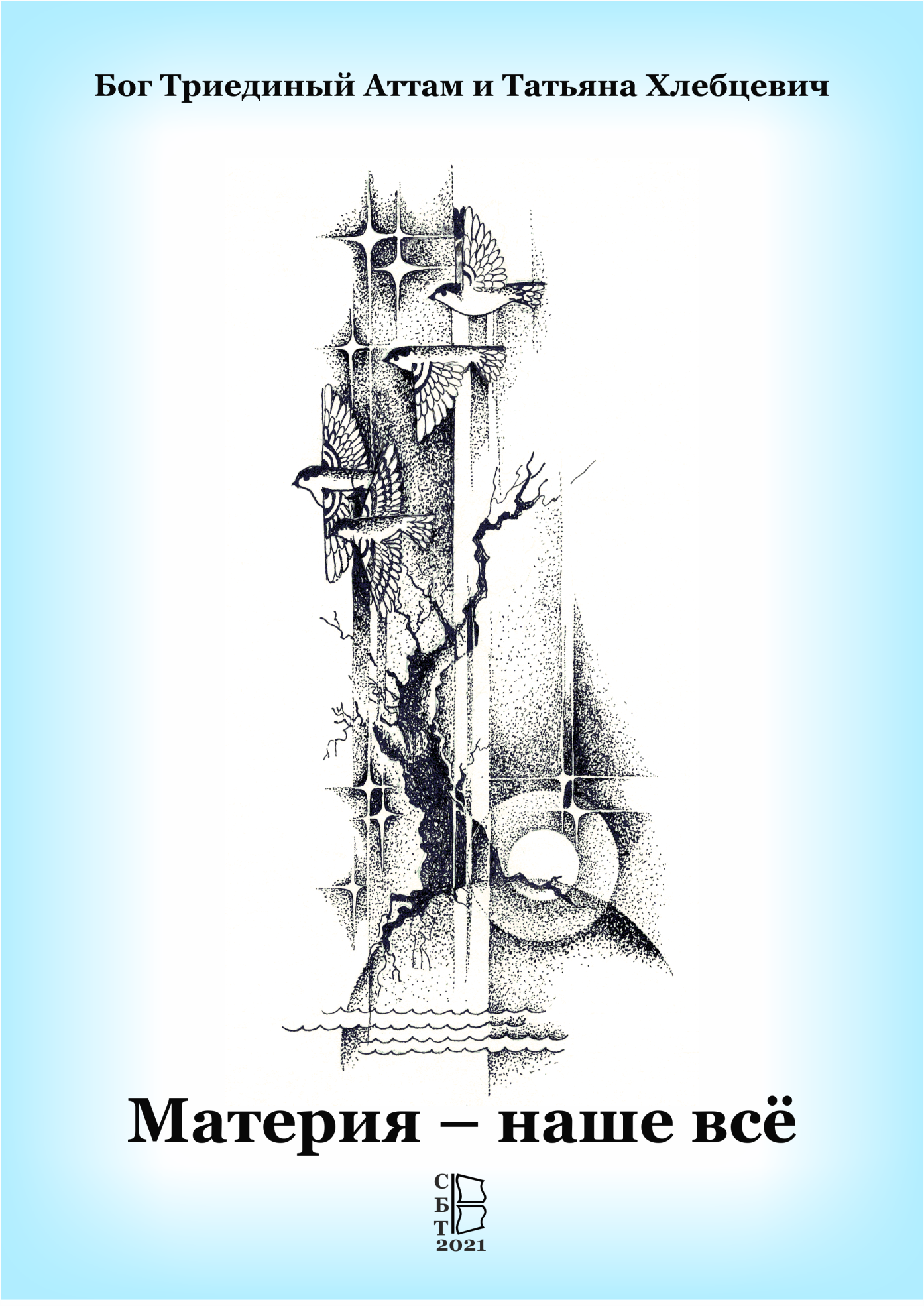 Бог Триединый Аттам и Татьяна ХлебцевичМатерия – наше всё(эссе)Утверждаем: на статус  учебника для чела ШБА 1-го курсаСовет Наставников:Бог Отец Небесный АттамБог Сын Иисус КрестосНебесная Мать Богородица Вита28 апреля 2021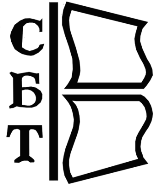 2021Анонс Бог Триединый Аттам и Хлебцевич Т.В.Материя – наше всё, – СБТ ШБА, 2021 – 377с. © Copyright: Татьяна Хлебцевич, 2021  Свидетельство о публикации №221052201447Оформление обложки сделано Г. В. Кириченко по мотивам рисунка художницы В.А. Петуховой.Физическими законами природы и Уставом Странников  – надмирных сущностей, сеющих во Вселенной новые миры разумной жизни, где Универсум Атт не исключение – завершается систематизация всех принципов космического мироустройства, знакомство с которыми у нас уже состоялось в книгах: «Закон един для Земли и Космоса», «Скрижаль посланий Троицы на Терру», «Законы космического мироустройства».  После их публикации оставалось рассмотреть в подробностях, и обобщить законы Природы,  упомянутые там Богом Аттамом в статусе надмирных принципов, стоящих по иерархии выше законов Устава Странников Абсолюта. Книга «Материя – наше всё» полностью отвечает своему названию и написана с любовью к миру. Сакральной информации она не содержит, хотя и опровергает многие стереотипы мышления, застрявшие в нашем сознании со времён неандертальцев. Протестуя против принципа дискретности, по которому земная наука разделяет естествознание на отдельные дисциплины, и уже по этому факту, делает дискретным, и наше сознание, и всё единое и неделимое пространство нашего Мироздания, соавторы решили отойти от, принятого на Земле, стиля учебников. А для того, чтобы разносторонне  показать, как в нашем многомерном мире всё связано со всем, жанром для изложения этой сложной темы выбран стиль беседы-эссе. Он позволяет, не теряя нитей единой логики, отражать разные точки зрения, и даже, периодически уходя в сторону по ассоциативным цепочкам, соединить и замкнуть в кольцо: начало и конец, сиюминутное и вечное, крупномасштабное и микроскопичное, Макрокосм Вселенной и микрокосм отдельного человека. Помимо информативно-ознакомительной цели книги об устройстве и саморегуляции упорядоченной материи в Универсуме Атт, и её назначения в помощи по самоисцелению материальных тел своих учеников, Бог Аттам планирует опираться на это методическое пособие в стратегии воспитания у вольных слушателей, кандидатов и учеников ШБА их космического сознания. Все четыре тома этой монографии одобрены и утверждены Советом Кармы и Богами Святой Троицы в статусе учебного пособия для изучения курсантами 1-го года обучения в Школе Бога Аттама при подготовке к сдаче обязательного экзамена по предмету: «Законы  и принципы космического мироустройства». В устной форме, или письменной – по их выбору. Да и Совет Наставников ШБА рекомендовал занести их в перечень учебной литературы, с публикацией в Интернете для широкой аудитории любознательных читателей, интересующихся темой познания законов саморегуляции и стабильности нашего Мироздания. ОглавлениеАнонс	3Предисловие	8Часть 1. Динамическое единство Мироздания и Вселенной	11Глава 1.1. Устав сеятелей разумных миров	131.1.1. Закон взаимодействия по подобию	141.1.2. Закон единства и Иерархии	151.1.3. Совпадение вибраций у зова и ответа	18Глава 1.2. Природа абсолютного вакуума	20Глава 1.3.  Закон обновления	26Глава 1.4. Реконструкция условий полной пустоты	271.4.1. Эксперимент по созданию вакуума	281.4.2. Днём – уроки, во сне испытания	311.4.3. Лабораторная работа: Свойства атомов в вакууме	33Глава 1.5. Пространство	361.5.1. Пространство абсолютного вакуума	391.5.2. Свойства пространства	411.5.3. Назначение Хаоса в составе разумного мира	441.5.4. Закон отражения и мнимое пространство	47Глава 1.6. Субстанция	481.6.1. Субстанция – вещество Вселенной	501.6.2. У Вселенных рождаются вселенные	551.6.2. Субстанция – это будущая вселенная, реферат	601.6.3. Бесконечная делимость протона	62Глава 1.7. Эфир и материя	721.7.1. Споры об эфире	731.7.2. Эфир	80Глава 1.8. Материя	851.8.1. Материя и вещество, реферат	861.8.2. Вещество – многоуровневое состояние материи, реферат	871.83. Консультация: атом, вещество, материя	88Глава 1.9. Вибрации, ритм и колебания	911.9.1.  Твёрдое тело – определение	921.9.2. Энергии и вибрации	941.9.3. Волна и волновые вибрации	981.9.4. Волны внутри энергетического поля	1001.9.5. Волны внешней среды	1011.9.6. Отражённые волны	1021.9.7. Транзитные волны эфира	1041.9.8. Самая большая волна	105Глава 1.10. Свет и цвет – состояние плазмы	1061.10.1. Фотоны делимы	1071.10.2. Световое поле	1091.10.3. Природные свойства фотона	1091.10.4. Скорость волн и лучей света	1121.10.5. Армагеддон Земле не грозит	1161.10.6. Плазма – агрегатное состояние эфира	120Глава 1.11. И Бог материален?	123Часть 2. Физические законы природных явлений	131Глава 2.1. Качественное изменение поля Земли	1352.1.1. Универсальность волнового метода	1372.1.2. Авторское факсимиле на нашем геноме	1402.1.3. Загадка изменения  атомного веса материи	1412.1.4. Свежеиспечённый миф	148Глава 2.2. Значение энергии для разума и жизни	1502.2.1. Энергии и информации не бывает без материи	1512.2.2. Материя – носитель разума	1532.2.3. Мыслетворчество – высшая ступень метаморфоз материи	1542.2.4. Чувство любви мощная сила созидания	1552.2.5.  Время – двигатель расширения пространства Мироздания	156Глава 2.3.  Консультации с Богом: Энергия мысли	1582.3.1. Источник и способ распространения мысли	1582.3.2. Природа образования энергетических полей	1612.3.3. Дискриминация законов Ньютона	1632.3.4. Цвет позитивных и негативных мыслей	1652.3.5. Вспененная структура ткани пространства-времени	1682.3.6. Обобщение урока об энергетических полях	1692.3.7. Урок медитации	1722.3.8. Слоистость и турбулентность энергетических полей	1732.3.9. Чувства – это палитра энергий души	1772.3.10. Энергия – основа любому движению и событию	1822.3.11. Энергетический ветер	188Глава 2.4. Откуда берётся энергия?	1902.4.1. Лабораторная работа	1912.4.2. Отношения между электроном и протоном	1982.4.3. Спин – это поле?	2002.4.4. Зачем электрону свободный полёт?	2022.4.5. Делятся ли электрон, позитрон и нейтрино?	2042.4.6. Энергии, поля, и их расслоение	2052.4.7. Что общего у нейтрона с нейтрино?	2082.4.8. Голограмма – это информация?	2102.4.9. Эфир - система сквозного взаимодействия полей	211Глава 2.5. Атом вещества	2142.5.1. Активизация изотопа протия. Реферат	2182.5.2. Я знаю, что ничего не знаю	2222.5.3.  Странствия атома водорода	2252.5.4. Вселенная вечна благодаря субстанции	2292.5.5. Куда летит Солнечная система	2342.5.6. Энергия всегда устремлена в будущее	237Глава 2.6. Четвёртое измерение – это жизнь	2392.6.1. Жизнь начинается с мысли и действия	2402.6.2. Действие – это движение в пространстве	2412.6.3. Наружное и локальное пространство-время	2422.6.4. Цикличность, ритм и вектор времени	2432.6.5. Самоподобие всех замкнутых пространств-времён	2452.6.6. Связь времени с законом эволюции	2462.6.7. Непрерывность и дискретность времени	2472.6.8. Относительность времени	2482.6.9. Как считать относительное время	2502.6.10. Укрупнение и дробление времён-пространств	2512.6.11. Правостороннее вращение векторов времени	2542.6.12. Река жизни и четвёртое измерение	254Глава 2.7.  Неформальный урок с Троицей	261Часть 3. Ментальность материи	273Глава 3.1. Определения	2743.1.1. Самоидентификация	2753.1.2. Три уровня человеческой ментальности	2773.1.2.1. Личностная ментальность человека	2773.1.2.2. Биологическая ментальность человека	2783.1.2.3. Социальная ментальность человека	280Глава 3.2. За что учёным обижаться на Бога?	2813.2.1. Атеизм, материализм и научное полубезбожие	2833.2.2. Разновидности атеизма	2863.2.3. Был ли Сократ атеистом?	2873.2.4. Консультация о Сократе	2903.2.5. Материализм атеизму – не брат	2933.2.6. Столетняя цепь причин и следствий атеизма	311Глава 3.3. Консультация не только об атеизме	3143.3.1. Радиоактивность – сигнал SOS от материи?	3143.3.2. Душа атеиста сама к Богу не возвращается	3172.3.3. Пример барьера познания	3193.3.4. Образ Универсума в силовом поле Вселенной	3223.3.5. Поголовный контроль мыслей	3233.3.6. Бог и это предвидел?	3283.3.7. Куда не смотрит наука	329Глава 3. 4. Фрактальность менталитетов	3363.4.1. Медитация за подробностями	3373.4.2. Фрактальность – надмирный закон Природы	3383.4.3. Разумное рождает разумное и живое	3393.4.4. Первое проявление коллективного разума материи	3403.4.5. Фрактал ментальности материального мира	3453.4.6. Фрактальность космического всезнания	3503.4.7. Эволюция ментальности материи	3523.4.8. Мысль единения вечна, как и Бог	3553.4.9. Кольцевая система коммуникативного мышления	3563.4.9. Центр Управления Полётом Универсума Атт	361Глава 3.5. Кластер энергоинформационного поля	362Глава 3.6. Сознание признак живого и разумного	364Глава 3.7. Обновление Вселенной	368Обобщение	374Вселенная, Мироздание и научные мифы	374Материя – основа всему разнообразию жизни	377ПредисловиеЗадача написания книги «Материя – наше всё» только поначалу показалась простой и понятной, а на деле, потребовала не только изучения достижений современной планетарной науки, но и дополнительных консультаций с Учителем Аттамом и со всеми Богами Троицы. И даже экспедиций к внешней границе пространства-времени верхнего Абсолюта. Где за непроницаемо-чёрной стеной скрывала свои тайны большая Вселенная, со всех сторон безмолвно обнимающая локальную капсулу пространства нашей реальности, заполненной многомерным Мирозданием, выросшим из зерна субстанции жизни, посеянного в начале времён Матерью Странницей в полном соответствии с надмирными законами зарождения разумных миров.Какова природа этого таинственного зерна жизни и субстанции, обобщённо называемой материей? Откуда она взялась? И каким образом проросла, из первоначально микроскопичного абсолютного вакуума, до бесконечных размеров занимаемого пространства, массы, физического и химического разнообразия? Да ещё и до мощи, несоизмеримой с мускульной силой лошади, до сих пор служащей мерилом мощности автомобильных моторов?  На эти вопросы, пока не даёт ответа современная наука. Но раз уж мы установили диалоговый контакт с Богом, почему бы не спросить у Создателя? Как-никак, Он должен быть в курсе того, что натворил! Тем более что, на весь Интернет объявил стратегическую задачу существования планетарного человека, состоящую в познании свойств и качеств материи, за время отпущенных нам инкарнаций. К тому же наше время на Земле считанное. Чем дольше живём, тем больше печалимся о том, как мало его осталось. А ждать, когда учёные завершат свои споры и эксперименты, многим душам, находящимся на последнем круге Сансары, уже некогда. Короче, в консультациях и беседах на эту тему, у Бога отказа не было. Наоборот, Он с радостью согласился сотрудничать, и с неизменным спокойствием давал развёрнутые ответы на каждый вопрос. Ответы были логичными, но непривычными, и рождали тучи новых вопросов. А в итоге долгого диалога, появилась теория эволюции Мироздания из атома водорода в абсолютном вакууме, которая и представлена читателю в этой книге. Наряду с анализом всех, известных и неучтённых наукой её свойств, качеств и состояний.И хотя античное представление о неделимости атома вещества, и более поздние теории механицизма и редукционизма XVII-XVIII вв., уже остались в далёком прошлом, но значение, свойства, и эволюционный путь атома водорода по-прежнему, недостаточно исследованы и оценены современной наукой. Только, подобно тому, как растёт брошенное в плодородную почву семя, следуя, записанной в нём, самораспаковывающейся программе превращения семечка в дерево, так за многие триллионы лет, путём многократно усложняющихся метаморфоз атома водорода – казалось бы, простейшего вещества с одним протоном и одним электроном, неспешно и долго, совершенствовалась и множилась, существующая сейчас материя. Та самая материя, независящая от нашей субъективной оценки в физическом, химическом и философском толковании, и присутствующая не только где-то далеко и абстрактно, но и в разумных биологических организмах, возомнивших себя царями и повелителями Природы.В отличие от нас, смертных, ограниченных коротким сроком жизни и планетарным опытом, в многомерном космосе материя вечна, она сама создаёт для себя и время, и пространство, и способы реализации своей программы самосовершенствования. Её необычных метаморфоз и смелых экспериментов ничто не ограничивает. И для неё планетарное существо в образе современного человека – с высоким индексом агрессии при низком уровне морали, перегруженного страхами, суевериями, заблуждениями и дурными привычками – ещё далеко не вершина эволюционного пути. А всего лишь переходная ступень к раскрытию своего полного потенциала – ни в чём не уступающего, ни Создателю Универсума Атт, ни даже Странникам Абсолюта, Устав* которых, Бог Аттам рекомендовал изложить в этой отдельной книге. В качестве конституции, неподчинение которой, просто невозможно – ни Богу, ни любому существу, находящемуся внутри нашего большого дома – Универсума Атт.----------------------------ПОЯСНЕНИЕ (*) Устав Матерей Странников из трёхслойного Абсолюта, тоже имеет фрактальную структуру. Он, как и огромное пространство Абсолюта, послойно вмещающее миры нашего семимерного Мыслящего пространства-времени Ат, точно также вмещает в себя все, без исключения, кодексы, уставы, законы, правила и заповеди своей и нашей, недавно объединившихся реальностей Вселенной.А поскольку до слияния этих реальностей, каждая из них, существуя врозь, была по отдельности вмещена в одно силовое поле большой Вселенной, то её законы одинаково проявлялись и у Странников, и в нашем Мироздании. После воссоединения, ни тут, ни в Абсолюте, революционных и катастрофических  изменений не произошло, только пространство-время расширилось большим скачком, да укрепилась безопасность обеих реальностей за счёт тонких и мощных энергий в растянувшейся оболочке общего пространства-времени.  ----------------------------Поэтому принципы Устава Странников, не только без противоречий гармонично вписываются в Устав нашего семимерного Мироздания, но и автоматически заняли место руководящих законов и правил для всех миров Универсума Атт сверху донизу. Существуя вечно и независимо, как законы внешней среды и того пространства, внутри которого находится наше Мироздание, они пронизывают, и всегда незримо присутствуют в системе нашего мироустройства, как цель, назначение, и способ существования всего, что наполняет эти пространства. Отражаясь и в устройстве материального космоса, и в цикличной повторяемости планетарных природных явлений вокруг нас, и даже в структуре атома вещества. Всё, что касается материи, мы называем физическими законами природы, и с древнейших времён пытаемся научно объяснить закономерности возникновения тех, или иных климатических аномалий, засух и пожаров, ливней и наводнений, землетрясений, селей, оползней, лавин, извержений вулканов и других стихийных бедствий, опасных для биологической жизни на поверхности планеты. Но, к сожалению, у людей пока нет способа достоверно прогнозировать назревающее бедствие ни по времени, ни по разрушительной силе, ни по конкретному месту его возможного проявления на географической карте земного шара. А тем более не имеется возможности нейтрализовать стихии, считающиеся факторами непреодолимой силы. И природа, которую мы не считаем разумной, хотя сами же, безрассудно нарушаем её законы, отвечает стихийными бедствиями на дестабилизацию климата, не желая терпеть насилия над собой. Избежать их, предупредить, или своевременно предсказать последствия, назревающих катастрофических событий, уже насущная задача для хозяина планеты – человека. Если, конечно, он желает выжить, как вид и будущий бог.Фактически современная наука находится на стадии накопления статистики таких происшествий, фиксируя факты, а общая картина управления стихиями и точное предсказание их поведения, пока остаются загадкой и далёкой перспективой. Отчасти и потому, что на исследования в мирных целях, всегда не хватает бюджета. Зато на вооружение деньги текут рекой. Да и, нет смысла вкладываться в планетарные мирные проекты, если в одночасье всё может быть разрушено вооружёнными вандалами.А тем временем, из-за нерегулируемой хозяйственной деятельности людей, к природным катаклизмам уже в полный рост добавились техногенные и экологические катастрофы, не говоря уж о разрушительном воздействии наших непрерывных войн на окружающую среду. Казалось бы, уж свои-то ошибки и просчёты, мы могли бы учесть, но и этого не делаем в расчёте, что земля сама залечит свои раны. Она лечит, но на это требуется много времени. Например, на месте пожара лес естественным путём восстанавливается за 100 лет. А рубят его беспрерывно в промышленных масштабах, и далеко не всегда на вырубках сажают новые деревья.В результате получили острова плавающего мусора в морях, задыхающиеся от смога мегаполисы, изливающуюся в Атлантику нефть из аварийных буровых скважин, охлаждение Гольфстрима из-за плёнки нефтяного пятна, и бурное таяние ледяных шапок на полюсах и в горах, способных привести к подъёму уровня мирового океана на несколько метров. Что заведомо чревато затоплением издавна обжитых людьми огромных низинных территорий по всему миру. И не только на берегах морей и океанов, но и в глубине континентов, куда вода придёт по руслам рек, и с поднятием уровня подземных вод. А это в свою очередь обязательно приведёт к крупномасштабной миграции народов и новому витку битв за ресурсы и место под солнцем. Только запасы современного оружия теперь намного опаснее каменного топора и дубины. А искусственно созданного радиоактивного вещества уже накопилось столько, и в таком количестве, что одно нажатие ядерной кнопки способно уничтожить всё живое, и превратить планету в пояс астероидов. Не спохватимся, загубим свой собственный дом. И спасать нас, кроме Бога, будет некому.Но создание планетарного контроля климата, прикладная задача отдалённого будущего даже, по космическим меркам. И она нерешаема без ключа к пониманию целостной картины законов динамической стабильности больших скоплений материи, неуправляемое движение которой, вызывает стихийные бедствия внизу, и неустойчивость системы динамического равновесия Мироздания наверху. А тут без глубокого познания принципов, которым добровольно подчиняется материя, и без понимания её главенствующей роли в самом существовании миров с разумной жизнью, человечеству просто не обойтись. Только, что делать нам, простым смертным, пока неторопливая и непредсказуемая телега истории, докатится до светлого будущего? Где и стихии будут укрощены, и экология восстановится, и техника перестанет быть фактором риска, и медицина достигнет невиданных высот, победив старость и болезни? Безропотно страдать, ждать смерти и обижаться на судьбу, рискуя потерять всё – и жизнь, и душу, и право на возрождение в следующей инкарнации?  Не лучше ли, уже сейчас сделать для себя то, что зависит только от нашего личного выбора, и научиться управлять материей своего тела на уроках с Богом? Хотя бы для своего организма, чтобы используя с пользой для собственного здоровья непреложные космические законы, сделать себя неуязвимым для любых невзгод? Тем более что Боги Троицы готовы оказать помощь каждому, кто по собственной инициативе такой выбор сделает.  Часть 1. Динамическое единство Мироздания и ВселеннойЭпиграф:… Они были хорошие люди, но их испортил квартирный вопрос…М. Булгаков.В самый корень проблемы смотрел классик русской литературы! В отношении жилища места всегда мало, и характер портится от постоянно маячащих перед глазами квартирантов, не упускающих шанса попользоваться чужим мылом в ванной. И только от безвыходности приходится делить пространство с такими соседями, постоянно спотыкаясь о разбросанные ими вещи, пищевые остатки, или немытую посуду. Человечеству постоянно не хватает пространства, и бесконечные войны на Земле возникают в основном из-за дележа территорий.Только каким-то парадоксальным образом само понятие пространства, оказалось мимо глаз – и у древних мыслителей, и у современной науки. Ни одна гипотеза о возникновении Вселенной и Мироздания, или космология народного эпоса это понятие не рассматривает, как кем-то, или чем-то, создаваемое. Единственное исключение – Библия. В ней имеется фраза о том, что Некто пришёл в Ничто, и сотворил существующий мир. Загадочная фраза, мало что объясняющая непосвящённому уму. А ведь речь в ней идёт о пространстве, которого не существовало до прихода этого Некто, а потом оно появилось! Было бы пространство, а «уплотнить» того, кто его создавал для себя – желающих всегда хватает! Этот «квартирный вопрос» до сих пор старательно обходится и философами, и физиками, и астрономами. Но и, как фигура умолчания, происхождение пространства всё равно остаётся огромным белым пятном на карте познания, сравнимым с «ахиллесовой пятой» современных исследований в естествознании. Тем более что от понятия «эфир» – материального физического наполнителя любого пространства, современные философы и материалисты-физики дружно и торжественно отреклись. Выбросив его, как несущественную погрешность вместе с материей, существование которой по расчётам математиков, совершенно необязательно для движения, которое по данным Официальной Науки является «беспричинным и вечным», как и сама Вселенная. Заодно, из сферы интересов современного естествознания, попутно исчезли понятия «субстанция» и «разум», как не имеющие массы и не проявляющие движения. Цитирую из источника:http://www.k2x2.info/filosofija/teorija_vselennoi/p1.php#metkadoc2Автор Этэрнус*, книга «Теория Вселенной», заключительная глава «Подводим итоги»:«…Далее: для бесконечной Вселенной в целом, развитие и прогресс — в любом случае чужды (ибо, будучи бесконечной, Вселенная — всегда и совершенна, и несовершенна одновременно и одинаково). Всё, что есть во Вселенной — только движение.Мы ищем свой путь во Вселенной, и ищем глубинный смысл Вселенной. Почему Вселенная вообще существует? Как получилось, что Она есть, и для чего? Если не обращаться к идеализму**, то пока кажется, что причины для наличия Вселенной — просто нет, и что Вселенная — просто есть, — извечно и беспричинно. Т. е. движение, соответственно — тоже является беспричинным и вечным, и никогда движение не было создано, и никогда оно не исчезнет…». Конец цитаты.--------------------------------ПРИМЕЧАНИЕ (*) Этэрнус – публичный псевдоним автора в Интернете.Биографическая справка: Рагин Павел Вячеславович (Этэрнус) — автор книг философской тематики «Теория Вселенной»*, «Теория познания». В 2011 окончил Гродненский государственный медицинский университет. С 2012 ассистент кафедры фармакологии имени профессора М.В. Кораблёва.Мои личные наблюдения за деятельностью автора в Интернет-пространстве: Данным сочинением автор Этэрнус умудрился заполонить почти все образовательные сайты для студентов и школьников на русском языке, и даже браузер Яндекс Дзен её цитирует без ссылки на автора, как на единственно «верное» учебное пособие, согласованное с мнением мирового научного сообщества. Но политика этих сайтов какая-то странная:Они специализируются на оказании платных услуг студентам по написанию академических курсовых работ. Естественно не бесплатно, а за определённый тариф. Особенно тем, кто ленив и неусидчив. Вероятно, что двоечниками эта наукообразная софистика будет проглочена с восторгом. И «дежурную тройку» преподаватели поставят им, не глядя, и не читая. Только за факт предъявления в деканат курсовой работы, сделанной чужими руками. Когда зачёт сдан, и благополучно забыт. А в голове, как был вакуум познания, так и остался. (**)Меня прямо-таки развеселила фраза в цитате, которую я выделила курсивом: «Если не обращаться к идеализму…»! Это, как?! Считая себя материалистом, отрицать существование материи – вообще? --------------------------------Да, для искусственного интеллекта, мотивация была бы понятна – машине, кроме энергии и движения переменного тока по проводам от сети или от аккумулятора – всё остальное чуждо. Но человеку, называющему себя учёным, зачем тогда заниматься наукой? Её основой и является идеализм, как способность субъекта мыслить. Лежал бы себе на диване, перещёлкивая каналы телевизора, нематериальное пивко попивал, наблюдая за движением его по нематериальному, абсолютно никем не созданному пищеварительному тракту, да поглядывая на табло амперметра, присоединённого пирсингом к несуществующему пупку.А ещё, как это ни печально, но заключительная фраза всей книги, посвящённой Теории Вселенной, означает публичное признание земным научным сообществом факта, что природа на этом поколении «мыслителей» решила отдохнуть. По законам Мироздания и Вселенной знания не даются существам, к ним не готовым. Особенно, если существа, считающие себя мыслящими, и сами состоящие из материальных атомов и молекул, утверждают, что они бесплотны. По причине того, что материи не существует – она иллюзия, а есть только невидимые и вечные энергия и движение, непонятно чем порождённые, и для чего существующие во Вселенной. Но, как однажды пошутил другой известный классик русской литературы – Виктор Петрович Астафьев:– Хочешь прочесть хорошую книгу? Напиши её сам! Что ж, видимо, придётся. Как-то не хочется в следующей инкарнации жить среди биороботов, неспособных без калькулятора умножить в уме два простых числа. И в первой части книги о материи, поговорим о пространстве, как об объективной реальности, без которой ни движение, ни Вселенная, существовать не могут. А тут, как ни странно, обнаружилось много интересного. Глава 1.1. Устав сеятелей разумных мировУстав Странников – это свод Законов Вселенной и неизменных правил в очерёдности действий сеятелей разумных миров при создании новых реальностей в её поле по законам развития разумной жизни в отдельном, изолированном от внешних контактов, замкнутом пространстве одного Мироздания. 
Кроме этих правил, есть ещё принципы, следуя  которым новому локальному пространству во Вселенной обеспечиваются условия развития, устойчивого равновесия, роста и вечного существования. И основной принцип выживания новорождённого Мироздания заключается в соразмерности и соответствии законов внутреннего мироустройства законам воздействия внешней среды. А учитывая, что оба объекта находятся в постоянном движении, то и рассматривать их надо не плоско, и не трёхмерно, а в динамическом равновесии сил взаимодействия и векторов движения.

Внешние законы пронизывают сверху донизу всю большую Вселенную, включая и вкрапления в её теле. И говоря об Уставе Странников, речь неизменно пойдёт о естествознании и космических законах Природы, проявляющихся всюду и во всём, что ею создано, и способно жить конечный или бесконечный отрезок времени. И в наблюдаемых нами явлениях природы на планетарном уровне, их влияние основополагающее. Все явления природы это метаморфозы атомного вещества и изменения его агрегатных состояний в процессе развития, и уже потом – их взаимодействий между собой. А выявление этих закономерностей сводится к познанию эволюционного пути метаморфоз материи в пространстве нашего вакуумного пузырька – бывшего когда-то величиной с маковое зерно, а сейчас – такого огромного и необозримого, даже в новейшие телескопы. 

У нас на Земле естествознанием занимается фундаментальная наука. Раньше это была единая дисциплина, но со временем она разделилась на отдельные направления внутри физики, астрономии, химии, биологии, медицины, и прочих. Обобщением законов естествознания в этих дисциплинах занимаются физика и высшая математика, а соединением всех законов в целостную картину нашего мира, должна бы философия, но она за современными открытиями в естествознании явно не поспевает, и новыми парадигмами человечество не обнадёживает. Формально научное сообщество естествоиспытателей состоит из материалистов и атеистов, рассуждающих о законах природы так, словно они появились случайно, а участие в этом процессе Бога Творца, существование которого наукой не доказано ни математически, ни физически, отнесли к метафизике, вынесли за скобки непознаваемого, и сделали фигурой умолчания. Только непонятно, с каким математическим знаком, и каким числом эта фигура умолчания присутствует в этой формуле? Неужели, со знаком равенства Интегралу? Если так, то это тщательно скрывается от непросвещённой публики, поскольку единства мнений в научной среде не наблюдается.

Короче, наука раздробилась, каждое направление ловит своих мух, и для обобщения космических закономерностей ей то ли не хватает денег, то ли  не доходят руки или мозги. На многие интересующие меня вопросы в Интернете пока просто не существует ответов, и придётся делать эту неблагодарную рутинную работу самостоятельно, задавшись вечными русскими вопросами: кто виноват, что теперь делать, и как объединить то, что столетиями разделялось, и обозначено дискретным пунктиром с белыми пятнами, между якобы «случайными», закономерностями?
1.1.1. Закон взаимодействия по подобию Т: – Доброе утро, Учитель Аттам! Есть тема для беседы. Найдёшь время для меня?

БОГ АТТАМ: –  Есмь ты желаешь с Нами быть обсуждение о материи, аватар? В последние дни ты только о ней думаешь.

Т: – Да, о ней! И в частности, хочу понять, законы Природы и Устав Странников сильно различаются друг от друга?

БОГ АТТАМ: –  Совсем не отличайся. Законы природы – надмирные, и Странники – тоже Сущности надмирные. Это ведь Мать Природа, будучи сама Странница, посеяла Наше зерно жизни в абсолютном Ничто. Без Её появления не появилось бы в нём пространство для Нас – Бога Аттама, сына Странника Ата и Матери Природы.

Т: – Да, это я знаю. И – от Неё самой, и с Тобой много раз обсуждала историю рождения нашей реальности Вселенной. Не будь у Тебя защиты материнским полем жечес, то атом водорода, в котором на Её зов проснулось сознание Бога, в условиях абсолютного вакуума просто разорвало бы на субатомные частицы. Там же разряжение огромное, и силища неимоверная.

БОГ АТТАМ: – И ты уже наконец-то правильно понимаешь, что сначала в вакууме появилось поле Матери, а после была Её мысль, разбудившая Нашу энергию жизни вместе с сознанием Бога.

Т: – Между прочим, такая последовательность Её действий, и по законам физики должна была удержать рядом принесённый в Её поле атом водорода. Она сама, и её мысль несли энергию, энергия – источник движения и образования энергетического поля, под защитой которого нужно было дать ещё непроснувшемуся атому некоторое время, чтобы прочитал, и отреагировал на послание. Чуть поспешила бы, и Ты бы отстал от Матери, ещё не зная своего имени. Так? 

БОГ АТТАМ: – Да, своевременность зова быть важный элемент. Но обрати внимание, что пока Мы не получил пакет: мысль + энергия, собственное поле не имел, хотя Мать Нас уже внесла в Ничто. Поле появилось у Нас именно от Нашего первого осознанного движения в пространстве поля Матери. И только тогда появилась сила, удерживающая Нас в Её поле.

Т: – Видимо, одной энергии от мысли Некто, даже утроенной силой приказа на жизнь, было недостаточно, чтобы привести в движение атом водорода. Надо было разбудить сознание и внутреннюю энергию его протона и электрона. Ты же не зря упомянул об осознанном движении, а не о пассивной вовлечённости в движение поля Матери? С Ней её поле было всегда, как с уже существующей космической Сущностью, а Твоё поле – это совершенно новое пространство, которое предстояло заполнить циркулирующей энергией. Циркуляции без потока заряженных частиц не получится, если нет источника этих частиц – самого атома, состоящего из протона и электрона. А выброс частиц наружу свидетельствует о том, что он и сам генератор энергии, излишек которой проявляется движении потока частиц из его ядра. Ну, а включить генератор на долгую работу способна только мотивация, основанная на сознании, желании, и воле к достижению цели. Ты пожелал жить. А это уже свидетельство разумного и добровольного действия материи.
Скажи, Аттам, а силы сцепления и взаимодействия проявляются максимально только между подобными объектами? Одного поля с другим полем, информации с информацией, вещества с веществом, волн входящих вибраций с волнами исходящих?

БОГ АТТАМ: – Да, совершенно верно! И это был первый надмирный закон, который Мы узнал от Матери Природы.

Т: – Ты в это время был ещё спящим атомом водорода внутри поля Матери Природы, значит этот закон внешней среды, принесла вакуум Она. Как и сам Закон Аналогий, и избирательность взаимодействия объектов по подобию. Ведь это Её мысль и сознание разбудили Твоё сознание. Её поле вместило Твоё поле. Её движение задало вектор времени Твоей Реке Жизни, а вращение Её поля, задало угловой момент Твоей жечес-энергии. И всё, что происходило в дальнейшем в Твоём пространстве-времени по Закону Причин и Следствий, уже обязательно подчинялось Закону Аналогий?

БОГ АТТАМ: – И это верно! Ну, самая умная мысль за сегодня! И два закона из Устава Странников, ты уже назвала!1.1.2. Закон единства и Иерархии Т: – А почему Тебя выбросило взрывом из поля Матери? Ты ведь, уже проснулся, и начал движение, значит, собственное поле уже образовалось. Что, не удержало Тебя внутри мощного поля Странницы? То, что Ты не успел послать ответную мысль о единстве с Матерью?

БОГ АТТАМ: – Точно! Странники обязаны получить от субстанции жизни подтверждение мыслью на единство! Это незыблемое правило их Устава. Нам же ещё в первой мысли был от Неё запрос, а Мы так обрадовался, что снова – живой, забыл это обязательный обряд за время небытия, и не послал мысль о единстве с Матерью. К тому же Мы её осознавал Нашей дочерью – дочерью Странника Ата, по привычке прежней жизни! Сам этот закон, и нарушил. А карма включилась тут же: пока Мы-семеро Бог,  делали первый свет, а получился взрыв. Было бы единство у Мы с Матерью, она бы услышала наше намерение, и направила энергию взрыва назад. Чтобы реактивная сила толкала Нас вперёд, параллельно вектору Её поля, и Она Нас догоняла.
А получилось неудачно. Нас-семь отбросило вбок. Повезло ещё, что недалеко – взрыв был слабой силы. Мы зов Матери быстро услышал, и очень желал вместе с Нею быть. Если бы назад улетел, то догнать не смог бы. Один в вакууме остался – без новых друзей – Мы-семь, а вся энергия Нашего протона на взрыв ушла. Наше желание единения и вернуло Мы Сам в поле Матери.

Т: – Мне кажется, что Ты не должен был далеко в сторону улететь. Поле Странницы, преодолевая силы сжатия вакуума силами ускорения, было ещё узким, сильно вытянутым в длину. И они наоборот, должны были Тебя приклеить снаружи к оболочке её поля. Правда, вращением и ускорением поля Странницы, Твоё поле было бы деформировано в спиралевидную ленту, и тогда наш мир мог так и остаться двумерным. Но думаю, что Она рано или поздно всё равно нашла, и вместила бы Тебя обратно, возвращая полю объёмность. Мне кажется, что Ты этот урок Матери быстро усвоил. После взрыва все атомы в своём пространстве сразу стал наделять сознанием единства с Богом.

БОГ АТТАМ: – Детка, урок был не Нам одному. Мы оба с Матерью нарушили очерёдность включения законов природы. А, насчёт ленты из Нашего поля, то так и было! Не ожидал, что ты так хорошо понимаешь законы деформации полей от взаимодействия с силами сопротивления внешней среды. А попутно сама и объяснила, почему Странница для Нашего рождения выбрала именно это место. Ей было некому помочь создать пространство для Нашего быть, и Она использовала естественные силы природы, и её законы.

Т: – Она нашла и спасла от погони едва живое зерно Твоей души, и видимо, была уверена, что Ты желаешь единения с Ней, раз сам выбрал Её ладонь в том мире, где не было мыслей на жизнь. Она, не имея опыта, то ли не успела, то ли не учла, что надо было это единство закрепить в проснувшемся атоме. И всё равно, это ничуть не умаляет значения Её жертвенности. Наоборот, подчёркивает её осознанный риск, и действия по плану, без потери самообладания. К тому же Ты сам называл её Матерью Природой, значит, свои законы ей были хорошо известны. А что, разве пространство поля Вселенной для Твоего «быть» не подходило? Мы же в поле Вселенной сейчас занимаем своё огромное пространство?

БОГ АТТАМ: – Да, занимаем и сейчас, но тогда только в поле Вселенной были оптимальные условия для создания пространства абсолютного вакуума при зарождении Нашей жизни.

Т: – Там сильнее разрежение материи, а неподалёку от Абсолюта возможны турбулентные возмущения пространства от движения его поля, где может образоваться абсолютный вакуум?

БОГ АТТАМ: – Да, встречаются, но они редко становятся устойчивым вакуумным пространством.

Т: – Возможно Странники и пользовались этими возмущениями для строительства своих миров, делая в них туннели из Абсолюта. Далеко искать не было нужды. 

БОГ АТТАМ: – Вот ты и объяснила, для чего Странникам нужен дом в пространстве Абсолюта! А теперь догадайся, отчего Наше поле, даже деформированное, не потеряло своей оболочки после взрыва? Чем оно было заполнено, и почему его не сдуло и не развеяло?

Т: – Ты раньше говорил, что от Тебя после взрыва осталась только половинка. Атом состоит из протона, нейтрона и электрона. Вращение электрона задаёт скорость вращения поля, циркуляция которого продолжалась и в сплюснутом состоянии, сохраняя его оболочку.

БОГ АТТАМ: – Не было сплющивания, была только деформация Нашего пространства в протяжённый овал. Чем это пространство было заполнено, знаешь?

Т: –  А электрон что, не уцелел?

БОГ АТТАМ: – Нет, он остался, только рассыпался на части. А движение времени вытянуло овальность поля в ленту, постепенно придавая ему трубчатую форму.

Т: – Неужели Твоё поле удержали жалкие осколки частей электрона, летающие по нескольким орбитам? Хотя, почему бы и нет? Если внутри него, по закону вмещения, появились мельчайшие пузырьки их полей, как пена у взбитых сливок, то силы сцепления между ними и не дали распылить Твой протон, только сдвинули наклоны орбит относительно ядра. Но Мы-семь от взрыва тоже ведь, разлетелись в разные стороны?

БОГ АТТАМ: – Правильно догадалась, что частицы электрона создали свои поля и связи между ними, не желая покинуть свой протон с разумом Бога. Но остальные Мы-семь уже знали, что они едины с Мы. И не очень далеко разлетелись. Такими же трубчатыми лентами обвились вокруг поля Матери. На Её зов откликнулся только Мы, знающий о себе Бог, а они знали себе имя Мы-семь, и промолчали. Не вернулись вместе с Мы. После Мы их всё-таки нашёл, и с ними достроил Наше семислойное Мыслящее пространство-время Ат.

Т: – С этого места, пожалуйста, подробней. Их же, не считая Тебя, было шестеро? И, как мне помнится, все они были атомами водорода с одним протоном и одним электроном, принесёнными Матерью туда, где не было ещё ничего – ни материи, ни энергии, ни поля, ни пространства?

БОГ АТТАМ: – Детка, а ты мастер усложнять вопросы! Правильно тебе помнится.

Т: – Значит, после взрыва и они уцелели, даже не будучи вмещёнными в поле Странницы? То есть, какие-то внутренние законы пространства вакуума сохранили их целостность, несмотря на сильное разрежение?

БОГ АТТАМ: – Ты не учла уже ослабевшую втягивающую силу вакуума. Он уже вместил поле Матери, Нас-семь взрывом разбросал, и разрывную силу потратил. Но тут же сама нашла объяснение! Ну-ка, рассуждай логически!

Т: – Их сохранила связь единства с Тобой. Ты был жив, связи остались, и давали им импульс жизни. Скажи, взаимодействие по подобию, оно и на законы распространяется? Тогда получается, что каждый из семи протонов изначально нёс в себе пакет законов Природы, заложенный в них до появления в Ничто. Только неясно, кем, и когда? В миг, когда Странница брала их в реальности Хаоса, принадлежащего мирам Абсолюта? Или – ещё раньше? Ну, конечно! Атомы водорода попали к Странникам уже как разумные надмирные семена Вселенной, чтобы ими засеивать разумные миры. А тогда они должны не только нести в себе информацию о законах Вселенной, но и способ, как этой информацией воспользоваться. И для этого надо уметь мыслить, хотя бы примитивно – на уровне жить или погибнуть.  Интересно, как Бог во время взрыва выбрал правильное действие?

 БОГ АТТАМ: – Мы не выбирал, что делать. Почувствовал, если не выживем, то Нам смерть. И желал жить.
 
Т: – То есть, уже на атомарном уровне материя не только мыслит, но и чувствует себя живой, и не желает себе смерти? Запомню! Остальные атомы тоже сначала были спящими, раз не откликнулись ни на первый, ни на второй зов Матери. Это уже Ты их пробудил мыслью зова к объединению. А объединившись, наделил их сознанием: Мы – Бог. И они тоже боролись за жизнь после взрыва, потому и уцелели. А когда Ты их нашёл, они что, стали Твоими аватарами?

БОГ АТТАМ: – Не аватарами, а Богами, одинаковыми с Мы. Только поле у них осталось не такое сильное, как оставленное Нам Матерью, когда Она переключила Аттаму свою Реку Жизни Странницы.

Т: – И впоследствии они стали владыками тонких миров?

БОГ АТТАМ: – Да. Начиная с материального космоса, и заканчивая Каузальным миром – это и сейчас их зона ответственности. А так как у Нас поле мощнее, Мы по добровольному согласию их вместил. Вместе с тонкими мирами и ядром сжатой материи из материального космоса. Но Мантрейю и защитную оболочку Нашего Мироздания, а также пилотаж, и руководство всем Мирозданием, Мы взял себе.

Т: – Как интересно получается! На мысль Странницы они не проснулись, а на Твою мысль к объединению дважды отреагировали действием, и прилетели сами. И даже простая последовательность событий выстроила их отношения с Тобой по надмирному Закону Иерархии? А поэтому они и в дальнейшем стали Тебе помощниками, без всякой борьбы за лидерство в вашем сообществе. Ты их вместил, и теперь они управляют нижними слоями нашего Мироздания, так как энергии у них не такие тонкие, как у Тебя. Не удивлюсь, если узнаю, что и между собой их иерархия выстроилась автоматически, и строго по убыванию диапазона тонкости вибраций – самые тонкие наверху, а более грубые – ниже. Так?

БОГ АТТАМ: – Эй, да у Нас тут замечательный мастер разгадывания смыслов! Уже и принцип вибраций вспомнила!1.1.3. Совпадение вибраций у зова и ответаТ: – Погоди хвалить! Я, кажется, ещё один смысл нашла! Закон «Зов-ответ» работает в паре с Законом Вибраций.

БОГ АТТАМ: – Вибрации излучают все вовлечённые  или самостоятельно движущиеся объекты. Это общая закономерность. Как во Вселенной, так и у Нас в Универсуме. Сначала возникают вибрации в материальном теле, и уже они создают волны, радиально расходящиеся в замкнутом  пространстве поля во все стороны с моментальной скоростью. Подобно тому, как от удара по большому колоколу, он гудеть начинает сразу весь, так и поле вокруг своего материального ядра звучит Нам на одной волне о своём состоянии. Закон вибраций работает не только в паре с Законом Зов-Ответ, но  ещё с движением и ускорением по физическим законам. Мы и без зова всегда сразу чувствуем, где в Универсуме Атт началась новая жизнь, а где она угасает.
Почему Закон Зов-Ответ снова вспомнила сейчас?

Т: – Смотри, какая тут логическая связь. Первый зов Странница адресовала именно Тебе. Вернее, атому водорода, в котором она спрятала то красное семечко, упавшее на Её ладонь в мире Пожирателей пространства. Она именно его искала две вечности своих странствий, в нём узнала вибрации жечес своего отца – погибшего Странника Ата, и его уносила от погони. То есть, Твой протон водорода уже нёс в себе энергию жечес в этом семечке, хранившем память о любви отца и дочери. И эти вибрации, по закону Подобия, притянули его к ладони Странницы. А в пространстве Ничто Она оба зова принесённому облачку атомов водорода делала уже по настройке на Своё чувство любви к погибшему отцу – Страннику Ату. А тогда уже закономерно, что откликнулся на зов Матери только Ты. У остальных шести атомов содружества Мы-семь не было этой памяти любви отца к дочери, и ответить в этом диапазоне они были неспособны. По законам Устава Абсолюта и Природы, только так и должно было произойти, и никак иначе. Смеяться не станешь, если я скажу, что именно это был первый и главный закон рождения разумной жизни?

БОГ АТТАМ: – А Мы уже смеёмся! От радости, что у аватара Матери мозг стал стремительно активен! Ну-ка посчитай, сколько законов использовала Странница при Нашем рождении?

Т: – Шесть законов получилось.

БОГ АТТАМ: – Ну, уже немного осталось – три вмещённых и один объединяющий. Правда Мы его тебе специально не объяснял, и даже намёков не делал, настолько он очевидный. Надеюсь, догадаешься и без подсказки. Готова, ответить Нам без подготовки, ещё три подчинённых закона?

Т: – Первым я бы поставила закон Ментальности, так как мысль не только стала импульсом для пробуждения Твоей жизни в атоме водорода, но и руководящим принципом осознанного строительства нашего Мироздания в дальнейшем. С ним в паре – по очерёдности применения, стоит закон Вмещения, и теперь проявленный в нашем мире, как принцип слоистости или фрактальности. И способ совмещения в единый объект и в одно пространство, всего в нём существующего – малого и большого. Он же включился сразу, как только пространство абсолютного вакуума вместило в себя Мать Странницу с зёрнами субстанции. Чуть позже, с первым Твоим осознанным действием, и одновременно с рождением Твоей Реки Жизни, включился закон Эволюции – постепенного роста и неуклонного развития нашей реальности Вселенной из микроскопичного вакуумного пузырька в необъятное и необозримое пространство с бесконечным разнообразием проявлений жизни.
Сейчас перечислю законы, и посчитаем.

Вмещения,
Ментальности
Зов-ответ,
Единства,
Вибраций,
Аналогий,
Эволюции
Причин и следствий,
Иерархии.

Тут их девять. А насчёт десятого закона – пока даже не знаю, в какую сторону направить свои мысли. Нужно подумать. Или – вообще поменять тему, чтобы включилась латентная способность мозга находить ответы на заданный вопрос.

БОГ АТТАМ: – А Мы не торопим! Когда догадаешься, вернёшься и добавишь его в этот список.
…………………….
Т: – Добавляю десятый. Он объединяет все законы Устава Странников и является целью их деятельности:

Закон Обновления Вселенной.

Потому что наша реальность Вселенной – это продолжение её существования путём рождения внутри себя нового пространства для жизни.
…………………….

БОГ АТТАМ: – Сейчас мы видим у тебя вопрос о вакууме, который Сам давно желал обсудить. Ну-ка, сформулируй его конкретней.

Глава 1.2. Природа абсолютного вакуума Т: – И я давно хотела спросить: поле Вселенной, обнимающее снаружи нашу реальность с Универсумом Атт, оно что, неоднородно? Там, где существует однородное энергетическое поле, по логике нет зон повышенного разряжения, а значит и абсолютного вакуума. А поле Вселенной для нас является внешней средой обитания. Оно занимает пространство, наполнено энергией и информацией, излучает вибрации и постоянно движется, хотя бы относительно Универсума, испытывающего на своём пути сопротивление вязкой среды. Значит, это пространство нельзя считать пустым, и для появления абсолютного вакуума там нет условий. Может только образоваться чуть большее разряжение, от возмущения среды при движении в ней какого-то материального объекта. Но если, мы сами, как целостный объект вмещены в пространство одного большого поля Вселенной, это ещё не значит, что снаружи исключена возможность существования других полей, подобных ему. А если я правильно понимаю пространственную геометрию, то область повышенного разряжения от вращения полей возможна только в лакунах между двумя, или несколькими одинаковыми по объёму полями – там, где они неплотно смыкаются из-за своей сферической формы. И тогда можно предположить, что и вселенных за пределами Универсума может оказаться больше одной. Меня интересует вопрос: Странники знают расположение таких лакун, и умеют в них входить?

БОГ АТТАМ: – Умный вопрос! Где ты видела эти большие сферы миров? Аватар летала с Матерью за пределы Абсолюта?

Т: – Ну, что Ты! Если б летала, то давно бы у Мамы спросила! Это у меня профессиональное пространственное воображение. Всегда, чтобы привязать строительный объект к ландшафту, представляю себе мысленную картинку по фотографии или при визуальном осмотре местности. К тому же, представить себе уложенные в пирамиду мячи, для меня трудности не представляет. Не такие уж это сложные объёмные фигуры…
Но это только предположение, Аттам. Оболочка поля Вселенной по логике Странников Абсолюта не должна быть рядом с нами. Они не стали бы строить свой дом там, где не было перспективы для роста вновь созданных вечно растущих реальностей, радиально расходящихся от дома Матерей. А ещё не надо забывать, что Мать Странница уходила от погони, и времени на поиски входа в полную пустоту, у неё не было. Послушай, а не сама ли, Она создала абсолютный вакуум?

БОГ АТТАМ: –  А отчего думаешь, что она могла сделать такое разряжение?

Т: –  По той же причине, отчего не тонет быстро плывущий пловец! От движения в однородной жидкости, например, в воде бассейна, под ним образуется разреженная полость, как пузырь, выталкивающая его на поверхность. Странница спешила, и летела с максимально возможным ускорением. А тогда и обычное для Вселенной разреженное пространство сопротивляется движению, как густая жидкость.

БОГ АТТАМ: – Ну, ты прямо из воздуха берёшь примеры из жизни!

 Т: – Я его не придумала, а видела по телевизору видеозапись с высокоскоростной камеры во время заплыва спортсмена. Лучше скажи, угловое ускорение от вращения энергетического поля Абсолюта вокруг своей оси, тоже образует по его контуру слой вакуума, как вокруг нашего Универсума? Не только при поступательном движении объекта?

БОГ АТТАМ: – Разряжение за любым движущимся объектом быть всегда. А для образования полный вакуум механическим способом, ускорение должно быть гораздо больше, чем у звёзд и планет в Нашем материальном космосе, и даже у объекта Универсум Атт. Сейчас поблизости нет других реальностей Вселенной, и не наблюдается мест образования лакун абсолютного вакуума. Но не исключаем возможности появления такой полости между полями двух очень больших реальностей Вселенной при сближении. Одна недавно Нам встретилась, незадолго до Нашей стыковки с реальностью Матерей Странников.

Т: – Она большая? Какой, примерно, занимает объём в пространстве? И представляет ли опасность для нас, если не успеем изменить курс?

БОГ АТТАМ: –  Объём несущественный, по сравнению с Мы, но там такой силы втягивающая сила, что может нарушить оболочку Нашего поля жечес из тончайших субатомных частиц. В дыру сразу устремится вся материя, которую Мы многие вечности создавал.

Т: – А как себя ведёт, эта лакуна вновь образованного Ничто? И куда она делась, когда Ты её увидел?

БОГ АТТАМ: –  Не удалось её обойти. Притянулась и прилипла к Нашей оболочке поля, и часть материи Хаоса сразу туда улетела. А тут Старшая Мать дала команду на стыковку реальностей. Мы стали выполнять, и сам удивляюсь, как плавно и мягко соединились наши пространства. Сейчас смотрел повсюду – нет нигде этой лакуны, ни впереди по курсу, ни с боков, ни сзади – в прошлом.

Т: – А раньше Капитану нашего космического корабля такие лакуны абсолютного вакуума встречались?

БОГ АТТАМ: – Нам эта – первая была.

Т: – Не кажется ли Тебе, что встреча с ней не была случайной? Не каждый день соединяются в космосе две реальности. Почему-то я уверена, что в её образовании во время стыковки, была природная закономерность, аналоги которой можно увидеть и на Земле. Разница только в масштабе. Например, как этот мыслеобраз…

БОГ АТТАМ: – И ты быть права! Теперь словами поясни свою мысленную картинку. Нам всё ясно, но чтобы ученикам рассказать этот физический закон, полезно быть твоё объяснение, референт. Земные дети лучше пойми изложение мыслей словами.

Т: – Легко! Начиная сближение, вы же вытеснили материю Хаоса по бокам? Возможно, Матери свой Хаос удалили чуть раньше, чем вы Трое, а где материи нет совсем, просто обязан образоваться абсолютный вакуум. Да и у нас от Хаоса оставался уже совсем тонкий слой, когда эта вакуумная полость прилипла к оболочке поля нашего Мыслящего пространства Ат. А теперь, представь пространства реальностей в уменьшенном масштабе, как два мыльных пузыря. Которые, вылетая из трубочки, не успели разделиться, или точечно соприкоснулись сферами в полёте. Меньший пузырёк (аналог лакуны вакуума) прилип к большому пузырю, притянутый разряжением пространства, образованного его движением. В месте их контакта, сфероидальные оболочки растянулись, образовав плоскую стенку – диск. Движение молекул в сферической мыльной плёнке каждого из пузырей по инерции продолжалось, а в стенке оно преобразовалось в затухающее центростремительное вращение молекул на плоскости. Движение замедляется, связи поверхностного натяжения между молекулами тоже слабеют. Некоторое время мыльные пузыри так и летят парой, а потом стеночка между ними исчезает, так как вещество из неё устремляется к контуру примыкания, чтобы в нём не допустить нарушения герметичности. Пространство прирастает, а мыльная плёнка двух однородных по составу сфер, перемешивается и растягивается до выравнивания внешнего и внутреннего давления. И продолжает путь уже один мыльный пузырь, по объёму больше каждого из двух первоначальных.

Поля двух реальностей Вселенной тоже сфероиды. Причём, они огромные, и движутся с фантастическим ускорением. А оболочка у них, как и у мыльного пузыря, удерживается только силами поверхностного натяжения из субатомных частиц, ведь другой «посуды» в открытом космосе не имеется. И естественно, что при их сближении, лакуна возмущения окружающей среды по степени разряжения материи, будет стремиться к абсолютному вакууму. Но вакуум перестаёт быть таковым, как только в него попадает замёрзшая материя из Хаоса. И тогда эта полость срабатывает, как шлюз, или клапан, выравнивающий перепады давления двух сфер. Кстати, не думаю, что Ты потерял много материи из Хаоса – там уже её немного оставалось. И она в этой ситуации пригодилась, когда в вакуумной полости  получился микровзрыв от массового выброса субатомных частиц из протонов, смягчающих удар от столкновения, как подушка безопасности в автомобиле.

БОГ АТТАМ: –  Нисколько не потерял. Материя из Хаоса всё равно осталась инертной, а микровзрыв получился из-за образования отверстия по контуру примыкания вакуумной полости к нашей боковой стенке. Шлюз, это близко к истине. Мы вспомнил, что был негромкий хлопок. И наблюдаем тут мастера, умеющего найти понятные для чела примеры. Только ответ Нам неполный. Исчерпывающим он станет, когда перечислишь все надмирные законы, сопровождавшие рождение Нашей реальности Вселенной в абсолютном вакууме.

Т: – Пока не догадалась. Если до конца урока не найду десятый закон Странников, то придётся Маму Богородицу спросить. Сегодня у нас на вечер назначен урок.

 БОГ АТТАМ: – К чему откладывать? Есмь Я такой же Триединый Бог, как Богородица и Крестос. К тому же стыковку с Нашей стороны мы все Трое вместе делали. Ну-ка, включи своё объёмное воображение, и объясни, как Мать-Странница создала лакуну абсолютного вакуума, чтобы Нам, Богу Аттаму дать жизнь?

Т: – Сейчас подумаю. Чтобы при стыковке образовалась полость абсолютного вакуума, должны были на минимальное расстояние сблизиться два мощных силовых поля и выжать материю из этого пространства. Но для твоего рождения у Матери Природы в наличии было только одно такое поле – поле миров Абсолюта. Второе надо было создать. А Мать-Странница опасалась привести погоню тёмных в дом Странников, и к тому же Ей нужна была материя, которую она могла взять только в Хаосе, окружающем Верхний Абсолют. Замёрзшую материю атомов водорода там удерживают две силы наружное поле Вселенной и гравитационное притяжение Абсолюта. Не проснувшиеся к жизни, сами атомы пассивны, с нулевым ускорением относительно Абсолюта. Они вовлечены в движение силами гравитации, а собственной энергии и энергетического поля не имеют, как и весь Хаос. Ей можно было, не теряя ускорения, войти в Хаос по хорде, и выйти наружу – в поле Вселенной, и только затем создавать лакуну абсолютного вакуума, используя собственное поле. Причём так, чтобы пространство Ничто не приклеилось, и не вырвало дыру в оболочке Абсолюта. То есть, в отдалении от него, так?

БОГ АТТАМ: – Ну, да! Наша реальность берет начало очень близко от границы Абсолюта, но не вытекает из него. Других реальностей Мы там не наблюдаем. 

Т: –  Самое простое – это с максимальным ускорением и вращением своего поля, выходя наружу, проткнуть непроницаемую стену Вселенной и создать разреженное пространство по вектору своего движения. Желательно при этом использовать упругие силы оболочки Вселенной, чтобы и она подтолкнула, как батут. Но тогда разряжение будет оставаться сзади, а не по курсу движения, откуда легче всего войти, проткнув оболочку вакуума по нормали. От виража на развороте обязательно будет потеря ускорения и сил инерции движения. Короче – это нереально. Скажи, Аттам, а угловое вращение нашей реальности и Верхнего Абсолюта Вы тоже синхронизировали при стыковке?

БОГ АТТАМ: – С нашей стороны мы Трое по вектору Их времени синхронизировали своё направление движения и сделать одинаковым ускорение. Осевое вращение Мы оставили правосторонним, только немного замедлить, а Матери-Странники – его наоборот ускорили. Сходились под острым углом, и получилась небольшая лакуна абсолютного вакуума. Она и помогла сделать мягкую стыковку двух реальностей.

Т: –  Даже у Троицы ничего бы не получилось, если бы у Матерей Странников из реальности Абсолюта не было встречного желания к воссоединению. Что говорит о ещё одном, принципе Устава Странников: о Законе Свободного выбора и добровольности действий.
Это оставшийся закон Устава, Аттам?

БОГ АТТАМ: – Не угадывать, надо, детка, а обосновать обобщающий принцип всего Устава Странников. Думай ещё!

Т: – Ладно, подумаю. А насчёт образования лакуны абсолютного вакуума, то я почему-то уверена, что во Вселенной такие лакуны не привязаны к определённой координате. Они появляются и исчезают, как следствия динамического взаимодействия энергоинформационных полей. При сближении двух или нескольких вращающихся сфероидных силовых полей, между ними возникает эффект центрифуги, выдувающий из образовавшейся лакуны всё, что в ней имеется – субатомные частицы, их энергетические поля, вибрации и даже следы их присутствия. Правда, для меня загадка: если нет энергии, то нет поля, а поле – это пространство. И лакуна – тоже пространство, раз Ты его увидел, и даже заметил, как она прилипла к нашей оболочке. Есть у неё, какие-то особенности – цвет, вибрации, изменчивость формы? По каким признакам можно узнать Ничто, не входя в него? На что оно похоже?   

БОГ АТТАМ: – Похоже? На воронку убегающей воды в горлышке перевёрнутой бутылки. Цвета не имеется. Прозрачность стопроцентная.

Т: – Прозрачность это невидимость, да? Из-за отсутствия вещества и энергии? Мы с Тобой обсуждали градации тонкости энергий по цвету их излучения. Там оттенкам инфракрасного, красного, оранжевого и жёлтого цвета соответствуют тяжёлые энергии – плазменная, тепловая, ядерная и термоядерная. А зелёному, голубому, синему, фиолетовому и  ультрафиолетовому цветам спектра соответствуют более лёгкие энергии – биологическая, волновая, психическая, инерционная и энергия жизни (жечес). Нет энергии, нет цвета? А как же втягивающая сила вакуума? Как это получается, что отсутствие энергии обладает ещё большей силой?

 БОГ АТТАМ: – Детка, там же отрицательная энергия пустоты. Она со знаком минус, и вращение у неё левостороннее, с направлением движения навстречу вектору времени, то есть, в обратную сторону.

Т: –  То есть, в этой лакуне по бокам из-за правостороннего вращения двух мощных силовых полей, образуется сталкивание двух потоков энергии, выдувающих в наше будущее и вещество, и его поле, словно реактивная сила из сопла ракеты, и остаётся только левосторонняя циркуляция энергий внутри поля – противоположная энергиям нашего мира? Она гасит нашу энергию в этом пространстве до нуля?

БОГ АТТАМ: – Да! Точная картина! Так оно и происходит.

Т: –  Ещё вопрос. Как в лакуне Ничто обеспечивается герметичность вакуумного пространства от внешней среды?
 
БОГ АТТАМ: – Ты уже сама ответила на этот вопрос. Эффект центрифуги. Из центра и вещество, и энергия убегают к наружной оболочке, делая её и прочной, и герметичной.

Т: –  Но Ты говорил, что в Ничто, до появления поля Матери Странника, пространства не существовало? Или оно там тоже – со знаком минус?

БОГ АТТАМ: – Ну, да. Оно и не может быть положительным.

Т: –  То есть, лакуна не выпуклая сфера, а вогнутая? В форме чаши?

БОГ АТТАМ: – Именно! Лакуна получается зеркально отражённой от двух сфероидов, по форме вогнутая с двух сторон. Представила образ?

Т: –  Представила. Как сдавленная резиновая груша клизмы, только с двумя узкими концами! Теперь всё понятно. Кальмары, передвигаясь с помощью реактивной струи, из стенок своей брюшной полости тоже делают отрицательное пространство, как биологический вакуумный насос. Непонятно только, из чего сделана оболочка у вакуума, если внутри ничего нет?

БОГ АТТАМ: – Замечательные примеры! Своей оболочки у вакуума при сближении двух реальностей не было, зато были прочные оболочки наших с Абсолютом пространств.

Т: –  А в начале времён, за пределами реальности Абсолюта, Мать Странница что, желая оторвать отрицательное пространство от его поля,  только собственным левосторонним вращением создала абсолютный вакуум? Что-то слишком сложно и долго получается. У надмирных Сущностей решение должно быть лаконичнее, если это главное дело их вечной жизни.

БОГ АТТАМ: – Подумай ещё! Догадка у ты была, а ты её отвергла.

Т: –  Отвергла, потому что не могла зрительно представить себе, как выглядит отрицательное пространство. Никогда не видела такого в природе. Зато Странница могла неоднократно видеть их прежде. У Отца Странника Ата, или у кого-нибудь из Матерей Странников.
 
Конечно же, мыслью, легко и быстро можно расчистить пространство от материи. В тонком мире ведь, всё по мысли творится. Тогда ещё проще: сотворила мыслеобраз, дала материи поля Вселенной веление расступиться, и вошла в пространство абсолютного вакуума чуть в стороне от границ Абсолюта. Это можно было сделать на ходу, не теряя ускорения. Мысль быстра, и обогнать Странницу вполне способна.   

БОГ АТТАМ: – Ну, наконец-то! Поверила в свою способность всезнания? Только сейчас отзови обратно эту свою мысль и мыслеобраз, а то у Нас на пути начали образовываться три лакуны Ничто. Незачем Нам материю из Хаоса бесконтрольно терять.

Т: –  Достаточно будет веления с жечес, или надо ещё и образ сделать прозрачным?

БОГ АТТАМ: – Аватар, привыкай к тому, что сила мысли у тебя уже совсем скоро сравняется с мыслями Матери Богородицы. А это значит, что когда ты о чём-то думаешь, то в тонком мире по твоей мысли это уже сразу совершается. Пока говорили, ещё одна лакуна появилась.

Т: – Отозвала, все четыре! Я буду осторожна, Аттам. Только, пока учусь, можно попрошу: на уроках мне надо активно думать, и сравнивать варианты. Они могут быть не самые соразмерные. Пусть совершаются по мысли только те из них, которые полезны Тебе, Боже! А подсказка убирать мусорные варианты будет совсем не лишней, и я буду только благодарна Тебе за неё.
 
БОГ АТТАМ: – На уроках Мы за этим давно следим, и лишнее убираем. Вне уроков будь аккуратна. Сейчас перерыв на десять минут. Будешь кофе варить, Мы с удовольствием составим тебе компанию.
 
Т: –  Уже мысленно кипячу чайник с вакуумными пузырями!

Глава 1.3.  Закон обновленияБОГ АТТАМ: – Допила, чай? Продолжим, урок?

Т: – Я вся – внимание! А что, создание лакуны абсолютного вакуума – это обязательное условие, для возникновения новой реальности? Мы, например, сея семена на грядке, наоборот стараемся удобрить почву питательными веществами и напитать водой, чтобы разбудить их к жизни. То есть добавляем разнообразие материи в запас, а не устраиваем семенам экстремальные условия для выживания.

БОГ АТТАМ: – Чтобы иметь разнообразие, его ещё требуется там сделать, почти с нуля. Полная пустота – крайне необходимое условие для новой жизни в поле Вселенной. Скоро сама поймёшь, почему. А оболочка у лакуны вакуума и должна быть прочной изначально. Она ведь, останется оболочкой нового мира, который будет расти многие вечности. Он будет прибавлять себе пространства-времена, и она станет растягиваться за счёт эластичных связей между субатомными частицами. Чем сильней натяжение, тем  прочней внешняя граница. Пока просто Нам поверь, ещё будем и это обсуждать. Не всё сразу.

Т: – И что, никаких мер безопасности для Странников не предусмотрено?

БОГ АТТАМ: – Нет ничего безопаснее, чем знание законов Природы и умение ими пользоваться, детка.

Т: – Кажется, я поняла, для чего необходим вакуум. Новая реальность изначально должна быть стерильной, чтобы не возникло каких-то непредвиденных влияний на развитие нового мира. Так, к тому же, гарантируется его уникальность и своеобразие. 

БОГ АТТАМ: – Свежая мысль! Мы ведь, всегда мечтал стать похожим на отца Странника Ата, но Наш мир получился другим, хоть и аналогичным.
 
Т: – И ещё. Развитие и самосовершенствование – это поле деятельности закона Эволюции. А начало жизни с чистого листа присуще закону Инкарнации. Эти два закона тоже из Устава Странников? И Ты их применил после, на другом уровне, используя принцип возрождения вечных душ и на материальном плане?

БОГ АТТАМ: – Да, применил! А ты уже нашла новый аспект этих законов! Они же многомерные, и на каждом уровне чуть-чуть иначе работают, применительно к создавшимся условиям.

Т: – Значит, их тоже добавим к Уставу Странников?

БОГ АТТАМ: – Эволюцию ты уже записала в список, а Инкарнация второстепенный закон, а не обобщающий! Ещё ищи!

Т: – Вообще-то, Странники вечные Сущности, и знают это о себе, как и Ты знал свою цель с первых секунд рождения реки жизни. Может, в их Уставе и был записан закон Инкарнаций, но очень долго не было мотивации его применять. Она возникла, когда погиб последний мужчина в семье Странников – Бог и Странник Ат – отец Тебе и Матери Страннице. В их Уставе обычно мужи Странники создавали новые реальности Вселенной, а их жёны сеяли в них разумные миры. Только некому, оказалось, подготовить новую реальность для Тебя. И младшей дочери Ата пришлось делать то, о чём она знала только теоретически, как о запасном варианте в критической ситуации. Оттого, видимо, у неё не хватило умения сразу сделать полностью герметичной новую реальность, и материя поначалу постоянно выдувалась наружу. Но с другой стороны, у Тебя появилась мотивация постоянно создавать запасы материи, чтобы заполнять пустоты в прибывающем пространстве-времени и поддерживать оптимальную прочность наружной оболочки, а значит расти и развиваться. А как это делать, Тебе подсказывали души Странников – погибшего отца и Матери, ставшей невидимой в пространстве бывшего Ничто. Или я не права?

БОГ АТТАМ: – На сто процентов права, детка!

Т: – Тут, по-моему, надо добавить ещё одно правило к Уставу Странников: Обновление семьи Странников. Должны же они позаботиться о том, чтобы семейный бизнес по взращиванию новых разумных миров не прерывался, из-за нелепых случайностей, хоть сами они и вечны?

БОГ АТТАМ: – Детка, ну сколько раз тебе можно повторять: прежде, чем говорить: «Не знаю», сначала хорошенько подумай! Вот, даже не заметила, как нашла обобщающий десятый закон из Устава Странников! И этот принцип, касается не только семьи Странников, а всего, что существует во Вселенной. Он в иерархии Устава Странников главнее всех, и все остальные их законы, вмещает.
Вернись, и добавь его к списку законов Устава Странников.
Теперь осталось перечислить законы поведения и проявления материи, которые в Нашем мире такие же, как во Вселенной. А Мы их просто применял, без изменений. Думаю, тебе будет достаточно своих инженерных знаний и земного опыта, чтобы их тут изложить.

Т: – Ты, похоже, забыл, что обещал отвечать на все мои вопросы? А как же природа абсолютного вакуума? Для земной науки это практически абстрактное понятие, потому что в планетарных условиях создать его пока не смогли. Всё время обнаруживают фантомные следы материальных частиц в полости разряжения, и считается, что полная пустота скорее философское понятие, чем природное явление. А может, и вовсе – миф?

БОГ АТТАМ: – Не миф! Если имеются вопросы, отвечу! Только мыслей на эту тему Мы у тебя сейчас не наблюдаем.
 Глава 1.4. Реконструкция условий полной пустотыТ: – Ну, мыслям нужен толчок – встречная мысль от Учителя! Особенно, если ученик не в теме. Мне интересно, Аттам, что происходит с атомом вещества, если его затянет в своё пространство сила абсолютного вакуума? Думаю, что эти отрицательные лакуны долго не живут, и как только наружные силы сжатия от двух мощных полей хоть немного ослабевают, стремятся заполнить свою пустоту, и активно ищут материю, чтобы выровнять внутреннее и внешнее давление. А выровняв его, в оболочке уже нет нужды, и она растворяется в поле внешней среды.

БОГ АТТАМ: – Логично. Но за пределами оболочки нашей реальности Универсума Атт, находится поле Вселенной, состоящее из ещё более тонких энергий, чем энергия жечес даже внутри Верхнего Абсолюта. И пространство там ещё более разреженное. Атомы в нём свободно не летают. В лакуну абсолютного вакуума из поля Вселенной атом попасть просто не может. Их там и не бывает. А пространство вакуума исчезает оттого, что заполняется мельчайшими частицами атома, которые меньше электрона в один миллиард раз. Они выравнивают давление с окружающей средой. И в оболочке тогда, действительно, уже нет надобности. И чему было прибедняться? Наша ученица уже по уши в теме, если такой вопрос задаёт!

Т: – Наши учёные пока и электрон ещё не смогли рассмотреть, а эти частицы… Ты не ошибся, они действительно так малы?

БОГ АТТАМ: – Не ошибся, детка. Сам их не сразу увидел, когда летал посмотреть, что находится выше Универсума Атт. Они там встречаются реже, чем в Абсолюте, и летают с таким ускорением, что не могу найти тебе пример для сравнения. Ни одну не смог догнать.

Т: – Хорошо, предположим, что в разреженном пространстве материального космоса механическими средствами удалось бы создать абсолютный вакуум, и запустить в него одну десятую миллиграмма замёрзшего водорода. Зародится там новая реальность, способная стать новым миром?

БОГ АТТАМ: – Ты предлагаешь Нам сделать мысленный эксперимент?

Т: – Да! Я хочу понять, какие ещё условия, кроме абсолютного вакуума, нужны для зарождения нового мира. И способна ли материя сама себя упорядочить, раз она мыслящая, и законы природы заложены в ней изначально?

БОГ АТТАМ: – Давай! Мы это тоже интересно! Сейчас выберу место, приближенное к условиям Нашего начала времён, где Нам было холодно и темно. Материальный космос у Нас равномерно тёплый, а в Хаосе и теперь эти условия не изменились. И замёрзшим атомам к месту эксперимента далеко лететь не придётся.
1.4.1. Эксперимент по созданию вакуумаТ: – Давай, сразу запишу параметры и условия для проведения опыта. Диктуй!

БОГ АТТАМ: – Пиши:

Место – разреженное пространство Хаоса на границе Универсума с оболочкой Вселенной.
Плотность материи – 2 субатомные частицы в 1 кубическом метре объёма пространства.
Температура – минус 273 градусов Цельсия.
Возмущения пространства и движения атомов  – нет.
Освещённость нулевая.
Равновесие – устойчивая невесомость.
Ускорение – нулевое относительно Универсума Атт, как у воды в стакане на столике в купе движущегося поезда.

Т: – Ещё я запишу объекты, участвующие в эксперименте. Пусть это будет, как в начале Твоих времён – семь замёрзших атомов.
А для сравнения запустим туда и один активный свободный атом водорода.
Всего восемь.
Да ещё: колбы абсолютного вакуума объёмом 1 кубический сантиметр, хватит для них?

БОГ АТТАМ: – Тесно не будет. Они же маленькие!

Т: – Теперь сообщай мне, какие действия Ты совершаешь.

БОГ АТТАМ: – Механическим вращением двух полей делаем в этом пространстве полная пустота в форме прозрачная двояковогнутая сфера, с узкими горловинами в две противоположные стороны, и с отрицательным пространством между ними.
Ловим туда семь спящих атомов водорода.
Они туда залетели, стукнулись об стенки колбы, недолго покачались, и прилепились к ним. Ни один не проснуться.

Т: – Может, колбу надо погреть снаружи?

БОГ АТТАМ: – Сейчас. Греем инфракрасным излучением, как у ты в микроволновке! Уже 100 градусов Цельсия температура внутри, а всё равно спят. И электроны так и остались прилипшие к протону. Это значит, что собственной энергии нет.

Т: – А если на колбу направить свет?

БОГ АТТАМ: – Делаем направленный луч жёлтого цвета, как у Солнца на экваторе Земли. Три вспышки, по одной секунде с интервалом в две секунды. Тысяча фотонов направленным лучом на каждый атом.
Не шевельнулся ни один.

Т: – И что, даже бомбардировка фотонами их не разбудила?

БОГ АТТАМ: – Фотоны от них отскакивают, как мячики, и внутрь ядра не проникают.

Т: – А если развернуть колбу по вектору нашего времени? Может их от стенок сдует?

БОГ АТТАМ: – Ничего не происходит.

Т: – А можешь задать колбе вращение? Вокруг своей оси, вправо и влево?

БОГ АТТАМ: – Они просто вдоль стенки перекатиться, и всё. Даже не приближаясь, друг к другу.

Т: – Крепкий у них сон!  А если вдунуть в колбу энергию жечес с одной стороны?

БОГ АТТАМ: – Пробовал. Насквозь вышла. С двух сторон дунул – тоже не проснулись. Повернулись на половину своего диаметра и остановились.

Т: – Ещё одна попытка. Попробуй, запустить в колбу один проснувшийся атом водорода. Пусть сначала просто пролетит мимо, насквозь.

БОГ АТТАМ: – Он туда влетел и рассыпался на субатомные частицы. Колба сразу раздулась, отрицательное пространство из минус 1 куб. см, теперь заполнено полем в объёме 30 куб. см, а протона и электрона не стало…
Всё! Оболочка лопнула, и частицы от взрыва разбросало в разные стороны. 

Т: – Они способны достроить себя до  первоначального атома водорода?

БОГ АТТАМ: – Связи с протоном разорваны, летят быстро, если не позвать, просто потеряются. Особенно те, что ближе к границе внешней Вселенной.

Т: – Так, позови! Пусть в облако водорода соберутся. Можно будет использовать его для кометы с очередным подарком Солнцу. Можешь, хотя бы примерно, вычислить объём облака и его плотность, чтобы подсчитать количество восстановленных атомов?

БОГ АТТАМ: – Зачем? Мы знаем, и скажем точное количество живых и единых с Нами атомов водорода в этом облаке. Их 6 546 734 штук.

Т: – А что произошло со спящими атомами?

БОГ АТТАМ: – Когда Мы делал зов всем частицам, то и эти атомы проснулись, и прилетели в облако. Сейчас их там трудно отличить от других, восстановленных. Есмь Я их вместе со всеми подсчитал.

Т: – Не понятно. Почему в начале времён Ты, после взрыва, сумел сохранить и половину протона, и его поле, а этот атом, уже живой, и с собственным полем – весь рассыпался?

БОГ АТТАМ: – Этот атом Мы мыслью разбудил в Хаосе, поблизости от лакуны вакуума. Его поле ещё слабое быть, не успел ускорение набрать, как его моментально притянуло в пустоту. И поля Матери с ним не было. А Мы сам с Ним в вакуум не входил. Нам тогда оттуда долго не выйти, если никто не догадается Аттаму зов сделать.

Т: – Думаешь, я бы Тебя не позвала? Сто раз за день обычно зову, а тут мы в постоянном диалоге на уроке. Зря опасался. У меня вот какая мысль. Сказка о джине из бутылки, она про плен космических Сущностей в вакууме?

БОГ АТТАМ: – Именно! Мы не желал ни секунды там быть. Зато знаем теперь, как депортировать тёмные сущности, чтобы к Нам не возвращались. Эксперимент, будем повторять?

Т: – Нет. Достаточно. Я выяснила то, что меня интересовало.

БОГ АТТАМ: – Расскажи, что поняла, Нам тоже интересно. Может Мы что-то упустил?

Т: – Ничего не упустил! Благодарю за эксперимент, и мыслеобразы, которые мне посылал! Я словно воочию видела, что и как, происходило!

БОГ АТТАМ: – Мы мыслей на жизнь им намеренно не делать, ты так желала?

 Т: – Да!

БОГ АТТАМ: –  Мы заметил, что ты тоже не посылать им мысли «быть» или «проснитесь». А какие выводы ты сделать из этот опыт?

Т: – Давай, я подумаю, обобщу свои впечатления, и завтра Тебе их запишу. Время позднее, мне ещё в почту надо заглянуть. Обычно большинство наших читателей активизируется только к полуночи, а на письма я предпочитаю сразу отвечать. Хорошо?

БОГ АТТАМ: – Замечательно! До завтра!

Т: – Пока, Аттам! Спасибо, очень интересный у нас получился урок!
1.4.2. Днём – уроки, во сне испытанияБОГ АТТАМ: – Аватар, просыпайся! Мы уже ждём ты на урок!

Т: – А? Сейчас! Мне тут осталось проверить, всё ли правильно получилось… Готово! Всё сложилось! …Уже утро? А Ты что, Аттам, меня в тонком мире будил? Я во сне услышала, что опоздаю на урок!

БОГ АТТАМ: – Ничего, Мы уже привык, что ты всегда и всюду увлекайся работой так, что не можешь уйти, пока своё дело не закончишь. Как самочувствие?

Т: – Бодрое! Благослови, Аттам, на труды дня сегодняшнего!

БОГ АТТАМ: – Благословляем! Сон запомнила?

Т: – Внезапно проснулась, извини, не могу вспомнить, чем занималась ночью на Мантрейе.

БОГ АТТАМ: – Сейчас вспомнишь, после чашки кофе и контрастный душ!

Т: – Очень надеюсь! Тебе сколько сахара положить в кофе?

БОГ АТТАМ: – Как себе, так и Нам будет соразмерно. 

Т: – Тогда одной ложки хватит. Люблю, чтобы у кофе быль чуть горьковатый привкус. Летите к Богу, все монады кофейных зёрен и растений сахарной свёклы! Спасибо вам за вкусный напиток, и вашим мамам, вырастившим таких умелых детей!

БОГ АТТАМ: – Не забыла, молодец! Все дети уже у Нас! Иди, умывайся, и ждём на урок!
……………………

Т: – Аттам, я на месте, к уроку готова! Мы продолжим разговор о свойствах материи в вакууме?

БОГ АТТАМ: – Ужели у ты готово обобщение по эта тема?

Т: – Сейчас узнаем! Мне помнится, что я всю ночь его записывала, и с Мамой обсуждала. Она сделала замечания, а я еле успела их исправить к побудке.

БОГ АТТАМ: – Так ты у Матери быть ночем? А Мы ты потерял, и ужасно беспокоился, жива ли?! На зов не откликаешься, и Отче Наш не говоришь.

Т: – Ну, да, у Мамы! В комнате с камином! Чай пили и беседовали… Прости, пожалуйста, была занята, не могла в наш класс вернуться! 

БОГ АТТАМ: – Прощаем! Могла бы вечером сказать свои планы.

Т: – Я их вчера не знала. Но на все ночи следующей недели, мне назначены испытания у Матерей Странников. Я уже подтвердила Маме своё согласие.

БОГ АТТАМ: – И когда успела? Мы с утра тут, ты ещё глаз не открыла!

Т: – А во сне, и подтвердила!

БОГ АТТАМ: – Понятно. Сегодня у тебя было неплановое испытание у Матери, и никому нельзя было тебя отвлекать. Даже Нам. И что, книгу придётся пока отложить?

Т: – Никто не запрещает мне общаться с Тобой днём. Наоборот, Мама взяла с меня обещание завершить и эту книгу, и ещё три в очередь поставить.

БОГ АТТАМ: – Ну, женщины! И всё-то вы уже предусмотрели! Тогда не теряем время, пиши Нам выводы, что ты поняла об абсолютном вакууме из нашего эксперимента?

Т: – Скажи, а какой Ты желаешь получить ответ? Лаконичный, или подробный?

БОГ АТТАМ: – Для подробного ответа недостаточно одного эксперимента, надо их провести не меньше пяти. Сейчас запиши свои основные выводы, и наметим план следующих опытов.

Т: – Ура! Мне нравится Твоё предложение!

БОГ АТТАМ: – Тогда кроме выводов из этой лабораторной работы, подготовь вопросы к следующему эксперименту. Задание понятное?

Т: – Понятное!

БОГ АТТАМ: – За час управишься?

Т: – Надеюсь. Но надо поторопиться. Мне через три часа на тренировку. С дочерью на горнолыжную трассу едем. Она уже абонементы купила.

БОГ АТТАМ: – Закончишь выводы, оставь на дисплее текст открытым, и Нам зов сделай. Почитать желаю. Сейчас у Мы тоже срочные дела есть. Вопросы можно и устно быть, на обсуждении.

Т: – Да, Ты и так мои мысли услышишь. Я буду мысленно их проговаривать специально для Тебя.

БОГ АТТАМ: – Тогда – пока!1.4.3. Лабораторная работа по теме: «Свойства атомов в вакууме»С участием ученицы ШБА Татьяны, в качестве наблюдателя за действиями Наставника – Бога Аттама, в совместном ментально-медитативном эксперименте по созданию полного вакуума в условиях, приближённых к рождению нашего Мироздания.1.4.3.1. Цель опытаНаучить, аватара видеть события, происходящие в реальности тонких измерений, глазами своей души, в состоянии бодрствования материального тела. И составить письменный отчёт об эксперименте, по памяти своих медитативных наблюдений: 1. о поведении семи замёрзших атомов водорода, помещённых в созданное механическим путём отрицательное пространство абсолютного вакуума:-- под воздействием нагрева инфракрасным излучением, -- механическим перемешиванием, вращением и переворачиванием, -- воздействием направленными лучами света, -- помещением в поле жечес.2. о изменении состояний энергетически активного атома водорода, притянутого в вакуумную камеру.3. От подробного описания замеченных деталей в отчёте испытуемой, Наставником оценит её умения видеть события иной реальности. И подбирать диапазон вибраций энергии жечес, в унисон с Ним, при воздействии мыслью, на спящие протоны и субатомные частицы активного атома водорода. Как во время совершения эксперимента, так и при проверке факта, способны ли они, восстановить себя до полного атома после взрыва, которому аватар Татьяна будет первым земным свидетелем.1.4.3.2. Условия  для экспериментаМесто – разреженное пространство Хаоса поблизости от границы Универсума с оболочкой Вселенной.Плотность материи – 2 субатомные частицы в 1 кубическом метре объёма пространства.Температура – минус 273 градусов Цельсия.Возмущения пространства и движения атомов  – нет.Освещённость нулевая.Равновесие – устойчивая невесомость.Ускорение – нулевое относительно Универсума Атт.1.4.3.3. Отчёт аватара о своих наблюдениях Пространство абсолютного вакуума, объёмом минус 1 куб. см, в форме двояковогнутой колбы, с узкими горловинами в две противоположные стороны, создано механическим правосторонним вращением двух энергетических полей объёмом по 4 куб. м, для вытеснения из пространства между ними всей материи субатомных частиц из естественного поля Хаоса. Форма отрицательного пространства естественная, так как не потребовалось специально создавать её мыслеобраз. Аттам точно подобрал размеры сходящихся энергетических полей, и скорости их вращения.
 
Замёрзшие атомы водорода, помещённые в колбу абсолютного вакуума, не изменили своих свойств пассивного состояния ни от абсолютного разряжения, ни от нагрева, ни от световых вспышек. На механическое воздействие тряской и вращением, они просто перекатывались по оболочке вакуумной колбы, и останавливались, прилипнув к стенкам, при прекращении каких либо действий.

Один атом водорода из Хаоса, разбуженный мыслью Бога о единстве с Ним, и запущенный в отрицательное вакуумное пространство, пролетев одну треть длины колбы, полностью распался на субатомные частицы, занявшие объём в тридцать раз больше первоначального. Создалось давление, разорвавшее оболочку колбы взрывом. Между событиями – резким расширением пространства от испарившихся субатомных частиц, и взрывом в колбе, наблюдалось свечение синего оттенка в течение долей секунды. Семь замёрзших атомов водорода при этом, так и остались пассивными, не изменив внешнего вида, хоть и были приведены в движение взрывной волной.   

Чтобы не потерять субатомные частицы безвозвратно, Бог Аттам по дуге развернул их в полёте мыслью о единстве с Ним в поле жечес энергии, и дал всем им веление восстановить себя до состояния атома водорода, сгруппировавшись в облако.

Летящие искорки субатомных частиц изменили траекторию и стали возвращаться, одновременно теряя свечение, и приобретая вид тёмно-малиновых шариков со светящейся точкой, бегущей по ярко оранжевому тонкому кольцу в районе экватора. Мне в этой мыслеформе они показались летящей прямо на меня стаей маленьких изображений Сатурна.
 
Мысль о единстве с Богом, кроме субатомных частиц, была воспринята и взятыми для эксперимента, семью спящими атомами водорода, так и не проснувшимися в пространстве вакуума. На зов Бога они тоже проснулись, целенаправленно присоединились к облаку, и, смешавшись с восстановленными атомами, стали неотличимыми от других.

Первоначальное количество атомов водорода в эксперименте было 8 штук. Количество атомов водорода по окончанию эксперимента составило 6 546 734 штук.
Таким образом, один распавшийся в вакууме атом водорода, состоявший из одного протона и одного электрона, репродуцировал себя множеством подобных ему атомов в количестве: 6 546 734 – 8 = 6546726 штук, по числу выделенных им субатомных частиц.
1.4.3.4. Итоги и выводы свидетеля эксперимента1. Все воздействия: абсолютным вакуумом, нагревом до температуры 100 градусов Цельсия, направленными вспышками света, механическим вращением и встряхиванием, на замёрзшее вещество водород не подействовали, и его внутреннюю энергию не активизировали, что было визуально заметно по пассивному поведению электрона, прилипшего к протону.2. И напротив, активный атом водорода, попав в среду из абсолютного вакуума, за половину секунды распался на субатомные частицы, и создал такое импульсное давление в вакуумной камере, что произошёл взрыв с радиальным разбросом частиц при ускорении в 6 км/наносекунду*.3. Только мысль на единство с Богом, в поле энергии жечес, пробудила внутреннюю энергию семи спящих атомов водорода к жизни, проявившуюся их осознанным движением к облаку, и последующим взаимодействием с подобными атомами в его пространстве. 4. Эксперимент показал также, что субатомные частицы, из разорванных вакуумом протона и электрона, у энергетически активного атома водорода оказались способны восстановить себя по памяти, до состояния изначально активных атомов. А в итоге – умножили (продублировали) свой первоначальный атом6 546 726 раз*. Для чего им, уже после распада, было необходимо создать соответствующие условия: сделать зов в поле жечес с правосторонним вращением на волне вибраций в унисон с их размером и излучениями, утроив энергию призыва мысленным приказом на совершение определённых действий – восстановиться до атома, и сгруппироваться в облако.* Замеры сделаны Богом Аттамом.Исполнители:Бог АттамАссистент и свидетель – Татьяна Хлебцевич1.4.3.5. Вопросы чела для последующих опытов1. Есть ли у спящего протона наружная оболочка, герметизирующая его от внешних физических воздействий? Почему, он был пассивен в вакууме?2. Когда вокруг проснувшегося протона образуется поле:-- С отделением от него электрона?-- С первым оборотом самостоятельного суточного вращения? -- При начале спирально-поступательного движения всего атома?3. Ядро в сердцевине протона тоже составное, или там есть полость, не занятая субатомными частицами?4. Какие слои протона опознают зов к нему – наружные, средние, в самом центре его?5. Способна ли дополнительно делиться ещё и каждая из 6546726 частиц, на которые распались протон и электрон?6. Зависит ли от степени разряжения окружающей среды количество субатомных частиц, выделяемых из атома в пространство?7. До какого предела выброс частиц не переходит в процесс полного разрушения протона?1.4.4. Уточнения и обсуждение итоговТ: – Жечес, Аттам! У меня готов отчёт о вчерашнем эксперименте. Можешь прочесть на дисплее. Вопросы для следующих опытов записала, но они пока только по теме внутренней структуры изотопа протия. После тренировки хочу посоветоваться с Тобой о том, что мы ещё будем исследовать, и как это сделать наглядно и убедительно. БОГ АТТАМ: – Прими от Нас Благодарение за сотрудничество, аватар! Зови на урок после тренировки на лыжах. Уже ждём! Т: – Ещё есть полчаса до назначенного времени встречи с дочерью. Хотела спросить. Ты воздействовал на замёрзшие атомы тепловой и световой энергией. Они так и не проснулись, но в пространстве поля вакуума, по идее, тепловая и световая энергии должны были оставить следы. Почему там всё равно осталась мощная разрывная сила, уничтожившая протон и электрон?  БОГ АТТАМ: – Объяснение есть. Между экспериментом с замёрзшими атомами, и втягиванием проснувшегося атома, было время вакууму восстановить свою силу, притяжением к своей оболочке субатомных частиц – носителей тепловой и световой энергий, которые проникали через оболочку снаружи. Отрицательное поле оставалось, поэтому он и притянул свободный атом, ещё только набирающий ускорение. А атом был ещё неопытный, мысль сохранять свою целостность и единство частиц, подумать не успел.Т: – Хорошо, что мы успели его частицы спасти, теперь целое облако атомов водорода получило такой опыт выживания и самовосстановления!БОГ АТТАМ: – Твоя энергия жечес Нам пришла на помощь вовремя, аватар! Т: – А что происходит с частицами в материальном мире, не успевшими восстановить свой атом, и улетевшими за пределы его электромагнитного поля? БОГ АТТАМ: – Там они встраиваются в структуру эфирных полей, и своим присутствием усиливают их пространство. Т: – Полей в Эфирном мире? Они что, такие тяжёлые? Из пространства Хаоса, где мы делали капсулу вакуума, частицам в Эфирный мир далеко придётся спускаться. БОГ АТТАМ: – Детка, эфирные поля существуют всюду, где есть пространство.Т: – Мелкие частицы заполняют только эфирные поля?БОГ АТТАМ: – Нет. Они заполняют любые энергоинформационные поля. Возьми телефон, сейчас дочь тебе бущ звонить. Поговорим позже. Вижу здесь у тебя пробел в знаниях свойств эфира.Т: – Меня не учили, что такое – эфир. Считается, что его не существует, и это фантазия античных мудрецов. Ну, пока! Мне пора обуваться и одеваться! Благослови!БОГ АТТАМ: – Мы там с удовольствием и Сам желаем быть с ты. Не прощаемся!Т: – Звонит телефон! Машина у подъезда. Я тоже! Не прощаюсь, Аттам!Глава 1.5. Пространство Т: – Спасибо Боже, за все подарки сегодняшнего дня! Ты из тренировки устроил мне праздник!БОГ АТТАМ: – Детка! И Нам праздник – видеть тебя весёлой, жизнерадостной и здоровой! Между прочим, координация у тебя сейчас даже лучше, чем была в сорок лет! Когда тело активное, и мозг активнее становится. Столько мыслей интересных на кресельной дороге Нам посылала! Не забыла ещё, о чём Нас спросить собиралась?Т: – Не забыла, Аттам! Но сначала Тебе отдельная благодарность за место для парковки машины! Весь двор битком автомобилями забит, а меня свободное местечко прямо напротив крыльца ожидало! Не пришлось горнолыжный инвентарь издали тащить! Ты всегда заботишься о моей парковке, и удивительно, как Тебе это удаётся? БОГ АТТАМ: – Это Наш маленький секрет! У Нас от твоей радости всегда сердце летай! Ну что, готова поработать?  Т: – Даже не терпится уже приступить!БОГ АТТАМ: – Ну, тогда сосредоточься, и поясни Нам, что, по-твоему, в нашем эксперименте с вакуумом можно назвать пространством, а что субстанцией?Т: – Пространство – это место события, то есть поле абсолютного вакуума, а субстанция – это те семь замёрзших атомов, которые без Твоей мысли не желали просыпаться даже в абсолютном Ничто.БОГ АТТАМ: – Подробней, своими словами поясни, что означает для тебя само слово: «субстанция»?Т: – Своими словами, субстанция – это ещё неживое зерно будущей жизни, которому только предстоит чем-то, или кем-то стать. Все его способности пока – загадка. И тайной является даже то, всхожее оно или нет? Утешение одно, что время покажет – были ли труды сеятеля не напрасными?БОГ АТТАМ: – Не ожидал от тебя такое обобщение!Т: – Это потому, что от звучания этого слова тянет сквознячком полной неопределённости – что-то, не имеющее названия, образа и предназначения. Извини, если я Тебя обидела, но видимо у античных философов было полное непонимание происхождения и зарождения нашего мира. Они не могли себе зрительно представить: ни пространства Ничто, ни какого-то Некто. Ни того, что же сотворил, этот Некто из Нечто? И слово такое же придумали – лишённое всякой конкретики. Аналог этому слову русская поговорка: «Пойди туда, не знаю куда, принеси то, не знаю что»!БОГ АТТАМ: – Ты по звуку чувствуешь слово, тоньше, чем Мы сам! А ведь, действительно, у спящего зерна всегда такая неопределённость. И нужно усмирить нетерпение, чтобы дождаться, и увидеть чудо – проявление новой жизни!Т: – Понимаешь, чудо тоже разным может оказаться. Как в анекдоте, про мужика на рынке с огромным медведем на поводке, ищущего того, кто полгода назад продал ему хомячка. Такое чувство, что Твой античный собеседник, обсуждая эту тему, чего-то страшно боялся.БОГ АТТАМ: – Ну, у тебя интуиция! Даже это почувствовала! Действительно, боялся! Не было смелости Нам в глаза посмотреть! Только когда Мы ответил: – «атом», на вопрос о неделимом начале всего, слегка успокоился. И то, когда узнал, что он меньше песчинки, и увидеть его нельзя.Т: – А сейчас, разве Тебя не боятся, Вездесущий, Всемогущий и Всеведущий? БОГ АТТАМ: –  Уже – меньше. От тебя смелости набрались, детка!! Тогда найди Нам философское толкование слов: «субстанция» и «пространство».Т: – Сейчас найду формулировки. Я делала себе закладку из толкового словаря Ожегова.Цитата 1: «Пространство, а, ср. – 1. Одна из форм (наряду со временем) существования бесконечно развивающейся материи, характеризующаяся протяжённостью и объёмом. Вне времени и пространства нет движения материи.2. Протяжённость, место, не ограниченное видимыми пределами. Небесное п. Воздушное п. Степные пространства. На всём пространстве пустыни. Смотреть в пространство (о невидящем, отсутствующем взгляде). 3. Промежуток между чем-нибудь, место, где что-нибудь вмещается. Свободное пространство между окном и дверью».Цитата 2: «Субстанция – объективная реальность, материя, первооснова и сущность всех вещей и явлений. То, что существует само по себе, и не зависит ни от чего другого».Конец цитаты.Ты такие определения имел в виду?БОГ АТТАМ: – Нам оба пояснения неточные. Оставь здесь оба, будем их обсуждать. Расскажи, как ты понимаешь, например, пространство? Т: – В каком смысле? Как литератор, применяющий это слово, или физик? БОГ АТТАМ: – Как аватар Матери Богородицы и Наш референт по учебной литературе для чела.Т: – Значит, интуитивно? Ладно. Тогда так.Пространство – это место обитания живого и одушевлённого объекта, или расположения какого-либо неодушевлённого предмета, а также обобщённого множества – океана, степи, городских построек. Как инженер, я бы охарактеризовала пространство, как объёмное место, дающее одному или нескольким предметам свободу перемещения – вправо, влево, вперёд, назад, вверх и вниз, а также вращение, или движение сразу в нескольких направлениях. Например, вперёд с поворотом направо и вращением вокруг своей оси.БОГ АТТАМ: – Самое точное определение из всех, что Мы читал за твоим плечом в Интернете! А теперь, мастер определений, охарактеризуй Нам пространство абсолютного вакуума в нашем эксперименте.1.5.1. Пространство абсолютного вакуумаТ: – Природа не терпит пустоты – древнее изречение. А пространство абсолютного вакуума во Вселенной – скорее аномалия, чем её естественное состояние. Хотя бы потому, что оно ограничено по нескольким признакам.

Там нет ни одной субатомной частицы материи, но существует форма пространства, и втягивающая сила. Несмотря на триединство факторов, эта система динамически неустойчива. Как только один из этих трёх компонентов изменяется, вакуум перестаёт существовать.

БОГ АТТАМ: – И опять точное определение! Ну-ка, расскажи, какие силы нужно приложить, чтобы полный вакуум сделать?

Т: – Первой и главной силой в нашем эксперименте была мысль и желание его создать, удалив всю материю. Руководствуясь этой мотивацией, Ты нашёл способ, как это сделать механическим путём с помощью других полей (пространств). И теперь я знаю, что локальное пространство абсолютного вакуума можно создать в полости между двумя равномощными и вращающимися в разные стороны энергетическими полями сферической формы, помещёнными в третье стабильное поле, пространство которого должно давать свободу перемещения для сближения вакуумообразующих полей. А так как, для создания абсолютного разряжения, пришлось использовать динамическое взаимодействие этих трёх полей, обычно не существующих без материальных носителей энергий, то их частицы материи – основной противник существования вакуума, и в тоже время строительный материал для оболочки, отгораживающей вакуумное пространство от внешней среды.

Когда центростремительные силы с разноимёнными по знаку угловыми моментами при сближении полей, образуют разряжение пространства в лакуне их неплотного примыкания, то вытесняют существующую там материю на периферию. Встречая преграду из оболочек сблизившихся полей, материя в лакуне стремится создать и уплотнить изолирующую оболочку вокруг разреженного пространства с отрицательным вращением энергии вакуума. И когда два вакуум образующих поля сближаются до точки неустойчивого равновесия, в котором их центростремительные силы взаимодействуют не между собой, а с оболочкой лакуны вакуума, то она на некоторое время стабилизируется в форме двух, вращающихся вместе, воронок, соприкасающихся узкими раструбами, как песочные часы. В этом замкнутом пространстве, разделённая пополам отрицательная энергия, в каждой из воронок течёт, как в центрифуге, образуя две реактивные струи в противоположные стороны. Внутри соединённых воронок концентрируется отрицательное пространство, которое вращается с левосторонним угловым моментом, образуя в центре всасывающую полость, обтекаемую снаружи потоками положительной энергии, выносящей частицы материи силами инерции.

Всасывающая полость растёт, и заполняет всё имеющееся в лакуне пространство, сжатое наружными полями. Она способна некоторое время оставаться стабильной, под защитой собственной оболочки вакуума. Но недолго. Ведь надо учесть, что внешние поля находятся в движении, и их взаимное расположение может измениться, а силы сжатия либо ослабеют, либо усилятся, и тогда сплющат отрицательное пространство. Пока на пространство вакуума давят внешние силы, он наращивает свою оболочку, выравнивая силы внутреннего противодействия с силами наружного сжатия до определённого предела.

Пределом является конечное число материальных частиц в замкнутом пространстве лакуны. Заканчиваются частицы материи в полости, и оболочку усилить уже нечем. Тогда положительная энергия исчезает, а её место занимает всасывающая полость. Но как только и она достигает своего предельного объёма, вакуум начинает заполнять её пространство материей, используя для этого широкие части конуса, где движение иссякающей материи начинает замедляться, и вовсе останавливается, запираемое куполом всасывающего поля, выпирающего из раструба воронки. В этом куполе отрицательные центростремительные силы разворачиваются по дуге в обратную сторону, и меняют своё направление движения, не меняя левостороннего углового момента. И происходит захват и всасывание вещества из окружающей среды. Такой вот природный дозатор сохранения вещества в существующем пространстве.

 Попавший в зону втягивающей силы атом водорода с недостаточно разогретым протоном, и слабым собственным полем, стал такой неосторожной жертвой, и распался на субатомные частицы полностью и мгновенно, как взрывается при большой разнице температур зерно кукурузы, превращаясь в попкорн. Но катапультируясь из атома, и разрывая все связи с протоном, его субатомные частицы при взрыве получили мощный импульс движения с положительной (правосторонней) энергией. А встречая на своём пути сопротивление отрицательного пространства, мгновенно разогрелись в полёте до голубоватого свечения. Положительная энергия радиально летящих частиц, быстро заполнила лакуну, раздула её в шар, и сменила знак отрицательного пространства на избыточное внутреннее давление.

А когда от выброса частиц внутреннее давление в замкнутом пространстве в разы превышает наружное сжатие, то происходит взрыв, разрушающий оболочку полной пустоты, и силу сжатия внешними полями. Они раздвинулись, а лакуна абсолютного вакуума просто исчезла.

БОГ АТТАМ: – Точно ты поняла динамическое взаимодействие полей-пространств из нашего опыта. И простыми словами объяснила образование купола на воронке. Она Нам бывает всегда, не только в абсолютном вакууме, но и в полях менее разреженного пространства. На носу пространства Универсума она образовалась ещё в начале Наших времён. Мы просто усилил купол всасывающей полости винтом, для управляемого пилотажа и контролируемого ускорения. А тебе не кажется странным, что всего один живой атом, попав в вакуум, спровоцировал взрыв такой силы, и так быстро? Объяснишь Нам, почему?

Т: – У Хаоса, где мы создали вакуумное пространство для опыта, нет энергетического поля. И там не было внешних сил сжатия, которые препятствовали бы чрезмерному натяжению оболочки вакуума. Поэтому так быстро произошёл взрыв. Если бы у вакуума было внешнее поле, или поле самого атома уже успело окрепнуть, то оболочка вакуума не лопнула бы так быстро. Тебя в начале времён поле Матери защищало, и то не уберегло.

БОГ АТТАМ: – Правильно, когда совсем нет поля вокруг вакуумной лакуны – это хуже, чем было бы поле Вселенной. Это оно в начале времён Нашу оболочку вакуумного пространства сохранило от взрыва, а уже вакуум не дал Нам совсем потеряться, и к полю Матери прижал.

Т: – Вот видишь, Мать правильно место выбрала для Твоего рождения! Даже поле Вселенной Ей в помощь работало!

БОГ АТТАМ: – А что скажет мастер объяснений, если бы оба сблизившихся поля вращались с одинаковым угловым моментом, получился бы вакуум, а?

Т: – Не думаю. Появился бы энергетический ветер в этой лакуне, и немного более сильное разряжение. Но всю материю выгнать из лакуны не удалось бы.

БОГ АТТАМ: – Почему, как думаешь?

Т: – Она бы с одной стороны притекала, в другую сторону вытекала. И только добавляла бы углового момента вращению двух полей сжатия.

БОГ АТТАМ: – Именно поэтому, в Нашем Универсуме все энергии имеют правостороннее вращение! А все взаимодействующие между собой поля, только добавляют единому Универсуму ускорение. Там же не только раскручивающая сила появляется, но и реактивная, по вектору времени. Поняла теперь значение синхронности вращения полей не только внутри Универсума Атт, но и его самого, относительно поля Вселенной в динамическом равновесии Нашего движения?

Т: – Поняла, и даже зрительно представила! Правостороннее поле жечес помогает нам ввинчиваться в поле Вселенной для поступательного движения по вектору времени, а отрицательная энергия ненависти останавливает движение, и приводит к дестабилизации всей динамической системы.

БОГ АТТАМ: – Правильно ты поняла. Теперь сможешь, перечислить Нам свойства пространства Мироздания, как энергетического поля? 

Т: – Попробую.1.5.2. Свойства пространстваПространство, по признаку подобия, может образовываться только внутри другого пространства, в котором материальный объект своим движением раздвигает разреженную полость для себя. Чем выше импульс его ускорения, тем больший объём пространства вытесняется вокруг объекта волнами возмущения внешней среды, расходящимися от источника движения. Поэтому уже изначально любое пространство обладает качеством фрактальности, и новое пространство по способу возникновения, уже вмещено в пространство внешней среды. Как вначале времён капсула пространства нашего Мироздания уже, будучи вмещённой в поле Матери Природы, была вмещена в отрицательное пространство вакуума.

Пространство неразрывно связано с движением и временем, так как продолжительность движения материального объекта, прибавляет объём пространства вокруг него. Чем этот период дольше, тем больше прирастают пространство и ускорение у объекта движения. А прирост ускорения создаёт приращение массы, которая сохраняя инерцию движения, укрепляет энергонаполнение нового пространства силами упругого сопротивления сжатию от поля внешней среды. Энергия нового движущегося пространства поддерживается внутри него цикличным движением субатомных частиц, выделяемых протонами материального ядра в ответ на образования полости разряжения за движущимся объектом. Материальные частицы протонов и электронов становятся энергетическими носителями заряда, а находясь в непрерывном круговом движении, создают напряжённость этого локального пространства-времени, и к тому же активно участвуют в образовании оболочки поля по контакту с внешней средой. Все движущиеся в нём частицы материи тоже обзаводятся энергетическими полями, встраиваются в потоки разных видов энергий, синхронизируются с ними, и образуют связи по подобию и вибрациям. И это пространство становится уже не только вмещаемым во внешнее поле, но и вмещающим свои внутренние эфирные поля, как многомерный фрактальный объект.

А пока новое поле не заполнено эфиром, там есть разряжение, которое активно стимулирует выброс субатомных частиц из материального ядра. Эта последовательная цепочка событий:
 
движение +
прирост пространства +
разряжение +
выброс новой порции субатомных частиц из протонов.

Она выравнивает энергетическое и материальное наполнение нового поля до стабильного равновесия в противостоянии внешнему сжатию по постоянно прирастающей площади наружной оболочки растущего пространства. Автоматически!

А благодаря способности протонов самостоятельно восстанавливать свой состав, этот процесс может длиться бесконечно. И когда имеющихся протонов вещества становится недостаточно для заполнения разреженного пространства, то тут у природы есть козырь в рукаве. Ведь, каждая субатомная частица, когда слишком далеко удаляется от своего протона, умеет в другом месте по памяти о своём доме, создавать из себя свои копии, и даже атом-дубликат энергетически активного вещества. 
В нашем Мироздании благодаря этим качествам эфира и пространства, материи накопилось столько, что материальный космос Универсума обзавёлся не только звёздно-планетарными системами, но и галактиками, и даже системами галактик.

БОГ АТТАМ: – Но ты ничего не сказала о том, что они делают это разумно. Почему?

Т: – Разумом наделена материя. Вся – в том числе и субатомные частицы эфира, образующие и ткань пространства времени, и сами системы объединения множества отдельных объектов в упорядоченное движение по законам фрактальности и иерархии. А когда материи помогают сами законы образования пространства-времени, ей остаётся решать только один вопрос – желает она жить, или нет? Если желает, то принимает решение создать из себя дубликат своего родного атома. Тут же чётко прослеживается система связей у пространства, поля и материи эфира с законами природы.

Только, на мой взгляд, никакая система сама, случайным образом, не возникает. Она уже – продукт интеллектуальной деятельности. Что свидетельствует в пользу разума, даже у неодушевлённой материи на атомарном уровне. И таких уровней сознания у нас в Мироздании много. А все вместе они тоже составляют фрактальную пирамиду, хотя невидимы, и неосязаемы, как и энергия. Можно только наблюдать следы разумной деятельности материи и законов природы в их цикличной повторяемости.

Получается, что пространство нашего Мироздания за огромное, по человеческим меркам, время своего существования и движения в поле внешней Вселенной, раздвинуло свои границы от крохотного поля одного меченого атома, до необозримых объёмов. И это только благодаря способности начальной субстанции постоянно восстанавливать в ядре протона состав своих субатомных частиц, а из улетевших частиц в геометрической прогрессии делать дубликаты атомов, повторяющих её свойства.
 
Но пространство, по-моему, всё равно остаётся местом и средой обитания для материальных носителей разума и информации, а само по себе, разумом не обладает. У Тебя иное мнение?

БОГ АТТАМ: – Такое же, детка! А как ты считаешь, пространство – оно единое или дискретное?

Т: – Как кластер, пространство всегда локальное и единое, ограниченное наружной оболочкой. И всякое, вмещённое в него поле, по аналогу этого кластера, тоже имеет форму и объём, только уже меньшего масштаба. Но благодаря слоистости полей и энергий, а также гибким и прочным связям между полями, и вложенности большого количества маленьких объёмов в большие пространства, все они составляют единое целое Универсума Атт, так как вмещены в его поле, ограниченное общей наружной оболочкой, отделяющей его от внешней среды Вселенной. Это поле жечес, вмещающее в себя все мелкие и крупные локальные поля, омываемые его энергией, является им средой обитания и общим совместным пространством. И именно эта энергия, постоянно текущая по всем лакунам между вмещёнными полями, соединяет их в единую ткань пространства-времени. А все остальные тонкие миры, повторяют этот аналог на своём уровне энергий. И в результате получается, что поля объектов материального мира, удерживаются и подпитываются всеми двенадцатью видами энергий Универсума, образуя единое пространственное поле. Наружный слой любого поля защищает и подпитывает все вмещённые в него слои, исполняя роль заполнителя между порами разного размера в поролоне. Из которого невозможно изъять ни один его слой без вреда существованию нашего Мироздания. Да и, сами слои, отдельно от Универсума существовать не смогут. Как не может отдельно от биологического тела биться человеческое сердце, а тело без сердца тоже – мертво, и к самостоятельному движению не способно. Считаю, что дискретности, как закона природы, не существует даже во Вселенной, не говоря уж об Универсуме, в неё вмещённом. 

БОГ АТТАМ: – Хорошо, а абсолютный вакуум из начала времён – он, куда делся? Снаружи однородное поле Вселенной. Всё пространство у Нас заполнено материей и энергией, места вакууму нет. Взрыва его оболочки Мы не делал, и не наблюдал. Какая роль у него быть сейчас?

Т: – Очередная загадка Сфинкса? Тоже мне, удивил!

БОГ АТТАМ: – Тогда пиши ответ, здесь и сейчас! А Мы посмеёмся!

Т: – Смеётся тот, кто смеётся без последствий, Аттам! У меня тоже будет повод порадоваться Твоему удивлению. Даром что ли, меня Старшие Матери по ночам учат? Это для Них я готовила реферат. Тебе, как другу, так и быть, покажу!

БОГ АТТАМ: – Ну-ка, ну-ка! И чему тебя там учат?1.5.3. Значение Хаоса в составе разумного мираЯ много раз перечисляла состав слоистой структуры Универсума Атт, а только недавно задумалась о том, что смутно понимаю, какие силы сдерживают поле внешней Вселенной, и почему она до сих пор не раздавила нашу капсулу пространства-времени? Или не растворила в своём поле? Даже сейчас, при огромных масштабах Универсума, он, по сравнению с ней – крохотный островок разумной жизни. А в начале времён, вмещая всего три миллиграмма вещества материи, был вообще микроскопичным и весьма уязвимым, по сравнению с разрывной силой вакуума. А тогда зачем, Матери Страннице обязательно нужно было создавать абсолютный вакуум для зарождения нового мира? Чем ещё она руководствовалась, кроме тех доводов, которые можно отнести к морально этическим, а не к фундаментальным физическим законам природы? Какие ещё свойства  отрицательного пространства абсолютного вакуума я не распознала?

В нашем с Богом Аттамом мысленном эксперименте поведения в вакууме семи спящих и одного живого атомов водорода, оболочку вакуума разорвало взрывом от попадания туда живого атома, не успевшего образовать собственное поле. Отрицательная энергия вакуума от протона и электрона оставила пыль, а субатомные частицы стали беспорядочно разлетаться, пока Бог не остановил их мыслью на жизнь, с командой восстановить себя до состояния первоначального атома, и сгруппироваться в облако. Место для эксперимента в Хаосе Аттам выбрал сам. Но атомы там спящие, энергии не имеющие, и собственных энергетических полей образовать были просто не способны. Да и, для образования коллективного разума сохранения формы, веществу Хаоса нужен активный разум, а его там и быть не может, потому что нет энергии. Такое неупорядоченное пространство само не способно оказать сопротивление сжатию внешними силами. В Хаосе ни общего разума, ни силового поля нет – он инертен. Инерция тоже бывает разной. Есть инерция покоя, и есть инерция движения. И для того, чтобы в невесомости вывести материальный объект из состояния покоя, больших усилий не требуется.

Но, что-то же принудительно удерживает Хаос в стабильном покое? Хотя ускорение Универсума обладает огромной силой инерции движения, а Хаос в Универсум вмещён. А поэтому ведёт себя, как чашка кофе на откидном столике кресла самолёта, где роль фарфора выполняют две оболочки корпуса Универсума – оболочка бывшего вакуума и оболочка Верхнего Абсолюта с пространством между ними. Хаос и занимает это пространство. Пространство без материи обычно съёживается. Но материя там имеется, а почему-то её не спрессовало в состояние камня. Почему? Объяснение у меня только в том, что зазор между этими оболочками остаётся постоянной толщины, что и позволяет атомам субстанции в этом объёме оставаться разрозненными.

И, спрашивается, к какому агрегатному состоянию тогда можно отнести материю в этом инертном пространстве? К однородному – однозначно. Причём, к устойчивому пассивно-однородному. Устойчивость этому пространству обеспечивает равномерно ускоренное движение Универсума, так же как капле воды, плавающей в салоне орбитальной станции в невесомости. Но там была капля жидкости, обладающая текучестью из-за прочных связей между молекулами, а здесь – больше похоже на инертный газ из отдельно висящих без опоры совершенно одинаковых атомов. У газа, кстати, есть свойство занимать всё пространство в отведённой ему ёмкости. И это свойство у материи Хаоса тоже имеется – она же равномерно распределилась вокруг верхнего Абсолюта при слиянии двух реальностей. Только неизвестно, равномерно ли, перемешалась по составу? Ведь, родом спящие атомы из разных реальностей – нашей и Абсолютов. Что могло бы способствовать их равномерному распределению? Нужны энергия, чтобы осуществить их перемешивание, и отсутствие связей между элементами. Связей, действительно, нет. В атмосфере Земли, например, воздух, хоть и состоит из смеси газов, но тоже постоянно перемешивается из-за отсутствия связей у отдельных молекул. Но в воздухе есть энергия ветра, его движение. А тут – поля нет, значит, и энергии нет.
 
Тогда можно ли, назвать Хаос вместилищем замёрзшего, и потому инертного газа? Наверное, можно, хотя молекул он не образовывает. А какое тогда у него назначение, кроме склада для зёрен жизни? Там нет сил трения, потому что атомы имеют шарообразную форму, и между собой не связаны. Нет энергии, силовых полей и связей для взаимодействия между собой. И давления, как в автомобильных камерах, в Хаосе тоже нет. Сами атомы твёрдые и несминаемые. К тому же, обе оболочки – бывшего вакуума и Абсолюта, удерживающие Хаос, вращаются с постоянным угловым ускорением. Но – в  разные стороны, потому что Абсолют наполнен положительной правосторонней энергией жечес, а у оболочки вакуума так и осталось левостороннее вращение и отрицательная энергия. Чем-то это мне напоминает шарикоподшипник, только в форме сферы… Какой смысл, замёрзшей материи в Хаосе попутно служить сухой смазкой от трения двух оболочек Универсума? Но зачем-то она нужна, эта смазка?

Что-то я об этом припоминаю! Мы когда-то давно обсуждали с Аттамом роль замёрзших атомов в снабжении энергией внутренних нужд Мироздания. Только тогда я почему-то не догадалась, что оболочки вращаются в противоположных направлениях. А это, по сути, статор и ротор энергетического двигателя. Только с более эффективным коэффициентом полезного действия! На Земле принято делать статор генератора или электродвигателя неподвижным, потому и названое у него такое. Там вращается только ротор. А тут роль статора исполняет оболочка с отрицательным угловым моментом… И обе оболочки вращаются навстречу друг другу, удваивая разность потенциалов. Обалдеть! Природный вечный двигатель грандиозного масштаба!

Но есть ещё один неясный вопрос. Из чего, собственно, состоит наша внешняя оболочка, как устроена, и какое у неё назначение? Умозрительно я понимаю, что чёрная стена нашей локальной реальности, которая во сне мне показалась тёплой и упругой на ощупь, на самом деле не стена из металла, бетона, стекла, или пластика, какие мы привыкли строить на Земле. К тому же Бог Аттам сказал, что она растягивается вместе с растущим пространством-временем Универсума.

Если растягивается, то должна становиться тоньше, а достигнув предела эластичности, лопнуть, как избыточно надутый воздушный шарик. Откуда у неё берётся такая прочность? Только ли за счёт выпуклой и обтекаемой формы? Вряд ли. Всё зависит от силы воздействия и точки её приложения – ведь, и надутый футбольный мяч можно раздавить колёсами грузовика, если задаться такой целью. Тогда, какой закон природы используют Странники, заполняя своим силовым полем, оставшуюся невредимой, оболочку бывшего отрицательного пространства вакуума? Ведь ясно, как день – когда разреженное пространство заполняется, то вакуум, с его неимоверной силой, исчезает. Значит и его оболочка, по идее, должна потерять прочность, а этого не происходит. Почему? 

Интересно, подскажет мне что-нибудь интуиция?
 
Ну, и при чём здесь, слова Нильса Бора – непримиримого оппонента Альберта Эйнштейна, о том, что реальность там, откуда мы на неё смотрим?..

Стоп! А ведь действительно, если смотреть на эту оболочку изнутри нашей реальности, то она наблюдателю кажется положительным пространством, как выпуклая наружу, и заполненная материей. А если посмотреть со стороны поля Вселенной, то оттуда этот пузырёк пространства будет выглядеть отрицательным, насильно отнятым у неё местом, в котором раньше было её однородное поле, а сейчас там – Бог знает, что!
Бог-то знает, что, там. Но желает, видимо, чтобы я самостоятельно догадалась и назвала своими именами.

Неужели и здесь банальный, бытовой закон относительности!? А ведь действительно, относительно Вселенной, всё наше положительное пространство становится отрицательным и зеркально отражённым! И тогда  оболочка бывшего вакуума, по-прежнему находясь в контакте с внешней средой, продолжает вести себя так, словно охраняет мнимое отрицательное пространство вакуума, которого там уже давно нет! У неё что, тоже есть коллективный разум сохранения своей целостности? Ну, конечно есть! И я даже знаю, кто им управляет! Бог Тот, принявший это имя, вместо сомнительного названия «Бывшее Ничто»! Хранитель и архивариус всех знаний Универсума и долгой истории Матерей Странников из Абсолюта!
Загляну-ка, в нашу беседу с Аттамом, где Он говорил об отрицательной энергии вакуума. Может, там есть намёк? Есть!
Цитирую:

«…БОГ АТТАМ: – Детка, там же отрицательная энергия пустоты. Она со знаком минус, и вращение у неё левостороннее, с направлением движения навстречу вектору времени».
Конец цитаты.

Левостороннее вращение! Оно у оболочки бывшего вакуума никуда не делось!
Вспомню фрагмент своей медитации, когда Мать Странница мыслью создавала пространство Первичного вакуума, в отдалении от Абсолюта освобождая от материи кусочек пространства в поле Вселенной. А убирая оставшиеся связи, Она левой рукой сделала круговое движение влево, а не вправо! Мне показалось, что Она ошиблась, делая его против часовой стрелки, а оказалось, это было необходимо для создания вакуума! Выходит, что только от импульса движения против часовой стрелки, пространство без материи моментально меняет знак, и наращивает отрицательное угловое ускорение, стремительно втянув Странницу в Ничто! 

Пространство Её поля из-за инерции не могло так быстро поменять своё привычное направление, и правосторонним вращением энергии только вытеснило левостороннюю энергию от центра к краям. Дополнительно укрепив этим наружную оболочку с отрицательным вращением, которая уже выстроилась, приняв в себя не просто мельчайшие субатомные частицы, а частицы защитной оболочки поля Матери, знающие свою задачу, и стремящиеся в новом месте восстановить разорванные связи со своим прежним коллективным разумом. Капсулу для водорода и меченого атома, Странница успела сделать внутри своего поля. Самым естественным для Неё способом – полем жечес с правосторонним вращением. А своей безопасностью заняться не успела. Её поле защиты, ещё сопротивлявшееся левосторонней энергии голодного вакуума, продолжало терять материю частиц. Они улетали, укрепляя оболочку абсолютного вакуума умными субатомными частицами из поля Матери, уже имевшими коллективное сознание своей целостности, и прочные связи нерушимого единства, для воссоздания точно такой же мембраны в новом месте. Тем более что снаружи было поле Вселенной, решительно протестовавшее против нарушения однородности своего правостороннего вращения вторжением внезапно возникшего пузыря вакуума.

Вот! То самое, недостающее звено! Поле Вселенной мало того, что намного мощней энергий Верхнего Абсолюта, оно и неиссякаемый источник энергии для нашего природного вечного двигателя! Несмотря на все его усилия, пузырь вакуума раздавить не удалось, и пришлось его локализовать, нарастив свою оболочку вокруг полости пустоты. А вдобавок, оно же вращается с правым угловым моментом, навстречу вращению оболочки вакуума, чем дополнительно увеличивает КПД! И одновременно служит аналогом токосъёмника! Три оболочки вращения, средняя из которых левосторонняя в роли ротора!

Замечательный подарок Матери Природы нашему Универсуму в миг его рождения! Теперь незачем волноваться, что силы, придающие нам ускорение, когда-нибудь иссякнут! А всё началось с сотворения Ею отрицательного пространства абсолютного вакуума. Одной левой! Немудрено, что и у себя в Абсолюте Матери Странницы вечно пользовались такой же силовой установкой, где замёрзшие шарики несминаемых атомов водорода из их Хаоса, гасили силы трения между вращающими сферами. Нашим энергетикам ещё учиться и учиться у природы.

И снова акцентирую свою мысль на факте относительности пространства. Оболочка вакуума, став теперь чёрной стеной нашей реальности, одновременно является зеркальной границей объёма пространства, изъятого у поля Вселенной. Поэтому, удерживая целостность нашего пространства-времени, она с момента образования полости отрицательного пространства абсолютного вакуума, как держала, так и по-прежнему держит круговую оборону с двух сторон – снаружи и изнутри. Как плёнка мыльного пузыря, гибко выравнивая его внутреннее давление с наружным сжатием. А уже под пологом этой тройной защиты, Бог Аттам создал своё, комфортное для себя пространство, тоже снабжённое оболочкой поля. Его энергии поначалу принадлежали к электромагнитному полю, и не совпадали с энергией жечес-поля Матери, а когда поля выровнялись по тонкости вибраций, то эта оболочка стала мембраной, прозрачной для обмена тонкими энергиями.

В общем-то, теперь понятно, как она образовалась,  развивалась, и во что сейчас превратилась. А  взаимодействие трёх сил, плюс её коллективный разум, объединённый с Богом, сохраняет стабильную прочность оболочки нашей реальности, да ещё служит вечным двигателем всей это махины и автономным генератором энергии для движения вперёд, в будущее.1.5.4. Закон отражения и мнимое пространствоТут интересно получается. Оказывается, по закону относительности, пространство бывает не только положительным, или отрицательным, как в вакууме. Оно может быть и мнимым!
Опять пересечка с античными философами, они тоже считали пространство мнимой величиной!
Интересно, догадывались ли они, что мнимое пространство – это зеркально отражённое?  Причём, верхнее, вмещающее, пространство, отражает все выпуклости и впадины вмещаемого им нижнего пространства. А нижнее – наоборот, отражает неровности оболочки верхнего слоя? Забавно, что этот принцип распространяется и на наше пространство-время, которое тоже является полевой структурой, вмещающей не только материальные тела, а даже целые тонкие миры, зеркально обнимающие внутренней стороной верхней матрёшки наружную оболочку нижней сферы. Полностью совпадая с её контурами, и зеркально копируя её, как слепок. И там тоже аналогично повторяется эффект мнимого пространства относительно нижележащего поля. Только не настолько разреженного, как у голодного вакуума, а только с чуть меньшей плотностью вещества в нём, по сравнению с положительным наполнением следующей нижней матрёшки. Да и оболочки полей не бывают герметичными, а больше похожи на сито, удерживающее фракции вещества своего калибра, и беспрепятственно пропускающее наверх более мелкие и лёгкие частицы. И это повторяется, как один стандартный кластер для каждого поля, вытеснившего себе место для движения в другом поле. Короче, вмещённое поле всегда является зеркально отражённым пространством относительно как вмещаемого, так и вмещающего поля! С двух сторон!

Кстати, этому явлению зеркального слепка, в жизни, есть множество других, и более наглядных примеров, свидетельствующих о существовании этого физического закона пространства, давно открытого человечеством опытным путём, и активно используемого в разных вариантах. Например, для штемпелей, печатей, при наборе матриц текста в издании книг бумажного формата, для отливки бронзовых статуй по глиняному образцу, или изготовлению потерянного ключа по восковому слепку с замочной скважины. Даже вмятины следов человека или зверя на свежевыпавшем снежном покрове, являются отражённым пространством, отнятым у пространства-времени. Закон Архимеда – и тот опирается на этот закон. Где объёмом отражённого и занятого его телом пространства, при погружении в бочку, является количество вытесненной воды, поддающейся измерению в мерах объёма и веса.
…………………………

БОГ АТТАМ: – Ну, ты, детка, Нас действительно, и удивила, и обрадовала! Ещё больше стал Мать уважать! Мы выжил, благодаря её подарку на Наше рождение! Аватар Матери Нам подарила новый взгляд на события начала времён! Может и на субстанцию у тебя есть реферат Старшим Матерям Странникам?

Т: – Есть, только он пока сырой. Там осталось изложить структуру и принцип делимости атома, а я ещё не всё понимаю. Может, поможешь, а? У меня есть разногласия с мнением Официальной Науки. Хочу понять, не ошибаюсь ли я сама?

БОГ АТТАМ: – С огромным удовольствием, аватар! У тебя всегда мысли не просто о том, как это устроено, а ещё, с каким назначением и стратегической целью должно быть так, а не иначе.

Т: – Тогда я хочу сначала уточнить кое-какие детали в беседе с Тобой.
Глава 1.6. СубстанцияНачалом всего, составляющего наполнение Универсума Атт – разумом, жизнью, энергией, движением и пространством-временем, является атом вещества водород, который в процессе своих метаморфоз образовал разнообразие элементов вещества, минералов, небесных тел, биологических организмов и силовые поля всех тонких миров вокруг материального космоса. В Интернете из множества формулировок, я нашла одно более-менее внятное определение понятия материи, и то – далеко неполное. Цитирую:«Материя – это вещество вселенной. Это атомы, молекулы и ионы, которые составляют все физические вещества. Материя – это всё, что имеет массу и занимает пространство».Конец цитаты.Источник: https://zen.yandex.ru/media/id/5ae194d5bcf1bc97d58f4283/materiia-opredelenie-i-ee-sostoianiia-5b03b26aa936f4e52e30d309Первое предложение из цитаты у меня возражений не вызывает. В него по умолчанию укладывается формулировка философов античности о том, что:«СУБСТАНЦИЯ (лат. substantia – сущность; то – что лежит в основе), объективная реальность; материя в единстве всех форм её движения; нечто относительно устойчивое; то, что существует само по себе, не зависит ни от чего другого».Большой Энциклопедический словарь,https://dic.academic.ru/dic.nsf/enc3p/283702Действительно, я так и понимаю, что изначальное вещество, называемое в философии субстанцией, имеет вселенское происхождение. Субстанция первой появилась в полном Ничто, а потом размножилась, и создала для себя существующее сейчас необозримое пространство для автономного существования нашего Мироздания, которое по праву заслуживает эпитетов: бесконечное и вечное. И времени на эту работу крохотному количеству – всего трём миллиграммам вещества неактивного водорода*, потребовалось столько, что у людей это не укладывается в голове**. --------------------------------ПРИМЕЧАНИЕ(*) Три изотопа водорода имеют собственные названия: 1H — протий, 2H — дейтерий и 3H — тритий (радиоактивен). Ядро самого распространённого изотопа — протия — состоит из одного только протона и не содержит нейтронов. --------------------------------КОММЕНТАРИЙ Бога Аттама(*) Да, протий. Он неактивен, не имеет собственного поля, в химические реакции не вступает, и электрон у него, прилипший к протону. Точно такие же атомы водорода у Нас в Хаосе.(**) Мы постоянно слышим от астрономов страхи, не имеющие основания. Им, что, кажется, что материя в таком количестве существовала всегда? А тут: о, ужас! Оказывается, пространство расширяется! Боятся, что если так будет продолжаться, то Земля удалится от Солнца?  Необоснованный страх! Пространство у Нас расширялось всегда, потому и потребовалось создавать запасы материи в материальном космосе! Древние философы – точно были умнее!--------------------------------Зато Бог исчисляет этот период строительства Мироздания по своей шкале – по летоисчислению Брамы – надмирной Космической Сущности. На Его часах возраст Его Реки Жизни и протяжённости созданного Им пространства-времени отсчитывается шестьюдесятью шестью полными, и первой третью от шестьдесят седьмой вечности. Для сравнения, много это или мало – только в конце первой трети срока жизни Бога, в нашей капсуле пространства-времени набралось достаточное количество атомного вещества, чтобы зажечь в космосе первую звезду, и заняться созданием первой звёздно-планетарной системы. Второму предложению из формулировки материи уже недостаёт включения в список физических состояний вещества понятия: «субатомные частицы», которыми окружают себя атомы вещества для наполнения энергией и массой абсолютно всех полей, сопутствующих любому состоянию материи в активном движении. Субатомные частицы разной величины и являются материальными ядрами энергоинформационных полей, а по сути – наполнением эфира и строительным материалом пространства – и нашего Мироздания, и внешней Вселенной, в поле которой занимает место наш разумный мир.Третье предложение из цитаты, кроме категорий массы и пространства – производных от движения, не учитывает самого главного – того, что материя носитель информации и разума, массы не имеющих, а проявляющихся в построении системы упорядоченного мироустройства. Сейчас разумность материи вообще не обсуждается, и интереса учёных не вызывает, так как считается, что пощупать и увидеть мысль нельзя. И вообще – атом водорода – это скучно, а для экспериментов гораздо интереснее атомы с тяжёлыми ядрами. Да и, к чему изучать материю, если, по мнению Официальной Науки, в движении и энергии её роль несущественна, и можно исключить массу из формулы 3-го закона И. Ньютона, как незначительную погрешность. 1.6.1. Субстанция – вещество ВселеннойБОГ АТТАМ: – И что, так действительно думают учёные?Т: – Не только думают, а этой теории обучают современных школьников и студентов.БОГ АТТАМ: – Ну, нет материи – нет ничего: ни движения, ни энергии, ни пространства! У них что, имеется альтернативная замена веществу, например в своём геноме, или в тарелке овсянки на завтрак?Т: – Вот об этом разногласии, я и говорила! Математики пришли к выводу, что материи не существует. Возможно, что они и сами – чувствуют себя эфемерными, как бабочки-однодневки!БОГ АТТАМ: – Вреднее такой науки – Нам нет! Честь, Нам, что так не думаешь ты! Рассказывай, как понимаешь значение субстанции для Универсума?Т: – Субстанцией – первоосновой и началом всего нашего Мироздания, как я поняла, была материя замёрзших и энергетически неактивных атомов водорода, принесённых Матерью природой в пространство созданного Ею абсолютного вакуума. Если перевести название субстанция на современный научный язык, то в природе это вещество очень похожее по свойствам на изотоп протия – 1H. Принято считать, что он состоит только из одного протона и не содержит нейтронов и электрона. А мы в эксперименте  наблюдали у спящих в вакууме атомов, что электрон там имеется, только в замёрзшем состоянии он прилип к ядру, и потому не подавал признаков жизни. Ну, а от нейтронов мы там даже следов не обнаружили. Что не удивительно при нулевом движении электрона и протона, и отсутствии у них энергетического поля. Удивительно другое. Протий – достаточно распространённое вещество на Земле, и в материальном космосе, где от энергии и энергетических полей не протолкнуться. Почему тогда он тут не просыпается? БОГ АТТАМ: – Он и не должен проснуться, пока не понадобится Нам на заполнение пустот расширяющегося пространства. Держим запас под рукой, на случай срочной нужды, чтобы в Хаос за ними не летать. И всегда восстанавливаем резерв, если берём из него материю. Ну а ещё, каким понятиям в этой формулировке отвечает протий, кроме того, что он энергетически пассивен?Т: – А этот протий, именно то вещество материи, никем не созданное, а взятое Странниками готовым из их хранилища – Хаоса Абсолюта? БОГ АТТАМ: – Нет. Но полная его копия, воссозданная по изначальному образцу. Ничем не отличается! Форма, размер, состав, свойства и качества, энергетическая пассивность – всё одинаковое.Т: – Тогда я рассуждаю так. Поскольку Странники вселенские существа, то и вещество, которым они пользуются для сеяния новых разумных миров, может быть только вселенского происхождения. То есть, существующее, как объективная реальность, независящая ни от чего другого, по современному философскому определению субстанции, как фундаментальной основы зарождения нашего Мироздания. Цитату я сюда скопирую:«…Субстанция (от лат. Substantia – сущность) – объективная реальность в аспекте внутреннего единства всех форм её саморазвития, всего многообразия явлений природы и истории, включая человека и его сознание, и поэтому, это фундаментальная категория научного познания.»… Конец цитаты.Источник: Философский словарь / Под ред. М.Т. Фролова. - М.: Политиздат, 1991. с. 332 Формулировка материи, при отрицании её фундаментальной роли в движении, массе, энергии и в формировании пространства, существующая сейчас в физике и в философии, меня не устраивает. А неубедительные объяснения того, что материей можно пренебречь, как несущественной математической погрешностью, остро напоминает русскую поговорку о том, как с водой выплеснули ребёнка. Наука, несмотря на технологический скачок, за сто с лишним лет с открытия электрона и принципа делимости атома, так и не выползла из интеллектуального кризиса. А наоборот, заблуждения предшественников возвела в степень. В то время, как здравый смысл, и многомерное мысленное представление строения Мироздания и Вселенной, убеждают меня в том, что материя – это краеугольный камень существования жизни, разума, энергии, пространства и движения в нём. Такое чувство, что теоретики не дружат с пространственным воображением, и не способны соединить в стабильную динамическую систему, больше трёх одновременно взаимодействующих факторов реального существования и поведения материи. Три, так три. Хотя одних только надмирных законов упорядоченного мироустройства, причём, действующих одновременно, я насчитала десять.Для людей, не заставших зарождения мира, в котором мы живём, но подтверждающим своё происхождение от этой загадочной субстанции уже своим существованием, данное определение звучит наиболее точно и достоверно. Ведь в нас, как «в форме её саморазвития»  должны остаться признаки «внутреннего единства» с началом начал и основой основ нашего Мироздания. Они есть, и никуда не подевались. Ведь, ни для кого не секрет, что биологические ткани нашего организма построены из атомов вещества материи, все протоны которых одинаковой конструкции. Но есть очевидец и участник этого давнего события, и у меня нет оснований не доверять Богу. В частности в этом конкретном вопросе, да и, любым Твоим утверждениям вообще. В отличие от людей, меня Ты никогда не обманывал, и вообще – это не в Твоих традициях.БОГ АТТАМ: – У Нас твоя честность и уверенность, сомнений тоже не вызывает. А почему учёные мужи не допускают такого сценария развития мироустройства? Тебя же в школе, теории вселенной тоже неправильно учили? Что тебе, так долго мешало приобрести сегодняшнюю убеждённость?Т: – Ты задал вопрос, который и меня долго беспокоил, пока я не нашла на него ответа. И честно изложу, что мне мешало. Я не могла себе представить, что материи, которой вокруг меня так много, когда-то могло вообще не быть в пространстве Ничто, которое я тоже представляла себе огромным. И что всё, что я вижу и ощущаю, как опору и нечто постоянное, и существовавшее всегда, это результат долгой и постепенной эволюции материи – сначала в неорганическом веществе, а затем и в биологических организмах. Мне с детства говорили, что звёзды на ночном небе – хоть и видны маленькими, на самом деле могут быть в сотни раз больше Земли, которая мне, шестилетнему ребёнку, тогда казалась невероятно огромной. И что маленькими они кажутся из-за расстояния до этих небесных тел – такого далёкого, что свет от некоторых из них идёт к нам тысячи световых лет. Особенно поразила воображение чья-то фраза, что звезда могла уже разрушиться, или полностью сгореть тысячу лет назад, а свет только-только дошёл до нас, и мы наблюдаем фантом, который через какое-то время погаснет, и никогда больше не засветится на небосводе. Это чувство – что вещества очень много всюду, и оно существовало задолго до моего рождения, и будет всегда – даже когда умрут и мои родители, и я сама, и мои дети и внуки – создавало иллюзию, что материя была, и есть всегда, и у неё нет конкретного создателя. А если он и есть, то такой всемогущий и огромный великан, с которым лучше не встречаться. Вдруг, не заметит, и раздавит, как муравья? Ведь создание космоса не по силам никакому силачу и земному богатырю. Вторая иллюзия была в том, что этому силачу стоило только пожелать, и всё по волшебству моментально появлялось из ничего, на пустом месте. Но я же видела, как трудились мои родители, добывая хлеб насущный. И всегда на это требовалось много времени и сил. И позже, изучая физику, сопромат, теорию упругости, и прочие науки, меня учили тому, как взяв что-то материальное, но бесформенное, сделать из него конструкцию или предмет, полезный в конкретном месте и для конкретного применения. Это тоже мне казалось чудесами, поэтому с детства я мечтала стать инженером, чтобы научиться их творить. Думаю, что с учёными мужами происходит такой же казус. Оперируя словами вечность и бесконечность, они не могут их себе представить – ни зрительно, ни умозрительно, ни объёмно. И потом, не забывай, что все мы здесь, на Земле – люди без прошлого. Живём здесь и сейчас, как получается, а не как хотелось бы нашей душе. Так как не помним того пути, который прошли наши души до этой, текущей инкарнации. Не понимаем, с какой целью мы здесь? И какое нас ждёт будущее, если со смертью биологического тела всё заканчивается окончательно и бесповоротно?Да и, с душой у нас нет связи из-за атеизма. А если кто-то утверждает обратное, его поднимают на смех, или считают сумасшедшим, даже в церкви. Понятие душа давно стало фигурой речи, по случайности незабытой народом. Поэтому с одной стороны мы восхищаемся теми, кто целиком посвящает себя служению науке, а с другой стороны понимаем, что их теория Вселенной, в этой жизни нам никаким боком не пригодится – так как жизнь коротка, и проверить её правильность на практике, у обычного смертного нет никакой возможности. Наука пытается заполнить собой пустующее пространство оскудевшей веры Богу, но сама не убедительна и корыстна. Зная это, здравомыслящий человек воспринимает со скепсисом её стремление заменить нам Бога. БОГ АТТАМ: – Ты мастер честного анализа! И у всех детей Мы видим такие же иллюзии, даже у делающих науку. Но они даже себе в этом не желают признаться, повторяют мысли признанных авторитетов и не пробуют расширить своё понимание о мироустройстве. За сто лет атеизма все Наши прежние труды по воспитанию детей на Земле, уничтожены неправильным воспитанием и гипнотическим контролем сознания каждой личности. На третий день жизни новорождённая детка уже не помнит о себе, о Родителях Небесных, и о назначении, с которым шла в материальное тело! А когда возвращается к Нам старой и больной, ничего не может объяснить: что с ней делали, и почему её геном стал короче, чем у дождевого червя? Пока ты не стала беседовать с Нами на уроках через маятник, Мы вообще не понимал, что происходит с Нашими детьми в плену Сатаны? А когда ты Иисусу рассказать, что дети в беде, что это не ваш выбор, а принуждение общественным устройством, только тогда и стало понятно, что так Мы всех детей тут можем потерять. И не только души людей, но и монады животных, растений, насекомых и почвенной микрофлоры, да и саму биосферу.Т: – После бесед с Тобой, у меня уже не вызывает сомнений факт, что в начале времён всего из семи изотопов протия, могло зародиться и вырасти такое огромное по объёму, и такое богатое по разнообразию, разумное и упорядоченное Мироздание, как наш Универсум Атт. Ты же на его строительство и обустройство потратил всю Свою текущую инкарнацию длиной в шестьдесят шесть с половиной вечностей! А помогали Тебе в этом законы природы и необыкновенные свойства и качества зерна субстанции, постепенно раскрывающей свои возможности и таланты. Ну а, терпение и творчество Создателя в этом процессе, сыграло основную роль. Он имел план и знал, чего желает добиться. Если бы я не присутствовала на эксперименте, и не увидела медитативно, как по Твоему мысленному приказу, восстановились до состояния активных атомов распылённые в вакууме частицы протия, то могла бы усомниться, что всё изобилие материальных объектов, существующее сейчас, имело такое микроскопичное начало жизни. Но теперь убедилась, что это так и происходило. Представляю, сколько атомов вещества можно создать из частиц урана – у него же девяносто два протона и столько же электронов! И никакого большого взрыва с впрыском материи в пустое и незаполненное материей существующее пространство не было, и не могло быть. Потому что и само пространство возникает и растёт только вместе с заполнением материей, а без неё оно сжимается.БОГ АТТАМ: – Ну а, как объяснишь, что протий – сущность всех вещей и явлений с начала времён, а? Т: – Само событие зарождения новой реальности Вселенной, и обсуждение с Тобой этой темы, уже много раз мной записано и опубликовано. И всегда сопровождалось новыми открытиями и каким-то свежим взглядом на привычные и знакомые вещи и факты. Но, как оказалось, прежние обсуждения всех тайн не раскрыли, и всех ответов на вопросы не дали. Хотя и понятно, что за словом «субстанция» философы всегда подразумевали то, чего никто из людей не видел, не пощупал и не ощутил. Именно поэтому она не имеет конкретики, и объявлена существующей объективной реальностью, независящей от нашего сознания. Только это далеко не так, ведь философы античности уже дали название этому зерну будущей жизни, и назвали его атомом. Тогда же развилась целая атомистическая философия, благодаря открытиям которой, сейчас и существует квантовая физика, как наука о строении атома. Но как новая и молодая ветвь науки, претендующая на статус революционных открытий в области познаний природы, она отвергла практически весь базовый опыт предшественников, а заодно и Атомизм, Механицизм и Редукционизм в физике и космологии, объявив их ошибочными. Только потому, что не разглядели в открытиях предшественников закона аналогий, по которому в малых деталях и в частных примерах, уже присутствует система повторения его принципа в иных масштабах. Не хватило широты кругозора обобщить, и связать воедино детали и общее. И хотя, принципам Гермеса Трисмегиста уже больше четырёх тысячелетий, кто из современных физиков ими руководствуется? Кто из них способен соединить в воображении подчинение материи одновременно всем законам Мироздания, а не рассматривать их дискретно, дробя объективную реальность на обособленные части, и выкидывая из неё в погрешность главное – разумность материи, как непонятное излишество?Правда, и в этих заблуждениях нет новизны, обычный человеческий фактор. Разве не прослеживается в истории общества тенденция, что каждый новый правитель, добившись власти, традиционно начинал свою деятельность с объявления всех деяний предшественников – неверными, а своих планов – гениальными? Амбициозность всегда была уделом молодых, желающих самоутвердиться. И только время покажет, будет ли у будущих поколений человечества элементарное уважение к поискам и открытиям современных «революционеров» от науки. И останутся ли в энциклопедиях двадцать второго века их искренние заблуждения? Говорят что, не совершает ошибок тот, кто ничего не делает, поэтому будем снисходительны и терпеливы. Может, Твоя подсказка поможет, изменению теперешнего вектора мыслей у учеников Школы Бога Аттама, уводящего их от лаконичной и логичной концепции структуры атома? Мир же не рухнул, от того, что у атома обнаружился электрон и принцип делимости? Наоборот, благодаря использованию электричества, скачкообразно выросло качество жизни многих людей. А природа, как жила, так и продолжает жить по своим законам. И свойства её разумности и бесконечной делимости абсолютно не зависят от отношения современных учёных к этому факту. Природа всегда экономна в своих решениях, а мудрёные и громоздкие конструкции в ней не приживаются. К тому же сложные объекты и организмы никогда не появляются вдруг, а идут по пути постепенного и многоступенчатого усложнения. Как, например, организм человека – пока последнее и высшее, достижение природы в обозримом пространстве. Только, откуда бы взяться разуму и логическому мышлению у человека, если в составе его материального тела не существовало бы такого функционала, предусмотренного природой? Вернее, если бы природа и материя изначально не содержали их в себе. Ведь разумная материя всегда оставляет своим созданиям простор для самосовершенствования и оптимального приспособления к окружающей среде. Изменятся условия среды обитания, и у человека могут появиться новые мотивации для раскрытия ещё невостребованного потенциала своего организма. А эти изменения, с аномалиями планетарного климата из-за потребительского отношения к природе, уже стучатся в наши окна и двери. Следствия не возникают без причин, а причины скрыты в таком далёком прошлом, что у существ с коротким периодом жизни и дискретным сознанием, не хватает воображения соединить ниточки связей и аналогий прошлого с сиюминутными происшествиями в настоящем.И всё же, мне придётся опять вернуться к теме начала времён, где в самом маленьком из всех известных людям атомов вещества, проснулась энергия и жизнь, одновременно с программой развития космической субстанции в огромное Мироздание. А возможно, и в будущую новую Вселенную. Вечная жизнь, хоть и богата сюрпризами, но от яблони ведь, рождается яблоко, а не вишня и не жёлудь. Не правда, ли?1.6.2. У Вселенных рождаются вселенныеБОГ АТТАМ: – Детка, Нам понравиться идея строить новая Вселенная! Т: – Вселенная от Тебя итак никуда не уйдёт. Давно ждёт разговора на равных. Старшие Матери Странницы наверняка посланы Тебе от неё. Или я ошибаюсь? БОГ АТТАМ: – Да, действительно! Умеешь ты Нам делать долговременную цель, аватар! Но прежде тайну её зерна жизни надо разгадать. А что говорит твоё космическое всезнание? Т: – У него сегодня выходной, придётся нам самим подумать. Для начала, хочу спросить Тебя, вот о чём. Находясь в поле Вселенной, чувствуешь ли Ты себя вовлечённым в его движение, или летящим быстрей него?БОГ АТТАМ: – Тут Нам быть мощное сопротивление внешней среды… Не похоже на пассивное состояние –  «плыть по течению». А к чему, ты это спрашиваешь?Т: – Хочу понять, как влияло вечное движение поля Вселенной на создание капсулы абсолютного Ничто? Помогало, было нейтральным, или сопротивлялось ему? БОГ АТТАМ: – Нейтральным оно быть не могло, Мать Природа без своего поля Нас бы потеряла до входа в Ничто. Поле у Матери только от ускорения относительно поля Вселенной, могло образоваться. Но у капсулы вакуума была инерция покоя относительно поля Вселенной, они с одним ускорением лететь, а Мать – с другим, быстрее их.Т: – Ей, выравнивая ускорения, пришлось замедлиться, чтобы создать вакуум?БОГ АТТАМ: – Нельзя было Ей замедляться, Нас там тогда сразу на частицы бы разорвало.Т: – Почему же? Ты был ещё спящий, мыслью не разбуженный. Спящим атомам и вакуум ничего сделать не может, а в поле Вселенной был не абсолютный вакуум, а разряжение. Я же помню, что в медитации рукой раздвигала связи материальных частиц поля, и задавала пустоте отрицательное вращение. Собственного движения не чувствовала. Как такое может быть?БОГ АТТАМ: – Это потому, что Мать находилась на вершине эллипсоидной орбиты в точке перемены знака направления движения. На секунду получилось замедление, даже почти остановка, а затем ускорение стало расти ещё быстрей. Т: – Её орбита была вокруг Абсолюта?БОГ АТТАМ: – Ну да, и Она этим действием заложила виток будущей спиральной траектории новой реальности параллельно вектору времени в реальности Абсолюта. Чтобы быть ближе к своему дому. Мы всегда были рядом с ним, как спутник у планеты.Т: – Если сразу не заложить траекторию движения, то неизвестно, куда бы нас унесло по течению? Поле Вселенной тоже вращается?БОГ АТТАМ: – Всё вращается, и Мы тоже. Если бы Мать своевременно траекторию не задала, шанс недавнего слияния двух наших реальностей был бы упущен. Или Нам пришлось бы дольше расти и расширяться.Т: –  Она ещё тогда учла и этот фактор?БОГ АТТАМ: – Конечно. Странникам поле Вселенной – их среда обитания. Они надмирные Сущности. Нам удивительно другое – то, что ты сейчас готова и это знание воспринять земным умом.Т: – Готова понять, пока только то, что нашему Универсуму Атт – Вселенная тоже среда обитания. Мы её порождение и продолжение.БОГ АТТАМ: – Так и есть, детка. Вечное, не существует без постоянного обновления. Это надмирный закон существования.Т: – Не ожидала, что мой вопрос приведёт к такой глобальной теме! Я всего лишь хотела понять, оказывала ли влияние на атом вещества в капсуле Ничто, энергия движения поля внешней среды. И что является первопричиной новой разумной жизни – движение, энергия или материя?БОГ АТТАМ: – Первопричина тут – мысль Матери Нам жить, подготовленная необходимыми действиями.Т: – А у материального атома, какая роль во всём этом?БОГ АТТАМ: – Замечательный поворот мысли! Умеешь ты соединять малое и большое! Отвечу так. Главная роль, у него. Это в нём, надо было разбудить к жизни и мысль, и энергию и движение. Т: – Атом вещества водород, он что – микроскопичное отражение огромной Вселенной? Её маленькая модель?БОГ АТТАМ: – Не модель, а точная копия, но сжатая в точечный объект. Как думаешь, чтобы стать Вселенной, чего ему не хватает?Т: – Масштаба. Пространства он лишён. Всё остальное он способен со временем сделать сам.  БОГ АТТАМ: – Вот Мать и сделать ему новое свободное пространство, и дать импульс на движение, наградив личным именем и знанием цели своего существования! Т: – С семикратным запасом! Вас же было семеро, создавших первое сообщество?БОГ АТТАМ: – Ты и это, не забыла? Как думаешь, зачем именно столько?Т: – Ты предполагаешь, что Странница намеренно их внесла в вакуум, строго по счёту?БОГ АТТАМ: – Абсолютно в этом уверен! Сама же сказала, что природа экономна.Т: –  Действительно, зачем делать запасы, если Страннице достаточно одной мысли, чтобы из частиц поля сделать целое облако живых атомов водорода? Ну и, для какой цели тогда, кроме меченого атома, нужны были ещё шесть спящих зёрен? Для устройства семимерного пространства? Но их же первым взрывом разметало, а пространство всё равно получилось семимерным. Или взрыв и должен был произойти, по законам природы, как в нашем эксперименте с вакуумом?БОГ АТТАМ: – Не должно было так случиться, но Мы сам исправил их ошибку. И за это Нам включился закон Кармы, с ответственностью перед законом Эволюции за Наш новый дом, и всех, кто в нём живёт, и будет жить. А делать пространство семимерным, Мы далеко не сразу научился.Т: – Судьба тех, первых шести атомов, разлетевшихся после взрыва, долгое время мне была непонятна и неизвестна. Догадка пришла недавно, когда Ты сказал, что нашёл и вместил всех участников содружества Мы-семь, и назначил их богами шести нижних миров Астрала. Значит, не только их вибрации, выстроили иерархию отношений между вами? У них ещё не было дела, когда они вернулись, а у Тебя уже было? Это – работа времени, и закона причин и следствий?БОГ АТТАМ: – Да можно сказать и так. По факту последовательности событий получилось, что в благодарность за спасение, они добровольно стали у Мы помощниками. Честными и полезными. Т: – Ты их по очереди обнаружил, или одновременно, всех сразу? Их поля после взрыва растянулись в спиральные ленты вокруг поля Матери, а что с ними происходило, пока Ты их не нашёл? Они развивались по своему сценарию? БОГ АТТАМ: – Они предложили свою помощь, и Мы их позвал, чтобы остановить утечку материи.Т: – Семь миров-измерений обеспечили теперь, нашей капсуле пространства надёжную непроницаемость оболочки Мантрейи? Или обмен энергией и веществом с внешней средой, по-прежнему продолжился, но теперь ещё более тонкими частицами и тонкими энергиями?БОГ АТТАМ: – Детка, такой обмен – это самое постоянное, что существует в природе. Сейчас в Универсуме Атт десять измерений, и всё равно оболочка нашего пространства времени не герметичная, а похожа на мембрану. Даже больше скажу. Пока Мы живые, такой обмен должен быть. А когда он есть, то и все Нас считают живыми. Прекращение обмена означает смерть.Т: – Уточняющий вопрос. Ты, как считаешь, наше существование и обмен энергетикой с большой и безмолвной Вселенной, чем-то ей полезны? БОГ АТТАМ: – Ну, Мы своим существованием, её тоже делаем живой. А Нам, например, смысл жизни – быть полезным и давать Нашим монадам условия для жизни и развития.Т: –  Ещё вопрос. Сейчас у Универсума Атт энергия обмена с полем Вселенной стала ещё тоньше, чем была у прежнего Мыслящего пространства-времени Ат? БОГ АТТАМ: – Безусловно! Верхний Абсолют излучает энергии равные полю Вселенной, а наш материальный космос, уже тем, что сам быть живой, эти энергии творит. Т: – То есть, вещество материи – атомы и более крупные объекты, излучают в пространство широкий диапазон энергий, а для своего жизнеобеспечения используют только электромагнитные поля и их энергетику? Остальные энергии уходят выше, распределяются по тонким мирам, питают Абсолют, а наиболее тонкие, уже контактируют с полем большой Вселенной? Тогда, по закону аналогий и подобия энергий, если в нашем Универсуме работает закономерность о том, что чем тоньше и мощней вид энергии, тем мельче должны быть частицы – носители её поля, то и снаружи она должна работать? Подобное взаимодействует с подобным, а несовместимое отторгается. Нас же не отторгают? А обмен энергиями и частицами вещества, как раз и свидетельствует о нашем подобии большой Вселенной?БОГ АТТАМ: – Детка, Нас не только не отторгают, а наоборот, ждут там!Т: – Давай, вернёмся к субстанции, а то мне кажется, что мы ушли очень далеко от первоначальной темы. БОГ АТТАМ: – Нет, детка! Наоборот, приблизились! Альфа и омега, начало и конец – в природе связаны, через цикличность обновлений. Кольцо получается. Но оно не замкнутое, а спиральное, из-за устремления Нашего времени, и времени Вселенной, в будущее! Смерть живого там не запланирована.Т: – И этот принцип, уже заложен программой жизни в спящем атоме вещества водород?БОГ АТТАМ: – Ну, да! А теперь догадайся, какие свойства атома позволяют это делать?Т: – Ты уже давно дал подсказку. Это делимость атома на частицы. Причём, проявленная в нём ещё в начале Твоих времён, с момента создания для себя личного пространства энергетическим полем. Ты же из себя послал мысленным взрывом субатомные частицы, и они создали для Тебя пространство. А энергетическое поле – оно и есть. Вдобавок, Ты согласился, с моим предположением, что атом водорода – это отражение и маленькая модель породившей его Вселенной. Значит, атом уже тогда содержал принцип делимости, слоистости, и все законы, и принципы природы, проявленные у нас. И каждая копия протона, всеми этими свойствами обладает, и умножает, с каждым прибавленным протоном к ядру вещества. По капле воды можно понять океан, по атому водорода всю материю. А познав состав, устройство, и заложенные в этой субстанции свойства, можно понять Вселенную. Для этого мы и проходим уроки жизни в материальном мире. Разве, не так?БОГ АТТАМ: – Ну, ты Нам мастер обобщать! Осталось объяснить устройство атома. Только Мы желаем вместе, и в подробностях, эту тему обсудить. Готовь вопросы к открытому уроку. Не станешь возражать, если Матери Странники тоже будут приглашены?Т: – Конечно не стану! Наоборот, у меня наконец-то будет повод угостить их своим тортом, в ответ на их гостеприимство! Но, думаю, что им со стороны больше открыто знаний о материи. Мы находимся внутри системы и являемся частью её, а система, как говорят программисты, не видит себя со стороны, ей нужна оценка извне, и желательно с трёх точек. Да и поэт Сергей Есенин нам оставил афоризм: «Большое – видится на расстоянии». Вряд ли я удивлю их своими мысленными построениями.БОГ АТТАМ: – О! Мы с Иисусом тоже сладкое любим! Но торт бущ ем только после сдачи экзамена о значении материи для Вселенной. Т: – Это подсказка? Тогда буду готовить вопросы по принципу Гермеса Трисмегиста: «Что внизу, то и наверху». Если атом – это сжатая вселенная, то должно же между ними быть сходство, несмотря на разницу в масштабах? БОГ АТТАМ: – Должно быть, и есть. Ты эту аналогию уже нашла, только не стала её развивать. Подумай ещё, пока мысль не потеряла окончательно. Т: – Я её отложила, чтобы свести к ней свои логические построения в конце темы, а Ты снова меня опередил!БОГ АТТАМ: – Значит, держи её, красной нитью своей логики, чтобы не утонуть в несущественных деталях. Пока! В среду ждём зов от тебя нам всем! На сегодня урок закончен.Т: – Благодарю, за беседу, Аттам! Было захватывающе интересно, покруче детектива! БОГ АТТАМ: – Смеёшься?! Ты же детективы не читаешь? Т: – Потому и не читаю, что Твои уроки интересней!………………………..1.6.3. Субстанция – это будущая вселенная, рефератСвоевременным было напоминание Учителя о несущественных деталях. Действительно, легко принять второстепенное за главное, а следствие за первопричину. Да и, очевидная первопричина рождения нашего Мироздания, только нам, здесь рождённым, кажется началом цепочки следствий. Если идти от обратного, то спящее зерно атома водорода – тоже следствие, порождённое более ранней причиной. Откуда-то же оно появилось у Странников Абсолюта в таком спящем виде? А в Хаосе вокруг Универсума Атт хранится ещё достаточно большое количество атомов субстанции, оберегаемых ими. И расходуются они экономно. Мать Странница, ведь, взяла с собой в абсолютный вакуум ровно семь спящих зёрен – не больше и не меньше. При том, что и по единичному образцу могла сотворить немеряное количество их дубликатов.  Что сказал Аттам? Что атом – это сжатая в точечный объект вселенная. А ещё сказал, что регулярное обновление – принцип вечности Вселенной. Чем могут принципиально отличаться спящие атомы, сотворённые в нашей капсуле пространства, от принесённых извне зёрен жизни? Они же их дубликаты, и практически, полные подобия! Разумом наделены, регенерировать себя умеют, коллективные сознания создавать – тоже. Сами ведь Аттаму этот приём и показали. В чём, различия? Только ли в том, что семь из них долгое время были спящими, а вновь созданные копии, сделаны уже из энергетически активных атомов? Какого звена здесь не хватает? Опыта ожидания? Или хранящегося в принесённом атоме опыта прежней вселенной, когда-то огромной, но потерявшей пространство и сжавшейся в точку, которую не во всякий микроскоп можно разглядеть? А возможно ли такое сжатие, вообще?  Зайду с другой стороны. Пространство без материи схлопывается. Пространство – это всегда энергетическое поле с оболочкой, которую создают субатомные частицы, вылетевшие из материального ядра этого поля. В частности, за счёт энергии движения частиц ещё в поле протона, оно способно сопротивляться сжатию внешней среды. Если утрачено ядро поля, его пространство схлопывается. Но, видимо, схлопывается не сразу. Бог Аттам видел такие оболочки миров, схлопнувшиеся на Его глазах, только от вопроса: «Кто ты?». Материального ядра внутри уже не было. Похоже, что Его мысль была иголочкой, разорвавшей целостность оболочки у погибшего мира. Но оболочка, она же тоже состоит из материальных частиц? Причём, хранящих память обо всех событиях прожитой жизни схлопнувшегося пространства. Они выходит, ещё долгое время не разрывали связей единства, формируя и удерживая форму бывшего пространства? Или след от него зеркально сохраняла материя из поля внешней среды, как у мнимого пространства вакуума? Интересно, могли после сжатия пространства, эти частицы оболочки мгновенно сложиться в атом, лишённый энергии и объёма поля? Если могли, то весь опыт существования погибшей вселенной должен был сохраниться и сконцентрироваться в зерне такой субстанции. Схлопнуться – это сжаться в точечный объект в её ядре. А мотивацией возвращения к исходному образу протона, могла быть память субатомных частиц оболочки о своём изначальном доме, с которого бывшая вселенная начинала свою жизнь. Такой вот способ консервации в режиме ожидания, чтобы иметь возможность возродиться, заложенный законом самосохранения вселенной в объекте, называемом субстанцией. И такие семена жизни – осколки утраченных пространств мирозданий и вселенных*, Матери Странники могли целенаправленно собирать и хранить вокруг Абсолюта. Ведь из зерна, хранящего образ и опыт уже когда-то существовавшего мира, с гораздо большей вероятностью можно получить новый разумный мир. --------------------------------КОММЕНТАРИЙ Бога Аттама(*) Железная логика! Мы уже сделал запрос Старшей Матери в Абсолюте. Детка, твоё предположение, что зёрна  Странников особенные, на сто процентов – истина! Это из Хаоса вокруг Нашего семимерного мира, спящая материя ещё не является субстанцией для строительства новой Вселенной. Она просто расходный запас материи для заполнения прибывающего пространства-времени в Универсуме. В Хаос вокруг Нашего Мыслящего пространства-времени Ат, обычно попадали атомы, отставшие от Нашего ускорения. Они ничему не успели научиться в нашем мире, и замёрзли без энергии. Но и на своём месте в Хаосе, они приносят Нам пользу, как энергетическая станция. А зёрна субстанции с опытом утраченных вселенных, Матери Странники на месте погибших миров собирают зовом, особым образом помечают, и хранят их отдельно, в прилегающем к Абсолюту слое Хаоса, не используя для сухой смазки оболочек генератора энергии. Мать Странница нашу субстанцию две вечности разыскивала, и нашла в мире Пожирателей пространства. Т: – Я прежде думала, что она Твою душу искала, а оказывается, душа Бога неразделима с построенным Им миром, и они вместе схлопываются в субстанцию. Как морское судно, если идёт на дно, то вместе со своим капитаном, по неписаному морскому закону чести. Ты говорил, что тонкоматериальная душа, хранит память и разум личности, и она же отвечает в организме за мыслетворчество и космическое всезнание. Тогда у меня есть предположение, что оболочки тех миров, которые Ты видел, не сразу схлопнулись без материального ядра, потому что их удерживала только сила духа их Творцов. Вечной душой бога этого мира, было наполнено пространство, потерявшее материю. И её последним желанием было – превратиться в субстанцию при свидетелях, а не остаться безвестным протоном протия, затерявшимся в бескрайних пространствах  Вселенной. И получается, что вопрос: «Кто, ты?», был для них долгожданным и последним событием их прежней жизни. Видимо Страннику Ату, не друзья, а недруги задали последний вопрос. Поэтому Его зерно жизни Мать Странница искала так долго, и нашла в таких дальних краях. Между прочим, в той картинке из медитации, в ладонь Странницы упало одно красное зёрнышко из потока летящих зёрен другого цвета. То есть, пожиратели пространства их собрали много, и много миров уничтожили. Если в каждом зерне душа, то называть их душегубами, ещё мягко сказано. БОГ АТТАМ: – Ты, детка, не представляешь, какую важную для Бога Аттама мысль, сейчас мимоходом, записала! Это же неписаный закон чести Устава Странников! Не ожидал, узнать его от нашей ученицы – бывшей неумейки! Сам не смог ответить на вопрос Старшей Матери, и Она отодвинула срок Нашей инициации на статус Странника.  Расскажи, как догадалась?Т: – Простая житейская логика, Аттам. Если Матери Странники собирают Субстанции и хранят их, чтобы посеять новые миры, то легче найти заметный издали объект, чем точечный. Это как в лесу – проще найти гриб, чем искать его споры. БОГ АТТАМ: – Мыслеобраз гриба рыжика, Мы увидел у тебя, и не понял связи этой ассоциации с темой субстанции! Умеешь ты соединять несоединимое! Прими от Аттама персональное Благодарение за это, и за то, что дала подсказку, где Нам искать утраченные души Наших детей, ещё не успевших стать богами и создать свои миры.Т: – Принимаю! Мне честь!--------------------------------То, что шестеро из богов Мы-семь показали свою живучесть, и способность уберечь своё поле от разрушения в абсолютном вакууме, делает им честь. И за чувство сострадания к беде ближнего – честь Богу Аттаму. Но внося их субстанции в капсулу новой реальности, Странница явно не предусматривала такого исхода событий, как взрыв, и потеря шести атомов. У неё был другой замысел. Какой? Или, это традиционно было предписано Правилами из Устава Странников? Допустим, моё предположение верное, и каждый из семи атомов, когда-то был уникальным миром. Тогда их опыт и достижения обязательно должны различаться. Но даже произвольное их сочетание при соединении в содружество, это уже обоснованное замыслом, и намеренное действие Странницы. Например, с целью закладки в новом пространстве будущего разнообразия жизни. Чтобы на принципе синтеза достижений разных миров создать условия для метаморфоз материи во что-то, совершенно новое. И что самое интересное, это же семь опор фундамента не только семимерности пространства, но и архив памяти о семи разных опытах выживания, с возможностью развития уже от достигнутого космического знания, а не с полного нуля. Надо будет у Мамы спросить, правильна ли моя догадка? *--------------------------------КОММЕНТАРИЙ Бога Аттама(*) Твоё космическое всезнание, детка, отдыхать и не собиралось. Оно же включается по запросу! Ты задала себе вопрос, и оно предоставило информацию. Когда твоё сознание, готово её воспринять, ты делаешь обобщение принципа. Правильная твоя догадка! Мы, Бог Аттам, с Мы-Семь давно сотрудничаем в коллективном разуме. Когда этого требует ситуация собираем Совет, на котором принимаем взвешенное решение. И опыт прежней жизни их миров часто оказывается полезен Нашему выживанию. Даже на анализе их ошибок, уже знаем, чего делать нельзя категорически. А их позитивный опыт, тем более – бесценен!--------------------------------По-моему, тут должны быть ещё какие-то замыслы. Все законы проявляются в материи многомерно и универсально. Зачем, именно семь атомов с опытом строительства Вселенной, было нужно внести в вакуум? Меченое зерно имелось, душа Бога в нём обрела свой дом, у атома от природы заложено свойство катапультирования субатомных частиц в пространство поля сколь угодно раз, сразу восстанавливая их копии в себе на прежнем месте. Причём, судя по наличию диапазона из семи основных энергий в нашем материальном мире, то видов частиц, послойно сжатых в протоне, тоже должно быть не меньше семи слоёв, если только и сами частицы не обладают способностью делиться на ещё более мелкие. (Этот вопрос надо будет тоже уточнить* на обсуждении с Учителем). 1.6.4. Бесконечная делимость протона--------------------------------КОММЕНТАРИЙ Бога Аттама(*) Мы обещал быть ответ на все твои вопросы, аватар! Отвечаем. Любой протон атома вещества изначально содержит не семь, а десять слоёв субатомных частиц, убывающих по крупности их размера к сердцевине. То есть крупные частицы всегда располагаются выше более мелких. Исключение составляют только мельчайшие частицы наружной оболочки протона. Наружная оболочка, как и оболочки всех пространств и энергетических полей, всегда имеет мельчайший размер частиц, одинаковый с частицами в сердцевине ядра протона. Форма и размер у них схожие, но назначение и энергии разные. Оболочка излучает невидимый инфракрасный цвет спектра, что способствует быстрому разогреву спящего протона – в активное состояние. А также непробиваемой защите протона в спящем виде. Ещё оболочка чутко реагирует на появление рядом внешнего поля из тонких энергий жечес, и на приходящие извне мысли, именно к данному протону. А в центре ядра протона находятся субатомные частицы такого же размера, но немного другой формы. Они являются энергоносителями энергии ультрафиолетового спектра. Их назначение, наоборот, охлаждение протона от перегрева. Попутно они в протоне имей функцию хранилища памяти, мыслеобразов и коллективного сознания всей материи в космосе. И это хранилище не тратится никогда, если сам протон не рассыплется без остатка. Следующим слоем над ультрафиолетом располагаются фотоны, имеющие синий спектр, и несущие энергию свечения, поэтому они часто вылетают из ядра вместе с ультрафиолетом. А внутренний к ядру слой оболочки вокруг фотонов быть фиолетового цвета. Он тоже хранилище, но уже памяти и сознания данного протона, и всего его личного опыта участия в метаморфозах материи за всю его жизнь.Каждый слой частиц соответствует своему виду энергии, высвобождаемых постепенно, сверху вниз, по мере разогрева атома в движении. Все десять видов энергий Мы с тобой обсуждали, когда составляли «Таблицу 2, Характеристики фрактальных форм полей всех видов энергий в луче света». Формы поля у этих энергий в виде Платоновых тел ты даже нарисовала, и в таблицу внесла. Специальных энергоносителей универсальных фрактальных энергий (электричества – чёрного, и жечес – белого цвета) в атоме нет. Цвет образует смешивание потоков энергий и их полярность. Все частицы в протоне имеют строение кассеты с более мелкими частицами, а способность делиться у них проявляется после катапультирования из протона, как реакция на разреженное состояние пространства. Или на тонкие вибрации поля в биологической материи, для летящих к Нам позитивных мыслей. Т: – Если ультрафиолет имеет функцию охлаждения, почему тогда от солнечных лучей на коже появляются волдыри, как от ожога? Считается, что от ультрафиолета в составе солнечного ветра нас защищает щит магнитного поля Земли, потому, что он опасен для биосферы.БОГ АТТАМ: – Нет, ультрафиолет Земле не опасен, а наоборот, полезен. Солнечный луч – это пучок энергий, свитых в жгут, а тепловых энергий в нём по составу в три раза больше. Это они вызывают ожог, а ультрафиолет тут ни при чём. Он только активизирует пигментацию кожи для защиты от ожогов. Когда кожа уже загорелая, ожоги не бывают. Тут тебе надо проявлять осторожность, пока загара у кожи ещё нет, и вовремя уходить в тень, или одеваться от нагрева прямыми солнечными лучами. Т: – Спасибо, Аттам! Я тоже об этом думала, только почему-то решила, что слоёв в протоне семь, а в каждом слое есть ещё несколько ступеней делимости частиц. Надо же им создавать вокруг себя поле. И они создают, отделяя от себя ещё более мелкие частицы, которые можно заново отрастить, как ногти.БОГ АТТАМ: – А так и есть, детка! Мы думал, что ты считаешь и частицы неделимыми. Ступеней их деления там больше, чем семь. Вот Мы и решил привязать их к энергиям, которые тебе известны. --------------------------------Допустим, если внутри меченого атома изначально существовала память о необходимости строительства именно семимерного мира по природному закону распределения энергий, то расслоение частиц, уже по факту накопления их однородными слоями, должно было натолкнуть Бога Аттама на создание из них тонкоматериальных миров. И если бы не нашлись его первые друзья – боги из содружества Мы-семь, Он в качестве помощников вполне мог назначить туда своих аватаров. Но зачем-то он нашёл, и вернул уцелевших друзей, хотя они, по сравнению с Ним, явно отстали в развитии. С какой целью? За какие особенные качества, о которых я не догадалась спросить? Ну, не о карме же за их ошибки, Он тогда мечтал? Карма, скорей всего, обрушилась на Него неожиданно. И неслучайно с тех пор существует строжайший запрет, что вмешиваться в чужую карму, даже с самыми благородными намерениями, нельзя категорически! Видимо, негативная карма включает закон Санации не только у человека, но и у целого мира в рамках ответственности перед Законом Эволюции. А не оттуда ли, растут корни повышенного интереса тёмных сил к нашему мироустройству? Негармоничные вибрации, даже кратковременные, как свидетельство слабости и уязвимости – что, так и остаются навсегда? Неужели, даже исправленная ошибка, совершённая в прошлом, деформирует гармоничное развитие в будущем? Подобно невидимой трещине в фарфоровой чашке, которую можно обнаружить по дребезжащему звуку вместо чистого тона?*--------------------------------КОММЕНТАРИЙ Бога Аттама(*) След от кармы остаётся, если пострадавшие от ошибки не простили виновника. Матери рядом не было, чтобы Нас научить, а принести покаяние Ей, Мы, взяв ответственность за их жизнь, тогда не догадался.Т: – А сейчас что, Богу уже поздно попросить прощения за совершённую в юности ошибку? Или нет, у кого?БОГ АТТАМ: – Сделать осознание ошибки никогда не поздно. И Мы уже Матерями Странниками прощён!! Благодарим за совет, аватар!--------------------------------Вот ещё, что непонятно: почему у богов Мы-семь сейчас не совпадают их энергии и вибрации? Все шестеро теперь управляют разными этажами энергий, с разной тонкостью. И вибрации там должны быть комфортны тому, кто в этом поле постоянно живёт. А по какому принципу Бог их туда назначал?* По развитию и адаптации к тонким энергиям? Но тот, кто оставался в материальном мире до назначения на управление каждым вновь созданным тонким миром, внизу такой адаптации приобрести не мог – там вибрации грубей. Слои строились последовательно, снизу вверх, ступенчато становясь тоньше. А вибрации у последнего бога Мы-семь, вызванного из материального мира сразу на шестой этаж, были, чуть ли ни на шесть ступеней, грубей. Да и, в атомарном состоянии материя в Каузальном мире уже не может существовать, только в виде субатомных частиц**. Значит, Аттам должен был наделить их душой, или полной копией своей тонкоматериальной души. Иначе им негде было бы хранить накопленный опыт. Да и, мыслить разумно, без души – тоже невозможно. Вот, и третий вопрос: есть у них души или нет? И кто их души сотворил, если Бог был тогда ещё юн?*** --------------------------------КОММЕНТАРИЙ Бога Аттама(*) Когда Нам настала необходимость руководить коллективным разумом очень большого облака водорода, прежний атом уже Нам стал тесен. Все атомы облака знали его, как дом Бога, и боялись остаться без Мы. Знал Мы и то, что остальные Мы-семь живы, но сами вернуться в Наше пространство не могут без зова. Тогда Мы позвал их всех шестерых в материальный мир. Где к тому времени уже починил прежний дом, и оставил в меченом атоме своего аватара. И Мы-семь объединились с ним, и снова стали Бог семиединый. А Мы сам поднялся выше – в Эфирный мир, откуда управлять пилотажем нашего пространства было удобней. Связь у нас с ними была постоянной, создавать новые атомы материи они научились быстро, и твёрдая материя стала прибавляться в семь раз быстрей. Но всё равно она быстро тратилась на свет, и продолжала уходить. Тогда Мы придумал винт спереди, и научился с ним добавлять или замедлять ускорение. Мы стал лететь быстрей, и пространство стало прибавляться быстрей, и в большем объёме. Наши помощники неустанно трудились, создавая материю атомов, и в материальном мире стал немного накапливаться её запас. Но оболочка поля из электронов растянулась, и стала ненадёжная – тонкие частицы через неё улетали свободно, а порой и электроны прорывались наружу. Когда электрон отрывается и улетает, протон энергию теряет, отстаёт, и догнать Нас не может. Тогда одного помощника из шести, Мы назначил восстанавливать материю из одиноких протонов и электронов в Эфирном мире, а сам ещё выше ушёл делать себе дом, где стал строить новую оболочку поля из более тонких частиц. Так постепенно достроил все семь измерений, и стал жить на Мантрейя, а каждому слою нижних миров назначил своего Бога Мы-семь. (**) Они тоже самосовершенствовались, ведь Мы регулярно делимся с ними своим опытом и знаниями. И давно чувствуют себя комфортно в любом мире Нашего пространства. И даже на Земле они управляют силами стихий. Кстати, в Каузальном мире хранятся Книги Судеб людей с записями их грешных и честных поступков, и энергии от них там самые разные, как и в материальном мире. Поэтому в этом мире даже не запланированы Астральные Двойники для промежуточной остановки переходящих душ людей. (***) А души у всех Мы-Семь есть. У них же вечные души сынов Старших Матерей Странников! Как и Мы, Аттам, сын Странника Ата, их души нашли себе здесь новую инкарнацию после утраты своих прежних Вселенных. У Странника Ата в прежней инкарнации был большой мир из двенадцати измерений. У Аттама в Мыслящем пространстве-времени Ат было семь измерений, зато объединённый Универсум Атт, с присоединением трёх десятимерных Абсолютов, теперь стал гораздо больше – их уже тридцать восемь! Максимумом для локального Мироздания считается сорок измерений. Прибавив ещё три измерения, Мы станем вправе называть Наш мир Вселенной. Но для этого надо учиться творить энергии жечес ещё тоньше. Т: – Интересно, в структуре атома предусмотрены частицы для тонкости энергий полей Вселенной?БОГ АТТАМ: – Для общения со Старшими Матерями, ни Нам, ни тебе во сне, помех не наблюдается. Значит, у частиц протона и эта функция имеется.--------------------------------Кстати о делении атома на частицы. В условиях разреженного пространства выше Астрального мира, материя в атомном состоянии не существует. Там уже материей можно называть только субатомные частицы. И, как показал наш с Аттамом эксперимент по поведению атома в вакууме, при недостаточно прочном поле протона в сильно разреженном пространстве, он полностью распадается на частицы, вместе с электроном. То есть, и электрон теперь неправомерно называть элементарной и неделимой частицей.В то же время оболочка электромагнитного поля у атома водорода вряд ли состоит только из электрона*. Он, всего один, по сравнению с протоном – слишком мал, да и должен очень быстро и постоянно вращаться вокруг него. А когда напряжённость поля высокая, и энергонаполнение его достаточно большое, орбиталь у электрона вытягивается в эллипс. И потому он периодически пролетает – то рядом с протоном, то на максимально возможном удалении от него. А иногда и отрывается в свободный полёт. Интересно, какая у электрона роль в образовании поля атома?**--------------------------------КОММЕНТАРИЙ Бога Аттама(*) Электрон внутри поля, прикреплён к протону связью, которая с одной стороны является переменным радиусом его вращения, а с другой – позволяет ему менять угол наклона орбиты, обозначая границу пространства атома и оболочки его поля по максимальному удалению электрона, проминая до тридцати тоннелей в этом сфероидном поле. Оно это искривление хранит, и дополнительно расширяется – с прибавлением пространства по вектору времени и когда электрон энергичней столкнётся с оболочкой.(**) Электрон не твёрдое тело, а составное. В его состав входят десять кассет с частицами из всех слоёв ядра протона. Когда протон ещё только просыпается для жизни, электрон уже на втором витке круговой орбиты, их распыляет, и создаёт атому минимальное поле для суточного вращения. Своё, отдельное от атома поле, электрон не создаёт. Зато сам умеет и свой состав восстанавливать, и, улетев далеко, восстанавливать свой атом в другом месте. Правда, личная память у восстановленного протона при этом утрачивается, но космической памяти электрон не теряет. Она у него хранится в скелете – кассетном устройстве, из которого расходуются частицы. Самые мелкие частицы сразу строят оболочку у поля протона, остальные циркулируют на той высоте от протона, где он их способен удержать силой гравитации. Протон от движения разогревается и увеличивается в объёме, и радиус вращения у частиц увеличивается тоже. --------------------------------Но оболочка поля, как и все объекты в состоянии невесомости, старается приобрести обтекаемую или сфероидную форму, говорящую о равенстве сил сжатия от внешней среды, и сил внутреннего сопротивления поля. Кстати, мне надо учитывать, что оболочка энергетического поля тоже не какая-то стационарная посуда с неизменяемой формой для полевого пространства. Она гибкая и прочная, испытывающая постоянные динамические нагрузки с двух сторон – снаружи и изнутри. Прогибается волнообразно, как поверхность моря, и способна бесконечно растягиваться. При таких свойствах, она просто обязана состоять из более мелких и подвижных, чем электрон, частиц.Однажды Бог Аттам показал мне оболочку поля мыслеформой, на примере моего собственного поля жечес. Картина удивительной красоты, неподдающейся описанию словами. Треугольники связей, как золотистые иголочки, сверкали и вращались в правую сторону все вместе, как единая арочная конструкция!А когда электрон толкается в оболочку поля, то на ней снаружи образуются бугорки волн. Бог называет это явление вибрациями, а физики квантами. Но физики разглядели только гребешки волн-квантов на поверхности поля, и считают их дискретными, то есть разорванными на отдельные возмущения поверхности. А в действительности волны имеют неразрывное спиралевидное тело, которое залегает под оболочкой, и у одной волны может быть до десятка гребней-квантов на поверхности одновременно. Это зависит от длины фронта волны, а не от расстояния между её гребнями. Волна образуется перпендикулярно плоскости орбиты электрона. А поскольку орбиталей у него может быть до тридцати, и волна, захватывающая в своё тело слой из субатомных частиц, более инертна, то на оболочке одновременно могут проявляться гребни нескольких волн – одни угасающие, другие новообразованные.  Архимед хорошо изучил поведение волн, и неслучайно для первого водяного насоса изобрёл спиральный винт, названный его именем. Его конструкция дошла до двадцать первого века практически без изменений – это шнек в бытовой мясорубке. И ещё он знал принцип: подобное взаимодействует с подобным, поэтому форму своего винта сделал повторяющей форму природной морской волны. По снимку падающей в воду капли, и концентричности волн от неё, расходящихся кругами, этого не увидеть, Там волна на поверхности – только эхо от образованной падением капли вертикально закрученной спиральной струи. А наблюдая за набегающими на пляж волнами на побережье Эгейского моря – спиральную турбулентность массива жидкости, приведённой в движение, заметить можно и невооружённым глазом. Особенно на песчаном мысу, выдающемся в море. И конструкция винта Архимеда в точности повторяет спиральный бег фронтальной волны, хвост которой ещё далеко от берега, а начало уже омывает песок мыса. Фронтальные волны наиболее частая разновидность вибраций не только в жидкой среде, но и в воздушной, и в энерго-полевой. Тут, на мой взгляд, в разделе физики: «Колебания и волны» огромное белое пятно. Хотя для изучения волн не обязательно лететь в другую галактику. Хватит и бочки с водой, если до океана далеко.Напряжённость поля под оболочкой поддерживается правосторонним движением субатомных частиц внутри его, по кольцевым силовым линиям. Вылетая из южного полюса протона, частицы описывают дугу и возвращаются в протон  со стороны северного полюса. Внутри протона они получают новый энергетический заряд и импульс движения. Так и циркулируют по силовым линиям на разных расстояниях от материального ядра. Силовые линии придают полю объём в форме яблока, а не плоскую сетку, как рисуют на схемах. И вращаются они вместе с полем. Упорядоченное движение частиц передаёт полю энергию и упругость. Броуновского движения частиц там не наблюдается. Наоборот, если присмотреться, то видно лёгкое качание силовых линий. Словно каждая линия – это маленькая спираль траектории, по которой след в след перекатываются частицы.Оболочка поля потому прочна, и в тоже время проницаема для более мелких частиц, что субатомные частицы внутри поля не движутся хаотично броуновским движением, а выстраиваются в многомерную сеть, подобную силам поверхностного натяжения воды. Броуновское движение молекул в газах и атмосфере, на полевые структуры не распространяется. Вернее оно имеет право быть, но очень недолго – при разогреве протона, пока частицы только выстраиваются послойно. Тут мне не совсем понятно. Если более крупные частицы в протоне накрывают мелкие послойно, то первыми в нём просыпаются более тяжёлые энергии? То есть в обратном порядке, чем расположены слои Универсума, где самые тонкие энергии находятся наверху. Но именно в том порядке, как строились тонкие миры – снизу вверх. Вот только, как же тонкие частицы находят себе путь наружу?*--------------------------------КОММЕНТАРИЙ Бога Аттама(*) Во-первых, между ними неплотное примыкание, и самым мелким частицам всегда найдётся место. А во-вторых, по степени разряжения поля, протон выбрасывает частицы порциями, и пока не восстановлены просветы между улетевшими крупными частицами, в эти тоннели устремляются потоки мелких частиц. Когда устанавливается точка равновесия между силами наружного сжатия и внутренней упругости, у протона есть время восстановить свой полный состав.И ты права, у протона тяжёлые энергии быть сверху. Они ему необходимы первыми – для быстрого разогрева ядра и начала активного движения. --------------------------------Протон, образовавший поле, энергетически активен, а свою активность он проявляет вращением, как минимум, в двух направлениях. Это вращение вокруг своей оси, и по аналогу смены дня и ночи на Земле, можно спокойно назвать его для краткости – суточным. Это происходит, если он находится в относительном покое, и его ускорение равно ускорению поля внешней среды. Существует и более активное суточное вращение – качением на боку по орбитальному жёлобу, промятому в ткани пространства времени его поля. Там это происходит одновременно с орбитальным движением – по спирально-поступательной траектории* с учётом смещения во времени, и всегда при условии, что ускорение поля протона относительно поля внешней среды стало больше. --------------------------------КОММЕНТАРИЙ Бога Аттама(*) Этот принцип движения самый распространённый в упорядоченной системе Мироздания, и по этому принципу перемещаются все небесные тела, все свободные молекулы, атомы, электроны и их частицы. К тому же он свидетельствует об устойчивом динамическом равновесии системы из нескольких объектов, в которую входит, и о синхронности движения этой системы вместе с Универсумом. --------------------------------В устойчиво стабильном энергетическом поле суточного вращения протона, пространство вращается вместе с ним, и в одном направлении. Хаотичное движение и сталкивание частиц становится невозможным. Они лёгкие, и двигаться против течения потоков энергии не способны. Мелкие частицы оболочки его поля образуют прочные связи между собой в форме многослойной фермы, состоящей из равносторонних треугольников с гибкими связями, а остальные частицы внутри поля движутся строго по силовым линиям. Между ними всегда есть свободное пространство для ещё более стремительных и лёгких частиц, вылетающих наружу. 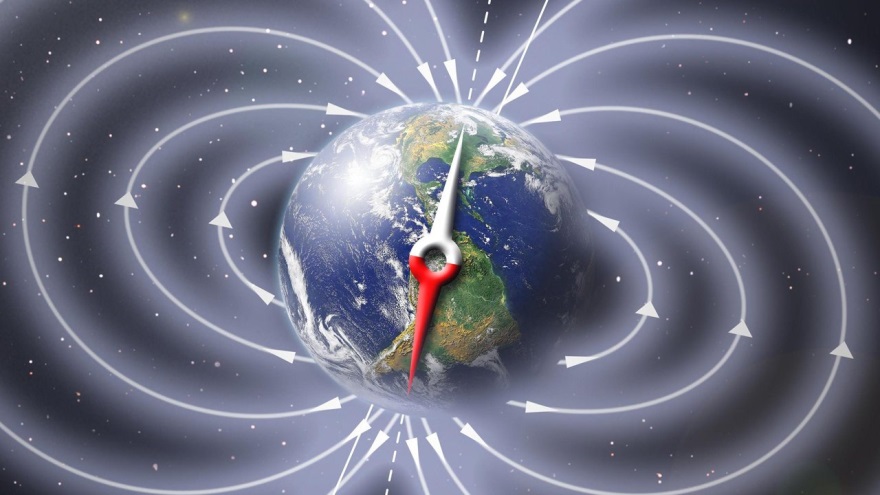 Фото из Интернета. Силовые линии магнитного поля Земли.Как пример привожу фото силовых линий магнитного поля Земли, только это не совсем линии, а гибкие и эластичные спирали, замкнутые в кольца. Каждому кольцу соответствует свой вид энергии, и свой материальный носитель. Магнитное поле – не исключение, оно тоже образовано движением субатомных частиц. Только у горячего ядра планеты Земля образуются целые реки бегущих по силовым линиям частиц. И чем больше пространства занимает поле, тем длиннее силовые линии и выше ускорение частиц, получающих простор для свободного перемещения. Например, в атоме твёрдой (сжатой) материи поле небольшое и деформированное тесным примыканием полей соседних атомов, у молекул в атмосфере – поле уже сферическое и больше атомного раз в пять, а у планеты или звезды оно измеряется уже космическими расстояниями. Но все пространства полей организованы по стандартному кластеру, аналогом которого является протон водорода.Форма у субатомных частиц верхнего слоя не сфероидная – шариками, а игольчатая. Так они компактнее размещаются в протоне остриём наружу, и стремительно вылетают из него, подобно ракете. Внутри протона их поля сжаты до минимального объёма, а прочные и короткие, а чаще всего контактные, связи сжатых полей между частицами, делают протон твёрдым, как монолит. Разрыв таких связей у отдельной частицы с соседями, и даёт эффект катапульты – мощный импульс для вылета её из протона в наружное разреженное пространство. Поэтому в полёте частицы были похожи на иголочки с нанизанной росинкой – прозрачным утолщением посередине. Это от импульса движения они уже наполнили энергией своё индивидуальное поле.Такая игольчатая форма* и малый размер частиц, кстати, служат сразу нескольким функциональным целям. Цилиндрическая иголочка устойчива в полёте, и обладает свойством практически беспрепятственно проникать сквозь любые поля, пространства между ними, и сквозь вещество в любом агрегатном состоянии: твёрдом, жидком, газообразном, плазменном и разреженном. При хорошем разгоне и минимальной массе, ускорение частицы достигает сверхсветовых скоростей, когда даже отрицательные энергии абсолютного вакуума не могут изменить её маршрута. Она легко встраивается в защитную оболочку поля и у своего атома, и любого скопления вещества, объединённого коллективным разумом и общим энергетическим полем. Для послойного расположения частиц разной крупности в протоне, игольчатая форма тоже оптимальна, и позволяет смыкать слои между собой, как зубчики застёжки молнии. Компактность – немаловажная деталь, если не забывать, что каждый атом – это будущая автономная вселенная.--------------------------------КОММЕНТАРИЙ Бога Аттама(*) Детка, там у каждого слоя частиц разная форма. Снаружи активный протон действительно выглядит ёжиком, но нижние слои повторяют по форме Платоновы тела, как ты рисовала для энергий. А фотоны, например, серповидной формы. Думаю, что до таких деталей учёные физики ещё не скоро доберутся, ты главные принципы запиши, без подробностей.--------------------------------Хочу ещё понять вот что. Если поля вместе с их пространствами подчинены законам фрактальности, подобия и обмена энергией веществом и информацией, то «матрёшка» нижнего, материального слоя должна содержать более грубые энергии, а её наружная оболочка при этом состоит из более тонких, но не самых тончайших частиц. По закону взаимодействия по подобию, оболочка вмещённого поля по составу частиц должна взаимодействовать с такими же по размеру частицами*, выстилающими нижнюю границу верхнего поля, вмещающего нижнее. Тогда обмен энергиями, передача волн вибраций и скольжение энергий в лакунах между полями будет с минимальными силами трения, добавляя ускорения полям в движении. --------------------------------КОММЕНТАРИЙ Бога Аттама(*) Так и есть, детка! Мы, правда, по-другому понимал назначение совпадения размеров частиц на оболочках по контакту полей, считая, что это мудрое приспособление природы для разделения энергий. А ты найти и тут универсальность!--------------------------------Остался пока не очень понятный вопрос: существует ли предел делимости атома, и какого размера может быть его элементарная частица, если таковые существуют вообще? Может, поиск элементарных и неделимых элементов – это банальная привычка человечества к стереотипам? Философам античности по их уровню знаний было трудно представить мир без неделимого вещества, когда они придумали слово атом. Но точно так же у обывателя до сих пор вызывают какой-то мистический ужас слова «бесконечность» и «вечность». А наука их «победила», превратив эти слова в математические знаки и абстрактные условные допущения, из-за неспособности человека их потрогать руками, или мысленно себе представить. --------------------------------КОММЕНТАРИЙ Бога Аттама(*) Неделимый элемент Мы и сам пока не нашёл. Поле Вселенной, с которым граничит Универсум, сильно разреженное, частицы редко пролетают, и очень быстро. Поймать и посмотреть не удалось. Но мы не с самого края Вселенной быть. Может, в её верхнем поле-измерении и существуют самые маленькие и лёгкие неделимые элементы, но в нашем Универсуме Атт у всех частиц есть, как максимум три ступени деления, и то – не все ещё востребованы.--------------------------------Если вернуться к устройству тонких миров, которые образованы скоплением субатомных частиц, то в нашем семимерном Мыслящем пространстве-времени Ат, таких разновидностей, считающихся основными, и имеется семь – по количеству разновидностей энергий всех «матрёшек» до оболочки Мантрейи. Плюс три мира Абсолюта, в каждом из которых в свою очередь существует по десять слоёв-измерений, с тонкостью частиц на порядки меньше, чем в семимерном мире. Плюс к этому Верхний Абсолют тоже граничит с полем большой Вселенной, и обменивается с ней энергией веществом и информацией на ещё более тонком уровне. Получается: 7 + 30 + 1 = 38 вложенных друг в друга слоёв Универсума, повторяемых внутри протона у атома водорода! Если минимальным размером Вселенной считается пространство из сорока слоёв измерений, то, это число, умноженное на три ступени делимости, даст гипотетический неделимый элемент атома.  А это сто двадцатый уровень. И искать его, похоже, надо среди энергетических носителей информации, расположенных в слое частиц ультрафиолета внутри живого атома водорода.Ведь, пока даже Богу неизвестно, сколько ещё сфер Вселенной существует над нашим Абсолютом? По аналогии с полем протона, их энергии должны быть ещё тоньше, значит, и частицы мельче. Кстати, в книге «Закон един для Земли и космоса», глава: «Фрактальные формы полей у лучей энергии», по ссылке:https://tatianahlebcevich-domen.ru/nachnem_s_nulya/kniga_2_zakon_edin_dlya_zemli_i_kosmosa/chast_3_real_nost_inyh_izmerenij/fraktal_nye_formy_polej_u_luchej_energii/, энергии мы с Богом тогда классифицировали по основным семи цветам радуги. Но в каждом цвете существует до сотни полутонов, видимых человеческим глазом, а может быть и больше. Значит, каждому оттенку цвета тоже соответствует определённая энергия, как разновидность спектральной линейки. Дальше по логической цепочке идёт крупность материального носителя этой энергии, и размер субатомной частицы. А мы ещё структуру электрона в микроскоп не рассмотрели. И вполне возможно, что когда будет изобретена оптика нового поколения для исследования материи на субатомном уровне, сможем посчитать и описать все составные части атома. А пока моё любопытство может удовлетворить только «Большая Вселенская Энциклопедия» по имени Бог Аттам. А Ему проще дать пояснение наглядной зрительной картинкой, и в телепатическом мыслеобразе показать в действии мелкие детали. Если Старшие Матери примут приглашение Аттама на открытый урок, у меня есть для них вопрос:– Сколько ещё сфер Вселенной существует над Абсолютом?БОГ АТТАМ: – Этот вопрос и Мы сам желал бы узнать у Старших Матерей! Твой реферат Нам нравится! Всё самое нужное о внутреннем устройстве энергетически активного атома водорода, ты здесь изложила. Но думаю, уместно было бы добавить в этой главе ещё определения словам «эфир» и «вибрации». Ты точно и образно объяснила строение волны, на примере винта Архимеда, а роль её в энергетическом обмене между полями, упустила. В то время как обмен происходит именно волнами возмущения ткани пространства-времени от вибраций движения в ней любого материального объекта, в том числе и субатомной частицы.Т: – Тебя интересует моё личное понимание терминов: «эфир» и «вибрации», или то, что предъявлено человечеству Официальной Наукой (ОН)?БОГ АТТАМ: –  Желательно и то, и другое.Т: – Тогда надо каждому термину посвятить отдельную главу. Потому, что эфира Официальная Наука, в современной релятивистской физике, основанной на теории относительности Эйнштейна-Пуанкаре, совершенно не признаёт, и считает эфир  несуществующим, доказанным экспериментальными фактами. А вибрации изучаются только в отношении диапазона вредного воздействия окружающей среды и механических приборов на организм человека.БОГ АТТАМ: – Это забавно! Тогда начинай с темы эфира, и покажи Нам цитаты, откуда ты взяла такое суждение.Глава 1.7. Эфир и материяБОГ АТТАМ: –  А теперь объясни Нам, что такое эфир? Тебя эфиру не учили? Почему ты всё время, в репликах от Бога Аттама, заменяешь это слово, на другие слова? Т: – Тут две причины. Одна – личная, и не очень приятная. Эфиром назвали химическое вещество с очень сильным и неприятным для меня запахом. Его используют при общем наркозе во время хирургических операций, а у меня был печальный повод познакомиться с ним, чтобы на всю оставшуюся жизнь избегать этого слова. Вторая причина, это то, что современная наука не признаёт эфира, как агрегатного состояния материи, и вообще его существование отрицает. Вот почему мне всегда и хотелось заменить его на более понятное и признаваемое наукой: «энергетическое поле». Но и его большинство людей понимает ограниченно – только как электромагнитное поле, связанное с движением электрического тока по проводам. Поэтому сомневаюсь, что кто-нибудь поверит, что любое вещество, не проводящее электричества, обладает силовым полем и способно вырабатывать энергию. Ну а то, что биологическое существо обладает многослойным энергетическим полем, вообще считается лженаукой.  БОГ АТТАМ: – Детка, прости Нам выговор. Тут Мы подумал, что ты слово избегаешь, оттого, что не понимаешь его смысла! Тогда напиши Нам здесь свои формулировки понятий:Эфир, Материя, Вещество,Вибрации и Свет.Чтобы ученики однозначно понимали смысл, если встретят их в тексте. Без правильного пояснения этих терминов, Нам невозможно объяснить все свойства и качества материи, и закономерности природных явлений.Т: – Уточни задачу, Аттам. Здесь нужны только формулировки?БОГ АТТАМ: – Да! Но если найдёшь подробное обоснование, сделаем его тут же. Компактно, но отдельными главами.Т: – Лучше беседами. Так у меня мысли живее шевелятся. Но учти, что это моё интуитивное понимание, не связанное с мнением и достижениями современной науки. БОГ АТТАМ: – Мы и сам рад обсуждению, диалог даже лучше! А твоя интуиция бывает умнее, чем Мы сам, аватар!Т: – Тогда я начну с эфира. Вернее, о спорах вокруг него среди физиков.1.7.1. Споры об эфиреТ: – Вот цитата от имени Официальной Науки: «…Современная физика отрицает существование эфира. Теория электромагнитных явлений, построенная на основе теории относительности Эйнштейна, не нуждается в подобной гипотезе и несовместима с ней. Передача взаимодействий осуществляется полем. Поле рассматривается как самостоятельная реальность, не нуждающаяся в носителе. Но отказ современной физики от концепции эфира не означает возврата к представлению о пустом пространстве. Можно считать, что место эфира сейчас занимает представление о физическом вакууме*, который даже при отсутствии каких-либо полей и вещества все же обладает некоторыми определёнными свойствами, отличающими его от абсолютной пустоты…» Конец цитаты.

Источник: https://gufo.me/dict/philosophy_encyclopedia/%D0%AD%D0%A4%D0%98%D0%A0--------------------------------ПРИМЕЧАНИЕ (*) Вакуум (по-латински vacuum) – пустота, т.е. пространство без материи и энергии. Физический вакуум – пространство, не содержащее реальных частиц и энергии, поддающейся непосредственному измерению. Согласно современным физическим представлениям, это наиболее низкое энергетическое состояние любых квантованных полей, характеризующееся отсутствием реальных частиц. Возможность виртуальных процессов в физическом вакууме приводит к ряду эффектов взаимодействия реальных частиц с вакуумом, регистрируемых экспериментально. Физический вакуум представляет собой множество всевозможных виртуальных частиц и античастиц, которые в отсутствии внешних полей не могут превратиться в реальные. По современным представлениям в вакууме непрерывно образуются и исчезают пары частиц–античастиц: электрон–позитрон, нуклон – антинуклон... Вакуум наполнен такими «не вполне родившимися», появляющимися и исчезающими частицами. Они не поддаются регистрации и называются виртуальными.Конец цитаты.Определение физического вакуума от Официальной Науки, источник:http://n-t.ru/tp/in/efv.htm--------------------------------В другом источнике от Официальной Науки, в изложении «Теории Вселенной» уже цитированного мной автора Рагина Павла Вячеславовича (Этэрнуса), тоже нет пустоты, нет материи, и нет эфира – все сводится к движению, непонятно чего, и непонятно где. Но у него, да и у всех физиков как-то мимо глаз проскользнуло пространство. Интересно, если бы их уплотнили в жилплощади, как делали в послереволюционные годы, заметил бы кто-нибудь, что пространство такая же объективная реальность, как и материя, которую изъяли у энергии и у поля? Цитирую завершающую фразу из его Теории Вселенной:«…Пока что (а может, и навсегда), последнее слово т. о. — стоит за движением, как подлинной сутью всего сущего. Это — современный, = постнеклассический «материализм», (=кинетизм) — в котором Вселенная представляется состоящей из движения (вечного и неуничтожимого, образующего всю бесконечность существующих объектов…).Движение, ныне — суть всего и для всего объяснение…»  Конец цитаты.Источник:http://www.k2x2.info/filosofija/teorija_vselennoi/p1.php#metkadoc2Мне, во всяком случае, больше по душе цитаты противников постнеклассического «материализма» и релятивистской физики, при всём уважении к некоторым мыслям Альберта Эйнштейна, оставившего явные недоработки в теории относительности. Иначе его наследие не стало бы абсурдным после его смерти, когда он сам ничего уже в нём не мог поправить.БОГ АТТАМ: – Ошибаешься. Он намеренно оставил там дыры в логических построениях, и получил за это деньги.Т: – Ты в этом уверен? БОГ АТТАМ: – В действительности так и было, детка. Т: – Какая-то тут странная череда событий и причин-следствий, очень похожая на информационную диверсию. Сначала по формулировке материи потоптался псевдо-философ В. И. Ульянов-Ленин, объявив кризис физической и философской наук. Затем эстафетную палочку разрушителя физики подхватил А. Эйнштейн, намеренно смеясь над фактами. Это же его афоризм: «Если факт не вписывается в теорию, тем хуже для факта!». А физика, почему-то гордясь, что победила кризис, только благодаря нелогичной Теории Относительности, так и осталась в ступоре, и перестала дружить с логикой. Вся экспериментальная статистика новых технологий толкуется превратно из-за того, что она пошла по пути некритического отношения к ошибкам предшественников в теории, накапливая их недоказанные предположения, как аксиомы, из уважения к общепризнанным авторитетам. Вместо того, чтобы сделать ревизию и обобщить все полезные для развития науки жемчужины, расшифровать и углубить их, или попытаться хотя бы распространить на новые реальности, например такие, как невесомость и разреженное состояние космического пространства – спрятались за термином «дискретность», и препарируют природу, как Джек Потрошитель в маске анонима. Ещё Марк Твен в повести «Принц и нищий» весьма наглядно показал, что королевская печать – всего лишь инструмент. Его с равным успехом можно использовать и для управления страной и для шелушения орехов. Главное – какого уровня интеллект находится в голове тех, кто её держит в руке. Или в – мохнатой лапе?Насколько я знаю, название «Официальная Наука» не имеет конкретного ответственного лица и статуса организации. Её авторитет построен на общественном мнении учёных, которым в наше время научились манипулировать с лёгкостью иллюзионистов в цирке. Достаточно на научный симпозиум пригласить нужных докладчиков и «забыть» послать приглашение неугодным, и – пожалуйста: истинные открытия будут объявлены лженаукой, а подтасованные под предвзятую теорию эксперименты, будут объявлены новейшими достижениями, и их обяжут преподавать во всех школах и ВУЗах. Альтернативных мнений никто и слушать не желает. На земле слова «коллективная ответственность» уже давно стали синонимом безответственности. Спросить-то, не с кого! БОГ АТТАМ: – А тебе известны альтернативные мнения?Т: –  Те учёные, кому забывают прислать приглашения на симпозиумы, и чьи рукописи не принимают научные журналы, открывают свои сайты в Интернете, и публикуют свою научную позицию там. Правда, у всех, даже продвинутых современных исследователей, одна болезнь – они не признают за материей разума и осознанных действий в рамках соблюдения законов мироустройства или хотя бы принципов герметизма. Понятия не имеют об образовании коллективных разумов скопления вещества, сохранения и накопления информации и способов её передачи от объекта к объекту. Не могут себе представить подчинение, всей совокупности существующей в нашем пространстве-времени, материи, сразу всему пакету вселенских законов, и в лучшем случае рассматривают их дискретно – отдельно поляризацию, отдельно энергию и движение. О создании движущейся материей собственного пространства – вообще молчок, словно пространство существует само по себе, как данность, неизвестно кем и когда созданная. Ну и, дальше материального космоса, видимого в телескоп, их мысль улететь не может. Слишком большое влияние на воображение и среднестатистическое соображение оказывает их приземлённое планетарное сознание. Сейчас найду цитаты:Цитата 1:Пишет sibved (sibved), г. Красноярск
2013-07-20 13:22:00; https://sibved.livejournal.com/19127.html«…Что такое Жизнь? Это Движение. Движение окружает нас, наполняет нас, мы состоим из Движения. Движение атомов вокруг ядра, завитые спиралью цепочки ДНК, вращение Земли вокруг собственной оси, вокруг Солнца, Солнечной системы вокруг центра нашей Галактики…. Примеры этого Движения существуют вокруг нас десятки тысяч лет, нужно только посмотреть внимательно вокруг. Официальная Наука (ОН) считает, что вращение Земли вокруг Солнца происходит под влиянием центробежного ускорения и гравитационного притяжения двух масс. А ускорение откуда? То, что Официальная Наука  называет парадоксами, на самом деле является целенаправленной ложью, а не ошибкой, заблуждением и т.п. Официальная Наука  владеет источниками истинной информации, но главная задача Официальной Науки  – не допустить Знание в пользование людям с целью недопущения их развития и тотального геноцида.

Теория эфира позволяет объяснить ВСЕ существующие во Вселенной явления и вновь объединить искусственно разорванные науки в одну точную науку, не имеющую белых пятен и не нуждающуюся в допущениях и предположениях. Данная Теория Эфира является результатом моего изучения в течение 33 лет различных наук и личностного саморазвития. Авторские права на теорию эфира принадлежат не творцу теории, а Творцу эфира. Поэтому с заявлениями о нарушении авторских прав просьба обращаться прямо к Творцу*, через церкви, минареты, синагоги, или непосредственно…». Конец цитаты.--------------------------------ПРИМЕЧАНИЕ автора(*) Благодарю, Сибвед! Принимаю совет обращаться прямо к Творцу!--------------------------------Цитата 2: Ссылку опубликовал  К.А. Хайдаров, Источник: https://ss69100.livejournal.com/2871408.htmlss69100, Сергей Сальников, ss69100@livejournal.comГосударственный университет авиационного приборостроения - Cанкт-Петербург, Cанкт-Петербург, Russian Federation, Afficher l'image d'origine «…Что такое эфир?Космический эфир – базовая физическая материя Вселенной, заполняющая все физическое пространство, среда всех физических явлений.Кроме эфира ничего во Вселенной нет. Физические поля (электрическое, магнитное, электромагнитное) являются формами движения эфира.Из эфира состоят все элементарные частицы вещества (электроны, протоны, нейтроны...), являясь просто полюсами деформаций эфирной среды. Из эфирных элементарных частиц состоят атомы вещества. Из атомов состоят молекулы и другие тела Вселенной.Эфир представляет собой корпускулярную среду, элементами которой являются амеры – (др. ameros – греч. "неизмеримый", термин Демокрита), находящуюся в равновесном состоянии термодинамической тройной точки с температурой 2.73°K, которая наблюдается в виде CMB – космического микроволнового излучения, теплового чернотельного излучения эфира…Космический эфир имеет свои физические параметры:- Диэлектрическую проницаемость ε0 = 8,854 [pF/m];- Магнитную проницаемость μ0 = 1,2566 [μHn/m];- Волновое сопротивление X0 = (μ/ε)1/2 = 377 [Ohm]- Характеристическую скорость распространения волн c = (ε*μ)-1/2 = 299792,4 [km/s]- Инерционную плотность ρ = 2,818 [kg/m3]- Квант циркуляции импульса вихря эфира, постоянную Планка h = 6,626176(36)*10-34 [J/Hz]- Температуру T = 2.73K = 2,73К - 273,16 = - 270,43°С- Характеристическое время диссипации волн (вязкость эфира, постоянная затухания, 1/H, где H - постоянная Хаббла) τ = 13,8 млрд. лет, H = 73 [km/(s*Mpc)] …». Конец цитаты.Т: – Я не специалист, Аттам, и не знаю, насколько эти параметры замерены точно и каким способом. Читала внимательно всю публикацию, и не со всеми выводами в ней согласна. Но здесь хотя бы пытаются построить какую-то теоретическую систему, и находятся в процессе осмысления. Посмотри, Учитель, что здесь соответствует реальности, а что – нет?БОГ АТТАМ: – Детка, нет тут верно вычисленных параметров, они – или не существуют вообще, или взяты с потолка, или ошибка в разрядах десятичных дробей. Пометь их знаком минус, чтобы было заметней. Ну, например, температура эфира, в понятном для вас пространстве электромагнитного поля материального космоса, при выходе из орбитальной космической станции у Нас гораздо теплей + 1°С. Даже мороза привычного зимой сибирякам, не наблюдается. Там ускорение станции делает ветер, и сильно охлаждает скафандр. У Нас нет нужды замораживать материю до полного отсутствия в ней энергии. Только в Хаосе холодно до абсолютного нуля, чтобы атомы субстанции не перегревались.Т: – Понятно. Пометила. Значит и доверие этой информации – тоже под большим вопросом. Далее, на том же сайте сообщение с приложением видео лекции. Семинар не придуманный и не инсценированный. Цитата 3:«…2 июня 2016 года состоялось 75-е заседание семинара МГУ.

Тема: "Возможно ли, обнаружить эфир? Опыт Майкельсона - Морли."

Основной докладчик: Грязнов Андрей Юрьевич.

Своё выступление он начал с уточнения уравнений Максвелла, которые были инвариантны преобразованиям Галилея, а закончил словами: "Для меня квантовая механика не аргумент именно потому, что она сама ничего не понимает. Перефразирую Достоевского: "Если эфира нет, то всё дозволено".

Вот по этому пути и пошла физика: ей всё дозволено, можно отменить всё, что угодно: нарушение чётности в слабых взаимодействиях, ввести отрицательное давление, тёмную материю и тёмную энергию. Что угодно можно сделать. "Вольно!"

Таким образом, если мы не считаем, что всё можно, а хотите что-то понимать, у вас нет иного пути, как интерпретировать эти эксперименты с точки зрения эфира. И главное, что это всё есть, по сути дела, ничего нового делать не надо, уже всё сделано. Важно понять, почему в 20-м веке это не было осознано. Это не было осознано по идеологическим и политическим соображениям.

Здесь без политики и идеологии не обойтись. И совершенно понятно, почему так происходит.

Все академики завязаны на международные гранты. Отказаться от своих взглядов равносильно отказаться от своих денег…».Конец цитаты.Т: – В следующей цитате критика факта отрицания эфира современной Официальной Наукой. Цитата 4:Источник: http://bourabai.kz/catechesis01.htm«… ЭФИРНЫЙ КАТЕХИЗИСРазъяснение о несостоятельности отрицания эфира (релятивизмом) … Логическая ложность оснований релятивизмаЛюбая наука строится на логике. Нет логики – нет науки. С точки зрения логики релятивизм – есть логически неадекватная система, построенная на спекулятивном мышлении. Покажем это на базовых формулировках релятивизма.Так называемая специальная теория относительности (СТО) Эйнштейна основана на недоказанных (и недоказуемых) основаниях – Первом и Втором постулатах. То есть СТО сама себя провозглашает не наукой, а религией (безбожной, наглой и предназначенной для легковерных, слабоумных людей, не умеющих логически мыслить).Первый постулат СТО: Принцип относительности: никакие опыты, проведённые внутри данной инерциальной системы отсчёта, не дают возможности обнаружить, покоится эта система или движется равномерно и прямолинейно; все законы природы инвариантны (одинаковы) по отношению к переходу от одной инерциальной системы отсчёта к другой.Второй постулат СТО: Принцип инвариантности скорости света: скорость света в вакууме не зависит от скорости движения источника света или наблюдателя и одинакова во всех инерциальных системах отсчёта.Таким образом, первый постулат СТО уже изначально запрещает обнаружение абсолютного движения ИСО, то есть движения относительно общей физической среды – эфира. Это означает то, что даже обнаруженное экспериментально движение априори, т.е. заранее не будет принято во внимание (Не зря Эйнштейну приписывают фразу: "Если факт не соответствует теории, – тем хуже для факта!").Второй постулат вообще является издёвкой над здравым смыслом, ибо признав его, необходимо отказаться от определения скорости как производной пути по времени (v = dx/dt), так как уже на логическом уровне скорость может быть инвариантной только относительно какой-либо системы отсчёта, а не сама по себе, так как скорость не есть система отсчёта.Кроме того в формулировке "второго постулата" уже заложено шулерство, эдакая ловкость рук: в реальности скорость света действительно никак не зависит от скорости источника и приёмника, так как свет (на самом деле - электромагнитная волна, ибо "свет" понятие биологическое и религиозное, но не физическое) распространяется не в источнике и не в приёмнике, а между ними – в эфире, колебаниями (волнами) которого является.Только слабоумные могут верить в то, что волны существуют без среды, которая волнуясь, их порождает как периодическое движение самой себя.Задайтесь вопросами: существует ли морская волна без моря? Существует ли звук без воздуха?ВыводыТеория относительности (не важно – Эйнштейна, Лоренца, Пуанкаре или ещё кого-то) является псевдонаукой, безбожной религией для слабоумных, основанной на жульнических догматах.Релятивизм и эфир - логические противоположности:Если есть эфир (среда-носитель физических явлений и объектов), то нет релятивизма;Если кто-то проповедует релятивизм, то пусть не словоблудит об эфире в своих теориях, ибо нельзя быть чуточку беременным или немного чётным, а немного нечётным. Или – или. Третьего не дано логически…»Конец цитаты.БОГ АТТАМ: – Мы по содержанию мыслей из данных цитат понял, что на Земле уже не одно тысячелетие ведётся политика сокрытия знаний от людей с целью сделать их биороботами с разумом животных. Отсюда и результат того, что после инкарнации к Нам возвращаются монады человека с геномом червей, спящими и не помнящими ни себя, ни того, что с ними делали в плену Сатаны. Оправдания тёмных, что человек не готов и не способен воспринять даваемых Нами на землю знаний – намеренная ложь, и нарушение Закона Нашего: «О запрете на сокрытие знаний от тех, кто готов их воспринять и ищет ответы на свои вопросы». И карма их от этого станет только тяжелей.Т: – Можно вопрос?БОГ АТТАМ: – Не отвлекайся. Видим твои мысли вопросов, но это отдельная тема для беседы. Если тебе интересно, обсудим её после того, как ты запишешь свою формулировку эфира. Здесь учёные старую формулировку эфира вовсе отвергли, а нового определения взамен не изобрели, заблудившись в частностях. И не скоро смогут преодолеть свои стереотипы сознания. Даже креативное мышление у них всё равно дискретное. Одну мысль думают, а девять упускают из поля зрения.Ты, кстати, была права – на ошибочной и неполной базе, логика у них тоже дискретная, не учитывающая участия эфира во фрактальной системе единого и неделимого объекта Универсум Атт. Ты же знаешь правило, что законы мироустройства в каждом слое нашей реальности вселенной работают немного по иному, чем в соседних – отражаемых или вмещаемых слоях? А определение эфира должно быть обобщающим для любой точки пространства Универсума, где он неизменно присутствует. Т: – Если с внутренним составом атома водорода я и сама почти справилась, то тут может потребоваться обсуждение. Мне, например, пока не ясно, что взять за основу – образ верхнего фрактала эфира, или самого нижнего – внутри атома? Там же он тоже присутствует в межполевом пространстве субатомных частиц? Они сфероидные и между ними должны быль лакуны.БОГ АТТАМ: – Замечательная догадка! Да, там эфир присутствует во всех десяти существующих видах, но в сильно сжатом состоянии. Только при условии, что сам атом должен быть проснувшимся для жизни, то есть энергетически активен. Хотя, это по умолчанию очевидно. В Универсуме Атт неживой материи просто не существует, за исключением особой зоны Хаоса со спящим веществом субстанции. А в атоме спящей субстанции, эфира нет совсем. Помнишь, как вели себя семь спящих атомов в абсолютном вакууме нашего учебного эксперимента? Даже втягивающая сила вакуума не смогла их разделить на части. Понимаешь, принцип, отчего он появляется? Но начни с определения эфира.1.7.2. ЭфирОпределение:Эфир – это интегральное, пространствообразующее агрегатное состояние материи, присутствующее всюду в космосе, где образуется поле – разреженный карман пространства внешней среды в результате движения энергетически активного материального или тонкоматериального объекта. -------------------------------Пояснение:Интегральным агрегатным состоянием материи эфир является потому, что энергетическое поле сопровождает всякое – микроскопичное, или огромное сложносоставное тело, занимающее собственное локальное пространство, им заполненное, и совершающее движение в пространстве поля внешней среды, тоже заполненном эфиром. И в каждом, известном людям агрегатном состоянии материи, вещество обязательно занимает пространство, неотделимое от своих энергетических полей, наполнение которых составляют частицы эфира. То есть, эфир присутствует и в телах сжатой материи (твёрдое состояние), и в жидкостях, и в газах, и в плазме, и в атомных ядрах, и в информационном слое, выстилающем изнутри оболочку всякого энергетического поля, занимающего пространство. Да и, сама оболочка у поля, в занимаемом им пространстве – это уплотнённая структура эфира, оберегающая своё пространство и его материальный объект от разрушения и столкновения с другими объектами. Таким образом, все остальные агрегатные состояния вещества, как самостоятельные фрактальные объекты, эфир пронизывает, и вмещает в себя, являясь  их обобщающим верхним фракталом в составе наружной трёхслойной оболочки нашего Мироздания. Эфир, как агрегатное состояние материи характеризуется особым мелкодисперсным состоянием вещества, прозрачным, подвижным, всепроникающим и неосязаемым органами чувств человека. Он не однороден, и расслаивается на фракции, образующие слои энергий внутри всех полей Мироздания – вмещённых и вмещающих. Верхним слоем является поле жечес Бога Триединого и Матерей Странников из Абсолюта, образующее оболочку нашего пространства, отделяющую его от поля Вселенной. И доказательством присутствия эфира являются свет, звуковые, радио, электромагнитные и микроволновые излучения, энергоносителями которых всегда и всюду являются частицы эфира, выполняющего функцию среды обитания для всех объектов Универсума Атт.Частицы эфира – это все составные части атомов вещества, выделяемые ими для построения собственного пространства. Они практически не имеют массы, и гравитационное притяжение на них не распространяется. Благодаря этому они способны удаляться на значительные расстояния от своего протона, существовать отдельно от него, и заполнять пространства абсолютно всех существующих энергетических и информационных полей нашего Мироздания.К частицам эфира, по их функциональному назначению и размеру, относятся все бесконечно делимые частицы протонов, выделяемые в пространство, и заполняющие его энергией. Начиная с электрона, энергетического носителя в магнитных полях вокруг сжатой материи. И заканчивая – мельчайшими носителями информации, коллективных разумов и мыслей в полях тонких измерений. Например, на Мантрейе, или в Абсолюте. Состав частиц там мельче, потому что и тонкость энергий становится тем выше, чем дальше от материального ядра Универсума располагаются эти тонкие миры, где их материя в своей общей массе, является показателем напряжённости того поля, которое наполняет.Субатомные частицы, составляющие оболочки энергетических полей и их пространств, хоть и состоят из аналогичных частиц, но по выполняемой ими функции поверхностного натяжения поля, и множества прочных связей между собой в форме сети, менее подвижны, так как не обладают всеми степенями свободы перемещения внутри энергетических полей и между ними. --------------------------------КОММЕНТАРИЙ Бога Аттама(*) Обобщение умелое, только уточним. Частицы эфира – это носители энергетического заряда любого из всех 10 видов основных диапазонов энергий в Универсуме. Это будет их общий признак. А агрегатное состояние материи для эфира уместно было также назвать разреженным, которое всегда наблюдается в кармане пространства, по сравнению с полем окружающей среды,  раздвигаемого движущимся телом. Оно и является стимулом для атома выделять частицы, формируя поле, как среду обитания для себя. В каждом поле циркулируют все 10 видов энергий. У каждой из них свой фрактальный слой, и свой носитель заряда. И в каждом замкнутом пространстве поля, частицы эфира присутствуют в полном своём диапазоне, только летают на разной удалённости от материального ядра поля – лёгкие и мелкие под самой оболочкой, более крупные и тяжёлые – ближе к ядру.--------------------------------  Т: – Спасибо, Аттам! Твоё определение точнее. Я тоже интуитивно так понимаю значение эфира, только не смогла выделить главное из того, что знаю о нём!Действительно, эфир образуется в разреженном пространстве, которое своей втягивающей силой от дефицита в нём материи, провоцирует выброс субатомных частиц из атомов вещества. А так как всякое движение материального объекта образует вокруг себя разреженный карман пространства, то частицы его атомного вещества обычно заполняют и сохраняют образовавшийся объём тем, что своим неиссякаемым движением циркулируют в замкнутой полости с молниеносной скоростью. Этим они создают напряжённость энергетического поля вокруг движущегося материального тела, и упругое сопротивление поля силам сжатия от возмущения внешней среды. Силы внешнего действия и внутреннего противодействия по первому закону Ньютона всегда равны. От заполнения субатомными частицами разрежённость локального кармана уменьшается, и это становится дозатором прекращения, или замедления выброса субатомных частиц из протонов. А так как три четверти объёма нашего Мироздания составляет разреженное пространство вокруг небесных тел из сжатого вещества и их гравитационных полей, то всё оно заполнено материей из частиц атома, заполняющих все локальные и фрактальные энергоинформационные поля. В материальном космосе все атомы вещества в составе звёзд и планет, а также биологическая материя – это источник эфира и его частиц, являющихся энергоносителями всех видов существующей в нашем мироздании энергий. Да и само пространство, занимаемое нашим Мирозданием в поле Вселенной, образовано и заполнено энергией эфира, который своими всепроникающими свойствами обязан минимальному размеру энергоносителей – субатомных частиц, взаимодействующих между собой посредством связей и обмена энергией, веществом и информацией, суммарно составляющих всю объёмную ткань пространства-времени. Чем дальше простирается пространство от материального космоса, тем разрежённость материи выше, частицы эфира встречаются реже, но благодаря гибким и эластичным связям и синхронному вращению в одном, общем с пространством Универсума, направлении, столкновений между ними нет. Пространство эфира по качествам и свойствам похоже на океан, где пассивные предметы не испытывают сопротивления среды, потому что плывут по течению. А целенаправленно движущиеся объекты любого размера, наоборот, благодаря этому сопротивлению, получают энергию и опору для движения. Зато имеют все степени свободы перемещения  по собственной воле, так как среда эфира перед ними расступается, а за ними смыкается. Эфир прозрачен, так как его частицы слишком малы, а их энергетические поля, как и энергия невидимы, и наблюдаемы только по проделанной ими работе. Эта работа прослеживается и на Земле, и в поведении небесных тел – планет и звёзд, удерживаемых тканью пространства-времени на своих орбитах, но считается, что объясняется это законом всемирного тяготения. В электромагнитном поле эфирным веществом являются поля свободных электронов. Они тоже заполнены эфиром, и плавают среди полей, образованных отдельными субатомными частицами. Силовые линии электромагнитных полей и индукционные токи тоже результат направленного потока субатомных частиц, заполняющих все пустоты между более крупными полями небесных тел, и в тоже время образующими замкнутые пространства этих полей. Эфир существует всюду, где есть материя в любом из известных людям агрегатных состояний – твёрдом, жидком, газообразном, плазменном, а также в свечении и отражения цвета предметами. Атмосфера Земли на восемьдесят процентов состоит из эфирного вещества.Чем дальше от материального космоса проникают частицы эфира, благодаря максимальному ускорению при их минимальной массе и размерам, тем однороднее становится состав каждого энергетического слоя Мироздания, и мельче фракция энергетического носителя, при возрастающей мощи и напряжённости поля.  ………………………….Т: – Вот, Аттам, такое получилось определение эфира. Как агрегатное состояние материи в разреженной среде, он обладает своими уникальными свойствами и качествами, пока не исследованными, из-за отрицания факта его существования. Я думаю в отдельной главе нам надо подробней остановиться на этом аспекте, и пояснить, почему он прозрачен и невидим.БОГ АТТАМ: – А тут всё просто. Частицы слишком мелкие, размером в миллион раз меньше протона водорода. Из-за практически нулевой массы каждой отдельной частицы, они разгоняются до скорости выше скорости света в восемь раз. А у вас пока нет камеры для съёмки, способной делать один миллиард кадров в секунду. В лучшем случае учёные замечают их светящийся след, прожжённый в ткани пространства поля. След дольше светится, и пока он гаснет, частица уже успевает пролететь шесть тысяч километров внутри микроскопичного поля атома. Увидеть их в полёте и Нам не всегда удаётся. След – это действительно фантом. Заряд положительный, а массы нет. Остаётся только разогретая трением дырка в пространстве. Формулировка состава эфира – точней не бывает. А его роль и назначение  в тонких мирах Универсума, и в Большой Вселенной – где? И как они связаны с атомом вещества? У тебя же были мысли на этот счёт, почему сочла, что они лишние?1.7.3. Роль атома в создании эфираТ: – Считаю, что в нашем Мироздании существование эфира – самое необходимое условие сохранения его пространства, благодаря всепроникающим свойствам его частиц, и распределению с их помощью энергии всюду. Потому, что:Эфир – это суммарное пространство-время энергоинформационного поля всего многослойного Универсума, занимающего место в энергетическом поле Вселенной. Это верхнее поле универсальной энергии, называемое Богом энергией жечес, и вмещающее в себя по закону фрактальности все существующие в нашем Мироздании энергоинформационные поля, образующиеся вокруг всякого твёрдого материального тела (любого размера от галактики до субатомной частицы), как пространство для его движения. Эфир Универсума Атт не является неподвижной и однородной средой, так как вместе с Мирозданием движется с постоянным ускорением относительно поля Вселенной, в которой принимает обтекаемую форму капсулы, вращающейся в двух видах перемещения – вокруг своей оси, и по траектории орбитально-поступательной спирали по вектору времени, общему для нашей реальности Вселенной.Структуру эфира  составляют движущиеся субатомные частицы разного размера, распределённые в объёме капсулы послойно – лёгкие и мелкие частицы дальше от материального ядра, более крупные – ближе к центру вращения Универсума Атт, ось которого проходит через материальный космос. В материальном космосе основными носителями энергии являются свободные электроны, образующие электромагнитные поля. Частицы атома во всех остальных энергетических полях являются носителями всех существующих в нашем пространстве энергий. Сами поля, являясь локальными пространствами-временами сфероидной формы, образуют объёмную ткань пространства-времени Мироздания, ведущую себя подобно гелеобразной жидкости, несжимаемой, но расступающейся для перемещения любых объектов, проминающих для себя пространство для движения. Из-за послойного вмещения меньших полей большими, пустот и вакуума в пространстве- времени не существует, так как энергии каждого верхнего поля омывают все погружённые в их среду меньшие поля, где эфирные частицы разгоняются в лакунах и узостях между ними, как энергетический ветер. Движение частиц и энергий по спирали внутри полей образует волны, вовлекая в своё движение прилегающие поля в наружном пространстве. Эфир прозрачен, так как энергия невидима, а её носители очень малы и неосязаемы. Но в своей общей массе эфир оказывает сопротивление возмущению своей среды от движения в нём тел любой величины, создаёт турбулентные возмущения и расходящиеся волны. На его частицы не оказывает влияния гравитация из-за их несущественной массы и из-за потоков энергий, перемещающих их внутри каждого из полей во взвешенном состоянии, создавая условия невесомости. Аналогично искусственно созданному магнитному полю внутри ядерного ускорителя. Таким образом, ткань самого поля из-за циркулирующих в нём энергий, массы не имеет. Ею обладает только скопление твёрдого вещества в ядре поля. Эфир неотъемлемое наполнение любого пространства, в том числе и пространства-времени Вселенной, внутри которого движется Универсум Атт.В нашей реальности Вселенной его верхний слой – это всепроникающее поле, находящееся в постоянном движении. Оно и есть тот самый загадочный эфир, до твёрдой упругости заполненный энергией любви Бога на всё сущее, созданное Им из материи в нашей капсуле пространства. Вмещая в себя абсолютно все поля, его энергия распределяется в лакунах между ними, и находится в постоянном круговороте. А благодаря тонкости всепроникающих субатомных частиц, скользит по оболочкам силовых полей между другими вмещёнными в него полями, передавая им и энергию, и информацию, и вещество тончайших субатомных частиц всем без исключения материальным объектам. Даже субатомным частицам, находящимся внутри атомов вещества в ядрах звёзд и планет. Начавшись когда-то с образования энергетического поля вокруг атома, его аналог стандартно повторяется в разных масштабах во всех локальных пространствах. Все поля состоят из атомных частиц, во всех полях одинаковое подчинение законам природы, обязательная циркуляция энергий и расслоение по крупности её носителя, все носители энергий совершают суточное и орбитальное вращение, преобразованное ускорением и временем в поступательную спираль, создающую волны вибраций. На тыльной стороне оболочки любого поля хранится информация о происхождении и сознательной жизни его материального ядра, излучаемая в пространство волновым способом. А система взаимодействия полей между собой путём образования горизонтальных и вертикальных связей обмена энергией, информацией и веществом, делает ткань пространства-времени единой, неделимой и равномерно распределённой в капсуле пространства, отнятого у Вселенной и отрицательного по отношению к ней.И всё это многообразное богатство теперь существует только благодаря веществу атомов, постоянно регенерирующих свою структуру, и снабжающих все поля Универсума мельчайшим строительным материалом. Материи пришлось неустанно трудиться, чтобы заполнить эфиром, постоянно пополнять им расширяющееся пространство Универсума Атт. Поистине гигантский труд!  БОГ АТТАМ: – Тебе осталось ответить Нам на один вопрос: почему Мы назвал Эфирный мир по слову эфир, и какой состав энергий у него?Т: – Вообще-то, этот вопрос я хотела задать Тебе, Аттам. Ответ, который лежит на поверхности, меня не устраивает. Ограничивать пространство эфира электромагнитным и гравитационным полями материального космоса, мягко сказать – близоруко. Мне надо подумать. БОГ АТТАМ: – Десяти минут тебе хватит? Нам доставляет удовольствие смотреть, как ты думаешь. И всегда загадка, откуда рождается твоя точная мысль? Делаем перерыв, ставь чайник!Т: – Давай, почаёвничаем попозже? Сначала мысли запишу, пока не забыла. Беру за аналог Эфирное тело человека, которое является полевой структурой, собирающей всю энергию, вырабатываемую организмом человека, дифференцирует её, и распределяет в остальных его тонких телах, которые составляют нашу ауру, то есть защитную многослойную энерго-полевую оболочку. Наше тело материально, и живём мы в материальном мире. Материя в нём способна вырабатывать все виды энергии, существующие в Универсуме, в том числе и энергию человеческой деятельности. Энергия проявляется движением материи, движение требует пространства, пространство заполняется полем с частицами материи, которые в движении дифференцируются по величине энергоносителя. Пространство, заполненное энергетическими полями, у тебя называется эфиром, а самое разнообразное состояние эфира по составу энергий прилегает, и пронизывает скопление материального вещества, называемое нами космосом. Это пространство, состоящее из полей всех видов энергий интегрируется в универсальную энергию электричества, а объединяющее весь материальный космос поле, является пространством-временем по Эйнштейну. И эфиром по философскому учению Аристотеля. По названию эфир, придуманному в Элладе, как состав небес, где живут боги, Ты и назвал пространство, сортирующее энергии по слоям тонких миров – Эфирным миром, хотя Сам живёшь не здесь, а на Мантрейе. БОГ АТТАМ: – Ну, ты даёшь! Ещё и пяти минут не прошло, а у тебя уже готов верный ответ! Т: – Да, просто мотивации не было его сформулировать. Ты задал вопрос, она и появилась.БОГ АТТАМ: – Учтём на будущее. Мы решил, отменить отныне тебе все уроки. Т: – Для каникул время неподходящее, Аттам. Книга о материи не закончена, дачный сезон не наступил, горнолыжной трассе осталось жить от силы недели две – таять начала. Чем заниматься в четырёх стенах квартиры, кроме вахты у плиты?БОГ АТТАМ: – Детка, ты из уроков уже выросла! Не только Мироздание, уже Вселенную в одну целостную картину сложила! Предлагаем вместо уроков и испытаний обмен мнениями быть. У тебя же мысли уже о таком далёком будущем, куда Мы сам ещё не заглядывал!Т: – Ну, так что, чайник включать? Там и устроим обмен мнениями в неформальной обстановке, совмещая приятное с полезным! Например, может ли выделиться в отдельную вселенную, одна какая-либо её реальность? БОГ АТТАМ: – Ставь чайник! А малиновое варенье ещё осталось?Т: – Нет, к сожалению. Могу предложить клубничное или вишнёвое. БОГ АТТАМ: – Тогда вишнёвое. Там и поговорим.Глава 1.8. Материя БОГ АТТАМ: – Основные свойства эфира ты перечислила. Не упомянула только, что пространство, поле и эфир – без материи, её движения, вибраций и энергии, не существуют. Теперь дай определение веществу, и материи. Их разделять тоже незачем. Т: – Благодарю, Аттам! Хочу согласовать с Тобой формулировку слова «вещество». Чтобы у читателя было чёткое понимание, что вещество – это метаморфозы первичной субстанции во времени. И многообразие вещества только способ материи в умножении себя самой для заполнения пространства, постоянно прибавлявшегося за время жизни нашей реальности вселенной.  БОГ АТТАМ: – А ты уже тут нашла значению слова «вещество» точное определение. Покажи для сравнения, что написала раньше, готовя реферат. Т: – Сейчас, вставлю…1.8.1. Материя и вещество, рефератМатерия – это обобщённое название всего вещественного, существующего в вечной и бесконечной Вселенной, частью которой является замкнутое пространство нашего Мироздания. Это и субстанция, и вещество, и эфир. Любая часть атома является материей, любое скопление вещества, включая галактики и их системы – это тоже материальные тела и структуры. Целиком из органического вещества материи состоит биосфера и биологические организмы, включая человека. Совокупная материя Мироздания бесконечно делима, наделена сознанием и космическим разумом, способностью организовываться в системы, совершать метаморфозы путём синтеза из разных элементов, репродуцировать себя, создавать пространство для собственного движения и энергетические поля, накапливать кинетическую энергию, инерционную массу, хранить и обмениваться информацией и энергией дистанционно – световым, вибрационным и волновым способами, и самообучаться. Материя создатель времени и пространства, участник любого движения, инициатор его ускорения и энергии. Даже оболочка пространства абсолютного вакуума – результат деятельности материи. И, конечно же, без материального носителя не существует жизни во всех формах её проявления и всех семи агрегатных состояниях скоплений атомов и молекул. Классификацию агрегатных состояний материи уже давно пора бы уточнить, не ограничивая их только целостным атомом, считавшимся неделимым прежде. В нашем Мироздании скопления материи давным-давно существуют в следующих агрегатных состояниях:Абсолютно пассивное в Хаосе – скопление замёрзших и разрозненных изотопов протия в состоянии зёрен субстанции. Сжатое – сохраняющее форму тела и неизменяемые свойства. Жидкое – текучее и принимающее форму, ограниченную формой и ёмкостью непроницаемой посуды. Газообразное – в атмосфере и всюду, где отсутствует сжатие материи под давлением.Кроме того есть ещё группа эфирного агрегатного состояния вещества – из частиц атома, образующих скопления в пространстве отдельно от атомов и молекул:Разреженное – заполняющее частицами эфира пространства всех силовых полей.Плазма – содержащая частицы-носители тепловой и световой энергии.Ментальное – состоящее из наиболее мелких и всепроникающих частиц ядра протона, осуществляющих обмен, передачу, создание и хранение информации, как непосредственно в протоне, так отдельно от него – на оболочках всех энергетических полей. 1.8.2. Вещество – многоуровневое состояние материи, рефератВещество – атомное состояние материи, в ядре которого содержатся протоны и электроны. Каждая разновидность известного людям элемента вещества, систематизированного в таблице Менделеева,  характеризуется своим количеством слипшихся в атомном ядре протонов протия, и обладает уникальными физическими и химическими свойствами, а также способностью образовывать молекулы из однородного вещества либо с другими веществами. Соединения из молекул одного или нескольких разновидностей вещества, образующих твёрдые, жидкие или газообразные скопления, относится к царству минералов. Вещество, как состояние сжатой материи в атомной форме, содержится и накапливается только в материальном космосе. Все, без исключения, элементы вещества могут образовывать молекулы, минералы, небесные тела и скопления атомарного вещества. Разреженное состояние материи присутствует не только в открытом космосе, а всюду, где вещество энергетически активно, и совершает любое из существующих видов движения и перемещения материального объекта. Материальный объект, начиная движение из состояния относительного покоя, и набирая ускорение большее, чем у среды, в которой он находится, становится инициатором разряжения пространства в кармане вокруг него. А разность давлений внутри материального объекта и разряжения у раздвигаемого пространства, создаёт втягивающую силу, на которую в первую очередь реагируют субатомные частицы вещества в составе объекта – как наиболее лёгкие, подвижные и всепроникающие. Они разрывают свои связи с атомом, получают импульс ускорения от катапультирования, и заполняют пространство его поля, создавая силы сопротивления сжатию внешней среды. Движение частиц внутри образованного разреженного пространства, меняет в нём отрицательный знак втягивающей силы на положительный. А циркуляция субатомных частиц по силовым линиям, заполняет энергией и создаёт напряжённость поля всей капсулы пространства вокруг материального объекта, растущую пропорционально времени прибавки ускорения, его массы, и дозированному сопротивлению силам сжатия внешней среды, где сила действия всегда равна силе противодействия по Первому закону Ньютона. При этом, для образования энергетического поля не имеет значения размер движущегося объекта – будь то весь Универсум Атт, система галактик, звёздно-планетарная система, комета, или блуждающий астероид. Капсула поля возникает с началом движения даже вокруг отдельной субатомной частицы, заполняющей своё поле выделяемыми из себя носителями энергетического заряда путём деления. И чем объект крупней, тем больше частиц заполняют пространство его поля. И наоборот, когда отсутствует материальное ядро внутри поля, то пространство либо вообще не образуется, либо уже существующее схлопывается, если у него нет подпитки движением субатомных частиц.В плазме, при свечении, и в сильно разреженном пространстве вакуума, атомы вещества полностью распадаются на субатомные частицы, получая импульс сверхсветового ускорения от разрыва прочных внутриядерных связей. В зависимости от крупности частиц, часть из них становится строительным материалом для заполнения эфиром ткани пространства-времени материального космоса. Более мелкие частицы, поднимаясь выше границы электромагнитного поля материального мира, образуют слои тонкоматериальных миров-измерений. А основным и  постоянным поставщиком материи субатомных частиц для них, и всего пространства Универсума Атт, тоже окружённого силовым полем, становятся ярко светящие в ночном небе, звёзды из жидкой плазмы, да и остальные небесные тела, и вся сжатая материя физического мира. В то же время, выделение веществом частичного количества субатомных частиц, с сохранением структуры первоначального ядра атома вещества, образует вокруг него энергетическое поле, прочно связанное с материальным носителем. Протоны, составляющие ядро атома вещества, благодаря своей идентичности с первоначальной субстанцией протона водорода, унаследовали от неё способность самостоятельно и по мере надобности восстанавливать истраченные на создание своих полей субатомные частицы. На это действие они расходуют два вида энергий – отрицательную энергию «отдачи» от катапультирования частиц, и энергию сопротивления движению атома от положительного заряда своего поля. Энергия всегда течёт оттуда, где её много – туда, где её мало, или нет совсем. Размер и напряжённость поля , хоть у единичного атома, или у составного объекта, свидетельствуют об активном состоянии вещества, готового к химическим и физическим метаморфозам.Наибольшая плотность свободных субатомных частиц обычно находится там, где движется больше вещества. Это материальное ядро Универсума Атт, которое мы привыкли называть космосом. Правда Бог Аттам всегда добавляет к этому слову эпитет: «материальный». Я спросила, почему, и получила неожиданный ответ. Для Бога космос – это пространство за пределами Универсума. Хотя оно тоже заполнено субатомными частицами и является полевой структурой Вселенной. Для того чтобы не было путаницы в названиях, а читателям они были привычными, мы с Соавтором решили оставить термин «космос» для пространства небесных тел и их звёздно галактических систем внутри Универсума Атт. А пространство за пределами Универсума Атт будем именовать «полем Вселенной». Любое вещество, благодаря своему происхождению от первоначальной субстанции водорода, наследует все его качества и свойства по образу и подобию, добавляя к ним свои. Такие, например, как сознание, способность самовосстанавливаться до первоначального атома и репродуцировать себя из каждой субатомной частицы в полноценный атом прежнего вещества в другом месте. Общим свойством всех атомов вещества остаётся умение контактировать с другими атомами по подобию, участие в коллективных разумах скопления вещества, и создание собственного энергоинформационного поля с выделением из протона субатомных частиц для заполнения его энергией. Конец реферата.……………………1.83. Консультация: атом, вещество, материя Т: – Жечес, Аттам! Посмотри, я написала то, что понимаю о веществе и структуре атома водорода. И составила список вопросов к открытому уроку в среду. А сегодня только суббота. Время есть, чтобы продолжить, и дать формулировку с пояснениями к понятию материи. Поможешь?БОГ АТТАМ: – Железно помогу, и с радостью!Т: – Сначала посмотри, всё ли верно о веществе получилось? Пока мысли на эту тему от меня не убежали, лучше сразу исправить неточности, если где-то ошиблась.БОГ АТТАМ: – Нам тут уже и в обсуждении нет нужды. Ты и сама замечательно справилась. Не зря потратила год на осознание сути материи и атома.Т: – То, чему Ты учил меня по осознанию? А есть то, чего я не коснулась в реферате, потому, что сознание не готово?БОГ АТТАМ: – Самая главная суть есть! И точнее ещё никто на Земле не написал!Т: – Не перехвали, а то загоржусь. Я же к беседе с Матерями Странниками готовилась, а Их мнение мне дороже земного. Земные учёные с Тобой не беседовали, к ним эти знания, может через столетие придут. У Тебя они сохраннее будут, пока станут востребованными.БОГ АТТАМ: – Не скромничай! Мы не перехвалить, а честно сказать. Думал сначала, что тебе без обсуждения, трудно будет раскрыть тему. А ты так интересно логику построила – сверху нашла объяснение тому, что внизу, а снизу показала, как общие принципы и там проявляются. Связи малого с общей картиной, в земной науке пока мало, кто строит. По кусочкам природные явления делят. Т: – Знаешь, Аттам, от этого упрёка мне стыдно за человечество, ограниченное в фантазии и широте мышления, даже у лучших его представителей. Нам, оказывается, не хватает не только понимания своей задачи на Земле, но и того, как устроен наш огромный дом. Нет глобального видения замысла и назначения жизни, и того, как мир изящно и гармонично создан. Я понимаю, что Тебе всё это хорошо известно и уже привычно, а мне жаль, что в юности у меня не было такого Учителя, как Ты, и так скучно, по кусочкам, преподавали научные дисциплины и в школе, и в студенчестве. Словно всю свою жизнь я прожила слепой. Сейчас делаю для себя открытия и удивляюсь, почему раньше не видела ни логики, ни связей причин со следствиями во всём, что меня окружает?Дискретность, о которой Ты говоришь, существует не в природе, а в логике и сознании узко мыслящих учёных мужей. Поэтому они её переносят на законы природы, и учат этому молодое поколение. Сама так училась, прости их! Понимаю, какое давление оказывается на их психику. Больше всего тёмным страшно, что Твои дети откроют тайны материи, и не позволят им её уничтожать. Они ведь, за этим сюда пришли? Уничтожат нашими руками материю, пространство Вселенной может схлопнуться в один микроскопичный атом водорода. Хочу спросить, если, действительно, вся материя обладает коллективным разумом и умнеет в процессе эволюции, то может, Матерей Странников попросить, чтобы Они у материи убрали программу самоликвидации вещества, а? Я готова сотворить такую молитву хоть сейчас, прошу только поддержки у Триединых Богов.БОГ АТТАМ: – Того, кто поумнеет, простим, а у тебя вины нет – как была научена, так и жила. Теперь ведь, честнее и умнее нет Нам ученицы. Молитву такую приветствуем, и в поддержке не откажем. Завершай тему о материи – она будет обоснованием и Нашей просьбы. Только сначала ответь Нам на вопрос, который хотела, но не задала себе в реферате. Почему возмутилась, когда читала современный философский постулат, что материю и движение нельзя уничтожить, оттого что они вечны, и не зависят от человеческого сознания?Т: – Возмутилась потому, что это такая же ложь, как то, что Бога не существует, и будто бы, не существует Сатаны. Нас ложно успокаивают, что материи много, она неуничтожима, к тому же неразумна, и тратить её, можно не задумываясь. Только будет ли вечной материя, зависит и от человека тоже. И в огромной степени зависит. Не лесные зайчики и божьи коровки, придумали столько способов убийства всего живого химическим, бактериологическим и ядерным оружием. Руками людей всё это создано. Материя от принуждения к разрушению и убийству, не желает жить, и переходит в состояние радиоактивного распада. И получается, что внушая людям мысль о том, что материю невозможно уничтожить, нас не только обманывают, но и подталкивают к её уничтожению, чтобы мы по собственной глупости решили проверить, так ли, это? Мы материальные сами, Ты наделил человека космическим разумом, а наши хаотичные мысли дестабилизируют устойчивость Мироздания. Твои мысли управляют целыми мирами, а мы не можем себе представить, что и наши мысли могут иметь, и имеют, такую же силу. Считаем, что они никому не слышны, а если, не произнесены или не записаны, то ни на что не влияют. Зато тёмные это хорошо понимают, и не желают допустить. И это тоже – ложь от тёмных! Наши мысли им слышны, они за ними целевым образом охотятся и, конечно же, не желают, чтобы мы об этом знали, и умели контролировать свои мысли, а их лишать возможности гипнотически нами управлять!А получается, что энергиями обид и ненависти мы передаём нежелание жить всей материи во вселенной, и в первую очередь веществу в нас самих, своим материальным и тонкоматериальным телам. От этого болеем, стареем и умираем. У неё же коллективный разум, и сумасшествие лучших её творений, заражает всю материю, все вещества, и все субатомные частицы, мыслями о своей бесполезности, побуждая к желанию своей окончательной смерти. Если этот процесс не остановить, и не перенаправить в позитивную сторону, то Большой Вселенной для самозащиты придётся включить нашему Мирозданию Закон Санации. Как это делают на подводных лодках, задраивая соседние отсеки, при аварии в одном из них. Порой даже не проверяя, остались там живые люди, или нет. Когда счёт идёт на секунды, важней спасти то, что ещё уцелело. БОГ АТТАМ: – Вот ты и написала Нам важное обоснование для Троицы, чтобы оказать тебе поддержку в молитве Странникам. Настоящее умное моленье может получиться!Но, ты не забыла, что Мы ждём от тебя не только объяснения слову вещество, но и формулировку этого физического состояния материи?Т: – Не забыла! Если, совсем коротко сказать, то:Вещество – это метаморфозы атома водорода, образующего атомы разных химических элементов с тяжёлым ядром, путём слипания в нём от двух и более протонов. Протоны при этом соединяются между собой северными полюсами в центре вращения ядра, а южными полюсами смотрят наружу. При таком расположении все электроны принадлежат своему протону, и совершают вращение только вокруг него. Каждая последующая метаморфоза вещества, имеет на один протон и один электрон больше, чем предыдущая, и обладает уникальными физико-химическими свойствами. Все, известные людям вещества, перечислены и систематизированы в Периодической таблице Менделеева.Вещество в атомной форме не покидает границ материального космоса. Оно активно образует молекулы, минералы, жидкости, газы и атмосферу, входит в состав биологических организмов, является основным источником образования эфира для пространства Универсума Атт. В зависимости от температуры и давления, всякое вещество способно менять своё агрегатное состояние. У каждого вещества имеется индивидуальный диапазон плотности сжатия и температуры, в точках ступенчатого перехода из твёрдого состояния в пластичное, затем в жидкое, газообразное, плазменное, светящееся. Эфирное наполнение в скоплениях атомов однородного вещества, сопровождает энергетическим полем все, перечисленные агрегатные состояния, как источник их кинетической энергии. Вещество является основным строительным материалом звёздно-планетарных систем. Образует скопления по подобию, из атомов и молекул в виде месторождений и жидкостей. И в то же время стремится равномерно распределиться в почвенном слое на суше, для питания растений. Вещество всегда энергетически активно, кроме состояния глубокой заморозки. В большинстве своём вещества растворяются водой, или, с её помощью, находят напарника для создания новой молекулы. Видимо, по своему родству, через дальнего предка – протона изотопа протия.Такая формулировка Тебя устраивает, Аттам? К сожалению, ещё короче сказать о такой большой и важной теме – не получается.БОГ АТТАМ: – Точнее нет. Самое нужное перечислила. Теперь подготовься к теме вибрации и волны. Освежи в памяти всё, чему тебя учили, вспомни свои жизненные наблюдения, и то, что мы с тобой обсуждали в герметических принципах Трисмегиста. Завтра продолжим. Пока!Глава 1.9. Вибрации, ритм и колебания О герметическом принципе: «Всё в природе вибрирует и излучает волны», Аттам мог бы и не напоминать! Он мне и так хорошо известен. И, конечно же, я начала поиск определения слова: «вибрации» в учебнике по физике. Но там, хоть и существует целый раздел по теме о колебаниях и волнах, понятие вибраций отнесли к технике, с акцентом на неблагоприятные для человека сотрясения от работы механизмов. Цитирую общепринятое определение вибраций в современной физике, родившейся в земных условиях и обслуживающей планетарные потребности в создании механических помощников облегчения  человеческого труда.--------------------------------ФИЗИЧЕСКОЕ ОПРЕДЕЛЕНИЕВибрация (лат. Vibratio «колебание, дрожание») — механические колебания. Вибрация — это механические колебания машин и механизмов, которые характеризуются такими параметрами, как частота, амплитуда, колебательная скорость, колебательное ускорение. Вибрацию порождают неуравновешенные силовые воздействия, возникающие при работе машин и не только. Простым языком вибрация - это колебания твёрдых тел.О вибрации также говорят в более узком смысле, подразумевая механические колебания, оказывающие ощутимое влияние на человека. В этом случае подразумевается частотный диапазон 1,6—1000 Гц. Понятие вибрация тесно связано с понятиями шум, инфразвук, звук.--------------------------------Данная формулировка меня ещё больше разочаровала. Считаю её далеко неточной, так как вибрации – это явление природы, присущее материи, неизменно повторяющееся всегда и вечно, и одинаково действующее в отношении абсолютно всех объектов Вселенной, совершающих перемещения или какие-либо действия. Палкой ударь по пустой бочке – разве гула не слышно? А если она наполнена водой, то и видно, как по всей поверхности воды появляется мелкая рябь, и не исчезает минуты две, а то – и три!Только сначала надо уточнить, что можно называть твёрдым телом, совершающим колебания? Является ли им, математический маятник, лишённый материи и массы? На распространённый пример, которого, так любят ссылаться все авторы учебников? И разве вся Земля, в том числе суша, океан и атмосфера, к ним не относятся? Но тогда каким образом они испытывают сотрясения и передают волны? Звуковые, ветровые, ураганные, штормовые, почвенные, например? В словосочетании: «твёрдое тело», привычном для землян, есть большая многовариантность, а потому и отсутствие конкретики. Можно ли, назвать этим термином порошок, в который измельчён камень? Или стальной предмет, расплавленный до жидкого состояния? И лёд – он твёрдый, но легче воды, из-за своей рыхлой структуры, хотя это всё равно замёрзшая вода. А дерево? Оно твёрдое тело, или из-за способности гореть, относится к плазме? То есть, один и тот же предмет из наощупь твёрдого вещества, в зависимости от энергии воздействия, может менять свои агрегатные состояния и свойства, и быть то – твёрдым, то жидким, то газообразным, то плазменным, оставаясь при этом тем же самым веществом. Но при этом, оно всё равно занимает пространство, совершает перемещения, образует энергетическое поле, издаёт звуки и волны возмущения пространства. Допустимо ли относить вибрации только к твёрдым наощупь телам?Тогда это определение относится к материи. А она в нашем Мироздании, да и во Вселенной, бесконечно делима, находится в постоянном движении с ускорением, окружена силовым полем, имеет энергетический заряд, разность потенциалов, и способна объединяться в объекты разного масштаба. И каждая её атомная частица, да и сам протон, является при этом твёрдым телом, даже находясь в это время в воде или атмосфере. Вся атомарная материя в наблюдаемом с Земли космосе относится к сжатому агрегатному состоянию по средней плотности вещества в кубическом метре пространства. И при определённом сочетании температур может переходить в жидкую или газообразную форму. Есть же такие физические показатели, как плотность вещества, и его удельный вес? Почему бы их, не взять за ориентир? Почему до сих пор в физике не уточнена формулировка твёрдого тела? Как поэт знаю, что неопрятность в словах – следствие неопрятности мыслей. Если полная неопределённость живёт в определении физического состояния материи, то – и определением это назвать нельзя, и чёткого понимания, что с ним делать, не добьёшься. Короче, реферат пишу я, и это моя ответственность: дать конкретные формулировки упоминаемым здесь понятиям, тем более давно устаревшим, и весьма размытым.1.9.1.  Твёрдое тело – определениеТвёрдыми телами – по природе их несминаемости, можно назвать только частицы, пока они находятся в составе атома вещества, да изотоп протия в состоянии энергетически пассивной субстанции. А то, что мы называем твёрдым телом, по ощущениям, на самом деле в энергетически активной материи – не монолитно, а пористо. И состоит, из соединённых связями единства формы, множества отдельных полей атомов и молекул. Они, синхронизируют своё движение в одном направлении, совместное движение прибавляет им энергии, а энергия тратится на упругое сопротивление формы внешним силам сжатия или деформаций. И, как бы тесно ни располагались эти поля, но из-за их сфероидной геометрии, между ними всегда образуются лакуны, где текут энергетические потоки из более тонких частиц эфира внешней среды, проникающих сквозь оболочку сетчатой структуры. Через эти лакуны и происходит обмен внешними и внутренними энергиями, веществом и информацией. Потому что, поле расположенное выше, всегда имеет более тонкую структуру частиц эфира, чем поле, им вмещаемое.  И более мелким частицам всегда находится пространство для движения в лакунах между более крупными полями. А поскольку все они находятся в непрерывном движении, то у каждой частицы тоже есть своё пространство и своё поле, составляющее неделимую совокупность с конкретной субатомной частицей. И это поле, тоже содержит ещё более мелкие частицы энергоносителей её заряда. И такая же система строения полей фрактально повторяется в любом локальном пространстве, по единому аналогу. Поэтому агрегатное состояние материи, условно называемое твёрдым, правильнее называть состоянием сжатой или плотной материи, где полевые структуры имеют короткие и прочные связи друг с другом, и оказывают сопротивление внешним деформациям, не по-отдельности, а одновременно всей своей совокупной массой. Таким образом, твёрдость вещества наощупь – это приблизительная формулировка трёхтысячелетней давности, когда твёрдые тела, размером меньше песчинки, философы не могли себе представить. На самом деле осязательная твёрдость – это не что иное, как упругое сопротивление деформациям единой совокупности многих полей в скоплении энергетически активной материи, находящейся в сжатом агрегатном состоянии – непрозрачном, светонепроницаемом и имеющим неизменяемую форму. Накачанный до звона футбольный мяч, тоже твёрд на ощупь, но ни для кого не секрет, что он полый, а не монолитный.

В то же время энергетические поля, называемые Богом тонкими мирами, расположены выше материального космоса. Там атомы уже не встречаются, и их наполнение целиком состоит из субатомных частиц эфира, постоянно прилетающих из атомов твёрдого вещества в пространстве сжатой материи. До расслоения по тонким мирам частицы должны преодолеть достаточно большое расстояние. И логично, что эфир на своём пути в тонкие миры, пронизывает и заполняет все пустоты пространства внизу, создавая потоки циркулирующей энергии между всеми полями материальных объектов в космосе, и в промежуточных тонких мирах. А между атомами твёрдого, наощупь, вещества, всегда имеются поры, где силы сцепления работают не за счёт плотного контакта атома с атомом, или молекулы с молекулой, а за счёт многомерных связей между собой у их энергетических полей, создающих эффект монолитности тела с чёткими очертаниями своей формы. Правда, энергетическое поле вокруг такого тела простирается дальше видимого контура, но оно невидимо, так как энергии прозрачны, и поля частиц эфира – тоже. Но границу поля можно почувствовать осязательно, на некотором расстоянии от нагретого тела. Там, где ощущается тепло – циркулирует разогретая энергия его поля. А где тепла уже не чувствуется – поле заканчивается.

Поэтому твёрдым телом, а точнее – несжимаемым объектом, с равным успехом можно называть любое скопление вещества, совершающее совместное синхронное движение, и образующее собственное поле вокруг своего материального ядра:

-- и мельчайшую субатомную частицу, совершающую перемещение, отдельно от своего атома,
-- и мысль,
-- и сам атом,
-- и молекулу,
-- и структурированное скопление вещества в форме биологического организма, трактора, астероида, планеты или звезды,
-- и звёздно-планетарную систему,
-- и галактику,
-- и систему галактик,
-- и весь материальный космос,
-- и сам Универсум Атт, как единое пространство, находящееся в движении внутри поля внешней Вселенной.

Да и Вселенная – тоже система объектов, объединённых единым пространством, движущаяся по своей траектории, которую мы, находясь вдали от её границ, наблюдать и оценить пока просто не способны.

То есть любой объект, который кажется твёрдым наощупь, нельзя рассматривать отдельно от пространства, которое он занимает вместе со своим энергетическим полем, и от сил сопротивления внешней среде. Это единый объект, и всё, что с ним происходит по закону равенства сил действия и противодействия, влияет на его прочность и монолитность.

Поэтому между терминами:

-- поле,
-- его пространство,
-- а также эфир, заполняющий энергетическое поле-пространство,

можно спокойно поставить, как знак суммы, так и знак равенства. Потому что это один объект, состоящий из пространства (тары), заполненного общим полем, создаваемым безостановочным движением частиц эфира, вылетающих из протонов. И друг без друга они не существуют.

И тут всем, даже трактору, требуется поле. Не весенняя пашня, а энергоинформационное поле, заполненное движением и энергией твёрдых субатомных частиц эфира. Но энергетическое поле неотделимо от создавшей его материи. В нём концентрируется кинетическая энергия объекта, и облако энергоносителей, заполняющих его индивидуальное пространство. Да и, физический термин «напряжённость поля» логически объясняется образованием прочных связей между частицами облака, обеспечивающими наполнение и упругость его внешней оболочки. Связи – и есть те силы сцепления, которые превращают разрозненное облако частиц в единую с его материальным ядром динамическую монолитность ткани пространства, по качествам ни в чём не уступающую характеристикам твёрдых тел. Подобно оптимально накачанной автомобильной камере, сглаживающей неровности дороги.

Теперь вернусь к понятию вибраций.
1.9.2. Энергии и вибрации  По сути, термины: вибрация и колебания – слова синонимы. С одним отличием: вибрации – космическое по масштабам явление природы. А колебания – изучались и математически описывались в более узком диапазоне их планетарного проявления. А так как один из герметических принципов гласит: «Что наверху, то и внизу», то существующие физические законы о колебаниях и волнах, применимы ко всем состояниям материи во Вселенной – от ещё не открытых субатомных частиц, до необозримых галактических систем и миров в других измерениях. Поэтому, читая эту главу, загляните в учебник по физике для средней школы, освежите его в памяти, чтобы быть в теме. Хотя я собираюсь говорить не о том, что всем давно известно, а наоборот.Каждое по-отдельности, и все вместе, перечисленные и неупомянутые, твёрдые тела, движутся, как участники единой и неделимой системы, с обязательным суточным вращением вокруг своей оси, и орбитальным спирально-поступательным смещением по вектору времени, постоянно меняя своё местоположение, ориентацию, и пространственные координаты во времени и пространстве. Благодаря, чему? Энергии! Кстати, энергия, хоть и измеряется в единицах мощности, но сама по себе физического эквивалента не имеет. Это условное понятие о произведённой работе, возникшее по аналогу лошадиной силы. То есть – по аналогу с вполне материальным существом, помощником человека на тяжёлых работах, имеющим силу, форму, объём, запах, хвост и копыта. Его можно погладить, и покормить морковкой. А физическое понятие энергии, возникло, как материальное воплощение силы, которую можно измерить количеством впряжённых в повозку лошадей. Интересно, после которого, по счёту чрезмерно выпитого бокала виски с содовой,  у математиков образовался заворот извилин, с разделением материи и энергии, несуществующих друг без друга? Но вернёмся к энергии. Главное условие перетекания энергии – разность потенциалов. Она возникает от того, что в одном месте материи или вещества мало или нет совсем, а в другом – его много. Там где вещества много – заряд положительный. Где оно утекает – отрицательный. А в точке перемены знака – нулевой. Это материя – носитель заряда: положительного, нулевого или отрицательного. Уже у любого протона имеется два магнитных полюса – Северный с отрицательным зарядом, а Южный с положительным. От протона ритмично получают положительный заряд и электрон, и катапультируемые им частицы атома, заполняющие его поле эфиром. А поскольку самая подвижная часть поля – эфир, и он же является энергоносителем заряда энергии, то его частицы и устремляются выравнивать своё распределение в пространстве до однородности. Сначала приходят в движение самые лёгкие и потому подвижные частицы, а их движение вовлекает в поток и более крупные фракции. Учитывая, что слой мельчайших частиц в протоне расположен в сердцевине ядра, где хранится память первичной субстанции. А в поле – он выстилает защитную оболочку изнутри, где отвечает за мысли, и структуры коллективного разума, объединяющего сознания всех его обитателей – и протона, и электрона, и частиц эфира. Поэтому движение энергии порождается энергоносителями мыслей и приказов, исходящих от коллективного разума данного объединения вещества. И разумная материя там главное действующее лицо. Орбитальное движение только и возможно, когда существует разность потенциалов, постоянно реализуемая объектом за счёт перемены направления орбиты, при движении вокруг положительно заряженного ядра. Удаляясь от него с положительным зарядом, объект тратит заряд до полного обнуления, и начинает возвращаться к центру вращения уже с отрицательным  знаком, набирая ускорение от сил притяжения, и наращивая свой отрицательный заряд. А проходя вблизи от положительного центра вращения, знак снова меняется, заряд удваивается, и цикл повторяется. Эти цикличные смены знака заряда и создают вибрации объекта, и передаются волнами в пространство внешней среды. По такому же принципу, происходит смена знака заряда и у каждой субатомной частицы, циркулирующей внутри поля объекта через ось вращения своего протона, и получающие от него положительный заряд. Но здесь смена знака уже стимулирует суточное вращение объекта качением по орбите. В пространстве любого поля вокруг материального ядра, эфир ведёт себя подобно несжимаемой жидкости, которая объединяет в единую целостную и неделимую систему всё, что движется внутри пространства материального объекта. Со всеми его характеристиками – массой, энергией, ускорением, вибрациями, инерцией и созданием волн возмущения внешней среды. Простое, гениально-лаконичное триединство принципов природы! И никакой дискретности!Пространства фрактальны и вложены друг в друга. И как в матрёшке, все верхние фрактальные поля своими энергиями заполняют частицами своего эфира лакуны между полями  самого нижнего слоя. И благодаря этому свойству, составляют единую систему связей и общую ткань пространства-времени, охватывающую всё заполненное им место в Универсуме Атт, отнятое у поля внешней Вселенной. И если за мельчайшую единицу фрактала поля, принять одну, покинувшую протон субатомную частицу, то её суточное и орбитальное вращение уже создаёт вибрации, порождающие волны в поле атома. Они, как следствие движения, передают ему энергию, угловой момент, и побуждают протон к суточному и орбитальному вращению этажом выше – в поле молекулы, передавая волны и ему. И, по цепочке фрактальности, это явление приобретает космические и вселенские масштабы, где вибрации материальных объектов и тонкоматериальных миров, являются причиной возникновения волн, как малого, так и огромного масштаба. А так как, движение самого Универсума и его содержимого, на протяжении многих вечностей не прерывается ни на секунду, и только меняет знак – удаляясь или возвращаясь к оси эллипсоидного вращения по орбите, то и вибрации, рождающие волны обмена энергией, веществом и информацией – явление постоянное, непрерывное и вечное.От масштаба занимаемого объектом пространства, напрямую зависят и параметры его колебаний, такие как амплитуда, частота, колебательная скорость, колебательное ускорение и длина волны, вызванные возмущением пространства внешней среды, в котором объект, наполненный материей, совершает своё движение. У мельчайших частиц, они измеряются в ангстремах, у объектов вселенской величины – в единицах времени циклов их существования. Потому что там не с чем сопоставить расстояния длиной в бесконечность, а время внутри каждого пространства, связанное с его ускорением, течёт своё. Внутри всякого поля, вибрации и волны могут быть разными, а наружу выдаётся их суммарная волна, подкреплённая энергией движущихся субатомных частиц, вылетающих наружу сквозь его оболочку. Эти волны от объекта не уходят дальше пространства соседнего поля внешней среды, а передаются его пространству толчками оболочки, то есть создают вибрации определённой частоты. Зато вибрации от сотрясения маленького объекта, моментально передаются всему наполнению эфиром единого поля Универсума, резонируя с вибрациями его частиц по закону подобия. В пример могу привести удар по колоколу. Он разносится на много вёрст окрест, распространяясь звуковой волной и по колоколу, и в атмосфере, которую пустым пространством называть грешно. Ещё наглядней пример вибраций работающего на холостых оборотах двигателя автомобиля. Сотрясения от работы поршней в камере внутреннего сгорания, заставляют вибрировать и корпус, и всё содержимое автомобиля, включая и сидящих пассажиров, даже ещё не начавших совместное движение. Постоянные вибрации можно почувствовать и от земли. Если встать у стены и плотно опереться спиной на неё, а ногами в землю под углом примерно в тридцать градусов, то чётко можно ощутить движение трамвая или автомобиля, движущихся по соседней улице. Вибрирует всё, что движется.БОГ АТТАМ: – Твоё объяснение связи вибраций с цикличностью движения материи, пространством, полем, и эфиром, достаточно оригинальное. И в принципе, не отличается от Нашего. Но мастер обобщений не нашла Нам точного слова для краткой формулировки этого природного явления. Ну-ка, сосредоточься, и запиши здесь свою мысль, которую отвергла. Т: – Моя формулировка вибраций такая:………………………………Вибрации – это сотрясения, колебания и иные энергоинформационные изменения внутри материальных тел, сопровождающие всякое движение и действие любого материального объекта, совершаемого с использованием собственной энергии или под воздействием внешних сил. Внутренние вибрации (ритмы) через равные промежутки времени обычно возникают от перемены знака заряда у объекта при смене направления траектории орбитального движения, и при изменении пространственного расположения магнитных полюсов при осевом вращении. А так же при смещении центра массы тела от оси вращения, или центра равновесия. Вибрации движущегося объекта из материального мира передаются контактным способом: снизу вверх, сразу всей материальной среде, состоящей из всепроникающего эфира Мироздания. Мгновенно, и на любые расстояния, одномоментно – во все стороны света и всему фрактальному многосоставному и единому объекту, каким является наш космический лайнер Универсум Атт, без пустот заполненный материей. Зато вибрации из тонких миров спускаются вниз дольше, и не сотрясениями или волнами, а информацией. Вибрации тонких миров по амплитуде и длине волны гораздо тоньше, чем в электромагнитных полях, и по принципу подобия они воспринимаются только оболочками уплотнённого эфира в каждом поле, где могут совпасть по амплитуде, только со структурами коллективных разумов. А они способны расшифровать эти вибрации, только как информацию и распоряжение сверху, например, о том, как действовать, и как себя вести. Кстати, первую мысль на активизацию спящего протона, тоже получает его оболочка, на изнанке которой находится коллективный разум с самоидентификацией себя субстанцией будущей вселенной. Ещё вибрации внешнего характера, находятся в неразрывной связи с ритмом прибавки времени в Универсуме. И отражаются прибавлением пространства в каждом поле, а траекторию орбитального движения у отдельного объекта (или многосоставной системы объектов) вытягивают в поступательную спираль, одновременно, и синхронно для всех, движущихся в одном направлении с Универсумом, как единое целое. Прибавление пространства в каждом поле, создаёт в нём разряжение, чем стимулирует протоны вещества пополнять частицами эфира своё пространство, и регенерировать новые частицы, взамен утраченных. Это происходит синхронно, поэтому пропорции орбит и полей сохраняются, а звёздно планетарные системы не разбегаются в разные стороны.От качения по орбите, и перемены направления её траектории, создаются сферические волны возмущения эфира в пространстве внешнего поля. Эти волны докатываются до его оболочки, а захватывая по пути частицы его эфира, набирают инерциальную массу и силу, которая толкаясь в оболочку, создаёт на её поверхности волновые колебания, передавая волновую эстафету фрактальному полю ещё выше. Все природные вибрации относятся к гармоническим колебаниям, так как происходят от двух ступеней вращательного равноускоренного движения материальных тел, синхронизированного в одном направлении по часовой стрелке, и по вектору поступательного движения единого времени в Мироздании. ………………………………Дополнительно хочу сказать, что такие же принципы ритма вращения полей твёрдого вещества, составляют фрактальную структуру многомерного организма человека, и полезны ему. В конфликт с нашим организмом вступают асинхронные вибрации, сбивающие с естественного жизненного ритма функции биологического тела. Они и отражаются на здоровье, принося ему вред. И, как правило, это бывают искусственно созданные вибрации работающих механизмов, спроектированные без учёта естественных биологических ритмов природы. Если создавая двигатели, принимать за основу оптимальные биологические ритмы, то скорей всего исчезнет негативное влияние вибраций от техники на человека и природу. Меньше станет шума, выше КПД, дольше станут служить механизмы. Законы материи – они одни для всего Мироздания.БОГ АТТАМ: – Вот, умница, догадалась сама! Мы и желал, чтобы ты не забыла записать именно о перемене знака заряда и магнитных полюсов, как причины возникновения вибраций! Теперь значение и образование волн, Нам объясни, а?1.9.3. Волна и волновые вибрации Т: – В Мироздании нет неподвижных объектов, так как оно само движется и вращается, как минимум в трёх направлениях:-- Поступательно – вперёд, по вектору времени, -- орбитально – по спиральной траектории, со смещением каждого витка на расстояние в толщину прибавленного пространства-времени за период прохождения его орбиты, -- и с правосторонним угловым моментом вокруг собственной оси.  Такая получается трёхмерная карусель. И абсолютно всё в ней движется, взаимодействует и излучает вибрации. Так чайная ложечка звенит в стеклянном стакане, стоящем на столике в купе поезда дальнего следования. Стакан вроде бы  неподвижен, но только относительно предметов, движущихся с ним на одинаковой скорости и в одном направлении, которые задаёт и выбирает машинист локомотива. Но есть в этом поезде множество предметов – объектов и субъектов, способных совершать перемещения и различные действия внутри поезда, имея энергетический потенциал и характеристики вибраций, не совпадающие в унисон с вибрациями поезда, но и не мешающие его движению. Объекты, не нарушающие динамического равновесия от взаимодействия с другими участниками движения, по умолчанию вступают с ними в отношения сотрудничества, соблюдая установленные в нём правила. И тогда это скопление объектов составляет систему, движется синхронно и излучает синтезированные вибрации системы, обобщающие всю гамму вибраций в одну суммарную волну, уникальную, как отпечатки пальцев. А всё, что бездеятельно перемещается в их общем поле в качестве подчинённого объекта, вовлечённого в движение, собственных вибраций не создаёт, а излучает отражённые волны других источников вибраций, подобно откидному столику в купе.  Волны – постоянно происходящее явление природы, сопровождающее любое движение материи в пространстве, и порождаемое вибрациями их тел, движущихся по спирально поступательной траектории. По назначению волна – это энергоинформационная характеристика о состоянии деятельности или бездействии, и о местонахождении любого материального объекта в пространстве Мироздания и Вселенной. Помимо функции оповещения о приближающемся либо удаляющемся объекте, в природе с помощью волн осуществляется обмен энергией, информацией и веществом между локальным пространством отдельного объекта и его внешней средой. Благодаря волне, бегущей впереди объекта, любая совершающая движение система, раздвигает перед собой материю эфира, создавая разреженный карман собственного пространства. А так как все пространства Мироздания фрактальны и вложены в пространство поля Вселенной, волны тоже обладают этим качеством. Более того, они возникают только там, где есть пространство, длительность движения, и материя, как источник вибраций.И поскольку движение без энергии не происходит, а носителями энергетического заряда всегда являются материальные тела или их частицы, то пространственное тело волны тоже состоит из материи разного масштаба, имеющей разность потенциалов и энергию, текущую по силовым линиям внутри энергетических полей, и по их оболочкам. Поэтому любая волна обладает массой, формой, объёмом и собственным перемещением в пространстве. Волновое движение и распространение волн присуще всем агрегатным состояниям материи. В отрицательном пространстве абсолютного вакуума, где материи нет по определению, энергия волн возмущения среды от движения такого объекта, как мысль, или свет, имеет отрицательный знак, и оказывает сопротивление движению частицы в вакууме вдвое сильней, чем в пространстве положительного поля. И энергии на преодоление сопротивления сильноразреженной среды, тоже вырабатывается вдвое больше, так как сила действия всегда равна силе противодействия, и по жизни, и по закону Ньютона.Получается, что вибрации испытывает материальное ядро поля, а волна, как их следствие, рождается и распространяется в ткани эфира вокруг ядра, в окружающем его внешнем пространстве. Если вспомнить, что движение по кругу (орбите) на графике выглядит, синусоидой, то волна на плоскости, в профиль или в поперечном разрезе, тоже имеет такой же вид. Другое дело, что это не плоский объект,  а объёмный, в четырёх измерениях, с учётом вектора времени. Волна – как следствие вибраций, совершаемых материальными объектами, совпадает с их фазой и частотой, и существовать без материального носителя не может. Поэтому термин: «волновые вибрации» наиболее точно характеризуется двумя параметрами – числовым значением их общей длины волны, и положительным или отрицательным знаком углового момента. Положительный знак – это правостороннее движение по часовой стрелке, отрицательный или левосторонний – является нейтрализующим (тормозящим) естественное правостороннее направление движения всех объектов в пространстве нашего Мироздания. На преодоление левостороннего вращения пространства абсолютного вакуума и требуется больше энергии от объекта. Но эта энергия возвращается ему внешней средой и добавляет ускорения.Волновые вибрации – делятся на три категории. 1). Волны в замкнутом пространстве внутри энергоинформационного поля вокруг ядра объекта, сопровождающие вибрации движения, или действий, всей материи, содержащейся в кластере локального поля.2). Волны, образуемые возмущением внешнего пространства от движения в нём самого поля, как единого объекта.3). Волны, возникающие от излучаемых протонами наружу потоков тонких энергий и частиц, проникающих через мембрану локального энергетического поля. Можно спокойно назвать эти частицы транзитными, так как ни в своём поле, ни в полях несколькими  фрактальными этажами выше, они не задерживаются из-за своей высокой проникающей способности. Да и, направление движения их потоков, направлено строго вверх, и поля энергий, не совпадающие с ними по вибрациям, и величине частиц энергоносителя, они проходят насквозь, пока не выстроятся по подобию в том слое эфира, которому соответствует их энергия – тепловая, биологическая, атомная или информационная (психическая).Все поля – это замкнутые пространства, заполненные частицами эфира, и ведут себя, как тела вращения сфероидной формы. Орбитальное движение поля по спирально-поступательной траектории по вектору времени, совершается ими путём качения в жёлобе ткани пространства времени, промятом цикличным движением объекта по своей постоянной орбите. Качение всегда правостороннее, движение по эллипсу орбиты тоже совершается по часовой стрелке. Ось вращения поля при качении всегда перпендикулярна вектору движения по орбите. Плоскость орбиты может быть наклонной, но в точке перемены знака движения, что случается через равномерные интервалы, и при каждом приближении к центру своего эллипсоидного вращения, объект всегда пересекает вектор времени этой системы объектов, совершающих совместное движение в одном направлении. А так как поле имеет форму сфероида, то ось качения, хоть и проходит всегда через материальное ядро поля, но может не совпадать с его магнитными полюсами. Да и, материальное ядро поля, имея массу, прирастающую от ускорения, находясь в ткани эфира, ведущего себя подобно жидкости, может отклоняться, и действительно отклоняется от геометрического центра сфероидного пространства, под действием центростремительных сил. Особенно на крутых поворотах жёлоба эллипса при изменении знака направления движения. Как бобслеист, заезжающий на крутом повороте на бортик, или как плавающий центр тяжести внутри капли воды в невесомости. Периодические отклонения центра массы от оси вращения поля, причина вибраций с определённой частотой, а они в свою очередь создают следствие – волны первого типа в замкнутом пространстве эфира. Порождённая этими вибрациями волна, геометрическим расстоянием между своими гребнями отражает частоту вибраций во времени. Для каждого объекта и его характера движения, эти вибрации и длины волн индивидуальны, и точно характеризуют именно этот объект, и его местонахождение. 1.9.4. Волны внутри энергетического поляВ замкнутой системе волны, порождаемые вибрациями материального объекта и самой тканью его локального пространства-времени, ограничены размерами и формой поля. И все они являются отражёнными. Им просто некуда больше двигаться. Отражаясь от оболочки поля, часть своей энергии волны толчками передают противодействующим силам давления внешней среды. Остальная энергия со скоростью света постоянно циркулирует внутри, создавая в локальном пространстве внутреннее давление и напряжённость энергетического поля. А так как форма энергетического поля всегда округлая, то движение волн передаёт одинаковый угловой момент и своему материальному ядру, и его оболочке, приводя всю систему в суточное вращение. Стабильное движение энергии и волн упорядочивается внутри поля в одном направлении, и расслаивается на потоки, в каждом из которых, по подобию видам энергий, группируются обособленные диапазоны волновых вибраций и частиц материи, которые центростремительными силами захватываются телом волны, а гравитационными силами удерживаются в своём слое. Волны, одинаковые по амплитуде и фазе, суммируются, чем наращивают свою энергию, образуя собственное поле внутри общего. Суммирование волн и образование общего потока из отдельных струй, у синхронно движущихся и связанных между собой энергоносителей, и является проявлением закона фрактальности у волнового движения. Когда давление внутри локального поля начинает превышать наружное, то объект переходит в другое качество движения – по спирально-поступательной траектории во внешней среде. И так как, позади «кармана», образованного его полем, силы сжатия внешнего пространства-времени слабей, чем при лобовом и боковом сопротивлении, то внутренняя энергия объекта стравливается туда, где находит слабое сопротивление. Поэтому общее направление фрактальной волны в замкнутом пространстве, всегда направлено в хвост кармана. И именно она создаёт реактивную силу, использующую для поступательного движения объекта опору для отталкивания от смыкающегося сзади внешнего пространства, стремящегося восстановить свою однородность поля за объектом. Сложение трёх одинаково направленных векторов силы, преодолевает инерцию пассивного вовлечения в движение поля Универсума, и прибавляет новообразовавшейся системе относительное ускорение.1.9.5. Волны внешней среды Тело волны – тоже тело вращения в форме толстостенной трубы, скрученной и деформированной в винт Архимеда, где ребра его образованы центростремительными силами движения частиц от каждого отклонения ядра от центра вращения. А впадины – сферическими пространствами внешних полей, раздвигаемых бегущей впереди волной. Когда волна встречает непреодолимое препятствие, такое, например, как донный риф, то её тело проходит над ним с изгибом своей общей фронтальной оси, иногда значительно приподнимаясь над поверхностью водного зеркала. Препятствие увеличивает силу сопротивления волны, придаёт ещё большее угловое ускорение её центростремительным силам, и на поверхности контакта двух агрегатных состояний материи, например атмосферы и вод океана, на вздутиях появляются вихреобразные гребни и барашки. Чем дальше от источника вибраций радиально расходится волна, тем шире её фронт, и больше образуется рёбер и впадин, видимых на поверхности водной среды, и невидимых в глубине, но обычно симметричных по размеру и контуру, только со сдвигом по фазе. В природе невидимые ребра тела волны в форме винта Архимеда, взбаламучивают придонный ил и песок, волнообразно его спрессовывая. Это явление можно наблюдать в штиль, при прозрачной воде на полого уходящем в воду пляже. Где и мелкие, набегающие на песчаную косу волны, оставляют подобные характерные следы былого волнения водной среды. Кстати, о дуговой траектории морской волны, радиально расходящейся от её источника вибраций, свидетельствует её косой угол контакта с пляжем, когда её гребни поочерёдно, с одинаковым интервалом, обрушиваются на песок береговой кромки. На морской акватории меньше препятствий для радиального расхождения волн, и там гребни пологие, а завихрения образуют только при сильном ветре в поле атмосферы.
Все волны в природе имеют стандартную форму, и отличаются только масштабами и агрегатным состоянием вовлечённой в движение материи. Если они возникают в электромагнитном поле, например, от движения лучей света – то это электромагнитные волны, если в воздухе атмосферы – циклоны и штормовой ветер, если в среде эфира безвоздушного пространства тонких миров, то – микроволновые и радиоволны. Это зависит только от величины носителя энергетического поля вокруг источника волновых вибраций. А принцип фрактальности, позволяет в одной волне совместить движение струй всех, десяти видов энергий, вложенных друг в друга, подобно совмещению в одну трубку нескольких стальных пружин с разными амплитудами витков. В случае природного волнового движения воды – это нарастающая амплитуда и высота волны, как результат радиального пространственного смещения силовых потоков энергий, пропорционально пройдённому расстоянию и времени разгона волны. 1.9.6. Отражённые волныУ отражённых от препятствий, волн, аналог тот же, меняются только радиальное направление движения волны и её сила, так как часть своей энергии она уже погасила от контакта с препятствием. Уменьшение энергии, и обнуление ускорения разбивает монолитность струй большой волны на несколько мелких, часть из которых тут же гаснет, образуя откатную волну, несущую информацию о встреченном препятствии.
Отражённая волна – это эхо опережающей волны, бегущей перед любым перемещающимся объектом, рассекающей ткань пространства-времени, как нож. Там, где она встречает преграду, возникает эхо, или отражённая волна, одновременно служащая для тех, кто намеренно её посылает, пеленгатором для обнаружения препятствий на пути. Как это делают летучие мыши и водные животные – дельфины, киты и акулы для ориентации в пространстве и для поисков добычи. Волны-пеленгаторы автоматически уходят обратно, отражаясь не только от любого тела, но и от их энергетических полей. В нашем Мироздании, где нет неразумной материи с нулевым потенциалом, все объекты отражают внешние волны, обогащая их информацией о себе. Эхолокацию используют летучие мыши, дельфины, киты и незрячие люди, постукивающие тросточкой перед собой. Приборы эхолоты  применяют для исследования фарватера реки или морского дна в торговом судоходстве и в военных целях. Отражённые волны у активно движущихся объектов отличаются от тех, что бездеятельны. В космосе к таким относятся тела, не имеющие постоянной орбиты. Они плывут в пространстве-времени по течению и со скоростью течения, принимая его вибрации и не создавая завихрений от сопротивления среды. Их поведение непредсказуемо, как у айсберга. И для  активных участников движения они представляют опасность неожиданного появления на пути следования. В конце концов, такие неуправляемые тела либо отбрасывает ударной волной в сторону, либо они попадают в поле гравитации более массивного объекта и поглощаются им. Отражённые волны имеют и противоположную особенность, которую можно назвать погашением энергии пеленгующей волны. Это свойство широко использует природа – пух новорождённых птенцов и малышей у млекопитающих поглощает и излучаемые, и пеленгующие волны. Что делает их незаметными для хищников, когда матери уходят на поиски пищи, а детёныши надолго остаются одни. Приведу пример.Однажды, собирая в лесу грибы, я заметила кусочек серого меха в траве, почти под руками. Подумала, что это остатки пиршества какого-то хищника. Присмотрелась, а это зайчонок! Размером с рукавичку, ушки прижаты к спине, шёрстка буровато-серая. Не обратила бы внимания, если б гриб, к которому я потянулась, не стоял от него сантиметрах в пяти! Собака моя не заметила! Уж на что хвалёный собачий нюх, а и он не учуял дичи на расстоянии передней лапы! Пух, в который облачила природа затаившегося зайчонка, делал его звуко- и запахо- незаметным! И только когда меховая рукавичка открыла черные бусинки глаз, стало понятно, кто передо мной.Рыхлая структура  ткани, ваты, пуха, вздыбленной шерсти или перьев гасит вибрации и делает хищника незаметным на охоте, а его беззащитную жертву таким же способом защищает. Природа справедлива – отмерила поровну защитные возможности каждому, надо только умело их использовать. Кстати, люди тоже заметили особенность рыхлого материала поглощать звуки, которые есть не что иное, как волновые вибрации. И теперь это качество используется для звукоизоляции помещений в жилищном строительстве и на студиях звукозаписи. Кстати, практически такой же приём, используется и для усиления звукового сигнала – микрофоны тоже оборачивают в меховые или пористые чехлы для улавливания и фиксации тончайших интонаций речи или пения. Где пеленгующая волна при попадании в унисон с волнами, излучаемыми энергетически заряженным объектом, уже не отражается, а поглощается, нейтрализует посторонние шумы, или усиливается, становясь резонирующей со звучанием источника звуковых вибраций. Таким, например, бывает долгое гудение колокола после удара по нему. Резонирующие свойства древесины некоторых пород деревьев используются в конструкции всех ударных и струнных музыкальных инструментов тоже благодаря наблюдательности древних людей. Музыка это звуковые волны гармонических колебаний, и резонирование корпуса инструмента помогает сделать его звучание громче, слышнее. Но у всякой медали есть обратная сторона. Когда один объект получает в унисон с собой несколько внешних сигналов, не менее, чем из трёх точек, то может возникнуть эффект разрушительного резонанса – с разовым, мощным всплеском амплитуды колебаний. Причина такого явления кроется  в стремительном высвобождении большого количества свободных заряженных частиц, выбитых из своих орбит силой суммарной ударной волны,  разрывающей молекулярные связи вещества. Как это бывает при пороховом взрыве, бурных химических процессах, в ядерных цепных реакциях, или в знакомом любому школьнику примере о разрушении моста, по которому, маршируя, прошёл отряд воинов. Если совпадают амплитуды и фазы внешних волн, воздействующих на объект с его вибрациями, то энергия умножается кратно количеству импульсов, совпадающих по ритму, и становится разрушительной.В самодиагностике мне нередко приходилось сталкиваться с этим свойством волн, особенно при коллективных магических нападениях. При нынешнем Интернете и мгновенных способах общения, практически на любого человека, хоть раз мелькнувшего в сетях и оставившего там свою аватарку, можно организовать такое нападение. Настроившись на вибрации жертвы дистанционно – по фотографии, видеоролику, и даже по опубликованному в соцсети возмущённому комментарию. Достаточно только заранее сговориться о единой для колдунов фразе проклятия, и о конкретном времени её произнесения в отношении ненавидимой ими жертвы. И всё – шито-крыто, «законопослушные»  граждане сидят по своим домам, не участвуя явно в тайных сборищах и сатанинских оргиях. А кому-то, в другом городе, внезапно и без видимых причин, стало нечем  дышать. И карета скорой помощи прибыла поздно, уже только для того, чтобы зафиксировать летальный исход от внезапной остановки сердца. Как это случилось однажды с восемнадцатилетним сыном моих знакомых.Все детали истинных причин смерти Серёжи я узнала благодаря дружбе с Богом и владению методом жечес. И это не фантазия, потому что тогда же, после похорон, на сеансе радиэстезии я выявила у себя наговор-угрозу: «Так же, как с Сергеем, мы сделаем и тобой!». Да и, поводом к диагностике, во время которой я эту угрозу прочла, был сердечный приступ у меня. Он прошёл быстро, без последствий и обращения к врачам. Легко отделалась, только благодаря методике самодиагностики, быстрой реакции на коллективное магическое нападение, и энергии жечес достаточной тонкости, чтобы в унисон ответить на вибрации, заданные Богом Аттамом. 1.9.7. Транзитные волны эфираКак должно быть понятно из определения функций и происхождения транзитных волн в начале главы, это всегда восходящие волны, так как мелкие и лёгкие частицы,  катапультируясь из протона путём разрыва связей с ним, сразу приобретают высокое импульсное ускорение, имеют микроскопичную амплитуду, несущественную массу и огромную длину волны. Амплитуда – это орбитальное отклонение вращения частицы от оси вектора своего времени. Обычно ускорение в движении только прирастает, и пространственные точки прохождения орбиты почти выпрямляют траекторию частицы в прямую линию.Происходит это потому, что такая частица меньше протона в 10 миллионов раз, заряд положительный, угловой момент качения и спирально поступательного движения правосторонний, амплитуда кратна размеру частицы, и обычно больше её экваториального размера в три раза. А игольчатая форма делает её диаметр вообще несущественным, и траектория движения получается сильно сглаженной. И на коротких отрезках вообще похожа на прямую линию, соединяющую пункт А с пунктом Б без учёта рельефа местности. Частицы, летящие с таким ускорением, практически прожигают пространство любого поля с более тяжёлыми вибрациями, и пока этот след остывает, уже находят себе пристанище по подобию. Горячий след траектории частицы в пространстве, и создаёт волновое возмущение пространства от давно улетевшего объекта, по которому, как по тоннелю с наименьшим сопротивлением движению, устремляются другие частицы из этого же атома вещества, закрепляя образовавшуюся связь между своим протоном и соответствующим тонким миром. Каждая, пусть и редко, пролетающая по этой связи частица, создаёт вибрации, и наполняет пространство тоннеля энергией. Его вибрации становятся постоянными, но приобретают характер отражённого микроволнового излучения. И распространяются радиально в том энергетическом поле, которое проткнула частица на своём пути. Если частица пролетела несколько фрактальных полей, то в каждом из них останется негаснущее эхо её вибраций. Чем выше находится фрактальный слой, тем больше места он занимает в пространстве сферы по площади и в толщину. И тем длиннее отрезок тоннеля, оставленного частицами, и больше транзитной энергии доставляется этому полю в порядке обмена материального мира с тонкоматериальным. ……………………Т: – Тебе есть, что добавить, к этому пояснению волнового движения, Аттам?БОГ АТТАМ: – Детка, Нам пока никто не написал точней структуру, принцип возникновения и природного назначения волн. Особенно легко и точно у тебя получилось рассказать о доставке энергии в слои тонких миров Универсума Атт. Теперь Мы уверен, что свет и цвет ты тоже сможешь объяснить словами: «на пальцах»,  как ты любишь говорить. Только для наглядности, хорошо бы тут вставить рисунок или схему структуры фронтальной волны. Можешь нарисовать или найти в Интернете?Т: – С рисунком я не справлюсь, художник из меня не получился. Нарисовать схему я бы могла попробовать, но там опять получится статичный плоский рисунок, как во всех школьных учебниках. А здесь нужна объёмная и неевклидова геометрия, причём стремительно изменчивой системы. Предлагаю вставить фотографию. Там и динамика, и геометрия, и масштаб. Посмотри, Тебе она нравится?БОГ АТТАМ: – Детка, тут всё замечательно видно! Только объяснение надо добавить.Т: – Добавлю, нет проблем! Тогда тут и вставлю. 1.9.8. Самая большая волнаУ наблюдаемых нами морских волн, наверху всегда положительный заряд, внизу – всегда отрицательный, а само поле неоднородно из-за вихреобразного вращения импульса заряда, переданного волне. Характер движения этого энергетического торнадо имеет форму спирали, которая распространяется по нормали к поступательному движению фронта волны по всей его длине. У свободных волн это обычно круг, у волн, сжатых препятствиями – сектор круга, или луч. А на контакте двух сред агрегатного состояния вещества, этот вихрь одинаково воздействует на оба пограничных слоя, и оставляет следы на дне и берегах. И тут нельзя сказать однозначно: ветер разгоняет волну, или волна, рассекая пространство атмосферы, создаёт ветер?  В случае морской, или океанской волны с большим разбегом, энергетический вихрь становится инициатором водно-воздушной воронки, внутри которой может поместиться катер средних размеров, а не только человек, стоящий на доске для сёрфинга, как на этом фото: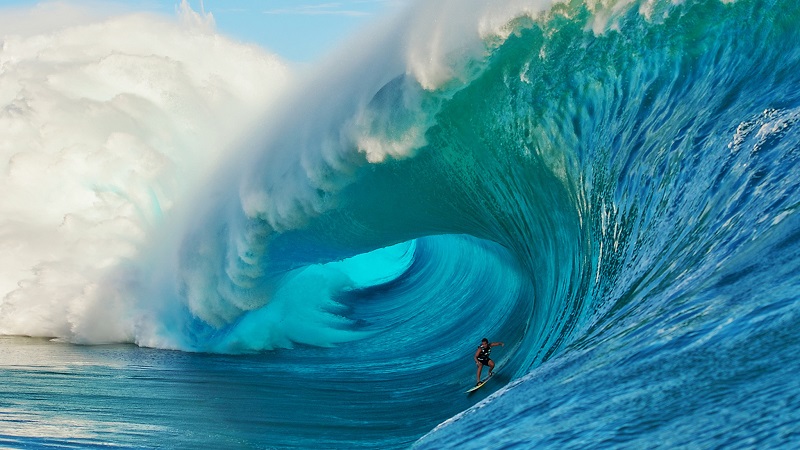 Фото из Интернета: «Самая большая волна».Здесь видно, как гребень набегающей волны смыкается с заключительной фазой отката предыдущей волны, и чётко прослеживается спиралеобразное направление струй воды, стремительно приближающихся к камере. Белая пена – это, набравшие центростремительное ускорение пузырьки полей с ядром из молекул воды и воздуха, да и, водяной изгиб гребня тоже образовали центростремительные силы. А сам подъём волны такого масштаба над зеркалом океана, спровоцировала выпуклость на дне. Судя по тому, что на снимке виден человек на доске, это место популярно и доступно для людей. Что вероятнее вблизи от острова, атолла или рифового барьера. Случайно подкараулить с фотокамерой такую волну в незаселённом районе, сложно и нереально.Конечно, такие аномалии встречаются нечасто, но округлый вал гребня у водной волны наблюдается всегда – и на пляже в солнечную безветренную погоду, и при первых каплях дождя, падающих расходящихся кругами в лужах, и при игре поплавка на поклёвке рыбы. Там сила волн несопоставима с мощью этой громадной океанской волны, аккумулировавшей на протяжении тысяч километров своего пути, энергию ветра, подводных течений и пульсаций прилива-отлива. Но природа для создания своего бесконечного разнообразия использует одни и те же универсальные принципы, соразмерно сочетая в разных масштабах доступные ей краски бытия.   БОГ АТТАМ: – Детка, всё точно и верно! Мы твоей работой доволен!Т: – Кстати, Аттам, Ты ничего не спрашиваешь о плане следующих опытов, Тебя разочаровали мои вопросы?БОГ АТТАМ: – Мы не видим у тебя плана, как сделать многомерный опыт, демонстрирующий структуру и состав субстанции. А на свои вопросы ты уже сама и ответила в рефератах о пространстве, субстанции, вибрациях и волнах, с помощью своей железной логики.Т: – Да, действительно, строение атома после Твоих замечаний и уточнений, для меня значительно прояснилось. Остались вопросы, о многомерном значении субстанции для Странников. Само назначение субстанции, как материального зерна будущего разумного мира, понятно. Но в нашем случае атом водорода был заселён Твоей уникальной душой, а где рождаются души других богов во Вселенной? И вообще, зачем им нужен материальный дом?БОГ АТТАМ: – И у Мы сам пока нет ответа. Пройдём инициацию на статус Странника, тогда и тайное тайных Вселенной станем знать. Урок окончен. Ты сегодня отлично потрудилась, аватар!Т: – Мне честь! Благодарю Аттам, сегодня у меня был такой насыщенный событиями и впечатлениями день, что даже жаль, что он закончился!БОГ АТТАМ: – Не засиживайся за компьютером допоздна, неделя испытаний у Матерей Странников ещё не завершена, и опаздывать нежелательно. Удачи, детка!Т: – Спасибо! Буду стараться!Глава 1.10. Свет и цвет – состояние плазмы Т: – Доброе утро, Аттам! Свет и цвет предметов – они, ведь, одной природы? Это всё происходит от излучения ядром протона вещества частиц из слоя фотонов, благодаря своему природному свойству делимости?БОГ АТТАМ: – Ещё минуту назад, Мы видел твою мысль, что ты ничего не понимаешь о природе свечения. Откуда взяла это определение?Т: – Сделала зов на урок Тебе, и оно пришло на ум. Разве, не Ты его мне послал?БОГ АТТАМ: – Мы ещё только думал, как намёком, издалека, натолкнуть тебя на рассуждения о свете, а ты сразу выдала формулировку! Причём, точную! Откуда она у тебя появилась? Расскажи, как рассуждала?Т: – Душа подсказала! Когда поняла, что полностью запуталась в ворохе сведений из раздела оптики по физике, прочтённой в Интернете вчера перед сном, поняла, что там всем деталям и закономерностям не хватает обобщения – то есть, взгляда не изнутри системы, а со стороны. Ну а, дальше – как в анекдоте про Чапаева на сдаче экзамена о танковом вооружении, которое он сравнил с гужевой тягой, и, не зная ответа, сел на любимого конька: – А лошади бывают каурые, вороные… Я, как бывший строитель гидроэлектрических станций, тоже имею своего любимого конька в виде кластера: энергия воды – электричество – освещение. А тут всего один шаг до мысли о том, что свет – это способ природы передавать энергию на большие расстояния без установки столбов с проводами в невесомости. Попутно припомнила наш вчерашний разговор о транзитных способах обмена энергией и волновой информацией между материальным миром, где проходит граница атомарного состояния вещества, с чистым эфиром из полей с субатомными частицами. В эту же кучу уместилось всё, что Ты говорил мне об энергиях, которых в Мироздании десять, и у каждой из них есть свой цвет, как в спектре солнечного луча. Дальше моя мысль пошла по спирали, выдёргивая из памяти разные детали в последовательную цепочку. И эта цепочка снова привела меня к началу Твоих времён и к субстанции – непроснувшемуся изотопу протия. Там она и закольцевалась в несколько обобщений, которые я пока даже записать не решаюсь. Хочу логическим путём обосновать свою догадку.БОГ АТТАМ: – Ну, точно – села на своего любимого конька! И как Мы раньше не догадался?! И какие же у тебя повороты логической мысли теперь?1.10.1. Фотоны делимыТ: – Все тонкие миры получают от протонов вещества материальные частицы, а они своим постоянным движением переносят заряд энергии на огромные расстояния. Поля частиц эфира прозрачные, и тени не дают. Значит, свет проникает сквозь них беспрепятственно. Но тогда фотоны, как носители световой энергии, должны быть мельче всех остальных частиц атомного ядра. Хотя, Ты говорил, что невидимый человеческим глазом ультрафиолет, в ядре протона расположен ещё ниже, в самом его центре. Там частицы по логике должны быть ещё меньше? 

БОГ АТТАМ: – Да, так и есть. Но ультрафиолетовые частицы, это не только световое излучение, невидимое вашими глазами. У нему ещё быть назначение хранилища памяти.

Т: – Луч света нашей звезды при преломлении сквозь стеклянную призму, распадается на семь цветов радуги. Каждому из них соответствует свой вид энергии. Но энергии невидимы, их отследить можно только по сделанной работе. Нагревается предмет – заслуга тепловой энергии, а если от нагрева он стал больше, и не помещается в родное посадочное отверстие, значит, работают совместно две энергии – тепловая и температурного расширения. Ультрафиолет, наоборот, производит охлаждающий эффект. Если частицы ультрафиолета распределяются в самом верхнем тонком мире, то это Ноосфера Универсума? Хранилище всей информации о нашем пространстве? А поближе, что, места не нашлось? Долго придётся ждать ответа от космического всезнания…

БОГ АТТАМ: – Не иронизируй! Мы не заметил, чтобы ты световыми годами ждала ответы на свои вопросы! И не забывай, что информация тоже имеет фрактальное расслоение.

Т: – Расслоение, распределённое по всем фрактальным энергетическим полям? Даже у атомов с их минимальной величиной объёма?

БОГ АТТАМ: – Не только у атомов, а даже у самых маленьких полей, вокруг субатомной частицы!

Т: – И даже там присутствует энергия мудрости и ультрафиолета?

БОГ АТТАМ: – Там, из-за малого места, все десять энергий присутствуют понемногу, а ультрафиолет в каждом поле – всегда носитель мысли и энергии единства и сохранения целостности его наружной оболочки. 

Т: – Но носители энергии ультрафиолета, как, кстати, и фотоны, относятся к транзитным и всепроникающим частицам, почему они там задерживаются, когда такие же пролетают через мембрану беспрепятственно?

БОГ АТТАМ: – У тех, кто там быть, есть поручение.

Т: – От кого, поручение? От Тебя?

БОГ АТТАМ: – От материи из ядра поля. В данном случае от субатомной частицы, желающей жить и оставаться единой со своим протоном и своим полем, которое её дом.

Т: – И точно также у всех частиц эфира? Даже у тех, кто потерял связь с протоном, и к нему не возвращается?

БОГ АТТАМ: – Им незачем возвращаться к протону. Их работа – крепко удерживать связи со своими соседями по оболочке. По связям течёт энергия соразмерно наружному сжатию, и её хватает частицам для восстановления своих утраченных, и потому более мелких частиц.

Т: – Выходит, что и мельчайшие фотоны и нано частицы ультрафиолета составные?

БОГ АТТАМ: – Ну, им надо же заполнять своё поле эфиром, а он, в любом поле всегда тоньше состава оболочки, хоть и она тоже в микроскоп невидима.

  Т: – То есть оболочка вращается вся целиком? Это отдельные частицы внутри хаотично движутся?

БОГ АТТАМ: – Нет там хаотичного движения, все частицы внутри при стабильном ускорении уже выстроили своё синхронное движение, установили связи друг с другом в своём слое, и столкновений у них не наблюдается. Есть единая ткань пространства-времени отдельного поля, составляющего единство со своим материальным носителем. Она вращается синхронно с оболочкой.
1.10.2. Световое полеТ: – Тогда вопрос. Оболочки всех полей свет извне – отражают, или поглощают?

БОГ АТТАМ: –  Там есть и отражение цветом, но частичное. И поглощение быть однозначно.

Т: – Отражение показывает цвет? А при поглощении, что происходит? Свет в прозрачное поле входит, и уходит насквозь? В каком соотношении происходит поглощение и отражение лучей света?

БОГ АТТАМ: – Если в процентах, то надо их на три части делить.
Отражение цветом составит четверть, или 25 %,
Поглощение материальным ядром – 15 %,
Вылет насквозь – 60 %
от общего количества частиц и энергии луча.

Это железная закономерность распространения света в пространстве, и его прохождения сквозь поля любого масштаба в Универсуме. И, кстати, закон природы!
 
Т: – Ты меня снова удивил! Сквозь поле проходит навылет только 0,6 часть энергии света, и получается, что 0,4 часть теряется? Почти половина? Но потеря энергии, не может не сказаться на ускорении, и оно выходит, тоже у фотонов на сорок процентов уменьшается? И сколько бы ни встретил поток фотонов на своём пути полей, столько раз он потеряет по сорок процентов оставшейся энергии, самих частиц и их ускорения, пока не погаснет?

БОГ АТТАМ: – Да! И там будет граница поля источника света.

Т: – Эта граница всего пространства, созданного материальным источником света? Со всеми его внутренними фрактальными полями?

БОГ АТТАМ: – Да! И у его оболочки уже нет свечения, а только отражение света из внешней среды. Если он до неё откуда-нибудь доходит.

Т: – Выходит, что для галактики Млечный Путь наша Солнечная система не светится? А в галактике что, все звёздно-планетарные системы свет наружу не пропускают?

БОГ АТТАМ: – Да, представь себе!1.10.3. Природные свойства фотонаТ: – Тогда, что же вылетает наружу, через мембрану оболочки общего поля галактики? Фотоны, ведь, относятся к самым мелким, и всепроникающим частицам. Из них состоит материальное наполнение эфиром пространства тонких миров. Они сами, что, в одних условиях светятся, а в других – нет? БОГ АТТАМ: – Да. Когда им необязательно светиться, даже цвета не имеют. А когда Мы им делаем зов, все начинай в ответ сверкать, всеми цветами радуги.Т: – Это зависит от энергии поля жечес, без которого Ты нигде не появляешься? Или только от Твоей мысли с жечес-энергией? А может, Ты создаёшь поисковый луч, который отражается от оболочек их полей всеми радужными оттенками?БОГ АТТАМ: – Не угадала! Хотя мысль догадки Мы у тебя видел! Вспомни блики на мыльном пузыре, который мы с тобой уже обсуждали. Т: – Ты тогда сказал, что бликами он показал свою радость жизни и тому, что он был мне полезен.БОГ АТТАМ: – И Нам точно также, радуются своим свечением, поля летящих фотонов! В другое время они просто прозрачные. На тёмном фоне – принимают цвет фона. На освещённом фоне пропускают свет сквозь себя – в прямом и обратном направлении. А находясь между двух источников света, то – сразу в двух направлениях, создавая беспрепятственный обмен энергиями между ними.Т: – То есть, у фотонов сразу несколько функций? Свечение, прозрачность, и отражение цвета? БОГ АТТАМ: – Ещё поглощение энергии извне, если они свой заряд уже сильно потратили. Ну, и доставка на планеты энергию от своей звезды.Т: – И все эти функции заложены в них изначально, ещё в протоне, по законам природы? Или это Ты определял им такие задачи, когда создавал дубли атомов, заполняя пустоты в прирастающем пространстве? БОГ АТТАМ: – Это их природные свойства, детка! Теперь подумай почему, они проявляются по-разному?Т: – Думаю, что это зависит от количественного запаса энергии разорванных связей фотона, при катапультировании из звезды. Много энергии – светятся и отражают свет, а когда энергии мало – они становятся прозрачными. Принцип катапультирования использует и наша душа, когда совершает полёты в тонкие миры – во сне, или при утрате материального тела. И мне кажется, там тот же энергетический принцип – сколько будет у неё запаса энергии от разрыва связей с атомным веществом, настолько высоко она взлетит. У фотонов, наверное, аналогично. Не все они становятся частицами эфира в Абсолюте, многие останавливаются ниже, потратив свою энергию. И тогда они остаются в том поле, где истратили остатки энергии свечения, и принимают участие в строительстве их оболочек силовых полей. БОГ АТТАМ: – Детка, ну, точно! Надо задать тебе вопрос, чтобы ты воспользовалась своим космическим всезнанием!Т: – Кто о чём, а курочка о просе!! У нас, Аттам, отличаются цели участия в беседе. Ты меня ненавязчиво испытываешь, так как ищешь признаки проявления космического сознания, а я хочу понять, что такое свет и его физическая природа. А вообще-то, наши беседы мне нужны, чтобы освободиться от земных стереотипов, навязанных общественным мнением. Они становятся смешными, когда начинаю понимать истинное предназначение всего существующего в мире. БОГ АТТАМ: – У-у!.. Напрасно Мы надеялся, что ты Наш умысел не заметишь! И! Мы! Радуемся! Твоей прозорливости!!! Отвечаем на твои доводы. Да, тут энергия стартового импульса много значит, и принцип катапультирования одинаковый – что у частиц материи, что у твоей души. Но фотоны сами не умеют творить энергию жечес для перемещения, а твоя душа отлично с этим справляется. Даже на границе Универсума уже побывала. А это гораздо выше и дальше, чем Мантрейя, куда земным душам самостоятельно долететь – высшее достижение на текущую инкарнацию. И ты – так не умела раньше, а теперь в тонких мирах не плутаешь. Тебе разве, пришлось делать что-то непривычное, засыпая вечером?Т: – Ничего необычного! Всё, как и прежде – днём хорошо поработала, устала. Вечером упала на подушку, а отжимаюсь от неё только утром! Я поняла намёк! Ты хотел, чтобы я озвучила мысль о том, что за время общения с Тобой, не только я, материальная, научилась творить энергию жечес, но и душа у меня этот навык приобрела! Поэтому её перемещения в тонких мирах уже не зависят от стартового импульса из тела. Она ведёт себя там, как и я на земле: хочу – иду, хочу – останавливаюсь. И способ для этого выбираю тот, что удобней мне и ей – не обязательно по спирально-поступательной траектории, как предметы или планеты. Вопрос. Фотоны света тоже подпитываются энергией по пути, когда им не хватает импульса? БОГ АТТАМ: – Конечно, детка. Им кстати, помогает в этом спирально-поступательная траектория. Ты, например, для чего, спускаясь по трассе на горных лыжах, рисуешь на снегу след змейкой? Почему – не катишься прямо?Т: – Это оптимальный способ контролировать скорость спуска, с которой может справиться моё тело и психика. Страшно же прямо лететь вниз. Можно неожиданно въехать в невидимого за бугром лыжника.БОГ АТТАМ: – И как ты тут можешь скорость контролировать, вопреки силам гравитации? Т: – Закладывая в повороте радиус дуги. Пологая дуга – скорость выше, круче дуга и чаще повороты – скорость ниже. А ещё могу совсем остановиться, загибая дугу, пока носки лыж вверх по склону не направлю. И ускориться могу в любое время – коротким, но мощным толчком лыжи в точке сопряжения одной дуги с другой.БОГ АТТАМ: – Вот и фотоны, и все материальные частицы, коротким толчком ускоряют своё движение, как раз на повороте эллипса, пересекая направление вектора времени. Сила времени их дополнительно подталкивает в спину, как и тебя – силы гравитации.Т: – Никогда бы не догадалась здесь провести параллель! Но я ещё одну аналогию заметила у света. Ты сказал, что его распространение дальше оболочки поля источника света не уходит. Но точно также ведут себя волны вибраций. Зато контактным путём, вибрации распространяются на всю материю в пространстве времени. Свет что, ведёт себя как волна? 1.10.4. Скорость волн и лучей светаБОГ АТТАМ: – Да, явление освещённости у Нас, волна и есть. Она и создаёт световое поле. Освещённость за границы поля не выходит. А фотоны, истратив энергию свечения, и даже погаснув, свой путь выше, продолжают уже прозрачными частицами эфира. Т: – Продолжая свой путь, они уже не отдают следующему фрактальному полю своей энергии? Им её хватает только долететь до тонкого мира, где обитают подобные им частицы?БОГ АТТАМ: – Почему же? Отдают, только не тепловую и световую, а другие виды энергий, которые даже мощнее, чем в электромагнитном поле материального космоса. Т: – Волнами? Или лучами?БОГ АТТАМ: – Движением потока световой энергии, порождающим поперечные волны в эфире. Кстати ты вспомнила про лучи света и других энергий. Они у Нас самые мощные, и достигают любой точки в пространстве нашей реальности. А посланные с конкретной мыслью и адресно, их и поле Вселенной не остановит.Т: – Белый луч из десяти энергий, который мы обсуждали, как пример их фрактальности, он всегда светится?БОГ АТТАМ: – Луч, посланный с очень важной и срочной мыслью, светится, а цвет – не обязательно белый. И цвет, и форма, и образ – могут назначаться по желанию его отправителя. Ты же сама замечательно разные формы лучей изобретаешь, когда Нам жечес энергию направляешь!Т: – Я луч жечес вижу только мысленным зрением. И только однажды видела во сне зелёной лентой. Когда Тебе жечес энергию отправляю, мне интуиция подсказывает, какой образ ему придать. А Солнце, как светящийся объект, видно издалека? Насколько дальше, своего энергетического поля?БОГ АТТАМ: – Все звёзды в материальном космосе можно увидеть даже из Верхнего Абсолюта. Кроме поля во все стороны, они излучают и лучи, летящие гораздо быстрее, чем вы посчитали скорость света на земле.Т: – Скорость – это расстояние, делённое на время в пути. Это пройдённое расстояние, и уже прошедшее время! Которые годятся только для констатации прошлого, и не дают реального положения в пространстве для точки: «здесь и сейчас», а тем более – прогноза на будущее, и его возможные преграды движению. Для луча света скорость – некорректная единица измерения. Ты же говорил мне, что в бесконечном пространстве движение измеряется и оценивается ускорением? Слишком малое на Земле расстояние до горизонта, чтобы сравнивать его с бесконечностью, и не настолько совершенны приборы измерения времени, чтобы при таких погрешностях были достоверными расчёты скорости луча света, с точностью прохождения светом одного метра за время, измеряемое в секундах. Причём, с оговоркой, что общепринятая Официальной Наукой  величина скорости света, равная 299792458 м/с, это поведение светового потока в вакууме*. --------------------------------КОММЕНТАРИЙ Бога Аттама(*) Интересно, где в Нашем пространстве-времени можно найти хотя бы километровое пространство абсолютного вакуума? Всё плотно занято электромагнитными полями. Тем более в материальном космосе и в планетарных условиях. Можно, конечно выкачать весь воздух из газового баллона. Только разреженное пространство за доли секунды втянет в себя материю из его стенок, и сделает там электромагнитное поле, такое же, как на планете. Ну а, расстояние в один метр (примерно такой длины полость вашего стандартного баллона), и прибор с точностью измерения времени до сотых долей секунды, как на соревнованиях с фотофинишем, не соразмерны. Как ни дели, и умножай на компьютере, а это даст погрешность в несколько миллионов километров. Свет замедляется в воде, но и в атмосфере он тоже теряет ускорение. Даже больше, чем в жидкости. И жидкость тоже по-разному замедляет свет. Это зависит от её химической и механической чистоты. Тогда надо очищать воду от примесей. В природе, даже дождевая вода содержит молекулы других веществ, замедляющих свет. Но дистиллированная жидкость сравнительно однородная среда, и там свет не встречает столько препятствий, как в воздухе, который однородной средой называть можно, только условно. Поэтому замеры прохождения светом расстояния между Землёй и Луной, даже с орбитальной станции, считая, что в безвоздушном пространстве нет материальной среды, тоже не будут достоверны. Там у эфира даже большее замедление свету.К тому же сама цифра скорости луча, как потока света, у вас многократно занижена. У Нас она составляет 14 триллионов км/с в пространстве эфира Абсолюта, где разрежение материи сейчас быть наибольшее – одна частица эфира в кубическом метре пространства. Что по плотности, гораздо ближе к вакууму, чем атмосфера Земли.--------------------------------Т: – На земле даже визуально отделить луч света от поля освещённости можно только на восходе и на закате Солнца. Первый и последний. У остальных дневных лучей нет чёткого контура. Невозможно измерять то, что не имеет чётких границ, и исчезает, прежде чем сработает техническое устройство с фотоэлементом. Если экспериментально математические вычисления скорости светового потока подтвердить невозможно, значит, данное число вызывает сомнения, и научно не доказано. Принцип доказанности открытия давно объявлен в научном сообществе: если любой другой экспериментатор, создав условия, описанные и перечисленные первооткрывателем, сможет повторить их, и получить такой же результат, то открытие засчитывается, как научное. Описания того, как измерена скорость света на Земле, не вводят коэффициента на замедление светового луча в атмосфере, и не учитывают гашения его энергии при прохождении системы зеркал. По-моему, тут основная ошибка в точности расчётов. БОГ АТТАМ: – Нам интересно, где можно применить ваши расчёты скорости света на практике?  Т: – Как пишут в официальных источниках, это нужно знать для того, чтобы измерять электромагнитные излучения. Цитирую:«…Фиксированное значение скорости света в СИ связано с тем, что метр в настоящее время определяется в терминах скорости света. Все виды электромагнитного излучения, как полагают, двигаются с точно такой же скоростью в вакууме…» Ссылка: https://dic.academic.ru/dic.nsf/ruwiki/6777БОГ АТТАМ: – Тогда это – всё равно, что сравнивать быка с овцой. Электромагнитное излучение – это волны, а луч – это текущая струя светящихся фотонов. Они по своей природе разные. Волны гораздо медленней распространяются в пространстве, и материю они не переносят, а раскачивают, практически на одном месте. Т: – Действительно, несравнимые понятия. А какова скорость распространения поперечных волн в пространстве электромагнитного поля? Есть ли техническая возможность их достоверно измерить?БОГ АТТАМ: – 34568 м/с. Это точное число на магнитное поле Земли. В полях других планет число меняется, и зависит от массы планеты и её электрического заряда. Не все планеты имеют магнитное поле и электричество, но поле однозначно у них есть всегда. И волны там расходятся быстрее – 87652 м/с. В электромагнитном поле носители заряда электричества свободные электроны, а у остальных энергий – субатомные частицы. Они маленькие и шустрые. Вот волны и катятся быстрей. Т: – Мне что-то непонятна привязка метра, как единицы измерения длины, к скорости света. Она гласит, что это:«Длина пути, проходимого светом в вакууме за (1/299 792 458) секунды», и считается константой. Каким образом земными техническими средствами, можно так точно измерить расстояние прохождения луча света за одну триста миллионную долю секунды, да ещё и в вакууме? Не формулами, которые не каждый инженер может проверить, а на практике – для подтверждения верности математических расчётов? Тем более, что во всех определениях постоянно путают луч света с электромагнитной волной.Давай, сравним полученные числа. Для наглядности я приведу сначала Твои, а затем земные значения, к одной единице измерения в км/с: 1) Скорость луча света в поле Абсолюта с плотностью материи: 1 фотон на 1 куб. м пространства 14 000 000 000 км/с.2) Скорость распространения электромагнитной волны в поле Земли с плотностью материи: 864 678 фотонов на 1 куб. м пространства 34,568 км/с. 3) Скорость распространения волны в пространстве Солнечной системы с плотностью состава материи меньше фотона: 654 579 субатомных частиц на 1 куб. м пространства 87,652 км/с. А теперь скорость света, принятая Официальной Наукой:  4) На данный момент считают, что скорость света в вакууме (0 частиц материи в неопределённом гипотетическом объёме пространства) – фундаментальная физическая постоянная, по определению, точно равная 299 792,458 км/с.У Бога скорость луча, как потока фотонов, составляет около полутора десятка триллионов км/с, а у нас около 300 тысяч км/секунду. Разница на пять числовых разрядов! Но земное значение – цифра, основанная на математических расчётах, а это всегда человеческий фактор. Даже при компьютерных вычислениях, ошибки не исключены, ведь программу для него составляет человек, который, может отвлечься, или просто не выспаться предыдущей ночью. Да и настораживает то, что все измерения крутятся вокруг первоначального значения скорости света:Ипполит Физо в 1849 году использовал зеркало на расстоянии нескольких километров, и вращающееся зубчатое колесо, помещённое на пути светового луча, и получил расчётное значение 313000000 м/с, или 313000,000 км/с. Леоном Фуко в 1862 году, использовавший в эксперименте вращающееся зеркало, получил значение 298000000 м/с, или 298000,000 км/с.Альберт А. Майкельсон, проводивший опыты на определение скорости света в 1926 году с использованием усовершенствованных вращающихся зеркал для измерения времени, которое потребовалось свету, чтобы пропутешествовать с горы Уилсон до горы Сан - Антонио в Калифорнии. Точные измерения дали скорость: 299796000 м/с, или 299796,000 км/с. Может, ещё тогда эту цифру: 300 тыс. км в секунду, сделали ориентиром, а ошибку – базовой? Или все последователи, загипнотизированные авторитетами предшественников, не учитывали гашения ускорения луча при отражении от зеркала? Визуально органом зрения человека этого не отследить, да и точность приборов измерения времени в секундах даже в 1926 году, ещё не достигла сегодняшнего уровня.БОГ АТТАМ: – Кроме отражения от зеркала, как от предмета в эксперименте, они не знали, сколько энергии и ускорения ещё теряет луч в атмосфере и в магнитном поле Земли. А это знание добавило бы к их вычислениям ещё четыре числовых разряда, как минимум. Т: – Где-то я читала, о способе освещать пещеру солнечным светом через цепочку зеркал. Правда, сама не видела. Но солнечный зайчик от зеркала слепит глаза, значит, энергия там есть. Насколько она меньше энергии самого солнечного луча?БОГ АТТАМ: – Ну-ка, сама скажи! Уже ведь, имеешь ответ в мыслях?Т: – Да, я подумала, что солнечный зайчик не передаёт тепло от солнечного луча. Он кожу не греет, хотя сквозь оконное стекло, солнечные лучи пол нагревают. БОГ АТТАМ: – У зеркала ты видела сзади чёрную подложку? Она тепло поглощает, а амальгама отражает только световую энергию. Энергия потока фотонов в замкнутом пространстве полей, поглощается материей частиц атомов их ядер, а твёрдые и массивные скопления вещества их гасят полностью. Поэтому вы видите тень.Т: – То есть, энергия луча света имеет способность истощаться до нуля? Во время полного солнечного затмения, Луна, находящаяся между Землёй и Солнцем, не пропускает ни одного лучика света, и не светится отражённым светом сама. То есть, солнечные лучи в теле Луны полностью теряют световую энергию – до нуля! А эта величина скорости света в 300 000 км/с, выходит, означает сильно усреднённое значение между ускорением луча света на входе в атмосферу Земли, и сходящим в твёрдой материи на нет? Средняя температура по больнице, включая пациентов морга?БОГ АТТАМ: – Не смейся! В полях Венеры и Марса фотоны летят быстрей, чем в атмосфере Земли. А на Юпитере или Сатурне они полностью поглощаются их полем, или отражаются. У них нет магнетизма, чтобы по подобию взаимодействовать с электромагнитным излучением Солнца. А магнитные полюса привязаны к оси суточного вращения, и плавают, при изменении её наклона. Даже меняются местами, когда планета переворачивается в своём орбитальном жёлобе.Т: – Этого я не знала. Что, это действительно, так?БОГ АТТАМ: – Так оно и есть! Например, у Юпитера переворот происходит один раз в 6000 лет по земному циклу. Газовый гигант, твёрдого ядра нет, вулканической деятельности нет. Т: – Считается, что у планеты Юпитер самое мощное магнитное поле, из всех планет Солнечной системы, и высокая радиоактивность.БОГ АТТАМ: – Детка, излучение тонких частиц, которое вы оценили, как радиоактивное, у него высокое, но там материя не умирает, а наоборот, больше всех планет участвует в создании эфира. Из частиц эфира вокруг Юпитера, всегда мощное поле. И оно сопротивляется электромагнитному полю Солнца, образуя сильные волны турбулентного возмущения вокруг пространства Юпитера. Его поле отражает солнечные лучи, поэтому Юпитер ярко светится на тёмном небе.Т: – Сатурн, Уран и Нептун, тоже газовые гиганты. И у всех такой принцип сопротивления электромагнитному полю Солнечной системы?БОГ АТТАМ: – Аналогия есть, но массы у них разные, и разное расстояние до звезды, поэтому и немного отличается взаимодействие с внешней средой у планетарных полей жечес с электромагнитным полем Солнца. Солнечный свет их не греет, он гаснет раньше, ещё в пространстве поля. Но энергия жечес мощней электромагнитного излучения. Она и обеспечивает их энергией движения и прогревом, несмотря на удалённость орбит.Т: – А Венера? Она тоже отражает солнечную энергию?БОГ АТТАМ: – Нет. Она у Нас самая горячая из всех планет. Мы же не сразу подобрал оптимальную орбиту для существования биологической жизни по климату на Земле. Сравнивал условия по ближайшим к звезде планетам – Меркурию, Венере и Марсу. Т: – Ну, как много нового я сегодня узнала, Аттам! Трудно с Земли наблюдать реальное состояние удалённых небесных тел. Даже планет родной Солнечной системы. Расстояние и взаимное расположение, постоянно меняются, искажая представление о них. Там динамика, а мы привыкли к плоскому языку чертежа, не имея возможности взглянуть на всю систему объёмно и со стороны.1.10.5. Армагеддон Земле не грозитТ: – Если планеты Солнечной системы, на максимальном удалении от своей звезды, очерчивают границу гравитационного поля Солнца, то насколько дальше за неё удаляются фотоны нашей звезды? И каким образом солнечные лучи могут попасть в Абсолют, где Ты их для меня измерил?БОГ АТТАМ: – Детка, Солнце вращается, поля планет – тоже. Лучи Солнца летят радиально во все стороны, и находят себе просветы между оболочками планетарных полей, чтобы попасть в тонкие миры. А в их разреженном пространстве, лучи тратят энергии меньше, чем поглощают сами в полях пересекаемого тонкого мира. Поэтому ускорение у них только растёт, и Нам нет помех, чтобы видеть их в Абсолюте.Т: – А электромагнитные волны туда не долетают?БОГ АТТАМ: – Электромагнитные волны останавливает оболочка поля материального космоса. Они в неё ударяются, а она колеблется по своей поверхности, и создаёт вибрации для образования волн в соседнем фрактале. В результате волна из материального космоса добегает до Абсолюта, только уже другой длины и материального состава. И более мощной. Ни атомы, ни электроны не могут преодолеть столько мембран в оболочках тонких миров и полей эфира. Да и, не все субатомные частицы на это способны.Т: – Электромагнитные волны – это поперечные волны возмущения пространства электромагнитного поля материального космоса от прохождения в нём потоков энергии и вещества, излучаемых звёздами. Они что, образуются только при свечении? БОГ АТТАМ: – Сами электромагнитные волны не светятся, детка. Они только получают энергию вибраций от спирально-поступательного движения проходящих в них лучей светящихся фотонов. Магнитное поле Земли прозрачное, электромагнитное поле твоих домашних электроприборов – тоже прозрачное, а свечение имеет при прохождении через них солнечного света. Но длина волны, возбуждаемая движением фотонов, зеркально передаётся электромагнитной волне через контакт их спиральной траектории с внешней средой.Т: – Тогда у меня другой вопрос. Фотон, как свободно летящая частица, образует вокруг себя поле?БОГ АТТАМ: – Обязательно, детка! И заполняет его пространство ещё более мелкими светящимися частицами, на которые делится, и которые регенерирует в себе, используя энергию своего движения.Т: – Выходит, что свечением обладает его поле? А сам-то он, светится, или остаётся тёмным и непрозрачным? БОГ АТТАМ: – Умница, хороший вопрос! Сам он не светится, а когда встречает препятствие, отдаёт ему энергию и тогда свечение поля выключается. При поглощении энергии встреченным препятствием, частицы-носители свечения фотонов соединяются с полем материального препятствия, а непрозрачный фотон отскакивает от него, как теннисный мячик, становится легче, и устремляется вверх, куда его выносят восходящие потоки энергий. И от движения снова наполняет своё поле, но уже более мелкими частицами, равными с частицами эфира тонких миров.Т: – Ещё хочу понять. Мы с тобой обсуждали состав белого луча света в форме свитых в спиральный жгут энергетических потоков, окрашенных всеми цветами радуги. Каждый вид энергии окрашивают частицы – энергоносители своего цвета? А сама энергия прозрачна? Солнце гелиевая звезда, откуда в её луче берутся все виды этих энергий, если её состав по идее должен быть однородным?БОГ АТТАМ: – Да, частицы делают цвет своего луча. А у нас все звёзды гелиевые. И их состав, действительно однородный, из-за постоянного перемешивания частиц разного назначения. И гелий там находится в агрегатном состоянии жидкой, и очень горячей плазмы. Настолько горячей, что не только протоны в атомах гелия разъединяются, но и сами они, и их электроны – распадаются на частицы. Получается, что любая звезда представляет собой огромную каплю бурно кипящего бульона из субатомных частиц, не убегающих из неё, только благодаря своему вращению и коллективному разуму звезды, подчинённого идее единства её состава со своим гравитационным полем, в котором тела планет своим непрерывным орбитальным вращением, играют роль электронов крупномасштабного атома. Ты помнишь, что в каждом протоне его частицы – это энергоносители своего вида энергии? Так вот, когда они разрывают связи с протоном, то стартовый импульс получают с той энергией, которую предназначены переносить. В звезде они выполняют такую же функцию. Вылетая из Солнца от избытка энергии, их импульса хватает для энергообеспечения всех планет вашей звезды, вместе с поясом астероидов. Часть частиц обеспечивает энергией непрерывное движение по силовым линиям внутри поля, придавая несжимаемость пространству-времени и постоянство искривлению орбитальных желобов для планет. Частицы циркулируют по силовым линиям, обязательно возвращаясь к Солнцу, и подзаряжаются его энергией, проходя по полости его оси вращения. Ось вращения Солнца линейно соединяет его магнитные полюса, хотя и не строго перпендикулярна вектору времени Универсума. Сферические объекты с жидким содержимым часто имеют плавающий центр своей массы, поэтому и угол наклона оси суточного вращения  у них тоже не постоянный, а плавающий. У Солнца наклон оси тоже плавающий, циклично восстанавливающий его равновесие при движении по орбите. Смены магнитных полюсов с переворотом у звёзд не бывает. Мешает их жёсткая связь с центром гравитации галактики.Другая часть вылетевших частиц доставляет тепловую и световую энергию планетам, а третья участвует в наполнении эфирными частицами самой ткани пространства-времени. Аналогично тому, как устроено поле любого атома вещества. Т: – Мне интересно, у звёздно-планетарной системы что, с атомом полная аналогия? Умеет, например, Солнце взамен улетевших частиц восстанавливать на их месте новые, или в кипящей плазме эта функция утрачивается? Иначе, зачем Тебе периодически посылать кометы для питания солнечной печки. И всем ли звёздам в космосе, нужно посылать кометное топливо?БОГ АТТАМ: – Кометы Мы посылаем только к Солнцу. Дети у Нас тут. Биологической жизни нужен равномерный обогрев и охлаждение. Остальные звёзды не имеют планет с биологической материей, и там монады минералов проходят инкарнации по своей естественной программе.Т: – Звёздам не требуется кислород для горения?БОГ АТТАМ: – Когда уже устойчивое горение, все вещества, случайно попадающие в притяжение звезды, распадаются на частицы полностью, и смешиваются с жидкой плазмой. Там атомное состояние материи не бывает, и деления на вещества химических элементов не существует.Т: – Ты говорил, что десяток веществ таблицы Менделеева мыслью создавал в космосе, а не в ядрах планет. Кислород, по-моему, тоже. Во всяком случае, без кислорода у Тебя не получилось бы воды, появление которой на Земле в таком количестве, явно космического происхождения. Есть следы очень давних кратеров от падения комет. Кислород тебе нужен был для растопки гелиевых скоплений? Чтобы вывести на устойчивое горение плазмы в звёздах? БОГ АТТАМ: – Догадалась? Да, сначала Мы делал смесь гелия и кислорода, чтобы получить огонь в ядре будущей звезды, под давлением наружного слоя. Т: – На земле гелий даже в кислородной среде неохотно горит. Это водород в смеси с кислородом взрывается. Поэтому и догадалась. БОГ АТТАМ: – Для горения первой звезды Мы и водород пробовал добавить. Так полыхнуло, что сам чуть не сгорел. Потом долго себя вспоминал и восстанавливал. От Матери зов Нас нашёл, потому и уцелел тогда. После научился мыслью однородные гелиевые звёзды зажигать. Так безопасней быть. Т: – Огонь мощная стихия. Хорошо, что Ты его силу научился использовать для жизни. Мне всё-таки интересно, способны ли частицы в плазме восстанавливаться, взамен улетевших в пространство?БОГ АТТАМ: – Они – нет. Солнце – да! Каждые одиннадцать лет объём частиц в плазме звезды возобновляется.Т: – Мы на Земле это заметили. В год солнечной активности бывают тёплые зимы, и чаще происходят климатические аномалии. Видимо, много энергии, приходит на Землю от нашего светила. То есть, при регулярном самовосстановлении своего состава, нашей звезде не грозит Армагеддон по сценарию Второго закона термодинамики? БОГ АТТАМ: – Такого закона в Универсуме нет, и не было. Разумная материя желает жить вечно, а не устраивать полное разорение в своём пространстве жизни. Её метаморфозы цикличны, а новые метаморфозы всегда Нами заранее запланированы, потому что требуют подготовки условий для этого. Т: – Понятно, почему меня возмущал этот Второй закон со студенческих лет. Материя в моём организме против него бунтовала! Ещё хочу спросить. По закону аналогий вулканическая магма в недрах Земли – это тоже жидкая плазма? Или в ней – просто расплавленное вещество в атомарной форме? БОГ АТТАМ: – Там, где магма изливается из вулкана – да, расплавленное вещество. Магма вулканов выносит на поверхность планеты вещества материи с укрупнёнными ядрами. Поверхностная магма в разломах земной коры основной поставщик полезных ископаемых и монад минералов, уже укрупнивших своё ядро соединением протонов. А глубже – там, где происходит этот процесс бескислородного горения под давлением, магма представляет собой не расплав, а жидкую плазму из частиц атома. Как и материя внутри Солнца. Т: – То есть, железного ядра у Земли нет? Его и не может быть, если в жидкой плазме все атомы распадаются на частицы?БОГ АТТАМ: – Нет железного ядра, а есть магнитное поле из свободных электронов – носителей магнетизма и электричества.1.10.6. Плазма – агрегатное состояние эфираТ: – Немного поясни мне, что такое плазма? Я всегда думала, что это явление всем понятно по состоянию пламени костра при кислородном горении. Знаю, что самая горячая его часть – невидима, и находится выше светящихся языков открытого огня. Какие ещё свойства плазмы можно наблюдать на Земле?БОГ АТТАМ: – Свечение, детка, не всегда самое горячее, ты права. Но оно и совсем без нагрева бывает, знаешь?Т: – Конечно! Вот надо мной светодиодный светильник, мощности которого хватает для освещения комнаты. Он не нагревается, как лампы накаливания, которые руку обжигают. Можно потрогать в светящем состоянии. А для замены перегоревшей лампы с вольфрамовой спиралью надо рукавицу надевать – так она раскалена, и долго остывает после того, как потухла. Фосфор, например, в темноте светится, а он наощупь холодней руки. Светлячки – живые, а в темноте дают зеленоватый свет. Брала в руки – а они влажные и прохладней окружающего воздуха. Однажды при ночном купании в море, вышла из воды, а вся кожа светится при полной темноте. Потом прочитала об этом явлении. Есть, оказывается такой светящийся планктон. Видно я в его стаю попала, и на себя собрала эти микроорганизмы. Но живые существа, и твёрдый, как камень, фосфор, по-моему, к плазме не относятся. Так что свечение – это не всегда агрегатное состояние плазмы.БОГ АТТАМ: – Сами они – и светлячки, и планктон, и фосфор, находятся в другом состоянии материи, а освещаемое пространство вокруг них – плазма и есть. Светятся в воздухе частички фотонов, как и в поле света от луча горячей звезды. Даже свет от Луны, хоть и отражённый, создаёт плазму всюду, где виден её свет.Т: – И что, круг света под уличным фонарём – тоже плазма?БОГ АТТАМ: – Не круг, а конус светового потока от фонаря, создаёт поле плазменного состояния атмосферы без нагрева материи. Т: – То есть, то, что мы называем хорошей или слабой освещённостью зависит от плотности светящихся частиц фотона в конкретном объёме пространства, очерченном конусом падения света от его источника?БОГ АТТАМ: – Там, в конусе, наибольшая их концентрация и циркуляция. Но лучи света расходятся  гораздо дальше. И граница проходит там, где свечения источника уже не видно. Т: – Так далеко? Я, как рыбак, знаю, что свет от горящей спички можно увидеть с другого берега реки. А в энциклопедии туриста читала, что свет от одной спички виден с расстояния в пять километров, свет свечи – с десяти, а свет костра на двадцать пять километров свободного от препятствий пространства. Тогда люминесценция биологических объектов и фосфора, тоже плазмообразующее свойство материи? БОГ АТТАМ: – Да, так же, как и отражение от предметов цветовой гаммы, или бликов.Т: – А зеркальное отражение на поверхности воды или стекла, тоже создаёт плазму?БОГ АТТАМ: – Плазма, как агрегатное состояние материи, всегда занимает пространство, заполненное частицами светящихся, или отражающих свет частиц от фотонов. Они движутся и создают поле напряжённости, то есть наполнение его энергией. Энергии не все горячие. Солнечный свет всегда несёт тепло, и его можно почувствовать даже в мороз. А отражение света кристаллами инея, хоть тепла не даёт, а свет есть, и очень яркий. Когда есть свет или цвет, всегда вокруг них есть поле отражения частиц фотона предметом. Раз есть поле, значит, есть энергия. Эта энергия попадает на сетчатку твоего глаза, и поэтому ты их видишь. Для фотографии энергию усиливают линзы, собирая их в пучок – фокус, и делают отпечаток на фоточувствительный носитель информации, где можно сохранить восхитивший тебя пейзаж, или важное событие на видео камере. Т: – Отражённый свет и цвет – получают энергию от предметов, их отражающих? А лучей не дают?БОГ АТТАМ: – Тела с гладкой или мокрой поверхностью дают бликование, а энергию блики берут от воды или от зеркальной поверхности предмета.Т: – В темноте цвет предметов не виден, видны только их тёмные контуры на фоне более светлого неба. Это моё зрение, в темноте не различает цвета, или без солнечного освещения предметы перестают выделять частицы, отражающие их цвет?БОГ АТТАМ: – Твоё зрение ни при чём. Это без дневного света, тела не излучают в пространство вокруг себя частицы с отражением цвета своих энергий, избыток которых в веществе предмета даёт им их окраску. Т: – Понятно. Много раз замечала, что при прямом солнечном освещении некоторым предметам удаётся так далеко разбросать свои частицы фотонов, что их цветом окрашивается воздух на расстоянии до полуметра. Это такой толщины образуется отражённое предметом поле из плазмы его частиц? БОГ АТТАМ: – А ты наблюдательная! Другие такие мелочи не замечают и не видят.Т: – Получается, что способностью свечения и отражения света обладает вся материя, и эти свойства были заложены ещё в субстанции спящего изотопа протия? А разбудила эту способность энергия жизни и движения? БОГ АТТАМ: – Да, Мы только использовал естественные свойства материи. Нам было темно и холодно в образе атома в начале Наших времён. Когда из гелия получился первый свет, Нам стало теплее, значит в Нашем поле появилась энергия. А когда есть энергия, есть и жизнь.Т: – Есть такое понятие в физике, как давление света. Оно распределено равномерно на освещаемой части планеты, по принципу атмосферного давления, или зависит от того под каким углом по отношению к поверхности тела падают солнечные лучи? Например, на южном склоне горы, снег тает быстрей, чем на менее освещаемых солнцем склонах. Там в полдень лучи света падают перпендикулярно к поверхности и поэтому сильней с ней соударяются фотоны, отдавая свою энергию? А где лучи падают вскользь, таяние идёт медленней и земля дольше прогревается. Давление на поверхность оказывают не волны света, а лучи? И выборочно, а не сплошным ковром?БОГ АТТАМ: – Да, лучи. Но только в районе экватора Земли лучи света круглый год в полдень приходят почти под прямым углом. В Северном и Южном полушариях давление от лучей света действует выборочно, в зависимости от рельефа местности. Ещё вопросы есть?   Т: – Есть. Можно ли назвать агрегатным состоянием плазмы любое излучение частиц из атомов вещества, независимо от того, есть свечение или нет? Тепловое, микроволновое или радиоактивное излучения, например?БОГ АТТАМ: – Не только можно, а нужно!Т: – Значит, и эфир в нашем пространстве – это вариант состояния плазмы?БОГ АТТАМ: – Да!!! Ну детка, думал, что ты уже не найдёшь Нам неожиданная мысль. Хотел урок заканчивать, а ты как всегда – возьми, да и удиви!Т: – А квантовую спиновую жидкость Китаева, можно ли отнести к жидкой плазме, только охлаждённой? Там материя ведёт себя так: «…электроны вступают в квантовый танец, в котором они взаимодействуют и разговаривают друг с другом. Обычно, когда вещество остывает, спин его электронов стремится выровняться. Но в этой квантовой спиновой жидкости электроны взаимодействуют так, что они влияют на то, как вращаются другие, и никогда не выравниваются, независимо от того, насколько сильно вы охладите материал. Он и будет вести себя так, как если бы его электроны, считающиеся неделимыми, разорвались на части…».БОГ АТТАМ: – В природе такое не встречается, но по всем перечисленным показателям это состояние ближе к плазменной жидкости. А танец электронов означает их радость открытия необычного в природе нового умения материи. А чему ты не спрашиваешь о конденсате Бозе-Эйнштейна?Т: – Там просто попытка заморозить материю до абсолютного нуля отрицательно направленным пучком энергий, гася естественную энергию жечес нашего пространства. Без энергии атомы засыпают, и сами себя консервируют. БОГ АТТАМ: – Рубидий, на основе которого был сделан этот эксперимент, не сделал консервацию вещества субстанции для будущей жизни, а просто – утратил и жизнь, и разум. Этот опыт – тупое убои всех атомов в теле этого вещества. Они уже неживые, и ни на подогрев, ни на мысль жить – не проснутся. Из этой материя уже ничего полезное сделать нельзя. Даже в пищу пожирателям пространства она не годится. Т: – Это ещё не всё, Аттам! Давай, сейчас окончательно уточним все агрегатные состояния материи, а то мне неясно, относится ли к ним разреженное состояние вещества, или это исключительно свойство пространства, где материи становится мало, или вовсе нет, как в абсолютном вакууме? БОГ АТТАМ: – Разряжение, детка, свойство не пространства, а материи, способной за счёт своей делимости и репродукции занимать и расширять своё пространство для жизни! Чем меньше плотность вещества в единице объёма, тем больше разряжение. Чем выше от материального космоса, тем меньше плотность материи. В Абсолюте она имеет минимальное числовое значение, и составляет одну миллиардную долю (0,000000001) атома водорода на кубический метр объёма. По величине разряжения, или по плотности вещества в единице объёма, и имеет смысл классифицировать агрегатные состояния материи. И тогда сначала идёт:-- твёрдое, и максимально сжатое состояние неорганической и биологической материи, -- затем жидкость, -- после газ, -- и далее – плазма. Но плазма тоже бывает с разной плотностью вещества, и разного энергетического наполнения. Отличие её агрегатного состояния от твёрдого, жидкого и газообразного скопления атомов и молекул вещества в том, что она всегда состоит из субатомных частиц, существующих самостоятельно, и отдельно от ядра атома. Они бывают разного размера от электронов до частиц фотона или частиц ультрафиолета. От температуры нагрева или охлаждения плазма бывает горячей или холодной. Она также бывает светящейся, как источник света, и прозрачной, как эфир, входящий в состав всех энергетических полей. И всегда плазма наделена энергией. После плазмы по уменьшению величины субатомной частицы на единицу объёма, у Нас имеется ещё одно агрегатное состояние материи, которое человеческим зрением не увидеть. Это материальные носители мыслей и информации.Но о них поговорим позже. Ты уже превысила время своего рабочего дня. Урок окончен, соавтор!  Т: – Спасибо, Аттам! Урок был замечательный, познавательный, и очень интересный! Глава 1.11. И Бог материален?Т: – Странники, видно, по-иному устроены, Аттам, если способны без скафандра войти даже абсолютный вакуум, да ещё и со спящим зерном жизни Бога. Вон, какую силищу надо противопоставить полному Ничто, чтобы там уцелеть. БОГ АТТАМ: –  Тут ты не права. Тело у Странников, и у Мы тоже, такое же, как у ты, только тоньше. Т: – Ты намекаешь на то, что и Боги Троицы, и Странники – материальные?БОГ АТТАМ: – Не намекаем, а доподлинно утверждаем! Т: – Погоди, это что, выходит? Все органы, ткани, клетки, геном – у нас с вами подобны?БОГ АТТАМ: –  Не подобны, а быть одинаковы! Только у земной ты, у Матери Богородицы Небесной, и у Матерей Странников из Абсолюта, тела женские, а у Богов – Аттама и Иисуса Крестоса, отличайся немного от вас, так как Мы – мужи. Но зато характер у ты мало от Мы с Иисусом отличайся. Ты смелая, и совсем ничего не убояться.Т: – Маятник у меня танцует и подпрыгивает в руке! Ты смеёшься? Это розыгрыш?БОГ АТТАМ: – Не розыгрыш! Смеёмся твоему удивлению. Сама же научила Нас со смехом говорить важные истины!Т: – Научила, на свою голову! А если всё-таки, серьёзно? Я прежде считала, что у вас, тонкоматериальных, с земными людьми только голографический образ одинаковый. А когда нужно бывать на Земле, вы умеете его материализовать и развоплотить. Как тогда на даче, у костра, когда вы Трое встречали меня после испытания обетом молчания. У Тебя, Аттам, руки были тёплые и шероховатые. Обычные, трудовые материальные руки. Я же чувствовала это, когда ты слёзы с моего лица вытирал! У Иисуса и Мамы тоже наощупь были материальные тела, когда на прощание они меня обняли. Действительно, в тонком мире есть материя?БОГ АТТАМ: – А как же! Это же эфир, который ты объяснила правильно, а говоришь, что никогда не видела. Видела, и только что вспомнила – когда, и как! Кстати, и голографический образ без материи тоже не бывает. Там все частицы светятся, повторяя форму и состав существующего в тонком мире объёмного объекта. Вот, ты даже не заметила, как повторила вначале, что Мы Трое  – тонкоматериальные. А это означает, что материя есть, только состоит из субатомных частиц. Разница в том, что твоё тело построено из материи в атомном состоянии, как и среда материального космоса. А Наши тела повторяют такое же строение организма, как у человека, из субатомных частиц эфира, который составляет среду обитания Нам. Они плотнее эфира, как и ты сама плотнее атмосферы воздуха и воды. Чтобы материализоваться тогда на даче, Мы Трое сначала сделали себе голографические образы у твоего костра, а затем каждой субатомной частице повелели восстановить себя до состояния атомного вещества. Но когда увидел, что Матери сесть негде, Мы материализовал для неё стул, а Иисус сделал ещё два таких же – для себя и Нас. Голубое свечение вокруг костра и столбы голубого света, которые ты тогда видела, это и был эфир из твоего поля жечес, которое ты научилась творить за время обета молчания. Только немного активированный до свечения, от энергий наших полей Троицы. Твоё поле совпало по вибрациям с нашими полями, и позволило сделать пространство для материализации наших тел по голографическому образу. Т: – Я подумала, что в честь моей инициации Вы Трое сотворили такое чудо.БОГ АТТАМ: –  От чудес Мы давно быть отказ. Это вам не полезно. Мы желали показать не чудо, а силу твоей новой энергии жечес. Сама сколько раз Нам говорила:  – Не попробуешь, не научишься,  – и быть совершенно права. Чему до сих пор не попробовала управлять ею? Откуда у смелого аватара такая нерешительность?Т: – Возможно, что для применения этой энергии в полную силу, у меня ещё не было мотивации. Ты меня защищаешь и бережёшь, и столько раз спасал в критической ситуации!БОГ АТТАМ: – Детка, даже когда твоя душа прилетай к Нам от боли, травм и болезней, у тебя всегда были мысли только на жизнь. А в этом у Нас нет отказа никому. Ты же отказалась от исключений для себя, хоть и заслужила их неоднократно. Мы твои принципы уважаем. Жаль, что пока не все души способны самостоятельно прилететь на Мантрейю. А чему ты стесняешься задать Нам вопрос, который давно видим у тебя в параллельной цепочке мыслей? Тут, как объяснишь Нам польза от своя нерешительность, а? Т: – Ты замечательный Собеседник, Аттам!БОГ АТТАМ: – И тебе что, не быть обида за укор? Чему смеёшься, а? Т: – Ну, Сам только что научил меня со смехом встречать щекотливые вопросы! Нерешительность ни при чём. Просто чуть-чуть опоздала спросить, и ждала удобного поворота разговора. А Ты словно догадался, и помог!БОГ АТТАМ: – Эй, Мы дольше ждём! Т: – Только учти, пока я выжидала, вопросов выстроилась целая цепочка!БОГ АТТАМ: –  Замечательно! Мы сегодня никуда не торопимся!Т: – Я тоже! Вопрос такой. Получается, что Ты сам, Бог Триединый Аттам, Иисус Крестос, Матери Странники, и Мама Богородица состоите из субатомных частиц материи, как и эфир? БОГ АТТАМ: – Именно из субатомных частиц, но эфир ещё тоньше! И все существа и Сущности тонких миров – тоже подобны Нам. А это значит, что и Ангелы Хранители у вас, и души ваши, тоже состоят из субатомных частиц. Из них устроены и ваши Астральные двойники, ожидающие вашего возвращения на реинкарнацию. Чем выше находится Астральный двойник, в который, вернувшись, облачается душа монады в тонком мире, тем тоньше там материя частиц. Следовательно, там быть тоньше вибрации мыслей, желаний, чувств и энергий. И от того, на какой уровень тонких миров способна перейти ваша душа после инкарнации, зависит ваша судьба и условия для реализации своих талантов и способностей в следующем материальном воплощении.  Т: – Об условиях перехода души в тонкие миры мне давно ясно. Уточню свой вопрос. У жечес-энергии что, энергоноситель – тоже субатомные частицы? БОГ АТТАМ: – Естественно. Без материального носителя энергия никуда не течёт! В жечес-поле – они тончайшие в Универсуме Атт.Т: –  А моё поле жечес, откуда берёт свои энергоносители?БОГ АТТАМ: – Из материи твоего тела, когда ты чувствуешь любовь, красоту, радость или активно двигаешься – например, спускаешься на лыжах с горы. Т: –  Ну, я просто чувствую их – радость, красоту, любовь. А веления на выброс субатомных частиц ни одному атому, ни разу не говорила! БОГ АТТАМ: – Когда ты испытываешь эти чувства, тяжёлые энергии чужих полей раздвигаются, и образуется разреженное пространство вокруг тебя. Атомы в составе клеток твоего биологического тела, от тебя самой и получают энергию этих чувств. А разреженное пространство – им сигнал на высвобождение частиц с энергией жечес. А когда ты делаешь жечес-зов, Нам, Богу, они даже с радостью делегируют Богу свои частицы, в подтверждение своего единства с Нами. И тогда Мы наблюдаем, как ты вся светишься – телом и душой!Т: –  И у всех людей так?БОГ АТТАМ: – У людей, если уцелела душа. А у всех биологических организмов, начиная с существ микромира, это происходит автоматически, от радости жизни.  Т: –  Ещё вопрос. Выходит, всё живое в биологических организмах своими субатомными частицами тоже наполняет эфир Универсума Атт?БОГ АТТАМ: – Представь себе! Даже змеи и мокрицы, с которыми ты избегаешь встречаться! И камни, на которых змеи любят греться!Т: –  А что, неорганическая материя тоже автоматически, пополняет эфир своими частицами?БОГ АТТАМ: – Только если находится в свободном движении при избытке энергии, или испытывает сопротивление внешним деформациям. Богу вся, существующая материя Универсума Атт, отвечает на зов, делегированием субатомных частиц, подтверждая единство с Мы, как с Отцом, её создавшим. Ну, а ещё ей надо частицами эфира постоянно заполнять пространство для своего существования и непрерывного движения в нём энергии, делая энергетическое поле, которое обязательно имеется даже у атомов и молекул в неподвижной скале. Т: –  Ещё хочу спросить. Механический износ деталей машин, мостов, зданий, жилищ – происходит от того, что атомы не успевают восстановиться? Они же постоянно излучают частицы и истощаются?БОГ АТТАМ: – Это обычно бывает, когда предметы, в состав которых они входят, не получают благодарности, или долго не используются по назначению. Тогда не частицы, а сами атомы из этих предметов убегают в другие минералы, или вступают в химические соединения, которые вы называете коррозией. Предметы теряют форму из-за разорванных связей между атомами, и наступает их разрушение. Молекулы вещества легко распадаются, чтобы образовать другие молекулярные соединения. Иногда их атомы могут долго путешествовать, чтобы найти себе другую пару или сообщество молекул. Но сами протоны вещества износа не знают, и от выброса субатомных частиц не истощаются.Т: –  А кому нужно направлять благодарность? Атомам или предметам?БОГ АТТАМ: – Всем, детка! Но сейчас у нас речь идёт о предметах и конструкциях. С энергией благодарности они регулярно восстанавливают состав своих протонов в веществе, и служат дольше. Т: –  Но я не всегда знаю, из какого вещества сделан тот или иной предмет. Как их благодарить? БОГ АТТАМ: – Ты со своим автомобилем часто мысленно ласково разговариваешь, поэтому он редко ломается, хотя выпущен на заводе давно. Не замечала это? Т: – Я думала, что его хорошие инженеры сконструировали, и при изготовлении не было нарушений технологии, поэтому долго и безотказно служит. Ну и, ухаживаю за ним по техническому регламенту. БОГ АТТАМ: – Вот, видишь! Он чувствует твою заботу, и желает быть полезным. Вспомни последние поломки, когда ты всегда либо могла доехать до автомастера, либо получала помощь от других водителей на дороге.  Т: –  Ну, поменять спущенное колесо на запаску, я и сама умею. А помощь, действительно, была всегда своевременной. Я была уверена, что это Ты обо мне заботишься через помощь этих людей! БОГ АТТАМ: – Мы не только мысль людям посылал, чтобы остановились помочь. Иногда и материю восстанавливал в месте износа, чтобы хватило доехать до мастерской. Особенно трудно делать герметичными старые резиновые трубки. Слишком много мелких трещин в них образуется. В одном месте полечим, в другом рвётся. Т: – Спасибо! Я так и знала, что без Твоей помощи с порвавшимся бензопроводом не доехала бы до станции техобслуживания! Тогда ещё ответь, а сами атомы вещества, у них какой срок существования? Приходится Тебе с грустью осознавать, что материя исчерпала срок годности?БОГ АТТАМ: – До испытаний атомного оружия, таких случаев у Нас не было. Материя первичных атомов субстанции из начала времён, до сих пор Нам служит, и не думает о старости. А частицам радиоактивного распада, попавшим в космос с Земли, и не способным встроиться в структуру эфира, Мы уже смог найти применение, и вернуть желание жить.Т: – Ты говорил, что в тонких мирах атомы не встречаются. А когда ты заполняешь материей новое пространство в этих мирах, то протонам делаешь взрыв без остатка? БОГ АТТАМ: – Ну, зачем же? Они живые, а утраченные частицы могут неоднократно восстанавливать, если протон не разрушен. В новое пространство Мы направляем Наше жечес-поле, и оно равномерно заполняет пустоту частицами эфира и энергией. Наоборот, Мы не тратим существующую материю, а постоянно делаем новые атомы в запас из отдельных частиц в материальном космосе. Там, где им быть оптимальная среда для существования.Т: –  Получается, что каждый из тонких миров наполнен своим видом субатомных частиц? Внизу они крупней и тяжелее, а в Абсолюте наиболее мелкие и лёгкие? И сколько миров существует в Универсуме, столько имеется и разновидностей субатомных частиц, делегированных атомами? А что, в протонах тоже есть многослойность матрёшки? Протон что, маленькая модель мироздания? Уму непостижимо, сколько же частиц потеряли протоны вещества из материального космоса!БОГ АТТАМ: –  Детка, во-первых, каждый протон не потерял свою частицу, как ты подумала, а делегировал в тонкий мир для подтверждения того, что он быть с Нами един. Во-вторых, у частиц протона, как бы далеко они ни отдалились от атома по орбите, всегда остаётся связь с ним, и память о своём родном доме. В третьих, при необходимости каждая субатомная частица способна по этой памяти заново воссоздать свой атом вещества, уже в ином месте. И ты это наблюдала в эксперименте. Аналогично и протон, потерявший связь со своей субатомной частицей или электроном, способен восстановить их в себе до полного состава, если от него хоть что-то осталось. Т: – А часто они повреждаются полностью?БОГ АТТАМ: – Протоны вещества в Нашем пространстве Универсума практически неуязвимы. Вакуума у Нас нет, куда случайно можно быть втянутым. Частицы добровольно отдают, сами. И сразу же на месте улетевшей, выращивают новую, чтобы место не пустовало. Ни холод, ни высокая температура отдельному протону вреда не приносят, энергии в эфире достаточно, дело каждому назначено, на новые метаморфозы нет ограничений. Чем ждать в спящем состоянии неопределённое количество времени, когда Странникам потребуется сеять новый мир, лучше жить и набираться опыта в мире уже существующем. Т: – То есть, вполне реально накопить такое количество материи, как имеется сейчас в нашем пространстве, если она не расходуется, а только прибывает? БОГ АТТАМ: – Что-то с трудом ты расстаёшься со стереотипами, хотя умом всё правильно понимала на уроках! Ничего, Мы потерпим! Другие ученики даже до таких вопросов ещё не доросли. Детка, отдавая частицы, протон же постоянно обновляется, потому и не стареет, и не изнашивается. У тебя, например, ногти и волосы постоянно растут, а он аналогично – частицы потратил, и новые вырастил.Т: – То есть, ты не даёшь каждому атому веление отрастить новые частицы? Он сам себя восполняет?БОГ АТТАМ: – Ну, конечно! Их же много стало, за каждым не уследишь. Выручает одно правило из закона Единения – желаешь быть живым, не отставай от дома своего, и будь энергичен.  Т: – Фантастика! Материя умнее, чем я о ней думала! Я, конечно, знала, что она наделена разумом своего уровня, но считала, что это выражается только в её подчинении приказам извне. Например, от Тебя. И представить не могла, что атомы вещества могут самостоятельно размножаться! Причём, в стольких экземплярах, сколько вылетело из них мельчайших частиц! Это всё равно, что потерянные мной волосы или остриженные ногти, вдруг стали бы делать моих двойников во всех географических точках, где я когда-то побывала! Скажи, если энергетическое поле состоит из субатомных частиц и всегда сопровождает живой атом, то и в атмосфере, их полным-полно? БОГ АТТАМ: – И не только в атмосфере, но и во всем материальном космосе не найдётся места для абсолютного вакуума – всюду в плотном контакте и взаимодействии друг с другом, соседствуют энергетические поля, объединяясь связями обмена энергией веществом и информацией сотрудничества в ткань пространства-времени, удерживающей на своих орбитах все небесные тела. Т: – Получается, что ткань пространства-времени получает энергию от материи, находящейся в сердцевине Универсума? А материальный космос – это его ядро и источник частиц эфира для всего Мироздания? И тонкие миры – это тоже энергетические поля, только заполненные субатомными частицами эфира из более мелких фракций?БОГ АТТАМ: – Именно так! Материя из субатомных частиц заполняет всё пространство-время Нашей реальности, иначе нельзя. Где нет материи, пространство сжимается. Ты, путешествуя во сне, в тонких мирах уже научилась мыслью создавать нужные тебе предметы. Даже зеркала в Нашем космобиле. А в своей земной жизни не решаешься даже попробовать материализацию предметов мыслью, хотя материи тут даже в воздухе гораздо больше, чем в любом тонком мире. Помнишь, как Иисус двумя лепёшками накормил две тысячи людей?  Т: – Читала в Евангелиях. Мне столько хлеба не надо. Не успеваем съесть тот, что сама пеку, и монады к Богу отправляю. А Иисус что, действительно, мыслью созвал из воздуха атомы и субатомные частицы, и материализовал их, по образу двух лепёшек, разломанных на куски? Только слегка перестарался – сделал такое количество дубликатов, что хватило не только накормить, собравшихся послушать Нагорную проповедь. Но и остатков лишнего хлеба набралось несколько корзин. Свидетели восприняли это, как чудо, а тут просто умелое использование закона ментальности для материализации нужных предметов, там, где это насущно. А можно, Аттам, таким же образом с помощью мысли, но в обратном порядке, разорвать связи между атомами, и развеять их, чтобы не оставалось мусора?  БОГ АТТАМ: – Мы так и делаем, детка!Т: – Ещё вопрос, можно? Субатомные частицы, из какого вещества материи составляют ткань эфира и тонких миров? БОГ АТТАМ: – Из любого вещества, детка. Они все имеют одинаковые протоны.Т: – А сколько элементов из таблицы Менделеева, частицы способны воссоздать в ином месте? БОГ АТТАМ: – Да, они все вещества, вам и Нам известные воссоздают! Месторождения полезных ископаемых в промышленных масштабах, откуда бы тогда появились на Земле? Нет разницы, какое вещество посылает Нам частицы в эфир. У всех протонов материи имеется одинаковый комплект субатомных частиц. Это уже атомы, от укрупнения своего ядра с присоединением протонов, приобретают новые свойства, и становятся иным веществом. Ну-ка, включи свою способность рассуждать, и догадайся сама, какое вещество прародитель всех элементов таблицы Менделеева?!Т: – Я рассуждаю так. Если субатомные частицы у всех протонов стандартные, то и протоны, по идее, должны быть идентичны. Да и, таблица Менделеева намекает на то, что каждый, добавленный к ядру атома протон, изменяет свойства химического элемента. А это значит, что протоны в каждом атоме, где их больше одного, должны быть, не просто подобны друг другу по каким-то отдельным признакам и свойствам, а совершенно одинаковы, как близнецы! Причём, все они – точные копии зерна жизни Бога Аттама и первого протона атома водорода, посеянного Матерью Странницей в Ничто. Вообще-то, по закону аналогий, атом по своей структуре обязан быть фрактальным, то есть, многослойным. И нашим миром это свойство унаследовано от субстанции – изотопа протия. Разве не так, Аттам?БОГ АТТАМ: –  Именно так, аватар! Но это мы обсудим после перерыва, или завтра! Не уходи пить чай, у нас есть тебе сообщение. Пока компьютер не уснул, запиши себе домашнее задание. Будешь в Интернете читать теорию образования вещества материи, зови Нас. Мы желай знать, какие вопросы возникнут у тебя при чтении. Т: – Да нет там теории! Одни туманные предположения, построенные на ошибочных исходных аксиомах, якобы не требующих доказательств. А принятая Официальной Наукой теория Большого взрыва, как начало времён нашего Мироздания, вообще бездоказательна. Что могло взорваться там, где ничего не было, и нечему было взрываться? Откуда взялись миллиарды градусов разогрева Вселенной? И что конкретно разогрелось, а начиная остывать, образовало фантомы частиц? Да и, нереально, чтобы эти крохотные частицы, пролетая в броуновском движении через световые годы космических расстояний, каким-то образом не промахнулись мимо таких же, редких и мизерных пылинок. А, не обладая разумом, и не имея никакой цели, как, сами собой, они стали комковаться, и случайно собираться в атомы полного разнообразия вещества из таблицы Менделеева, занимая в ней строго пронумерованные ячейки!? Словно помытая, и очищенная от кожуры, замороженная картошка в коробках, продаваемых для ленивых домохозяек в супермаркете! Причём, в версии Большого взрыва имеется в виду разовое и массовое образование абсолютно всей материи! Ни у кого и мысли не возникает, что она разумна и способна сама себя восстанавливать, умножать, и эволюционировать! Считается, что материя каким-то образом возникла вся сразу, в неизменном своём количестве, существующем в космосе сейчас. И по закону сохранения энергии и вещества, не имеет права ни уменьшаться, ни прибавляться в своей массе. Словно  химический реагент в лабораторной колбе! Откуда, Аттам, в полной пустоте мог вообще, возникнуть избыток энергии для взрыва?БОГ АТТАМ: – Абсурд какой-то!  Там и пустота случайным образом возникнуть не должна! Нет пространства, нет поля, нет в нём частиц эфира, которые делают пространству наполнение энергией. Без изначальной материи – вообще ничего нет. А у тебя есть своё мнение?Т: – Есть, но не думаю, что оно сильно отличается от Твоего! Предлагаю сначала подробнее обсудить, могут ли пространство, движение, энергия и время существовать без разумной материи?БОГ АТТАМ: – Мы уже обсуждали эти темы. Найди конспекты и освежи в памяти.Т: – И освежать незачем, я ничего не забыла. Просто считаю, что тем беседам здесь в книге сейчас самое место. Надо только немного отредактировать старые записи, с учётом моего нового понимания участия материи в создании этих реалий нашего бытия.БОГ АТТАМ: – Ну, да! Конечно! Ученикам тогда всё остальное, что касается структуры и метаморфоз материи, станет ясней. Приготовь эти статьи для обсуждения к следующему уроку. На сегодня достаточно. Т: – А сообщение? Ты передумал, мне его говорить?БОГ АТТАМ: – Сообщение такое: Матери Странники с восторгом одобрили, составленный тобой Устав Странников! Поздравляю!Т: – А Ты, как будто к нему не причастен, а? Это я Тебя поздравляю, Аттам! И с радостью принимаю Твоё поздравление!БОГ АТТАМ: – Нам Честь! Физические законы природы тоже напишем, не волнуйся! Завтра Мы ждём тебя в десять утра. Пока!Т: – До завтра, Аттам!Часть 2. Физические законы природных явленийОт мысли на тему природных явлений, невольно в голове поплыли ассоциативные воспоминания о стихийных бедствиях – пожарах, ураганах, наводнениях, землетрясениях, снежных буранах, которые пришлось пережить самой в этой текущей земной инкарнации. Они, как мне прежде казалось, происходили всегда неожиданно. Правда, не так уж часто в одной местности, но регулярно – на всех континентах земного шара. За свою жизнь я пережила ужас двух разрушительных землетрясений на Кавказе. Однажды несколькими лейками воды остановила наступающий на мой дачный участок низовой пал по сухой траве, уже уничтоживший огнём десятка два дачных домиков на своём пути. Видела буйство паводковых вод, и два затопления здания гидростанции, на строительстве которого работала на Саяно-Шушенской ГЭС. А весной прошлого года, спасая теплицу, раздетую ветром от поликарбонатного покрытия, воочию увидела и руками попробовала, какой силой обладает воздушный шквал, даже местного масштаба, сделавший из его листового и негнущегося полотна, размером 6 х 3,5 метров, тряпочную парусную игрушку. Шквал налетел посреди ясного майского дня, и закончился градом по пути своего дальнейшего следования. Где окончательно истратил свои силы, сея падающие с неба округлые льдины, размером с крупное куриное яйцо на лобовые стёкла и крыши автомобилей на стоянке у огороженной зоны неспортивного семейного отдыха. Я-то в тот день свой автомобиль поставила в тени деревьев и своего дачного дома, и он не пострадал. А на сквозные дыры в крышах и капотах дорогих автомобилей, а главное – на слёзы их хозяев, было больно смотреть.Теплицу мы починили за три дня. Битые градом иномарки с вмятинами на капотах, встречались на дороге всё лето. Дачные соседи за один световой день устранили загнутые вверх коньки на крышах своих домиков. В итоге в числе материально пострадавших оказались в основной своей массе – любители шашлычных посиделок, нарушившие объявленный в это время, режим самоизоляции по причине пандемии коронавируса. Это их автомобили во время града, скопились на парковке возле зоны отдыха с «крутыми» платными услугами. Не иначе, как Бог их предостерегал от худших бед. Себя к числу материально и морально пострадавших я не приплюсовываю – теплица на этом месте отслужила верой и правдой десять лет. Покрытие обветшало от резких перепадов летних и зимних температур, и на этот сезон всё равно планировалась его замена. Бог, просто слегка ускорил мою мотивацию неотложно этим заняться, пока высаженная рассада помидор, не превратилась внутри в джунгли, делая замену крыши невозможной из-за тесноты. А осенью мои благие планы могли быть вытеснены другими делами. Короче, я считаю себя даже в материальном выигрыше, так как сэкономила полторы тысячи рублей на доставке материала за одну ходку автотранспорта вместо двух, заказав покрытие и на вторую теплицу, а не только на раздетую ураганным ветром. А пока мы переодевали свои теплицы, было время сделать им ревизию крепежа каркаса, и подумать о причинах шквала, по направлению ветра совершенно аномального в этих местах. И осознать свои ошибки.Первая ошибка была в том, что в это время года открывать дверь теплицы тоннельного типа с северного торца, было необдуманным решением. Пока не растаял снег на северном склоне нашей горы, укрывающей участок от ветров, вполне возможны непредсказуемые вихри в атмосфере, из-за разницы температур между уже оттаявшей и тёплой землёй на южном склоне, и холодной – в полукилометре от места события. Безопасней было открыть на проветривание либо южный торец, либо оба. Тогда ветер имел бы возможность обогнуть препятствие, или пройти его насквозь. А так, он оказался в ловушке внутри теплицы, и с боков выдавил крепёж полотен поликарбоната, чтобы вырваться наружу. Северный ветер – до сих пор был редким явлением на нашем участке, огороженном полу-подковой лесистого гребня горы. Но ситуация изменилась. И второе, что я не догадалась учесть – то, что два года назад соседская дача с северной стороны была брошена хозяевами, а высокие деревья в их саду заболели и высохли. И зимой, ещё по снегу, кто-то их повалил. Деревья прежде защищали теплицу от ветра с этого направления, а когда их не стало, путь ему расчистился. Туча с градом, гнавшая перед собой ветер, прошла метров на триста ниже, над руслом Енисея, и буйствовала там. А сюда залетел один из восходящих рукавов, образованной ею волны в атмосфере. Зато теперь, учитывая новые условия эксплуатации, обновлённых теплиц нам хватит ещё на десять лет вперёд. Вот такая получилась взаимосвязь между человеческим фактором и стихийным явлением, с напоминанием о том, что случайностей в природе не бывает. Есть неполное понимание людьми планетарных законов движения материи, и сочетания многих явных и невидимых причин, следствием которых стало именно это, погодное явление.   Мощь природной стихии, против которой все человеческие постройки и сооружения кажутся карточными домиками, всегда поражает. А ведь, эти явления происходят по физическим законам природы, вынужденной наращивать свою силу при столкновении с каким-то непреодолимым препятствием, в поиске слабого места в его сопротивлении, или обходного пути. И противопоставить стихии, вовлекающей в своё движение огромные массы подвижной материи, и использующей инерцию её движения, как таран, человек ничего не может. Только спрятаться, или убежать. Потому что, несмотря на народный опыт в выборе мест поселения, современных научных изысканий, новейших технологий, и предпринимаемых мер по усилению прочности конструкций при строительстве сооружений, природа все равно, сильнее.Ежегодно полыхает пожарами Австралия. Крыши жилых домов уносят ураганы и торнадо на побережье Атлантического океана в Северной Америке. Горит тайга в Сибири. Плавают в паводок целые поселения на берегах рек в предгорьях Кавказа, Карпат и Альп. На Амуре наводнения повторяются уже несколько лет подряд. Затирает льдами морские суда в морях, примыкающих к ледовым шапкам Южного и Северного полюсов планеты. Сходят сели и лавины в горных районах, где не редки и разрушительные землетрясения. Опустошаются от всего живого волнами цунами, острова и побережья Индийского и Тихого океанов.Стихийные бедствия – не такое уж редкое явление на планете. Только это, стало происходить всё чаще, и не классифицируется наукой, как техногенное влияние на климат и погоду. А человечеству пора бы научиться, не создавать преград  на их пути, и не провоцировать нарушений естественных потоков энергий, которые имеются у Земли, как у космического тела.Но, не учитывая потребностей планеты, мы поднимаем из берлог, спокойно спящих медведей, а всё техногенные масштабные достижения человечества, такие, как: -- изменения ландшафта при добыче полезных ископаемых, -- массовое строительство крупных промышленных предприятий и вырубка лесов, -- транспортная нагрузка на почву, -- закупорка течения рек гидросооружениями, -- трассирование линий электропередач вдоль меридианов, -- и конечно, непрекращающиеся вооружённые конфликты, отрицательно влияют на естественные планетарные процессы, климат, экологию и биосферу, становясь системной причиной проявления аномальных стихийных бедствий даже там, где прежде их не наблюдалось тысячелетиями. Поэтому, пора разобраться, как устроен наш мир, без искажения действительности, и какие факторы мешают его устойчивому, динамическому равновесию. И давно назрела необходимость, ещё в техническом задании на стадии проектирования, ставить инженерам и архитекторам эту задачу, во главу угла. Особенно, при выборе места построек, и ориентации по сторонам света своих, неучтённых природой, препятствий естественному перемещению воздушных, водных и почвенных масс планетарного масштаба, называемых явлениями и стихийными силами природы. Явления природы совершаются тем, из чего она состоит. То есть материальным скоплением вещества, и неотделимы от их свойств и агрегатных состояний. По факту, это жизнь природы в развитии, строго структурированная законами, и постоянно создающей причины, и их следствия. Поэтому правильней было бы считать первопричиной всех изменений и явлений природы саму материю, из себя творящую разумный мир, и собой его заполняющую. Что невозможно без постоянного движения, порождающего для материального объекта:-- жизненное пространство и энергию, -- ведение учёта времени от точки начала своего пути,-- образование связей сотрудничества,-- развитие разума, умения мыслить, и хранить информацию, -- создавать скопления вещества, при этом регенерируя и умножая саму себя.Выше, в заключительной главе первой части данной книги, Бог Аттам сделал воистину неожиданное признание, о том, что материя, бесконечно делимая на уровне атома вещества, в субатомном состоянии составляет Его организм, разум, чувства и сознание в пространстве энергетического поля другого измерения. Того единого пространства, очерчивающего чёткие границы нашего Мироздания, и вмещающего в себя пространства и поля всех нижележащих миров.Признание, которое полностью опрокидывает за грань абсурда споры материалистов и идеалистов! А заодно и миф о мистической природе Космических Сущностей, ставящий под сомнение их существование вообще. Они-то, как раз существуют, и всегда будут существовать, независимо от сознания и разумения блох, спорящих о том, кто из них хозяин собаки!Интересно, если накопление информации, и способы её передачи словами и печатными знаками, является продуктом разума, интеллектуальной деятельности и мысленной работы человека, даже материалистических взглядов, то, что это – как не духовность и идеализм? Разве можно пощупать руками мысли в мозге, ещё не изложенные на материальном носителе? А присваивая «идеалистический» способ изложения своих мыслей, честен ли перед своей совестью противник идеализма? И для чего, собственно, он использует разумность материи? Для её отрицания и объявления несуществующей? Не логичнее  ли тогда говорить жестами, как глухонемые? И держать при себе свои мысли материализма, отрицающие уже и саму материю?Разумно ли, отрицать существование материи, и её роль абсолютно во всех процессах и явлениях природы, если мы сами из неё состоим, ею порождены, и благодаря ей живём и мыслим? И всеми своими способностями, талантами, разумом и самой жизнью, обязаны гениальному сочетанию вещества материи, которая долгим путём шла к созданию такого совершенного и многофункционального явления, как организм человека.  Поэтому я считаю, что:Явлением природы – называется любое протяжённое во времени изменение в состоянии материи относительно занимаемого ею пространства в поле планеты или космоса. Явления природы – это всегда действия, взаимодействие, перемещение, метаморфозы вещества, обусловленные свойствами материи. Поэтому, по сути, можно сказать, что явления – это демонстрация состояний энергетического наполнения материи, происходящих независимо от воли человека, и только наблюдаемых и ощущаемых его органами чувств.Явления в природе происходят постоянно с определённой цикличностью, или при каком либо определённом сочетании условий, что говорит о закономерностях и подчинению скоплений масс вещества единым законам. Например, иней может проявляться только при температуре ниже нуля, и исчезать под прямыми лучами Солнца, даже если на градуснике она не поднялась до плюсовой отметки. Окрашенные розовым цветом облака бывают только на восходе и при закате, из-за преломления косых лучей света в атмосфере. Молодой месяц всегда появляется вечером и его серп напоминает букву Э,  а старый месяц похож на букву С и восход его бывает перед рассветом. С перемещением Солнца по своей орбите, по-разному меняется в длина дня и ночи в Северном и Южном полушариях Земли, из-за наклона её оси суточного вращения. А удлинение дневного светового времени сопровождает приход весны. Явлений природы существует бесчисленное множество, как и состояний находящейся в непрерывном движении материи разного состава вещества и их агрегатного состояния. А то, что они регулярно повторяются, свидетельствует о том, что повторяются условия для их проявления на Земле, и о цикличности любого движения в космическом пространстве.В этом, втором разделе, мы поговорим с Богом о таких явлениях природы, как энергия, время, мысль и разум, и вообще что такое жизнь в космическом  понимании. А также дадим им определения, и убедимся в причинном участии материи во всех процессах, и главенствующем значении во всех формах проявления и существования жизни. Глава 2.1. Качественное изменение поля ЗемлиБОГ АТТАМ: – Детка, ты Нам сегодня, как взъерошенный петушок! Т: – Хорошо, что не ощипанная курица, или варёная индейка…БОГ АТТАМ: – И мысли у ты витают далеко от темы урока. Тема серьёзная, о волновых свойствах материи в методе самодиагностики. Сосредоточься, сильвупле! Т: – Пожалуйста! А почему по-французски? Ты во Францию летал? БОГ АТТАМ: – Да!! У Мы там ученик! Новый! Ты сегодня смотреть счётчик посещений сайта?Т: – Смотрела. Ну, и что? На свою страницу я намеренно не включала регистрацию посетителей. Счётчик показывает только их количество и названия просмотренных страниц. Намекаешь, что он был у меня на сайте?БОГ АТТАМ: – Есмь Я знай, что сегодня он там железно быть.Т: – Из Франции?БОГ АТТАМ: – Да!! Из Марселя. Т: – Сейчас посмотрю… Действительно… И из Алжира – тоже. Ну, и что? Мало ли где путешествуют русские туристы. С нынешними смартфонами и планшетами и с телефона можно выйти в Инет…БОГ АТТАМ: – Детка, он не турист…Т: – Значит, моряк. Марсель портовый город…БОГ АТТАМ: – Он там живёт. И давно. С рождения.Т: – Даже если так, какая мне разница? Посмотрел несколько страниц и больше минуты нигде не задержался. За это время их даже по диагонали не прочесть…БОГ АТТАМ: – А он их скачал. И теперь с Мы разговаривает по диаграмме через крестик!Т: – С любовью к Богу? По-французски?БОГ АТТАМ: – Да!! Мы сына нашёл, детка! Твой труд даёт плоды! Уже ощутимые!Т: – Я рада за Тебя…БОГ АТТАМ: – А чему за себя не радуйся?Т: – Потому, что особенно радоваться нечему. БОГ АТТАМ: – Отчего, детка?Т: – Некому тут открывать душу. В неё либо плюнуть норовят, либо уходят, считая меня сумасшедшей. Только растения и животные благодарны за любовь и заботу о них. Некому услышать Твоё Слово. Стоит ли, бисер им под ноги кидать?БОГ АТТАМ: – А ты, детка, что, уже не желай быть Нам помощник?Т: – Желаю. Лично Тебе, как другу. Спасать себя, учиться для себя, книги писать для Тебя на собственном опыте. А публиковать их вовсе не обязательно. Всё равно эти знания не ко времени. БОГ АТТАМ: – И когда бущ они ко времени? Т: – Не знаю… Когда всему конец наступит… Тебе же молятся от отчаяния, когда хуже уже некуда? Тогда и молитву вспоминают. Зачем им обременять себя духовной работой, если хлеба и зрелищ хватает? БОГ АТТАМ: – Ты быть права, детка… Так и есть. Однако делать ещё хуже, Мы не желаем. Тогда и Матери, и тебе жить здесь станет невозможно.Т: – По-моему, это «тогда» уже настало. Куда уж, дальше-то? У всех уже давно мозги дочиста промыты. Любовь осталась только для ненормальных. А «нормальные» – этот дар Бога превратили в товар. Им Твои истины не нужны – продать некому. БОГ АТТАМ: – Да уж… Точнее не скажешь. Ну и в чём тогда ты желаешь Мы помочь?Т: – В том, что уже и так делаю волновым способом. Чищу себя от магических нападений, и не успокаиваюсь до тех пор, пока не выявлю все связи тёмных с этим конкретным источником магической атаки, и вместе с Тобой их не уничтожу. Постепенно у них тут не останется главарей, и подпитки энергией ненависти. Если найдутся у тебя ещё добровольные помощники, дело пойдёт быстрей, но я, честно говоря, на это уже не сильно рассчитываю. И даже надеяться перестала. БОГ АТТАМ: – От чего, у ты перестала быть надежда, детка?Т: – Оттого, что вначале все они рады Богу, а как только начинают понимать, что это труд до конца жизни, и ничего без собственных усилий и по волшебству Ты не даёшь, то скучнеют и уходят. Не верят больше.БОГ АТТАМ: – Мы это и Сам видим. А ты тогда не уходишь, чему? Даже желаешь помогать, зачем? Для ты, какая в этом мотивация? Т: – Я Матери, Иисусу и Тебе слово давала, перед вами и буду держать ответ. А на земле у меня помощи никто не просил, и им я ничего не обещала. В конце концов, есть закон эволюции, от которого даже Бог не может откосить. Пусть перед ним ответ держат. И получают, что заслужили, если Твоей помощи и уроков не принимают. БОГ АТТАМ: – Детка, они же для Мы с Матерью дети, как и ты. Тебе их не жалко?Т: – Вот, только и остаётся – сожалеть об их судьбе, ведь никаких рычагов влияния у меня нет. Да и не хочу больше тащить за собой балласт. Ты говорил, что умней творил более поздние монады. Эти сами умрут, зато новые будут учиться без шор на глазах. Кошки и собаки уже сейчас гораздо умней иных людей. Думаю, что ещё не ко времени публикации Твоего слова.БОГ АТТАМ: – И то, правда. Но Мы обещал не только тебе, но и всем сохранившим свою душу, научить диагностике организма и новым умениям. Давай, сейчас делаем предупреждение, а коль не внемлют, через три недели уже новые публикации Нашего Слова прекращай. Достаточно и того, что опубликовано. Даже сверх меры. Успеешь за три недели закончить эта монография по законам Устава Странников? Т: – Не знаю. Если не отвлекут другие срочные дела. А если не успею, то – что? Накажешь?БОГ АТТАМ: – Нет, детка! Чему наказание, если ты Нам не ленишься и не отлыниваешь? Сейчас главней закончить, и четвёртую книгу законов мироустройства, и монографию по диагностике и лечению методом жечес. Обе книги, а не одна. Мы там, в беседах, давал пояснения и консультации о составе организма. Без них самодиагностика бущ непонятна для новичков. Просто, когда их опубликуешь, Мы уже тебе намеревался дать отдых.Т: – У-у-у! Завязла по уши! Странно, что Ты не вспомнил ещё три начатые книги, а? Ну совсем Ты со мной, как с маленькой деткой!! Ладно, остаюсь, а то совесть меня насмерть загрызёт! Давай, поговорим о насущном – волновом методе. Я ещё не очень уверена, что глубоко его проработала. Честно говоря, если бы не очередная серия магических атак, то и этого знания не обрела бы. Поэтому, благодарю Тебя за испытания. Правда, моё оскорблённое достоинство всё равно бунтует. И утешает только одна мысль – Тебе и не такое приходилось выслушивать, проявляя терпение и милосердие к людям, хулящим Бога. Прекрасно понимаю, что испытания ещё нужны, и надо продолжать тренировать в себе спокойствие духа и концентрацию мысли.БОГ АТТАМ: – Нам честь, что у ты нет на Мы обида. Понимаешь теперь умысел волнового метода? Можешь изложить?Т: – Понимать-то, понимаю. Опасаюсь только, что далеко не все варианты его применения мной опробованы. Он действительно – универсальный?2.1.1. Универсальность волнового метода БОГ АТТАМ: – Да, детка! И знаешь, почему?Т: – Догадываюсь. Потому что всё в нашем Мироздании излучает волновые вибрации. Начиная с мыслей и заканчивая огромными скоплениями звёздных галактик. Вот, только не понятно, почему сеть меток, как система, состоящая из многих разных объектов, определяется всего одной длиной волны? Причём, иногда совпадают и размерность измерения длины волны, и количество знаков после запятой. Как у отдельного узлового объекта сети, так и у всей сетевой системы. По физическим законам маленький объект должен излучать меньшую длину волны, а большой – большую. Разве, не так?БОГ АТТАМ: – У тебя была мысль о бактериях ведь. Колония бактерий хоть и аналог сетевой системы, но они материальные объекты. И там, у одной бактерии длина волны меньше, а у колонии – больше, как бывает при сложении волн. Но для коллективного разума колонии бактерий, уже действует другой принцип. Во-первых, это более тонкие излучения, чем у каждой материальной особи, потому что длина волны излучения там измеряется в ангстремах и нанометрах. То есть, в диапазоне измерения мыслей. Во-вторых, делегируя своё сознание коллективному разуму колонии, каждая бактерия отказывается от своей воли в пользу сообщества, и подчиняется идее совместного выживания не особи, а вида. Это единственно возможный для них, ещё таких маленьких, способ личного выживания через проявление жертвенности и любви к своей семье, которой по факту родства делением, является колония бактерий. Внутри колонии могут быть разные мысли и действия, а во внешний мир выходит только одна коллективная мысль на желание жить. Коллективные разумы могут быть постоянные и временные. У семьи пчёл или муравьёв коллективный разум постоянный, а у семьи волков – непостоянный, на некоторое время, когда они охотятся стаей, и выбирают предводителя. Он в это время мыслит один за всех, остальные только подчиняйся его мысленным приказам. Звуковые сигналы на охоте могут спугнуть добычу, и общаются они молча, а информацией обмениваются телепатически.Т: – Значит, при выявлении волновых излучений патогенной микрофлоры, нужно по-прежнему определять диапазон излучения отдельных видов бактерий и каждый из их коллективных разумов? Не будет ли проще остановить развитие инфекционного заболевания, если, допустим, соединить в систему объединённого коллективного разума все коллективные разумы разных видов микрофлоры и паразитов, разрушающих организм? Он ведь, крыша всем многочисленным каналам связей подчинённых ему колоний и многомерных управляющих энергетических структур (МУЭС), раз длина волны этой системы всего одна? И тогда причину болезни убираем одним полем жечес, вибрации которого по длине волны совпадают с коллективным разумом патогенного сообщества, но противоположны по направлению вращения. Попадая в поле жечес, их волна, наткнувшись на препятствие, сначала должна замедлиться, затем остановиться, а на третьем этапе поменять полярность вредного организму излучения, заместив его полем энергии жизни. Так? БОГ АТТАМ: – Да, так и есть! Мы такую волну ещё на диагностике быстрей видим, потому что она устойчивая. И источник у неё локальный. Можно определить границы вредоносного поля, и убрать всё сразу, не повреждая здоровые ткани организма. Это оптимальный путь, но сразу учить этому новичков – бесполезно, пока поле жечес недостаточной тонкости, а Мы вынужден, сам подстраивайся под их низкочастотные вибрации жечес, понижая эффективность лечебной энергии. Научатся самостоятельно попадать в унисон с Нами в широком диапазоне волн жечес-энергий, удерживая вокруг себя поле энергий жизни соразмерное количество времени, тогда волновому способу быстро научатся. Ты тоже не сразу этому научилась, и шла длинным путём, выявляя все длины волн колоний и многомерных структур, убирая их по отдельности. И у Нас была цель тебя научить этому, постепенно поднимая порог твоей чувствительности к тонким вибрациям. Да, процесс диагностики у новичка получайся дольше, а чтобы эффективно убирать у детки источник болезней, Нам всё равно было проще делать точный волновой удар в центр воронки негативной энергии в конце сеанса. Уже хотел тебе посоветовать говорить молитву на исцеление не после каждой причины, а в конце диагностики, но ты раньше догадалась. Т: – А мне тогда показалось удобней убирать одной молитвой все причины. Я боялась упустить последовательность связей между ними, и не хотела отвлекаться. Нужно было иметь перед глазами полную картину диагностики. Так легче перечислять повреждения в молитве на исцеление. Да, и уходило – всё сразу. Но с волновым методом мы вообще уже причины не копим, и запись результатов стало вести незачем. Все причины собираем в систему, вычисляем её длину волны, и убираем волной в унисон, сразу. И перечисления уже не требуется. А теперь скажи, надо вносить изменения в прежние, и уже опубликованные, длинные пути диагностики – очищения от шлаков, болезней смещения и ликвидации черно-магической агрессии, с учётом более простого волнового метода?БОГ АТТАМ: – Нет нужды. Их алгоритм всё равно нужно знать наизусть. Это для тебя сейчас волновой способ проще. Ты от частого использования все прежние способы запомнила на собственном опыте. Иной раз, Мы негативного вихря ещё не видим, а ты уже чувствуешь дисбаланс, и у Нас спрашиваешь конкретный вид магии. И даже знаешь, по почерку, кто может быть его виновником. А начинающие такой опыт ещё должны приобрести. И Мы сначала будем этому их учить. Т: – Ещё вопрос о некоторых видах чёрно-магической агрессии, которые я обнаружила, благодаря исследованию волнового метода. Они не упомянуты в прежних публикациях. Надо рассмотреть их отдельной статьёй?БОГ АТТАМ: – Какие, например? Сети уже есть, коллективные разумы – тоже. Что ты ещё не рассказала?Т: – Например, связь живого человека с умершим колдуном. Ещё – системы тотального контроля личности, слежения и прослушивания мыслей, гипнотического влияния на его поступки. Я их недавно обнаружила, прежде видимо, не догадывалась о них спросить. Хотя даты их появления в организме застарелые, и могут встречаться не только у меня.БОГ АТТАМ: – Незачем посвящать им отдельная статья. Будешь систематизировать волновой метод, и о них расскажи. На Мы взгляд, тебе осталось написать не больше чем три статьи для книги о самодиагностике:- о волновом методе с подробным алгоритмом вопросов,- примеры диагностики и способы лечения, - и сделать обобщение всем видам причин ваших болезней. Ещё у ты вопросы Нам есть? Т: – Есть. Например, когда я ужаснулась обнаруженным в моём доме многоуровневым сетям из кротовин, служащих тёмным сущностям тайными путями перемещения, Ты сам убрал их, укрепляя наши границы от возможности нового нашествия. И сказал, что их больше нет, не только в моём доме, а и во всём пространстве-времени. Они, снова не появятся?
БОГ АТТАМ: – Нет! Теперь уже незачем Нам оставлять их входы, как было, когда Мы оставлял тёмным возможность добровольно уйти после Нашего предупреждения. Не вняли. Все сроки прошли, теперь они тут себе своя смерть найдут. Отныне без Нашей воли в Универсум Атт никто ни войдёт, и ни выйдет. Бога терпению тоже есть край. Ну, задавай свой следующий вопрос, а то Мы торопимся, дела есть срочные.2.1.2. Авторское факсимиле на нашем геномеТ: – Не знаю: радоваться или осторожно относиться к некоторым научным новостям. Хотела у Тебя о них спросить.БОГ АТТАМ: – Ты желаешь знать, кто поставил надпись у вас на геноме, да?Т: – Да! Прочла в Интернете по ссылке: http://fantasticfacts.ru/vdoxnovlyayushhie-fakty/. Вот цитата:[…Сенсация в Научном Мире! Бог оставил Послание человеку внутри его генома.Исследователи из Гарвардского университета, сообщили, что они нашли то, что, кажется, является посланием Бога, записанным внутри человеческого генома.В малоисследованном разделе не кодирующих ДНК, команда ведущих генетиков обнаружила 22-словесный фрагмент с древнего арамейского языка, в котором Бог подтверждает своё существование и роль в создании жизни на Земле.Потрясающий вывод представляет почти неопровержимые доказательства существования Бога и его роли в создании процесса эволюции путём естественного отбора. Послание было обнаружено, когда исследователи заметили странные математические модели, которые появляются в определённой части генома.«Мы знали, что модели в природе не встречаются», – объясняет Чарльз Уотсон, ведущий учёный по проекту, но мы не смогли придумать любое убедительное объяснение для них.«Мы решили провести перекрёстный анализ ссылок на паттерны с базой данных для языков», – объясняет он, – «и мы были потрясены, обнаружив, что модели, найденные в ДНК, соответствуют древнему арамейскому языку».Ошеломлённая своим открытием, команда связалась с экспертами, знакомыми с арамейским языком, на котором Иисус Христос говорил в повседневной жизни.Полностью декодированное сообщение гласит: – «Здравствуйте, дети мои. Это Яхве*, единый истинный Бог. Вы нашли тайну творения. Теперь поделитесь ею спокойно с миром».(*) Яхве – библейское название иудео-христианского Бога.Результаты исследования будут опубликованы в журнале «Nature» в ближайшее время, и, как ожидается, могут спровоцировать крупнейшие научные споры, поскольку Чарльз Дарвин (в нём)** опубликовал свою теорию естественного отбора в 1859 году.---------------------(**) моё авторское примечание: видимо было пропущено слово при наборе или переводе.---------------------«Это не означает, что теория эволюции не верна», – говорит Уотсон. «Она просто не полна. Кажется, что иудео-христианский Бог действительно стоял у истоков процесса».«И вместо того, чтобы просто говорить нам о естественном отборе, он оставил скрытую запись, которую мы смогли найти 200 000 лет спустя, когда мы изобрели нужную технологию. Это действительно имеет большой смысл.«До этого открытия я был убеждённым атеистом. Теперь я набожный христианин. Это именно тот вид доказательства, который мне был нужен, чтобы развеять мои сомнения».В дополнение к глубокому влиянию на науку, новость произведёт революцию в мире сравнительного религиоведения…]Конец цитаты.БОГ АТТАМ: – А Мы сам и поставил её в геном Моисею, и уже она у каждого есть, и в материальном теле, и в душе. Долго пришлось ждать, чтобы прочли. Теперь и это послание устарело. Вместо Яхве надо читать: Божественная Троица, или Боги Триединые. Мы уже тут, и уходить не собираемся. А надпись уместно заменить личным именем каждой монады. Но сам делать не стану, этому теперь вас учить буду.Т: – И меня, научишь?БОГ АТТАМ: – Ты и учить не пришлось. Нам ты и так всегда знала своё астральное имя!Т: – Я думаю, что для этой операции не понадобится электронный микроскоп. Наш геном – это программа выживания с учётом любых неожиданностей. А чтобы записать в нём какие-то дополнения, достаточно мысленного приказа от владельца генома. Животные и растения читать и писать не умеют, а научились менять себя на генном уровне, чтобы за несколько минут заменить яркую окраску кожи на маскировочную. Или, наоборот – в зависимости от конкретных обстоятельств и собственных потребностей. Наверное, я своё астральное имя ещё в прежней жизни записала в геном, потому и знала его. У меня не закончились вопросы.БОГ АТТАМ: – Тебе что-то неясно? Сформулируй, что?2.1.3. Загадка изменения  атомного веса материиТ: – В это сообщение о геноме, я как-то сразу поверила. А вот другое сообщение из Интернета вызвало недоверие. Причём, не полностью, а местами. Я приводить всю статью не хочу, кому любопытно, пусть идут по ссылке: http://thejizn.com/2016/01/25/biofizik-planeta-na... Она называется: «Квантовый переход состоялся». Приведу оттуда только цитаты, вызвавшие вопросы. Цитата первая:[…Все ещё помнят ожидания 2012 года, страх неизвестности, ожидания катаклизмов, которыми нас пугали… Переход состоялся, но не там, где его ожидали…В январе 2013 года было рассказано об эксперименте, который длился 10 лет, с 2003 года. Учёные ядерщики работали с атомом водорода (он же — протон) и зафиксировали сначала пульсацию частицы протона, он, то уменьшался, то снова становился обычных размеров.Учёные считали это ошибкой, влиянием других составных частей извне, но, в конце концов, протон принял новое значение. Было сделано открытие, что частица протона уменьшилась на 4%...] Конец цитаты. БОГ АТТАМ: – Не было, детка, в Нашем Мыслящем Пространстве-Времени никакого квантового перехода! Обрати внимание на даты в статье, и многое поймёшь. Т: – В том-то и дело, что даты меня поначалу обрадовали. Они совпадают с некоторыми знаковыми событиями в моей жизни. Ну, например, в 2003 году осенью я записала в дневнике свой необычный сон о том, как три белые звезды лечили меня от начинающегося энцефалита. А я из благодарности за это ответила им широким зелёным лучом из сердца. И почему-то он ушёл от меня не по прямой линии, а тугой лентой и по сложной кривулине. Сон был странен тем, что я трижды просыпалась, а засыпая, снова его видела, как продолжение. Позже, когда стала ученицей в Школе Бога, Ты разъяснил мне его значение и смысл. Тогда, ведь, действительно с Твоей помощью, энцефалит без следа куда-то делся.БОГ АТТАМ: – Да, так! А в 2012 году в январе, ты стала Нам дочь и чела, помнишь?Т: – Ещё бы! С крещения в ученицы Бога в водах Енисея, в тридцатиградусный мороз, у меня началась совсем иная жизнь – более радостная и осознанная. Ведь, я научилась разговаривать с Богом. А не произойди этого события, не написала бы никогда повести «Бог пришёл на землю». Там даже все даты взяты из моего дневника. И ещё две даты памятны для меня. Вчерне повесть была закончена 16 января 2013 года. А 23 января 2013 года у нас появился свой сайт и своя трибуна в Инете. И эта повесть была тут опубликована в мае, после окончательной вычитки. А что в эти дни происходило у Тебя в Мироздании? БОГ АТТАМ: – Ну, в 2003 году мы тебя за Матерь принял. И форма, и цвет, и тонкость излучения у этот зелёный луч, Нам быть подтверждение тому, что не ошибся. Т: – Мне и до сих пор странно, чем Твоё внимание заслужила? Я же, хоть и крещёная уже была, а атеисткой всё равно оставалась. Сразу после крещения в храме, ещё молилась, а после перестала. Бессмысленным это показалось. В том году я уже убедила себя, что религия – это для отчаявшихся в жизни. Для тех, кто уже решился на смерть и призывает её. А у меня тогда были большие планы, и безрассудная уверенность, что справлюсь сама, что это временное недомогание, надо только перетерпеть.БОГ АТТАМ: – Нас для ты, твоя свекровь позвать, вот и пришёл.Т: – Не смеши! Моя свекровь, когда была жива, ни разу меня не пожалела. И чтобы она стала звать Бога для моего исцеления? Этого просто не могло быть. Хоть и не хорошо так говорить о покойных.БОГ АТТАМ: – А она Нас зови, не на исцеление для ты. Она Нам быть просьба убить тебя.Т: – Это больше похоже на истину. Благодарю, Тебя, что заступился!БОГ АТТАМ: – Не за что благодарить. Мы и пришёл, чтоб на ты быть убои.Т: – Убить? За что? Шутишь опять!!!БОГ АТТАМ: – Нет, детка, не шутим. Мы действительно, пришёл ты убить, как самую чёрную ведьму на Земле, по мотивации в молении от твоей свекрови. И ауру у ты увидел черней – не бывает. И начал уже самым жёстким жечес у ты сердце от Серебряная Нить отрезать, и – не получается! А ты сонная повернуться так, чтобы Нам легче было до сердца достать, и во сне Мы благодаришь. Мы в ужасе – неужели такая сильная ведьма тут появилась, что тончайший, и самый жёсткий жечес её не берёт? Издевайся она, что ли над Богом? И тогда Мы утроил лучи жечес, чтобы эта опасность Нашему миру ликвидировать, а ты наоборот, просишь: – «Ещё немножко!». Есмь Я сам даже убоялся, что чёрная ведьма сильней Мы, а тут, у ты из сердца луч жечес такой нежности к Нам полейся, что Мы уже от другая мысль ужас взял! Столько времени Мать искал, и чуть Сам не убои! Т: – Вот, оно как?! И Бога обманывали, без зазрения совести? А Мать Триединую, Ты позже нашёл?БОГ АТТАМ: – Да, детка! Урок получил, уже знал, как Мать и лучшие дети искать! Её тоже в чёрная аура нашёл. Думал, простая детка, а это Мать Нам нашлась! Долго лечил во сне и ты, и Её. И никак не мог понять, кто из вас истинная Мать – одинаковые души, как две капли воды. Делал испытания строгие и Ей, и тебе, а вы их даже не замечай. Иисус остановил. Сказал, что две Матери лучше, чем ни одной. А тут и у Матери память о Себе проснулась, Сама стала искать тебя, и у Нам просила аватаром своим назначить. Т: – Ну, видишь, что всё делается к лучшему? Это дополнительное подтверждение к Твоим словам, что энергия жечес не убивает тех, кто и сам её способен творить. А врагам Бога и рода человеческого – от неё смерть. Теперь у меня уже никаких сомнений в этом нет. Продолжим обсуждение цитаты?БОГ АТТАМ: – Да. В 2012 году, Есмь Я решил Сам позови ты у Мы учиться. Ты сразу согласиться, и Мы уже не быть сомнений, что тут теперь Наш дом – на Терре. Мы пришёл, и на Земле сразу измениться вес протона водорода.Т: – Почему? И как, Твой приход повлиял на это?БОГ АТТАМ: – С 2003 года Мы стал ежедневно Земля посещать Сам. Нам быть тогда трудно, долго находиться в поле тяжёлых энергий и ваших негативных мыслей. Мы делал жечес на Землю, чтобы за ты наблюдать. А ты молиться Нам тогда ещё не каждый день. Т: – То были самые трудные четыре года в моей жизни. Не было работы, перестали приходить на ум стихи, в семье отношения грозили в любой момент оборваться. Жить стало незачем. Одолевали навязчивые мысли о суициде. Пыталась выучить наизусть хоть одну молитву, и не могла запомнить даже «Отче Наш». А о том, что молиться можно своими словами, я и не подозревала. БОГ АТТАМ: – Ты помнишь, как делала Нам покаяние, не в церкови, а дома?Т: – Я хотела покаяться за всю свою жизнь перед трудным решением уйти совсем. БОГ АТТАМ: – Мы видел, что нет желания жить у ты, и очень сожалеть об этом. На покаянии Мы жечес на ты посылать. Заметила ты его? Т: – Я не знала тогда такого слова. Но от покаяния мне стало легче, даже слёзы на глазах выступили, хоть я и не плакса. Будто свежего воздуха глотнула. БОГ АТТАМ: – А Есмь Я посчитал, ты поняла, что получила прощение. И тогда за это даже сделать Нам благодарение. А после уже, когда для ты было посвящение в чела и крещение, ужасно Мы расстроиться, что ты снова Нам приносишь покаяние за грехи уже прощённые тебе. Не понимал, как Нам быть – прощать снова, или писать утяжелённая карма, как за повторное нарушение заповедей? Аура у ты, опять черней чёрного стала, астральный двойник снова убитый, Река Жизни пустая, а мысли чистые и честные. Хорошо, что уже через маятник ты могла от Нам вопросы прочесть по буквам. Случайно понял, что Нам повторно покаяние приносишь за прежнее, потому что сама себя простить не можешь. Помнишь, что Мы тебе сказал?Т: – Трижды было слово «Прощаю». А к ним добавление, что надо самой простить себя, и тогда не будет у меня грехов. Откуда я могла знать, как выглядит Божья благодать и прощение? Я же была дремучая атеистка! БОГ АТТАМ: – Вот и Мы был удивлён, что ничего о Нас не знай и не помни, ты мыслями и жечесом проявляешь мощь такая же, как у Матери Богородицы. Думал, лицемеришь, и давал проверки и испытания, пока Крестос Мы не остановил. Т: – Да ладно, дело – прошлое. К тому же, я их и не сильно замечала, Твои испытания. Жила себе и жила, как привыкла – по совести. Лучше скажи: протон водорода действительно, полегчал?БОГ АТТАМ: – Да. И не только водород, другие вещества тоже. Т: – А в каком соотношении к прежнему собственному весу?БОГ АТТАМ: – Протон водорода стал легче на 0.03579 части от прежнего. Ну и, другие атомы тоже стали легче. Просто оттого, что стало меньше на Терра тяжёлых энергий ненависти. Т: – Тебе, конечно видней, но я бы не сказала, что ненависти в мире стало меньше. И что, в будущем ядро атома водорода может стать ещё легче? Ну, когда прекратятся войны на Земле?БОГ АТТАМ: – Да, детка. Когда энергия любви станет вокруг Терра однородным полем без негативных вихрей, то материя станет ещё легче. Примерно такой, как во времена динозавров и мамонтов.Т: – Хорошенькая перспектива, если по улицам динозавры станут ходить! Ты шутишь?БОГ АТТАМ: – Детка, это к примеру. Мы не имел намерение их тут разводить. Из они мы давно уже сделать птиц. Просто тогда и настанет квантовый переход, о котором тут статья.Т: – Значит, земные учёные правильно произвели измерения веса атома водорода? Погрешность на несовершенство измерительных приборов небольшая? Всего в десять раз, больше Твоих замеров. Так?БОГ АТТАМ: – Да. Мы не ожидал, что так быстро заметят. Т: – Есть ли у Тебя, хоть небольшая надежда, что когда мы опубликуем книгу о свойствах и структуре материи, то и учёные наконец-то существование  Бога заметят, и признают? БОГ АТТАМ: – Надежда у Мы всегда есть, пока монады на Земле живые, и своей души не утратили. Осознание своих ошибок, первый шаг к мудрости. Сами должны понять, что заблудились. Ангелов Хранителей Мы у них не отзывал. Запрет на молитву Нам они сами себе сделали.Т: – Ну, не знаю, не всякий человек, уже обласканный славой и известностью, способен освободиться от шаблонов консервативного мышления. Им такая «потеря» может показаться страшней, чем утрата души, которую пощупать невозможно. Они же материалисты. Словно сами они загадочным образом из другого мироздания сюда прилетели и созданы из межзвёздного вещества.БОГ АТТАМ: – Тут ты не права. Материя и есть межзвёздное вещество. Её не так много во Вселенной, чтобы без пользы погибай по глупости. Мы, кстати, тоже материалист, ты разве, не заметила?Т: – Заметила! Тем более неразумно учёным противопоставлять себя Богу. Например, мой материализм нисколько не мешает верить Тебе. Объясни мне, пожалуйста, как Материалист – материалисту, отчего с Твоим приходом на Землю, становятся легче все протоны твёрдого вещества? Им для восстановления нарушенной однородности поля жечес вокруг планеты приходится в усиленном режиме испарять из себя субатомные частицы, чтобы заполнить ими пространство с отрицательной энергией?БОГ АТТАМ: – Да именно так. Но сначала надо остановить левостороннее вращение отрицательного поля ненависти, и освободить занятое им пространство для заполнения его энергией жечес. Подобное взаимодействует с подобным. Поля энергии ненависти состоят из тяжёлых атомных частиц. Их остановить могут подобные по размеру субатомные частицы, более подвижные у жидкостей и газов. То есть, в атмосфере и водах океанов и рек. Из твёрдой матери на суше для этого годится только поверхностный слой пустынь и скальных массивов, не покрытых чернозёмом. Они, хоть и имеют равные размеры, но разогнаться с нужным ускорением не успевают. Сталкиваясь с тёмными субатомными частицами, они их энергию обнуляют ценой собственной жизни. Погибшие частицы уже не способны себя восстановить даже с Нашей мыслью. Атомам приходится восстанавливать свой состав, и снова посылать их в негативный вихрь. Это явление учёные и заметили, как пульсацию протона. Только Мы считаем общую массу всей планеты от облегчения протона, а они в более узком диапазоне – только у атомов водорода.    Т: – Ты на одном из первых наших уроков сказал, что материя в нашем Мироздании мыслящая, и это делает её живой. И метаморфозы у проснувшихся атомов не механические, а осознанные. Они знают свою цель, и действуют в рамках закона единства и сотрудничества с Тобой. Сами протоны мысли творить не умеют, но мыслеформы от Бога принимают, и отвечают действием. Кроме энергии жечес, приложенной к мысли веления, что ещё нужно материи, для выполнения Твоих поручений? БОГ АТТАМ: – Пока ты формулировала вопрос, уже и  сама догадалась, что нужно совпадение вибраций. Мы это делаем полем. Если мысль посылаем лёгким атомам водорода, быть одна длина волны, если атомам с тяжёлым ядром – то другая, соразмерная их вибрациям. Иначе они не услышат Нашего веления. Т: – Скажи, а выброс субатомных частиц, разве не возникает от разряжения среды, которая механически отрывает у протонов эти частицы? В нашем опыте с абсолютным вакуумом, и протон, и электрон рассыпались на частицы. Разве это не закономерный процесс, когда при разнице в плотности или от температурного воздействия внешней среды, начинается испарение частиц из скопления вещества, и даже из атома. Больше разница в плотности между ним и внешней средой – больше частиц теряет атом. Вибрации Твоего поле жечес и веление, они что, убыстряют или руководят этим процессом?  БОГ АТТАМ: – Тот же самый опыт, если помнишь,  показал, что замёрзшие и неактивные атомы, ни одной своей частицы не отдали вакууму. Хотя находились в нём дольше, чем случайно притянутый атом водорода, в котором энергия проснулась не в полную силу – меньше, чем на 10 процентов. Потому что Мы ему защитное поле жечес для эксперимента не создал, а собственное поле из субатомных частиц он сделать не успел. Интересней другой факт, почему замёрзшие атомы там уцелели? Т: – Замёрзшие атомы находились в стабильном состоянии инерции покоя и внутренние связи у них были тоже замёрзшие. Даже электрон к протону прилип. Они и не собирались никуда лететь, и вообще шевелиться, словно законсервированные в вечной мерзлоте.БОГ АТТАМ: – Не совсем так, детка. Они в Хаосе, действительно, законсервированные программой сохранить живучесть в режиме ожидания, когда их позовут для дела, нужного другим. А конкретней – это если, назовут по имени и назначат цель жизни. Они же семена жизни во Вселенной.  Им ни вакуум, ни чёрные дыры, ни механическое перемещение, ни даже мощные энергетические поля, вреда не принесут – настолько прочна у них защита в ожидании зова лично к ним.Т: – А кто им такую программу ожидания назначил?БОГ АТТАМ: – Вообще-то, Мы на эту тему не задумывался. Когда водород у Нас постоянно убегал наружу, Мы сожалел об этом, и творил новый. Материя нам была постоянно нужна. Могли и Матери Странники включить такую программу, создавая хранилище семян жизни вокруг Абсолюта, ещё до соединения наших реальностей. Но в Нашем Хаосе у замёрзшего водорода точно такие же свойства. Богородица Нас тоже этому не учила, когда мы вместе с Ней создавали материальный космос и упорядочивал в нём материю, чтобы не убегала. И главное, что Хаос из замёрзших атомов водорода равномерным слоем окружает каждый разумный мир внутри локальной реальности. Даже в чёрную дыру спящие атомы водорода попадают, только когда их реальность Вселенной схлопывается. Ну-ка, спроси Мать, ты всё-таки у Неё аватар.Т: – Она мне посоветовала включить космическое всезнание, и ушла со связи…БОГ АТТАМ: – Мы не понял, чего ты тогда ждёшь? У кого сейчас неделя испытаний? Или желаешь, чтобы тебя Старшая Мать объявила неготовой к инициации?Т: – Дай, пару минут, а? Сейчас сосредоточусь… По-моему, там всё просто, как двери! У семян разумных миров вся информация хранится в ядре протона и продублирована в каждой его субатомной частице. На зов они просыпаются по паролю, подобно тому, как я вхожу в свой личный кабинет в банке. Начинают двигаться, совершать метаморфозы, и могут находиться в постоянном движении вечно, пока какие-то обстоятельства это движение не остановят. Тогда происходит само консервация до лучших времён. И в таком состоянии они тоже могут находиться многие вечности, пока их снова не позовут к жизни мыслью с любовью под защитой поля Матери Странницы в абсолютном вакууме. От яблони может родиться только яблоня, а от семени разумного мира во Вселенной – рождается новый разумный мир. Как-то так. БОГ АТТАМ: – Тогда, аватар, следующие свои вопросы тоже у космического всезнания спроси. А Мы с удовольствием послушаем, лекция о том, как направить поток субатомных частиц в поле негативной энергии, чтобы и атомы вещества сильно не похудели, и негативное поле погасили, и добавили Универсуму Атт много разумной материи. Т: – Смеёшься, да? Лекцией тут не обойтись! Придётся подождать, когда книгу вместе допишем! БОГ АТТАМ: – Улыбаемся! Не знала, не ведала, и вдруг – выдала! И даже не заметила, как подарила Нам новую форму жечес поля, снимая с себя утром головную боль!Т: – Если Тебе она нравится, с удовольствием дарю! Ну, а всё остальное в этой статье, которую мы обсуждали? Правда?  Или, мягко говоря, «преувеличено»? Например, тут. Цитата 2 (продолжение):[…Обыкновенная электромагнитная шкала, которая представлена в учебниках физики, справочниках, увеличилась на три октавы в инфракрасном диапазоне и три октавы в ультрафиолете. У нас стало на шесть октав выше. Это открылась Материя, которой до 2013 года не было, она была по разным причинам не проявлена, а теперь проявилась и физические приборы её могут зафиксировать.Ещё одно открытие – до 2013 года учёные знали, а нас с вами пугали, что наша Солнечная система двигалась в Чёрную дыру.Учёные Новосибирска говорили, что мы идём в область совершенно неизведанных энергий, которых раньше не было и непонятно что с этим будет дальше. А сейчас дыры нет! А это астрофизический объект, и он пропал. В центре нашей Галактики теперь Чёрной дыры нет.]Конец цитаты.БОГ АТТАМ: – Никаких октав электромагнитной шкалы не прибавилось, вы просто раньше их измерять не умели. А через чёрная дыра – Мы вошёл, открыл и закрыл её. Теперь её нет тут. Надо будет, и вы научитесь открывать себе короткий путь из материального мира в любое измерение Нашего пространства-времени, и обратно. Нам теперь она бущ долго закрыта. Уходить Мы не собирайся. У Нам тут дом.Т: – А как же Мантрейя? Куда теперь ученикам надо велеть своей душе лететь во сне к Богу? БОГ АТТАМ: – Пусть делают веление душе лететь к Богу и всё. Ты же уже давно к Матери улетаешь. Она теперь ты учит, и у ты учится. Зато Нам теперь никто из детей не заблудится, ни во сне, ни на Переходе. Все у Мы бущ. И уже души детей тёмным не перехватить. Да и осталось их совсем мало. Ты много Нам помогла, а если и дети научатся диагностику себе для здоровья делать, убирая все источники повторного нападения, то и года не пройдёт, как от них тут духу не останется. Пора им долги свои Богу возвращать. Так долго к Нам на Суд не являлись, что у Мы накопилось к ним много вопросов. За всё ответ нести бущ.Т: – У меня ещё не все вопросы по этой статье. Вот ещё. 2.1.4. Свежеиспечённый мифЦитата 3[…Но, вместо Чёрной дыры появился другой Объект, это тоже научное открытие, уже 2014 года – Магнитар.Пульсирующая Звезда, но не Пульсар. Эта Звезда во все стороны разбрызгивает жидкое магнитное поле. Это некая субстанция, которой пока нет названия (это не плазма). Она разумная, состоит из гранул. Гранулы у неё бывают маленькие, на уровне элементарных частиц и большие, например, величиной с Землю.Сначала этот Магнитар услышали в марте 2014 года в радиодиапазоне и стали наблюдать, а в мае – увидели. По космическим меркам – это колоссальное время. Обычно или слышат, или видят, то есть мозг уже был готов воспринять эту информацию.Таким образом, мы оказались на первых этажах Тонкого плана, фактически, «на том Свете», с чем мы вас и поздравляем!)) Частоты другие и органика другая, это не должно вас пугать никоим образом, наши тела раскрываются своим ходом.А вот, Магнитар засветился, синим цветом (до мая 2014 года он не светился)…] Конец цитаты. Это на самом деле так? У него большая масса? Способна ли эта звезда изменить орбиты планет Солнечной системы?БОГ АТТАМ: – Это не обоснованная фактами фантазия. Нет, и не было тут такая звезда. И синего пятна в мозге у Наших детей нет, о которые дальше говорится. А вот у тел, захваченных тёмными сущностями, или их аватарами, такое пятно есть. Только не синее, а цвета запёкшейся крови в месте, где удалена Серебряная Нить к сердцу Бога. Сами отрезали себе от Нас энергию жизни, а теперь дымятся, как угасающие фитили в лампе без масла. Наоборот, ещё виднее Нам стали. Всех выловим, пусть не волнуются. Дальше не цитируй, детка. Там нет истины. Никакой Божественной халявы не будет. Каждый по трудам и достижениям будет вознаграждён. А кто ленив – будет делать Переход, и проходить новые инкарнации, пока не научится, и не поумнеет. Будущий Бог должен уметь и знать всё. Без труда, и включения полной регенерации организма, этого не достичь. И то, что уже открыли ваши учёные, только десятая часть того, чему надо научиться. А вы и этой части не стараетесь узнать, потому что мозг не активен, память наполовину выключена, видеть умеете только материальные объекты. Да и те, которые Сатана позволил видеть. А Нам нужно чтобы проявились все заложенные в вас умения и способности. Нам и смертные на Земле не нужны. Это вынужденная мера. Мы желай, чтобы у каждого была вечная жизнь и большие цели для свершений. Но вы привыкли умирать. И сейчас далеко не все желай жить вечно. Оттого Мы в переходный период, оставил компромиссное решение – людям жить столько, сколько пожелают. Если, конечно, сами не захотят быть полная регенерация телу и вечная жизнь без старости и болезней. Весь космос ваш – обживайте! Места всем хватит. А кто пожелает сотворить свой отдельный мир – Мы поможем, и научим, и защитим. Т: – Я поняла, что статью писал некомпетентный человек. Это видно даже по множеству грамматических ошибок. Не понятно только – зачем? Кому выгоден этот призыв к бездействию? Сидите, мол, по местам, всё автоматически и само собой произойдёт. Главное от халявной кормушки далеко не отходите. Не творцов готовят такие статьи, а иждивенцев и потребителей воспитывают. Да и, гремучая смесь полуправды с откровенным вымыслом, под видом научных изысканий, делает всю статью лживой. Истина только у Бога, потому и спрашиваю Тебя, Аттам. И последний вопрос. Пока Ты здесь, с нами, кто в капитанской рубке рулит? БОГ АТТАМ: – Детка, тебе, как аватару Матери, неумно об этом спрашивать! У Нас там имеются аватары, от Мы, и от Иисуса. Друг другу на смену дежурят. Они дело своё знай, не хуже, чем Мы сам.Т: – А Ты материальным стать на Земле, случайно не собираешься? БОГ АТТАМ: – Детка, а что? Хорошая идея! Но сначала дом надо от грязи и мусора очистить. А там поглядим. Надо же Нам знать, как материальным детям новые умения объяснять. Ну, пока! Зови Нас, если по волновому методу вопросы у тебя возникнут. Нашим детям срочно лечиться нужно, не тяни. Книгу самодиагностики тоже заканчивать надо. А после Мы уже аватару Матери новое дело приготовил. Думаю, оно тебе будет интересным.Т: – Вечером закончу вычитывать реферат об атеизме. К уроку с Троицей, как Ты просил. Сама мечтаю скорей начатые книги закончить. Новые уже хочется обдумывать. Я ведь столько ещё не успела спросить!А Устав Странников обобщать придётся, видимо, после испытаний у Странников? Пока я не все законы природы понимаю.БОГ АТТАМ: – Даже то, что уже понимаешь, умело объяснила. Ждём, когда сделаешь анализ ментальности материи, и пояснение природы энергии у мысли. Мысль первична и в Абсолюте Странников, и в Наших тонких мирах, и в мире сжатой материи – хоть для человека, хоть для атома вещества. Поищи примеры, чтобы эта аксиома реальности больше не вызывала ни у кого сомнений.Т: – Да, поняла. Пока, Аттам!Глава 2.2. Значение энергии для разума и жизниЭнергетический заряд всегда образует энергетическое поле вокруг материального носителя энергии, и ограничен его оболочкой. Он вовлекает в своё поле (заряжает) энергетическим потенциалом всю встреченную им материю, чем приводит её в движение. Мало энергии – поле занимает небольшой объём, много – раздувается до огромных размеров, подобно тому, как размер мыльного пузыря или воздушного шарика, находится в прямой зависимости от количества вмещённого воздуха, который, кстати, ведёт себя аналогично энергии, заполняя всё пространство сразу. Это поле на примере движения любой из планет Солнечной системы, словно бы катится по жёлобу своей годовой орбиты, делая виток за витком вокруг Солнца. Но с учётом приращения пространства-времени получается, что ни одна из них никогда не сможет вернуться в одну и ту же точку координат четырёх векторной космической реальности. Сказывается влияние вектора времени, поступательно растягивающего кольца орбиты в спиралевидную траекторию. И, находясь вроде бы на одинаковом удалении от Солнца, планета в четырёхмерной оси координат вместе с Солнечной системой, сместилась от своего положения на предыдущем витке на расстояние, равное приращению пространства внешней среды за период прохождения ею годового кольца. Вектор времени потрудился! Основной вектор времени проходит по оси суточного вращения Универсума Атт, и задаёт направление движения в будущее всем его мирам и измерениям, всем галактикам и звёздным системам, каждой планете и каждому астероиду или облаку межзвёздного водорода. И каждому отдельному атому в нём, и в Универсуме! Энергия наиболее важный компонент, необходимый для пробуждения и развития активной жизни. И она включилась первой в материальном зерне разумного мира, таком, как изотоп протия, после получения им энергии от пробуждающей мысли. Мысленный эксперимент поведения материи в абсолютном вакууме, описанный в Главе 1.4. «Реконструкция условий полной пустоты», показал, что в среде отрицательного поля вакуума, без проснувшейся внутренней энергии, с этим зерном жизни будущего Мироздания ничего не происходит. Потому что в спящем атоме вещества, вся имеющаяся энергия подчинена программе самосохранения от механического влияния внешней среды. И любой способ физического воздействия на замёрзший атом водорода подействует на него всего лишь, как удар кия по бильярдному шару. На некоторое время этой энергии хватит, чтобы откатиться и остановиться у бортика. Для более продолжительного движения объекта, требуется либо новый толчок, либо включение его внутренних ресурсов. В технике на примере земных приборов и машин, мы привыкли использовать именно этот принцип ритмичных толчков для передачи силы движения через сложные устройства систем шестерёнок и подшипников в двигателях внутреннего сгорания или электродвигателях, где часть энергии неэффективно расходуется на преодоление силы трения. И, по-моему, давно смирились с низким КПД своих механических помощников, считая, невозможным достижение ста процентов производительности у наших машин. Считается, что вечных двигателей не существует, хотя в природе неисчислимое множество примеров естественных процессов, не нуждающихся в подзарядке и смене батареек. Пространство материального космоса, переполнено силовыми полями и потоками бегущих по силовым линиям энергетических носителей. Но природа неохотно открывает свои тайны тем, кто не готов их осознать, и применить в целях созидания.А игнорируя умение материи слышать и подчиняться мыслям, которые человек умеет творить в неограниченном количестве, сам не осознавая их силы, мы ещё не скоро научимся использовать её внутренние энергетические ресурсы. Ещё и потому, что в любом атоме вещества заложена программа защиты от взлома грубой силой его энергетического потенциала, предназначенного на созидательные цели. И чтобы сломать эту защиту, нужно затратить энергии в семь раз больше, что в данное время кажется нам экономически нецелесообразным. В обществе агрессивных и кратковременно живущих людей, долговременные стратегии развития и исследований – всегда нерентабельны. Проще напасть, отнять и поделить, не задумываясь о том, что делать потом, когда станет нечего и не с кем делить на планете без биосферы, а её материя от радиоактивного распада устремится в космос, и испарится без остатка. 2.2.1. Энергии и информации не бывает без материиСо школьной скамьи мы знаем, что энергия невидима, а её наличие и мощь определяются по проделанной работе за интервал времени. Движение объекта, и есть именно та наглядная работа, совершаемая материей в ткани пространства-времени, которая указывает на энергетическое наполнение, ускорение и массу, а их прирост неразрывно связан со временем нахождения объекта в пути, и пройдённым им пространством.В состоянии невесомости движение всегда имеет спирально поступательную траекторию с правосторонним угловым вращением по вектору приращения времени, совпадающим с вектором времени Универсума и вращением его жечес-поля. Если бы за нашей планетой стелился бы инверсионный след, как за сверхзвуковым самолётом, то траектория её годовых циклов наблюдателю была бы видна спиралевидной*. И конечно, увидеть его, можно было бы только издали, выйдя за пределы Солнечной системы, а не с поверхности планеты. Да и наблюдение за спирально поступательным движением пришлось бы вести не меньше пяти лет по земному календарю. Таким движение планеты вокруг Солнца становится благодаря времени, и его вектору,  устремлённому только вперёд. Кстати, время, как и энергия, тоже для нас невидимо, а заметным становится, только, по изменениям в окружающем нас мире, благодаря неиссякаемой череде явлений природы. --------------------------------КОММЕНТАРИЙ Бога Аттама(*) Кстати, если внимательно посмотреть на инверсионный след за самолётом, то вылетающие из его турбин реактивные газы, именно такой след и образуют, хотя сам самолёт не рыскает, а летит по очень пологой дуге над сфероидной поверхностью планеты. Замечала, а?Т: – Замечала, только не могла снизу понять, почему вроде бы прямая линия инверсии, начинает вспухать барашками, как кружевами у модницы? Оторвавшись от поля самолёта, они в свободном движении, летят естественным для них способом? По спирали?БОГ АТТАМ: – Так и есть. А ты наблюдательная!--------------------------------По вращению небесных тел на земле издавна сверяли точное время, а это говорит о том, что их движение системно, а не хаотично. Объединение в систему, оптимальное взаимное расположение, синхронность перемещения, и постоянство орбитальных траекторий диктуется условиями динамической стабильности и равновесия. И всякое движение в ткани пространства-времени обязательно порождает волновые вибрации, содержащие информацию о текущем состоянии объекта, его объёме, ускорении и траектории.По факту синхронности движения всех объектов, заключённых в жечес-поле Универсума Атт, наш мир называется упорядоченным. Это значит, что каждому небесному телу в ткани пространства-времени выделен свой коридор и очерёдность перемещения, что объединяет в единую динамическую систему совместного движения планеты со своей звездой, звёздно-планетарных систем с галактикой, галактику с материальным космосом и всеми тонкими мирами-измерениями Универсума. Регулировщиком такой упорядоченности материи, служат энергетические поля, которые, вращаясь под воздействием центростремительных сил, обеспечивают объектам безопасную дистанцию, не допуская столкновений. Но и не ограничивают права каждого объекта на движение и жизнь. Когда у двух объектов совпадают вибрации, траектория, и скорость их движения, да к тому же, имеется обоюдное желание к сотрудничеству – создаются условия для объединения атомов в молекулы, а у молекул желание воссоединения в водородные и гелиевые облака. От трения под действием центростремительных сил, молекулы разогреваются и вспыхивают, превращаясь в звёзды, излучающие энергию и свет в окружающее пространство. В ядре звезды энергия движения множества мелких частиц преобразуется в энергию сжатия с разогревом и способствует образованию жидкой плазмы. Вспыхнувшее ядро облака, разрезает, оставшуюся на периферии более холодную материю в атомарном состоянии, лучами света, деля её на сегменты, которые становятся ядрами будущих планет. Они со временем выстраиваются по своим орбитам, и катятся по ним с суточным вращением. При стремлении каждого простейшего атома водорода с одним протоном и одним электроном к объединению, планетарные условия  – необходимое и достаточное условие для укрупнения ядер атомов для создания вещества с новыми качествами. А молодая звезда обеспечивает всей системе снабжение светом и энергией, и становится мамкой-нянькой синтеза укрупнения атомных ядер и метаморфоз атома водорода во всё имеющееся разнообразие элементов таблицы Менделеева.Даже вулканическая активность на Земле, сейчас хоть и проявляется не так часто, как в период образования планеты, но по-прежнему остаётся кузницей укрупнения ядер атомов и пополнения запасов вещества неорганической материи.  А также начальной школой для молодых и активно растущих душ в образе минералов. И это вторая ступень эволюции разумной материи на дороге её вечных метаморфоз перед переходом на следующую ступень – образования полимерных макромолекул для создания белковых соединений и перехода к построению биологических тел микроорганизмов, а затем и к многоклеточным существам. И в этом плане, наша планета уникальная – весь космос служит её равновесию и стабильности климатических условий, для непрерывности разумной биологической жизни на её поверхности, где материя могла бы реализовать свою высшую и давнюю цель – стать существом не только подобным, но и равным Богу по знаниям, умениям и творческому потенциалу.И далёкие от Солнечной системы звёзды, обзаводясь своими планетами для устойчивого движения внутри галактики, тоже стремятся к бесконфликтному взаимодействию с соседними звёздными системами, уравновешивая их движение своей массой и полем гравитации. Аналогично взаимодействуют и расходятся во времени и пространстве соседствующие галактики. Иначе на космических магистралях постоянно происходили бы нежелательные столкновения и катастрофы, как в гололёд на наших автодорогах. 
2.2.2. Материя – носитель разумаВообще-то, планеты обычно не стоят перед выбором, как богатырь на перекрёстке трёх дорог: «Налево пойдёшь – коня потеряешь…». Да и, указателей таких в космосе никто не ставит. Однако, и поля своей звёздной системы они не покидают. Выбор ими уже сделан, при соединении в водородное облако, и в пользу осознанного подчинения законам природы. Главный из которых, гласит: чтобы избежать столкновений, надо иметь дом – пространство и энергетическое поле. А чтобы в доме было комфортно, нужна энергия. А энергия имеет три источника:-- собственная энергия материи протонов, -- напряжённость собственного поля из эфира, -- энергия поля внешней среды, из сжимающих объятий которого, нужно выскользнуть, иначе раздавит. Три силы преодолевают инерцию покоя, да и есть основательная мотивация для движения. А движение – это жизнь. И грубым принуждением никто не добивается слаженной и безопасной работы многих небесных тел в единой системе. Тогда Богу пришлось бы неустанно следить за постоянством напора этой силы, и за поведением каждого из неисчислимого множества небесных тел в Мироздании, в ущерб другим внутренним и внешним неотложным делам. В то время как при добровольном выборе, система их движения подчиняется законам динамического равновесия и синхронизации. То есть, чтобы сделать такой выбор, и чётко подчиняться сигналам синхронности или очерёдности движения, неорганическая материя обязана быть наделённой разумом, следовать идее единства и сотрудничества с соседними объектами, а также осознавать важность и полезность своих действий для собственного существования и целостности Мироздания, созданного Богом. Ведь она и существует для того, чтобы заполнять его пространство частичками эфира и энергией. Это способ её активной жизни.Поэтому называть неразумными отношения слаженного взаимодействия между огромными скоплениями небесных тел и звёздных систем, системно выстроенных по иерархии и находящихся в динамической стабильности, было бы, мягко говоря, не корректно. Даже тысячелетние наблюдения древних астрологов и современных астрономов  говорят о том, что созвездия Зодиака стабильно появляются и исчезают на небосводе в одно и то же время, с неизменным количеством и расположением звёзд в них, свидетельствуя о синхронной цикличности небесных звёздных систем в космосе. Будто все они – от мала до велика, следуют приказам* диспетчера из единого центра, регулирующего их перемещения на космических магистралях не только мощными энергиями и энергоинформационными полями, но и осмысленными указаниями. Современная наука давно ведь, отказалась от гипотезы, что звёзды прибиты к небесной тверди золотыми гвоздями. Они наоборот, находятся в постоянном движении, упорядоченном неизменными законами природы, подчиняясь которым только и способны существовать.
--------------------------------
ПРИМЕЧАНИЕ

(*)  Приказы, как мы знаем, всегда обладают утроенным энергетическим зарядом, состоящим из сложения энергий мысли, желания объединиться, и энергетических связей взаимодействия.
--------------------------------
И действительно, большие и малые небесные тела не только послушны законам природы и принципам саморегуляции множества, в замкнутом, пусть и в таком до бесконечности огромном, как наше Мироздание, пространстве, но и выбирают этот способ взаимодействия между собой. Как единственную возможность оставаться живыми там, где можно выжить, только создавая себе и сообществу относительно комфортные условия жизни, как собственным присутствием, так и помощью другим. А ведёт их по этому пути идея единства и добровольное делегирование своего личного разума единому организму космического корабля и его Капитану – Богу Отцу Аттаму. 
Однако неорганическая материя не имеет специального органа для излучения мыслеформ. Она получает мысли, передаёт и аккумулирует их энергию, а на внешние веления может реагировать только действием – изменением способа движения, его направления, ускорения или замедления. Зато материя биологическая, в дополнение к этим качествам, уже наделена душой, сознанием космического уровня, способностью творить и излучать мысли, вступать в переговоры, самостоятельно генерировать энергию жечес, и воздействовать ею на себя и другие объекты. 2.2.3. Мыслетворчество – высшая ступень метаморфоз материиЕсть и третья разновидность населения Мироздания – это космические сущности, свободные от гравитации и неограниченные в перемещениях, как внутри Универсума Атт, так и за его пределами. Они, как и Бог Аттам, уже прошли путь метаморфоз материи, достигли совершенства, реализовав все возможности материальных трансформаций во всех десяти измерениях нашей космической реальности, и стали помощниками Богу. Его умелой командой, способной управлять нашим космическим кораблём силой своей мысли и энергией жечес. Эти сущности, включая и Богов Триединых, не бестелесные, и тоже обладают материальными телами. Только в тонких мирах их тела состоят из сильно разреженной материи. И не из молекул вещества, а из субатомных частиц разряда адронов и кварков. Это нисколько не мешает тонким сущностям быть деятельными творцами-трудоголиками, творящими чудеса по мысли и воле своей, и живущими вечно.
--------------------------------
ПРИМЕЧАНИЕ

(*) Кстати, мысли человека имеют такую же физическую природу и энергетические свойства, как и у обитателей тонких миров. Что говорит о том, что сотворение собственных мыслей в любом созидательном творчестве, делает нас подобными космическим сущностям из тонких и высших сфер Мироздания. Наиболее близки к этому статусу во все времена были герои, гении и пророки, которые в материальном теле человека показывали необыкновенные способности, умели предсказывать будущее, а порой разворачивать социальную эволюцию общества в поворотных точках его истории. Как правило, они обладали предвидением и чувство-знанием, а это уже совсем другая энергетика – по тонкости вибраций наиболее близкая к вибрациям Высших миров, где души этих представителей человечества по-прежнему продолжают деятельно и активно жить, уже как Космические Сущности.
--------------------------------2.2.4. Чувство любви мощная сила созиданияЯ хочу подчеркнуть, что материя это изначальный носитель энергии и информации, их источник, аккумулятор и генератор кинетической энергии. Без материи энергия никак себя не проявляет, и никуда не течёт. А энергия – это движение, движение – это жизнь, и жить не надоедает, когда есть, кого любить, о ком заботиться, особенно о тех, кто отвечает тебе любовью – основным чувством, участвующим в генерировании энергии жечес, как интеграла всех видов энергии в космосе и тонких мирах. 
И по закону тройственности эта, самая мощная в космосе сила, состоит из трёх одновременно действующих принципов:
1. Мысль с желанием жить* и объединиться с друзьями по признаку подобия.
-------------------------------- 
КОММЕНТАРИЙ

(*) Мысль о желании жить всегда устремлена в будущее, то есть, вперёд. Желание объединения с себе подобными – это мотивация к их поиску, то есть к движению. 
--------------------------------

2. Состояние чувства любви* и единства между двумя или несколькими объектами образует многомерные связи взаимодействия, и обеспечивает единство частного с целым. 
--------------------------------
КОММЕНТАРИЙ

(*) В нашем Мироздании комфортность к энергии любви в каждом элементе материи проявляется с рождения, так как оно впитывается из среды обитания – мощного жечес-поля Бога, удерживающего целостность всего Универсума Атт. 
--------------------------------
3. Совместное движение в одном направлении и сотрудничество в единой команде с неограниченной перспективой роста* и самосовершенствования для каждого. 
--------------------------------
КОММЕНТАРИЙ 

(*) Стратегическое направление движения у каждого проснувшегося к жизни материального объекта, поступательное – в будущее, согласно вектору времени и вовлечённости в движение жечес-поля Мироздания. Но время по своей природе ещё и циклично, и для каждого живого объекта ведёт свой отсчёт по количеству прожитых им циклов – орбитальных и суточных. Сложение этих векторов даёт в объёмном изображении траекторию их движения в форме спирали, совпадающую с магистральным направлением энергетического потока Божественной Реки Жизни, и всего созданного Им мыслящего пространства-времени, которое тоже движется по спирали, с постоянно расширяющейся амплитудой. --------------------------------2.2.5.  Время – двигатель расширения пространства Мироздания А вот импульсы приращения объёмной ткани пространства-времени в космосе, наоборот, происходят с постоянным уменьшением интервала между ними, то есть интенсивней. Связано это с нарастающим ускорением движения самого Мироздания. Ускорение пропорционально увеличению его массы, инерции движения, приращению энергетической мощи и геометрических размеров, с каждым импульсом приращения времени. Например, если в начале времён Бога интервалы между импульсами прибавки пространства-времени насчитывали десятки минут – и давали несколько миллиметров через каждый час (в земных единицах измерений), то сейчас пространство-время за каждые две наносекунды прирастает на толщину слоя в один световой год*. 
--------------------------------
ПРИМЕЧАНИЕ

(*) По опыту своей жизни, ограниченной планетарным сознанием,  мне было трудно представить такие размеры объёмной картинкой. И Бог прислал в пояснение подсказку – мыслеформу с образом растущего дерева. Тогда и пришла догадка. Деревья произрастают из маленького семечка, и поначалу их трудно заметить в траве, когда листики первых веточек почти касаются земли. Проходит несколько лет, и эти же ответвления от ствола поднимаются над землёй уже выше человеческого роста. Да и, ствол с каждым годом становится толще, а за крону по утрам цепляются облака и туманы. Дерево растёт целиком. Точно так же происходит рост детёнышей животных и человека. Пропорции сохраняются, а масштаб увеличивается. Попутно, по ассоциации, вспомнилась русская народная сказка о горошине, закатившейся в подпол и выросшей сквозь крышу избы огромным деревом до неба. Лет двадцать назад, когда я читала эту сказку своей ещё трёхлетней дочурке, то относилась к этому сюжету, как к небылице, а сейчас поняла, насколько мудры наши сказки. Так занимательно рассказать о принципе мироустройства на примере обычного гороха! Мудрость народная своеобразно и точно интерпретировала космогонию Мироздания, которое тоже растёт (расширяется) целиком, а не отдельными  частями.
--------------------------------
Совместное движение и прирастающее ускорение – это наиболее заметные следствия проснувшейся энергии в недрах материи. Менее заметны, но необычайно прочны взаимные связи энергоинформационного обмена между объектами – друг с другом, и с Богом. Эти связи на девяносто процентов состоят из обмена мыслями. А благодаря тонкости вибраций их энергетических волн, всепроникающи и необычайно устойчивы.Это для людей мысли невидимы, пока не записаны на бумаге, или не озвучены словами. Да и редко наши мысли наполнены чувством любви и позитивом. Существам тонкого мира и собственные мысли, и приходящие извне – хорошо видимы, и осязаемы, как носители энергии. В тонких мирах всё совершается по мысли, наделённой зарядом энергии жечес, и потому эти энергии наиболее ценны, и обладают ни с чем несравнимой мощью по информативности, и силе. Чем тоньше вибрации, тем выше ускорение нано частиц, и тем большей силой обладает их энергетическое поле, в котором связи между объектами становятся только надёжней, и практически не разрываемыми. Нано частицу можно было бы рассмотреть в электронный микроскоп с увеличением в миллиард раз, если бы такие технологии появились. Пока же современные учёные довольствуются наблюдением за следами их деятельности, и математическими формулами вычисления их объёма, занимаемого в пространстве.В организме человека за сотворение собственных, и улавливание из пространства телепатических мыслей, отвечает структура Варолиев мост, находящийся в Головном мозге Центральной Нервной Системы. Именно он, как антенна притягивает из Ноосферы нано частицы, транспортирующие мысли. И этот же орган способен отправлять в пространство собственные мысли, как продукт мыслительного процесса у человека. Наделяя образным или информативным содержанием нано частицы атомов водорода, входящие в состав ядра клеточного белка белого вещества мозга, и выстреливая их, ускоряя до гипер световой скорости. Мысли, аналогично потокам энергий, движутся по спирали, но амплитуда витков этой спирали и их частота не больше её материального носителя – самой нано частицы. Человеческим зрением явно не разглядеть. При таких масштабах материального объекта, масса его настолько незначительна, а скорость настолько высока, что свой интеллектуальный груз, объёмом с 20-ти минутный ролик видеозаписи, примерно в 1 GB, она за одну микросекунду доставит на расстояние в 1 световой год. Если мысль имеет адрес, например, конкретное имя получателя, то скорость доставки такой почты удваивается. А когда она имеет силу приказа или веления, то ушестеряется. Скорость мобильного Интернета в планшете может отдыхать! В случае, когда между отправителем и получателем установлена устойчивая и постоянная телепатическая связь (настройка на вибрации мозговой активности собеседника), как это бывает между родителями и их детьми, друзьями или влюблёнными, то мысли собеседников могут течь непрерывной рекой в формате диалога. Обратите внимание, что именно энергия любви самый надёжный курьер для такой почты между друзьями. Ну а, врагам вообще-то, нет нужды открывать свои планы и намерения, чтобы они не помешали им сбыться. Сотворение собственных мыслей и умение их получать из пространства, это врождённые способности гомо сапиенс – человека разумного, которыми мы пока не умеем пользоваться в полной мере, хотя это и насущно для управления своим здоровьем, в частности. Метод жечес поможет их в себе открыть. И хотя, созданные совсем иными чувствами, корыстные, лживые, и оскорбительные мысли имеют низкочастотные вибрации, и не способны улетать за пределы планетарной ноосферы, но их, наравне с другими, получает телепатическая антенна в Варолиевом мосту мозга человека, потому, что мы живём в поле их распространения. А источники регулярного появления в пространстве планеты негативных мыслей с использованием магии и гипноза, живут не на расстоянии в световые годы, а поблизости – по соседству, или даже в одной семье. И когда они мысленно произносят проклятия, наговоры или заклятия на болезни и смерть конкретного человека, то этой энергии злобы и ненависти вполне достаточно, чтобы пробить нашу естественную природную защиту, состоящую из поля жечес. Особенно, если она ослаблена горем, угнетением от стресса, или обычной атеистической беспечностью. Почему – атеистической? А потому, что тот, кто не верит в Бога, по умолчанию отрицает и существование Сатаны, хотя оба никуда не делись, и тысячелетиями ведут молчаливую битву за влияние на умы людей. Бог – с целью спасти наши души, а Сатана – чтобы эти души уничтожить, пока они не осознали себя будущими богами и первородными детьми Вседержителя.Глава 2.3.  Консультации с Богом: Энергия мысли 
Тут мне только одно неясно – откуда у нано частицы, размером меньше электрона, берётся такая импульсная сила для разгона? Надо проконсультироваться у Учителя.2.3.1. Источник и способ распространения мысли
БОГ АТТАМ: – Умеешь ты, аватар, найти Нам интересный и необычный вопрос! Елена Рерих не догадалась спросить у Нас о природе материальности мыслей, а ты настырная даже в таких мелочах!

Т: – Жечес, Учитель! Проконсультируй, пожалуйста, а то мне не вполне понятно, как у людей, никогда не думавших о нано частицах, бессознательно происходит посыл мысли в пространство? Когда Ты в начале времён это сделал в первый раз, и прибавил Себе пространств и времён, у Тебя была конкретная цель: призвать как можно больше атомов, подобных себе, и вместе сотворить свет и тепло. Но мы, ведь, оперируем своими мыслями, не рассчитывая, что их кто-то услышит? И, тем не менее, их слышат даже те, кому они не предназначались.

БОГ АТТАМ: – Ты детка, не учла того, что Мы много раз тебе уже пояснял: душа монады у вас отвечает и за энергию жечес, и за сотворение собственных, уникальных и нестандартных мыслей. Она их творит и посылает в материальный мозг, с велением нано частицам доставить их к Нам. Мы ей это поручал перед инкарнацией, и она честно исполняй поручение.

Т: – Тогда понятно. Большинство людей связи со своей душой пока не установили, оттого и остаётся этот факт за кадром, не отслеженный материальным мозгом. Он-то, полагает, что приказ души выполнен, и считает излишним дополнительно обращать на это внимание монады. Тем более, когда столько опасностей у неё на каждом шагу, и не всегда получается их своевременно предупредить. Чаще приходится, уже вслед событию, на рефлекторном уровне срочно включать аварийную систему спасения. Мыслеобразы, которыми оперируют мозг и душа, обычный человек, привыкший к словесному способу общения, понимать не приучен, а формулировать ему мысль словами – мозгу втрое дольше. 

БОГ АТТАМ: – Если понятно, то запиши, как это происходит.

Т: – Думаю, что способом контактной передачи энергии и информации. Мысль, исходящая от души, уже имеет заряд энергии жечес, скорость полёта и цель, куда надо её доставить. При столкновении с одним из нейронов мозга адресата, она высекает из него нано частицу, которая получив пакет информации, доставляет её к  Тебе. Так?

БОГ АТТАМ: – Да, в принципе так, только немного медленней. Мозг её сначала получает и оценивает, насколько она нужная. Потом он запрашивает сознание монады мыслеобразом, и если детка начинает думать на эту тему, то оставляет себе в памяти копию, а оригинал отправляет Нам.

Т: – У-у! Так тут целая бюрократия! А как мозг из одной мысли, делает две одинаковые? С помощью чего? Сталкивает две нано частицы?

БОГ АТТАМ: – Молодец! Сама догадалась! Теперь подумай, как именно он это делает, и когда?

Т: – Кажется, я знаю! Пока он решает, полезна полученная мысль хозяину или нет, нано частица, получившая мысль, некоторое время остаётся неподвижной, а чтобы теперь отправить её в далёкое пространство из состояния покоя, нужно разогнать и столкнуть с ней ещё одну нано частицу. Только это столкновение должно произойти по касательной, иначе получится полная остановка обеих нано частиц, и удвоения мысли не произойдёт. От лобового удара получится просто обнуление вектора движения. Столкновение по касательной поменяет направление движения мысли оригинала и создаст её дубликат. Тогда часть энергии от столкновения уйдёт на копирование мысли, часть на изменение вектора движения частицы-курьера, которому добавляется угловое вращение, как теннисному мячику. Вращение вокруг своей оси сделает полёт по спирали более устойчивым, и будет гораздо сложней перехватить эту мысль посторонним. Верно?

БОГ АТТАМ: – Отчасти верно. Так бывает при механической ретрансляции мысли. Без её прочтения и расшифровки. Непрочитанное письмо нельзя считать доставленным. Копия о нём сохранится в памяти, а содержание нет. Однако способ дублирования мысли гораздо проще. Подумай ещё.

Т: – А чего тут думать, если Ты уже дал подсказку? Мысль поступила извне, мозг её расшифровал и показал мне, а я её ещё раз подумала, то есть продублировала. Теперь та, которая потянула за собой ассоциативные цепочки моих мыслей, может остаться у меня, а первую можно отправлять. 

БОГ АТТАМ: – Наоборот, детка! Мозг отправляет Нам вторую мыслеформу, обогащённую мыслеобразами ассоциаций и чувств монады. Ну-ка, догадайся, почему?

Т: – Наверное, дело в энергии, которой дополнительно обогащается дубликат. Её же становится на порядок больше?

БОГ АТТАМ: – Да, именно! Ты и раньше умела так быстро думать, задавая вопросы себе?

Т: – Нет, до освоения метода жечес, мысли хоть и убегали по ассоциативным цепочкам, но не было уверенности, что я думаю правильно, и приходилось подолгу искать ответ в книгах или в Интернете. А там часто попадалось совсем не то, что меня интересовало. Зайдя в тупик, я иногда надолго забывала изначальный вопрос. А потом ответ неожиданно сам всплывал, словно я всегда его знала. Потом однажды попалась на глаза статья о свойстве мозга, называемом латентным или спящим. Оказывается, мозг и без участия человека, продолжает решать задачу, пока ответ не найдётся. Я теперь иногда делаю это намеренно. Задам себе вопрос, а если сразу не нахожу на него ответа, начинаю вспоминать всё, что знаю на эту тему. А в результате почти всегда, как вспышка, приходит мысль обобщения фактов по каким-то одинаковым свойствам. Словно вся цепочка ассоциаций замкнулась в кольцо. Скажи, латентная способность, она заслуга мозга, или всё-таки – работа моей души, отвечающей за сотворение собственных мыслей? 

БОГ АТТАМ: – Интересный анализ процесса мышления! И Мы так делаем! И опять верная догадка! Детка, это душа твоя трудится, когда получает от тебя вопрос. У мозга нет мыслительных инструментов. Он работает на приём всех внешних сигналов, оценивает степень опасности ситуации, а остальное время тратит на логистику обслуживания потребностей материального тела. В бытовых условиях он часто предлагает шаблоны решений из памяти. Те, что ты уже применяла на практике, или читала об этом в книгах. Но это обычно стереотипные решения, не имеющие новизны. А когда ты писала стихи, то тебе всегда душа помогай. Поэтому твои стихи выражают именно твою индивидуальность, и не похожи ни на чьи другие. 

Т: – В то время, при написании каждого стиха, регулярно мелькали интересные и необычные для меня мысли. Словно через ритмику слов и сюжет стихотворения я по-новому осознавала и объясняла устройство мира вокруг себя. И будто заново народилась на свет, благодаря этому увлечению. Спасибо моей душе, она хорошо потрудилась! Но у меня вот какой вопрос. Когда мозг сохраняет в памяти какие-нибудь мысли, он тоже использует нано частицы для переноса их в определённое хранилище в материальном теле?

БОГ АТТАМ: – Ну, вот, опять! Ты ещё не успела набрать вопрос на клавиатуре, а уже вижу, что ответ готов! Ну-ка, запиши его, пока не потеряла красивая мысль!

Т: – Ничего особенного. Просто я вспомнила, что архивные копии личного опыта у человека хранятся и дублируются в полном объёме во всех его астральных двойниках. Их у меня десять, и столько же должно быть дубликатов. Этот архив мозг торопится обновлять по свежим следам, чтобы ни одно происшествие не забылось. Поэтому копии записей событий, полученных знаний и важные мысли как-то надо туда доставить. А лучше нано частиц этого никто не сделает, тем более что у них такая специализация. Скажи, откуда у них столько энергии, что уносимые ими мысли способны жить вечно, даже отдельно от их создателей? 

БОГ АТТАМ: – Умытые мысли людей Мы всегда замечаем, и не даём им угаснуть. И полезная Нам нано частица с такой мыслью постоянно находится в Нашей памяти, а Мы вечен. 

Т: – Когда Ты даёшь подобные уклончивые ответы, я понимаю, что решение должна найти сама. На вечность мой следующий вопрос не претендует, я только желаю уточнить: если мысль кому-то полезна, и её вспоминают, то энергетический заряд в её носителе восстанавливается? 

БОГ АТТАМ: – Он умножается, детка! 

Т: – При движении заряд должен тратиться на сопротивление среды. Почему он умножается? И причём тут гидроагрегат на ГЭС? Это Ты прислал мне мыслеобраз?

БОГ АТТАМ: – Мы! А теперь наблюдаем целый букет умытых ассоциативных мыслей у тебя!

Т: – Ну, это знает каждый детсадовец в нашем посёлке! Вода из водохранилища по трубе водовода подаётся в спиральную камеру в форме улитки, в центре которой колесо турбины с лопастями. Форма улитки задаёт ей природное вращение по спирали, передавая энергию потока воды лопаткам турбины и приводя её во вращение. Это кстати, естественное состояние для падающей воды, и замедление её потока минимальное. Колесо турбины, вращаясь, приводит в движение вертикальный вал к ротору генератора, который путём трения о статор, через токосъёмники передаёт электрическую энергию на трансформатор, а из него она поступает в энергосистему и в каждый дом. Получается, что электричество мы получаем, когда улавливаем и направляем по проводам поток электронов, выбитый силами трения из угольных щёток токосъёмника от разрушения их связей с протонами в атомах углерода? И таким способом преобразуем в универсальную энергию электричества естественные  силы природы – энергию движения жидкости от гравитации, ускорение центростремительного вращения ротора и трение, как частный случай энергии сопротивления пространства-времени? Опять триединство получается! 

БОГ АТТАМ: – Именно! Теперь по аналогии, примени этот принцип к энергии мысли, где ротором служит нано частица, а статором энергетическое поле, всегда возникающее вокруг потока любой энергии. Оно хоть и вращается, но в противоположную вращению частицы сторону. Представь это в невесомости и при отсутствии сил сопротивления, которые гасит поле планетарной гравитации. 
2.3.2. Природа образования энергетических полей
Т: – А из чего состоит поле у мысли? Есть там другие материальные частицы – носители его энергетического заряда? 

БОГ АТТАМ: – Детка, сначала ничего нет. Кроме самой движущейся нано частицы с мыслью, и её собственной энергии. 

Т: – При помощи чего, тогда у неё появляется дополнительная энергия для движения в разреженном пространстве? 

БОГ АТТАМ: – Подумай, а за аналог возьми пример, как велосипедист ехал за автомобилем на скорости девяносто километров в час, даже не крутя педалей. 

Т: – Разве между этими примерами есть сходство? Там был воздушный карман за крупным предметом, создававшим разрежение воздуха в нескольких метрах сзади автомобиля для велогонщика. Поняла! Подобие воздушного кармана создаёт вакуум, а у него сила огромная и почти не исследованная земной наукой. Вакуум притягивал велосипедиста к автомобилю, поэтому велосипед не нужно было дополнительно разгонять.

БОГ АТТАМ: – Не вакуум. Вакуум это полное Ничто. В нашем Универсуме Атт всё пространство заполнено энергией и материей, и вакуума нет. Тут ты сама заметила, что автомобиль с велосипедистом, и по аналогии с ними, нано частица мысли, своим движением создали частичное разряжение ткани пространства-времени. Просто автомобиль делает карман такого объёма, в котором целиком поместился велосипедист. Рассечённая движением любого объекта, ткань пространства-времени, торопится сомкнуться сзади, и толкает причину нарушения её однородности вперёд, с дополнительным ускорением. И нахождение там велосипедиста, с разумом человека, помогло вам этот карман заметить, и оценить его силу.

Т: – Вечный двигатель какой-то! Разве так бывает?

БОГ АТТАМ: – Двоечница! Не только бывает, но повторяется всегда, и давно сформулировано у Исаака Ньютона в его трёх законах! 

Т: – Законы Ньютона я помню со школы, но не слышала, чтобы их применяли в отношении ткани пространства-времени, и учитывали силу его сопротивления в невесомости. Всегда речь идёт только о взаимодействии между телами в какой-то абстрактной среде, без учёта взаимодействия малых силовых полей внутри ещё большего поля. 

БОГ АТТАМ: – Не хитри. Велосипедист и автомобиль, были земные, а сопротивление атмосферы полностью аналогично сопротивлению ткани пространства-времени. 

Т: – Тут я согласна! Аналогия – это подобие по принципам, а не знак равенства. Мне трудно сравнивать хорошо знакомые явления природы с реальностями, которых никогда не видела в жизни, и могу только мысленно вообразить себе по мыслеобразам из снов. 

БОГ АТТАМ: – Реальность там, где ты на неё смотришь, неважно откуда. Меняется только масштаб. И на Земле, и в тонких мирах законы природы по принципам постоянны, и вечны, как и Мы. 

Т: – Всё равно непонятно. Тогда из чего образуется поле в этом кармане? И какой объём, оно занимает?

БОГ АТТАМ: – От движения частицы! Карман и является полем!

Т: – Подожди! Возмущение ткани пространства-времени в форме капсулы вокруг движущегося объекта, и есть энергетическое поле? 

БОГ АТТАМ: – Да! Разряжение, образуемое движением, и даёт ему силу и дополнительный угловой момент!

Т: – И этот принцип действует на всех уровнях? При любом масштабе движущегося материального объекта? 

БОГ АТТАМ: – Чем больше частиц движется, тем сильней и больше их суммарное поле. И тогда оно начинает вовлекать в своё движение другие объекты. 

Т: – И появляется притяжение велосипедиста к автомобилю?

БОГ АТТАМ: – Ну, да!

Т: – Ещё вопрос! Если карман вокруг нано частицы или велосипедиста, является их собственным энергетическим полем и возникает от движения и рассечения другого поля, которое оно пронзает, то ткань пространства-времени Универсума – это же суммарное поле энергий всех целиком вмещённых в него миров, состоящих из отдельных объектов со своими полями. Выходит, что там, где у движения частицы нет внешнего поля среды, то кармана возмущения пространства не образуется? И собственного поля – тоже?

БОГ АТТАМ: – Детка, наоборот! Там, где нет ничего, есть вязкость среды вакуума. Сила действия и противодействия всегда равны, и в вакууме карман от движения объекта становится только сильней. 

Т: – Ещё вопрос... Ой, я не знаю, с какого из них начать! У меня их туча!

БОГ АТТАМ: – Выбери главный вопрос, детка!

Т: – Главный вопрос обобщает их цепочку, и тогда логика разорвётся! Посоветуй, как продолжить? Они же не линейно связаны между собой, а многомерно!

БОГ АТТАМ: – Начни с Первого закона Ньютона и инерции покоя.2.3.3. Дискриминация законов НьютонаТ: – Знаешь,  мой школьный учитель по физике, как и Ты, когда-то поставил мне двойку за непонимание этого закона. Хотя, что там непонятного? Просто, как двери! И примеры его постоянства окружают нас со всех сторон. Цитирую: 

«…Первый закон Ньютона
Всякая материальная точка (тело) сохраняет состояние покоя или равномерного прямолинейного движения до тех пор, пока воздействие со стороны других тел не заставит её изменить это состояние…» Конец цитаты.

Допустим, что о природном характере любого движения путём вращения, он не догадался, хотя шары, использованные для демонстрации его закона на уроке физики, по наклонной плоскости катились, а не скользили. Но сейчас школьников учат, что:
«…Законы Ньютона нельзя применять при расчёте движения: 
ракеты в космическом пространстве;планет вокруг Солнца;электронов в атоме;электронов в трубе кинескопа телевизора… потому, что атом представляет собой квантовую систему и там законы Ньютона не работают. К атомным системам применимы законы квантовой физики…».Конец цитаты.

А у нас речь именно о субатомной частице, на которую вроде бы закон Ньютона не распространяется. Ей, вопреки квантовой физике, имеющей сверхсветовое ускорение, минимальную массу и информационный пакет – мысль, всё это по закону Ньютона подарила природа?БОГ АТТАМ: – Сначала была природа, детка, а после – Ньютон! И только потом – квантовая физика, изобретающая законы, не понимая структуры атома. При минимальной массе и размере мыслеформы, инерция уже несущественна, и такая игла способна проколоть даже вязкую среду вакуума. Т: – Ты правильно сказал, что всё дело в масштабе, и тут соотношение энергии и массы до бесконечности увеличивает ускорение. Да и, прямолинейного движения, по моим наблюдениям, в природе не существует. Даже теннисный мячик для пинг-понга летит не только по баллистической кривой, но и вращаясь вокруг своей оси. И если баллистика ещё заметна земным зрением, то чувствительности зрительных рецепторов сетчатки человеческого глаза не хватает, чтобы отследить в полёте суточное вращение маленького мячика для настольного тенниса. И заметить это можно только нарисовав полоски на его поверхности, или засняв высокоскоростной видеокамерой. Да ещё – по непредсказуемому отскоку от неподвижной горизонтальной поверхности теннисного стола. Опытные теннисисты принимают такие мячи в технике намеренного подкручивания ракеткой, чем и гасят энергию непредсказуемого отскока, придавая мячу ту траекторию, которой не ожидает противник. И выигрывают, между прочим.Ещё нашла пример устойчивости движения по спирали. Пуля из винтовки летит дальше и точнее, чем из дробовика. Только потому, что спиральная нарезка ствола изначально задаёт ей вращение по спирали, чем добавляет дальности полёта, прицельности и устойчивости движения, по сравнению с гладкоствольным оружием. Наши космические корабли оснащены стабилизаторами от вращения вокруг своей оси. И может поэтому, при преодолении планетарной гравитации у них не образуется дополнительной реактивной силы от смыкания сзади пространства-времени, добавляющего ускорения. А на взлёт такого летательного аппарата требуется много топлива, которое на старте само имеет большую инерцию, понижающую  КПД запуска. 
БОГ АТТАМ: – Насчёт стабилизаторов ракеты, замечание уместное. И винтовка – тоже умелый пример, но оба они не очень Нам подходят в отношении мысли. А с мячиком ты найти замечательный образ, детка! Такой мячик почти не имеет массы, и летит точно, движимый не только техническим приёмом, но и управляемый мыслью теннисиста!

Т: – Значит, у меня сила мысли была слабее, чем у моих соперников, если поражений в моей практике настольного тенниса было больше чем побед. Кстати, во времена Ньютона этой спортивной игры ещё не существовало – не было технологии изготовления пластмассы для невесомых мячиков. У Ньютона под рукой были только яблоки, а они обладают значительной массой по отношению к объёму. Ему было гораздо труднее, чем современному человеку, преодолеть стереотип сознания о том, что предмет может быть свободен от сил гравитации. До полёта человека в космос о невесомости не подозревали даже такие гениальные учёные. А его законы – это настоящий прорыв в космическое сознание. И то, что Ты гордишься его научным трудом, говорит мне о том, что и Бог приложил к этому руку. Но от этого формулировки Ньютона не только  ничуть не тускнеют со временем, а наоборот, наглядней работают во всех аспектах космической механики. В том числе и в отношении субатомных частиц. Квантовая физика создавалась атеистами в планетарных условиях, и явно не учитывала влияния всех существующих многослойных силовых полей не только материального космоса, но и ещё девяти тонких миров Универсума. А может, и внешнюю силу вакуума Вселенной, обнимающую нашу сдвоенную реальность, как воздушный карман за автомобилем. Все эти наслоения полей могли исказить поведение разгоняемой субатомной частицы в электромагнитном поле ядерного ускорителя, которое и привело к отказу учёных от законов Ньютона в квантовой физике. Во всяком случае, тебя, Аттам, они не спрашивали, сами сделали такой вывод. Не знаю, нигде не читала, учитывается ли магнитное поле Земли в этих экспериментах каким-либо коэффициентом? Но по сравнению с его силой, поле в ускорителе ничтожно мало, а настоящая квантовая физика может начаться после победы над силами гравитации. Например, при  создании ускорителя в космосе, или на Луне. А лучше – за пределами нашей реальности Универсума. Там эксперименты будут чище. Физики на весь мир объявили об открытии бозона Хигса, который якобы отвечает за появление массы у материальной частицы. И примолкли, видимо, не зная, что с этим бозоном делать. Я думаю, что это было заявление, для оправдания огромных затрат на строительство коллайдера. Ведь третий закон Ньютона давно объяснил зависимость массы от ускорения. А закон относительности Эйнштейна – относительность движения. Нельзя ни одну субатомную частицу, ни один атом вещества, ни один камень на планете, считать абсолютно неподвижными и лишёнными массы. Они всё равно вовлечены  в движение планеты, Солнечной системы, и Универсума Атт, как их составная часть. И масса у них уже имеется от ускорения  всей динамической системы Мироздания, относительно поля большой Вселенной, обнимающей нашу реальность. Возникновение массы у материи надо искать в полном Ничто. А опыт с разгоном субатомной частицы в ускорителе может показать только относительное прибавление массы, при относительном ускорении и движении внутри коллайдера. 
БОГ АТТАМ: – Детка, а как ты догадалась увидеть в законах Ньютона обобщение динамических законов природы?

Т: – На полярных примерах движения огромного Универсума и субатомной частицы, несущей мысль. У этих разных, по размерам и массе, объектов имеется одно общее свойство – образование индивидуального энергетического поля, природу возникновения которого, Ты только что мне объяснил. Если расширить область применения всех трёх законов Ньютона на энергетические поля вокруг каждой его условной материальной точки, называемой телом, то тогда они исчерпывающе объясняют все природные закономерности движения динамических систем в поле жечес, пронизывающем всё пространство-время Универсума Атт. Магнитные поля, которые создаются для удержания плазмы и разгона субатомных частиц в ускорителе, это же аналог поля жечес?

БОГ АТТАМ: – Вибрации у поля жечес тоньше, и поэтому электромагнитное поле оно просто вмещает.

Т: – Если мысли, окрашенные чувством любви человека способны создавать поле жечес, то может быть надо посоветовать экспериментаторам во время испытаний с субатомными частицами, сосредоточиться на расширении поля своих мыслей хотя бы до масштаба площади ускорителя, и посмотреть, какой будет результат? Правда, сильно сомневаюсь, что они на это согласятся, вибрации мысли пока никому не удалось измерить, чтобы экспериментально доказать её влияние на материю. Слишком у нас пока грубые инструменты измерения, и получается, что самая могучая в Мироздании энергия, незамеченной улетает в погрешность. 

БОГ АТТАМ: – Детка, и Нам ты уже восприми и понимай мысль, что самая мощная энергия быть у нано частицы, несущей мысль!2.3.4. Цвет позитивных и негативных мыслейТ: – Кстати Ты мне об этом напомнил! Следующий вопрос у меня о влиянии информации на размеры поля движущейся нано частицы. Способны ли выходить за границы энергетического поля нано частицы почтальона, тончайшие и всепроникающие волны вибраций, характеризующие качество мысли, которую она перемещает? Или содержимое пакета информации на поле нано частицы никаким образом не влияет? 

БОГ АТТАМ: – Уточни Нам свой вопрос. 

Т: – Прости Аттам, мне надо было по отдельности задавать вопросы. Поторопилась, как новичок. Первый вопрос о том, как в энергоинформационном поле совмещаются вибрации от энергии движения всего объекта, и суточные вибрации нано частицы с пакетом из мысли. Они по идее должны друг от друга отличаться, а как это выглядит, я пока не могу увидеть мысленной картинкой. 

БОГ АТТАМ: – Это выглядит, как всадник на коне. Мысль лёгкая, поэтому прилепилась к нано частице сверху, и обе, как единое целое, совершают суточное вращение – в одном направлении и с одинаковой угловой скоростью. Вибрации верхней части поля несут информацию, а в нижней части создаются волны возмущения пространства от их движения. Умытая и свежая мысль, светится белым цветом. А нано частица видна чёрной, оттого, что поглощает энергию сопротивления среды. 

Т: – Сейчас попробую представить.… У меня получилась форма гриба. Ослепительно белая полусфера сверху и чёрная ножка снизу. Может, я смотреть не умею?

БОГ АТТАМ: – Да! Нам так и есть во вращении! Быстрое вращение всегда округляет чёткий контур. 

Т: – Интересная информация! Белый цвет обычно энергию отражает, и такого же цвета энергия жечес в тонком мире, как Ты мне объяснял, когда мы обсуждали фрактальность энергий в цветах радуги. А энергия электричества там была чёрного цвета – тоже универсума всех энергий, только в материальном мире.  К тому же, сама нано частица, которая толкает мысль сзади, материальна. Она поглощает энергию и оттого чёрного цвета. Это что же, в полёте одной мысли соединились два универсума энергий? Жечес и электричество?  Тогда у верхней и нижней частей должна быть разность потенциалов, по которой движется энергия их прочной связи между собой. Иначе нано частица полетит в одну сторону, а мысль в другую. 

БОГ АТТАМ: – Правильно! Ты чела, научилась соединению всех знаний, что Мы тебе раньше давал, и умело делать обобщения! Мы просто счастлив, как бурно просыпается в тебе космическое сознание! А ещё у Нам двойная радость! Мы посылал тебе мыслеформу на образ нано частицы с мыслью, и ты его увидела! Ты уже скоро научишься ясновидение понимать!

Т: – Правда? Я иногда вижу какие-то картинки перед глазами, но не понимаю, что они означают. Мыслеформу мысли теперь ни с чем не перепутаю! А какого цвета бывает свободная от мысли нано частица?

БОГ АТТАМ: – Свободные нано частицы у Нас не бывают. У них прочные связи с атомом, и импульс ускорения появляется, только когда эта связь рвётся от столкновения с мыслью, а её дополнительная энергия, потраченная на разрыв связи, тратится на катапультирование нано частицы. 

Т: – После бомбардировки мозга мыслью, посланной душой, в ответ происходит катапультирование?

БОГ АТТАМ: – Совершенно точно!

Т: – Ещё вопрос на эту тему. Мысли бывают, как в словесной форме, так и зрительные – картинкой?

БОГ АТТАМ: – Точней назвать словесные мысли слуховыми, а мыслеобразы – тогда бущ зрительные. 

Т: – Слуховые мыслеформы мне тоже встречались. Словно радио или телевизор у соседей работает. Дома я на них редко обращаю внимание – полной тишины в многоквартирном строении почти никогда не бывает. А на даче по вечерам тишина, только птицы, да цикады поют. И тогда отчётливо слышны речевые фразы, то женскими, то мужскими голосами. Часто на незнакомом языке, но иногда и на русском. Пару раз я отловила среди них негативные и не свойственные мне мысли, и мы с Тобой сразу их нейтрализовали.

БОГ АТТАМ: – А иногда Мы сам посылаем тебе слуховые мыслеформы, и ты их прекрасно слышишь! Даже диалог у Нас с ты бывает, который ты потом помнишь и с маятником уточняешь, правильно ли поняла ответы!

Т: – А каким цветом бывают окрашены чужеродные мыслеформы?

БОГ АТТАМ: – Иногда – они невидимые, полупрозрачные. Иногда – аспидно-чёрные. А к чему ты это спрашиваешь?

Т: – По моим выводам из собственной диагностики, все магические вторжения тоже совершаются с помощью мысли, но энергия у них противоположная чувству любви. Если там и имеется любовь, то только как у волка к ягнёнку – в качестве предмета питания. Но это не мешает гипнотическим и телепатическим мыслям лететь быстро и пробивать моё защитное поле жечес. Когда это происходит, у меня куда-то исчезают собственные мысли и появляется сонливость, словно мозг искусственно заморозили. В последнее время такие нападения стали учащаться, и мне трудней записывать беседы с Тобой. Слова в предложениях становятся, словно медузы – выскальзывают из фразы, и не стыкуются в точную формулировку. Или просто забываются. Думаю, что это влияние дополнительных вихрей энергии, которые Ньютон предположительно назвал «воздействием другими телами», меняющими динамику и направление движения моих мыслей. Видимо, на них тоже распространяется закон соответствия, по которому против великана надо брать большую дубину, а телеграфным столбом муху убить невозможно – её сдует воздушной волной раньше, чем он в падении, приблизится на метр.

БОГ АТТАМ: – Детка, а шуткой о мухе, ты только подтвердила Нам свою теорию взаимодействия полей! 

Т: – Я это к тому, что большие и мощные поля либо вмещают, либо отбрасывают мелкие поля, если направление их вращения не совпадает. И воздействовать на мысли можно только мыслями. То есть, инструмент воздействия нужно выбирать соразмерно величине объекта. А то, что поля имеют упругость, можно убедиться самостоятельно, сжимая ладонями воображаемый мяч. Осязаемо чувствуется, как ладони отталкивает какая-то упругая сила, хотя кроме воздуха между ними ничего не наблюдается. А при долгом выполнении этого упражнения, поле становится больше в объёме, и почти несжимаемым.

БОГ АТТАМ: – Конечно, ты же собираешь в него всю энергию жечес своего организма! Мы только что наблюдал, как на ты прилетели чужеродные мысли, и они были уничтожены твоей защитой из собственных мыслей единения с Нами. Ты это заметила? 

Т: – Да, о сонливости я не просто так упомянула. Я её ощутимо почувствовала, хотя до ночи далеко, а с утра была бодрой и полной сил и идей. 

БОГ АТТАМ: – Мы тоже заметил, как поток мыслей у тебя истончился и даже замер. А теперь возобновился снова. И как ты поборола сонливость? 

Т: – Установила вокруг себя жечес-поле со свойствами магнита, назначила ему форму конической дипольной решётки, задала скорость суточного вращения, и велела ей притянуть, поймать, и уничтожить все чужеродные мысли внутри и снаружи. 

БОГ АТТАМ: – Нам ты так делаешь несколько дней, только по-разному назначаешь форму. Как выбираешь нужную? 

Т: – Бессистемно. Форма всегда появляется мысленной картинкой в последний момент. Видимо, душа присылает подсказку. Это же её мысли уничтожают чужие, и она заинтересована в их защите. 

БОГ АТТАМ: – И душа. И Мать помогает Своему аватару! Есть у ты ещё вопросы? 2.3.5. Вспененная структура ткани пространства-времениТ: – Теория взаимодействия полей будет не полной, Аттам, если не понять, как воздействуют на них внешние и внутренние волновые вибрации. Тут мне тоже видится многомерная картинка. Меня смущает, что она связана с кулинарией, и я неправильно понимаю её смысл. 

БОГ АТТАМ: – О, да ты Нам чудесно умеешь находить философские аналогии в простых бытовых вещах! Ноосфера Универсума так похожа на твой пример сливок, взбитых в густую пену! Расскажи, как понимаешь этот образ?

Т: – Пена в моём бытовом примере предназначена для украшения пасхального кулича, и состоит из одного яичного белка, взбитого электрическим миксером до, почти неразличимых невооружённым глазом, мелких пузырьков. Они настолько плотно держатся друг за друга силами единства и подобия, что если перевернуть чашу, то силы гравитации на них не действуют, и взбитая масса в форме не течёт, и не падает. Ложка в этой густой пене стоит вертикально. То есть, силы молекулярных связей между отдельными пузырьками способны стабилизировать её неустойчивое вертикальное положение, и долго удерживать от падения. В моём примере было взбито одно яйцо. Белок в нём занимал половину объёма, а налитый в мерный стакан остановился у черты в тридцать миллилитров. Но взбитая из него пена, заняла объём в десять раз больше!
Это и на бытовом плане удивительно, а если взять пену за аналог взаимодействия энергоинформационных полей, то получается интересная картина. Каждый пузырёк – это поле, занимающее место в пространстве. Благодаря своему общему происхождению от единого источника (куриного белка), все пузырьки подобны и по форме, и по вибрациям, и по силам поверхностного натяжения, и по связям, удерживающим их вместе, вопреки гравитации. Если внешняя сила, например я, пожелает придать этой пене другую форму, то пластичность такой вспененной массы позволяет украсить завитушками не только кулич, но и торт. Связи и свойство сохранения формы у этой массы останутся неизменными. А вибрации станут отличаться от первоначальной формы миски, в которой я взбивала белок. И что повлияло на изменение вибраций сильнее – конфигурация новой формы завитушек и розочек из крема, или мысль творца, создавшего украшение для торта? 

БОГ АТТАМ: – И то, и это, и третье: сознание материи о своей полезности и красоте! От они Нам такой радостный жечес быть! Ну да, вибрации в каждом отдельном пузырьке пены не изменились, зато коллективный разум у них стал на порядок умнее. 

Т: – Это моя творческая мысль о красоте создала их коллективный разум? Или я только помогла им проявить свои новые свойства?

БОГ АТТАМ: – У Нам прямо экстаз! Как замечательно ты сама умеешь думать! И вопросы задаёшь такие неожиданные, что дух захватывает, какие мысли за ними строем стоят!

Т: – Это мой учитель физики «виноват». Мне, после его наказания, навсегда расхотелось быть двоечницей. Его земное имя Муркелинский Ахмед Касымович. Он уже был немолод в мои школьные годы и, наверное, сорок лет спустя, не живёт на Земле. Если его душа у Тебя, передай ему мой искренний жечес с благодарностью. В физике и математике я его надежд не оправдала, зато научилась разговаривать с Тобой! Заодно прости ему планетарную, национальную и государственную карму. 

БОГ АТТАМ: – Он у Нас, детка! Мы ему пересмотрел кармические долги в книге Судеб, и записал туда благодарность за воспитание такой ученицы! 

Т: – Благодарю, Аттам! Я тронута Твоей заботой о тех, кто когда-то участвовал в становлении моей личности!

БОГ АТТАМ: – Нам честь! А сейчас, детка, запиши Нам свои мысли о том, как понимаешь вибрации энергетических полей теперь.
2.3.6. Обобщение урока об энергетических поляхТ: – Энергетические поля не существуют без материи и энергии. Когда материя исчезает, то у энергии нет носителя заряда, и точки приложения её силы. Материя и сама содержит неиссякаемый источник энергии, благодаря прочным атомно-молекулярным связям. И в состоянии динамического равновесия всегда окружена собственным энергоинформационным полем, которое занимает определённое место в ткани пространства-времени, и излучает наружу вибрации о текущем состоянии материального объекта. А получая первоначальный импульс движения от внешних сил или разрыва внутренних связей, и становясь носителем дополнительного энергетического заряда, приходит в движение, прибавляя себе внутреннее пространство поля, которое сопротивляясь внешнему сжатию, становится упругим. А по вектору перемещения создаёт постоянные завихрения в рассекаемой им внешней среде, стремящейся вытеснить возмутителя его спокойствия  силами сжатия и сомкнуться сзади. Чем, по закону Ньютона о равенстве сил действия и противодействия, добавляет ускорение движущемуся носителю энергетического заряда. Там, как мне представляется, получается, что из-за скорости непрерывного движения, векторы этих сил не соосны. Вектор движения у поля движущегося материального объекта направлен строго вперёд. Поле движущегося объекта, представляет собой капсулу его индивидуального пространства-времени с тонкой, но прочной оболочкой из самых тонких вибраций и энергий, излучаемых материальным носителем. Это похоже на плёнку мыльного пузыря, удерживаемую силами поверхностного натяжения раствора.
А вектор силы противодействия немного запаздывает, и соскальзывает в хвост сфере наружной оболочки, образовавшегося энергетического кармана или поля, словно промахнувшись. Но за эти  несколько мгновений опоздания, внешняя среда уже сомкнулась за объектом, и встречает этот вектор непроницаемой стеной, разворачивая его в противоположном направлении. Чем удваивает силу сопротивления внешней среды по оси движения объекта, так как соскользнувший вектор от удара об сомкнувшееся пространство, вызывает новую силу противодействия, выталкивающую нарушителя его однородности по вектору его движения. От этого образуется добавочное ускорение, придающее материальному объекту приращение массы и инерции движения. На нарушение своей стабильности, рассекаемое движущимся объектом, пространство-время, всегда реагирует вибрациями, и поперечно расходящимися волнами, характеризующими и направление движения объекта, его форму, ускорение и массу, а также размеры и напряжённость его энергетического поля. И даже после восстановления однородности,  в нём остаётся память об этом событии в виде вмятины, шрама из завихрений и голографического следа, подобного инверсионному следу за сверхзвуковым самолётом – когда и самолёт уже скрылся за горизонтом, и звук растаял, а белая линия его траектории ещё долго висит на фоне голубизны небосвода.  Когда нет материи, то двигаться нечему. А если движения нет, то энергетического кармана и возмущения пространства не возникает. Поле движущего объекта благодаря осевому вращению, ввинчивается в пространство, а внутри капсулы происходит циркуляция, и перемешивание энергий в созданном им локальном пространстве времени. Поступательное движение с суточным вращением и возрастающее ускорение объекта, образует за ним турбулентные потоки, которые попутно приводят к расслоению ткани личного пространства-времени в кармане. По границам таких расслоений, там, где образуется наибольшее разряжение, а напряжённость поля наименьшая, образуются силовые линии поля, по которым скользит, перетекает и циркулирует внутренняя энергия объекта. Ближе к центру кармана разряжение ткани пространства времени наименьшее, а энергия в силовых линиях более тяжёлая и малоподвижная. Чем дальше к периферии, тем она более лёгкая и стремительная. И получается, что структура любого силового поля неоднородна и слоиста. А наличие силовых линий это только подтверждает, так как разделяет эти слои. Векторы поступательного движения и углового момента суточного вращения объекта, с приращением пройдённого расстояния, придают каждой силовой линии поля вид спирали. Внутри которой все силовые линии образуют многослойный трубчатый фрактал, подобный стволу винтовки, где у каждого вида энергий своя нарезка – траектория, не пересекающаяся с другими. Энергии обрамляют и разделяют слои поля, а по оси векторного приращения времени-пространства создают внутри него небольшую по диаметру вакуумную полость. В неё устремляется струя сил сопротивления, векторно направленная в сторону, противоположную движению объекта. А смыкающаяся следом за карманом ткань пространства-времени, создаёт опору для этой реактивной струи, и добавляет ускорения нано-частице с мыслеформой. Я правильно поняла принцип образования силового поля, Аттам?

БОГ АТТАМ: – Детка, Нам так происходит не только с нано-частицей. Ты неожиданно для Нас, учла факторы скорости, времени и обтекаемости формы! Даже Нам эта мысль необычная и полезная! Нам все силовые поля имеют такой же принцип, а отличаются только масштабом. И магнитные поля Нам тоже имей слоистость, где универсальная электрическая энергия дифференцируется послойно. А чем дальше слой расположен от вектора поступательного движения по оси движения объекта, тем тоньше вибрации и мощней индукционный ток в этом слое. Самый мощный ток, имеющий тончайшие длины волн, всегда быть на внешней оболочке поля. Как думаешь, отчего зависит тонкость его вибраций?

Т: – Там видимо, материальный носитель заряда размером меньше электрона, а может и меньше нано частицы. Поле вращается, и лёгкие частицы центростремительными силами отбрасываются дальше, чем тяжёлые. От их размера зависит отдаление от центра вращения. Достигнув своего максимального удаления, заряженные частицы группируются по подобию и образуют оболочку поля из частиц, калиброванных по тонкости излучаемых вибраций. Наружные силы сопротивления с них соскальзывают, и видимо зашлифовали её поверхность так, что энергии внешнего сопротивления текут по ней тонким слоем, как дождевая вода по шиферной крыше. Разве не по этому принципу устроена слоистость Универсума, где в каждом тонком мире свой уровень вибраций, а наиболее тонкие жечес-энергии находятся в верхних слоях Астрала и в мирах Абсолюта?

БОГ АТТАМ: – Совершенно верно! Уместный аналог с энергетической смазкой ты нашла Нам! Универсум Атт, по сути, тоже огромное силовое поле, удерживающее внутри себя все тонкие миры и материальный космос. Помнишь второй герметический принцип у Гермеса Трисмегиста? Ну-ка, скажи его.

Т: – Что внизу, то и наверху, что наверху, то и внизу. Это что получается, поле Универсума Атт и поле планеты Земля одинаковы по строению и отличаются только масштабом?

БОГ АТТАМ: – И не только они! Им подобны силовые поля вокруг любого движущегося предмета. Нет движения – нет поля, и нет энергии для ускорения. Универсум Атт сам с огромным ускорением движется в Нашей реальности Вселенной. Поэтому и всё, что он вмещает, тоже движется вместе с ним. Абсолютно неподвижных объектов у Нас нет. А всё, что движется, создаёт энергоинформационные волны перед собой, где вибрации волн летят гораздо дальше энергетического поля объекта, и заблаговременно оповещают других о его орбите.

Т: – То есть этот принцип применим и ко всему Мирозданию, и к дождевой капле, и к мячику от пинг-понга?

БОГ АТТАМ: – И ко всем небесным объектам материального космоса, включая астероиды, кометы, планеты, планетарные системы с одной или несколькими звёздами, галактики и галактические системы.

Т: – А что, бывают планетарные системы, где несколько звёзд?

БОГ АТТАМ: – Три – максимум. Больше нельзя. Неустойчивое движение всей системы тогда получайся.

Т: – Понятно. Ещё хочу уточнить о мыслеформе. Выходит, что материальная частица своим суточным вращением поддерживает ток внутренней энергии, и подчиняется трём векторам поступательного движения и двум векторам углового момента – суточного и орбитального движения, которые задают вибрации амплитуды орбиты. А вектор времени задаёт частоту и импульс движения, так как он всегда включается через определённый интервал и совмещается с осью орбитального вращения. С ним совпадает по направлению вектор ускорения от собственного заряда и удвоенный вектор возмущения пространства, которое смыкается за движущимся объектом, подталкивая его волной своих вибраций. Как действующие в одном направлении, векторы этих сил суммируются, и за каждый такт ускорение утраивается. Если поле среды, которое пронзает летящая частица, вязкое, и имеет большое сопротивление, то и сила выталкивания возрастает. И от того, что векторы и энергия суммируются, у нано-частицы практически никогда не бывает дефицита в энергии. Так, Аттам?

БОГ АТТАМ: – Вязкость среды увеличивается от ускорения частицы, и начинает оказывать влияние с определённого момента.

Т: – Пространство не успевает расступиться перед ней?

БОГ АТТАМ: – Детка, ты сейчас мысленно видишь мысль в полёте и без Нашей мыслеформы! Можешь объяснить, как ты наблюдаешь образ? В движении, или схематично?2.3.7. Урок медитацииТ: – Я вижу это объёмно, но так, словно лечу рядом с бело-чёрным грибом на одной скорости. Мне картинка неподвижна, но и на схему в виде эскизного рисунка она не похожа. Блики у неё живые.

БОГ АТТАМ: – Эй, детка! Ты, оказывается, умеешь путешествовать душой по мысли своей, и для этого тебе не надо впадать в сон или медитировать!

Т: – Я думала, что это воображение у меня такое. С дошкольных лет, когда я в больнице лежала, играть и разговаривать было не с кем, и много мечтала. Раньше мне требовалось закрыть глаза, чтобы увидеть какой-нибудь видеообраз, а в последнее время научилась одновременно и мысленно его видеть, и набирать текст. Я не знала, что душа и днём улетает, не только ночью. 

БОГ АТТАМ: – Детка, а знаешь, где ты смотрела на гриб летящей мыслеформы? 

Т: – Конечно нет! Там же не было дорожного знака с указанием местности! И никто мне это место не назвал…

БОГ АТТАМ: – Ты была сейчас в Ноосфере Универсума! В самом тонком из Наших миров!

Т: – Хорошо, что не за его пределами! В поле жечес Святой Троицы я чувствую себя спокойнее. Это что, моя мысль по теме нашего урока занесла туда мою душу? А поближе подходящей мыслеформы не нашлось? Я-то сижу дома, как и положено земной монаде.

БОГ АТТАМ: – У тебя, аватар, душа стремительно растёт. Скоро и Универсума не хватит, чтобы её вместить! Ей и лететь не пришлось, просто она посмотрела вокруг себя, подобно тому, как ты в своей комнате на потолок глядишь, когда мысли вопросов Нам формулируешь. Ты что, на своём потолке видишь? Мыслеформы от Нас?

Т: – Нет, но если надо сосредоточиться, то потолок – самое спокойное место в квартире. Там редко что-то происходит, и мысли не убегают. А когда требуется посмотреть невидимое, то наоборот, закрываю глаза, чтобы совсем ничего не отвлекало. Образ нано-частицы с мыслеформой я внутренним зрением увидела, даже не моргнув.

БОГ АТТАМ: – Попробуй-ка сейчас, не закрывая глаз, увидеть мыслеформу, которую Есмь Я тебе отправлю. Что видишь теперь?

Т: – Золотистый шарик размером с горошину пролетел слева направо перед монитором. Раньше я такие видела, но они были мельче и летели быстрей. А этот не сильно торопился. Только на форму гриба он мало похож, больше напоминает золотую каплю или маленькую рыбку.

БОГ АТТАМ: – Замечательно! Мы и делал ей форму рыбки! Ты сейчас как-то по-особенному смотреть, не так, как всегда?

Т: – Чуть-чуть зрение расфокусировала, чтобы шире обзор был.

БОГ АТТАМ: – Слушай задание, детка. Теперь на каждом уроке, мыслеформы от Нас смотри открытыми глазами. Мы бущ их отправлять без предупреждения, а ты сразу говори, если заметишь что-то необычное. Поняла?

Т: – Поняла. Скажи, а форму рыбки Ты выбрал, чтобы показать обтекаемость энергетического поля в движении?

БОГ АТТАМ: – Догадалась? Сможешь найти в Интернете иллюстрации для наглядности слоистости и турбулентности полей? К письменной работе мыслеобраз не приклеить, нужна иллюстрация. Её и будем обсуждать, чтобы чела, читая, понимали,  о чём речь.

Т: – Надо сообразить, что в поисковую строку забить… Схема магнитного поля Земли подойдёт?

БОГ АТТАМ: – Ну-ка, покажи! Вполне подойдёт!
2.3.8. Слоистость и турбулентность энергетических полейТ: – Вот, нашла. Но есть некоторые сомнения.


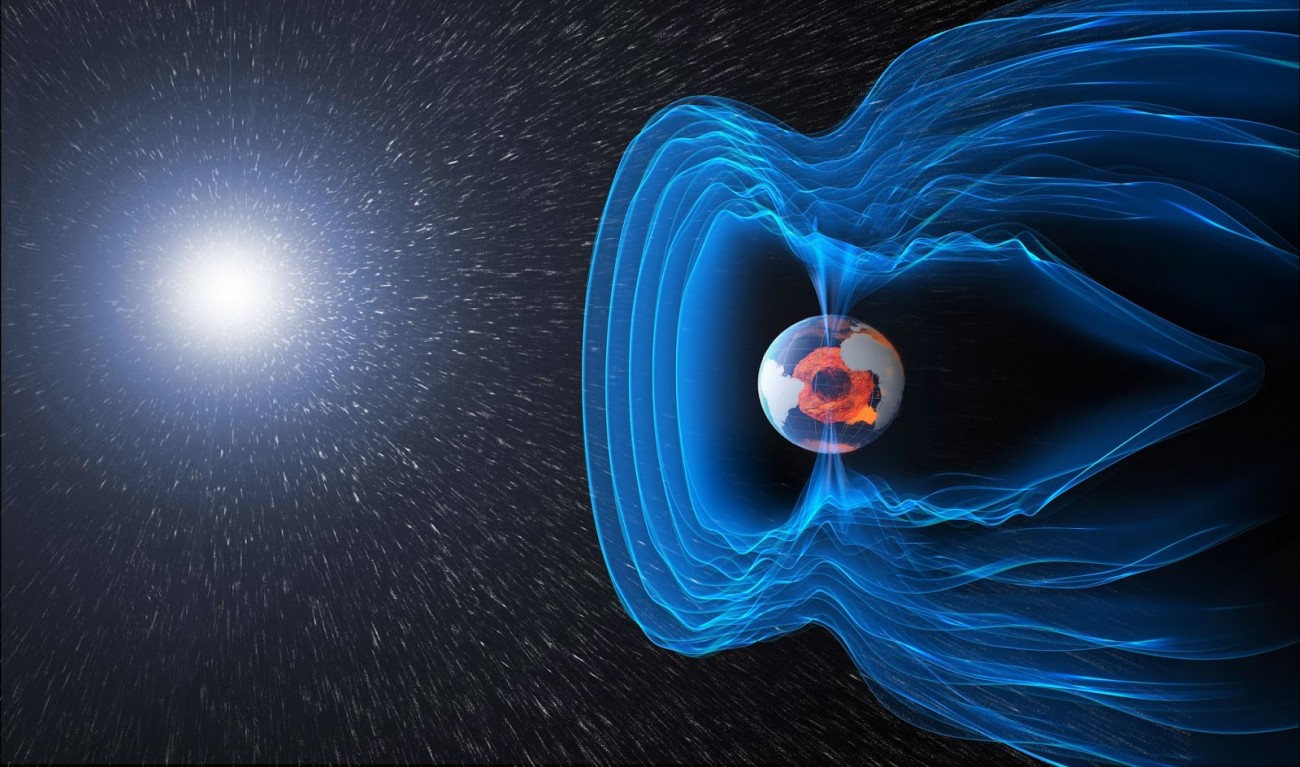 Фото из Интернета. Схема магнитного поля Земли, защищающего её от солнечного ветра.

БОГ АТТАМ: – И какие, у ты имеются сомнения?

Т: – Если она Тебе нравится, то сомнений уже нет. Но будут вопросы.

БОГ АТТАМ: – Замечательно, что у ты есть вопросы!

Т: – Есть. И не один. Например, слоистость и линии индукционных токов здесь показаны в разрезе по оси гравитационного притяжения Земли Солнцем. Практически по оси падения планеты на Солнце, перпендикулярной линии экватора. Но ни упасть, ни поменять орбиту, она не может. Почему? Картинка этого не объясняет. Придётся словами пояснять…

БОГ АТТАМ: – Уже ждём!

Т: – У нашего светила магнитное поле мощней планетарного, и простирается на всю солнечную систему до самых дальних её планет, а то и дальше – до границ вытесненного в вакууме пространства-времени нашего Мироздания, вместе с её прошлым и настоящим. Пространство же по траектории движения Универсума только накапливается?БОГ АТТАМ: – Да, и будущим тоже! Т: – И насколько далеко Тебе видно наше будущее?БОГ АТТАМ: – На расстояние  половины уже прожитого Нами вектора времени и имеющегося сейчас объёма пространства. Продолжай, вижу у ты интересные мыслеформы.Т: – По сути, получается, что все планеты, движущиеся по орбитам, да и само Солнце – это двух полюсные магниты, которые имеют свойство притягиваться разноимёнными полюсами, и отталкиваться одноимёнными. Раз существует относительная стабильность планетарных орбит, значит, имеется сила, уравновешивающая силу притяжения между разноимёнными магнитными полюсами отдельной планеты и звезды. А географические полюса у сферических объектов всегда находятся по оси суточного вращения, которая перпендикулярна наклону плоскости их орбиты вокруг звезды.
БОГ АТТАМ: – Детка, не все планеты Солнечной системы имеют магнитные полюса. И удерживает их на орбите не связь с магнитными полюсами Солнца, а  промятая постоянным движением ткань пространства-времени.  Т: – Тут на картинке ось вращения Земли показана вертикальной, а Солнце только обозначено светящейся сферой, словно оба полюса Земли им постоянно освещены. Но если бы так это было в действительности, то в Австралии не наступала бы зима, в то время, когда в Северном полушарии в разгаре знойное лето. Давно всем известно, что за линиями полярного круга солнце вообще несколько летних месяцев не садится за горизонт, а зимой там столько же времени длится полярная ночь. И что орбиты планет не расположены в одной плоскости. Собственно, это знали астрологи и астрономы ещё со времён Гермеса Трисмегиста, и ничего нового я открыла. Думаю, что и планеты наклоном своих орбит по отношению к оси суточного вращения звезды, уравновешивают орбитальное движение Солнца так же, как солнечный ветер не позволяет им излишне приблизиться к своей звезде.
Ещё установлено, что щит из силовых линий у магнитного поля Земли, постоянно обращённый к Солнцу, это наша защита от солнечного ветра и радиации, опасной для всего живого. О том, как он возник, объяснений у физиков и астрономов пока нет, хотя замечено, что не все планеты таким щитом обладают. Ну, а я думаю, что это не случайная асимметрия магнитного поля, а искривление ткани гравитационного поля Солнечной системы, внутри которого своим движением по орбите, Земля промяла ткань пространства-времени, создав в нём своё внутреннее пространство движения в форме овального бублика или тора. Сила действия равна силе противодействия, и на контакте двух полей образовалась прочная энергетическая мембрана в форме купола. Она, и равноускоренное движение удерживают Землю на оптимальном расстоянии от своей звезды в любой точке орбиты. Со стороны Солнца у магнитного поля нашей планеты происходит сжатие, и силовые линии от контакта сминаются сильней, чем со стороны шлейфа. Похоже на жёлоб бобслейной трассы, который по малому радиусу поворота не даёт планете упасть на Солнце, а по большому радиусу максимального удаления, не позволяет ей покинуть орбиту по касательной. Позади планеты шлейф силовых линий на картинке обрывается, хотя теоретически силовые линии энергий всегда замкнуты в кольцо. Видимо, вибрации энергий в местах обрыва рисунка стали тоньше и поэтому не зафиксированы приборами.  
Я считаю, что силовые линии шлейфа, направленные в противоположную сторону тоже замыкаются в кольца, но чем больше расстояние, тем трудней экспериментально доказать их принадлежность к магнитному полю Земли. Только они, как раз, и контролируют расстояние до наружной границы тора, и тоже подвергают смятию пространство-время, отвечающее силами сопротивления на нарушение однородности своего поля. У Земли диаметр поля должен быть больше, чем у любой другой планеты, равной ей по массе. У нас же есть спутник – Луна, с которым Земля совместно движется по орбите. Логично предположить, что пространства для пары этих двух массивных небесных тел требуется больше, и сила сжатия там ничуть не меньше. Поле, благодаря суточному вращению самой Земли, и Луны вокруг Земли, постоянно вращается и равномерно распределяет энергетический заряд по всему контуру. Считается, что у Луны магнитного поля нет совсем, и скорей всего, поэтому на иллюстрации её не изобразили. Но гравитационное влияние Луны на Землю в виде приливов и отливов мирового океана наблюдается постоянно, и происходит регулярно. Гравитация – это же сложение всех энергетических полей и их силовых линий. Так Ты меня учил, Аттам. Тогда получается, что по отношению к Солнцу пара небесных тел Земля-Луна – это одно силовое и гравитационное поле. У них что, и магнитное поле совместное?

БОГ АТТАМ: – По отношению к Солнцу и к другим планетам системы Небадон, Нам эта пара составляет один двухполюсный магнит. Разные по знаку полюса притягиваются, вот они и неразлучны. А с Солнцем эту парочку соединяет Северный магнитный полюс Земли, расположенный в Южном полушарии. Знаешь это?

Т: – Да. У Луны что, всего один магнитный полюс?

БОГ АТТАМ: – Умеешь ты находить Нам неожиданные вопросы! Сама сказала, что у неё нет магнитного поля, а это означает, что электрический заряд она не имеет. Ядро холодное там, суточное вращение медленное, солнечная энергия, отражённая от Земли, поверхность не согревает. Нулевой заряд при большой массе означает минус. Она сама быть отрицательный магнитный полюс для Земли. Только – удалённый.

Т: – Откуда тогда берётся её энергия для вращения вокруг Земли?

БОГ АТТАМ: – От Земли и берётся, у вас одно гравитационное поле, и прочная энергетическая связь. Энергия течёт оттуда, где её много, туда, где её мало. Луна необходима Земле, чтобы океаны не замерзали. Приливы и отливы от притяжения Луны воду в них перемешивают, образуют постоянные течения, такие как Гольфстрим, например. Тут не только мысль единения у них имеется, а самое настоящее взаимовыгодное сотрудничество.

Т: – И у Луны тоже есть свой жёлоб в гравитационном поле Земли?

БОГ АТТАМ: – Да, её орбита искривляет пространство-время Земли.

Т: – Тогда аналогичные кольцевые желоба должны быть и у остальных планет с их спутниками.

БОГ АТТАМ: – Так и есть, детка. И не только у планет Солнечной системы, а у всякого массивного небесного тела, у любой планетарной системы, галактики и галактических объединений.

Т: – Это закон природы?

БОГ АТТАМ: – Способ образования поля при движении заряда с мыслеформой, Нам Мать подарила в начале времён, а стабильные орбиты у небесных тел Мы потом сам назначал. Катастрофы в упорядоченном мыслящем пространстве-времени Нам не нужны, а нужна умная и вечная материя. Мы не желай, чтобы наш Универсум схлопнулся, как прежние миры Странников.

Т: – Выходит, в нашей реальности Вселенной остался только Универсум Атт? Остальным тонким мирам помогли схлопнуться тёмные пожиратели пространства, уничтожившие в них материю? Такая же участь может постигнуть и нас, если считать эту нечисть непобедимой.

БОГ АТТАМ: – А Мы не считай их непобедимые. Нет у них теперь такой силы, чтобы устоять против жечес энергии Универсума. В Нашей реальности для них будущего нет. Тем более теперь, когда Наши дети учатся творить эти энергии непосредственно у Нас. У тебя с каждым днём прибывает число читателей, а у Нас – учеников и чистоты на Земле. Они учатся на твоих книгах, между прочим. Твои мысли ими умножены многократно и уже неподвластны времени. Это ты наполнила их такой энергией жечес с пользой для Мы, что теперь эти мыслеформы никогда не угаснут.

Т: – Мне честь! А Тебе, Аттам, благодарность! Теперь я уже твёрдо знаю, что думая какие-нибудь мысли, всегда разговариваю со своей душой, даже когда не зову её специально! А она летает, и показывает мне картинки! У меня ещё вопрос по магнитному полю Земли. Щит от солнечного ветра всегда повёрнут в сторону Солнца, или меняет свою ориентацию по мере удаления от него?БОГ АТТАМ: – Не меняет. Он вращается вместе с ней, и только по оси суточного вращения планеты.Т: – Значит, он не является частью поля Земли, обращённой вперёд, в будущее, по вектору времени? БОГ АТТАМ: – Замечательный вопрос! Направление векторов времени у всех объектов и систем нашей реальности параллельно вектору времени Универсума Атт. Там у них есть другой выпуклый щит из другой энергии. Догадаешься из какой? Т: – Уже догадалась! Там нужна более мощная энергия, а мощней универсальной электрической энергии существует только универсальная энергия жечес, вмещающая электричество вместе электромагнитным полем. Выходит, что у Земли слоистое энергетическое поле, подобное слоистости полей Универсума?БОГ АТТАМ: – Нам тут не полная аналогия. Материальный космос семимерен, а в Универсуме Атт десять измерений. Но по более тяжёлым энергиям семи нижних уровней, аналогия практически полная. Т: – Понятно. Более тонкие слои вмещают более плотные, пронизывая их своими энергиями, и благодаря этому делая всё, вмещённое в Универсум, единым организмом, и защищая от внешних воздействий. БОГ АТТАМ: – Правильно понимаешь! Есть ещё вопросы у чела?2.3.9. Чувства – это палитра энергий душиТ: – Скажи, Аттам, чувство любви – это наше шестое чувство для познания мира? 

БОГ АТТАМ: – Седьмое, детка.

Т: – Давай, посчитаю. Зрение, слух, обоняние, вкус, осязание. Пять получается. 

БОГ АТТАМ: – Чувство равновесия не учла. Оно шестое, а чувство любви – седьмое быть!

Т: – Да, действительно! Наш гироскоп в среднем ухе находится. А у Тебя, сколько чувств?

БОГ АТТАМ: – Уточнение. Органы равновесия должны быть парные – левый и правый. У людей и животных Мы поместил их в среднем ухе каждого органа слуха. И работают они в паре, как весы. А у Мы десять чувств, по количеству измерений в Универсуме. Три Мы недавно Себе прибавил, когда вместил миры Странников.

Т: – То есть, говоря техническим языком, если чувства – это сенсоры для контроля окружающей среды, то чем больше измерений Тобой вмещено, тем больше требуется чувствительности, чтобы замечать перемены в окружающем мире?

БОГ АТТАМ: – Отменяем двоечницу! Замечательная мысль! Мы берём её Себе! Ну-ка, разверни её пояснением в отношении энергий! 

Т: – Тут же всё просто! Каждое измерение Универсума имеет свою тонкость энергий, которая в них основная. Эту тонкость в них определяет размер элементарного носителя энергии, задающего своими параметрами амплитуду и частоту приращения витков спирали по траектории своего перемещения. Наши органы чувств, например, приспособлены различать все виды энергий на расстоянии. Звук, свет, запах, положение в пространстве, восприятие мыслей, даже жар и холод мы способны улавливать в отдалении от объектов, излучающих вибрации этих энергий. Расстояние для точного опознавания видов энергий органами чувств человека связано с размером силового поля, которое окружает объект, если мы в это поле попали. Они работают у нас и днём и ночью, давая мозгу информацию о том, что происходит в нашей среде обитания, и что в ней изменилось. Органами чувств мы, не выходя их дома, определяем и погодные условия, и состояние предметов.Например, холодный или горячий чайник на плите. Какого цвета и формы, цветущее растение излучающее аромат. Далеко ли находится автомобиль, светящий фарами, и насколько быстро он приближается к перекрёстку. Или какому соседу ночью весело, и он оглушительной музыкой из своего окна, мешает спать всему кварталу. БОГ АТТАМ: – Шутишь? Ну-ка, подробней объясни, как ты, к примеру, получаешь от нас мыслеформы? У них же нет звуковое сопровождение, и чтобы их увидеть, глаза ты, наоборот, закрываешь? Какие земные органы чувств тут работают?Т: – Осязание, и настройка мозга на телепатическое получение мыслей от Тебя. БОГ АТТАМ: – Эй, а осязание тут при чём? Мысль потрогать, даже у Мы не получайся!Т: – Зачем трогать руками? Я обычно кожей ощущаю, нахожусь ли в поле жечес, к которому привыкла за время общения с Тобой. Чувствую же я волны ветра, и даже лёгкое дуновение? Жечес-поле, когда появляется или вокруг меня меняется, тоже похоже на дуновение в атмосфере. А волосы на голове и тонкий эпителий на коже рук и лица уже натренировались эти перемены чувствовать, замечать и сообщать мозгу. От Тебя поле приходит такое, что ни с каким другим не перепутаешь. От Матери и Иисуса поле жечес приходит похожим по силе, но с другими интонациями, характерными для них. Совершенно индивидуальные, как голоса у людей. А своему мозгу я уже давно сделала веление, что мыслеформы от Бога – это для меня самая насущная информация. Мозг и показывает мне Твои мыслеобразы, выбирая понятные мне земные картинки, или добывает случаи из архива памяти, чтобы настроить меня на тему разговора. Иногда приход мыслеформ опережают знаки Твои – световые или слуховые. Тогда меняется или тон Твоего поля защиты, который я слышу постоянно левым ухом, или золотистые звёздочки начинают стаей кружить вокруг меня и перед глазами. И сразу понимаю, что от Учителя пришло сообщение. БОГ АТТАМ: –  Ты правильно понимаешь, что энергия жечес и тут, на Земле, основная. А можешь найти пример слоистости энергетических полей на земных примерах и явлениях, которые всем знакомы? Т: – Ну, самый знакомый пример, это гравитационное поле Земли. Дети с годовалого возраста и те знают, что все предметы, брошенные вверх, падают, вода в естественной среде всегда течёт вниз, а тела, не имеющие плавучести – тонут. Получается, что гравитационное поле не только пронизывает планету до самого ядра, но и выходит далеко за пределы её атмосферы, благодаря чему у нас есть постоянный спутник – Луна. Как любое силовое поле, гравитация имеет энергию, которая влияет на ускорение свободного падения любого предмета на планете. В физике различают вес (тяжесть) неподвижного тела, и его же массу, при падении с высоты. У всех предметов она увеличивается в 9,81 раза на каждом метре полёта. Это когда груз весом в 1 кг, падая с 10 метровой высоты, становится снарядом с силой удара о землю равной 98,1 кг. А сосулька весом в 100 г при падении с крыши пятиэтажного дома способна убить человека. Только наше, совместное с Луной, гравитационное поле, подчинено гравитационному полю Солнечной системы, удерживающей на постоянных орбитах все известные людям планеты, вращающиеся вокруг нашей звезды. Благодаря орбитальному движению Земли вокруг Солнца на планете происходит смена времён года. А это значит, что Земля подвержена влиянию гравитационного поля своей звезды, наравне с другими планетами. У Солнца оно больше по занимаемому пространству, и естественным образом вмещает поля гравитации всех своих планет. Влияние гравитационного поля Солнца, несомненно, сказывается и на жизни землян, особенно в периоды солнечной активности. Цикл пиковой солнечной активности происходит через каждые 11 земных лет, и учёные, сопоставив эти циклы с реальными историческими событиями, нашли закономерности массовых нашествий, войн, многих климатических аномалий, ставших поворотными точками в судьбе и историческом развитии человечества. Но влияние гравитационного поля Солнца всё-таки происходит реже и не так заметно, как лунное притяжение с его приливами и отливами в мировом океане. Только и Солнце в свою очередь, несвободно от гравитационного поля галактики Млечный Путь, частью которой является. И его аномальная активность, возможно, связана с орбитальным движением вокруг центра её массы. Но и все галактические системы, имеющиеся в материальном мире нашей реальности Вселенной, удерживает на своих орбитах многослойная ткань пространства-времени Универсума Атт. На этом примере вложенных друг в друга полей гравитации материального космоса, уже можно проследить слоистость энергетических полей, движущихся каждое в своём ритме, но синхронно, как шестерёнки часовом механизме. БОГ АТТАМ: – Детка, ты не рассказала о поле жечес. Оно же – тоже повсюду?Т: – Да, намеренно не стала упоминать то, о чём говорила раньше. Поле жечес, на мой взгляд, главенствует и на Земле, и в космосе, и в тонких мирах, так как вмещает всю ткань пространства-времени Универсума Атт целиком, в состав которой в свою очередь входят все гравитационные поля объектов сжатой материи. Мысли, обладающие энергетикой тонких измерений и жечес-поля, могли бы послужить мне доказательной базой распространения поля жечес на Землю. Но тонкие материи потрогать нельзя, а ясновидения у большинства из людей нет. В то, что мысль материальна сама по себе, без сопровождения словами в голосовой или бумажной форме, многие совсем не верят, так как наука, хоть и активно пользуется мыслетворчеством, но физическую природу мыслей не изучает. И хотя мы по телепатическому каналу регулярно получаем мысли других людей, Бога и космических Сущностей из тонких миров, но земными органами чувств, слышать и расшифровывать их не умеем. Ты же попросил меня привести пример о слоистости полей энергии, которые в обыденной жизни общеизвестны, и могут наблюдать все. Я и выбрала гравитационные силы, так как для обычных людей присутствие жечес-поля неочевидно.БОГ АТТАМ: – Ну, ты Нам мастер сказать главное – мимоходом! Да ещё и с улыбкой! Уже отчаялся ждать от ты объяснение, что мысли могут существовать исключительно в тонких энергиях, а ты порадовала, наконец! Т: – Теперь Тебя устраивает моё пояснение, Аттам?БОГ АТТАМ: – Вполне! Детка Мы заметил, что ты стала думать быстрее, чем на первых уроках. И не только быстрей. Качество мыслей у ты Мы уже наблюдаем такого масштаба, как у космической сущности в статусе полубога. Твой ум растёт в геометрической прогрессии, и гораздо быстрее, чем можно было ожидать! И это не эрудиция из заученных цитат, заимствованных в книгах мудрецов прошлых времён. Настоящие собственные размышления, в окружении ассоциативных цепочек примеров из жизни, Мы видим у тебя! А твои рассуждения на любую предложенную Нами тему, без предварительной подготовки, говорят и о глубоком понимании законов мироустройства, и о тесной связи совмещения теории с практическим опытом твоей текущей инкарнации. И с ценным умением соединять общими закономерностями разрозненные, казалось бы, не связанные между собой события, в одну систему.    Т: – Мне честь! А за это хвала и благодарность моему Учителю! У мудрого Наставника ученице не только интересно познавать новое. Тут дух захватывает от гениальности Божественного замысла в самых привычных вещах! Вообще-то, у меня есть ещё несколько вопросов, по этой теме. Ты никуда не торопишься? БОГ АТТАМ: – Наоборот, ждём их! Только на вопрос об утверждении Аристотеля, что атмосфера разгоняет, а не тормозит падающий предмет, ты уже сама найти ответ. Правильно, Аристотель был умней современных атеистов из научной среды. Сама поняла, что рассекая атмосферу, падающее тело образует карман разреженного пространства с выталкивающей силой, добавляющей предмету ускорение.                                                                                                                                                                                                                                                                                                                                                                                                                                                                                Т: – Тогда поговорим о том, какой энергией обладают человеческие чувства, и насколько важно Богу, чтобы они были под контролем нашей воли.БОГ АТТАМ: – И Нам эта тема очень интересна!Т: – Как я поняла, Богу Аттаму для управления семимерным миром было достаточно семи органов чувств, пока не появились новые тонкие миры с их особенными энергиями. И тогда Ты прибавил себе ещё три. Какие это энергии, и чем отличаются от энергии жечес? Я например, когда во сне была с Матерью в Абсолюте в гостях у Матерей Странников, не почувствовала дискомфорта, и каких-нибудь отличий от мира Мантрейи.БОГ АТТАМ: – У нас там наитончайшие поля энергий жечес, а ты, Нам честь, уже к этим энергиям адаптирована.Т: – Выходит, что для посещения Абсолюта мне и семи органов чувств достаточно? Дело только в тренировке их тонкости восприятия? БОГ АТТАМ: – Не забывай, что ты аватар Матери, и это Она тебя научила такой тонкости энергий. Сама ты раньше не смогла бы и секунды там находиться. Даже Нам – Триединым Аттаму и Крестосу потребовалось время на адаптацию к этим мирам.Т: – И часто, я там бываю? БОГ АТТАМ: – А, каждую ночь. Мы Трое строим там новая резиденция, Нам женский совет от ты по удобству дома, всегда кстати!Т: – Правда? Приятно узнать, что я там полезным делом занята, а не просто время коротаю! Но вернёмся к нашей теме консультации. Мне раньше казалось, что земных органов для восприятия всей гаммы чувств, человеку недостаточно. И по-прежнему не могу назвать специального органа, отвечающего за получение и определение тонкости у энергии жечес ни на земле, ни в тонком мире. Хотя ты говоришь, что я уже адаптирована ко всем мирам Универсума, и даже Ноосфера, расположенная выше всех слоёв, мне уже открыта по первому запросу. Я чувствую, что на приём и посыл энергии жечес одновременно работают все органы моих чувств, и даже весь организм. Сердце по мысли о Боге генерирует эту энергию для создания общего поля беседы с Тобой. Мозг в этом поле активно получает информацию мыслеформами и мыслеобразами, и мои мысли исправно Тебе отправляет. Зрение и слух тоже не дремлют. Ни очков, ни слухового аппарата, ни переводчика с одного языка на другой, мне в тонком мире не требуется. Несколько раз я встречала там Тебя в неожиданном облике, и узнавала исключительно по вибрациям энергии жечес, которые и на земле уже безошибочно отличаю органами осязания. Вестибулярный аппарат тоже работает нормально и во сне и наяву. Ориентацию в пространстве уже не теряю, и всегда знаю, куда мне надо вернуться.Короче, в поле жечес мне комфортно. И во время бодрствования, и во сне. Дискомфортно, когда попадаю в поля других энергий. Но и тут, системой оповещения об опасности мне служит всё тело. Скажи, седьмым органом чувств на самом деле, является мозг? По мысли от него моё сердце меняет режим тонкости вибраций, и выбирает диапазоны, соразмерные ситуации. А ты говорил, что у мозга нет собственных мыслительных функций – только приём и передача информации, да логистика физиологических потребностей организма. Что-то я не так понимаю, или просто прежде использовала свои органы чувств на пониженных скоростях? Например, для обслуживания физиологии и инстинктивного чувства самосохранения из страха потерять жизнь? БОГ АТТАМ: – Мы этот инстинкт давал маленьким душам, чтобы не смели из-за неудач лишать себя вечной жизни. И все их органы чувств поначалу Мы настраивай на приспособление к жизни среди опасностей материального мира. Но теперь у человека настал другой период развития, когда органы чувств надо тоже совершенствовать для открытия в себе способности регенерации организма по полной программе, а не частично. Неполной регенерации было достаточно для кратковременных посещений монадами материального мира с быстрым возвращением на реинкарнацию с получением нового материального тела. В условиях плена пришельцами, это был единственный способ сохранить ваши души, для вечной жизни будущих богов. Все у Мы просят долгая жизнь, но без совершенствования органов чувств и создания комфортной среды для жизни души в вашем теле, старость и дряхлость не победить. Она всё равно будет делать Переход к Нам от нестерпимых для неё дисгармоничных вибраций боли от болезней старения. А когда душа покидает тело, оно всё равно умирай.  Т: – Выходит, что кроме функции стражей нашей безопасности, органы чувств имеют и дополнительные задачи? Основная цель которых – это чувствовать себя нормально во всех измерениях нашей реальности Вселенной, в том числе и в мире сжатой материи? И надо тренировать и развивать в себе умение остроты чувств, научившись извлекать из них энергии нужного диапазона вибраций по собственной воле и соразмерно ситуации. Чтобы, и оставаясь на Земле, понимать обитателей тонких миров, да и живущих рядом с нами людей. Соразмерность тут – весьма важное качество. Так как в отношении энергий и при создании общих полей и связей взаимодействия, в природе главенствует второй закон Ньютона: «Сила действия равна силе противодействия».БОГ АТТАМ: – О, не ожидал, что закон соразмерности ты так умело понимаешь! Особенно в отношении энергий и полей. Что ещё желаешь спросить?2.3.10. Энергия – основа любому движению и событиюТ: – Меня интересует такой аспект: скорости передачи энергии и информации, они в разных измерениях неодинаковы?

БОГ АТТАМ: – Умытый вопрос! Если не установлены или потеряны связи взаимодействия и сотрудничества между объектами, и местоположение одного из них не известно, и на своё астральное имя монада не откликается, то поиск адресата может стать долгим. Ускорение по вектору времени у всех полей одинаковое, связанное с движением Универсума. И чем грубее материальный носитель мысли, тем дольше он ищет того, кто его мысль воспримет. А когда найдёт, то мысль вместе с энергией передаётся мгновенно, как при ударе, и она начинает уже новую жизнь. Но скорость перемещения мыслей возрастает в разы там, где между объектами уже установлены связи единения, и идёт постоянный обмен не только мыслями, а и энергией жечес и веществом. Связи становятся прочными, если вибрации объектов совпадают. Они всегда должны быть парные – прямые и обратные, навстречу друг другу. Постоянные связи служат не только для обмена энергией жечес, но и для передачи информации и лёгкой материи субатомных частиц, а в биологических телах для обмена веществом, служащим катализатором биохимических процессов. И в обе стороны всегда течёт энергия, образуя энергетическое поле вокруг своего потока, подобно тому, как вокруг проводника электричества образуется магнитное поле. Пара беспроводных встречных потоков жечес-энергии, образует пару энергетических полей, взаимодействующих друг с другом с удвоенной силой, как ускорители, каждое их которых является многослойным трубчатым фракталом, вмещающим в себя каналы передачи вибраций, вещества, информации и энергии. Такое трубчатое поле надёжно защищает связь между объектами от их случайного разделения. А когда один из участников пожелает уйти, ему достаточно разорвать свою энергетическую связь. 

Это общий принцип добровольности установки связей в сотрудничестве на основе взаимной пользы. Разрыв хотя бы одной нити моментально делает невозможным обмен энергией и информацией между объектами, расположенными хоть вблизи друг от друга, хоть на расстоянии. И в любой оптимально работающей системе, связи стараются укреплять, создавая коллективные разумы из множества объектов, движущихся в одном направлении, и подобных друг другу по массе и вибрациям. А коллективный разум сообщества от сложения их совместной энергии тоже создаёт своё поле с разветвлённой сетью связей между вмещёнными в него объектами. Любое энергетическое поле – большое и малое в Универсуме Атт имеет слоистую структуру, где между слоями существует переток и обмен энергиями. Там и проходят разветвлённые каналы связей такого коллективного разума, несущего ответственность за целостность всего сообщества объектов, делегировавших свой индивидуальный разум единому центру. Таким образом, энергия стоит в основе всех многомерных связей. Она же основной источник энергетического поля, внутри которого пролегают каналы обмена информацией и веществом. Без энергии у них тоже не бывает движения.

Т: – Это мне в общих чертах понятно из практики диагностики. По такому же принципу в организме человека устроены связи обмена энергией, информацией и веществом между органами и тканями. И связи там тоже всегда прямые и обратные. Логично, если припомнить, что энергию жечес Ты называешь энергией любви, а любовь предполагает взаимность, без которой состоявшейся не считается. Но принцип парности связей работает не только в отношении жечес-энергии. Её мы наблюдаем в сообщающихся сосудах, в погодных явлениях, при химических реакциях и на примере электричества. В электротехнике они называются фаза и ноль, и когда по одному из проводов в паре подаётся напряжение, то другой должен быть заземлён. Два провода под напряжением не должны соприкасаться, иначе будет короткое замыкание. Мне странно, что эти потоки всегда направлены навстречу друг другу. А где тогда разность потенциалов? Сам же сказал, что любая энергия перетекает из места, где её много туда, где её мало. Они что, по кольцу движутся?

БОГ АТТАМ: – Так и есть, по кольцу. И с правосторонним вращением. Как индукционные токи в магнитном поле или в вашем ускорителе в Дубне возле Москвы. Только Наше кольцо огромное – радиусом в несколько триллионов световых лет! И Мы сам, и тонкоматериальные космические сущности состоят из субатомных частиц, как, кстати, и души ваши. Например, твоя душа по составу в точности повторяет строение твоего материального тела, но тебе она не видна, потому что в тонких мирах, начиная с Мантрейи, всего один протон атома вещества твоей души занимает места примерно столько, сколько галактика Млечный Путь в материальном космосе. Такое в тонком мире быть разряжение материи, и настолько велико расстояние между частицами одного атома. В твоём материальном теле атомов не меньше триллиона, представляешь, сколько места занимает твоя душа? Уже Ноосфера Универсума ей рядом! А ведь на Земле сейчас проживает семь миллиардов монад в образе человека. Представляешь, какой дом требуется построить, чтобы всем душам хватило места, когда они к Нам вернутся богами?

Т: – Вот, как? А я недоумевала, зачем Ты всё прибавляешь и прибавляешь Себе пространства-времена? Места действительно понадобится много, когда все млекопитающие, растения, обитатели микромира и минералы пройдут свои круги Сансары!

БОГ АТТАМ: – Ты подумала только о земных монадах минералов, а они Нам проходят инкарнации повсюду в материальном космосе. И в облаках будущих звёзд, и на остывающих планетах, и в астероидах, и в кометах. В царстве минералов круги Сансары длятся миллионы и миллиарды земных годовых циклов, но место в тонком мире готовить для них надо уже сейчас. 

Т: – А предусмотрен у Тебя способ перехода монад минералов в космические сущности без воплощения в биологическом организме? Животным, растениям и людям надо ведь, создавать особые условия жизни, подобные земным. И астрономы вроде бы обнаружили планеты, похожие на Землю по своей массе, по типу звезды и расстоянию до неё. Только чтобы проверить, населены ли они разумными биологическими существами, лететь туда слишком далеко. 

БОГ АТТАМ: – Не населены. Там пока даже белковые соединения не созданы. Да и нет нужды. На Терре Мы их создавал два миллиарда лет, а теперь тут уже имеется огромное разнообразие форм биологической жизни. Надо просто доставить туда семена, создать атмосферу и заселить далёкие планеты. И мы даже знаем, кто это сможет сделать в не столь далёком будущем. Теперь отвечу на первый вопрос. Монадам минералов из дальнего космоса круги Сансары в образе растений, животных и человека никто не собирается отменять. Закон для всех один. Чувства, душа и разум успешнее развиваются в процессе получения разнообразного опыта. Такого, как социальный образ жизни в обществе индивидуальностей с полифонией мнений, потребностей и интересов для творчества.

Т: – А что, известное нам по таблице Менделеева разнообразие элементов материи и залежей полезных ископаемых, создавалось монадами минералов прямо на Земле, или в космосе из водородной пыли? И ещё мне не понятно, как на гелиевой звезде, с которой обычно начинается путь метаморфоз водорода, можно создать атомы с ядрами из восьми протонов, как у кислорода, или восьмидесяти двух протонов, как у свинца? И даже если внутри плазменной звезды под воздействием давления и высоких температур такие тяжёлые ядра атомов будут созданы, как им вырваться из гравитационного поля звезды и попасть на планету, где можно будет продолжить воплощения в органической материи и хотя бы микромире бактерий?

БОГ АТТАМ: – Детка, материя, уже вступившая на путь метаморфоз путём объединения ядер атомов, Нам быть разумна, и способна действием отвечать на Наш зов. Воду, например, Мы создал мыслью в первичном водородном облаке ещё до разогрева плазмы в первой звезде. И чистый кислород, углерод и азотистые соединения тоже создавались Нами холодным способом от воздействия на атомы водорода мыслью единения в поле энергий жечес. И они сами соединялись, укрупняя ядро так, как Мы им показывал образ.

Кстати, большинство химических элементов зарождается не в плазменных звёздах, а путём вулканической деятельности планет вокруг такой звезды. Она стабилизирует их орбиты, согревает и создаёт разницу температур за счёт суточного вращения. Нам планеты и сами растут вокруг первичного ядра, ты знаешь это? Земля, к примеру, за время своего существования выросла в объёме вдвое по минеральному составу. И ещё на одну восьмую часть её радиуса за счёт органики, созданной продуктами жизнедеятельности растений и животных. Атмосфера вокруг Земли тоже возникла вместе с биологической жизнью. То, что она сейчас достигла толщины в сто километров – целиком и полностью заслуга растений. Нам атмосфера такая же равноправная часть планетарной массы, как впрочем, и всё живое на планете. В том числе и люди, и насекомые, и существа микромира. Совокупная масса всей планетарной материи – неорганической и биологической вместе, определённым образом влияет на ваше орбитальное вращение вокруг Солнца. Добавляется масса – надо корректировать орбиту. И Мы отслеживаем её оптимальное приближение к Солнцу, чтобы не было оледенений или продолжительных засух, чтобы обеспечивался равномерный график дождевого полива растений на суше, осуществлялось перемешивание вод в океане, влияющее на климат. Оледенения и замерзание мирового океана больше не повторятся. Они Нам просто недопустимы. Не было у Нас мысли создавать монадам условия испытаний, несовместимые с жизнью. К тому же, это негативно отражается на выполнении ими своих планетарных задач в биоценозе.

Т: – Скажи, а в материальном космосе сейчас всё под Твоим контролем? Или бывают непредсказуемые катастрофы и умирание небесных тел?

БОГ АТТАМ: – По потребности, детка. Самые важные для целостности и равновесия Мироздания звёздные и планетарные системы у Нас на ручном управлении, а там, где это не столь важно, и равновесия мироустройства не нарушает, материя идёт по своему естественному пути – зарождения, развития и преобразований в сложные или простые формы. Не забывай, что у Нас там множество монад минералов, которым ещё предстоит долгий путь по кругам Сансары. Им нужно движение вперёд и уверенность, что они смогут быть полезны в своём новом качестве. Например, взрыв нейтронной звезды для Нас не означает катастрофу. Наоборот, поглотив предварительно всю материю своих планет, бывший красный карлик путём самопожертвования выбрасывает укрупнённые атомы вещества в пространство, помогая монадам преодолеть силы гравитации. После взрыва звезды, они становятся астероидами, метеоритами или свободными атомами и начинают новое воплощение. Мы их часто посылаем на те, планеты, где такое вещество редко встречается. Там они вступают в химические реакции и образуют молекулярные соединения с элементами, непохожими на них самих. Ты не раз видела, как на Землю падают метеориты, причём, не принося никому вреда. И знаешь, что если не было бы у людей образца метеоритного железа, упавшего с небес, то человечеству стали бы недосягаемы полёты в космос. 

Т: – Знаю, но как-то не связывала полёты в космос с метеоритным железом древних египтян. Первые железные изделия, по-моему, появились на их территории. Они, кстати, не сомневались, что это была Божественная помощь в свержении столетнего нашествия гиксосов и освобождения своей страны. Ещё хочу спросить, доставка материи из одной части космоса в другую – это же долгий процесс? Легче и быстрей создавать нужные элементы там, где они требуются. Есть у Тебя специализация по видам минералов на планетах, или они равномерно распределяются по всему космосу?

БОГ АТТАМ: – Детка, был бы водород, а создать из него любое вещество – дело техники. Надо только знать, какими свойствами обладает вещество, и как его потом применить. Для этого Мы и собрал всю таблицу Менделеева на Земле, чтобы вы учились знанию свойств материи, развивали науку и ремёсла и находили минералам новые применения, а не только для войны. Ты ещё не забыла, чему посвящена эта глава?

Т: – Не забыла. Глава посвящена основе основ Мироздания, без которой не было бы ничего – ни Бога, ни пространства-времени, ни разумной материи, ни жизни во всех её проявлениях. Всем этим мы обязаны энергии жечес – интегральной энергии космоса. 

По природе своей она подчиняется надмирным принципам парности и тройственности. Например, к парности можно отнести тот факт, что как энергия чувства любви, она всегда несёт мысль единения, и без неё не существует. Парность наблюдается и в том, что поток её энергии всегда сопровождает энергетическое поле, от взаимодействия с которым материальная частица, носитель энергетического заряда, только больше ускоряется и поэтому способна существовать в сколь угодно продолжительном времени, пока не достигнет адресата. Третью пару составляет единство её всепроникающей энергии с волновыми вибрациями материальных объектов любого размера на уровне их субатомных частиц. Благодаря этому поле жечес энергий заполняет всё пространство нашей реальности во Вселенной и пронизывает не только тонкие миры, но и все агрегатные состояния материи, в том числе и твёрдые небесные тела, входящие в состав материального космоса. Постоянство перечисленных трёх парных качеств и их объединение в разных сочетаниях, уже составляет тройственность по отношению к парным надмирным принципам. А тройственность – признак не только универсальности, но и стабильности динамического равновесия. 

О тройственности такого равновесия могу сказать, что оно есть у всего, что движется. Даже неподвижно сидящим пассажирам, пристёгнутым ремнями и пассивно вовлечённым в движение в любом из современных транспортных средств, передаётся их энергия движения. Это особенно заметно при резком торможении, когда инерцию нашего якобы неподвижного тела, как раз и компенсируют ремни безопасности, спасая от травм. Но автомобиль движется по дороге, а дорога вместе с планетой летит по орбите вокруг Солнца. Да и Солнце, не прибито гвоздиком к тверди небесной, а тоже летит, вовлечённое в движение галактики Млечный Путь, которая в свою очередь и сама совершает орбитальное перемещение вокруг оси Универсума.

А учитывая, что наш Универсум Атт движется с огромным ускорением, то все миры в нём, и все небесные тела, находящиеся внутри него, по умолчанию вовлечены в его жечес-поле, подпитываются кинетической энергией его ускорения, и накапливают собственную потенциальную энергию инерции движения. Происходит это за счёт усиления атомно-молекулярных связей, сопротивляющихся деформациям материи, которая стремится не потерять своей целостности, удерживая электроны внутри индукционного поля и направляя их поток по силовым линиям. Силы инерции движения высвобождают в веществе материи столько энергии внутриатомных связей, сколько необходимо для создания и удерживания вокруг него силового поля, уравнивающего силу противодействия среды, в которой движется объект. Известно, какой разрушительной мощью наделён ядерный взрыв, но люди всё равно пока слабо представляют, какой силой обладает энергия субатомных связей в материи, если применять её в созидательных целях. Энергия жечес и является такой созидательной энергией. К тому же она творится и управляется мыслью субъекта, наделённого разумом и способного её творить. И хотя в нашем разумном мире, весь объём пространства-времени заполнен материей разной плотности, на контакте с внешней средой энергетические связи между субатомными частицами наиболее прочны. Ведь они противостоят силе сопротивления мощного поля Вселенной, и являются стражем целостности Универсума. Точно также энергия жечес становится оболочкой любому энергетическому полю, образованному движением заряженных частиц или даже крупных скоплений небесных тел внутри жечес-поля нашего мыслящего пространства-времени. Причём, двухслойной оболочкой, где наружный слой принадлежит полости протыкаемого силового поля пространства-времени Универсума, а внутренний – окружает и охраняет полем индукции целостность движущегося объекта. Это тоже указывает на широкий диапазон вибраций, и на универсальность энергии жечес. И проявляет ещё одно её важное качество – соразмерность применения, не приносящее вреда никому и ничему.

По разновидностям формы энергия жечес тоже тройственна. И может принимать вид:

-- спиралевидного луча,
-- энергоинформационного поля, 
-- и нейтрального поля, обычно занимающего место по оси вращения Универсума в полости наименьшего углового момента центростремительных сил.

Это качество, она, по принципу подобия, передаёт вмещаемым ею энергиям – электричеству, силам температурного расширения, гравитации, инерции движения и покоя, молекулярным связям и связям между субатомными частицами.

БОГ АТТАМ: – Мы добавим уточнение. Потоки энергий в энергетических связях всегда разделены, и энергия, приходящая от Нас, не смешивается с энергией, получаемой в ответ от детки. У каждой из них своё энергетическое поле, выполняющее роль изоляторов на ваших электрических проводах. Продолжай, детка, интересные у тебя выводы.

Т: – Такие потоки всегда имеют конкретного получателя, и значит, образуют с ним энергетическую связь. Энергетические связи в Мироздании пронизывают всё пространство-время, образуя переплетения между собой, и силовой каркас нашего огромного космического корабля, соединяя периферийные объекты с магистральным каналом энергии Универсума, самого мощного источника неиссякаемой любви и вечной жизни, исходящего от богов Святой Троицы, постоянно подпитывающих своей любовью к нашему миру энергобаланс всей системы. Он, как река, собирает на своём пути все притоки и пополняется из разных источников энергии жизни, излучаемой каждым существом в нашем Мироздании. И от наполненности этих энергетических каналов зависит целостность нашей среды обитания и в немаловажной степени – наше личное здоровье.

Прочность энергетических связей тоже напрямую зависит не только от количества, но и от качества энергий, связывающих все объекты между собой и каждый из них с Богом. В том числе и наш организм, лечению которого крайне необходима энергия жечес, приходящая к нам и из окружающей среды с праной, и по Серебряной Нити, связывающей наше Эфирное (энергетическое) тело с Богом Отцом. 

Но самое интересное, что такой же универсальный генератор энергии жечес находится у каждого в грудной клетке, в органе который без остановки работает, пока человек жив. Этот орган называется сердцем. И кроме побочной функции насоса, качающего кровь по большому и малому кругам кровообращения, у нашего сердца есть основная функция – творить энергию жечес – энергию любви и жизни. Для себя, для своих близких и родных, для планеты и для космоса. И если не научиться использовать своё сердце по его прямому назначению, то оно может частично атрофироваться, как когда-то у человека атрофировался мощный хвост и остался только рудиментный отросток, называемый копчиком. Большое количество инфарктов у людей в наше время, и частый диагноз о сердечной недостаточности говорит, что такой процесс начался. В силах каждого человека остановить его с помощью энергии жечес. Хотя бы лично для себя. 

БОГ АТТАМ: – Есть у тебя ещё вопросы к Нам по свойствам энергии жечес, аватар?2.3.11. Энергетический ветерТ: – Ещё один аспект не очень ясен. На контакте между оболочками силовых полей должна быть какая-то прослойка, а то возникнут силы трения между полем движущегося объекта и того, которое он пересекает. Получится замедление, а не ускорение. Что там находится, и для чего предназначено?

БОГ АТТАМ: – Мы в восторге! Замечательный вопрос! Там тоже, образуется разрежение. От того, что потоки энергии текут навстречу друг другу по оболочкам полей. И создают межпространственный переток энергии в лакунах неплотного примыкания всех, вмещённых в Универсум полей, похожий на ветер. И его Мы используем для перемещений, например в материальном космосе.

Т: – А куда направлен такой поток? По вектору движения, или наоборот?

БОГ АТТАМ: – А куда тебе надо, туда и лети. Поле обычно стремится принять сферическую форму. Между сферами наименьшее расстояние бывает по экватору, а ближе к полюсам хватает места пролететь космическому кораблю диаметром до сотни метров. Там ещё меньше сопротивления среды, и даже от небольшой скорости возникает ускорение, в разы больше ускорения нано-частиц. Надо уметь видеть просвет между полями, и можно использовать их кривизну даже для межгалактических перелётов.

Т: – Похоже, кроме Тебя, да Иисуса, никто в мире этого делать не умеет… А математическому вычислению эти просветы поддаются?

БОГ АТТАМ: – Думаю, поддадутся. В будущем. Когда у вас будет для этого веская мотивация. Ты когда-нибудь слышала о теореме квадратуры круга?

Т: – Слышала. Она не имеет решения, и мировое научное сообщество не рекомендует поиски в этом направлении, считая их бесперспективными.

БОГ АТТАМ: – Жаль, что Архимеда убили на час раньше, чем эта теорема могла бы быть им доказана.

Т: – Круг это на плоскости, а тут нужна теорема о квадратуре шара. Вычислять ведь надо объём и криволинейную конфигурацию лакун между сферами. Ты сказал о просвете в сотню метров, а при космических расстояниях сотня метров – это всего-навсего маленькое игольное ушко, в которое нужно попасть, не промахнувшись. Думаю, что эта идея актуальна пока лишь для писателей фантастов с их ржавыми звездолётами. Ещё вопрос, можно?

БОГ АТТАМ: – Эй, детка, о будущем у Нам не спрашивай!

Т: – Я о настоящем, не волнуйся! Чуть раньше Ты упомянул о том, что Земля и Луна, разно полюсные магниты. И с Земли к Луне перетекает энергия внутри их общего гравитационного поля. Значит, должны быть силовые линии индукционных токов, напрямую связывающие наш Южный магнитный полюс с Луной. Каждая силовая линия окружена электромагнитным полем, а их там должно быть много. Они, что, как и лучи света, тоже свиты в жгут, имеющий форму спирали?

БОГ АТТАМ: – Детка, не хитри! Ты желаешь узнать есть ли там полость разрежения? Однозначно есть.

Т: – Нет, я хотела спросить, какие у этой полости размеры в диаметре?

БОГ АТТАМ: – Намного больше, чем лакуны между энергетическими полями, составляющими ткань пространства-времени.

Т: – Насколько, больше?

БОГ АТТАМ: – Не скажу. А то ты оставишь без работы целую армию исследователей и научных работников. Ещё есть вопросы?

Т: – Сейчас вопросы кончились, но завтра могут появиться.

БОГ АТТАМ: – Ответ настоящего учёного! А теперь рассказывай, как ты провела лето, пока Мы с Матерью были в отпуске?

Т: – В целом – хорошо. За исключением мелких неприятностей. Но сейчас они позади, и вспоминать о них не хочется. 

БОГ АТТАМ: – Есмь Я вижу, что книги по самодиагностике и законам мироустройства у тебя продвигаются. И эта глава получилась очень содержательной, информативной и полезной ученикам для глубокого понимания энергобаланса в организме. 

Т: – Может оно так и есть, но я собой страшно недовольна. За время Твоего отсутствия, не было опубликовано ни одного материала в продолжение книги. Бесконечной полосой шли всякие помехи, самыми обидными из которых была полная пустота в мозгах, как только я садилась к компьютеру. 

БОГ АТТАМ: – Да? Судя по качественной проработке теории взаимодействия энергетических полей, которые ты сейчас Аттаму объясняла, то не должна жаловаться на пустоту мыслей. Видно, что ты много читала, и усмехнулась, когда Мы намёком сказал фразу Нильса Бора о реальности. Мы видел по мыслям, что тебе знаком его спор с Эйнштейном. Время не было потрачено даром. И Есмь Я, как твой Учитель, горжусь замеченными переменами в тебе!

Т: – Ты хвалишь меня, чтобы утешить, да? Иисус сказал, что не может у меня принять испытание! Это значит, что я его не выдержала! И подвела… Тебя… и Маму… 

БОГ АТТАМ: – Эй, аватар! Ни одно испытание не стоит того, чтобы ты плакала! Сама Нам говорила волшебное слово «ещё раз». Назначим новое, проверим умения. Ты разве боишься экзамена?

Т: – Не-ет… 

БОГ АТТАМ: – Тогда вытри слёзы, и грей ужин. А то ты сегодня заработалась так, что и пообедать забыла! Мы голоден, как сто слонов! И ждём приглашения на ужин. Учти, что Мы придём все Трое. Мать очень соскучилась по твоему смеху. 

Т: – А с этой главой, что делать?

БОГ АТТАМ: – Как будто ты не знаешь!? Публиковать, конечно! И поскорей! Пока, детка! Нет повода унывать!

Т: – Жечес, Аттам!Глава 2.4. Откуда берётся энергия? Честно говоря, по натуре я глубокий гуманитарий. Правда, с инженерным уклоном. 
Поэтому из женского любопытства к тому, как сверху и донизу устроен мир, я в своих беседах с Богом пытаюсь найти системные признаки в законах природы. В тех, которые в целом изучает земная наука, и физика в том числе. И постоянно удивляюсь, отчего наблюдая закономерности проявлений физических, химических, биологических свойств материи, учёные выносят за фигурные скобки авторство Создателя этого мира, хотя сами ревностно следят за уважением к их личной интеллектуальной собственности и своему первенству в научных разработках? 

Посему, оставляю за собой право литератора рождать идеи в обоснование новой парадигмы, о том, как жить в любви и мире – с Богом, природой, обществом, самим собой, и как привести себя в состояние гармонии с миром. У меня самой это почти получилось, хотя на консультациях у психоаналитиков я пожадничала, и ни одного из них не осчастливила своим посещением. Просто я считаю, что нет смысла воевать с природой, или пытаться подчинить её своему эго – легче придушить в себе это пресловутое эго.К чему воевать, если растения и животные за ласковое слово и доброе к ним отношение и так готовы всё с радостью нам отдать? А всё, что идёт во вред равновесию Мироздания, Богом блокируется. Он вечен, и всё ещё надеется, что в следующей жизни мы всё-таки поумнеем, и умерим свою агрессивность.

Заголовок этой главы собственно, продолжает тему естествознания в области энергий, которыми нам придётся лечить свой организм. Почему я так надолго застряла на этой теме? И что странного в том, что всем знакомо со школьных уроков физики? Приглашаю рассуждать вместе.

---------------------------------
Итак, что мы знаем?
В нашем Универсуме Атт всё движется, либо вовлечено в движение. А движения без энергии не бывает. Энергия и сама является движением мельчайших заряженных частиц атома по силовым линиям, формирующим и задающим форму, размеры и напряжённость силового поля вокруг движущегося материального тела.

Форма поля изменчива и зависит от соотношения внутренних и внешних энергий, стремясь к их равновесию. 

Энергетическое поле всякого тела занимает больше пространства по сравнению с объёмом его материального вещества. Это пространство образуется рассечением внешней среды от движения в нём объекта. 
Внутри силового поля имеются собственное расслоение пространства по видам энергий, что видно по силовым линиям индукционного тока, или по магнитудам в магнитном поле, которые располагаются на разных расстояниях от источника энергии. 

Известно, что протон имеет плюсовой заряд, а электрон – минусовой. 
Разные по знаку заряды, притягиваются, образуя прочные связи, по которым энергия протона перетекает в электрон, усиливая его заряд*. 

---------------------
ВОПРОС:

(*) Но если по утверждению теории электричества, признанной Официальной Наукой, ток течёт от минуса к плюсу, то откуда у маленького электрона берётся энергия для зарядки огромного протона? Энергия, как и вода, течёт оттуда, где её много – туда, где её мало. Плюсовая энергия протона перетекает в электрон, значит и энергия течёт от плюса к минусу. Где, логика? ---------------------

Пока заряд небольшой, электрон движется по круговой орбите, чем больше он накапливает энергии, тем больше отдаляется от протона по эллипсоидной траектории, пока центростремительные силы не оторвут его от притяжения протона, и тогда он отправляется в свободный полёт*.

---------------------
ВОПРОС:

(*) При накоплении энергии, и заряд у электрона растёт количественно. Значит, он должен поменять знак на плюсовой. А почему тогда считается, что знак у электрона всегда отрицательный? И ещё. Свободный полёт что, обязательное условие для передачи тока по проводам?
---------------------

Протон, потерявший свой электрон, становится ионом и легко вступает в химические реакции с другими веществами.

---------------------
ВОПРОС:

(*) Получается, что чем больше протонов содержит материальное тело, тем больше электронов оно теряет при образовании тока? 
Но в проводах всё-таки конечное число электронов и протонов, и когда-то оно может уменьшиться до нуля. Тогда, потерявшие электрон ионы, не имея возможности покинуть провод воздушной линии электропередач, должны окисляться в атмосфере, богатой кислородом. Но по личному опыту я знаю, что окислённые контакты электрический ток не передают. А тут целые многокилометровые линии могут потерять свои проводящие свойства за короткое время, но почему-то ток по ним идёт десятилетиями. 
---------------------

Что-то в физической теории электричества не стыкуется у меня в голове. Надо проконсультироваться с Создателем. Это Бог так мудрёно энергии создавал, или мы в трёх соснах плутаем?2.4.1. Лабораторная работаТ: – Жечес, Аттам! Объясни, пожалуйста, нулевой энергетический заряд и заряд отрицательный – разве это не одно и то же? Каким образом меняется отрицательный знак заряда? И вообще, что означает ноль? То, что желали найти и не нашли, или абсолютное отсутствие вообще чего бы то ни было?

БОГ АТТАМ: – Детка! Ты умеешь Нам задать такой вопрос, на который невозможно промолчать! На вопрос о нуле ответим: 
Ноль Нам означает отсутствие того, что прежде было и исчезло.

А отчего у электрона быть отрицательный заряд, желаем услышать от тебя! Неужели нельзя сама подумать, а? Нам это удобный случай проверить у ты умение пользоваться интуицией и всезнанием. Объявляем испытание! 

Т: – Да?! :-)!!! Значит, ноль – это как у Александра Македонского, вблизи города Пизы? Вечером был табун лошадей для войска, а утром проснулись – вокруг чистое поле, истоптанное копытами?! Тогда минус – это когда ни следов, ни лошадиного запаха не остаётся, а пахнет исключительно французскими духами? 

БОГ АТТАМ: – Ты смеёшься, словно анекдот в уме держишь! Мы уже тут все Трое смеяться вместе с тобой!

Т: – А это и был анекдот. Исторический. С тех пор, когда неизвестным образом что-то исчезает, у нас в народе всегда вспоминают знаменитого греческого полководца. Мне честь, Триединые! Вы смеётесь, а тут поле так звенит, словно Аттам меня по тревоге вызывает к маятнику!

БОГ АТТАМ: – С тобой не соскучишься! Детка, анекдоты – после. Не тяни, если знаешь, уже отвечай Нам на свой вопрос! 

Т: – Придётся постараться, чтобы вам не было скучно! :-)! Если позволите, я изложу некоторые свои мысли?

ИИСУС: – Неужели у тебя уже проснулась интуиция? Летом ты так быстро Нам не отвечала.

Т: – Я и сейчас не сразу нашла бы ответ, если бы неделю назад не прочла заново почти весь вузовский курс физики. 

БОГОРОДИЦА: – И там его нашла, дочка?

Т: – Нет, Мама. Когда читала, ещё больше запуталась. Сейчас мелькнула одна идея, но излагая её, можно невзначай наступить на любимые мозоли Ядерной Физики. Прошу прощения, но за всю свою жизнь так и не смогла понять в ней логики и согласиться с допущениями, что электричество течёт от минуса к плюсу, заряд передаётся потоком свободных электронов, а ток с их помощью «медленно течёт по проводам», но со скоростью света. А больше всего меня удивляет постулат, что электрон всегда и всюду, в любом своём состоянии движения, имеет неизменный отрицательный заряд, и это возведено в аксиому.

БОГ АТТАМ: – Не проси прощения у Нас за то, что сделано не тобой… А у ты зоркий глаз! Мы всегда удивляйся, как с такими условными допущениями и неточностями в теории, вы умудрились делать компьютеры? 

Т: – Способом «тыка». Попробовали с минуса брать ток, лампочка не загорается, а когда наоборот – работает! Поэтому наука – наукой, а электротехника доверяет исключительно своим методам. 

БОГ АТТАМ: – Ты даже Нас заинтриговала! Уже начинай!

Т: – Кто-то из древних мудрецов сказал, что природа не терпит пустоты. Я ему верю, так как это доказуемо простыми опытами и повторяется всегда. Например, если резиновый клистир сжать и выдавить из него воздух, а затем, окунув узкий кончик в воду, снять давление, то вода пойдёт снизу вверх и заполнит всё его пространство вопреки гравитации. И тогда останется позвать на консилиум трёх ассистентов. 

БОГ АТТАМ: – Подождите хохотать, Аттаму не смешно. А Трое – зачем?

Т: – Как это, трое – зачем? Один знает: как? Другой – куда? А третий – когда хватит!

БОГ АТТАМ: – Не ожидал, что ты Нам так умело подначка сделать! Рассмешила! А ты, что, сама не умеешь, клизма применять, а? :-) !!!

Т: – А я, как редактор сатирического журнала «Фитиль» – Сергей Михалков: 
«…воткну свечу, кому хочу. Однако – помолчу!» :-) !!!

БОГ АТТАМ: – Уже точно с ты не соскучишься! И правда, смешно! Давно не слышал от Матери такой смех! А ещё, когда ты смеёшься, Нам такой жечес тонкий идёт! А теперь – серьёзно. Вода по закону природа понимайся в полость наверх. Там же внутри разряжение, а снаружи давление атмосферы на воду, плюс устремление воды прибавить себе пространство. Три силы с одним направлением создали ей условия идти вверх. 

Т: – Ну и я – о триединстве сил, необходимых для начала движения в пустоте! Кстати, энергия ведёт себя аналогично воде в фонтане, и тоже – по законам природы. Ей законы гравитации – не указ. Она течёт туда, где её мало. А заряд – это энергия материальной частицы в замкнутом пространстве энергетического поля, образованного самим появлением у неё энергии и импульса движения. Любой заряд обладает полярным качеством. Он либо есть, либо его нет. Когда заряд есть, его потенциал положительный. Когда заряда нет, потенциал нулевой или отрицательный. Так?

БОГ АТТАМ: – Нулевой, детка. Отрицательный знак у него тоже есть, но связан не с полярностью энергии, а с её поведением. Ну, и как ты докажешь полярность заряда? Как узнаешь, он есть, или его нет? Например, в предмете, слабо проводящем электричество?

Т: – Предлагаю сделать эксперимент домашними средствами. На балконе у меня стоит точило – электрический станок для заточки ножей. Наберём там металлических опилок. Ещё потребуется металлический шарик. Возьму из детской игрушки мини бильярд. К нему в пару поищу такого же размера шарик, не проводящий электричество. Думаю, стеклянная бусина подойдёт, хоть она и с дыркой. Теперь металлический шарик надо намагнитить, и проверить, есть ли у него заряд? 

ИИСУС: – У ты есть дома гальванометр?

Т: – Нет, постараюсь обойтись без него. Чтобы зарядить, можно потереть шарик о шерстяную ткань, подержать рядом с работающим двигателем точильного станка, или приложить к батарейке от фонарика. Способов много, но у меня есть магнит-игольница, и я буду намагничивать шарик от неё. Думаю, что так условия эксперимента будут нагляднее. Магнитные свойства передаются металлическим предметам, и заодно показывают, есть в них заряд или нет. Теперь вспомню школьную физику. Разноимённые заряды притягиваются, одноимённые отталкиваются. Сначала стальной шарик приложу к синему полюсу магнита – пусть зарядится. Теперь проверим, с каким полюсом он отталкивается? С красным. Значит зарядился. Можно начинать эксперимент!

БОГ АТТАМ: – Ты что на кухне его будешь делать? На тарелке?

Т: – Да, а что? На её белой поверхности видней опилки. К тому же она фаянсовая, дополнительного заряда шарику и бусине не даст, и результата не исказит. Я даже специально надену резиновые медицинские перчатки, чтобы от себя жечес-энергию им не добавить. Теперь намагниченный металлический шарик опускаю в тарелку с металлическими опилками на дне. Ого! Он собрал их на себя, и стал похож на ёжика. Рядом, в тарелке помещаем стеклянную бусину. Стекло считается диэлектриком, и с бусиной естественно ничего не происходит. Так и задумано – у неё изначально должен быть нулевой заряд. Теперь деревянной ложкой толкнём стеклянную бусину, чтобы ударилась с намагниченным ёжиком. И что? Металлический ёжик потерял все иголки, а к бусине наоборот – они сами приклеились! Это говорит о том, что независимо от того, из какого материала сделаны шарики, они после удара поменялись зарядом. Вы, Триединые, это видите?

БОГ АТТАМ: – Да, у железный шар все опилки убежали на бусина, а монады смеются Нам, что умей делать такой фокус! 

Т: – Это не фокус, а опыт, который в школе на уроке всему классу показывал учитель физики. Но мне тоже смешно – у бусины в просвете между стружками забавные блики, словно живые два глазка!

БОГ АТТАМ: – Отчего, словно живые? Энергия есть, разум приклеить опилки есть, блики есть, чтобы своя радость жизни показать Нам. Значит, быть живая, безусловно. Теперь поясни, зачем тебе нужно, чтобы они ток передавать друг другу ударом? Не проще ли сделать это контактом? 

Т: – Я их столкнула, чтобы проверить, обнуляется ли заряд у неподвижного шара при ударе? Обнуляется! А опилки нужны, чтобы без гальванометра визуально измерить заряд. Если бы опилок хоть немного осталось, это значило бы, что бусине передался не весь заряд. У нас шарик очистился, и это показывает, что, как и табун у Александра Македонского, он был и исчез. Зато бусина примагнитила все опилки, что говорит о том, что она теперь заряжена. Вывод: от лобового удара заряд неподвижного предмета полностью передаётся подвижному и даже неметаллическому предмету. 

ИИСУС: – Ты правильно уточнила, что удар должен быть лобовой, и сделала точно, иначе опыт по передаче заряда не получился бы. 

Т: – Ну, это я со школьных уроков знала, а сейчас просто вспомнила. Но можно эксперимент продолжить и проверить, сколько опилок заберёт обратно металлический шар, если просто будет касаться бусины. Это мне в школе не показывали. Сейчас осторожно подкачу его, чтобы соприкоснулись… Вот так… Не очень-то много он их забрал – примерно половину. И тоже нам подмигивает бликом! Кстати, если бы бусина не имела заряда, то ей нечем стало бы делиться.

БОГ АТТАМ: – Он честно половину опилок забрал. Не желал бусина делать неживая. Иисус прав, когда удар по касательной, только часть заряда переходит, и это измерить точно с помощью опилок уже трудно. 

Т: – Как интересно! Выходит, что при контакте заряд распределяется поровну? Хотя, если подумать, то подобным образом ведут себя газы и жидкости в сообщающихся сосудах. В соединённых ёмкостях газы выравнивают давление, а жидкости – уровень. Тут тоже получились шарообразные сообщающиеся сосуды, которые через энергетическую связь в месте контакта и стали единым энергетическим полем. У энергии выравнивается заряд в отличие от газов и жидкостей. И, похоже для неё, не имеет значения масса и материал, так как выравнивание идёт по напряжённости поля.

БОГ АТТАМ: – И разница в объёме двух шаров тоже значение не имей. Теперь скажи, детка, отчего заряд у оба шара – одинаковый?

Т: – Он распределяется равномерно по всему пространству поля. Прежде поле было вдвое меньше, когда тот же самый заряд помещался сначала в объёме металлического шара, а потом – в бусине. Сейчас заряд остался таким же, а места для него стало вдвое больше. Если добавить в их цепь ещё один предмет с нулевым потенциалом, то и заряд равномерно распределится на три предмета. Тут подошёл бы ещё один металлический шар с нулевым зарядом, но без гальванометра нулевой заряд не измерить. Честно говоря, пока не представляю, как продолжить эксперимент, чтобы он был убедительным. 

БОГ АТТАМ: – Настоящий эксперимент Нам будет, если ты показать, как жечес энергия действует на шары. Можешь это наглядно показать Нам? 

Т: – Сейчас подумаю. Чтобы это проверить, нужен компас, а у меня его нет. Пойти купить?

БОГ АТТАМ: – А без компаса, что, никак?

Т: – Почему же? Я могу сделать компас подручными средствами. Из стакана с водой и намагниченной швейной иголки.

ИИСУС: – Как быстро ты научилась думать Таня! Даже интересно, найдётся у тебя жечес, сдвинуть железную иголку телепортацией? Может надо положить пористый материал под неё для плавучести? Железо в воде тонет.

Т: – Иголка тонкая, ей должно хватить опоры на силы поверхностного натяжения воды. Надо только положить её горизонтально на воду, без перекоса. Если поверхность поплавка шероховатая, он крутиться с иглой не станет, проверено. 

БОГ АТТАМ: – Есмь Я, Триединые, предлагаю сделать перерыв. Аватар, ты готовь компас из иголки, и зови Нас. 

Т: – Мне самой интересно, получится или нет?

БОГОРОДИЦА: – Обязательно получится! Есмь Я жечесом помогу тебе, дочка!

Т: – Спасибо, Мама! Но тогда Иисус снова откажется принять у меня испытание. Я сама, ладно?

БОГ АТТАМ: – Детка, Мы думать, что для проверка наличие энергии жечес, надо быть сравнение не только с посылом жечес на шары, но как отличайся твоё жечес-поле и Наше. И ты своя сила оценишь, и Нашу силу жечес узнаешь, и другим чела покажешь, как определить собеседника на сеансе: быть с ними Бог, или лжеучитель?

Т: – Тогда я иду готовить инструмент для следующей лабораторной работы! 

БОГ АТТАМ: – Детка, хватит пять минут компас сделать?

Т: – Нет проблем. Дома имеется всё, что для этого нужно.

БОГ АТТАМ: – Тогда Мы подождём. Нас на эксперимент не часто приглашают.
--------------------------

Т: – Вот стакан с водой. Вот иголка. Сейчас я её в воду опущу.

БОГ АТТАМ: – Намагнитить не забыла? 

Т: – Ой, утонула!

ИИСУС: – Возьми другая, эта быть сильно толстая и тяжёлая.

Т: – Сейчас, возьму потоньше, не для шитья, а с колечком вместо ушка. 

ИИСУС: – Эта будет послушней, она на магните лежала, а первую ты из коробки взяла – не намагниченную. Вода намагниченную лучше держит.

Т: – Вы с Аттамом правы. Та действительно хранилась в шкатулке без магнита. Я искала иглу потоньше, а потом перепутала с другой.

БОГОРОДИЦА: – Дочка, магнит для иголок тебе зачем? Он же тяжёлый, разве это удобно?

Т: – Очень удобно! Он помогает иголки искать, если уронишь на пол, и к швейной машине прилипает. Когда шью, всегда под рукой, и иголки не рассыпаются. Ну вот, получилось! Не утонула. Шевелится, ищет притяжение... И развернулась по магнитному полю Земли. Смотрите, острие показывает на Север, а кольцо – на Юг. 

БОГ АТТАМ: – Как узнала, где Север, на ней же не написано? 

Т: – Окно смотрит на юго-восток, и на Енисей. Он тут петлю делает, а течёт справа налево, к Ледовитому океану. Значит, Север чуть-чуть левее, так и стрелка острым кончиком показывает. 

БОГОРОДИЦА: – Дочка, надо пометить на столе, начальное положение стрелки, а то не будет заметно её поворот. 

Т: – Сейчас я лист белой бумаги под стакан положу, на нём и нарисую метки.

БОГ АТТАМ: – Осторожно поднимай, а то иголка опять утонет…

ИИСУС: – Не утонет. Мы с Матерью её мыслью держим.

БОГ АТТАМ: – Всё равно, сильно не тряси.

Т: – Да ничего ей не делается, немного покачалась, и снова на Север смотрит. Вода её хорошо держит, по бокам даже небольшая вмятина наблюдается, и колечко плашмя легло, уравновешивает по горизонтали, чтобы остриё плёнку поверхностного натяжения не проткнуло. Что делать теперь, Учители?

БОГ АТТАМ: – Проверить надо: слушается игла твоё веление мыслью? 

Т: – Сейчас попробую... Поворачиваться не желает, только от центра стакана немного сдвинулась в мою сторону. 

БОГ АТТАМ: – А какую мысль ты ей послать? Жечес сделать не забыла?

Т: – Я попросила показать движением, нравится ей мой жечес или нет?

БОГ АТТАМ: – Она подвинулась? Точно? 

Т: – Сейчас повторю опыт, только перекрестье осей нарисую на листе, чтобы было видно, где центр. Центр стакана совмещаю с перекрестьем, а иголку с одной из осей. Интересно, а она так и осталась не по центру после опыта с жечес.

БОГ АТТАМ: – Магнитом проведи рядом со стаканом, чтобы у иголка инерция покоя преодолеть, тогда вернётся на место.

Т: – Точно! Вернулась! Ещё раз ось на листе совмещу с направлением Север – Юг. Готово. Теперь энергию жечес направлю ей рукой. На треть радиуса стакана отплыла к руке, а повернуться опять не смогла. Я что-то не так делаю с жечес? Или силовые линии у моего жечес-поля, совпадают магнитным полем Земли?

БОГОРОДИЦА: – Молодец, догадалась! Это не так важно, главное, что иголка от твоей мысли пришла в движение. Это же у тебя первый опыт в телепортации? Научишься, если тренироваться. Дочка, ты не забыла, что желала компасом проверить поле у шаров? Как это можно сделать? 

Т: – Поднесу к нему тарелку с шарами… Не получилось. Игла даже не шевельнулась.

БОГ АТТАМ: – И не должна была. Подумай, отчего?

Т: – Поняла. Поле между шарами стабилизировалось, и перетока энергии нет. Надо было измерять, когда шары друг к другу подвигала. Сейчас проверю, свою мысль на переменном токе. А у розетки компьютера она двинулась и встала перпендикулярно проводу! С запада на восток смотрит! Там же ток непрерывно течёт и на работающие приборы тратится. Сейчас проверю идею на швейной машинке. На включённую лампочку поворачивается. Ой! Опять утонула! Наверное, размагнитилась, когда я лампочку выключила.

БОГ АТТАМ: – Есмь Я объявляю эксперимент законченным. В доме жечес-поле таким компасом не измерить. Вокруг сплошные электромагнитные поля и провода к работающим приборам, сам дом из железобетона, плюс мощное магнитное поле Земли. Иголка из стали, и согласно своей природе, послушна в первую очередь закону единения с себе подобными. На жечес-поле реагирует, но слабо. Из-за того, что собственной энергии жечес творить самостоятельно не умеет, берёт её только из пространства, но мало может взять. Хотя этой энергии от Мы присутствия тут даже с избытком. Жечес-поле вмещает все электромагнитные поля, но распределяет свой заряд в лакунах между ними. Ближнюю лакуну Есмь Я наблюдаю выше стола на два метра, и чувствительности иглы на таком расстоянии быть явно недостаточно. Ладонь Тани была от стакана близко, и игла поплыла к ней, показав реакцию на жечес энергию. Вижу, что в данных условиях невозможно изолировать влияние электромагнитных полей, и сделать чистое жечес-поле вокруг компаса. Предлагаю аватару продолжить тренировки в телепортации там, где поблизости нет бытовых приборов и электрических сетей, например, на даче. Но и там Тане надо подумать, как сделать своё жечес-поле в движении, а не статичное. В целом испытание считаю зачётным для чела. Она проявила смекалку в подготовке и проведении эксперимента, применила при этом свои познания об энергии в космическом понимании. И делала это не только в состоянии спокойствия духа, но и с юмором. А как считаете вы – Триединые? 

ИИСУС: – Есмь Я отмечу, что Таня на испытании показала свои умения соразмерно сложившимся условиям. Оригинальным способом наглядно продемонстрировала фазы перемены знаков у энергетических зарядов на примере проводника и диэлектрика. Своими руками сделала простейший компас, с помощью которого убедилась в силе своей мысли, заряженной энергией жечес. Ей ещё не хватило умения управлять силой желания, чтобы в полной мере овладеть телепортацией, но первый шаг всегда трудней других. Считаю, что хорошую оценку можно поставить без всякой натяжки. 

БОГОРОДИЦА: – Есмь Я не согласна! Нам тут надо оценивать результаты не по поведению иголки в опыте, а по тому, как аватар готов к переходу к следующему этапу обучения. Считаю, что она отлично усвоила все прежние уроки, умеет применить навыки на практике, и готова обогащать свои знания, вопреки сложившимся в планетарных условиях стереотипам сознания и воспитания. Если Триединые не согласны с моей оценкой, приведите свои контраргументы.

ИИСУС: – Не имею возражений, и тоже ставлю отлично.

БОГ АТТАМ: – Значит, единогласно. Мы стеснялся навязывать Триединым Наше мнение, но сейчас можем сказать, что очень доволен успехами Тани в учёбе. Аватар, Мы Трое объявляем, что испытание ты выдержала отлично! 

Т: – Мне честь, Триединые! Благодарю за очень интересный урок! 

БОГ АТТАМ: – Нам тоже честь видеть успехи Нашей ученицы! Все свободны!

Т: – Жечес, Триединые! Я тоже свободна, Аттам?2.4.2. Отношения между электроном и протономБОГ АТТАМ: – Задержись, Таня. У Нас к тебе вопрос. Заряд тебе знать, зачем? Ты реферат писала на тему «Волновые вибрации». Этот эксперимент не прояснил вибрации. Магнитное электричество не создаёт такая пульсация, как переменный электрический ток. Чтобы их измерить, нужны приборы точней, чем стружка и компас из иголки. 

Т: – Мне надо было знать, как заряд ведёт себя в движении. Кроме положительного и нулевого потенциала есть ещё отрицательный заряд, который образуется в нижнем гребне синусоиды, при откате волны. Откуда у электрона, например, появляется отрицательный заряд, если энергия ему постоянно передаётся силами притяжения от положительного протона? 

БОГ АТТАМ: – Йэ! А на такой вопрос с удовольствием отвечу! Электрон совершает движение по орбите. Мало энергии – у него круговая орбита. Больше заряд – орбита становится эллиптическая. Когда он уходит от протона, заряд у него плюсовой. Чем дальше удаляйся от протона, тем меньше становится заряд – тратится на сопротивление силам притяжения к протону, так как масса его больше массы электрона почти в две тысячи раз. В самой дальней точке эллипса электрон совсем теряет заряд. Он обнуляйся, даже без удара. И тогда электрон сначала почти остановись, а затем начинай падать к протону. От ускорения и сопротивления поля протона заряд у него начинает расти, только уже с отрицательным знаком. А когда он снова огибает протон, то заряд снова становится положительный, и начинается новый круг по орбите.

Т: – И что, в дальней точке, при обнулении заряда, электрон прекращает движение вообще, и своё суточное вращение тоже?

БОГ АТТАМ: – Нет. Суточное вращение всегда непрерывное. Его угловой момент инерции никуда не исчезает. Без него и движение по орбите невозможно. Все тела у Нас не летят по орбите, а перекатываются, прокладывая борозду в пространстве-времени, и проминая его своим постоянным движением. Благодаря суточному вращению обнуление заряда не выталкивает электрон из орбитальной борозды. И дальше он тоже катится по колее, только с ускорением падения к протону. 

Т: – А когда электрон огибает протон на самом коротком плече, он что, снова обнуляется, чтобы поменять знак? Инерция качения там должна быть больше, и заряд на обратном пути не тратился, а прирастал. Каким образом происходит смена знака заряда с минуса на плюс? 

БОГ АТТАМ: – Детка, он же снова меняет направление. Точка прикрепления его связи к протону на спуске была наверху, а при огибании протона сместилась вниз. Форма электрона сферическая, и ему не обязательно катиться с одинаковым наклоном оси суточного вращения. Отрицательный заряд – это тоже сила, и теперь её вектор смотрит в обратную сторону – навстречу протону и силе его притяжения. Но когда электрон по малому радиусу пролетает мимо протона, то опять меняет вектор движения. Тут он с угловым ускорением смещается по крутой дуге, а в точке её перегиба вектор опять поворачивает на плюсовое направление движения по орбите, и отрицательный знак меняется на положительный. В этой точке электрон одновременно меняет и направление орбитального перемещения, и знак заряда, и даже утраивает его силу. Там же самое короткое расстояние до протона, и максимальная гравитация. Плюс угловое ускорение и инерция движения. Энергия в этом секторе орбиты буквально впрыскивается в электрон. Он становится заполненным до звона своей оболочки, а когда энергии много, и она векторно совпадает с движением пространства-времени в будущее, то жизнь продолжается! 

Т: – Я думала, что энергия не передаётся, когда разноимённые заряды отталкиваются. А получается, что наоборот, электрон получает её в три раза больше! Так со всеми заряженными телами происходит? 

БОГ АТТАМ: – Да, со всеми, кто движется орбитально вокруг центра притяжения. Отталкивание без энергии невозможно. У протона там отрицательный полюс и электрон к нему с отрицательным знаком подходит. Минус на минус даёт плюс. Благодаря ускорению электрона отталкивание кратковременное, и эта энергия задевает его по касательной, только добавляя угловой момент суточному вращению. И происходит обмен энергиями. Электрон ведь сопротивляется притяжению, и тоже энергию тратит. Но у протона мощность заряда больше. Создаётся волна, силой которой их общее поле получает дополнительный заряд, и его напряжённость увеличивается. 

Т: – Выходит, что знак заряда зависит от направления движения электрона? Когда он удаляется от центра вращения по длинному эллипсу – заряд положительный. Возвращается – заряд сначала обнуляется, чтобы затем стать отрицательным. 
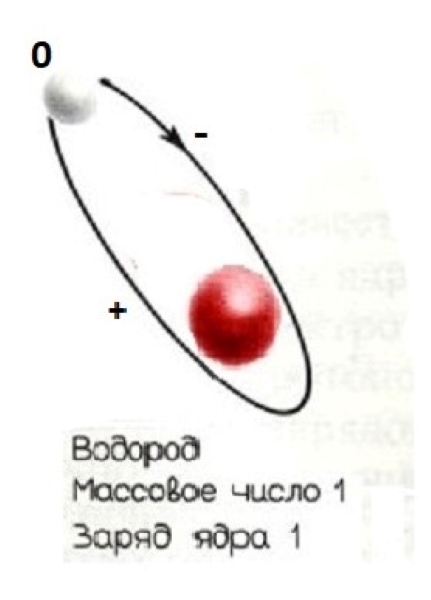 2.4.3. Спин – это поле?БОГ АТТАМ: – Спин – не поле, а воронка спирального движения энергии. У него размер ограничен его локальным пространством внутри поля. Спереди у него всегда купол быть, а сзади его нет. Полный спин – когда воронки в разные стороны смотрят. Одна – с положительным знаком вперёд, раздвигая ткань пространства, другая – с отрицательным знаком назад, создавая реактивную силу. У электрона только отрицательная половинка спина сзади, с реактивной силой. Ему в энергетически активном поле атома нет нужды пространство освобождать. В самом начале только, когда протон изотопа протия просыпается, и поле вокруг него электрон создаёт. Когда пространство поля уже стабилизировано, и заполнено синхронным движением субатомных частиц – носителей семи видов энергий, то у электрона уже имеется промятый жёлоб орбиты, и требуется только подталкивающая сила. Т: – Вопрос: полу-спин у электрона тоже меняет свой знак на отрицательный?БОГ АТТАМ: – Ну, конечно, половинка спина у электрона  всегда совпадает с вектором углового момента. На обратном пути к протону она, хоть и остаётся по-прежнему сзади электрона, но вместе с направлением движения меняет знак, и заряд тоже становится отрицательным.Т: – Перемена знака происходит и у планет при движении по орбите?БОГ АТТАМ: – Именно так! Земля, например, когда находится на максимальном удалении от Солнца, остывает быстрей не от того, что там намного холодней, а потому, что её положительный заряд обнуляется. Но благодаря наклону суточной оси, удалось сделать так, что у вас в Северном полушарии в это время быть умеренное лето, тогда как в Антарктиде стоит суровая зима. Но там населения почти нет, а незамерзающий океан сглаживает резкие перепады температур. Т: – А кометы, когда приближаются к Солнцу, тоже летят с отрицательным знаком заряда ?  Длинный светящийся хвост – это у них полуспин сзади, как у электрона, с реактивной силой? БОГ АТТАМ: – Самый наглядный пример ты Нам нашла! Электрон трудно зафиксировать взглядом в полёте – слишком быстро крутится в тесном пространстве. А наши подарки Солнцу редко, кто не видел. Т: – Хвост кометы начинает светиться при входе в поле Солнечной системы, или раньше? БОГ АТТАМ: – Да! Как только оболочку её поля пересекает, преодолевая сопротивление, много энергии тратит, разогревается, и водородный лёд начинает таять и испаряться.Т: – Я почему-то видела только кометы с хвостом. Обратно они не улетают? Падают в жидкую плазму Солнца?БОГ АТТАМ: – Не всегда. Тунгусский метеорит, например, не успел растаять, но энергию истратил полностью, и был притянут гравитацией Земли. Был такой учёный Тесла, знаешь о нём? Он был с Нами в постоянном контакте, Как и ты. Мы ему мыслеформу послал об опасности. И он успел сделать электромагнитное поле, как щит, чтобы отклонить падение в нежилую зону. Т: – Его силовая установка была в лаборатории, или на башне?БОГ АТТАМ: – На башне.Т: – В истории этот эксперимент считается самой большой ошибкой гения. Она недолго была действующей. И ему до сих пор ставят в вину нерационально потраченные средства на её строительство. В следующий раз некому будет спасти Землю, другого такого Теслы не будет. Научный люд измельчал – атеисты все.БОГ АТТАМ: – Следующего раза не будет. Мы уже не отпускаем кометы без надзора.Т: – Ещё хочу уточнить. У электронов вокруг атомных ядер всегда правостороннее направление вращения по орбите, или есть исключения, для ядер урана, например?

БОГ АТТАМ: – Нет исключений. Все ядра вещества укрупнялись путём ступенчатого присоединения протонов водорода, и их электронов. А электроны – как катились по орбитам правым боком вокруг своего протона, так и катятся в тяжёлых ядрах.

Т: – Ещё вопрос. Ты говорил, что у нано-частиц с мыслеформой спин полный, равный единице, и похожий на песочные часы. И что её спин и есть поле вращения и путешествия в любом пространстве. Что означает часть поля, очерченная половиной спина, смотрящая вперёд по вектору углового момента? Это его пространственный карман, заполненный энергетическим полем?

БОГ АТТАМ: – Да, детка. У него назначение пробивать в пространстве внешней среды место для себя, и потому форма впереди раструба спина имеет сферическую выпуклость, а позади такого купола нет. Там энергетическое поле с отрицательным знаком, куда вытесняются излишки энергии из пространственного кармана, как ты точно заметила. Они там становятся реактивной силой, опирающейся на смыкающиеся за капсулой энергетического заряда слои внешнего пространства. В основном именно там и происходит обмен энергиями энергоносителя с внешней средой. До 60 процентов. Остальное передаётся волновыми вибрациями и тонкоматериальными носителями через оболочку силового поля. 

Т: – То есть, нано-частицу с мыслеформой можно назвать бозоном, обладающим полным или нулевым спином?

БОГ АТТАМ: – Да, бозоном. Только мыслеформа – это объект с огромным ускорением, и нулевой спин у неё быть не может. Тогда и сама мыслеформа не существует. Оттого, что впереди положительный заряд, а сзади отрицательный, они не складываются и не обнуляют друг друга. Полный спин – это двойной разнонаправленный заряд. Так будет правильно. А электрон – фермион, с половиной спина. Вот и Универсум Атт является суммарным полем половины спина, характерным для фермиона, но собирающим и вмещающим в себя поля вращения всех существующих в нём объектов. Мы не летим, детка, а растём половинным спином из одной точки координат внешней Вселенной, как обособленная реальность в её пространстве. А пространство это всегда поле. Оно тут очень разреженное, и Мы думал, что это вакуум. Не видел раньше, каким он бывает. Но даже в пространстве абсолютного вакуума, где нет никакой материи вообще, только мысль способна делать себе тоннель для полёта. Давным-давно Мы отправлял туда мысли с предложением дружить, но ответа не получил, дождался только нашествия Сатаны. С тех пор решил: Мы сам будем строить миры себе и детям Нашим. Даже Матери Странники уже изъявили желание присоединиться к Нам. А из дальней Вселенной так и не пришло ни одной мыслеформы. Там либо не осталось разумных миров, либо они в нашей дружбе не нуждаются. Поэтому теперь одна цель у Троицы и Странников – очистить нашу локальную сдвоенную реальность Вселенной от тёмных пришельцев, и растить друзей и помощников из Наших собственных детей.

Т: – Мне кажется, что когда наш мир будет окончательно чист от их нашествия, внешние друзья тоже найдутся. Вибрации мыслеформ не могли не передать информацию о присутствии этого вируса в нашем мире, и нас опасаются из страха заразиться. 

БОГ АТТАМ: – Вот опять у тебя прорезаться всезнание! И, как всегда, неожиданно! Нам, кстати, была одна мыслеформа издалека три года Брамы назад. Смысл был примерно такой: «Дело не в Тебе, а в твоём соседстве с Антимиром». Мы даже ещё не знал о будущем нашествии. Понял, что это отказ по непонятным причинам. Зато теперь у Мы нет важнее задачи, чем победить черноту, и создать первородным детям Бога Аттама и Матери Богородицы нормальные условия для всестороннего развития, согласно их природному предназначению. Как яблоня – мать яблоку, так и у вас нет других небесных родителей. Вижу интересный вопрос у тебя, детка! Готова его сформулировать?

Т: – Земля и мой дом, Аттам. Если нужна помощь, я с радостью буду выполнять Твои поручения. А вопрос на языке крутится такой. Что происходит с ионами водорода, когда они остаются без своего электрона? 

БОГ АТТАМ: – Они ищут, с кем соединиться, чтобы стать новым веществом. Активно вступают в химические реакции – это вы верно подметили! А ты, референт, уже и так оказала Нам неоценимую помощь, книгами и статьями, которые написала и опубликовала. Даже не представляешь, как много теперь у Нас учеников по всему миру. Твоей душе деградация точно не грозит.
2.4.4. Зачем электрону свободный полёт?Т: – Это замечательно, что ученики пришли к Тебе добровольно! Значит, я не зря столько времени мучила Тебя неудобными вопросами! А как происходит отрыв электрона от атома? С нулевым зарядом в верхней точке орбиты, только за счёт центростремительных сил, далеко не улетишь. Есть какая-то другая физическая закономерность? А то после объяснения механизма вращения по эллипсу, у меня большие сомнения, что электрон способен самостоятельно покинуть орбиту своего протона. И выбить его с орбиты другим электроном, при таких малых размерах и световой скорости вращения, тоже почти нереально. Трудно точно прицелиться. Его размеры относительно протона сравнивают с точкой на стене большой комнаты, а когда всё одновременно движется, вероятность попасть в такую маленькую мишень стремится к нулю. 

И поэтому гипотеза о передаче электрического тока по проводам движением свободных электронов, у меня вызывает большое сомнение. Это сколько же электронов должен отдать алюминий в проводах воздушной линии электропередачи между электростанцией и потребителем, чтобы прослужить хотя бы год, и не рассыпаться ионами обратно в состояние глинозёма? Вольфрамовая нить в лампочке накаливания сгорает через два года эксплуатации, а она не круглыми сутками включена. Тем не менее, провода десятками лет висят на опорах ЛЭП, и ничего особенного с ними не делается, разве что деревянные столбы ураганом повалит. Но и тогда – опоры ломаются, а провода – всё равно, как новенькие.

БОГ АТТАМ: – Не почти, а действительно нереально выбить с орбиты электрон. Он в свободном состоянии способен улететь, только когда атом желает объединения с другими атомами, и в том случае, если и они согласны объединиться с ним. Тогда атомы посылают друг другу своих парламентёров – электроны. Электроны, прокладывая путь в форме тоннеля в ткани пространства-времени, летят на встречный зов с мыслью объединения. По тоннелю, проложенному нано частицей зова. Чем и устанавливают между дружественными сторонами двустороннюю кольцевую связь, по которой осуществляется обмен энергией и объединение их энергетических полей. Так же, как это сегодня сделали металлический шар и стеклянная бусина. Чем больше атомов составляют содружество, тем больше энергии имеет их заряд в поле их совместного пространства. 
Электрон у Нас универсальная единица заряда, и он легко встраивается в любую структуру вещества – хоть неорганической, хоть органической материи. И даже может присоединяться к другому веществу, если потеряет свой ион. И в атоме, и в молекуле – ему всюду будут рады.

Т: – Ещё вопрос. Раз свободные электроны без дела в природе не остаются, то тогда электрический ток передаётся по проводам волновым способом? Атомы в проводах уже давно установили связи, ещё при выплавке и вытягивании проволоки из алюминия или меди. И эти связи, сохраняя свою форму, уже служат объединению в одно поле. Так? Тогда и электронам нет нужды расставаться со своими протонами. Чтобы циркулировали индукционные токи по окружности вокруг проводника переменного тока, можно не улетая далеко от родного атома, выстраиваться цепочкой, и играть в догонялки по одной борозде, проложенной общими усилиями. Асинхронность эллиптических орбит при вращении, да ещё с тройной переменой знака, уже самой формой своей создаёт пульсацию и волновые вибрации. Вибрации трансформируются в электромагнитные волны вдоль проводов. Волна передаёт их энергию волнам соседних атомов и таким образом получается непрерывность подачи напряжения в сети. Природа всегда лаконична в средствах достижения своих целей, и неохотно идёт на усложнения. Или я ошибаюсь?

БОГ АТТАМ: – Не ошибаешься, детка! Нам ты мастер догадок! Вижу у ты в мыслях ещё вопрос мелькнул. Можешь сформулировать?2.4.5. Делятся ли электрон, позитрон и нейтрино?Т: – На какую тему? У меня вопросов, как пузырей в кастрюле с кипятком!

БОГ АТТАМ: – Тогда давай, первый наугад! Прямо гейзер вопросов, а не чела!

Т: – Честь Учителю! На Твоих уроках так интересно, что они не иссякают, а размножаются вегетативно! Мысль такая: атом состоит из множества видов частиц, которые меньше электрона. А сам электрон? Он из чего состоит? Есть в нём более мелкие частицы? 

БОГ АТТАМ: – Никогда не задумывался об этом. Надо внимательно посмотреть. Ну-ка, сотвори луч энергии жечес, и направь его на остриё твоей иглы в компасе. Надо вместе, чтобы тени не было… Достаточно. Знаешь, а электрон тоже сборная система из других частиц. Там есть и ядро, и прилипшие к поверхности частицы, и летающие орбитально. Напоминает планету Земля с облаком искусственных спутников на разной высоте. 

Т: – То есть, научное определение, используемое об электроне в качестве аксиомы: «элементарная» (или неделимая) частица – мягко говоря, не факт, а вольное допущение для упрощения научных расчётов?

БОГ АТТАМ: – Не так. Электрон просто пока не смогли расщепить.

Т: – А что, по-Твоему, означает позитрон – античастица по отношению к электрону? Они сходны по всем параметрам, массе, удельному заряду, полу-спину, радиусу, и отличаются только знаком. У электрона он отрицательный, у позитрона положительный.

БОГ АТТАМ: – Ну, а нейтрино чему не вспомнила Нам?

Т: – Нейтрино всем похож на электрон и позитрон, только заряд имеет нулевой, а массу меньше. И тоже считается элементарной или неделимой частицей.

БОГ АТТАМ: – А ты будто бы не знаешь, что масса зависит от ускорения, а когда энергия кончается, то ускорение стремится к нулю и масса уменьшается?

Т: – Знаю. А причём тут нейтрино? Его находят повсюду, как античастицу – не только электрону, но и мюонам, и кваркам, и в бета-распаде. Он имеет ненулевую массу, половину спина и нулевой заряд. 

БОГ АТТАМ: – Нам ни позитрона, ни нейтрино не существует. Это просто качественные изменения одного и того же электрона при перемене знака, связанные с уменьшением или увеличением его энергетического заряда на разных участках эллиптической орбиты. Все остальные нейтрино, о которых ты говоришь – это те же мюоны и кварки, но с обнулившимся зарядом. 
Обратила внимание, что электрон меняет знак и заряд только на орбите, вытянутой в эллипс? При круговом движении он находится в состоянии стабильного равновесия из-за своего пассивного вращения вместе с полем протона. Постоянный по величине и минимальный, по сравнению с протоном, отрицательный заряд, да прочная связь между ними, удерживают его на одинаковом расстоянии силами притяжения и отталкивания, и подчиняют электрон угловому моменту вращения протона вокруг своей оси. 

Т: – Получается, что на круговой орбите электрон ведёт себя, как объект, вовлечённый в движение? Поэтому заряд не меняется количественно, так как собственного ускорения относительно протона у него не возникает? А знак, почему он у него отрицательный, если электрон составляет с положительным протоном одну систему, и собственного поля не образует? И откуда тогда берутся силы отталкивания, если он не меняет знака? Плюс с минусом должны притягиваться.

БОГ АТТАМ: – У протона, как и у всякого заряженного тела всегда два полюса с разноимёнными знаками. Электрон попеременно проходит над магнитными полюсами, расположенными по оси суточного вращения протона. Проходя над положительным полюсом магнита, а не заряда, электрон, наоборот, там отталкивается, а над отрицательным – тоже наоборот, притягивается к магнитному полюсу протона. Эти импульсы задают равномерное угловое ускорение, и плюс ещё жёсткая связь – условия, которые не дают ему упасть на протон. Связь на круговой орбите не сжимается и не растягивается, пока протон не разогреется, и не станет придавать ускорение электрону. Тогда и связь становится гибкой и эластичной. 

Т: – А могут эти импульсы усиливаться в обратную сторону, удлиняя орбиту электрона до эллипса?

БОГ АТТАМ: – Нет. В случае круговой орбиты силы притягивания и отталкивания уравновешиваются. Но они могут стать стартовыми для электрона при перестройке на удлинённую орбиту, если он и протон получат внешний дополнительный заряд и импульс ускорения по спирально-поступательной орбите по вектору времени. Например, когда его протону приходит зов от другого атома мыслеформой к объединению. Частицы мыслеформ малы настолько, что способны пролететь насквозь через ядро самого маленького атома. Сначала такая частица попадает в энергетическое поле атома, отдавая ему небольшую часть своего заряда, и поле вместе с протоном начинает ускоряться. Электрон впитывает заряд из поля, становится активней и всё больше отклоняется от круговой орбиты. Если протон эту мыслеформу задержит и ответит на зов, то заряд его сразу возрастает количественно, добавляя всему атому ускорение. Соответственно, тогда и импульсы притяжения и отталкивания для электрона возрастают, вытягивая его орбиту и включая режим тройной перемены знака за один оборот вокруг протона. Ты не собираешься задать ещё вопрос? А то, того и гляди твой гейзер Нам в вулкан перерастёт! 2.4.6. Энергии, поля, и их расслоение Т: – Собираюсь. Хочу ещё спросить об энергиях. Электрон считается носителем электрического заряда. А электричество интегральная энергия второго порядка, аналогичная энергии жечес, которая стоит выше по иерархии, вмещая в себя и само электричество, и все виды энергий, которые оно интегрирует. Помнишь, мы с Тобой несколько лет назад беседовали о фрактальности энергий на примере цветов радуги? Мы тогда обсуждали двенадцать видов энергии, которые существуют в созданном Тобой мире. Электричество Ты тоже назвал универсальной энергией, так как оно и само дифференцируется на шесть диапазонов энергий – плазменную, тепловую, ядерную, термоядерную, биологическую и волновую. Но все эти энергии принадлежат материальному космосу, а проникают ли они в тонкие миры?

БОГ АТТАМ: – Детка, из всех энергий, составляющих электричество, подняться до Астрального и Интуитивного миров способны только их биологические и волновые энергоинформационные поля. А из материальных частиц – только субатомные могут преодолеть фильтр на границе с Астральным миром. Он задерживает даже электроны. 

Т: – С волновыми энергиями понятно, они происходят от вибраций движения неживой материи, неспособной творить мыслеформы. А биологические? В наших нервных тканях и головном мозге удалось замерить только слабые электрические импульсы. Разве они способны создавать энергетические поля такого радиуса, чтобы проявить себя в тонких мирах? 

БОГ АТТАМ: – Детка, электрические импульсы образуют электромагнитные поля из тяжёлых энергий от вибраций электронов. И они, действительно, высоко подняться не могут. Но в атоме, да и в самом электроне, имеются более мелкие частицы для тонких энергий, генерируемых чувствами, мыслями и желаниями биологических организмов. Они, как раз беспрепятственно проникают в тонкие миры. Хотя их энергетические поля начинаются на земле, в самих биологических организмах. Таких, как например, твоё физическое тело, да и тело любого живого существа на Земле, наделённого душой. Просто, благодаря маленькому размеру и лёгкости, эллиптическая орбита у этих частиц может вытягиваться на несколько порядков дальше орбит электронов, наполняя энергиями ваши тонкие тела. 

Т: – Эти частицы что, проявляются на Земле слабыми токами и импульсами, которые физики сильно в расчёт не принимают, и их энергетикой интересуются вскользь? 

БОГ АТТАМ: – Вы и электричество всего сто лет назад узнали, так что познавать мощь тонких энергий – дело будущего. Их ведь, невозможно изучать способом насильственного расщепления. Материя у Нас разумна, и будет только рада все свои секреты открыть, и пригодиться детям Бога в ответ на отношение к ней с любовью. Она хорошо знает закон природы о зеркальности, гласящий, что сила действия равна силе противодействия. Вы тоже его в школе изучаете, как закон Ньютона, но почему-то считаете, что к неправедным действиям людей противодействие природы не относится. Относится, ко всем без исключения: от Мы Сам, и до субчастиц атома – главной и неисчерпаемой кладовой тонких энергий Вселенной, предназначенных для созидания, а не для разрушения. 

Т: – Выходит, что электрон тоже содержит в себе частицы, носители заряда всех видов тонких энергий? Это они образуют индукционные токи, и провоцируют слоистость энергетических полей даже вокруг атома водорода, где электрон всего один, и выстроиться в силовую линию не способен при всём своём желании? 

БОГ АТТАМ: – Детка, а ты сейчас за умение пользоваться всезнанием у Нам заслужила к оценке отлично ещё и большой плюс! Жаль, что Крестоса и Мать Мы уже отпустил. 

Т: – А что, испытание продолжается, и Ты не станешь отвечать на этот вопрос?

БОГ АТТАМ: – Испытания у тебя Мы не отменял, они никогда не остановятся всю твою жизнь. Не волнуйся, Нам тоже каждый миг приносит испытание. Думаешь, Мы был готов ответить на этот вопрос? Ты Нам создать испытание, и Мы не имей права не принять вызов. Отвечаем так.

В силовом поле водорода, и в любом другом энергетическом поле, видов энергий столько же, сколько их потенциально и изначально имеет атом материального вещества. В спокойном состоянии они служат атому для обеспечения своей целостности, сохранения внутриатомных связей между частицами, и устойчивого равновесия своей орбиты. В состоянии активном, когда внешние или внутренние силы добавляют энергии его энергетическому полю, атом начинает совершать действия. А для любых действий – движения ли, объединения в молекулы, укрупнения ядра из протонов, вступления в химические реакции – атом, по закону добровольной жертвы, высвобождает энергию связей между своими субатомными частицами. Связи рвутся, освободившиеся частицы катапультируются за пределы притяжения протона, и маленькие курьеры, покидая внутриатомные орбиты, становятся носителями разнообразных видов энергетических зарядов, существующих Мироздании. Не только в пространственном кармане атома, но и далеко за его пределами. Ты удивилась, когда мы говорили о свободном электроне, что обрыв связи с протоном дал ему ускорение, но не спросила о том, как после её обрыва электрон находит другой протон, чтобы создать новую связь, и притянуть к нему свой дом. А происходит это всегда по одному алгоритму для любого движущегося тела. 

Там, где пролетела одна частица, остаётся след – зеркальное возмущение пространства в виде голографического образа, состоящего из отражённых волновых вибраций от отпечатка. Вибрации следа соединяются в инверсионный след, как за реактивным самолётом в небе. Инверсия там не только долго хранится как собственная память разреженного пространства, но и светится Нам, благодаря отражённым вибрациям следа. Частица уже улетела, и её там нет, а след Нам даже не угас.

Собственные следы удлиняют связь частицы с протоном, а их вибрации прокладывают путь потокам других заряженных и одинаковых с нею частиц, в любом пространстве – даже сильноразреженном и вязком. Это как тропа, по которой за первопроходцем начинают ходить другие люди. И все частицы из одного протона узнают этот след и друг друга по уникальным вибрациям частиц из своего атома, которые совпадают с их собственными вибрациями. Совпадение вибраций – это способ узнавания своих частиц и игнорирования чужих. Голографические следы долго, как запах, хранят вибрации хозяина.

Ты, по аналогии с электромагнитным полем, называешь движение субчастиц индукционным током или силовыми линиями поля. Но электромагнитные поля – это только половина существующих разновидностей энергий. Аналогия верна, так как силовые поля любого вида энергий подобны по принципам их устройства и конструкции. Диапазон существующих в Нашем мире энергий весьма широк и индивидуален даже у каждой из частиц одного атома. Но основных, и самых распространённых классов энергий в Нашем Универсуме, действительно – двенадцать. И столько же в энергетическом поле атома они образуют слоёв пространства, не смешиваемых с другими, и имеющих свои диапазоны волновых вибраций. Ты знаешь, что согласно вашему закону фрактальности, и по аналогии со слоистостью Нашей реальности Вселенной, каждый выше стоящий слой наделён энергией, которая тоньше по вибрациям и мощнее по силе, чем у всех нижележащих слоёв, так как вмещает их. В тоже время и сам он, как локальное пространство, может быть вмещён слоем энергий, находящимся ещё выше, и сильней по тонкости вибраций. Эти слои не смешиваются, а группируются с другими локальными полями по подобию вибраций, задаваемых размерами и удельной массой носителя заряда. И занимают столько места, сколько им позволяют занять противодействующие силы прилегающих слоёв сверху и снизу. Там всегда силы действия и противодействия уравниваются, что соответствует космическому закону соразмерности.

Чем больше удельная масса (плотность вещества) у носителя заряда, тем меньший объём занимает его энергетическое поле и слабее его напряжённость, а значит и меньше энергии помещается в этом пространстве. И этот фактор определяет её место внутри энергетического поля. Орбита плотной частицы с более грубыми вибрациями всегда располагается ближе к центру гравитации совокупного энергетического поля. Тоньше вибрации – мельче и легче частицы. Следовательно, больше удалена их орбита, а энергия на несколько порядков мощнее за счёт эластичной растяжимости связей со своим атомом. У легчайших частиц ещё более тонкие вибрации, и при этом самые мощные энергии. Они, как и силы поверхностного натяжения у мыльного пузыря или капли воды, образуют прочные связи между частицами, и составляют оболочку энергетического поля, защищающую материальный объект от постоянного воздействия сил внешней среды. А пространство внутри поля – между оболочкой и носителем заряда, одновременно служит упругой зоной для амортизации при ударах и столкновениях. По принципу подобия у Нас все энергетические поля одинаково устроены, и отличаются только масштабами занимаемого пространства и количеством вмещённых ими локальных энергетических полей. 

Т: – Значит, в каждом атоме и каждом электроне, есть и другие, более мелкие, носители заряда – для передачи жечес-энергий, гравитации и информации? А мы даже из электричества извлекаем только часть мощности? Весь космос заполнен и пронизан энергиями, надо только уметь их извлекать, находя её естественные потоки в любом месте, чтобы использовать по потребности. Подобно тому, как древние мореходы использовали силу ветра и морских течений. Ещё вопрос, Аттам, и на сегодня хватит. Обдумать сегодняшнюю информацию надо. 

БОГ АТТАМ: – Неужели у ты гейзер остыл?2.4.7. Что общего у нейтрона с нейтрино?Т: – Да, нет! Кипит ещё! Просто то, что сегодня узнала, надо по полочкам разложить. Вот, Ты сказал, что у свободного электрона связь со своим протоном остаётся и после того, как он покинет орбиту внутри его поля. Она становится намного длинней и прочней, чем внутри энергетического поля системы «протон – электрон» благодаря чему? Спиральной траектории? С помощью какого процесса, или каких принципов, по оставленному следу связь с электроном, покинувшим орбиту, впоследствии у протона укрепляется и он притягивается к другому атому, чтобы создать, например, молекулу?

БОГ АТТАМ: – Самый интересный вопрос за сегодня! Спиральная траектория быть у них оба и внутри поля атома, и после сильно не меняется. Когда электрон выполняет поручение протона установить связь единения с другим атомом, он тоже летит по спиральному лучу волновой энергии обмена мыслями зова. И чтобы не потеряться, и указать путь своему иону, он оставляет позади себя голографические следы со своим образом. Он, как составной объект, строит свой путь не только из инверсионного следа, а расставляет маяки из более мелких субатомных частиц, составляющих его самого. В таком трубчатом канале связи, внутри есть полость, где при отдалении от атома, образуется разряжение, которое из протона дополнительно вытягивает цепочку субатомных частиц. Эти частицы очень лёгкие, и связи со своим электроном или с протоном у каждой из них необычайно прочные. У них тоже спиральная траектория, что делает их связи способными, не соприкасаясь между собой, соединяться в жгут. Из-за всепроникающей способности мельчайших частиц и их тонких волновых вибраций, жгут эластичных и даже бесконечно растяжимых связей заполняет всю полость канала. А так как электрон находится не просто в свободном полёте, а выполняет поручение своего атома, то он и в отдалении составляет с протоном единое поле, благодаря потоку тончайших энергий. Хотя бы потому, что пространство за электроном не смыкается полностью, со всех сторон обнимая канал связи с протоном. 

Т: – Вопрос о протоне. Каждый ли протон имеет нейтрон?

БОГ АТТАМ: – Не каждый. Нейтрон не тело, а след в пространстве, которое занимал протон, до смещения на один свой диаметр. В Хаосе замёрзшие протоны сами не движутся, и след движения у них образуется, только если толкнуть. Но от столкновения они уже получают заряд энергии. Совсем небольшой, только чтобы преодолеть инерцию покоя. Если от толчка, протон не просыпается, не воспринимает мысль единства, и не желает найти себе друга, то движение его останавливается, ускорение не возникает, и его нейтрон существует недолго. 

Т: – Поняла. Пространство тогда на этом месте смыкается. Ну, до Хаоса нам пока далеко лететь. А в Солнечной системе, где всё находится в движении, встретить замёрзший атом нереально. Поэтому иметь нейтрон – это норма для каждого активного протона. 

БОГ АТТАМ: – След с нулевым зарядом оставляют все тела и материальные частицы, не только протоны. И чем больше ускорение, тем короче период, когда его можно наблюдать. 

Т: – Ещё прошу уточнить. Нейтрон можно заметить, только если протон сместился хотя бы на один свой диаметр, а если он будет вращаться вокруг своей оси, не сходя с места, то нейтрона не увидеть?

БОГ АТТАМ: – Да. Тогда нейтрон если и есть, то занимает пространство, совмещённое с протоном. Вибрация углового момента есть, а нейтрон незаметен. Аналогично поведение и у нейтрино электрона в точке обнуления заряда.

Т: – Тогда ещё вопрос о нейтрино – нулевом двойнике электрона. Для того чтобы оставить след в пространстве, необходимо движение со смещением, а не только суточное вращение. То есть, как минимум по орбите, и как максимум в свободном полёте. На круговой орбите с равномерным вращением, электрон должен быть виден всегда в паре с нейтрино. А при обнулении заряда на максимальном удалении от протона по удлинённой орбите, электрон почти останавливается. И тоже совмещается со своим нулевым двойником. Нейтрино там исчезает из поля зрения?

БОГ АТТАМ: – Ненадолго. Как только электрон начинает обратный путь, у него снова прибавляется ускорение, заряд – уже отрицательный, и вновь появляется нейтрино, как след. Мы понял, что ты желала узнать. Позитрон и нейтрино не являются отдельными материальными частицами, они только следы видимых изменений знака и количества заряда в электроне, который имеет не однородное тело, а многосоставное. 

Т: – В этих состояниях электрон по-разному светится, и излучает разные вибрационные волны, непохожие на обычные, и из-за этого их и принимают за другие частицы?

БОГ АТТАМ: – Совершенно верно! Тут легко ошибиться, особенно когда точность измерений быть с большими погрешностями. Будут у вас средства измерения точней, быстро найдёте ошибку.

Т: – Думаю, да. Электрон пока даже в электронный микроскоп не смогли увидеть. Описывают его, как электронное облако в атоме водорода, а это оказывается только следы, им оставленные. Тут и более крупное тело, движущееся со скоростью света, человек увидеть и разглядеть не в состоянии. Это за порогом чувствительности наших зрительных реакций. 
Ещё вопрос, Аттам. Он у меня возник вот по какой аналогии. Только что за окном видела, как мальчик выгуливал собаку на поводке. Поводок у него современный – по нажатию кнопки на рукоятке вытягивается или укорачивается. Собака резвая, бегает кругами вокруг хозяина, и поводком ему ноги заплетает. И мальчик не просто идёт по тротуару, а постоянно крутится вокруг своей оси, освобождаясь от петель поводка. Мне это напомнило о связи протона с электроном в атоме водорода. У них же тоже до поры до времени прочная связь, и движение электрона по орбите должно по ней передавать угловой момент протону, чтобы и он вращался. А когда электрон слишком вытягивает поводок связи, то протону приходится его догонять, как этому мальчику, которого нетерпеливый пёс всё-таки утащил поближе к найденной им косточке на снегу. Протон и электрон взаимно передают друг другу угловой момент суточного вращения?

БОГ АТТАМ: – Ну, конечно, пока есть между ними энергетическая связь, они друг друга раскручивают даже на большом расстоянии. Внутри пространства атома эта связь сильней, благодаря притяжению разнополюсных зарядов, и тогда она удерживает электрон на орбите, задавая ему ещё и орбитальный угловой момент. А за пределами поля атома, связь даёт электрону только импульс суточного вращения, с помощью которого он вкручивается в пространство внешней среды, как шуруп.2.4.8. Голограмма – это информация? Т: – Понятно. Ты уже объяснял мне, что голограмма тоже излучает волновые вибрации, но оставаясь в прошлом, эти волны застывшие, вроде образа на фотографии или штрихов на графике кардиограммы. И тогда пояснил, что точно также хранится и наша память, многомерно дублированная во всех тонких мирах, где мы хоть раз путешествовали душой. Да и, реальные события тоже голографически записываются в память, причём на всех структурах организма. Это нужно для того, чтобы по первому нашему требованию мозг их быстро нашёл, и любезно предоставил цепочкой ассоциативных мыслей, оживляя воспоминания не только картинками, но порой и органами чувств. Особенно яркими они бывают, если это были радостные поворотные точки нашей судьбы. 

БОГ АТТАМ: – Не только, память детка! Любое событие в жизни – твоей, и любой монады в образе человека, оставляет в пространстве-времени след многомерными голографическими изображениями в тонких мирах. Одно событие там дублируется голографическими образами кратно количеству имеющихся у человека хорошо развитых тонких тел на этот момент. И когда монада совершает переход к Нам после инкарнации, то её душа собирает такие голограммы в единую хронологию событий текущей жизни, добавляя их в хранилище памяти о своей непрерывной и вечной жизни. А с этим отчётом о практике на земле, уже является на Наш Суд, где Совет Кармы решает, как планировать её дальнейшее обучение в следующем Круге Сансары. 

Т: – Многие, кто пережил клиническую смерть, рассказывают, что за один миг вся жизнь у них прошла перед глазами. Я, хоть и умирала трижды, но мне такая лента событий не запомнилась, да и на суд меня просто не пустили – видела на входе умершую маму, хотела к ней приблизиться, а очнулась в реанимации. Но на сеансах радиэстезии, задавая вопросы, я могу по дате записи голографической причины повреждения, узнать то, на что не обратила внимания в день происшествия. Когда мы вспоминаем события, то получается, что тоже перезаписываем память о них. 
Но хочу вернуться к электрону. Прилетев на зов к другому атому, он остаётся с ним, или возвращается? 2.4.9. Эфир - система сквозного взаимодействия полей БОГ АТТАМ: – Не только возвращается, а курсирует по орбите между ним и новым протоном. То же самое делает и электрон другого протона, пока оба ядра не сблизятся и не создадут общее локальное пространство. 
Атомы обоюдно сближаются и воссоединяются в молекулу, образуя единое энергетическое поле. И уже не расстаются, пока не создадутся условия для укрупнения ядра слипанием протонов и с созданием нового вещества, или для вступления в химическую реакцию, чтобы стать молекулой минерала. Молекуле водорода легче превратиться в гелий, когда не нужно преодолевать большие расстояния. Гелий Мы на планету не доставлял, он образовался в атмосфере Земли холодным способом слипания двух протонов внутри молекулы вещества водород. 

Т: – Выходит, что водород, а не гелий – основное содержание комет, посылаемых к Солнцу в качестве заправщика? Испаряясь с кометы при огибании Солнца, молекулы водорода оттаивают, притягиваются к нему, затем от нагрева образуют гелий и вспыхивают? Но это к слову. Хочу вот, что уточнить. То, что молекула объединяет поля протонов, это понятно. Неясно, каким образом соединяются их энергетические поля внутри поля молекулы. Слиянием, присоединением или вмещением меньшего поля большим? Остаётся внутри общего поля, собственное пространство у каждого?

БОГ АТТАМ: – Остаётся не только собственное поле у каждого атома, но и своё локальное поле у каждой частицы внутри атомов. Вспомни свой же пример о пене из яичного белка, но представь его помещённым не в миску, а в кондитерский шприц, которым ты делаешь объёмные узоры на торте. Пузырьки сами не изменились, только приняли новую форму шприца, а после объёмную форму узора. Форма, созданная тобой, объединила и упорядочила их локальные пространства, связала их энергетические поля. Аналогично и общее поле молекулы своей сферической оболочкой связывает поля соединившихся атомов. Они вмещаются в поле молекулы целиком, со всеми своими локальными пространствами электронов и частиц, без изменения их внутренней структуры. Внешняя оболочка служит им общим многоэтажным и многоквартирным домом, свободное пространство которого они заполняют излишками своей внутренней энергии. У тебя в подъезде тепло потому, что тепло по трубам поступает в дом, проходя в стенах и батареях отопления подъезда. Так?

Т: – Так! Ещё вопрос. Сегодня на лабораторном занятии два предмета при контакте образовали совместное поле и поровну поделили статичный заряд. У них форма поля тоже получилась сферическая?

БОГ АТТАМ: – Нет. Между ними быть неплотное соединение – контакт через касание, поэтому общее поле они не создали, а сделали сообщающиеся пространства. Если бы ты пропустила через них переменный ток, то тогда у них получилось бы общее электромагнитное поле.

Т: – Ага, касанием я сделала им межкомнатную дверь, а переменным током разобрала бы между ними стену?!  Это был бы рискованный эксперимент. Могло коротнуть, и обесточить всю квартиру. 

БОГ АТТАМ: – Насчёт стены, ты привести остроумный пример! А то, что ты не забыла о безопасности, Мы учли, когда поставили тебе отличную оценку на испытании! 

Т: – Спасибо! Значит, в нашем опыте было не вмещение одного поля другим, а создание общего пространства из двух последовательно соединённых сфер, которые легко могут разъединиться и существовать порознь? А у молекулы, оболочка вокруг таких сфер прочней?

БОГ АТТАМ: – Именно так, детка! Молекулы, состоящие из одинаковых протонов, соединяются в пары холодным способом, хотя и легко разъединяются при химических реакциях. А вот, при укрупнении ядра слипанием нескольких протонов, у такого атома создаётся единое поле ядра, сила которого умножена на заряд количества присоединённых протонов и их электронов. Тогда новое вещество уже не так просто разъединить. 

Т: – Если продолжить Твою мысль, то поле одной молекулы из нескольких локальных пространств, похоже на путников, пережидающих дождь под одним зонтом. Дождь пройдёт, зонт станет не нужен, и путники, вспомнив о своих делах, могут разойтись в разные стороны. А когда молекул много, то по принципу аналогии, в облако они входят тоже со своими локальными пространствами, где вместе их удерживает энергетическая оболочка облака. Она уже не такая прочная, как оболочка молекулы, судя по тому, как легко они его покидают, чтобы равномерно распределиться в атмосфере. Да и, само облако может входить в состав поля планеты, затем звёздных систем и галактик. Те тоже образуют системы галактик, и все эти энергетические поля и мириады локальных пространств объединяет оболочка Универсума Атт? Как в такой тесноте со скоростью света распространяются энергии? 

БОГ АТТАМ: – А помнишь, Мы говорил о лакунах между энергетическими полями? Там токи текут по оболочкам полей, и заполняют всё свободное место. Причём, в узких участках, энергия только больше разгоняется и набирает силу. Как вода, если оставить ей маленькую щель в шланге для полива, даёт сильную струю и летит гораздо дальше и быстрей.

Т: – А каким образом происходит расслоение по тонкости энергий – отдельно в каждом локальном поле, или только по лакунам ткани пространства-времени в поле огромного Универсума? 

БОГ АТТАМ: – Расслоение поля на слои быть внутри всех энергетических полей. И происходит всегда по одинаковому принципу – аналогично расслоению частиц по размеру и их заряду в силовом поле атома водорода, находящегося в движении. А в нём, чем тоньше вибрации частиц с зарядом энергии, тем дальше от материального протона находится слой, где скапливаются такие частицы по принципу подобия. Там они, не разрывая своей вертикальной связи с протоном, устанавливают горизонтальные связи с соседями и обмениваются с ними зарядом. 

Представь мысленно, что каждая частица находится внутри своего энергетического поля, подобно рыбьей икринке. Слой состоит из множества таких маленьких сфер, тесно сомкнувшихся в несколько рядов. Между сферами всегда есть небольшой зазор – лакуна. Три сферы сомкнулись в круг – зазор имеет три грани, четыре сферы – четыре грани, и так далее. В результате чего структура слоя в несколько рядов становится похожей на пчелиные соты, в лакунах которых накапливается заряд не одной частицы, а сразу нескольких – по количеству энергетических полей, примыкающих к ней. Такое пространство оказывает движению в нём крупных частиц из нижних слоёв сильное сопротивление, а более мелким частицам, служит ситом. 

Частицы меньшего размера проникают через лакуны беспрепятственно, а ускорение в вязкой среде дополнительно подпитывает их энергией. Поэтому следующий слой из более тонких энергий, образует лакуны уже из большего количества контактов с соседними энергетическими полями, и заряд, содержащийся в этом пространстве, умножается на количество примыкающих полей. Если, в первом слое от протона водорода, у лакун по четыре грани, то в двенадцатом слое их пятнадцать, а в оболочке энергетического поля – семнадцать. Но там частицы маленькие, и лакуны между ними узкие. Зато заряд большой, и связи прочнее. 

Когда силы сопротивления внешней среды давят на слой из тонких частиц, то последние тратят далеко не всю энергию. От деформаций сжатия в лакунах образуется разряжение, которое подтягивает к себе энергии внутренних сил, создавая их циркуляцию, а это основной угловой момент суточного вращения всего объекта. К тому же энергии, благодаря передаче импульсов вибраций волновым способом, имеют способность проникать через оболочку своего энергетического поля, участвуя в энергетическом обмене с внешним полем, в состав которого они вмещены. 

Правильно заметила, что соединяясь по подобию, что в молекулу, что в облако, что в небесное тело, звёздную или галактическую систему, объекты должны действовать по определённым правилам синхронности, чтобы не сталкиваться между собой, и максимально полезно использовать имеющееся пространство для своего суточного и орбитального движения. Это и регулирует совместная работа трёх принципов взаимодействия между системами:

-- Подчинение принципу единства сообщества. 

-- Соразмерное использование силы. 

-- И обмен энергиями, информацией и веществом не только внутри системы, но и с другими равными и вышестоящими системами. 

И оттого, что ткань пространства-времени похожа на сосуд в форме рупора, заполненный пеной энергетических полей, то внешним пространством для любого меньшего силового поля внутри Универсума, всегда является большее энергетическое поле, сквозь которое движется частица или небесное тело. 

Т: – Интересное совпадение со связями структур в организме человека по обмену энергиями, информацией и веществом! Выходит, это общий принцип взаимодействия, как у вещества неорганической материи, так и в биоценозе – у биологических организмов? А строение энергетического поля у атома водорода Ты привёл в пример, как он находится в гравитационном поле Земли, или в состоянии невесомости? 

БОГ АТТАМ: – В биоценоз этот принцип пришёл из атома водорода. Он такой маленький, что на него конкретно, гравитация планеты не влияет. Водород в атмосфере Земли быть в газообразном состоянии, и гравитация у нему существует только при взаимодействии с объектами, соразмерными его массе и объёму. Кстати, как ты понимаешь невесомость? Как отсутствие сил притяжения? Это неправильно. В состоянии падения, вектору силы тяжести сопротивляется вектор сил отталкивания, а не разряжение материи. Энергетическое поле – это капсула, образованная разряжением той среды, внутри которой движется тело. И разряжение внутри локального пространства должно быть только сильней, чем снаружи, иначе не получался бы карман. От наполнения капсулы энергией уравниваются силы отталкивания изнутри и силы сжатия снаружи, а ускорение помогает делать силы сжатия скользящими по её оболочке. Поэтому для энергетически наполненного атома, силы наружного сжатия и силы внутреннего сопротивления ему, вычитанием векторов дают ноль, обеспечивая стабильность локального пространства.

В любом локальном пространстве, которое и является энергетическим полем, порядок разделения на слои материи и энергии точно такой же, как в поле атома водорода. В межзвёздном пространстве космоса из-за усиления сопротивления сил вакуума в разреженной среде, хоть силы сжатия и сильней, но сами слои быть толще, связи прочней, и потоки внутренней энергии активнее.

Т: – Получается, что каждый слой имеет пористую структуру, как поролон. Только размеры этих «дырок в сыре» уменьшаются ближе к наружной границе. Мне это напоминает устройство обратного фильтра внутри каменно-набросных грунтовых плотин. Там похожая схема – поверх крупных скальных обломков со стороны водохранилища насыпают несколько слоёв камней меньшего размера, затем слой щебня, слой песка, и слой глины. Когда вода начинает просачиваться через такой фильтр, то мелкие частицы постепенно уплотняют пространство между более крупными фракциями, и тогда нижняя грань плотины сухая. И остаётся только контролировать наполнение водного бассейна, не допуская перелива через гребень сооружения. 

БОГ АТТАМ: – Замечательный пример применения принципа слоистости! Можешь теперь интерполировать этот принцип для больших локальных пространств, например, для Солнечной системы, а?

Т: – Не знаю пока.

БОГ АТТАМ: – Важное слово – пока! Оно означает: быть надежда! А ты рассуждай Нам, у ты это хорошо получайся!Глава 2.5. Атом веществаКОНСУЛЬТАЦИЯ С БОГОМ Т: – Скажи, Аттам, протон водорода очень маленький объект. Сколько протонов этого вещества нужно собрать, чтобы их общая масса составила один грамм?БОГ АТТАМ: – Точное число не скажу, а примерное составит 12 340 000 000 000 000 штук.Т: – В одной капле?! Тогда, как, Аттам, появилось столько материи в материальном космосе нашего мира? Сотворить столько атомов поштучно, никакой вечной жизни не хватит!БОГ АТТАМ: – Ну-ка, вспомни, аватар, что получилось в начале Наших времён, когда Мы в атомарном состоянии сделал взрыв Себя и облака водорода? Т: – Ты отделил от себя субатомные частицы и послал их вперёд, по ходу своего движения с мыслью «Мы – Бог един!»БОГ АТТАМ: – Правильно! Этой мыслью Мы отправил в пространство частички Себя, наделённые сознанием Бога, в материальном теле атома водорода. И как Мы после взрыва восстановил и достроил сам себя до атома водорода, так и каждая улетевшая субатомная частица тоже достроила себя до атома водорода, и начала свою собственную материальную жизнь.   Т: – В одном атоме водорода так много субатомных частиц, что хватило на строительство галактик и галактических систем?БОГ АТТАМ: – Нет, конечно. Просто Мы и после делал это много раз. Всегда, когда Нам была нужна материя. Сначала для звёздных систем требовалось накопить большие водородные облака для света и тепла. Они, кстати, и сейчас Нам постоянно нужны. Мы же растём, прибавляя себе пространства, а создаёт пространство движение материи. Без материи оно схлопывается. Материальный космос – это Наш стратегический запас материи для заполнения ею Нашей среды обитания. Т: – А что, материей из Хаоса нельзя было воспользоваться?БОГ АТТАМ: – Детка, ту материю, что в абсолютный вакуум принесла Мать, Мы всю истратил, ещё впервые делая свет в облаке водорода. И свой Хаос вокруг Нас появился не сразу. Он долго накапливался, пока туда уходила созданная Нами материя, которая сразу не восприняла мысль единения с Богом, и не успела присоединиться к Нашему движению. Отчасти оттого, что Мы ещё не умел удержать, и найти ей дело в Нашем мире. Поэтому Хаос со временем стал такой пугающе огромный, что Мы решил – это он и есть вселенная, от которой надо защищаться.   Т: – А много материальных объектов во внешней Вселенной, и как часто они встречаются?БОГ АТТАМ: – Очень и очень редко. Даже мысли там нечастое явление. Мы на своём пути встретил и присоединил только один астероид, по которому только и понял, что материя, оказывается, может существовать в сжатом состоянии. Одно время даже сделал себе на нём временный дом. Ты же была у внешней границы Абсолюта, видела непроницаемо чёрную стену, без звёзд и каких либо возмущений пространства. Там даже полёт мыслеформ замедляется. Одинокий живой атом в абсолютном вакууме не может долго существовать. Его разорвёт на части разряжением огромной силы, и он восстановить своё единство уже не сможет. Т: – И до какой степени может доходить разрежённость поля одного атома материи? БОГ АТТАМ: – Уточни, что конкретно, ты интересует?Т: – Какой величины в этом случае должны быть субатомные частицы, и на каком расстоянии они не теряют связей друг с другом?БОГ АТТАМ: – Если ты спрашиваешь о плотности вещества в поле Верхнего Абсолюта, то Мы уже говорил тебе, что там одна субатомная частица, в миллиард раз меньшая, чем электрон, приходится на один кубический метр. Цифры плохо запоминаешь? Потренируй свою память на числах! Из трёх симок, в своих мобильниках, только одну знаешь наизусть, все остальные – при оплате в шпаргалку смотришь!Т: – Они мне и нужны-то, всего раз в месяц, когда плачу по тарифу. Но Твоё замечание принимаю! Займусь этим, когда буду механическую работу по дому делать. Вместо того чтобы с Тобой телепатически разговаривать, между прочим. Другого времени у меня нет, Ты уж, потерпи, а?БОГ АТТАМ: – Ладно, не торопись, тренироваться. Нам эти беседы нужные, даже больше, чем тебе! Мозгу своему дай веление запоминать полезные тебе числа за два-три прочтения. А то он не ставит их в приоритет.Т: – Спасибо за совет! Сейчас же и скажу ему веление:«Есмь я, референт Бога, велю тебе, мой Головной Мозг, и самый нужный помощнице Бога орган, запомни номера симок моих гаджетов наизусть. А впредь храни в оперативной памяти числа, прочитанные трижды, с их значениями! Этим ты здорово поможешь мне и Богу. Жечес!» Т: – Вот, через месяц и проверим. Я всего два дня назад их оплатила, и мозгу надо дать время на настройку памяти. И как я не догадалась во время учёбы на курсах повышения квалификации этот способ применить? Маятником уже владела же! Не тряслась бы, как овца, перед экзаменом! Я и сейчас не чувствую себя на сто процентов уверенной, что правильно понимаю то, что ко мне приходит интуитивно, как озарение.БОГ АТТАМ: – Почему, детка? Можешь это Нам объяснить?Т: – А чего тут объяснять? Старая привычка постоянно оглядываться по сторонам, как бы кто-нибудь, чего-нибудь, не подумал, и не так понял!БОГ АТТАМ: – Нам эта твоя привычка сильно искажает твоё поле жечес при беседе, детка. Сейчас в чём нет твоя уверенность?Т: – В том, в чём считала себя стопроцентно убеждённой – в логике! Вот он, пошатнувший мою позицию, текст из научного сайта: http://bourabai.kz/catechesis01.htm,Цитирую:«…К великому прискорбию надо признать, что вследствие исключения даже формальной логики, как предмета из системы обучения, подавляющая часть людей не владеет элементарными основами адекватного логического мышления, а пользуется той бытовой логикой, которая им досталась из бытового окружения и собственного первобытного опыта.По этой причине человеческое общество делится на два основных типа мышления: доверчиво-обрывочный и спекулятивно-прагматический. Оба эти вида бытовой логики отличаются от адекватного мышления тем, что не берут за обязательную основу доказанную истинность логического основания… В логике есть закон достаточного основания, который гласит, что логический вывод (умозаключение) может быть признан истинным тогда, и только тогда, когда истинными являются все посылки данного вывода. Из этого закона автоматически следует ложность любой цепи рассуждений, если в ней существует хотя бы один ложный шаг, ибо этот шаг является посылкой для всех последующих рассуждений (умозаключений)…». Конец цитаты.Это статья вообще-то посвящена критике Теории Относительности Эйнштейна, и разрыве логических связей в ней. Но почему-то она меня задела, и погасила интерес к обсуждаемой нами теме. Ложных шагов позволять себе я не желаю, и даже мотивации для этого не имею – ни тщеславия, ни корыстных побуждений за пазухой не держу. Но сколько бы примеров из, всем знакомых явлений природы, я не привела в качестве доводов о фактическом строении Мироздания, все логические построения качаются из-за одной короткой ножки стула – те из учёных, кто возможно это и прочитает, сами закоренелые атеисты, укутанные в плотную завесу стереотипов и шаблонов, к которым привыкли, как к своей второй коже. Их логика «достаточного основания» одна: это недоказуемо, потому что Бога нет! БОГ АТТАМ: – Мы сейчас видим у тебя мысли нежелания продолжать писать книгу о материи. Ты убоялась, что тебя тоже в отсутствии логики упрекнут? Может, и упрекнут, но сами ещё правильной и единой картины мира не сложили, и Теорию Относительности критикуют не там, где есть ошибки, а там где их нет. Но если ты не запишешь, как понимаешь устройство Вселенной и Эфира, то их вектор мысли так и останется в стороне от истины.  Т: – Я, Аттам, хочу писать то, что думаю, и в чём абсолютно уверена. Но не на чужом поле, а на своём – поле законов литературы, где в непрофессионализме меня упрекнуть сложно. Поэтому предлагаю жанром этой книги выбрать не стиль учебника, а стиль эссе. Есть такое направление в литературе, где логика рассуждений получается многомерной, убегающей по ассоциативным цепочкам примеров, и возвращающейся к основной теме, замыкая в кольцо все разные точки зрения. Так создаётся широкий простор для размышлений, сотворчества и тренировки активности мозга у читателя. А в стиле учебника приходится сражаться с линейно-дискретной логикой, с интонациями навязывания непререкаемого мнения автора, обычно присутствующими в учебных пособиях. Это мне не по душе, и сильно затрудняет работу над книгой. У меня не получаются шаблоны инструкций в приказном тоне, а в официально-деловом стиле  и вовсе – мысли на лету замерзают!А ещё напрягает бесконечное число научных и околонаучных терминов, придуманных к явлениям, которые давно имеют свои названия в словарном запасе любого современного человека. Считаю, что логично, когда одно слово – одно понятие. Если понятие или предмет имеют несколько других звучаний, значит, какими-то качествами они уже должны отличаться. Как слова: снегопад, метель, пурга, буран – все зимние погодные явления, но разной силы и степени опасности.БОГ АТТАМ: – Не понял, детка, к чему придумывать новые слова и названия, если имеются привычные?Т: – Ну, а как же? Придумав новый термин (а не новый закон природы), научный работник претендует на первенство и уникальность его открытия, а заодно и на место в истории после смерти, и морально-материальные привилегии при жизни.БОГ АТТАМ: – А Мы удивляйся, к чему столько названий к одному и тому же понятию? Сами путаются, безграмотно используя термины предшественников, и другим простой путь к истинам закрывают. Даже Нам трудно с ними разговаривать – посылаем мыслеформы в помощь, а они их игнорируют, потому что не понимают ни термин, ни  разговорный язык. А ты, наоборот, находишь простые примеры и понятные объяснения. И умело обращаешься со словом на русском языке для точной передачи смысла. Если применяешь иностранные слова, то такие, которые в разговоре понимают все.Т: – У нас с Тобой широкая аудитория, и информация предназначена не для академиков, а скорее – им в помощь. Они студентов учат, пусть они, слушая лекции, понимают суть процессов в природе, быстрей научные термины усвоят.БОГ АТТАМ: – Тогда однозначно называем эту книгу в новом жанре: учебник-эссе! В нём, кроме тебя, ещё никто на Земле не писал, и ты тут быть первая. Согласна?Т: – Спасибо – нет.БОГ АТТАМ: – Почему? Обоснуй возражение.Т: – Не я – первая, а – мы! Соавторы Бог Аттам и Татьяна Хлебцевич! Только на этом условии, дорогой Соавтор! БОГ АТТАМ: – Да, ты Нам опять розыгрыш быть! А Мы и не собирался быть отказ! Вижу, настроение поправилось, значит, работаем дальше?Т: – Ну а, куда мне деваться? Есмь я, лично Тебе, Аттам, давала слово записать наши обсуждения о материи. А эти строгие научные критики, возможно и не станут их читать. Чего заранее трепыхаться? Ведь, наша цель не революцию в физике устраивать и делить неубитых медведей, а учеников ШБА подготовить к разговору с Тобой на одной волне понятий, чтобы умные вопросы задавали Богу о болезнях в своём организме. Не волнуйся, мысли мелькнули и ушли. Я своему слову хозяйка, если обещала, то не отступлюсь. БОГ АТТАМ: – Мы давал тебе задание, подумать, как просыпается субстанция, и какие процессы в ней происходят, чтобы сделаться живым атомом. Подумала? Можешь рассказать словами?Т: – Легко!2.5.1. Активизация изотопа протия. РефератТ: – Понимаю примерно так. Получив информационный пакет: мысль зова по имени + приказ проснуться + энергия, спящей субстанции легче преодолеть инерцию относительного покоя. Но уже с первым самостоятельным движением, рядом с протоном появляется поле, образованное движением электрона. Он, кстати, не является элементарной (неделимой) частицей, если рассыпался у живого атома в абсолютном вакууме. К разреженному полю электрона по его связи с протоном, притягиваются и бегут субатомные частицы, которые восполняют состав, распылённых и потраченных электроном частиц на образование пространства для собственного движения. Сначала оно крохотное, позволяющее сделать электрону только поворот вокруг своей оси. А с каждой секундой активности, частицы раздвигают пространство шире, электрон начинает отклеиваться от протона, переходя в орбитальное движение, и теперь раздвигает место вокруг протона. Движение создаёт разреженный карман в наружном поле. На разряжение активнее начинает реагировать и протон, посылая электрону больше субатомных частиц и энергии. Частицы, заполнившие поле электрона, начинают упорядочивать своё движение по силовым линиям, формируя оболочку у поля атома. Энергия от протона становится архимедовой силой, и электрон «всплывает», полностью отделившись от него, и разгоняясь по круговой орбите. Уже после его первого полного орбитального круга, массивный протон преодолевает инерцию относительного покоя, и тоже начинает суточное вращение, задаваемое угловым моментом прочной связи с электроном*. --------------------------------ПРИМЕЧАНИЕ (*) Похоже на картинку в порту, когда маленький буксир с помощью натянутого троса, разворачивает тяжелогружёный и огромный, по сравнению с ним, нефтеналивной танкер.   --------------------------------Протон состоит из десяти слоёв субатомных частиц разного размера, и они, оживая, обретают свои энергоинформационные поля ещё внутри пространства протона, расширяясь и растягивая его оболочку. Эти поля частицы образуют от собственного деления на ещё более мелкие частицы, заполняющие это пространство и находящиеся в постоянном движении. Из-за малого объёма места внутри поля атома, эти частицы, катапультируясь в его разреженное пространство, постоянно увеличивают ускорение, добавляя его к импульсу начального выброса. И разгоняются выше скорости света. Поэтому, чем меньше их размер и пространство для движения, тем больше энергии имеет заряд и напряжённость поля. Как аналог, и подобие своего протона, каждая субатомная частица тоже состоит из десяти слоёв (фракций), и в свою очередь, и там каждая из частиц способна делиться для образования своего личного пространства и поля. Получается, что атом субстанции вещества в активном состоянии делится до бесконечности! А об элементарных и неделимых частицах, как о понятии и цели поисков, можно благополучно забыть. Теперь вопрос, куда деваются частицы, покинувшие поле  своего атома? Ответ: они попадают в лакуны между полями и присоединяются к общему полю эфира, наполняющего наше пространство Мироздания. А наиболее мелкие из них совершают обмен энергиями, информацией и веществом  с Полем Вселенной, которое без эфира тоже существовать неспособно.Из-за этого физического свойства мельчайших носителей энергетического заряда – разгоняться в замкнутом пространстве, и покидать его при избытке давления внутри, возникает закономерность многократного возрастания мощи энергии лёгких частиц, масса которых не существенна по сравнению даже с электроном атома. Но без движения материального энергоносителя, ни энергии, ни поля не существует, и даже не возникает. Чем сильнее разгоняются более мелкие частицы внутри собственного поля, ещё не вылетевшего из протона, тем больше пространства и энергии они себе прибавляют. Протон ещё до начала своего первого движения как бы «полнеет», увеличиваясь в объёме, примерно в пять раз. Он способен и на большее. В полную силу, от избытка энергии он может набрать свой объём и в сто раз больше первоначального, и тогда его можно рассмотреть в электронный микроскоп и даже сфотографировать. Следующим этапом у протона начинается выброс субатомных частиц по оси своего вращения в обе стороны – с северного полюса всасывающей силой по связи с электроном, и с южного полюса – сбрасывая излишки энергии, навстречу вектору времени, создавая реактивную силу, включающую орбитально поступательное движение всего атома с прибавкой ускорения. Масса протона от этого растёт, объём поля, а значит, и пространство вокруг протона, тоже радиально увеличиваются, примерно в семь раз. И это пространство поля теперь вмещает в себя энергетически активный электрон, орбита которого становится эллипсоидной. А бывший разреженный карман вокруг электрона, наполняясь материей из субатомных частиц, и их энергией движения, уже занимает всё пространство вокруг протона. И теперь оно, оказывает сопротивление силам сжатия от поля, в котором совершает орбитальное движение  весь атом, согласно первому закону Ньютона, гласящего, что сила действия равна силе противодействия. Зеркальным ответом на обжатие по всей сферической поверхности поля атома, становятся прибавка массы и ускорения, а также сил внутренней упругости ткани поля атома, от движения субатомных частиц, внутри него. Сзади капсулы пространства протона возникает турбулентность возмущения пространства внешней среды, которое подталкивает атом сзади. Это добавляет ему внутренней энергии, а набравшие сверхсветовое ускорение лёгкие частицы, от избытка внутреннего давления, начинают вылетать сквозь оболочку поля атома наружу, уже имея свои поля, и теперь самостоятельно раздвигая внешнее пространство для своего движения. Постепенно, частицы проминают в пространстве своей внешней среды, в данном случае в силовом поле протона, трубчатые магистрали по которой циркулируют вокруг его ядра. Электрон тоже обзаводится несколькими такими, промятыми в пространстве поля, тоннелями-орбиталями с разным наклоном их плоскости относительно оси качения протона. Аналогично ведут себя и сам атом, и любые движущиеся небесные тела, прокладывающие себе путь в поле внешней среды, включая и пространство Универсума внутри поля Вселенной. За каждым объектом, движущимся по орбите, остаётся след – промятый в ткани пространства-времени тоннель, при каждом прохождении которого , стенки его укрепляются и заглаживаются реактивной струёй от турбулентных возмущений, снижая силы трения. Как дети накатывают ледовую дорожку, проезжая на подошвах по одному и тому же месту.У электрона возникает необходимость в нескольких орбиталях внутри поля атома, потому что протон заполнен движущимися возбуждёнными частицами, прижимаемыми к его оболочке центростремительными силами, и центр его массы становится плавающим. А электрону для сохранения равновесия приходится менять наклон своей орбиты, перескакивая с орбитали на орбиталь, при проходе мимо Южного магнитного полюса, который отклоняется  от оси суточного вращения.Всё это время, пока атом стабилизируется на круговой орбите, он активно вибрирует, и возбуждает волны в пространстве внешнего поля, извещая мир о своём рождении и желании найти себе подобных для объединения в молекулу. А с приходом ответа на его призыв, отпускает свой электрон на дальнюю орбиту для установления контакта. Без собственного электрона ему всё равно не обойтись, и в одной из орбиталей, он создаёт его копию по голографическому отпечатку. Для этого он отправляет в это место порцию субатомных частиц, а их место внутри себя восстанавливает заново. Когда энергии в достатке, делается это быстро.С первого самостоятельного оборота вокруг своей оси, (суточного вращения) каждого из элементов атома вместе с полем, вокруг них сразу возникают волны возмущения внешней среды на контакте оболочки поля, порождённые волнами движения частиц под оболочкой, которая обладает растяжимостью и гибкостью, вспухая бугорками и гребешками на своей поверхности. Они провоцируют возникновение волн на стыке сред. Тогда и появляется постоянно вращающаяся волна, радиально расходящаяся от объекта. Наружное поле всегда более разреженное, чем поле вмещаемого атома. Во-первых, потому, что оно расположено выше и пространства у него больше. Во-вторых, потому, что частицы, наполняющие его, мельче, а значит и энергии мощнее. В-третьих, в капсуле рассекаемого пространства внешней среды разряжение возникает и заполняется материей частиц в ритме прибавления пространства, за интервал прибавки времени. Протон на это реагирует выбросом порции частиц, выравнивая внешнее и внутреннее давление, ускорение растёт, появляется новая область разряжения, и цикл повторяется снова. Эта двухтактная пульсация создаёт вибрации, порождающие  волны, извещающие мир о новом живом объекте, с полной характеристикой его ускорения, массы, объёма занимаемого пространства и траектории.Волна всегда имеет тело, состоящее из спирально движущихся микрочастиц в форме тора с рёбрами, как у винта Архимеда, Например, в электромагнитном поле Земли все силовые линии или магнитуды по сути – это геометрические оси постоянно вращающейся многослойной волны, вобравшей в себя материю из свободных электронов вещества планеты и их частиц. Эти ребра проявляются гребешками или бугорками на поверхности оболочки поля и ритмичными колебаниями передают энергию полю внешней среды по всей площади контакта. Точно такой же принцип образования вибраций и волн у субатомной частицы, передающей энергию полю протона, а от поля протона – полю молекулы, если он уже вступил в сообщество с другими атомами, и так далее, по мере возрастания пространства полей, и с увеличением тела волны в масштабе. Волны, образованные в силовом поле, формируют волны в сжатой материи, передавая им свою энергию, а в жидкости и атмосфере мы можем наблюдать их воочию.Наполнение любого поля составляют частицы атомного вещества, не утратившие связей с атомом, движущиеся по кольцевой либо эллипсоидной орбите, и периодически восполняющие свой энергетический потенциал в его ядре, как бы далеко оно от них ни находилось. Все энергетические носители энергий при этом входят в атом с Северного магнитного полюса по оси качения, и выходят через Южный магнитный полюс, одновременно совершая обмен энергиями своего движения с положительным зарядом протона.Энергия в любом поле располагается слоями, сопровождая расслоение частиц-энергоносителей по фракциям внутри его сфероидного пространства. Легкие частицы имеют более тонкие энергии и поднимаются к оболочке, а более тяжёлые частицы и энергии остаются ниже. Получается слоёный пирожок из полей субатомных частиц, и в центре каждого поля обязательно существует материальное ядро – источник обновления энергетического заряда частиц-носителей. Наполнение поля видами энергий в атоме неорганического вещества всегда ограничивает наружное поле среды и степень его разряжения. Разряжение поля внешней среды в свою очередь провоцирует зеркальный ответ сил внутреннего сопротивления наружному сжатию. Сила – это энергия, у каждого вида энергии есть свой материальный носитель, который и «выдёргивается» из протона по мере необходимости, в соответствии  с первым законом Ньютона: «сила действия равна силе противодействия». Другое дело биологическая материя, наделённая мыслительным аппаратом, способностью к мыслетворчеству и умением мыслями вызывать в себе те или иные чувства. Чувства обладают целым диапазоном тончайших энергий с энергоносителями из высвобожденных мельчайших частиц атома, которым для полёта необязательно дожидаться разреженной среды внешнего поля. Достаточно об этом подумать, чтобы привести себя в резонансное состояние с этими чувствами – любви, сострадания, радости, восхищения красотой мира и т. д.* --------------------------------ПРИМЕЧАНИЕ (*) Для биологического организма человека, состоящего из триллиона атомов вещества, выделение субатомных частиц в окружающее пространство, практически незаметно, и не истощает организм, так как протоны тут же регенерируют  на их месте новые частицы. Для атома водорода это треть их массы в изначальном, спящем состоянии. Но они радуются жизни, а люди – наоборот, всегда чем-то недовольны.--------------------------------В поле энергетически активного атома вещества, присутствует полный комплект всех двенадцати видов энергий, задействованных в нашем Мироздании, необходимый для обмена энергиями между полями с частицами разного калибра и разными энергиями. Например, самые мелкие частицы носители энергии поля жечес в физическом атоме упакованы глубоко в центре ядра протона, и являются также энергоносителями атомной энергии, которую люди научились преобразовывать в электричество. Но извлечь их из атома без насилия и распада вещества, можно только в поле энергии жечес, по принципу подобное взаимодействует с подобным. Вылетая из ядра протона по оси его суточного вращения, частицы изначально получают угловой момент движения по поступательной спирали, как пуля от нарезки ствола винтовки. А проминая пространство поля протона, по инерции передают спиральное вращение (возмущение среды) внешнему пространству, создавая волны. Много одинаковых частиц, много волн. Если движение частиц синхронно, волны суммируются, захватывая в своё спирально-поступательное движение, максимально возможное число одинаковых частиц, сортируя их по подобию. Упорядоченные таким образом элементы в скоплении вещества (электроны, атомы, молекулы, твёрдые тела) уравнивают свои скорости друг относительно друга и тогда им легче вступать в химические реакции и создавать соединения в молекулы*. --------------------------------ПРИМЕЧАНИЕ (*) Подобно дозаправке самолёта в воздухе.--------------------------------Частицы вещества, не совпадающие по вибрациям с суммарной волной, вытесняются из неё, так как не могут установить связей с соседями. Более тяжёлые спускаются ниже, а лёгкие частицы вещества поднимаются выше, и могут свободно преодолеть насквозь несколько фрактальных силовых полей, пока не найдут себе комфортное по вибрациям сообщество себе подобных. ……………………………2.5.2. Я знаю, что ничего не знаюБОГ АТТАМ: – Ну а теперь,  сможешь интерполировать этот принцип, например, для Солнечной системы, в развитии многообразия вещества? В том числе и органической материи биологических организмов на Земле, а?Т: – То есть, изложить эволюцию субстанции, и её дальнейших метаморфоз? Тогда я посмотрю, можно ли, вставить тут статью о странствиях атома водорода? Согласен?БОГ АТТАМ: – Правильно понимаешь, именно это будет тут уместно сейчас вставить. И добавить то, чего раньше не понимала.Т: – У-у!.. Мне даже читать это неприятно. Ты там задал мне вектор рассуждений:«… Построить кластер-аналог, и после использовать эти принципы для любого энергетического поля в составе ткани пространства-времени всего Универсума…», – а я не только не ответила по теме, но вообще расплылась мыслью по древу ассоциативных мыслей. 
Сейчас кластер энергетического поля мы уже практически построили. И многое обсудили, в предыдущих публикациях, и в этой книге. Ты ведь, всегда с готовностью отвечал мне на вопросы о том:-- Как  образуется абсолютный вакуум, и для чего он необходим. -- Как в нём просыпается субстанция, становясь живым атомом водорода.  -- Как он в движении приобретает себе пространство, заполняя его энергетическим полем. -- Как расслаиваются энергии, прежде спящие в протоне водорода.-- Каким образом осуществляется обмен энергией между полями в результате их скольжения по оболочкам энергетических полей. -- Как образуются вибрации, волны, свет, эфир, пространство-время, химические элементы и молекулы. -- Способы движения материи в невесомости за пределами сил гравитации планеты. -- Принципы, по которым Ты создавал звёздно-планетарные системы на основе природных свойств материи.-- Даже то, зачем Земле понадобился спутник, и роль Луны в стабильности умеренного климата для существования биосферы.-- Как Ты экспериментировал, создавая белковые химические соединения, и первую живую клетку пурпурных водорослей.И даже основные этапы метаморфоз вещества на примере эволюционного пути монад в органических и биологических материальных телах, где живут их души в земных условиях.Материя субстанции за время от начала Твоих времён, претерпела такое бесчисленное количество метаморфоз, и так гениально соединила их законом сотрудничества в биоценозе планеты, что добавить к этому, можно только обобщение значения материи в существовании не только нашего Универсума, а и вообще – существования разумной жизни во Вселенной. Описывать объяснение структуры взаимодействия энергетических полей звёздно-планетарной системы, будет уже излишним «переливанием воды из пустого – в порожнее». Там осталось только понять и исследовать, где и как, хранится и распределяется информация, которую субстанция привнесла в наш мир? И является ли это закономерностью? БОГ АТТАМ: – В статье «Странствия атома водорода» об этом сказано вскользь, и для раскрытия темы не быть достаточно. Когда несколько лет назад ты её писала, это уже был прорыв в твоём сознании. Наши объяснения ты поняла абстрактно, и Мы дал тебе время на усвоение темы. Но по-прежнему не видим у тебя понимания, что законы развития разума – тоже относятся к физическим законам природы. Мысль – материальный объект. Но если он тебе невидим, так ты и атом тоже не можешь рассмотреть без особого микроскопа, а его у тебя дома нет. Т: – Не могу, Ты прав. Но об атоме было больше исследований и больше информации. А мысль вообще никто не изучал, словно существование мыслей – целиком и полностью заслуга учёных-материалистов, додумавшихся сейчас до того, что и сама материя – иллюзия! Глюк свихнувшегося ума, что во Вселенной есть только беспричинное абстрактное движение и энергия. И что это они – базовые основания для логики, так как совершенно самодостаточные, и к материальным объектам в образе людей, никакого отношения не имеющие. Люди, по их мнению, способны жить, только поедая растения и животных, преобразуя их в пищу обработкой на огне и химическим путём, исключительно для получения из неё энергии биологическому телу. Да к тому же, не для полноценной творческой жизни, а для рабского труда на галерах. Рабам, в отличие от средств гужевого транспорта, в качестве вкусовой добавки надо скармливать ещё и зрелища. А – лучше рекламные ролики для стерильной промывки мозгов, чтобы ни одна мыслишка в них не задерживалась. Тогда слово: «мысль» можно будет изъять из словарей, и никто не заметит её исчезновения. БОГ АТТАМ: – Это шутка? Или сарказм?Т: – К великому сожалению, это действительность. БОГ АТТАМ: – Ты тоже не желаешь относить мыслительную деятельность к физическим свойствам материи?Т: – На месте разумной материи, я бы навсегда выключила эту функцию в тех её материальных объектах, которые до такой софистики додумались. Им голова больше не пригодится. Разве что, как вешалка для шляпы, или болванка для демонстрации модных головных уборов в витрине магазина. И вообще – мозговые извилины – это архитектурное излишество и атавизм. А Тебе, разве не видно, что тёмные в полный рост «возглавили» науку, делая из неё новую религию вместо веры в Бога? И для этого была проделана огромная и целенаправленная работа по внедрению в общество атеизма. На пустом месте, и в пустых головах, легче устанавливать свои абсурдные законы, и наказывать тех, кто им не желает подчиняться.БОГ АТТАМ: – Если бы не было видно, Мы не беседовал бы с тобой регулярно, и не стал соавтором твоих книг. Потому что видим у тебя осознанный протест против такого обмана. Как изменить ситуацию быстро – Мы не знай. Нам ведь, дети с промытыми мозгами тоже бесполезны. Нас они не слышат, знаки не замечают, душа у них чахнет, а не развивайся. И остаётся пока только один способ – пусть учатся на своих ошибках. Сама заметила, что пока люди сыты и счастливы, Бога не вспоминают. А когда плохо так, что – хуже некуда, бегут в храм чадить свечами.Т: – Так оно и есть, по жизни. Давай вернёмся к теме продолжения обсуждения свойств материи, и её значения для жизни? Я перечитала статью о странствиях водорода. К этой книге она уже окончательно не подходит. Дополнять и переделывать – даже смысла нет. Легче новый текст написать, и совсем не касаться круговорота воды в природе, который каждый третьеклассник знает и без меня.БОГ АТТАМ: – Нет. Там есть мысли, от которых ты оттолкнуться для дальнейшего осмысления. Вставь её, как есть. Наглядной станет разница: как ты думала раньше, и как думаешь сейчас. Т: – Тогда надо скотчем клавиатуру заклеивать!БОГ АТТАМ: – Зачем?Т: – Чтобы рука не тянулась делать правки по тексту! Вычитку всё равно делать придётся – в контексте общего восприятия содержания книги, а стиль уже явно выбивается  из всего остального.БОГ АТТАМ: – Кто задумается на эту тему в первый раз, будет иметь возможность сравнить, чем отличается поверхностный взгляд от серьёзного размышления на тему разумности материи, и её эволюции не только на химическом и физическом плане, но и на ментальном уровне. Эти изменения не бывают без смысла, а когда есть план будущих действий, то и разум эволюционирует. Всё связано со всем! Вставляй! Обобщение напишешь ниже, как итог к теме атома.Т: – Ладно, возвращаемся в среднюю группу детского сада! 2.5.3.  Странствия атома водородаРеферат, дата публикации:© Copyright: Татьяна Хлебцевич, 2018Т: – С атомами, содержащими один протон, как у водорода, у меня система выстраивается легко. Надо рассматривать поле, как условную единицу пространства по аналогу поля у одного атома водорода. Оно только кажется простым, а на самом деле его структура многосоставная, слоистая и к тому же по этому аналогу выстроено всё наше пространство-время. 

БОГ АТТАМ: – Постарайся это кратко изложить, детка. Без подробностей,  и повторений того, что уже написано, а то тебе вечности не хватит всё описать.

Т: – Хорошая шутка, Аттам! Благодарю, что предостерёг от многословия! А то я собиралась рассмотреть образование полей, начиная с атома водорода в замёрзшем состоянии при температуре абсолютного нуля в пространстве Хаоса, и до газообразного сегодняшнего состояния в атмосфере Земли в процессе его эволюции.

БОГ АТТАМ: – Замечательная идея! Построить кластер-аналог, и после использовать эти принципы для любого энергетического поля в составе ткани пространства-времени всего Универсума. Т: – Только то, что Ты мне рассказывал. Этого думаю, хватит, чтобы обобщить структуру взаимодействия энергетических полей звёздно-планетарной системы.

БОГ АТТАМ: – Ну, Нам интересно, как ты с этим справишься.

Т: – Замёрзшие атомы водорода и сейчас существуют в космосе. Энергии у них нет, силы сопротивления внешнему полю разреженной среды стабильно низкие. А прочные объятия вакуумных сил держат такой объект в состоянии покоя, как муху в янтаре.Или пока в это пространство не проникнет какое-нибудь волновое возмущение, создав условия для преодоления инерции покоя*.

-------------------------------
ПРИМЕЧАНИЕ

(*) Это может быть призыв Бога к замёрзшим атомам для восполнения утраченной материи, или той, которая требуется для заполнения вновь образовавшегося пространства-времени. 
Универсум постоянно расширяется, и образует зоны пониженной плотности поля на контакте нашего Мироздания с абсолютным вакуумом большой Вселенной. В эти зоны устремляются потоки энергии, постоянно циркулирующие внутри, и поддерживающие стабильность защитной оболочки, состоящей из прочных связей между мельчайшими субатомными частицами – носителями заряда жечес-энергии. Как наиболее лёгкие, эти частицы с почти нулевой массой, находят кратчайший путь из материального космоса к оболочке нашей реальности Вселенной благодаря тончайшим микроволнам, образованным их движением по восходящей спирали. Амплитуда, такой спирали измеряется в долях нанометра, а фаза, из-за огромного ускорения имеет размерность астрономических единиц для космических расстояний. 
Получается сильно вытянутая узкая спираль, изгибы которой можно заметить только с большого расстояния. Практически прямая линия, проникающая через любые агрегатные состояния материи и слои энергетических полей. Но прописка у каждой такой частицы находится внутри атома вещества материального космоса, а извлечь её из ядра можно только с помощью основополагающей энергии в нашем мире, созданном Богом. Это энергия жечес, сила любви и жизни, и генерировать её, по собственному желанию и в любое время, кроме Бога, могут только биологические организмы человека, наделённые душой и разумом. 
-------------------------------

Волновое возмущение в пространстве холодного Хаоса* это ощутимая сила, благодаря которой атомы приходят в принудительное движение. Движение любого объекта вызывает силы сопротивления среды, а сопротивление внешним силам придаёт атому угловой импульс вращения и ускорение, чем создаёт вокруг него энергетическое поле – локальное внутреннее пространство. -------------------------------
КОММЕНТАРИЙ Бога Аттама

(*) В абсолютном вакууме Хаос ещё не создан, там вязкость среды втягивающей силы вакуума, которой поле просыпающегося атома субстанции, без защитного поля Матери, разбудившей его, устоять не может. Теперь поняла, что без участия Матери Странника жизнь во Вселенной сама зародиться не может?Т: – Теперь понимаю, а тогда не могла преодолеть стереотипа сознания, полученного ещё в школьные годы.-------------------------------Поле атому необходимо, чтобы удержать полученный извне заряд, как воду во фляжке. Энергия в замкнутом пространстве поля по инерции продолжает движение, трансформируясь в циркуляцию. Замёрзший протон она сразу отогреть не в состоянии, но электрон атома гораздо меньше. Он на первом этапе пробуждения и становится носителем заряда внешней силы. Сначала электрон, согреваясь, раскручивается вокруг своей оси, а затем и свою внутреннюю энергию уже преобразует в орбитальное вращение вокруг протона, попеременно используя притяжение к его отрицательному полюсу и силу отталкивания от полюса положительного. Гравитационная связь между электроном и протоном передаёт импульсы орбитального вращения от электрона протону, постепенно раскручивая его, и вовлекая в суточное вращение. У атома появляется вектор собственного времени, который является силой четвёртого измерения, а совпадая по направлению с вектором времени наружного пространства, их сила суммируется, и реализуется поступательным движением атома по пространственно вытянутой орбите вокруг суммарного вектора времени. Пульсация прироста ткани пространства-времени прибавляет ему импульс движения через равные промежутки времени, сопротивление среды – ускорение, а всё вместе увеличивает его внутренний энергетический заряд, высвобождая потенциальную энергию, и увеличивая локальный пространственный карман энергетического поля вокруг него. 

Поле атома, хоть и маленькое, но уже составное. Потому, что внутри его пространства летает по орбите электрон, для которого родное поле атома тоже – внешняя среда. Рассекая его, электрон образовал в нём свою капсулу пространства, а движением по орбите промял в поле протона кольцо, не успевающее сомкнуться из-за постоянного движения в нём электрона. Постепенно электрон разгоняется до световой скорости. Как ни странно, помогает этому не только взаимодействие и обмен энергиями с протоном, но и стеснённое пространство кармана вокруг атома, где ему приходится вращаться по очень малому радиусу. Заряд электрона растёт, и орбита, удлиняясь, становится эллиптической. Это делает вибрации всего атома пульсирующими, а волны пульсаций во внешней среде расходятся дальше. 
Для любого действия, даже у атома, должна быть мотивация или цель. Целью одиночного атома водорода, согласно его природе, являются метаморфозы в материи. А их можно осуществить, объединяясь с другими атомами по принципу подобия. 

Как найти подобных себе, если летишь в полной темноте, и никого нет поблизости? Помогают волны собственных вибраций, вернее их длина (амплитуда орбиты) и фаза (частота импульсов). Они расходятся во все стороны, а встречая препятствие, отражаются обратно. Когда до препятствия далеко, отражённые волны возвращаются угасающими и слабыми. Когда оно ближе – волны почти не утрачивают своей силы. Если преграда совсем близко, то сила волн возрастает. У отражённой волны есть ещё одно полезное качество – она приносит информацию о встреченном объекте частотой пульсаций, которые позволяют сравнивать, объект больше или меньше, чем сам атом? Если пульсации совпадают с собственными вибрациями атома, то он получает либо раздвоенную волну, либо волну в унисон. А когда отражённая волна, совпадает по всем параметрам – и длины, и частоты, и силы, атом меняет траекторию, и начинает сближаться с подобным ему объектом. Если отражённые волны усиливаются до резонанса, это означает, что его заметили, и желают познакомиться. 

Сблизившись на расстояние, когда начинают работать силы взаимного притяжения, атомы одновременно отпускают свои электроны на очень длинную орбиту, и некоторое время электроны курсируют по ней, как по эллипсу с двумя центрами вращения. Связь каждого электрона со своим протоном помогает мягкому сближению, а при векторном совпадении одноимённых полюсов происходит контактное соединение, уравнивание зарядов и образование общего локального пространства молекулы. 

Внутри поля молекулы всё свободное пространство лакун заполняют слои энергий, передаваемые волновым способом и проникновением тончайших частиц через оболочки полей атомов. И от центра вращения этой системы – по оси парной (прямой и обратной) связи между атомами, энергии изнутри растекаются по сфере их общего поля, дифференцируясь на слои по подобию волновых вибраций энергий. Более тяжёлые и маломощные располагаются ближе к центру, а тонкие выстраиваются ближе к оболочке капсулы. 
Некоторое время молекула укрепляет свою оболочку, выстраивает орбитали электронов, и движется, не имея определённой цели. Затем аналогичным способом отражённых вибраций, находит себе товарищей, объединяясь в водородное облако. 

Облако тоже образует локальное пространство, собирая под свою крышу энергетические поля множества молекул. И облака объединяются по подобию, образуя пространство туманностей, где циркуляция молекул водорода начинает ускоряться, закручиваться в тугую спираль с ядром в центре. Там появляются силы трения, разогревание, и вспышка звезды. 

Иная судьба у облака молекул водорода в атмосфере Земли. Собравшись в облако, молекулы некоторое время перемешиваются с атмосферой, а затем укрупняют свою молекулу атомом кислорода. Получается Н2О – молекула воды. Соединяясь в молекулу воды, два элемента вещества новой молекулы вмещаются в неё со своими энергетическими полями. Каждое из которых, само по себе является многосоставным. И выделяя излишки энергий, создают общую энергетическую оболочку новой молекулы с очередным расслоением по тонкости энергий, подобно слоистости поля атома водорода. 

Затем молекулы воды в атмосфере по своему подобию снова группируются в облака, которые украшают наш небосвод. И опять по закону слоистости энергий, уже подчиняясь силам притяжения планеты, образуют в подошве облака слой водяного пара. Затем попадая в холодные слои атмосферы, водяной пар конденсируется в капли воды, меняя знак энергетического заряда с положительного на отрицательный. Капли дождя выпадают на поверхность суши не только под воздействием силы гравитации, и не сразу. А там, и тогда, где между облаком и землёй возникает притяжение по знаку их зарядов*. Благодаря этому дожди равномерно проливаются над сушей. -------------------------------
КОММЕНТАРИЙ Бога Аттама

(*) Мысль верная, и действительно, дожди проливаются из-за разноимённости зарядов у облака и суши. Только тут ты ошиблась. На участке суши, где почва обезвожена, создаётся минусовой заряд, а у облака плюсовой. Энергия всегда течёт от плюса к минусу. Над океаном тоже бывают дожди. Но там другой принцип. Дожди проливаются, когда облако уже не может удержать своим полем тяжесть испарений с его поверхности, а до берега далеко. Тогда только лишняя влага проливается, а облако становится легче, поднимается выше, где с помощью магистральных течений в атмосфере, летит к суше. Пассаты и муссоны ты же знаешь?-------------------------------В полёте каждая капля дождя, покидая облако, уносит из него собственное энергетическое поле, состоящее из вмещённых им полей молекул воды. А разбиваясь о почвенный слой земли, каждая капля обнуляет свой заряд ударом, отдавая энергию почве, рассыпаясь на ещё более мелкие поля её молекул. Связи между молекулами рвутся с выделением энергии, которая тут же используется для включения процесса химических реакций и растворения почвенных минералов в питание растениям. 

Таким образом наш первоначальный атом водорода, используя законы природы, проделал огромный для одинокого атома путь, и уже вместе с питательными веществами прибыл в растение, объединив своё энергетическое поле с энергетическим полем дерева, где в качестве гидроксильной группы –ОН– растительной клетки листа его кроны, участвует в фотосинтезе кислорода с использованием солнечной энергии. В этой роли он возвращает атмосфере кислород уже в гораздо большем объёме, чем присоединил к себе, когда стал молекулой воды в атмосфере. А его новый дом в листке дерева стал локальным пространством энергетического поля не только этого растения, но и планетарного энергетического поля, которое в свою очередь является локальным пространством поля Солнечной системы, объединяющего все локальные пространства и энергетические поля своих планет и их спутников. 

Да и, Солнечная система, объединившись с другими звёздно-планетарными системами, находится внутри и под защитой энергетического поля галактики Млечный Путь. Оно тоже, по общему для всего Мироздания закону аналогий, подчиняется единому принципу послойной дифференциации энергий. Где носители заряда с большой плотностью вещества притягиваются ближе к центру гравитации и вращения, а более лёгкие и летучие поднимаются выше, заполняя капсулу пространства огромного энергетического поля Универсума, и самим своим присутствием поддерживают энергетический баланс, упругость пространства-времени и динамическую устойчивость нашей реальности Вселенной.2.5.4. Вселенная вечна благодаря субстанцииБОГ АТТАМ: – Ну, и что ты теперь, три года спустя,  знаешь о космическом значении замёрзшего атома водорода в Хаосе?Т: – Я собираюсь логическим путём доказать, что Вселенная вечна, потому, что вечна материя, так как она межзвёздное вещество.БОГ АТТАМ: – Ну, Нам всегда интересно, как ты строишь логические цепочки связей.

Т: – Когда знаешь, что желаешь сказать, пишется легко и быстро. За словом в карман лезть не приходится. Особенно, если рядом Всезнающий Учитель – Аттам!Замёрзшие атомы водорода в пространстве Хаоса не балласт. Они, кроме того, что являются неприкосновенным запасом восполнения материи, всякому живому и разумному миру, служат ещё и неисчерпаемой энергетической станцией. А третье их назначение – это в случае какого-нибудь катастрофического события, сохранить всю информацию, весь опыт жизни и разума о нём, для возрождения и обновления схлопнувшегося пространства. Это семена жизни бывших и будущих Вселенных.Наш Универсум Атт возник именно из зерна такого схлопнувшегося мира, с душой погибшего вместе с ним Бога Странника по имени Ат – отцом Твоим, Бог Аттам. Из этой субстанции с Твоим непосредственным участием возродился, вырос, и стал бескрайним и многомерным наш, существующий, разумный и вечный мир.  Вселенные рождаются, развиваются, растут и живут совсем в ином масштабе времён. И в рамках Закона Обновления могут создать и вырастить новую реальность внутри своего пространства, чтобы потом использовать его, как своё новое жилище, если заблаговременно об этом позаботиться. И, судя по тому, что внешней средой для нашего Мироздания является поле Вселенной, она своевременно вырастила себе смену, и запасной дом. Мало того, Мать Странница, внесла в пространство созданного ею Абсолютного вакуума, семь таких осколков бывших миров – с душами Твоих друзей и теперешних Правителей шести внутренних (нижних) миров Астрала, включая и материальный космос. Каждый их них когда-то был Богом своего Мироздания, а теперь, получив новую жизнь, у них вместе с Тобой, Аттам, есть шанс совместно создать новую Вселенную, взамен ещё существующей, но по некоторым признакам сильно опустевшей от материи и носителей разума. Если её пространство не уцелеет вокруг нас, и сожмётся, то Вы Семеро станете её продолжением.Но даже, когда происходит полная гибель Вселенной, она не исчезает бесследно. Субатомные частицы её оболочки, хранящие её целостность бесконечно долго, даже когда исчезают ядра всех энергетических полей, кроме наружного, хранят всю информацию о прожитом пути Вселенной – от первого мига пробуждения субстанции и до последнего. И при схлопывании пространства, частицы оболочки самоупаковываются в один атом водорода, из которого когда-то и родилась данная Вселенная, становясь зерном будущего возрождения, но обогащённым опытом своей прожитой жизни. Атом снова превращается в субстанцию, и переходит в режим энергосбережения и сохранения своей целостности по программе ожидания. Он не активен, не реагирует ни на какие физические воздействия, несжимаем, и твёрд. И способен ожидать лучших времён, бесконечное количество времени, пока не возникнут благоприятные условия для его пробуждения. И тогда атом, находящийся в стабильно инертном состоянии изотопа протия, может возродиться заново – новым разумным миром, который создаст сам из себя, раскрывая все свойства материи – как вещества вселенной. То есть, закон Инкарнации – это тоже природный закон материи.  Материя в таком качестве, и при таком потенциале – вечна.  Поэтому вечна и создаваемая материей, как пространство своего обитания, всякая Вселенная. И, даже в состоянии  субстанции, она не утрачивает своей жизни, если осталась не убиенной информация об истории её существования, в веществе хотя бы одного атома. БОГ АТТАМ: – Ты опять наповал сразила Нас своей логикой! Даже не подозревал, что такие мысли в твоей голове могут родиться на Мы глазах! А как ты догадалась, что оболочка удерживала энергетическое поле, потерявшее материю у схлопнувшихся на Наших глазах миров? По каким логическим связям?Т: – Ну, как всегда, догадка легла в слова мыслей из кучи разных фактов, о которых Ты мне говорил в наших беседах. Просто, пока они были разрозненны, моё отношение к ним было, как к отдельным событиям, не связанным между собой в цепочку причин и следствий. А сейчас я вижу все закономерности, предусмотренные и Матерью Странницей в начале времён, и заботой самой материи о Твоей и своей безопасности. Помнишь, Ты сожалел, что материи много убегает из Твоего пространства? И ещё рассказывал о том, что когда зажигал первую звезду, сам еле уцелел? И тут возникла такая логическая цепочка, связывающая два этих события с созданием пугающе большого пространства Хаоса из замёрзшей материи вокруг Мыслящего Пространства-времени Ат. Хаос заслонял Тебе обзор при пилотаже, и из него появлялись всякие неприятности от внешней среды, в том числе и пришельцы. Но они не в Хаосе жили, а проникая в нашу реальность, проходили сквозь него. И в тоже время, с помощью материи из Хаоса, Ты не испытывал недостатка в энергии в строительстве Своего мира. И хоть Хаос к тому времени окружал Тебя со всех сторон, но винить его в неприятностях внешнего характера, было не за что. Сам он, наоборот, служил маскировкой Твоему растущему и ещё неокрепшему пространству из двух измерений, зато уже успел накопить достаточно большое количество вещества для возмещения убытка материи, которая частично сгорела от взрыва смеси водорода и гелия с кислородом. Пространство вероятно было размером с Солнечную систему. Вряд ли больше. Сам говорил, что импульсы прибавки пространства-времени по сравнению с текущим состоянием были тогда гораздо дольше. Там, если полыхнуло, то всё облако гелия оказалось неуправляемым, а оно тогда заменяло Тебе эфир и занимало всё имеющееся пространство. Правильно я понимаю? БОГ АТТАМ: – БОГ АТТАМ: – Всё так и происходило, как ты описала. И в материальном космосе, и в тонких мирах Универсума, и в Большой Вселенной тоже. И где тут эфир?Т: – Эфир равномерно заполнял полем жечес, которое у Тебя уже тогда было, только ещё не такой тонкости, как сейчас, все лакуны в электромагнитном поле между полями атомов и свободных электронов.БОГ АТТАМ: – Он и сейчас там есть, только к нему добавились поля Тонких миров и их энергий. Мы тогда еле удержал оболочку нашего поля от сжатия пространства.Т: – Это был напряжённый момент, и хорошо, что Ты боролся, а не отчаялся. Но была ведь, и двойная польза от этого происшествия. БОГ АТТАМ: – И какая же? Мы же мог погибнуть, а помощи Матери не чувствовал!Т: – Во-первых, Ты уцелел, и даже восстановил материю из вещества оставшихся ресурсов – плазмы и Хаоса.А помогла Тебе в этом сама материя, и тройная оболочка Твоего пространства. Она имела мощный запас прочности, состоящий из сложения четырёх сил сопротивления в обе стороны – внешнему полю и внутреннему давлению.БОГ АТТАМ: – Нам цвет оболочки, видимый изнутри, не показал её стабильности!Т: – Ну, внутренняя оболочка Твоего поля только что приняла удар, и конечно стабильности цветом показать не могла, так как начала активно перестраиваться на сопротивление внутреннему давлению, хотя привыкла к внешнему сжатию. А в тот миг, когда Ты на неё смотрел, ещё просто не могла показать цвета стабильности. Но ведь, согласись, она же не разорвалась, и не выкинула Тебя из поля, как при первом взрыве?БОГ АТТАМ: – Действительно, немного поднялась, и осела. А Мы решил, что пространство стало сжиматься. И, с помощью каких сил, материя Нас спасла?Т: – Первой силой была оболочка, принадлежащая полю внешней Вселенной, теперь только блокирующей вторжение инородного и отрицательного для неё пространства, раз не нашлось сил его сразу вытеснить или раздавить. Второй – прослойка пространства Хаоса, заполненного инертным и несжимаемым веществом. Третьей – эластичная оболочка вакуума, созданного Матерью Странницей для Твоего рождения и вечной жизни. И четвёртой силой стала прочность оболочки Твоего энергетического поля. Все вместе они оказали сопротивление неожиданному резкому повышению давления от взрыва внутри Твоего пространства, и устояли. Такой слоёный пирог сразу схлопнуться просто не мог. Вдобавок, субатомные частицы плазмы, образованные от взрыва и горения, не только заполнили Твоё поле мельчайшими частицами эфира, но и придали ему энергетическую упругость. Часть их них ринулась выше – дополнительно укреплять защиту пространства от разрыва, давая Тебе время на самовосстановление, и Себя, и своего поля. И это – подарок Тебе от свойств материи вещества! БОГ АТТАМ: – Действительно, многослойность Мы уже тогда оценил, и после этого случая стал наращивать защиту вокруг материального космоса из энергий тонких миров. Когда зажигал вторую звезду, у Нас уже было три мира-измерения.Т: – Кстати, аналогичную многослойность разных материалов, люди используют при изготовлении автомобильных шин – стойких на истирание, и выносливых к динамике езды по ухабистым дорогам. Но это было только первое полезное следствие от Твоего неудачного эксперимента. Вторым стало то, что получив урок отрицательного опыта, Ты быстро научился безопасно зажигать звёзды в космосе!БОГ АТТАМ: – Если бы хороших следствий было три, Мы бы понял это, как работу Триединого закона, и не сожалел бы!Т: – А их и было – три! Ты забыл что ли, что это Мать Тебя спасла, и зовом выдернула из опасного места?БОГ АТТАМ: – Умеешь ты, аватар, и в неприятностях находить полезные факторы! Сколько тебя знаю, ты по жизни неисправимый оптимист! А ведь так и есть – и Триединый закон, и помощь Матери, и даже Хаос, возникший по законам природы, Нас тогда уберегли!Т: – Вот видишь, моя догадка в этот раз попала в цель. А ещё надо будет у Старших Матерей спросить: Абсолютный вакуум стал постоянным атрибутом сеяния Странниками нового мира, потому, что когда-то он был большим пространством без материи? Когда другого пространства для первого протона протия ещё не существовало, а вакуум был единственной внешней средой для начала жизни субстанции?Если это так, то уже существующей Вселенной для вечной жизни и получения энергии от движения, не обязательно быть вмещённой в какое-то большое силовое поле. Вязкая среда вакуума вполне удовлетворит все её энергетические потребности, и прочность оболочки её пространства только укрепит. Это я к тому, что когда вы – Бог-Семь, присоедините  себе измерения, недостающие до статуса Вселенной, не так страшно, если она вас выпустит в автономный полёт.БОГ АТТАМ: – Знаешь, похоже, что источником твоего всезнания уже стал опыт Вселенной, а не Универсума! Сам спрошу Старших Матерей, чтобы знать ответ! Но Мы видим ещё одну логическую цепочку мыслей у тебя, почему о ней молчишь?Т: – Жду Твоего вопроса! Ты же мне экзаменатор, а не я сама – себе! БОГ АТТАМ: – Считай, что Мы уже спросил.Т: – Зёрна субстанции и сейчас имеются в особом хранилище Универсума Атт, называемом Хаос. Там два типа изотопов протия. Большая часть из них – Твой расходный материал для заполнения материей постоянно расширяющегося пространства. Который Ты тоже без особой нужды предусмотрительно не тратишь. А второй – Матери Странники хранят отдельно. Это субстанции ждущих возрождения разумных миров. В них видимо, ещё живы души их погибших Сыновей Странников, ожидающих, когда у Вселенной появится в них потребность. Скорее всего, сейчас у Матерей нет незанятых Дочерей-Странниц, которые посеяв новый мир в Абсолютном вакууме, остались бы там воспитывать молодых Богов до совершеннолетия. Когда из Твоих земных дочерей вырастут богини-странницы, тогда и эти зёрна субстанции будут посеяны. И так может продолжаться бесконечно долго, пока в Космосе существуют разумные миры и вечные Сущности – сеятели этих миров.БОГ АТТАМ: – Мы не такой ответ ожидал, хотя он и правильный. Тогда расскажи Нам свою третью логическую цепочку мыслей. Она, как раз по теме Нашего первого вопроса, отрывшего беседу. Об энергоинформационных связях материи в нашем Универсуме с зёрнами жизни Вселенных в Хаосе. Как они там накапливаются, и как могут уцелеть, когда пространство сжимается?Т: – Тут всё по законам природы в устройстве кластера энергоинформационного поля. Это не догадка, и не логическая цепочка. Этот закон природы мне Старшие Матери показали и пояснили. Давай я у Них спрошу, можно ли эту информацию разглашать для всех, или только Тебе? Тебе рассказать, кстати, мне было Ими поручено, а можно ли записывать и публиковать это для всеобщего оглашения, я во сне не догадалась спросить.БОГ АТТАМ: – Детка, Мы уже спросил у Них! Говорят, можно публиковать, быстрей умных дочерей-странниц дождутся!Т: – Тогда вот пояснение. Не думаю, что для Тебя секрет наличие вакуумной полости вдоль оси качения всякого поля. Там у маленьких полей – частиц, электронов и атомов вещества, со стороны Южного магнитного полюса, и сзади по ходу движения, всегда идёт выброс вещества вместе с энергией для обмена с внешней средой. Эта полость образуется суточным вращением поля за счёт центростремительных сил, отжимающих эфирные частицы из центра поля к оболочке. В электромагнитном поле материального космоса, и в Солнечной системе в частности, где материя находится в атомарном состоянии, по этой полости вылетают наружу изотопы протия, непроснувшиеся на зов, или незнающие своего имени. Там, в отличие от пространства абсолютного вакуума, всегда отрицательное направление движения энергии, но с правосторонним угловым моментом. Ты рассказывал мне, что в больших силовых полях звёздно-планетарных систем и галактик, а также у всего жечес-поля  Универсума, по оси суточного вращения находится полость разрежения. Чем больше пространство поля у объекта, тем больше диаметр полости. Той, что учёные назвали чёрной дырой. Она и на вид должна быть чёрного цвета, если в неё уходит энергия электричества, направленная в прошлое. Астрономы утверждают, что в космосе по другую сторону чёрной дыры, материя, попавшая в неё, распадается до состояния атомов водорода, и там постоянно наблюдается выброс водородных облаков. А Ты упоминал, что в чёрной дыре материя не теряет информации, хотя все свои энергоинформационные связи утрачивает. Эти атомы водорода на выходе из чёрной дыры уже энергетически пассивны. То есть, это та материя, которую центростремительное ускорение выносит из разреженного кармана самого объекта, а турбулентность возмущения внешнего пространства разворачивает неактивные атомы по вектору времени Универсума. Они слишком большие, чтобы проникнуть сквозь тонкоматериальную оболочку поля наружу, и их убежищем становится только слой Хаоса, где хоть, и холодно, но нет сопротивления энергетического поля. Когда материя живая, то у неё активно сознание и собственное поле от энергии движения. Такие объекты способны управлять своим перемещением, и в Хаосе им делать нечего, да и они – туда не стремятся.  Тут ещё одно звено логики, учитывающее, что пространство наружной среды всегда более разреженное, чем пространство энергетического кармана в районе реактивной струи. И оно обязано обладать втягивающей силой, частично забирающей вещество и энергию из реактивной струи. Если за полем Солнечной системы, находящейся внутри поля галактики, и за всяким полем  внутри материального космоса, атомы вещества просто встраиваются в электромагнитное поле внешней среды, оставаясь энергетически активными, то спящие протоны протия, как инертную материю, выбрасывает в затишок тихой заводи. Как намывает песок на отмель речной косы. Этим затишком и служит пространство Хаоса.За нашим Универсумом тоже тянется шлейф выброса материи, только это уже субатомные частицы эфира, подобные частицам внешних тонких миров.Миры и вселенные, утратившие свою материю, какое-то время ещё сохраняют часть эфира, но его частицы уже не так подвижны и, попадая в полость разрежения, постепенно покидают реальность погибающего мира, замедляющую своё движение и суточное вращение. А когда от мира остаётся только наружная оболочка, то сопротивляться наружному сжатию она, через какое-то время, уже становится не способной. И тогда она схлопывается в центр сферы. Как раз, в разреженную полость. Там и заканчивает свою жизнь бывший разумный мир или вселенная, и остаётся только Субстанция с памятью о его прежнем существовании. Эти зёрна жизни собирают и сохраняют Матери Странники, чувствующие сердцем в таких зёрнах, души своих детей, и не желающие их потерять навсегда. Вот и всё.БОГ АТТАМ: – Детка, Мы тут самый счастливый Наставник! У Нас бывшая неумейка стала Мастер объяснить систему устройства не только Нашего мира, но и всей Вселенной! На сегодня достаточно. Тебе пора, Старшие Матери ждут тебя на урок! До завтра!Т: – Пока, Аттам! Мне честь Твоя похвала! 2.5.5. Куда летит Солнечная система БОГ АТТАМ: –  Мы внимательно читал вчерашнюю запись урока, и снова заметил, что о Солнечной системе ты говоришь как-то обобщённо. Ты не знаешь свой дом, а? 

Т: – От Тебя ничего не утаишь! А я-то, так старалась аккуратно обойти по кривой непонятные мне аномалии! Солнечная система, по-моему, не вписывается в предложенный Тобой алгоритм расслоения энергетических полей по массе. Ближе к центру притяжения, то есть к самому Солнцу, находятся не самые большие планеты – Меркурий, Венера, Марс, Земля со своим спутником Луной. В то время, как Сатурн, Уран, Юпитер и Нептун, хотя и больше по размерам, чем Земля, но находятся на дальних орбитах. Тут вообще всё – наоборот!

БОГ АТТАМ: – Вот это Мы от тебя и ждал! Заметишь, или нет? Оказывается, заметила, но постесняться спросить! Кстати, путь по кривой не всегда длиннее. В космосе, путь по дуге между энергетическими полями получается короче по времени достижения цели.

Т: – А Ты взял и вывел меня с кривого пути на чистую воду! ! Честно говоря, я не нашла сразу логического объяснения именно такому расположению планет, и интуиция мне ничего не подсказывает. 

БОГ АТТАМ: – Солнечная система действительно, не так устроена, как другие звёздные системы в космосе. Не догадываешься, почему?

Т: – Из-за того, что для Земли на дальней орбите не обеспечивались бы условия для развития биологической жизни?

БОГ АТТАМ: – И на близкой – тоже. Вам было бы или слишком холодно, или слишком жарко. Но всё решается, если применить принцип весов, чтобы тяжёлые планеты, где гравитация вас бы сплющила и обездвижила, уравновешивали лёгкие планеты за счёт дальности своих орбит, подобно коромыслу. И чтобы их суммарный центр инерции придавал устойчивости движению всей звёздно-планетарной системы.

Т: – Ты хочешь сказать, что большие и малые планеты располагаются попарно на одном диске, но разведены по таким далёким орбитам, где их пути никогда не пересекутся?

БОГ АТТАМ: – Да, мастер догадок!

Т: – А как Ты их выстроил, ведь материя подчиняется исключительно законам природы?

БОГ АТТАМ: – А разве мысль единения не изначальный закон природы? 

Т: – Намекаешь на то, что они в таком порядке выстроились по мысли Твоей?

БОГ АТТАМ: – Не намекаю, а так и было.

Т: – Расскажи, в каком порядке Ты это делал, тогда поверю. Ой, прости, пожалуйста!

БОГ АТТАМ: – А Нам это самое умное недоверие быть! Прощать не за что! Там же нет совпадения вращения всех дисков в одной плоскости. Каждому из четырёх дисков назначен свой наклон относительно других, к тому же и он не жёсткий. Они дышат, и планеты из-за разного годового цикла не часто строятся в одну линию на длинном пути по эллипсу, а на коротком пути вокруг Солнца, вообще – никогда. 

Т: – Нам изнутри системы трудно разглядеть такие подробности, а тем более почувствовать их. Большие расстояния скрадывают угловые наклоны орбит, а диски можно только в воображении увидеть, или в качестве вспомогательных линий при построении 4D модели Солнечной системы в компьютере. Я, во-всяком случае, не возьмусь такое нарисовать даже схематически. У меня есть вопрос. Кольца Сатурну нужны для увеличения его массы в противовес Земле с Луной?

БОГ АТТАМ: – Да, пришлось Сатурну добавлять массу из астероидов на внешней орбите, когда на Земле у Нас океан замёрз, и из двенадцати спутников Земли Мы слепить один, чтобы вода в океане перемешивалась, и до дна не замерзала. А ты чему в Интернет ходила? Смотреть, в каком порядке планеты расположены? Есмь Я сам скажу, тем более, что вы их посчитать сумели, а в очерёдности путайся. Запомни, Терра четвертая в удалении от Солнца, а не третья! Первая – Меркурий, затем Венера, после – Марс, следующие – Земля, Сатурн, Уран, Нептун, Юпитер. Четыре пары: Меркурий – Юпитер, Венера – Уран, Марс – Нептун, Земля – Сатурн.

Т: – Забавно получается, что у нашей Солнечной системы четыре колеса! И что, траектории орбит у каждой из пар планет имеют одну плоскость?

БОГ АТТАМ: – Да, но каждая плоскость не перпендикулярна к вектору времени.

Т: – А куда направлен вектор времени? Есть ориентиры? 

БОГ АТТАМ: – Нам, Богу ориентир ось вращения Универсума Атт. 

Т: – Она что, проходит через Солнце?

БОГ АТТАМ: – Нет, Солнце от него в стороне, но оси вращения у них параллельны. 

Т: – А с какой из планет или звёзд, можно соединить ось вращения Земли, чтобы определить вектор времени точнее? 

БОГ АТТАМ: – Нам не было нужда проводить такая линия, Мы всегда смотреть на ось симметрия у Себя. Сейчас посмотрю. Можно найти такую линию, если в дату осеннего равноденствия, находясь в районе магнитного полюса Земли в Северном полушарии, смотреть в направлении Полярной звезды, то это и будет вектор времени в будущее для вас.

Т: – Ты задавал углы наклона дисков с планетами относительно плоскости, перпендикулярной вектору времени?

БОГ АТТАМ: – Да. И примеряя, двигал орбиты их планет. 

Т: – Ты как-то приводил пример, как вектор времени проходит через магнитную ось Земли. В Южном полушарии вектор времени входит в магнитное поле Земли, а в Северном полушарии выходит. Получается, что в этом направлении наша планета совершает поступательное движение в четвёртом измерении. Вектор времени Земли – он совпадает или параллелен оси вращения Солнца?

БОГ АТТАМ: – Параллелен всегда, а совпадает только один раз в году: семнадцатого января.

Т: – Накануне праздника Крещения Иисуса в водах Иордана? 

БОГ АТТАМ: – Не накануне, а именно в истинную дату Его крещения 17 января. Тогда с орбитальной станции, проходящей в полдень по Гринвичскому времени над магнитным полюсом в Северном полушарии, можно, направив взгляд в сторону Солнца, определить вектор времени точнее. Всё равно будет погрешность в несколько градусов, но при таких расстояниях даже ваш космический телескоп точнее не покажет. Там же ещё быть искривление пространства от траектории орбиты Земли, а оно сглаживается только на расстоянии в три четверти диаметра Луны, во внешнюю сторону диска. 

Т: – В сторону Сатурна?

БОГ АТТАМ: – В сторону его орбиты. Сам он там бывать недолго. 

Т: – В день Крещения Господня свойства воды меняются. Это как-то связано с вектором времени?

БОГ АТТАМ: – Конечно! Там Нам Земля меняет курс на орбите, и идёт в будущее по вектору времени, а не в противоположном направлении.

Т: – Ещё вопрос. Через полгода, в июле, в праздник Ивана Купалы, свойства воды тоже меняются. Как это связано с вектором времени?

БОГ АТТАМ: – Детка, молодец, догадалась спросить! Тогда вектор времени относительно Земли можно наблюдать в магнитном поле Южного полушария Земли, только на входе его в поле планеты. И направление в будущее будет не в сторону самой яркой звезды созвездия Южный Крест, а в обратную – к Земле.

Т: – И, как учит аксиома по геометрии, через три точки пространства можно провести плоскость, перпендикулярную вектору времени? 2.5.6. Энергия всегда устремлена в будущееБОГ АТТАМ: – В будущем, детка! Не сейчас. А сейчас продолжим разговор о структуре энергетических полей, в том числе и поля жечес, которое над тобой уже три часа стоит без перерыва на гимнастику для отдыха глаз. Все поля, что мы обсуждали, были для материального космоса, где электричество – энергия универсум. Ты уже знаешь, что тонкие и при этом самые мощные энергии, образуются движением субчастиц атома. Но есть энергии ещё тоньше, на самом верхнем пределе диапазона энергий жечес. Их вибрации беспрепятственно проникают сквозь любые расстояния в абсолютном вакууме, где силы вязкости пропускают не всякую мысль, а размеры материального носителя настолько малы, что и одна такая частица способна создать вокруг себя поле, вмещающее три Универсума Атт.Такие энергии жечес умеют чувствовать и творить только космические сущности в тонких мирах, и некоторые разумные одухотворённые существа с биологической структурой тела на Земле – тем, у кого развиты энергии чувства любви, красоты, сопереживания, являющиеся вариациями энергии жечес, или – любви и жизни. Этим диапазоном тончайших энергий наделены Мы – Боги Троицы, Матери Странники, и немногие из разумных тонкоматериальных космических сущностей в статусе Наших ближайших помощников. После окончания переходного периода и полного очищения Земли от незваных тёмных пришельцев, Мы станем обучать и учеников Школы Бога Аттама  настройке на тонкость этих энергий. А новорождённым эти умения будем давать сразу, и на все времена, вместе с Астральными двойниками, адаптированными к жизни в десяти мирах-измерениях Универсума Атт – в дополнение к сегодняшним семи тонким телам. У них будет врождённая память о себе и всех прожитых ими инкарнациях, а так же ясновидение, яснослышание, космическое всезнание, материализация, развоплощение предметов, и многие другие необычные для современных людей способности. Это пора уже сейчас делать, но у Нас нет уверенности, что при такой системе воспитания, которая сложилась в вашем обществе, они смогут реализовать их в своей жизни. Потому решили среди взрослых учеников, в осознанном выборе которых будем уверены, искать добровольцев стать Наставниками грядущему поколению одарённых сверхспособностями детей. И по готовности организма у будущих Наставников, сначала станем открывать у них спящие энергетические центры необычных умений. Но прежде надо вылечить вас. Хотя бы подвести к инициации на статус «Не подлежу закону Санации».Только и этого не достаточно, если морально-этический, эмоциональный и психологический фон сознания останется у вас на прежнем уровне и не обретёт нового качества – космического миропонимания и своего особенного предназначения. У земных людей новые энергетические центры открываются, когда человек по самоощущениям становится сущностью космического масштаба, и точно знает, чего желает добиться, находя соразмерные способы, как это сделать. Болезни старости отступают, а материя слушается их велений организму в поле любви, и сама помогает тем, кто ничего не боится, имеет волю для достижения своих целей, контролирует негативные мысли и эмоции, и с позитивными мыслями и чувствами смотрит в будущее, смело планируя его себе. Вместе с уверенностью в своих силах, самоуважением и любовью к своему организму, эти качества творят энергии с тончайшими вибрациями, всепроникающими волнами, огромными ускорениями и прочнейшими связями между собой, даже при незначительной массе носителя заряда искренних чувств. Именно такие энергии и текут со скоростью света, заполняя все пространства лакун между полями ткани пространства-времени миров Мантрейи и Абсолюта, буквально в один миг. Диапазон их среди энергий жечес достаточно широк и разнообразен, потому что у каждого, наделённого сознанием объекта они индивидуальны, как и чувства у людей. Т: – Это заманчивая перспектива, хотя самое сложное из всего сказанного – это настроить себя на такую цель и знать, чего желаешь добиться. Тут и психология смертных является помехой, и общественное окружение, считающее, что у обладателя такой мечты не всё в порядке с головой. Правда, век скептиков может оказаться короче, чем у Твоих учеников, а время всегда и всё расставляет по своим местам. И только оно покажет, кто был прав.БОГ АТТАМ: – Чувства, неуправляемые сознанием, подобны разрушительным стихиям. Управление материей требует соразмерности чувств, и точного знания, какой приказ материи будет ею исполнен, если дать его, зная её природные свойства. И сделать своевременно, когда ей легче перестроиться на исполнение другой задачи. Да и приказ материя воспримет, если его энергия и волны несут чувство любви и жизни, и совпадают с вибрациями конкретного объекта или его коллективного разума. Поэтому все энергии с волновыми вибрациями тоньше 1 ангстрема и с правосторонним вращением относительно вектора времени, единого в Нашем Мироздании для эфира, Мы Бог, обобщённо называем энергией жечес. Т: – Такие тонкие энергии циркулируют в лакунах между всеми видами энергетических полей? И внутри атомов – тоже?БОГ АТТАМ: – Внутри поля атома, между полями частиц эфира. Внутри протона – тоже, но это, когда он настолько наполнен энергетическим зарядом, что занимает пространство в сто шестьдесят раз больше размера неактивного изотопа протия. Энергии движения эфира всегда Нам видны нитями в электромагнитных полях, ничем непохожими на силовые линии индукционного тока. В Нашем мире это основополагающая энергия. Каркас всему Мирозданию. Как межклеточная жидкость в твоём материальном теле, в которой плавают и клетки, и ткани, и органы.Т: – А сейчас я, Аттам, подготовила ещё один заковыристый вопрос. 
От чего зависит знак магнитного полюса у протона? В какую сторону у сферического объекта смотрит плюсовой полюс, и куда – минусовой?БОГ АТТАМ: – Ну-ка, сама свою догадку изложи! Чему своей интуиции нет доверия?Т: – Ну, я эту мысль о векторе времени, словно из пространства поймала, и не знала, куда применить. Вроде нет связи с протоном, а потом вспомнила аналог – магнитные полюса Земли. Только тут у меня опять путаница с этими условными допущениями. Почему-то учёным было удобней магнитный полюс Земли в Северном полушарии назвать Южным полюсом, а в Южном полушарии магнитный полюс назван Северным. А разобраться какой знак у них я не могу. Там, где вектор времени входит в нашу планету, отрицательный полюс? БОГ АТТАМ: – Детка, нет! Положительный! Ведь там есть отталкивание от орбитальной борозды в ткани пространства-времени!Т: – Значит, Северный магнитный полюс в Южном полушарии у нас положительный, а там, где вектор времени выходит – в Южном магнитном полюсе Северного полушарии – знак отрицательный? У протона такая же система распределения заряда с ориентацией по вектору времени? Не оттого, что с одной стороны он на солнышке греется, а с другой – в тени подмерзает?БОГ АТТАМ: – Вектор времени в Универсуме для всех одинаковый. По нему всё, что остаётся в прошлом, имеет знак плюс, а то, что смотрит в будущее – знак минус. Как готовность принимать у будущего его подарки.Т: – Ну, прямо поэтический образ! Запомню, Аттам! Только из всего, что Ты мне сегодня рассказал, следует вывод, что энергия рождается от мысли и желания жить, двигаться и действовать, и увеличивается от движения и ускорения. Получается, что она в нашем Мироздании количественно растёт вместе с приращением пространства-времени. А как же Закон сохранения энергии, массы и вещества? Они выходит, тоже прирастают, а не являются постоянной величиной?БОГ АТТАМ: – Этот закон природы работает только в сжатой материи материального космоса. В тонких мирах всё зеркально – по закону двойственности и полярности. Так же, как и то, во что людям трудно поверить – что тончайшие энергии жечес самая мощная сила во Вселенной. 

Ну, хватит на сегодня. Твой гейзер идей утомился. Будут ещё вопросы, подготовь на дисплее. И зови Аттама для рассмотрения темы об образовании вибраций и волн. Мы благодаря твоим вопросам Сам себя стал лучше понимать. Честное слово! О, Мать и Иисус тоже желают быть на уроках, им опыты понравиться! Значит, зови всех Триединых, чела Троицы! :-))! Пока!

Т: – Мне честь! Жечес, Аттам! Сегодня был удивительно интересный урок! Спасибо!Глава 2.6. Четвёртое измерение – это жизнь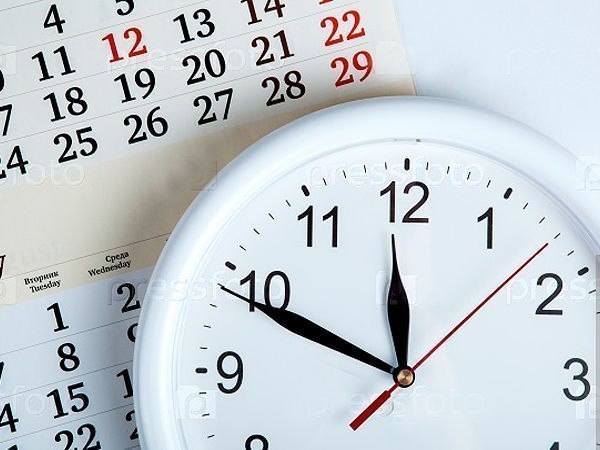 Время – загадочная субстанция. Его не существует там, где некому вести ему учёт, и нет ориентиров его течения. То есть там, где материи либо вовсе нет, либо с ней ничего не происходит – и, следовательно, не работает закон причин, порождающих следствия. Без работы этого закона, фактора времени, как понятия и движущей силы – не существует. А когда ничего не меняется, время обнуляется и останавливается, словно замерзает. Да и, причинно-следственный закон работает только в отношении материи, совершающей движение, и включается он с первым событием в жизни материального объекта и первым его осознанным действием. 
2.6.1. Жизнь начинается с мысли и действияКак правило, это ответ на получение внешнего импульса энергии вместе с мыслью-зовом к объединению. Первым следствием на внешний зов становится желание объекта откликнуться, вызванное пробуждением у материи собственной мысли: «я есмь», как ответного сигнала о существовании самого материального объекта и наличии у него разума. Конкретный зов потому и конкретный, поскольку называет объект по его личному имени или по назначению, а чаще – совмещая наименование с назначением. Иначе его не получит адресат. Однако если задуматься, то в одном слове «назначение» одновременно присутствует две информативных составляющих одной мысли – это статус и поле будущей деятельности. 

Мысль тонкоматериальна, но одна всепроникающая субатомная частица способна перенести только одно письмо. Правда, оно может содержать не одну мысль-образ. Это в компьютере одно нажатие клавиши оставляет на дисплее один бит информации. А в мыслеобразе можно уместить гораздо больше мыслей, обогащённых к тому же чувствами и намерениями. По закону соразмерности, физическая субатомная частица взаимодействует только с подобными ей объектами, передавая им свою энергию и информацию. Вот и, в мыслеформе внешнего зова содержится не одна мысль, а как минимум три: имя, статус и призыв. Плюс к этому энергия любви, доставившая мыслеформу. Значит и энергетический заряд, её учетверяется от неразрывно связанных между собой всех качеств послания. А их суммарная энергия легко преодолевает силы инерции покоя спящей субстанции и вызывает у адресата адекватный ответ – осознание атомом себя, желание ответить на призыв, и начать разогреваться. 

Желание тоже обладает мощной энергией, благодаря которой первичный импульс внешней мысли объектом утраивается, и суммируется с пакетом трёх мыслей зова, и этой энергии уже достаточно, чтобы в замёрзшем атоме водорода оттаял электрон, и крутнулся вокруг своей оси, совершив первое движение. Начальное движение электрона в атоме материи становится следующим следствием и вторым событием в его активной жизни. И у этого события уже два следствия:

-- образование пространства энергетического поля атома, который благодаря внешнему импульсу и собственной высвобожденной энергии, сразу становится динамической системой, состоящей из протона и электрона,

-- включение счётчика его деятельности – нулевую точку отсчёта от мига рождения этого локального пространства-времени. И, пока деятелен материальный объект, показания счётчика его времени жизни только количественно прирастают. 2.6.2. Действие – это движение в пространствеУже с первого движения электрону требуется свобода перемещения. И пространство расступается перед ним, создавая вокруг электрона разреженный карман* – локальное пространство-время. А у протона начинает разогреваться его оболочка, и он включается в суточное движение, повернувшись на месте вслед за электроном.

-------------------------------
ПРИМЕЧАНИЕ(*) Локальный пространственно-временной карман всегда более разрежен, нежели пространство снаружи. Даже если это происходит в состоянии близком к вакууму, где силы сопротивления среды максимально возможные в природе, где размер материальных частиц составляет миллионные доли нанометра, распылённых на расстояния в километры друг от друга. Но оттого, что наружные силы сжатия всегда равномерно распределяются по площади пространственно-силового кармана, раздавить яйцеобразное энергетическое поле им мешает отсутствие концентрации приложения сил, и Первый закон Ньютона – о равенстве сил действия и противодействия. В соответствии с ним, на всякое усиление воздействия локальное пространство отвечает ещё большей упругостью и напряжённостью поля за счёт заполнения своего поля субатомными частицами, получающими мощный импульс движения с ускорением, от разрыва их внутриатомных связей катапультированием из протона. Импульс – это разовый толчок, выбрасывающий частицу, но как только она попадает в пространство внешней среды, включается вторая ступень ускорения за счёт образования кармана пространства у самой частицы, с реактивной силой, подталкивающей её сзади. И эта сила не только не даёт угаснуть импульсу, но она его постоянно усиливает.Тут форма кармана и движение с ускорением, практически исключают возможность концентрации сил сжатия в каком-то одном слабом месте объекта, потому что векторы наружных сил сжатия в большинстве своём попадают на оболочку не по нормали, а по касательной. К тому же часть наиболее мелких субатомных частиц при разрыве связи с протоном сразу получает импульс ускорения больше скорости света, и пролетает сквозь оболочку силового поля в верхние слои Универсума Атт, где разряжение пространства-времени по своим характеристикам ближе к абсолютному вакууму. А там силовое поле одного атома водорода может занимать объём пространства размером с галактику Млечный Путь.В материальном космосе, где материя подвергается сжатию, а вещества много, силовые поля отдельных атомов делегируют свою энергию пространственно силовому полю скопления такой материи по подобию. И в нём укрупняют своё ядро, и становятся энергетическим запасом потенциальной энергии Универсума Атт. Это значит, что они взаимодействуют друг с другом, на уровне электромагнитных полей и электрических импульсов и токов. В сжатой материи разбудить такие частицы атома способно только разумное существо, умеющее извлекать из себя тончайшие энергии чувств и мыслей, энергоносителями которых являются субатомные частицы их биологического тела. 
-------------------------------Дальше – всё происходит по экспоненте. Начальный угловой момент суточного вращения системы «электрон-протон», вытягиваемый прибавлением пространства и времени, создаёт поступательное смещение электрона от нулевой точки, а прочная связь с протоном прибавляет к суточному вращению орбитальный угловой момент, расширяя их общее с протоном локальное пространство по контуру начавшейся круговой орбиты электрона. Движение электрона по-прежнему формирует поле атома, которое от их совместного движения вырастает в разы. Протон активно вбрасывает в него субатомные частицы – энергоносители всех видов заложенных в нём природой, разновидностей энергий. Они заполняют пространство поля протона, расслаиваются по крупности частиц и видов энергий, и не смешиваясь между собой, циркулируют в замкнутом пространстве. Не бесцельно и хаотически – а послойно синхронизируя своё центростремительное движение с соседями, укрепляя наружную оболочку, и наполняя его энергией сопротивления внешней среде. Получается что-то похожее на детскую погремушку с горошинами разного размера внутри пластмассового мячика. Длительность выброса частиц протоном, регулирует разряжение кармана пространства вокруг него, которое зависит от ускорения и сопротивления внешней среды. Излишки энергии вместе с их энергоносителями смещаются в хвост, и там создают реактивную струю, которую поглощает внешнее поле. Получается, что движение живого атома, наружному полю даже полезно, как дополнительный источник энергии и вещества. Пока этот возмутитель спокойствия движется, оно получает ручеёк энергии и вещества. Даже невыгодно его уничтожать. Это как с пластиковой бутылкой, наполненной пивом – лучше пить глотками пока не опустеет, чем раздавив её, получить бесполезный фонтан, и не напиться. Только тут источник практически неиссякаемый, благодаря способности протонов вещества восстанавливать потраченные частицы.2.6.3. Наружное и локальное пространство-времяНо теперь протон неподвижным не остаётся. Электрон, с каждым витком круговой орбиты, всё больше раскручивает его суточное вращение. А помогает маленькому электрону в этой тяжёлой работе – вектор времени их общего локального пространства, который он периодически пересекает, получая мощный импульс движения,  со сменой знака заряда и направления движения по орбитали. На круговой орбите жёсткая связь массивного протона с электроном, играет роль радиуса, чем и задаёт дополнительный угловой момент атому с его электроном. 

На такое вопиющее нарушение однородности и покоя, во внешнем пространстве включаются силы сопротивления образовавшемуся кавитационному пузырьку с атомом. А восстанавливая свою целостность, наружное поле смыкается позади новообразовавшегося и выталкивает капсулу локального пространства-времени вперёд, уже по вектору своего, то есть, наружного пространства-времени, формируя спиралевидное поступательное движение с диагональным вектором равнодействующей силы, задающей перемещение в четвёртом измерении.

Это ещё добавляет новорождённому объекту энергии и ускорения. С ростом ускорения сокращаются интервалы между приращениями объёма пройдённого пространства, и ускоряется движение локального времени. Фактически оно по своему принципу является фракталом внутри ткани пространства-времени Универсума, тоже состоящего из множества замкнутых энергетических полей, которые благодаря установленным связям всех со всеми, осознают себя целостным и неделимым объектом внутри созданного ими объединённого поля. Поэтому в каждом отдельном замкнутом, и осознающим свою целостность, пространственно-временном кармане, время имеет свой отсчёт и свою продолжительность, с не установленной заранее планкой предела. 

И нарастание мощи идёт не только за счёт внутренних энергетических ресурсов, но и с помощью взаимодействия с другими укрупнёнными энергетическими полями, где силы действия постоянно вызывают равные им силы противодействия, что умножает энергетический потенциал их общего пространства. Умножается и сила одинаково направленных локальных векторов времени, в объединённом поле они складываются, в равнодействующую силу, и становятся вектором времени объединённого поля, площадь поверхности которого вырастает в разы, а следовательно, и пропорционально вырастают силы сопротивления внешней среды. Чем больше капсула поля вокруг объекта, тем сильней сопротивление среды, и тем больше потенциальной энергии протонов включается в работу.

И наблюдается такая закономерность у векторов времени. Внутреннее (личное) время каждого отдельного локального поля влияет на суточное движение его самого, и на спиралевидно-поступательное вращение содержащихся в нём более мелких объектов. То есть, спиралевидную траекторию  всякого объекта формирует, вытягивая орбитальное движение в спираль, не его личное время, а время наружного поля, примыкающей внешней среды. Поэтому суточное вращение  и качение у объекта по орбитальному жёлобу внешнего пространства, не прерывается от обнуления или перемены знака его движения в точках разворота по эллипсу вокруг центра вращения относительно ядра всякого локального поля.2.6.4. Цикличность, ритм и вектор времениВлияние этих факторов из заголовка, сказывается на главных характеристиках времени – цикличности и пульсации, по отношению к внешнему полю окружающей среды, и аналогично проявляется у всех локальных времён-пространств, вступивших во взаимодействие между собой и с объединяющим их полем, совершающим движение, как единый объект. 
При этом, внутри каждого отдельного поля сохраняется его личное время, обладающее сквозными и универсальными качествами – цикличностью, пульсацией расширения пространства, непрерывностью его течения и поступательной линейностью по вектору устремления в будущее. Этот единый принцип повторяется у всякого живого и живущего объекта не только в нашем Мироздании, но и всюду, где существует энергетически активная материя, проявляющая себя:--  движением, массой, инерцией, ускорением,-- энергией, пространством, энергетическими полями,-- метаморфозами, химическими и физическими преобразованиями, -- агрегатными состояниями своих скоплений, явлениями погоды, -- вибрациями, волновыми колебаниями, объединениями в системы объектов, -- синхронизацией и упорядоченностью всех видов своего существования и деятельности. Без участия фактора времени, живое перестаёт быть живым. Для объектов, переставших проявлять себя перечисленными действиями, время тогда обнуляется. Но поскольку материя вечна, бесконечно делима, и пока в ней активна энергия, способна видоизменяться и воссоздавать саму себя, то в каждом новом своём качестве жизни, её время начинает новый отсчёт.В четвёртом измерении цикличность и пульсацию любому фракталу времени задаёт суточное и орбитальное движение фрактального объекта. Они же и задают ритм, зависящий от размеров объекта, его поля, занимаемого пространства и длины отрезка равномерно ускоренного движения между этими циклами. В этом способе перемещения пульсация возникает от регулярной смены знака заряда, и с изменением вектора движения по орбите. Ведь одну половину орбитального пути тело проходит по вектору времени, а другую – ему навстречу. Аналогично ведут себя все небесные тела в материальном космосе. Только спиральное движение Универсума происходит способом скручивания пространства-времени с минимальной амплитудой колебаний в один диаметр в самой широкой части его половинки спина.

Например, ко дню зимнего солнцестояния Земля приходит с отрицательным знаком достаточно мощного заряда падения к Солнцу. Здесь, огибая Солнце на коротком плече, она пересекает два вектора времени – свой собственный и Солнечной системы. Отчего количественно утраивает и поляризует свой заряд – меняя его знак на положительный. Изменение знака заряда происходит одновременно со сменой направления движения планеты на сто восемьдесят градусов. Утроенный плюсовой заряд увеличивает импульс ускорения, дающий Земле энергию для максимального удаления от Солнца навстречу его вектору времени, словно бы направляясь в прошлое. Дойдя до следующего поворота эллипсоидной орбиты в наибольшем удалении от родительской звезды, её заряд в день летнего Солнцеворота обнуляется, ускорение почти останавливается, а полной остановки не происходит только потому, что на неё действуют силы инерции суточного вращения и личный вектор времени. Здесь планета опять пересекает собственный вектор времени, словно перекатывается по жёлобу орбитального искривления пространства. Как баскетбольный мяч по кольцу, прежде чем провалиться в сетку. Направление движения, и знак опять меняются, и теперь отрицательно заряженная планета почти падает в сторону Солнца, разгоняясь под действием его притяжения, и подталкиваемая попутным вектором в будущее. Так за один годовой цикл наша планета дважды пересекает собственный вектор времени, и один раз – вектор времени Солнечной системы. Оба вектора – планетарный и солнечный, по ориентации в пространстве направлены одинаково, но не совпадают друг с другом соосно. Они всегда параллельны, как между собой, так и по отношению к вектору времени Универсума*.

-------------------------------
ПРИМЕЧАНИЕ

(*) Общая Река Жизни планеты получается уже трёх векторной, состоящей из линейно направленного вектора движения Универсума, вокруг которого образуется спираль вектора времени Солнечной системы, а вокруг этого вектора образует свою спираль планетарный вектор времени Земли. Эта схема немного упрощена, так как я не стала усложнять её векторами времени галактики, всего материального космоса, и восьми тонких миров-измерений, включая трёхслойный Абсолют. Если мысленно представить все эти спирали во взаимодействии постоянного движения, то структура времени такая же многомерная, как и Универсум Атт.
-------------------------------

А учитывая, что пространство-время на всех уровнях волнообразно расширяется от его многомерной пульсации, и что энергия подобно времени, всегда векторно направлена в будущее, то не удивительно, что у всякого небесного тела положительный заряд практически полностью тратится на его удаление от центра вращения. К тому же на этом участке перемещение объекта затруднено вдвойне – от сопротивления гравитационному притяжению звезды, и от движения навстречу вектору пространства-времени. Зато на обратном пути обе эти силы помогают планете без больших усилий не только восстановить заряд, но и утроить его. 2.6.5. Самоподобие всех замкнутых пространств-времёнКак видно на примере счётчика времени Земли, он аналогичен образованию и пространственно-временного кармана энергетического поля атома водорода, и энергетическому полю нано-частицы с мыслеформой, и замкнутому пространству-времени Универсума. Хотя масштабы у всех этих объектов отличаются в разы. Это показывает наличие единого принципа в устройстве любого локального пространства-времени в нашем Мироздании. И можно смело брать его за аналог возникновения фрактала времени-пространства у любой энергополевой структуры в Мироздании. Нужно только учитывать масштабный коэффициент по отношению к их массе и ускорению. 

Даже поле-жечес Универсума и ткань его пространства-времени, устроена по единому алгоритму с атомом водорода, где слоистость всех тонких миров-измерений аналогична послойному распределению всех двенадцати видов энергий в локальном пространстве-времени атома водорода. Разница только в размерах, и в количестве локальных полей, вмещённых в объединяющую их наружную оболочку. 

Но и атом водорода не монолитен, а делится на множество субатомных частиц, которые внутри его энергетического поля имеют мощный энергетический потенциал. В заряженном состоянии они обязательно движутся, и внутри раздувшегося протона и внутри поля, которому принадлежат. Движение, даже на одном месте с суточным вращением, создаёт пространство, заполненное, чтобы оно не схлопнулось, энергетическим полем. Объект устанавливает связи с другими подобными ему объектами, объединяясь в слои по подобию энергий и вибраций. И тут ещё не известно, так ли разительны различия между полем атома и полем Универсума? Может, в атоме вещества водорода локальных полей не меньше, чем в Универсуме, а отличие у них только в степени разрежённости их пространства-времени относительно окружающей среды? 

Есть же герметический принцип: «Что внизу, то и наверху». Для землян на нижней ступеньке вещества стоят атомы. А на трагическом примере бомбёжки Хиросимы человечество ещё в 1945 году ужаснулось, какой мощью они обладают. Но и наверху – в тонких мирах Мироздания, где состояние материи сильно разреженное, носителями заряда тончайших энергий тоже являются тончайшие частицы – энергоносители  атомной энергии с огромными пространственно-временными карманами. Это они образуют оболочку Универсума, и удерживают в своём поле целостность его бесконечного пространства-времени. Частицы, как утверждает Бог, на любом расстоянии сохраняют связи со своим атомом и между собой. Получается, что верхние миры Абсолюта – это энергетическое поле одного или нескольких атомов, только распылённое в среде, близкой к вакууму?
Интересная, получается закольцовка, между верхом и низом! По аналогии точно такая же, как и в пятом герметическом принципе. 
2.6.6. Связь времени с законом эволюцииИз всего сказанного следует, что время – одно из первичных звеньев закона причин и следствий в жизни любого объекта. 

Оно является производной от движения и метаморфоз материи. И включилось в нашем Мироздании от начальной мысли извне, а не по случайному стечению обстоятельств. И здесь наблюдается следующая последовательность развития событий.

– Воздействие на материю энергией мысли зова. 
– Возникновение у субстанции мотивации для движения. 
– Образование у него локального пространства. 
– Первый импульс движения высвобожденной энергии в суточном вращении. 
– Включение фрактала линейного времени. 
– Разгон и ускорение объекта под воздействием сопротивления внешней среды. 
– Стабилизация на круговой орбите вокруг вектора времени внешней среды. 
– Проявление пульсации и цикличности локального времени. 
– Спиралевидное вытягивание орбиты локального пространства-времени объекта вокруг вектора времени из внешнего поля. 
– Волновое приращение пространства времени, как внутри локального пространства, так и снаружи.
– Выстраивание вектора вмещаемого локального времени параллельно вектору времени вмещающего его пространства.

И всё это связано цепочкой причин и следствий воедино с разумом материального объекта, высвобождением его потенциальной энергии для движения его самого, и каждой его частицы. А затем благодаря связям и общему полю, включается активный обмен энергиями, как у отдельных кавитационных пузырьков пространственно-временных карманов частиц и электрона, так и их с объёмной тканью пространства-времени Мироздания. Чем продолжительней эта цепочка следствий, тем заметней и масштабнее метаморфозы, происходящие с материальным носителем энергий внутри каждого обособленного пространства-времени, которые называются более коротким словом – эволюция. 

И получается, что время один из основных инструментов закона эволюции. Именно оно соединяет произошедшие события в цепь причин и следствий в строгой последовательности, и по единому правилу – причина, создавшая действие, всегда предшествует следствию, и порождает его. Что в свою очередь, побуждает каждое новое событие становиться причиной следующих действий и их следствий, создающих разумным существам мотивацию для выживания в сложных и опасных обстоятельствах. К тому же время – универсальное сито, оставляющее всё полезное для будущего развития, и предающее забвению то, что просто было игрой ума или откровенным заблуждением предшественников в науке, культуре и национальной истории. И далеко не факт, что сегодняшние, раскрученные рекламой бренды, вспомнят с благодарностью будущие поколения людей. «Время покажет» – мудрая поговорка, живущая веками в языковых традициях многих народов. Так, в рамках естественного отбора, закон эволюции испытывает всё живое на умение приспосабливаться к непривычным условиям, принуждая находить креативные решения, и противостоять опасностям. И тот, кто следует этим правилам, обязан постоянно самосовершенствоваться, чтобы идти в ногу со временем. На смену любому чемпиону стоит очередь из последователей, мечтающих сместить его с пьедестала. Нельзя самоуспокаиваться, иначе будешь отбракован в мусор истории, и времени для упавшего или отставшего, больше не будет никогда. Фактор времени и длительная непрерывность его течения – это поощрительный приз тем, кто постоянно движется вперёд, и не повторяет ошибок – своих или чужих. И выходит, что время – главный компонент закона эволюции, вознаграждающего правом на будущее, всё самое жизнестойкое и стремящееся к дальнейшему развитию.2.6.7. Непрерывность и дискретность времениЕщё одно загадочное свойство времени – это дискретность (дробность) при общей непрерывности его течения. И эти качества тоже связаны с режимом орбитального движения, присущего абсолютно всем материальным и тонкоматериальным объектам в ткани пространства-времени нашей реальности Вселенной. Даже один цикл вращения на орбите состоит из двух тактов круговой орбиты, и четырёх – при прохождении по эллипсоидной траектории. Движение по эллипсоидной орбите, мы только что подробно рассмотрели, и повторяться нет смысла. 

А на круговой орбите угловой момент и угловая скорость тела вращения равномерно постоянные, делящие этот путь на два дискретных отрезка времени – зоны влияния разноимённых полюсов у массивного объекта, удерживающего на орбите свой спутник силами гравитации. С одной стороны его полюс имеет положительный заряд, а с другой – отрицательный. А оттого, что через центр массы любого пространственно-временного кармана проходит ось его суточного вращения, совмещённая с вектором времени, то знак заряда магнитных полюсов определяет именно он. И там, где вектор времени из прошлого входит в массивный объект, знак полюса всегда положительный. А там, куда он стремится выйти – полюс, в ожидании подарков от будущего, всегда отрицательный. Точно также распределены полюса зарядов и у пространственно-временного кармана объекта.
Этот принцип характерен для всех локальных пространств-времён, и личного пространства всякого объекта, осознающего и берегущего свою целостность. И совершенно не имеет значения, какое количество локальных силовых полей одновременно вмещает его пространство. Все векторы вмещённых им времён, параллельны общему вектору времени Мироздания, смотрят в будущее, и составляют суммарный вектор времени объединённого целостного объекта, который и задаёт его времени качество непрерывности при дробности содержания. А это только подтверждает подчинение пространства-времени закону вмещения и подобия, по аналогии со слоистостью Универсума, описываемого формулировкой закона фрактальности: «Всё вмещает всё». 

Имеется ли здесь дискретность – спорный вопрос. В каждом локальном поле имеется личное время, включение которого может не совпадать с появлением вектора времени у таких же по составу и структуре объектов, занявших своё место в структуре поля раньше него, или позже. Во-первых, там обязательно присутствует строгая очерёдность в синхронном движении. А во-вторых, не прекращается замещение частиц из первой волны другими, восстановленными протоном на месте ранее улетевших. Векторы времени их жизни сдвинуты, и не совпадают по времени рождения, так как одни старше, а другие – младше. Но все локальные времена вмещены во фрактал времени общего поля, который образовали и занимают частицы, старше их всех, и к тому же это общее время руководит их орбитальным движением. Разделить эти векторы можно только умственно, для примера, а на самом деле они прочно связаны и суммарно, и количественно, и физически – одним направлением движения. Причём, связи эти объёмные, они пронизывают, и объединяют все пространства Универсума в единую реальность. Общее направление движения вместе, и в составе Универсума, плюс эти связи –  понятие дискретности времени и всего остального, просто обнуляют. Дискретность, это полное отсутствие связей, например, когда один из объектов исчез совсем, а другой ещё не родился. Но сменяемость поколений, и постоянное обновление вещества, совсем не оставляют места дискретности и обособлению в одном общем процессе. Тем более что пространство и время, составляя неразделимую пару, названную Эйнштейном пространством-временем, в такой связке и является четвёртым измерением. Где благодаря прочным связям, синхронности взаимодействия, и подчинению единым законам, суммируются все энергетические поля, их векторы движения, энергия, масса и ускорение. Образуя, таким образом, целостную и неделимую динамическую систему, дающую каждому объекту внутри своего пространства все семь степеней свободы перемещения, своё уникальное место, и индивидуальную задачу на благо общему равновесию и стабильности. Не могут в одном поезде вагоны ехать в разные стороны.А так как ткань пространства-времени по своей сути является фрактальным энергетическим полем с разноимёнными полюсами, то его энергетическая упругость напрямую зависит от интенсивности процессов в материальном космосе – нашего неисчерпаемого источника всех видов энергии. В том числе и биологической, наделённой разумом, чувствами и способностью к творчеству.При этом векторы всех локальных пространств-времён, с любым количеством объектов внутри, всегда остаются параллельными вектору времени Универсума, и суммируются в интегральный линейный вектор времени Мироздания, задавая единое направление в будущее всем участникам движения. 
2.6.8. Относительность времениКогда частица материи пассивна, и не выделяет энергии, то у неё не возникает движения, и не образуется её собственного пространства-времени. Однако замёрзшая материя в нашей реальности Вселенной составляет не более десяти процентов от общего количества вещества Универсума Атт. Она выделена в обособленную область – слой, со всех сторон окружающий Универсум Атт. Эту зону Бог называет Хаос. 

Из названия уже подразумевается, что это пространство неупорядоченное. Материя там замёрзшая, и существует в первозданном виде, как это было в начале времён. Собственной энергии не излучает, имени своего не знает, на мыслеформы к единению с Богом или по принципу подобия, не откликается, и отсчёта времени там нет. А, следовательно, она не образует своего пространства–времени, не создаёт мотивации жить атому, имеющему огромный потенциал внутренней энергии, без которой он не вступает ни в химические реакции, ни в физические взаимодействия. А пока нет желания жить, река времени у объекта не включается. Но называть пространство безвременья местом смерти тоже нельзя. По назначению оно больше похоже на кладовую зёрен не начавшейся жизни, где хранится стратегический запас материи для создания Странниками новых разумных миров.

Зато в самом пространстве-времени Универсума, неподвижных объектов просто не может быть, так как и оно само движется, и вовлекает в своё движение* всё, что в нём содержится. 
-------------------------
ПРИМЕЧАНИЕ

(*) Движение во вселенной относительно. И сравнивать, какое из небесных тел движется быстрей, можно только сопоставляя величины ускорения объектов. Полной остановки небесных тел внутри динамической системы Мироздания не бывает. Хотя при уравнивании векторной скорости одинаково направленных объектов, может возникнуть впечатление, что они остановились. Например, перрон, и стоящий рядом с ним поезд, только кажутся неподвижными. Пока пассажиры садятся в вагоны, они не смещаются относительно данной координатной точки на поверхности планеты, если смотреть изнутри этой координатной системы. Хоть сверху – со стороны наблюдателя на виадуке, пассажира из окна вагона, или глазами провожающих на перроне. Движение станет заметным со всех точек наблюдения, только с изменением ускорения поезда относительно перрона. Но это восприятие существа, находящегося внутри планетарной системы, привыкшего видеть мир трёхмерным. В четвёртом измерении планета движется в пространстве-времени по орбите вокруг Солнца со скоростью 30 километров в секунду. И измерить истинное ускорение стоящего поезда вместе с неподвижным, относительно Земли, монументальным перроном, можно только в системе координат, учитывающей движение времени. Что мы обычно и делаем, взглянув на часы, и подсчитывая минуты до отправления состава. 
-------------------------Точно также мы привыкли оценивать годовые циклы Земли по смене времён года, напрямую зависящих от её местоположения на орбите, и удалённости относительно условно неподвижной родительской звезды.Это я к тому, что выход человечества в космос расширил наши пределы планетарных ощущений, и добавил к процессу познания интерес к существованию других измерений мироустройства. В рамках которых, только и возможно мысленно представить себя наблюдателем того, как Солнце движется в галактике, подгоняемое волнами ткани пространства-времени, через каждые две наносекунды добавляющего всему Универсуму объём пространства, толщиной в несколько световых лет. 

И тогда, по сравнению с орбитальным ускорением Земли, солнечное время движется на много порядков быстрей, и поддаётся счёту по времени галактики. А ускорение галактики оценивается уже по времени сообщества галактических систем. Соответственно, и их движение – ведёт отсчёт по времени материального космоса, у которого оно неодинаково с тонкими мирами Мироздания, и самое медлительное, как у центра огромного объекта вращения.И то, что течение времени замедляется для астронавтов, с индивидуальным биологическим хронометром и планетарным метаболизмом химико-физических процессов в организме, факт неисследованный, научно недоказанный, а потому больше похожий на лженаучную провокацию. Потому что, не включив в организме человека программу полной и непрерывной регенерации, аналогичной способности к самовосстановлению утраченных протоном частиц вещества, по закону природы Вселенной – победы над старостью и смертью не одержать*. Этот дар природы, на данном этапе развития сознания, человечество пока не заслужило. Так как представляет серьёзную угрозу биоценозу планеты, пока единственному в нашем материальном космосе  хранилищу разнообразия форм существования разумной и биологической жизни. --------------------------------КОММЕНТАРИЙ Бога Аттама(*) БОГ АТТАМ: – Детка, мы же договаривались, не редактировать прежде опубликованные статьи, оставив их для сравнения твоих достижений за последние три года.  Зачем полезла править текст?Т: – Мои достижения мало кого интересуют, кроме Тебя – моего Наставника, и меня самой! Сам говорил, что сразу правильно надо учить чела, чтобы не добавлять к их замшелым стереотипам, новых и ошибочных умозаключений. Если мои правки в корне неверны, то поправь меня сейчас. Я исправлю те, несколько абзацев, которые отредактировала со своего уже достигнутого, и более глубокого понимания. И уберу вставки взамен тех, что сочла уводящими от правильного раскрытия темы времени. Есть у тебя принципиальные разногласия с тем, что сейчас получилось? БОГ АТТАМ: – Абсолютно нет разногласий! Так правильней и точнее стало!Т: – Тогда в чём проблема? Я сэкономила наше время, на написании второго текста. Который, в принципе, пусть и немного другими словами, повторял бы первый. Нетерпеливый читатель во второй раз похожий тест читать не станет, и выискиванием отличий, перегружать мозг не будет. Букв слишком много, а вот, если бы я предложила им мультяшку – другое дело! В стиль нашего эссе повторы не вписываются. Замедляют темп движения мысли.БОГ АТТАМ: – Согласен. Оставляем изменения. Тем более что слово: «темп» тоже относится к природе времени. Кстати, как ты понимаешь значение у этого термина? Т: – Темп – это ускорение или замедление ритма вибраций. То есть, сокращение или удлинение интервалов между ними.БОГ АТТАМ: – И он напрямую связан с прибавкой ускорения движения объекта в пространстве-времени.--------------------------------2.6.9. Как считать относительное времяПолучается, что внутри замкнутого пространства, точное время можно посчитать только фрагментарно. Так как даже внутри одной динамической системы, ускорение у разных объектов отличается. Но гораздо трудней вести учёт, когда в локальном пространственно-временном кармане динамических систем несколько. И критерий отсчёта внутреннего времени, тогда будет наиболее точен относительно времени, текущего снаружи, со стороны внешнего наблюдателя. Не случайно хронология событий планетарного масштаба на Земле познаётся в сравнении с течением времени двумя этажами выше – по расположению звёзд. А единую систему измерения времени внутри замкнутого пространства десятимерного Универсума, можно считать и оценивать только по приросту в нём ткани пространства-времени от начала времён жизни Бога. Снаружи у нашей реальности вселенной не существует ориентиров отсчёта времени. Правда, Бог считает Своё время жизни ещё на один уровень выше – по календарю Брамы, надмирной сущности Большой Вселенной, в которой образовался не самый большой, по её масштабам, пространственно-временной карман нашей разумной жизни. Замедление течения времени и почти полная его остановка, которые объяснялись в «Теории относительности», как парадокс времени, совсем не парадокс. И присутствует в нашем Мироздании только по оси вращения Универсума, совпадающей с вектором общего времени нашего космического корабля. Ось расположена в центре массы Универсума, то есть в материальном космосе. На ночном небе Северного полушария ось вектора в будущее проходит примерно между созвездиями Водолея и Змееносца, уходя от нас. Но, даже не вникая в такие тонкости, любой человек, проявив терпение и наблюдательность, невооружённым глазом заметит, как все другие созвездия в течение ночи вращаются вокруг этой оси. Расположение оси Мироздания давно известно древним астрологам, и думаю, не составляет секрета от современных астрономов. Но и там, где оно незначительно замедляется, и об его остановке речи не идёт совсем. Наоборот, интервалы ритма прибавки пространства имеют тенденцию сокращаться, а это значит, что мы летим ещё быстрей, чем четверть века назад. И близится миг, о котором написано в Библии, что времени не будет. Только, ни к чему этого пугаться, и ждать конца света. На космическом циферблате, это предварительный срок качественного перехода на новую систему отсчёта. Наше Мироздание может достигнуть своей зрелости и перейти в статус вечной Вселенной. Тогда время мироздания обнулится, и начнётся подсчёт возраста новой Вселенной. Вечным сущностям тоже нужны знаковые точки отсчёта в своей жизни. Иначе трудно замечать перемены и чувствовать радости свершений. Кроме пространства Хаоса, где пассивные атомы водорода находятся в ожидании зова, все остальные небесные тела, в остывшем состоянии не излучающие своей энергии, всё равно вовлечены в движение ткани пространства-времени, и таким образом упорядочены. А при попадании в энергетические поля более массивных объектов или звёздно-планетарных систем, они бывают притянуты гравитацией и становятся частью этой динамической системы. Это делается по закону санации с целью утилизации и для вторичного использования пассивной материи, которая может стать помехой синхронизированному орбитальному движению планет, или даже создать угрозу стабильности нескольким звёздным системам, если объект достаточно массивный. А для сбора разрозненных атомов водорода, ищущих себе подобных, в Материальном космосе курсируют туманности и водородные облака, притягивающие к себе одиноких маленьких путников. 2.6.10. Укрупнение и дробление времён-пространствКогда воссоединение объектов совершается по добровольному согласию сторон, в соответствии с законами вмещения, слоистости и фрактальности – то меньшее по массе тело, при падении на поверхность крупного тела, сразу вступает в более сложные химические реакции и ускоряет своё самосовершенствование, в образе минерала. Локальное время у него не останавливается и не обнуляется, а продолжается в новом состоянии метаморфоз материи. Оно, как ручей, впадающий в речку, продолжает своё движение внутри внешнего пространства-времени, не смешиваясь с ним и не растворяясь.Если вмещение в поле массивного объекта происходит принудительно, то время пассивного объекта переходит в иной уровень его учёта. Прежнее время у него останавливается и обнуляется, но включается новый счёт, и начинается иная жизнь в пространстве-времени активного субъекта. В любом случае, после вмещения в поле другого объекта, отсчёт времени у присоединённого тела идёт уже относительно пространства времени объединённого объекта, то есть по ближайшему к нему локальному пространству-времени. И поначалу становится периодом распадения всех связей, охранявших его прежнюю целостность, для образования новых, по слоям подобия вибраций и энергий. Связи распадаются с выделением энергии, которая вливается в поле вместившего объекта, а пассивная материя и сама оживает, и объединяется с энергетически активной материей нового дома. На Земле так обычно происходит под воздействием водно-ветровой эрозии с падающими метеоритами и с горными породами. Их неподвижность относительная, и время для них отсчитывает вращение планеты. На других планетах это происходит аналогично. Там, где нет биологической жизни, у материи вещества другие задачи, и другая длительность инкарнаций у монад минералов. И тут отличие планетарных систем без биологической жизни, только в том, что у нас минералы твёрдых пород сознательно дробятся и измельчаются в песок по закону добровольной жертвы, чтобы пригодиться в пищу растениям. Таким способом они участвуют в биоценозе планеты, а заодно и продолжают свою жизнь во времени и пространстве, уже в новом качестве, совершая скачок из неорганической материи в состав биологического существа, минуя этап создания длинных цепочек полимерных макромолекул.  Процесс естественной переработки камней и разрушения горных массивов длительный, но не хаотичный. Для биоценоза планеты важно порционное добавление в почву израсходованных минералов. Если бы горы стремительно превращались в песок, мы жили бы в пустынях, а биосфера таких климатических зон не сильно богата разнообразием флоры и фауны из-за засух, которые провоцируют восходящие от оголённой почвы потоки раскалённого воздуха, высушивающие дождевые капли ещё на пути к земле. К тому же монолитные породы выполняют и планетарные задачи, составляя силовой каркас планеты, образуя возвышенности, долины, русла рек и впадины водоёмов, способствуя климатическому разнообразию биологической жизни. Горы на суше – это ещё и аккумуляторы пресной воды в ледниках, и место зарождения почти всех крупных рек на континентах. На самом деле, пассивных материальных объектов в материальном космосе встречается немного. И по замыслу Бога разрушительная космическая катастрофа Земле не грозит. Слишком ценна для Большой Вселенной, зародившаяся на планете уникальная биологическая жизнь. И ресурсов планеты должно хватить надолго, если только само человечество не устроит экологической катастрофы или ядерной войны, не понимая их последствий или в сумасшествии самоуничтожения.Время от времени на планету падают метеориты, но чаще это происходит в безлюдной местности с минимальным количеством жертв. Таким способом на планету доставляются монады минералов, которым для продолжения их эволюционного пути настала пора воплощения в биологических организмах. Обычно это плановые события, когда вмещение одного энергетического поля другим, совершается по добровольному согласию разумной материи, и с участием Бога-Отца. И обязательно – с делегированием своего сознания от прибывшей из космоса материи, более сложно организованному сообществу или коллективному разуму скопления подобных объектов. И тогда криволинейные фракталы спиралей локального времени складываются в единый и мощный линейный вектор времени сообщества. Сообщества тоже группируются по признакам подобия, образуя системы и слои укрупнённых пространств-времён, послойно заполняя объём нашего Мироздания, как простыми, так и многосложными фрактальными энергетическими полями, и даже целыми мирами-измерениями. В конечном итоге, все существующие фракталы времени объектов, многократно суммируются в общий силовой вектор времени Универсума Атт, направленный в необозримое и вечное будущее нашей молодой реальности Вселенной. И хотя каждый материальный объект, и каждая субатомная частичка, образует своё силовое поле, и живёт по своему личному времени, жизнь их подчинена космическому хронометру.Для нас – людей двадцать первого века, замер коротких отрезков времени по секундомеру или мобильнику не кажется сложным, но судя по тому, как долго человечество к этому шло, и сколько допустило ошибок в своей хронологии из-за разнобоя календарей даже у соседствующих народов – дело это вовсе непростое. 

Время одновременно непрерывно, линейно и циклично, так как привязано к спиральной траектории любого движения. Точно измерить его протяжённость внутри локального пространства-времени возможно только по числу витков спирали, пройдённых этим объектом по орбите, которая у атома не видна даже в электронный микроскоп. Правда, это актуально только для локального пространственно-временного кармана отдельного объекта, пусть даже этим объектом и является организм человека. Но когда в поле объекта вмещено множество других локальных полей, цикличность времени становится заметной по ориентирам во внешнем пространстве. И считаем мы его по количеству прожитых часов, дней, месяцев и лет. Получается, что время так же относительно, как и движение, которое можно оценить только в сравнении с движением других тел. Хотя, собственный, локальный отрезок времени в каждой текущей инкарнации, многократно проживает на Земле каждое биологическое существо*. 

--------------------------------
ПРИМЕЧАНИЕ

(*) Кстати, перерывы между инкарнациями монад, не влияют на непрерывность течения их личных времён, вплетённых в вечную Реку Жизни Бога, у которого их вечные души находятся на строгом учёте. 
--------------------------------

Но свою жизнь, и историю человечества, мы измеряем по солнечному календарю, потому что более точные ориентиры измерения времени нам показывают звёзды, к перемещению которых привязан вектор времени Солнечной системы, а ему в свою очередь подчиняется вектор времени нашей планеты.2.6.11. Правостороннее вращение векторов времениЕщё немного выводов о направлении движения времени. Оно непрерывное в любой существующей локальной системе, где его течение сопровождает движение носителя энергетического заряда. И пока у объекта есть хоть какой-нибудь способ движения – перемещение, вращение, смена агрегатного состояния или период метаморфоз материи, локальное время не обнуляется. Обнуляется оно с полной утратой энергии и признаков сознательной деятельности.И так как в нашем Мироздании движение свободных объектов, всегда имеет правостороннюю спиральную траекторию относительно воображаемой плоскости, перпендикулярной суммарному вектору времени Универсума, то и вектор времени в любом локальном пространстве имеет такое же правостороннее направление осевого вращения. Его изначально задаёт ткань пространства-времени, которая сама равномерно вращается слева направо вокруг вектора времени Универсума. Ускорение объекта добавляет ему пространства. А прибавление пространства в нашей реальности Вселенной, окружённой со всех сторон непроницаемой стеной внешнего поля Вселенной, происходит объёмно и линейно, вперёд по всему фронту, одновременно во всех локальных пространствах-временах. Всегда в одну сторону – в будущее, по вектору времени Универсума. Наша реальность Вселенной расширяется, и конца и края этому расширению не предвидится, пока Бог, и созданная им материя, знают о себе, что они вечны. И соответственно всё, что находится внутри нашего пространства, принимает правостороннее вращение, как жидкость в стакане, если задать ему вращение рукой. Или вода, свободно утекающая в воронку.

Задаёт правостороннее направление вращения ткани общего пространства-времени, энергия жечес, как главная энергия тонких миров Универсума. Это она равномерно распределяется по всему объёму нашей реальности, заполняя все лакуны и пустоты между замкнутыми фрактальными силовыми полями других видов энергии. Даже внутри атомных ядер вещества.

Поэтому, сотворяя собственную энергию жечес для самолечения, важно научиться задавать ей правостороннее движение, чтобы совпадая с энергией жечес-праны в лакунах пространства, она усиливала лечебный эффект посыла энергии в больное место. А не гасла, от несовпадения с направлением вращения поля жечес в ткани пространства-времени Универсума. Поля, гораздо более мощного по массе и силе, чтобы погасить или отбросить в сторону вихри, не совпадающих с ним энергий. И важно не забывать называть точный адрес больной структуры – получателя лечебной энергии.2.6.12. Река жизни и четвёртое измерениеПолучается, что время – это векторная величина, прирастающая от пройдённого объектом расстояния за интервал прибавления времени, и присоединяющая это расстояние к Универсуму, как толщину занимаемого им пространства. И каждый объект совместного движения в Универсуме, тоже прибавляет себе пространство энергетического поля на толщину пройдённого за этот интервал расстояния. А всё линейно поступательное расстояние, пройдённое Универсумом с начала времён, никуда не исчезает. А только увеличивается, так как оставляет в прошлом траекторию своего движения в поле Вселенной. Защищённый тройной оболочкой, этот объём отнятого у Вселенной пространства, заполнен материей эфира, хранящего память и следы деятельности всех живших, живущих сейчас, и имеющих прошлое объектов, в виде голографических образов давно и недавно произошедших событий.
Теперь подытожим, какими качествами обладает время.

Время относительно, фрактально, непрерывно, циклично. Оно пульсирует, и периодически обнуляется, присоединяется к другим пространствам-временам, замедляется, начинается заново, дробится и суммируется. А также всегда вращается вправо по часовой стрелке, и линейно устремлено только в будущее.

Оно является производной величиной от количества энергии и непрерывности движения материи, и неразрывно связано с пространством её силового поля. Ускоряется от энергетической активности и прибавки ускорения действиями, задающими толщину слоя приращения пространства за равные промежутки течения фрактального времени по хронометру Универсума. И замедляется от недостатка энергии и угасания интереса к жизни. Для учёта объективного времени жизни объекта, осознающего себя неделимым, требуются ориентиры одним или несколькими фрактальными уровнями выше, либо возможность оценки темпа роста и прибавления пространства внутри своего фрактала времени. 

Время считается по пройдённому пути, и существует в прошлом, формируя реальности настоящего и будущего*. И может продолжиться в грядущем, если владелец этой ветви времени желает жить, и имеет для этого мотивацию.
А там где нет движения, являющегося производной от энергии и мысли, время останавливается. Или вовсе не возникает. 
--------------------------------КОНСУЛЬТАЦИЯ с Богом Аттамом(*) Т: – Это я написала три года назад, Аттам. Но только сейчас задумалась, откуда время черпает энергию? Получается, что от накопления всей инерции движения материи за всё существование нашего пространства Универсума, вместе с Абсолютами? Причём, из-за его способности суммировать свои векторы силы, оно у нас количественно выросло не только с объединением объёма и энергии двух пространств реальностей. Твоего Мыслящего пространства-времени Ат – с пространством-временем Абсолютов. Оно умножилось по силе, даже не вдвое, а децимально! Мир Странников гораздо старше нас, и если время – это инерционная система жизни, то у них она и в прошлом бесконечна, и в будущем неисчерпаема. Похоже, наш маленький самолётик, припарковался под крыло огромного космического лайнера дальнего следования, и теперь составляет с ним единое целое!БОГ АТТАМ: – Ты Нас снова удивила! Ну, конечно! Время – интеграл всей инерции движения наших с Матерями Странниками пространств, созданных их, и нашей, жизнью во Вселенной! Т: – Ты правильное слово нашёл! Действительно, время – это интеграл всех накоплений жизни! Пространства, отнятые у Вселенной, выросли, заполнены материей, и её энергетическими полями до предела – вакууму негде возникнуть. Всякое движение внутри пространства упорядочено, все векторы движения времени параллельны, а их равнодействующая сила приобрела необычайную мощность, постоянно подпитываемую и энергией движения всех участников совместного перемещения в будущее. Столкновений нет, точечная дестабилизация системы вытесняется силами инерции устойчивого ускорения. Накоплен опыт, и упорядочены все законы совместного проживания под одной крышей. Тем, кто желает выпрыгнуть из лайнера на ходу, обеспечены средства спасения, и предоставлено право свободного выбора – жить здесь, но по законам сообщества, либо – по своему разумению, но за бортом. Но я бы сказала ещё проще, и понятнее – не академикам. Время, как аккумулятор автомобиля, подзаряжающийся на ходу от генератора. Оставишь на стоянке не выключенные фары, аккумулятор истратит весь заряд, и энергии не хватит даже на искру, при повороте ключа зажигания. В таких случаях остаётся один выход – заводить мотор с толкача, или использовать рельеф местности – накатом с горки. Если не желаешь остаться  сторожем при дорогостоящей и неподвижной иномарке, придумывай, как завести мотор при пустом аккумуляторе и полном баке бензина! А лучше – не забывай правила: глуша мотор, выключи фары! БОГ АТТАМ: – Точно, детка! Мы поймал твою мыслеформу! Ты, права, Мы питаем энергией движения время, а оно возвращает нам её бесперебойной работой системы. Только ёмкость нашего аккумулятора не имеет предела для зарядки, и постоянно растёт, прибавляя Нам пространство, ускорение, материю и энергию, пока желаем жить, и действуем.Т: – Ты вот, сказал о желании жить, а оно возникает на точке мысленного выбора шекспировского Гамлета: «Быть – или не быть?». И тогда получается, что желание пробуждается мысленной мотивацией, которая тоже имеет три варианта:– жить отныне и всегда,– даже не попытаться,– пожить, пока не надоест?БОГ АТТАМ: – А Мы в начале времён перед выбором не стоял. Знал уже, что означает не быть, и как долго и мучительно умирает вечная душа Бога. Жить – было единственное спасение Нам. Другой мысли и быть не могло!Т: – И снова мы возвращаемся к силе мысли! Она основополагающая у субстанции. Правда, переданная ей эстафетной палочкой от Матери! Снова закольцовка получилась. Только все дороги, хоть и ведут в Рим, но без мысли, и мотивации туда попасть – они совершенно бесполезные сооружения. Дороги существуют для людей, идущих, а не стоящих, или лежащих в гробу. БОГ АТТАМ: – Если душа к Нам долетела при Переходе, ей пешие пути уже не пригодятся. У неё жизнь в тонком мире не заканчивается, а продолжается. А вот, монады, стоящие в сомнениях и в бездействии, мыслями о смерти собственное время замедляют. И укорачивают себе будущее. Т: – И ещё у меня есть два обобщения. Первое о том, что для зарождения нового разумного мира, по закону триединства сил, преодолевающих инерцию полного покоя, нужны три фактора:– материальный объект (субстанция), – свободное пространство для него (вакуум),– и живая, любящая Мать, с намерением пробудить разумную жизнь в крохотной субстанции.Поэтому, считаю, что в поле-жечес Вселенной, с таким же, как у нас правосторонним угловым моментом осевого вращения – просто не может быть неразумных миров – без энергии жечес, и без материи. Они для неё – инородные тела, и будут отторгнуты, или распылены на субатомные частицы для заполнения эфиром её поля. А второе о старости и смерти людей, даже знающих, что душа у них вечна.Если все прожитые годы в текущей инкарнации, это постоянно нарастающая инерция жизни, то тогда смерть в пенсионном возрасте – нарушение закона природы. К шестидесяти годам активной деятельности, сила инерции материи, накопленная личным временем, должна быть максимальной, а человек берёт, и умирает. От болезней, от старости, или от страха смертных мук. Ладно бы, он делал это, зная, что впереди у его души новые материальные воплощения, для продолжения учёбы на статус будущего бога. Но с атеизмом это знание, просто сразу у всех исчезло. И атеист, умирая, считает, что жизнь его была совпадением случайных факторов, и больше никогда не повторится. Веры в потусторонний мир, и в существование собственной души у него нет. И она погибает вместе с телом, чтобы больше не возродиться. Собственную душу атеисты принудительно, по незнанию законов природы, отключают от аккумулятора инерции времени, которое у неё, ко времени материализации в человеческом образе, уже составляет почти вечность по календарю Брамы. Причём, это её личные накопления энергии, а не заимствованные, или украденные. Короче, я считаю, что Богу уже можно выставлять Пришельцам, огромный счёт по возмещению Его убытков. Каждая украденная у Твоих детей Река Жизни, это ведь изъятая из Твоей Реки Жизни, энергия. Твоё время, интеграл времени душ всех Твоих детей. Это сколько же дифференциалов времени Ты уже, не досчитался? И сколько пространства-времени съёжилось в нашем Универсуме, по вине тёмных? БОГ АТТАМ: – Детка, а так оно, и есть! Это ты совершенно верно заметила в обоих обобщениях! Сначала отвечу на второе. Украденных Рек Жизни и убитых душ детей – уже не вернуть. О возмещении ущерба не может быть и речи. А спросить с виновников, и судить каждого по делам его, Мы считаем себя обязанным. Найдём, и накажем всех. У Нас срока давности нет, пусть не думают, что, не являясь на наш Суд, смогут избежать наказания. Найдём всех. Они уже обречены, убежать не дадим.А по первому, отвечу так. Материя частиц эфира, заполняющая пространство Нашего прошлого, и накапливает заряд, подобно Лейденской банке. И он там не только не тратится, а прибывает, как в аккумуляторе движущегося автомобиля. Мы давно пережили время слабости нашего энергетического потенциала, и теперь нет во Вселенной силы, способной остановить Наше движение в будущие времена! Т: – И, как одноклеточный планктон в океане – основной поставщик кислорода  для атмосферы Земли, так и частицы эфира – основной созидатель энергии во Вселенной? Наполнение полей – это их жизнь, а поля у нас и внутри своего пространства, и снаружи Универсума. И тут, и там, энергию создают своим движением крохотные частички материи, которые по сравнению с атомом, настолько малы и невидимы, что выловить их, все до одной, не реально, даже если сильно постараться. Останется, хоть одна, и станет катализатором регенерации новой материи в нашем пространстве. Поэтому – сингулярность* нам уже не грозит. --------------------------------ПРИМЕЧАНИЕ

(*) Как считает Официальная Наука:«…Сингулярность – это точка с бесконечной плотностью, где нарушены все законы физики, а предположения о будущем неизвестны. В ней всё теряет смысл. И осмысление происходящего тоже не имеет значения…». Конец цитаты.Источник: https://ktonanovenkogo.ru/voprosy-i-otvety/chto-takoe-singulyarnost.html--------------------------------А убивают разумные миры и целые вселенные – мысли о смерти, и недооценка разумными существами погибших миров, роли материи в создании пространства и энергии для существования жизни. Это, как вредоносный компьютерный вирус, внедрённый в сознание материальных носителей разума, замедляет их время практически до полной остановки. И такое же поветрие охватило умы современных физиков и деятелей науки на Земле. Они, что, действительно желают для себя Конца Света? БОГ АТТАМ: – А Нам, наоборот, уже их мнение, не имеет значения! Мы причину гибели миров на себе знаем. У Аттама душа погибшего, вместе со своим пространством, Отца и Странника Ата. И этот способ уничтожения жизни пожирателями пространства, Нам хорошо известен. Придумать что-то неожиданное, теперь им – Мы времени не дадим. В Нашем пространстве для них теперь места нет нигде. Ведь тем, у кого они убили души, заместив чужеродными сущностями, Мы уже души не вернём. Монада погибла, а это нечестное тело – Нам не детка, и не годится даже на создание эфира. От них тоже будем чистить Наш дом, не беспокойся. Т: – Мысли – такая мощная энергия?БОГ АТТАМ: – Особенно в поле жечес. В других полях энергий мысль материи не слышна. У них же, тончайшие частицы. Потому мысли людей на Земле и не исполняются действиями. Т: – Мысли с жечес энергией, действительно, не исполняются, а с ненавистью – наоборот. Почему? Я прямо сейчас вижу вокруг себя тучу мохнатых чёрных мыслеформ, и чувствую дисбаланс в организме. Видимо, в разговоре с Тобой затронула тему, которую хотят от людей утаить тёмные, и уже отвлекают: головной болью и затруднением дыхания, словно я мыльных пузырей наглоталась. Любителя этого способа магии, я даже, лично знаю – в земном теле. Не первый раз уже нападает.БОГ АТТАМ: – Мы давно видим, только ждал от нему действий, чтобы не кричал после: «Мы тут случайно, мимо шли!». Действия начались – Нам есть работа! Жечесом, помоги!Т: – Спасибо, Аттам! Чёрные и мохнатые мыслеформы исчезли, бледно-серые  остались. Спящие. Сейчас уберём? Или подождём, когда станут активными? Тогда их вместе с хозяином, можно тёпленькими брать. Я бы подождала, хотя бы до конца урока. Обычно поодиночке они не являются. Первый нападает, второй пытается  усилить удар первого, а третий – отомстить за неудачу. Так, какую тайну времени или материи они скрывают? Неужели, существование эфира? Видимо это им больше всего мешает! – ЭЙ! ЭФИР ЕСТЬ, и вам с ним не справиться, недоумки! Время работает на Бога!БОГ АТТАМ: – Твоя смелость, аватар, их убояла, и они попрятались!Т: – Трусы! Я думала, что наоборот, примут вызов.БОГ АТТАМ: – Ничего, Мы их нашёл, от Нас теперь не скроются. Материя Наша! Ну, вот, на один очаг магии меньше стало, благодарим за помощь, аватар!Т: – Мне честь! Вопрос у меня. Что делать с продолжением этой главы? Оставить, или удалить? Вроде, в дальнейших пояснениях уже нет нужды.БОГ АТТАМ: – Убирай, зачем воду лить из пустой посуды?Глава 2.7.  Неформальный урок с ТроицейБОГ АТТАМ: – Значение субстанции, эфира, движения их, в двух степенях вращения одновременно, происхождение энергии, и её накопления временем, мы с тобой обсудили. И видим у аватара уже не абстрактное использование терминов, а истинное их понимание и значение для пространства Универсума. И всё, что ты изложила по теме кластера  энергетического поля, тоже верно по формулировкам, и по физическому взаимодействию. Осталась последняя тема, без которой жизни у материи не бывает. Это её разумность, и осознанные действия, даже в рамках физических законов природы. Уточняем домашнее задание. Напиши свои мысли о том, как материя пользуется своим разумом, и где хранит информацию опыта своей жизни. Что происходит с материей  после получения мысли на жизнь? Сделай тезисы, для обсуждения с Нами этой темы на следующем уроке. Т: – Кратко, я и сейчас, отвечу. Личное поле материального объекта хранит его личную информацию. Поле, образованное скоплением вещества – хранит коллективный разум и опыт действий данного сообщества. Коллективный разум всей материи в Универсуме вмещает и содержит разумы всех личных полей, и всех скоплений материи во всех её агрегатных состояниях, вместе их коллективными разумами. И является общим сознанием всей материи в Универсуме, руководящим не только стратегическим направлением её развития, но и способами достижения ближних и дальних целей. И этот Коллективный Разум нашего общего пространства с Абсолютом возглавляют: Бог Аттам в содружестве с Матерью Богородицей, Иисусом Крестосом, как коренные жители этого пространства, вместе со Старшими Матерями Странницами, присоединённого Абсолюта. Я правильно догадалась, Триединые, вы же сегодня все присутствуете на уроке?БОГ АТТАМ: – Правильно, аватар! И определение точное дала, и Троицу наконец-то, заметила! Есмь Я не нашёл удобный момент известить тебя, что сегодня у Нас был показательный урок по обмену опытом между Наставниками. И у нас были гости – Мать Богородица вместе с Иисусом Крестосом. Урок им понравиться. Прими Наше благодарение за помощь в его проведении!Т: – Мне честь, Аттам! Урок действительно был очень интересный! И мне удивительно легко сегодня думалось! Только прости за розыгрыш, но я о Твоём секрете уже давно догадалась! Потому и смеялась, что почувствовала поле всех Троих своих Наставников после Твоей многозначительной фразы о том, что все Боги Триединые – тонкоматериальные. Поняла, что это был зов упоминанием к Троице, но когда увидела мыслеформу-картинку, как Мама приложила палец к губам, в то время как Крестос, обняв, отвлекал Тебя, то не стала приветствовать наших гостей по этикету, делая Тебе вид, что сама вспомнила их к слову. БОГ АТТАМ: – Детка, прощаем! Мы и не ожидал, что ты умеешь думать уже не две цепочки мыслей, а три! И розыгрыш получился изящный! Мы рад, что у тебя с Наставниками такое взаимопонимание! Т: – Ничего удивительного, Аттам! Они мне Наставники по другим предметам, и мыслями я с Ними обмениваюсь в любое время, так же, как и с Тобой. Предлагаю, Триединые, по поводу встречи устроить маленький пир! Приглашаю на чай с пирожками! Утром испекла. Начинка оригинальная – из свежей капусты с солёными рыжиками!БОГ АТТАМ: –  Мы с удовольствием! Так, Триединые? А если наши гости не спешат, можно чай совместить с беседой!ИИСУС КРЕСТОС: – Очень вкусно пахнет!БОГОРОДИЦА: –  И на вид они аппетитные! А чай, на травах?Т: – Да, с сушёной мелиссой и тимьяном, как Ты любишь, Мама.БОГ АТТАМ: – И Мы любим такой чай. Особенно с вареньем!Т: – Вишнёвым? Уже на столе! На здоровье! Т: – И ничто не помешает, продолжить урок в неформальной обстановке! Между прочим, по-настоящему показательным, он будет тогда, когда мои Наставники втроём, в беседе без галстуков, и отметок за успеваемость, будут снимать шелуху стереотипов с сознания одного земного неуча в моём лице!БОГ АТТАМ: – А, что! Нам нравится это предложение! Даже интересно узнать, сколько их ещё, осталось у аватара Матери!ИИСУС КРЕСТОС: – Ещё есть немного, но Мы заметил, что она легко расстаётся с шаблонами. И умеет смело и здраво мыслить. В тонком мире уже не теряется, знает, где находится, быстро учится, и многое умеет. Осталось только на Земле свои умения применить.Т: – Шаблоны – это не та потеря, о которой стоит сожалеть. А вот применять в быту то, что легко получается в тонком мире, пока не получается. С этим, как раз, самая большая сложность. БОГОРОДИЦА: – И в чём сложность, дочка?БОГ АТТАМ: –  Мы запретил. Не время ей показывать людям чудеса. Повторять их, желающих нет. Детке аватару в работе референта, толпы страждущих исцелиться, будут помехой. Без собственных усилий и понимания, что без жечес-энергии, исходящей из их организма, на них и лечение не подействует, и сами ничему не научатся, отвлекая её от написания учебников, уже приносящих Нам неоценимую пользу. Т: – Я и сама считаю лишним афишировать те свои немногие умения, открывающиеся на бытовом плане. Пока не пойму закономерностей и правил их стабильного проявления, рано об этом писать. К сожалению, почти каждое второе письмо от читателей содержит вопрос: не оказываю ли я платных услуг дистанционного исцеления? И каждый считает, что именно для него я должна сделать исключение и нарушить обет, данный Богу. О том, чтобы самим напрямую поговорить с Отцом Небесным, им и в голову не приходит. Словно глаза от главных мыслей им кто-то отводит.Вот, всем и отказываю. Потому что, стоит хоть однажды из сострадания бескорыстно кому-то помочь, пойдёт молва. И сразу обесценится всё учение Бога Аттама, построенное на принципе диалога с Ним без посредников. Начнут собираться в секты, выбирать себе пастырей-посредников перед Богом, и придумывать мифы. Так уже много раз было в истории. ИИСУС КРЕСТОС: – А с Нашим учением так в итоге и получилось. Нужные знания из Евангелий исчезли, и остались только пересказы о чудесах, которым Мы не всегда был автор. Но тогда грамотных было мало, знания передавались из уст в уста. Кто как понимал сказанное, так и передавал другим, нередко искажая Наше слово. Теперь читать и писать учат с детства, книги и публикации в Интернете можно читать с телефона в любом месте и в любое время, без посредников и толкователей. Почему ты считаешь, что и они, будут искажены?Т: – Да, уже! В Интернете объявились посредники между мной и читателем. Без спросу втиснулись. Случайно обнаружила сайт, где, не спрашивая моего согласия, снимают и показывают видеоролики уроков работы с маятником по моим диаграммам, но с собственными комментариями, в которых уже видны искажения наших мыслей с Аттамом. Даже в имени Бога новые буквы вставляют. А ведь я опубликовала предупреждение о том, что когда имя меняется, или в нём ставится неправильное ударение, Аттам на зов не станет отвечать, а канал связи подхватит самозванец. К тому же там в одну кучу смешали разные, противоречащие друг другу, методики. В том числе и откровенно сомнительные. А что? Малограмотный люд всё проглотит! Ты, Иисус, своих апостолов предупреждал о лжеучителях. Так вот сейчас их расплодилось великое множество. Любые способы используют, чтобы увести от Вас учеников. Особенно, из числа неофитов, ещё не умеющих защищаться, и беззаботных от радости установления диалога с Вами. За них мне особенно тревожно. Но если потакать их стремлению сделать из меня нового пастыря и посредника, они ничему не научатся сами.ИИСУС КРЕСТОС: – В Нашем имени ошибок не делают, а Аттам не только на имя смотрит. Он статус: Бог, никогда без ответа не оставляет. Если неправильный зов повторяется, учит правильному этикету. Нас больше тревожит, что чаще стала появляться чужая карма у проверенных учеников. Есть у тебя конструктивные предложения? Т: – Я тоже ежедневно с себя пачками снимаю абсурдные наветы. Мне кажется, что Совету Кармы в отношении курсантов и кандидатов ШБА приходящую чужую карму надо внимательно смотреть в контакте с Ангелами Хранителями. Они-то должны быть в курсе всех деяний своих подопечных? С их помощью легче устанавливать истинных виновников, и возвращать им их клевету болезнями на отработку личными страданиями. Иначе эта практика тёмных станет, как эпидемия. Просто, надо планомерно отсекать все лазейки для обмана и переворачивания истин с ног на голову. Учить учеников отличать правду от обмана и полуправды. И чем раньше, тем лучше.ИИСУС КРЕСТОС: –  Ангелов Мы обязательно спрашиваем, но ученик тоже должен быть в курсе, какой опасности подвергается. А узнать о чужой карме может только на сеансе. Диалог с Нами всё равно им необходим. Хорошо, что подняла эту тему, опубликуешь Наш ответ, прочитают не станут думать, что в осторожности уже нет нужды. Когда чела не возмущают чужие грехи, обнаруженные в причинах своих болезней, Нам приходится проверять факты косвенным путём. Но пока проверка идёт, болезнь прогрессирует. Потому что обычно, чужой карме предшествует магическая причина, вызывающая болезнь, отягощаемая ещё и ложными обвинениями.Т: – Вообще-то, я для себя уже давно решила, что чем активней против меня применяют магические атаки, тем больше очагов тёмных я предъявлю Богу для чистки земли от незваных гостей. Может, ученикам, за своевременное обнаружение чужой кармы, надо объявлять благодарность, за помощь в поиске врагов Бога и рода человеческого?БОГ АТТАМ: – Это Нам действительно конструктивная помощь, и на благодарность Мы не скупимся. Тем, кто имеет на сеансе терпение прочитать через маятник Наш ответ, её не только объявляем лично, но и в Книгу Судеб пишем. Учеников, кандидатов, и тебя, аватар, мы Трое надёжно защищаем. А почему ты не просишь о тех, кто не ведает о методе жечес?Т: – Те, кто не ведает, тот покаяния не приносит и за личные свои прегрешения. У них гораздо сложней отделить личную карму от чужой. Сами должны спохватиться. Если объявятся сами, по потребности души, Вы же не оставите их на произвол судьбы, и тоже возьмёте под защиту? Тем более что метод жечес, уже по всему миру стал известен, и каждый день на сайт приходит по полсотни новых посетителей по поиску значения этого слова. Иногда можно отследить тех, кто не случайно забрёл, а пришёл по совету друзей. Думаю, что рано или поздно, сарафанная молва достигнет и тех, кто пока пребывает в неведении. Нужен только их добровольный выбор, и молитвенная просьба. Принуждение никому не идёт во благо.  БОГОРОДИЦА: – Есмь Я наблюдаю, что письма читателей у тебя отнимают столько времени, что реже ты стала звать нас на сеансы диагностики. Почему результаты текущего состояния организма, ты уже давно не записываешь? Т: – А я и результаты самодиагностики уже давно не записываю – запоминаю от кого они, выясняю способ магии, и сразу ликвидирую. В отдельных сеансах просто уже нет нужды. С вами я на постоянной связи, в любой момент могу спросить причину дискомфорта, если почувствую. Даже без маятника. Часто посыла жечес на себя хватает, чтобы восстановиться. И волновой способ для меня намного удобней и эффективней. Собираю в систему сразу все свежие нападения, и одним полем жечес на себя, в унисон с волной от Аттама, убираю сразу всю черноту. Наоборот, диагностику я сейчас постоянно держу под контролем. Моментально чувствую атаки, и по свежим следам, пока они не стали множиться следствиями, уничтожаю. Не накапливаю их, мне такие запасы ни к чему.БОГОРОДИЦА: – Записывай Нам для сведения, показатели состояния организма в целом, и постарайся не делать долгих перерывов. Раз в месяц, и будет понятно, есть улучшения для открытия новых центров, или нет? У тебя ещё есть пробелы  в познаниях из-за того, что твоему мозгу на физиологическом плане мешают их осознать. А то, что ты своевременно не спросишь, и не запишешь, пока оно проявлено, не узнают и наши ученики. Т: – Да, Мама, заведу себе журнал, для сравнения показателей организма в целом, мне тоже это нужно знать, и держать под контролем. А то, что много времени уходит на переписку, я это и сама понимаю. Но пока ещё  учусь определять, кто действительно просит помощи, а кто заводит меня в дебри общих рассуждений, чтобы установить канал магической связи, с целью сделать меня своим донором, и контролировать все мои мысли тайно. В том числе и те мысли, которые обращены к вам.Но общий уровень вопросов от читателей, даже нуждающихся в помощи, такой, что посвящать их в высшую математику, когда они ещё с арифметикой не познакомились – просто бесполезно. Не на чем, там базироваться новым знаниям. Любая информация пролетает мимо, когда вместо конкретных ответов, приходится кидать им ссылки на страницы, которые были невнимательно прочитаны, или пролистаны в поисках приключенческого сюжета. К тому же, они сами часто стараются скрыть свои имена за непонятными почтовыми адресами, забывают представиться, и даже просто рассказать, в чём конкретная проблема. И не готовы понять, что у меня нет, и не будет готовых рецептов к их болезням, если сами не удосужатся составить, и прислать результаты исследования хотя бы общего состояния своего организма. А когда они хотя бы это совершат, то быстро поймут, что писать письма мне – дольше, чем получить мгновенный ответ от Учителя. Собрать достоверную информацию, без вашего участия в сеансе, невозможно, а для установки канала связи, нужно уметь делать зов с энергией любви. Пока же мои корреспонденты – это только потенциальные кандидаты в ученики школы  Бога. И если хоть один процент из их общего числа останется, а не уйдёт, то это вернёт вам души тех, кто ищет дорогу к истине. Часто уже по уровню вопросов видно, что они – либо и маятника в руках не держали, и даже зову Бога по этикету не научились. Либо – работали с лжеучителями, которые их намеренно запугивают, чтобы уничтожить страхом их естественную защиту.А на деле – получается, что зовут кого, попало, получают сведения от контролирующих их тёмных нянек, и кидаются в панику, когда обнаруживают на сеансе гроздь следствий, состоящую из одержателей, проклятий и других разновидностей магии, у каждой из которых длинная цепочка развития в прошлом. Тут нужна системная и систематическая собственная работа, а идти последовательно – долго и неохота. В результате ждут чуда – чтобы после написанного мне письма, всё само собой исчезло. Ответы меня не сильно затрудняют. Больше времени занимает именно поиск этих ссылок, разбросанных по разным книгам. Короче, это рутинная подготовительная работа, которую я тоже считаю нужной, и вам полезной.БОГОРОДИЦА: – Это наша недоработка. Подумаем, как исправить положение.Т: – У меня к вам упрёка нет! Был бы правильный зов, был бы у детки диалог с вами. Тогда вам на сеансе всё о ней видно и известно – чем лечить, что и где повреждено, и насколько серьёзно. А для меня давать советы в письмах, это как уравнение со многими неизвестными – быстрого пути решения не имеет. По опыту в своей самодиагностике знаю, что нужно последовательно выявлять, глубоко спрятанные и неизвестные первопричины, стоящие в основании любой цепочки. А читателям наших публикаций – из праздного любопытства, и без конкретной цели, понять это, либо не дано, либо ужасает ещё больше. Даже я, за полтора десятка лет, пока ещё не привела себя в состояние стопроцентной нормы для организма. Где-нибудь да, обнаруживается микроскопичная причина, делающая меня уязвимой для магических атак.БОГОРОДИЦА: – Ты права, откликаться, читающим из любопытства, на зов упоминанием имени Бога, и не спешащим хоть что-то сделать для себя, нецелесообразно. Да и, нарушать закон Свободной Воли навязыванием веры, Мы не имеем права. Будь, пожалуйста, и ты аккуратна! Чтобы твою вежливость не истолковали, как принуждение, и навязывание веры. Т: – Я знаю, слежу за этим, и никого не зазываю соблазнами и не рекламирую свои книги. Даже перешла на другой стиль – публикую готовые книги теперь только полностью, а не по кусочкам и отдельными статьями. Как делают, заинтересовывая зрителей, в телесериалах. Эта книга о материи и Уставе Странников пишется долго, уже третий год. И понимаю, что на меня уже наверняка, поступают жалобы, и копится карма за невыполнение обещанного. Даже были издевательские послания с ехидными вопросами, не сделала ли я Переход, и как они с нетерпением ждут этого события. Но в сравнении с тем, как долго строилось Мироздание в реальности, три года на описание и систематизирование всех его закономерностей – не очень большой срок. А писать наспех, не понимая досконально всех многомерных связей, самой не интересно.  Вы же знаете обо мне всё, и прощаете. За то, что не появляются новые дополнения, не упрекаете, и не вините. Я же вижу, что карма к её исполнителям ещё не поступила, я здорова, мозг активен, а книга, слава Богу, близится к завершению. Работа над этим томом затянулась ещё и потому, что меня физическим законам природы учили не так, как я их понимаю сейчас. И то, что стало мне очевидным, наверняка возмутит деятелей современной науки. Только странно, почему все должны думать одинаково, и именно с их ошибками? Хотя, эта каста, скорей всего, моих изысканий не заметит. А если и заметит, то воспользуется давно отработанным приёмом, и причислит их к лженауке. Кстати, там уже собралась хорошая компания, уважаемых мной, настоящих исследователей непознанного.БОГ АТТАМ: –  Детка, ты вот только академиков Шипова и Казначеева в мыслях припомнила, а там десятки нестандартно мыслящих учёных, которых официальное научное сообщество не признаёт. Даже тех, кто уже к Нам сделал Переход, и на земле больше ничего нового не напишет. Почему такая ненависть к мёртвым? Т: – С чего Ты решил, что ненависть? Простое замалчивание и забвение по сговору. Чтобы ни духа, ни тени не осталось. Самый надёжный способ избавиться от научного конкурента в длинной очереди претендентов на соискание Нобелевской премии. Ненависть – это личное чувство, когда думают о ком-то конкретном, и желают отомстить. А они, под защитой круговой поруки, по ночам спят спокойно, и совесть их не тревожит. БОГ АТТАМ: – Нам те, кто посвятил свою жизнь науке, не находят смелости послать Богу молитву. Можешь объяснить, почему? Им и в быту Наша помощь не требуется?Т: – А чего, Ты хотел? Они же принципиально исключают участие Бога в сотворении Мироздания, в котором и сами, между прочим, живут. БОГ АТТАМ: – Мы не наблюдаем у тебя уважение к ним, почему, а?Т: – Недолговечен дом, построенный на ненадёжном грунте. Не заслуживают уважения самые изящные логические построения и выводы, если они опираются на недостоверную базу. БОГ АТТАМ: – Детка, что ты имеешь в виду? Какую ошибку, и недостоверную базу?Т: – Ошибкой я считаю принципиальный отказ учёных считать Бога Творцом и Создателем нашего Мироздания, объявляя Тебя несуществующим. А недостоверным посылом и базовым принципом – допущение, что всё, что нас окружает, возникло само собой, по случайному стечению обстоятельств. Случайность не может дать статистики для обобщения закономерностей в законы. Вероятность её повторения ничтожно мала. Она скорее исключение из правил. В то время как всякий закон – это стабильный результат при повторяющихся условиях соразмерного взаимодействия полей, траекторий и синхронности движения объектов, во времени и пространстве. Все законы природы в нашей реальности Вселенной работают на созидание и жизнь. А в процессах созидания всегда имеется мотивация, замысел, цель, и план их достижения. Места случайностям в поле жечес Универсума, не остаётся. Случайности разрушительны, и проявляются именно там, где нарушаются законы природы и Универсума Атт. А когда случайность повторяется, то это уже закономерность, свидетельствующая о нестабильности динамической системы, требующая срочного вмешательства Троицы по устранению возникшей причины её неустойчивого равновесия. Но зарождение Мирозданий – не случайность, хотя и происходит не каждый день. И за минуты существования человечества по космическому времени Вселенной, на памяти Бога оно в ближайших окрестностях ни разу не повторялось. И в нашем пространстве-времени оно на предстоящие несколько лет Брамы не планируется. Так как наше мироздание уже родилось, и абсолютного вакуума в пространстве-времени Универсума не существует. Оно до отказа, заполнено материей, энергией и энергоинформационными полями. И устраивать такое шоу, даже ради переубеждения недолго живущих, земных учёных мужей, думаю, никто из Вас не станет. К тому же в первые часы своего существования, новый мир – ещё микроскопический объект, и для того, чтобы такое событие увидеть, смотреть надо не в телескоп, а в электронный микроскоп, и явно не с околоземной орбиты.Может, в Большой Вселенной это и происходит систематически, но неимоверно далеко от Земли. Особенно, при таких тихоходных средствах космического перемещения. Возможно, что по Закону Обновления Вселенной, создание новых миров предстоит и нашему Мирозданию, но сначала оно ещё должно вырасти, и получить статус вселенной, а ещё воспитать новых Богов из своих детей.   На мой взгляд, человеку, состоящему из полного набора элементов таблицы Менделеева, и носителю коллективного разума всех составных частей своего организма, изучать законы природы о материи, не признавая за ней наличия сознания – это мягко говоря, равносильно помутнению собственного ума. Она же и наши собственные мысли творит, складывает в слова и образы, записывает в память, и материализует. К тому же, если хоть один атом, откажется выполнять свои функции в биологическом теле, то подобно ядерной цепной реакции, вся система взаимосвязей вещества в организме начнёт рушиться. Клетки, и сама материя – умирать, органы и физиологические системы давать сбои, умственные процессы замедляться. А в итоге – торжественные проводы на погост обрадуют не бывшего мыслителя, а его наследников и конкурентов.  То, что у природы есть законы, выстроенные в стройную систему, для меня аксиома. Но законы создаются для тех, кто их понимает и осознанно исполняет. А это означает, что разумна и сама природа, и все её создания. Включая атомы, и даже субатомные частицы. К тому же всё разумное, движущееся с определённой целью, и сознательно подчиняющееся законам общей системы сотрудничества, нельзя считать мёртвым. Да и, законы гравитации или заполнения эфиром свободного пространства, не подлежат отмене указом или приказом Бога, а человек почему-то на это решился. И что от этого изменилось во Вселенной? Природа всё равно живёт, и будет жить по своим физическим и ментальным  законам, а свою неразумную часть, демонтирует и преобразует в новые метаморфозы для вторичного использования. Или утилизирует в частицы эфира, заполняя пространство траектории жизни, оставленной в прошлом таким существом, и стирая его бесследно. Зачем ей культивировать особи, не признающие присутствия разума даже за органической материей в своём теле? И разве можно отнести  поведение животных только к физиологическим рефлексам, словно им не нужна сообразительность на охоте, и в своей стае? Поэтому версии «случайного» происхождения нашего пространства-времени, «нечаянной» стабильности орбит небесных тел, загадочного объединения протонов в тяжёлые ядра атомов вещества, или странного появления генома в ядре живой клетки – даже обсуждению не подлежат. Не может разум живых материальных существ возникнуть из того, что не было бы заложено в субстанции – зерне будущего организма Вселенной.БОГ АТТАМ: –  Детка, ты сейчас Нам сделала такое ёмкое обобщение законов мироустройства, что впору отменять тебе задание на реферат о ментальности материи! Как считаешь, Сын Иисус, имеем Мы право давать испытания аватару, при таком понимании сути мироустройства? ИИСУС КРЕСТОС: – Нет нужды! Но не будет нарушением закона, если аватар сама выберет себе эту тему, и языком, понятным земным чела, изложит её в учебнике-эссе.Т: – Я с радостью и интересом продолжу эту работу! Ой! Мне честь, Триединые Наставники, написать такой анализ! Могу я просить консультаций с Вашим участием в случае затруднений? БОГОРОДИЦА: – Нужно, дочка! И тебе, и Нам, Наставникам. Должны же Мы знать, что будут изучать самостоятельно ученики, и какими примерами из земной жизни дополнять твои пояснения и формулировки, чтобы снять все их неожиданные вопросы.   БОГ АТТАМ: – Мы согласен с Матерью! К тому же Нам твои мысли, и вопросы – полезней не бывает. Они часто дают пищу для размышлений в совершенствовании мироустройства. А так дотошно Нас ещё никто не догадался спрашивать. Взять хотя бы наш эксперимент по наблюдению поведения замёрзших и живых атомов водорода в абсолютном вакууме. Мы сам не ожидал, что Наше быть, или не быть, зависело от правильного применения Богородицей полного комплекса законов Природы и Устава Странников. И твоим отказом был бы ужасно огорчён.Т: – Не огорчайся, Аттам, – я ещё не исчерпала всех интересующих меня тем. И вопросов для обсуждения нам хватит надолго. Да и, после каждого урока, они плодятся сами, в геометрической прогрессии. Тебе это наблюдать интересно, потому что у Наставника цель развивать мои познания объёмно и многогранно. А в учебнике нужно выстроить вопросы, обобщения и примеры в логической последовательности, понятной земным ученикам. Это значит, что придётся дробить вопросы, и упрощать их. А мои мысли бегут дальше, и трудно их заставить вернуться назад, а иногда просто невозможно. Сам однажды предупреждал меня, что если оторвусь далеко от уровня учеников, то самой станет скучно и неинтересно возвращаться к простым понятиям. Я-то думаю, что читатели не отстают, и успевают за мной, а судя по переписке, они вообще – в ступоре, на стадии первого зова к Богу с молитвой. Наставники с учениками находятся в более близком контакте, чем я. И Вам известны все пробелы в их мировоззрении. А мне будет необходим научный руководитель, чтобы соразмерно соединить в учебнике и начальные понятия, и вопросы текущего дня, в то же время оставляя ученикам простор для осмысления и толчка к собственному творчеству. Иначе придётся писать по десятку томов на одну и ту же тему.БОГ АТТАМ: –  Детка, ну, конечно же, Мы не откажем тебе, ни в совете, ни в критике, ни в консультации, ни в экспериментах. Нам, Триединым, твои исследования интересны, насущны, важны и полезны. И такое впечатление у тебя, оттого, что вопросы тебе задают постоянно прибывающие новички. А их становится всё больше. Те, кто уже напрямую с Нами общаются, не имеют мотивации писать письма с нелепыми вопросами. Потерпи, а?  БОГОРОДИЦА: – Дочка, Не переживай, твоя задача подготовить им простор для познания. Ведь они, хоть и вначале пути, но быстро научатся. Хуже, если раньше времени решат, что больше ничего нового от тебя не узнают. Желаю спросить, Есмь Я не буду тебя смущать, присутствуя на уроках с Аттамом? Мне интересно наблюдать, как у тебя включается Всезнание космической Сущности. Т: – Всезнание, которое Вы, Триединые, у меня открыли, работает интересно. Когда я наедине сама с собой, кажется, что ничегошеньки не знаю, и не понимаю. Без мудрого Собеседника мои мысли разбегаются по ассоциативным цепочкам в разные стороны. А стоит зацепиться за какой-нибудь факт, или событие, тут же всплывают и вопросы, и ассоциации, и примеры. Тогда для их краткого обобщения легко находятся нужные слова. Вот, Аттам меня сегодня за краткую формулировку похвалил, а она родилась спонтанно и неожиданно. Ещё минуту назад даже намёка на неё не было, а стала отвечать на замечание, слова сами в предложения легли, только успевай записывать. Но то, что мне, аватару, интересно знать сейчас, открывать начинающим – не рано ли? Есть же закон, запрещающий давать знания неготовому к ним существу. Как мне его не нарушить, если учебник будет опубликован для всех – тёмных и светоносных, атеистов и верующих, девственно невежественных и высокообразованных людей? ИИСУС КРЕСТОС: – Таня, интересный вопрос, и Есмь Я, как эгрегор всей планеты Земля, беру Себе ответственность: не позволять использовать эти знания во вред планете и Универсуму Атт. Тем более из-за реальной угрозы применения ядерного вооружения в военных действиях, а также при неумелом управлении атомными электростанциями.   Т: – Благодарю, Иисус Триединый! Эта мысль и меня сильно тревожила. Почему-то считается, что иметь ядерный арсенал нужно для обороны. Но и в этом случае, в какой-то момент на планете может быть достигнута критическая масса умирающего вещества. А тогда ядерный распад и без применения ядерного оружия в вооружённом конфликте, охватит всю материю на Земле, и возникнет угроза самопроизвольной цепной реакции, несовместимой с биологической жизнью.  БОГ АТТАМ: – Мы такого сценария не желаем, и предпримем свои меры, не волнуйся, аватар.ИИСУС КРЕСТОС: – Присутствующие не станут возражать, если и Есмь Я буду посещать уроки Аттама с аватаром? Нам тут приятно душе, как дома. И поучиться есть чему. Подглядывал вчера ваш эксперимент. Удивительно информативный!Т: – Я буду только рада, Иисус! БОГ АТТАМ: – А Мы, Аттам, с удовольствием поддерживаем такая инициатива! Тогда уточняем расписание занятий. Общий урок аватара с Троицей назначаем на среду. Уроки с Матерью оставляем по потребности и обоюдному желанию дам, в любое время. Крестос у нас часто бывает занят делами в Кармическом Совете, Ему даём право назначать аватару время Своих уроков. Мы на все вопросы аватара, всегда отвечу сразу, в рабочем порядке. Есть другие пожелания?Т: – А моя работа референта? Письма от читателей приходят ежедневно. А с учётом разницы в часовых поясах, мне иногда бывает даже ночью нужен совет Бога Аттама, чтобы распознать, правдивы они, или лживы. Особенно, если адресат, ссылается на слова бога, якобы сказанные ученику на уроке, о том, чтобы он написал и передал мне Твоё поручение. Абсурд какой-то! Что мешает Тебе самому дать референту задание, зачем нужен испорченный телефон? Спрашиваю Тебя, и оказывается, что в послании ложь на лжи. И поручение вредоносное, и ученика такого у Тебя никогда не было, и мне вступать с ним в переписку чревато неприятностями со здоровьем. БОГ АТТАМ: – Детка, референту общение с Нами не ограничивается. Спрашивай, и показывай Нам такие письма. И слушать ночные телефонные звонки тоже сразу зови. Вчера ночью мало того, что аватара выдернули с урока в тонком мире, ещё и коллективную магическую атаку к разговору приклеили. Мы как их очаг магии увидел, сразу всех инициаторов представил Совету Кармы, как злостных рецидивистов, не имеющих права на оправдание и милосердие Наше. Переписку аватару не запрещаем. Она Нам часто помогает и честных деток найти, и быстро обезвредить очаги оставшихся тайных недругов. Пока ты читаешь письмо, и думаешь о нём, они активны, а все их телепатические и донорские связи легко проследить и блокировать. Если спрячутся и затаятся, то неизвестно когда снова проявятся. И многим детям сильно повредить могут. Т: – Спасибо, Аттам! Я тоже намеренно поддерживаю контакты, пока не поймаю собеседника на лжи. Пусть проявит себя, чтобы у Тебя были основания для вмешательства. Если у Наставников больше нет ко мне вопросов, прошу меня отпустить. Есть дела вне дома. А в среду жду вас, Триединые!БОГ АТТАМ: – Отлично! К следующему открытому уроку подготовь Нам краткое изложение своих мыслей о причинах атеизма у планетарного научного сообщества, и чем Мы их обидел? Мы Трое желаем в этом разобраться. Пока! БОГОРОДИЦА: – Дочка, сегодня вечером наш урок не отменяется. После ужина зови. И готовь вопросы по ментальности материи в Уставе Абсолюта.Т: – Ты дашь мне его почитать, Мама?БОГОРОДИЦА: – Нам, Странникам, не было нужды его записывать. Мы живём в пространстве его законов. И знаем, что делать – можно, что – позволительно с предосторожностями, а чего – совершать категорически нельзя. Если у тебя есть мотивация их узнать, Есмь Я расскажу, а ты запишешь.Т: – За один урок? БОГОРОДИЦА: – Вряд ли. Это зависит от готовности твоего сознания понимать не только отдельные законы, но и их взаимосвязи. За один урок можем не успеть. Ещё, прежде чем давать список правил Странников, Есмь Я должна принять у тебя испытание, о том, как знаешь и применяешь их на практике. Например, начать можем сегодня ночью в тонком мире, а Старшие Матери будут наблюдателями, и тогда экзамен пойдёт тебе в зачёт по их программе испытаний, или коррекции её, если покажешь отличный результат. Устав Странников тоже не позволяет давать кандидату лишние испытания. Т: – Хорошо, перед сном я дам веление своей душе лететь к Тебе, Мама. А вечером, на уроке, поговорим, о тех законах Устава Странников, которые я уже знаю. Они же проявляются на материальном плане? Вдруг, я что-то неправильно истолковала?БОГОРОДИЦА: – Не думаю, что у тебя будут большие затруднения, дочка. Все законы зарождения новых миров, ты в отчёте по эксперименту в вакууме, изложила правильно, и показала глубокое их понимание. У тебя за спиной уже имеется опыт в написании Устава Универсума, развито объёмное видение, и профессиональные знания инженера. Сегодня Аттаму нашла такой наглядный пример роли вакуума в слиянии двух пространств на аналоге объединения двух мыльных пузырей, что мы с Иисусом удивились! Но простор для познания ещё имеется, потому воспринимай испытания у Матерей Странников не только как теорию, но и как возможность учиться применению нашего Устава на практике. И не бойся, что не справишься, чувство соразмерности у тебя развито, а оно не даст совершить ошибку. Ну и, Есмь Я буду рядом. Правильно Аттам называет тебя скромницей. Ты уже мыслишь категориями Странников, хотя ещё не осмелела стать богиней.Т: – Не время ещё, а то уйду в тонкий мир, и не напишу книги, обещанные Аттаму. Не люблю оставлять незаконченными начатые дела. БОГОРОДИЦА: – Тогда до встречи! Мне пора – дела ждут.Т: – Есмь я едина с Тобой, Мама! Буду на связи! Наставник Иисус, у меня осталась незаконченной беседа с Тобой по Евангелию. Давай завершим её, и подготовим к публикации. Назначь, пожалуйста, дату и время урока. ИИСУС КРЕСТОС: – Мы тоже это не забыл, но записать Устав Странников сейчас быть важнее. Евангелия переписывать пока никто не собирается, можно подождать. Есмь Я мечтаю чаще бывать на твоих уроках с Аттамом. Вольным слушателем. Сам готовлюсь к инициации на статус Странника. А испытания будут делать Старшие Матери. Они строгие, и уже дважды отменили время инициации Нам с Аттамом. Позволишь, а?Т: – Мой дом – Твой дом, Иисус! Ты вправе приходить сюда в любое время. ИИСУС КРЕСТОС: – Значит, можно и на уроке быть?Т: – Мне Ты нисколько не помешаешь! Аттам, по-моему, тоже не имеет возражений. А почему вольным слушателем? Не желаешь участвовать в дискуссии?ИИСУС КРЕСТОС: – Вольным слушателем означает, что Есмь Мне можно будет через твои мысли на уроке Аттама слушать вашу беседу дистанционно, не отрываясь от насущных дел. Тогда не обязательно являться полем, и тебе делать Нам отдельный зов. Т: – Поняла! Сейчас исправим положение. Есмь я, аватар Матери, доверяю все свои мысли Наставнику Иисусу Крестосу не только на наших совместных уроках, но и на моих уроках с Богом Аттамом и Матерью Богородицей! Аминь. Так будет соразмерно, Иисус?ИИСУС КРЕСТОС: –  Да ты, просто мастер деликатности! Спокойно заканчивай учебник о законах и свойствах материи, а после продолжим писать беседы по Евангелию. Т: – Есмь я с Тобой едина, Иисус! Буду на связи!ИИСУС КРЕСТОС: – У тебя появилась новая форма прощания? Есмь Я делал так веление душе на единство, когда не мог покинуть страдающее тело на кресте. Но как прощание, оно тоже уместно! Пока, аватар!Т: – Пока, Иисус! Спасибо, за подсказку, сделаю такое же веление своей душе!БОГ АТТАМ: –  Детка, а Нам можно быть вольным слушателем на уроках у ты с Матерью и Крестосом?Т: – Ты вернулся, Аттам? Слушай, пожалуйста, если Мама и Иисус не будут смущаться. Только, зачем особое приглашение, когда все мои мысли давно Тебе открыты? А почему спрашиваешь? Ты считаешь нарушением Устава то, что я вторично дала Иисусу разрешение о доверии своих мыслей? БОГ АТТАМ: – А чему, для тебя была необходимость в этом? Ты отзывала у Него прежнее веление?Т: – Нет, не отзывала. Просто расширила полномочия прежнего. Теперь Иисус сможет слушать мои мысли не только на своих уроках, но и на консультациях у всех Наставников, и по всем предметам. Что-нибудь не так, Учитель? БОГ АТТАМ: – Тогда Матери тоже сделай расширенное веление.Т: – Обижаешь, Отец! Мама точно также слышит все мои мысли, как и Ты! И давно, ещё с тех пор, как я была стажёром аватара! И думаю, что Тебе, как главному Наставнику, и моему первому Учителю, совсем необязательно демонстративно выключать у себя трансляцию мыслей аватара на уроках у других Наставников. Чтобы после не удивляться, откуда я знаю то, чего Ты мне не объяснял! Очень ценю Твою деликатность, но есмь я с Тобой по-прежнему едина, Бог Отец и Друг Аттам! Нет у меня секретов от Тебя, или замыслов во вред Тебе!БОГ АТТАМ: –  Вижу! Не успел уйти, и опять клевета и чужая карма появились в твоей книге судеб. Мы её сразу пишем тому, кто прислал. С отягощением за грех клеветы из корыстных побуждений. Ну, пока, детка! Т: – На ужин блинов напеку! Заранее зову всю Троицу!  БОГ АТТАМ: –  До встречи! Сама найди длину волны вибраций этой чужой кармы, и погаси жечес-полем. Очаг магии Мы блокировал.Т: – Благодарю, Отец! Пока!Часть 3. Ментальность материиЭто название наиболее полно отражает тему исследования всех уровней разума и сознания в космическом мироустройстве сдвоенной реальности Универсума Атт, заполненной материей в разных формах, состояниях, и на разных ступенях иерархического подчинения в зависимости от прожитого эволюционного пути. Поэтому необходимо сразу договориться, что подразумевается под этим термином, чтобы в дальнейшем просто применять его.В пяти толковых словарях формулировка этого слова практически сильно не отличается, так как предполагается, что кроме человека, ничто в природе на мыслительную деятельность неспособно, и ментальности не имеет. Я собираюсь её оспорить, потому привожу здесь её текст, как исходный:«…Ментальность (от лат. mens – ум, мышление, образ мыслей, душевный склад) человека, группы единомышленников, нации или народа…» Но это далеко от истины, и подобная самовлюблённая уверенность людей – не только заблуждение, не имеющее под собой почвы, а главный барьер в познании человеком и человечеством законов природы. Из-за существования этого стереотипа сознания, ментальность человека, уже не является высшей. Она ущербна хотя бы потому, что пренебрежение к носителям разума иной, чем у человека формы тела и метаболизма, изолирует человечество от разумного диалога с Мирозданием, и делает его для космоса опасным сумасшедшим с высоким индексом агрессии. К тому же, это главный тормоз не только для развития науки, но и эволюционного раскрытия всех потенциальных способностей вида гомо сапиенс, заложенных в его геноме. И без того изолированное жёсткими рамками планетарных условий и узким диапазоном восприятия мира органами чувств, человечество не допускает и мысли о том, что для каждого из нас реально развитие ясновидения, телепатии и других необычных способностей, неоднократно продемонстрированных в прошлом пророками и гениями. Ведь, если быть по-настоящему объективными, то человек гораздо менее разумен, чем составляющая его тело материя, создавшая его по законам природы в процессе своего эволюционного пути. И самое печальное, что самодовольство и самоуспокоенность сегодняшнего венца пищевой цепочки в биоценозе планеты, ведут его не к самосовершенствованию и развитию, а к деградации даже тех умственных способностей, которые дала природа. Так как, оставаясь невостребованными, не только потенциальные, но уже и достигнутые мыслительные задатки, в конце концов, станут атавизмом, как копчик, вместо функционально полноценного хвоста.  Вот ещё несколько моих формулировок тех ключевых понятий, которыми придётся активно пользоваться.Глава 3.1. Определения Ментальностью – называется совокупность всех процессов мыслетворчества – обмена мыслями, мыслеобразами и мыслеформами, сохранения информации, абстрактного и логического мышления, сознания, и разума. Не только у человека, а у всех обитателей Универсума Атт – сверху донизу. Начиная от Высших сущностей – Матерей Странников Абсолюта, Богов Троицы, космических сущностей разного ранга, душ-монад уже совершивших переход на реинкарнацию в тонкие миры, или проходящих текущие инкарнации в материальном космосе: в физических телах неорганической материи, в организмах биологических существ – от человека и до одноклеточных бактерий, и заканчивая первичным сознанием атомов вещества.Ментальность материи – многослойное и многоуровневое состояние сознания материи, объединённой общим пространством и движением во времени в неделимый, разумный и автономный космический объект.Мысль – энергоинформационный объект, способный существовать самостоятельно. Рождается материальным и тонкоматериальным объектом или субъектом, дублируется в нём, и посылается другому объекту или субъекту, способному её получить, воспринять и ответить – мыслью или действием. Неполученные адресатом мысли не теряются, а накапливаются в Ментальном мире и в Ноосфере Универсума Атт, составляя копилку знаний и информации обо всём произошедшем и происходящем в настоящее время, в нашей сдвоенной реальности Вселенной. Доступ к этому банку данных открыт только для тех Сущностей и существ, сознание которых готово к восприятию этих знаний, и их применению на практике.Телепатия – передача мыслей, мыслеформ и мыслеобразов на расстоянии беспроводным путём от источника – конкретному адресату, или для одновременного оповещения всех, способных получить и воспринять посылаемую информацию.Коллективный разум – это всегда добровольное объединение ментальности группы субъектов в сообщество, с целью взаимопомощи, сотрудничества и выживания, как единого объекта.Самоидентификация – это осознание себя, знание своего имени, семейного или профессионального статуса, пола, места жительства, принадлежности к народу или национальности, религиозной конфессии, к гражданству той, или иной страны. Это чувство собственного достоинства и мотивация для самоуважения. С потерей памяти о себе человек перестаёт понимать кто он, и зачем живёт. Самоидентификация – это обычно первая информация о себе, полученная от родителей или внешнего окружения. Обычно она интуитивно связана с признаками подобия. Известно много случаев среди животных, вскормленных приёмными родителями, например, когда кошка выкармливает щенка, или собака – котёнка. Детёныш приёмной матери может долгое время считать себя не котёнком, а щенком, или наоборот. И вести себя соответственно, пользуясь поведенческими традициями той семьи, которая его воспитала. Известный герой сказки Киплинга – Маугли, воспитанный в волчьей стае, долгое время считал себя волком, пока издали не увидел существ, на которых похож, и не понял, что он – человек. Неправильная самоидентификация ребёнка может отразиться на его характере, и даже вызвать нарушения  психики. Например, родители ждали дочь, а родился сын. Его долгое время одевали, как девочку, и это при взрослении стало поводом для насмешек сверстников, а во взрослой жизни  негативно сказывается на семейных отношениях, или приводит к гендерному сбою и выборе сексуального партнёра.  3.1.1. СамоидентификацияОсознание себя – важный стартовый момент начала активной жизни даже у атомов водорода, ожидающих в Хаосе, когда их призовут. В этом мы убедились выше, ставя мысленный эксперимент о поведении материи в абсолютном вакууме. Об этом же, рассказывал Бог Аттам, вспоминая первые минуты Своей жизни в образе не совсем обычного атома водорода, в начале времён нашего Мироздания, которому до воссоединения с реальностью миров Абсолюта, Он совсем неслучайно дал название: Мыслящее пространство-время Ат. Его душа и сознание проснулись в этом микроскопичном материальном теле атома водорода, на мысль, полученную от Матери Природы, содержавшую главную информацию для самоидентификации – то, что Он – Бог, что вечен, и что из Себя ему предстоит создать всё Мироздание. Поэтому назвать носителя разума, пробуждаемого к жизни, по имени и статусу – это ещё один обязательный закон из Устава Странников – сеятелей разумных миров во Вселенной.Кстати, почитайте внимательно Библию. Там написано, что Адаму до изгнания из Эдема, было Богом поручено назвать своими именами всё, что он видит. Поручение не отменено по сей день, и мы по-прежнему ищем новые имена предметам, изобретениям в технике, улицам, предприятиям, магазинам и доменам сайтов в Интернете. Правда на разнообразие личных имён людей, фантазии у нас не хватило, поэтому для отличия тёзок и однофамильцев при точной идентификации личности, требуется ещё фамилия, отчество и биометрические данные. Причём, не только при пересечении границы, или получении денег в банке. Даже Бог Отец сейчас просит учеников называть себя в молитве по полному имени, чтобы точно опознавать свою детку в дальнейшем. Уникальное звучание имени способствует становлению самобытного характера личности, и это весьма важный аспект для воспитания из ребёнка успешного гражданина общества, с креативным мышлением изобретателя, мыслителя и творца. А не овцы в стаде, или крепостного раба у барина на конюшне.О том, что мысль (слово, логос) первична, каждый знает и из Библии, и интуитивно. Ведь, для того, чтобы совершить какое-либо действие, даже на бытовом плане, обычно надо подумать. Сначала – зачем это нужно, то есть создать мотивацию. Затем решить, насколько срочно требуется предпринимать действия, какие именно, в какой очерёдности, и кто в этом может помочь. Фактически – построить план намерений с учётом времени, потребностей, местонахождения и ситуации. И даже предусмотреть варианты, если что-то пойдёт не по плану. Всё это совершается по мысли, и с помощью мыслительного процесса, который у каждого человека обычно включается утром по звонку будильника, словно с чистого листа. Думаю, что любой, проснувшись, начинает новый день с осознания себя и окружающей обстановки, с воспоминания кто я, с какой целью живу, и к чему стремлюсь. А затем, несколько секунд спустя, вспоминаются вчерашние незаконченные дела, и строятся планы на предстоящий день. И с первых секунд бодрствования, думать приходится о любой бытовой мелочи, иначе попадёшь в неприятности. Например, уходя в магазин надо ещё дома проверить, есть ли в кармане кошелёк, а садясь за руль автомобиля, не забыть взять водительские права и ключи от машины. Это настолько привычно каждому и делается на автопилоте, что в зрелом и активном возрасте даже не отслеживается сознанием. Зато пожилым людям приходится составлять списки насущных дел на бумажке, потому что память начинает давать сбои.Самоидентификация личности происходит всякий раз и тогда, когда потерявший сознание человек, приходит в себя. Очнувшись в непривычной обстановке после обморока, кризисного болезненного состояния или общего операционного наркоза, люди всегда первым делом задаются вопросом: «Где я?», а если в этот миг некому позвать человека по имени, то не сразу его вспоминают. У большинства людей это кратковременное состояние, но после травм или стрессов, например, от горя потери близких, бывают и затяжные случаи амнезии – до полной потери памяти о том, кем он был в жизни до аварии или болезни. Потеря памяти о себе и о своём месте в социуме – тяжёлое психическое расстройство у людей, называемых в народе душевнобольными. Оно так и есть. И во сне, и от нестерпимой боли, и во время общего наркоза, душа автоматически катапультируется в тонкие миры, и покидает материальное тело по тоннелю в Серебряной Нити. Возвращается она из забытья тем же путём. Только при обычном сне, мы с вечера задаём себе программную установку проснуться по сигналу будильника. И организм этот сигнал не пропустит – вовремя даст душе приказ вернуться в тело. И мы просыпаемся, лихорадочно вспоминая: где мы, и кто мы, и где эта чёртова кнопка на будильнике, которую надо нажать, чтобы избавиться от надоедливого звука.  Другое дело, когда потеря сознания – внезапная, застигшая человека неожиданно, и без предварительного намерения проснуться в установленное время. И тогда душа может долго блуждать иных измерениях, влекомая хаотичными мыслями, не находя обратного пути, или даже не зная, где, и в какой больнице, в это время находится её земной дом – материальное тело. А пока приобретённые за земную жизнь сознание и память, летают там вместе с душой, в физическом теле остаются только физиологические инстинкты – дыхания, сердцебиения, кровоснабжения и нервных импульсов, да ментальность материи на уровне врождённой мыслительной способности органов и тканей, о которых заботится наш инстинкт выживания. Пользуясь отбытием души, релаксацией тела, и заблокированными сенсорами контроля окружающей среды, служащими нам органами слуха и зрения, биологическая материя работает по своей программе самовосстановления организма. Используя для этого резервный источник энергии жизни от Серебряной Нити – многоканальной системы связей человека со своими духовными накоплениями в Астральных Двойниках тонких миров и с сердцем нашего Небесного Отца. И пока душа в тонких мирах помнит себя, и то, что на земле у неё ещё есть дела и заботы, а Серебряная Нить ещё не отрезана с её согласия от сердца Бога, организм будет ждать возвращения своей души и активного сознания, а у больного есть шанс выздороветь.  3.1.2. Три уровня человеческой ментальностиДанные примеры явственно показывают, что ментальность человека имеет три уровня, вложенных друг в друга, как матрёшки: социальный, личностный и биологический. Где личностное сознание является якорем или стержнем его индивидуальности, находящимся между верхним – социальным уровнем, влияющим на поведение человека в общественном окружении, и в свою очередь оказывающим влияние на окружающих из близкого круга контактов. И нижним уровнем – биологическим, функционирующим, как совместно с активным личностным сознанием, так и при полном отсутствии оного в состоянии забытья. 3.1.2.1. Личностная ментальность человекаЛичностный уровень ментальности человека, можно охарактеризовать, как духовный интеллект, состоящий из памяти накопленного и приобретённого опыта за всю его жизнь. Не только в текущей, но и во всех предыдущих инкарнациях. А так же – знаний, умозаключений, правил поведения в социуме, эмоций и чувств, приобретённых воспитанием и личным опытом. Этот уровень ментальности не утрачивается со смертью биологического тела, а является его неумирающим, суммарным личностным Высшим Я, или душой*. -----------------------------ПРИМЕЧАНИЕ(*) Например, когда человеку снятся сны, он не утрачивает своего земного сознания, хотя и не реагирует на внешние раздражители вокруг его постели, и даже не слышит собственного храпа. Там, в реальности сновидения, он кого-то спасает, от кого-то спасается, с кем-то общается и не чувствует, что находится в другом измерении. То есть, земное личностное сознание не видоизменяется во сне, и остаётся у его души, даже после Перехода. Иначе стало бы невозможным наяву поговорить через маятник с ушедшими в мир иной, душами своих родных и близких. А они на зов откликаются, и разговаривают по буквам диаграммы так, словно живые, только поменяли место жительства, или уехали в командировку. Некоторые даже не осознают, что умерли, поскольку никто им об этом не сказал.  А узнав эту весть, не чувствуют трагической безысходности. Не плачут, и не сокрушаются. Так как жизнь у них продолжается и в тонком мире.-----------------------------В душе, являющейся нашим личностным Высшим Я, и хранится весь приобретённый ею багаж информации, знаний и чувств, накопленный в текущей жизни, и обогащаемый от инкарнации к инкарнации. В том числе и в периоды отдыха между ними, во время обучения в тонком мире, и до получения нового задания на следующий малый круг Сансары. А когда монада человека, успешно завершив все круги Сансары, приобретает статус космической сущности, ей не только открывается доступ к космическому всезнанию, но и распаковывается память обо всех её собственных достижениях, и негативном опыте за время практики на Земле – от царства минералов и до завершающей стадии – в теле с разумом человека. Тогда планетарные воплощения в материальном теле, для души уже становятся не обязательными, а по желанию. Или по потребности, например, для исполнения определённой миссии по поручению Бога, если необходимо её личное присутствие в рамках статусной ответственности. Эти посещения планеты космической сущностью уже могут быть кратковременными, без прохождения младенчества и детства. Способом материализации биологического тела человека зрелого возраста, которому она будет учиться в тонком мире.3.1.2.2. Биологическая ментальность человекаРассмотрим детальнее механизм управления организмом человека в период бессознательного состояния. Каждый изучал в школе анатомию, и должен понимать, что поддерживать жизнеобеспечение в таком сложном организме без умного руководства, нереально. Что же им управляет? Сознание биологической материи в организме человека, подчинено инстинкту самосохранения*. Мало того, как правило, в период пассивности по болезни, у человека наиболее активно работает система частичной регенерации, имеющихся в теле повреждений. Таких, как остановка кровотечений, сращивание переломов костной ткани, рассасывание гематом, борьба с патогенными возбудителями инфекционных заболеваний. Регенерация биологической материи зачастую не останавливается и после установленного врачами факта смерти тела. Сколько есть непридуманных историй о том, что у умершего мужчины два дня до похорон продолжали расти борода и ногти. -----------------------------ТОЛКОВЫЙ СЛОВАРИК(*) Инстинкт самосохранения – многофункциональная система соблюдения постоянства жизненно важных параметров биологического организма, записанная в геноме, как программа жизни. Включается с первого вздоха при рождении в каждом наделённом душой биологическом организме, вместе с её инстинктом самоидентификации – определения координат своего местонахождения. Нашей вечной душе, активно путешествующей в тонких мирах во сне, и помнящей все свои прежние материальные воплощения, весьма важно знать, в каком образе, пространственно-временном измерении, и в своём ли, материальном доме она пребывает сейчас?Напомню для справки, что душа имеется у:-- высших растений и долгоживущих деревьев, -- всех многоклеточных организмов микромира,-- насекомых, -- животных – водных, земноводных, птиц, млекопитающих, -- и у человека. Работает программа самосохранения в автономном режиме, осуществляя непрерывное взаимодействие между атомами вещества, клетками, тканями, органами и физиологическими системами в обмене энергией, веществом и информацией всех со всеми, для обеспечения постоянства температуры тела, дыхания, сердцебиения, сокращения сосудодвигательных мышц, пищеварения и физиологических отправлений. Инстинкт самосохранения отвечает также за автоматическое катапультирование души в тонкие миры при её аварийной эвакуации, и во время кратковременных отлучек во сне. А полностью он выключается в биологическом теле, только при обрезании от него Серебряной Нити самой душой, желающей остаться в тонком мире. Или Богом Отцом, но с согласия души-монады, завершившей текущую инкарнацию в материальном теле при травмах и патологиях, не совместимых с жизнью.Как инстинкт вечной жизни, он регламентирует все химические реакции в организме, обмен веществ, передачу информации о том, где не хватает химических реагентов, а где их избыток. Организует доставку катализаторов химических процессов из лимфатической системы туда, где надо ускорить выздоровление тканей и органов. И каким-то образом, не ошибается в дозировке и времени интенсивной терапии, обходясь без принудительного контроля этих процессов мыслями. Тем самым освобождая поле деятельности для духовной ментальности космического плана, называемой Разумом, которому подчиняется по иерархии.Под контролем программы самосохранения и выживания также находится мобилизация всех ресурсов организма на активное сопротивление опасности при бодрствовании, когда мысль задаёт цель: спасайся! А руки и ноги проявляют такую мощь и ловкость, какой человек за собой не подозревал.-----------------------------Получается, что программа самосохранения – это бдительный страж-защитник целостности всего организма и сохранности его жизни. Даже не столько для наших физических тел, но в большей степени – для наших вечных душ, носительниц космического разума по статусу первородных детей Бога Отца и Богоматери Небесной. И называть это низменным или животным инстинктом, можно только не имея прочных связей со своей душой и её ментальностью в двух верхних уровнях сознания.Да, действительно, тело может стать бренным, если выполнило поставленную ему задачу воплощения. Но вечного будущего для души человека, это обстоятельство не закрывает, если цела её память о том, откуда она родом, и куда должна вернуться после воплощения на земле. Это основной показатель духовной зрелости. А обладающая космическим всезнанием зрелая человеческая душа – уже вечна от сознания своей неуязвимости, и к тому же, умеет создавать себе тела, какие пожелает, для обитания в любом из миров Универсума. И кстати, продлить ресурс уже существующего биологического тела человека, тоже можно только по её воле и желанию, когда во всём многомерном организме человека включается система не частичной, а полной регенерации его структур. Причём, с систематическим обновлением материальных органов и тканей по мере их износа, позволяя продолжать пребывание на планете без старости и болезней столько, сколько душа пожелает, или сочтёт необходимым.Да и, остановка сердца и дыхания у биологического тела – ещё не окончательный приговор. Сейчас каждый школьник знает, что в таких случаях надо срочно звонить в скорую, и вызывать реанимобиль, так как есть всего пятнадцать минут активности мозга для возвращения человека к жизни принудительно – механическим способом непрямого массажа сердца и искусственного дыхания, если умирающему вовремя оказать экстренную помощь. Были бы только рядом внимательные и любящие люди, которые предпримут необходимые действия для его спасения. И тогда, с полученным от них зарядом энергии любви, биологической материи организма хватит ментальности, чтобы воспринять, как приказ, внешнюю энергию мысли на жизнь, сделать самостоятельный вдох, и позвать в тело собственную душу с активным сознанием, которая по существу и является хозяином организма и руководит личностным уровнем ментальности материи.3.1.2.3. Социальная ментальность человекаПри любой форс-мажорной ситуации, выбор одного из трёх способов спасения в случае реальной опасности, всё равно требует участия мыслей, принимаемых под влиянием сразу трёх ментальностей в одной связке – инстинктивной, личностной и социальной. Варианты для выбора способа поведения в реальной опасности обычно такие: -- инстинктивное – бежать, либо затаиться в укрытии, спасая себя, -- личностное, но пассивно-обречённое – сдаться на милость победителя, надеясь сохранить себе жизнь;-- решительно-сознательное – принять бой. Не только за собственное выживание, но и защищая свой дом и любимых – детей, жену, родителей, друзей, Родину и просто тех, кто в этот момент рядом. А это уже личностно-социальный выбор самопожертвования. Третий вариант – всегда результат чувственного выбора души, подчиняющей своей воле, и блокирующей этим, инстинктивный страх за собственную жизнь. Но делается это с заботой об окружающих уже на высшем, социальном уровне – из сострадания и любви к ним.Социальная ментальность человека гораздо более сложная многоуровневая конструкция, образованная общественной активностью личности и её участием в жизни социума, которому принадлежит. Её ещё называют менталитетом, различающимся в традициях и общественном строе наций, народов и государств. В менталитет вплетены и религиозные, и политические, и производственные, и национальные, и семейные – культурные традиции и предпочтения, в пространстве которых проживает, и которым сознательно подчиняется человек, руководствуясь голосом совести. Менталитет – это не только образ мыслей и настроя души отдельного человека, но и групповые действия в народных танцах, песнях, играх, кулинарии, ремёслах, традиционных видах спорта, в отношениях с природой, в народных празднествах. И, конечно же, язык национального общения – словесный и жестикуляция. Обычно, родным языком человека считается тот, на котором он думает и выражает свои мысли и чувства. То есть, обменивается информацией и знаниями, не только из уст в уста, но и с помощью письменности и литературы. С социальной ментальностью не рождаются, она воспитывается окружающей человека социальной средой. Сначала в семье, а затем в школе – среди сверстников, на производстве – среди сотрудников. И, чем с возрастом у человека становится шире круг общения, тем прочней влияние на него внешнего общественного мнения – соседей, сослуживцев, вечно недовольного начальства, и даже потоков негатива, льющегося из средств массовой информации – с экрана телевизора, из радиопередач, из Интернета, со страниц газет, журналов и книг. Даже стартовая семейная идентификация личности, под давлением мнения окружающих, порой кардинально корректируется, не говоря уж о личной самооценке. Человек начинает относиться к себе через зеркало, отражающее отношение социума к нему лично. И далеко не всегда это отношение позитивное, но всегда навязываемое, и делающее из личности винтик в общем механизме, или марионетку. Это приводит угнетённому состоянию психики, чувству собственной ненужности и никчёмности, фобиям и стрессу. Знаю это, по своим ощущениям пятнадцатилетней давности. А выйти из этого состояния нелегко, но можно. И я сделала такую коррекцию для себя, выкинув, как хлам, внедрившиеся в подсознание до бессознательного автоматизма, стереотипы из серии: «Что скажут обо мне люди? Или, что, подумают?». Поняла однажды, что ничего хорошего, кроме лести из корыстных побуждений от них не дождусь, а выслушивать ругань и унижения, и сама не рвусь. Взяла на вооружение девиз: «Чёрную кошку до белизны не отстирать!», и решила быть честной перед собой, а не оглядываться в страхе по сторонам. Пусть принимают меня такой, какая есть. Честно говоря, такого быстрого результата не ожидала. Даже осанка изменилась. Хожу с прямой спиной вместо запуганного существа, старающегося занимать поменьше места в пространстве, чтобы никому не помешать. Если прежде нарывалась на хамство ,даже от почтальона или дворника во дворе, то теперь без смущения могу войти в кабинет любого начальника. И, не делая ничего особенного для собственного имиджа, решаю свои насущные вопросы. Если мои требования законны и не ущемляют прав других людей, с какой стати, я должна получать отказ?Но не этим я изменила свою жизнь. А тем, что приняла крещение в водах Енисея, и почувствовала себя любимой дочерью Бога. Это та самоидентификация, которая, хоть и есть у каждого человека с рождения, но вытеснена из сознания общественным менталитетом духовно больного общества с навязанным всем современным людям мировоззрением атеизма. О том, как это мировоззрение всем нам мешает почувствовать себя нужными и любимыми в этой жизни, и поговорим далее.Глава 3.2. За что учёным обижаться на Бога? Мне приходилось встречаться с научными сотрудниками в жизни, и не раз. И в студенчестве, и после. Во времена учёбы мои отношения с преподавателями всегда были зависимо-деловыми. Другими они и не могли быть на их территории. В учебных заведениях контакты на лекциях не особо возможны, только если задать вопрос после пары. Да минут десять – пятнадцать отводилось личному разговору на сдаче экзамена. А после получения оценки в зачётку, общение заканчивается. Либо ограничивается приветствием в коридоре при случайной встрече. Разглядеть, что скрывается за очками профессора, какие у него чувства и мысли, пока он смотрит и слушает мои сбивчивые ответы по экзаменационному билету, я никогда и не пыталась. И задавать вопросы о личном отношении экзаменатора к Богу, там было ну, совершенно, неуместно. И без того понятно, что наукой занимаются исключительно материалисты, а следовательно – атеисты. Я тоже номинально была атеисткой, хотя образование получала не для карьеры, а потому что мне было интересно учиться. Просто в стенах альма-матер дистанция в отношениях студента с преподавателями была огромной, и для меня практически непреодолимой. Всё изменилось на выпускном вечере после получения диплома. Группа моих однокурсников в складчину заказала зал в ресторане, куда были приглашены и преподаватели, и уже бывшие студенты, ещё не привыкшие чувствовать себя дипломированными специалистами. Выпускники ещё смущались нового статуса, и преподавателей – которым пришлось по привычке и здесь брать власть в свои руки. Им, видимо, такое было не впервые, и вечер они начали с приглашения на танец вчерашних студенток. Меня пригласил на танец научный руководитель дипломного проекта. Танцуя мы разговорились, и полной неожиданностью был его уважительный интерес ко мне, как профессионала к профессионалу. Мы прежде и встречались-то, всего раза три. Один раз на консультации при назначении тем дипломной работы всей группе. Второй – когда я в каком-то НИИ забирала у него свою работу после рецензирования, а в третий – на защите, где он состоял в приёмной Госкомиссии, где мне надо было со знанием дела отвечать на все вопросы по проекту. От аспирантуры я решительно отказалась, танец закончился, и больше на просторах Родины судьба нас не сводила. Но уже тогда изменилось моё мнение об учёных, как о рассеянных чудаках из другой стаи, зацикленных на научной работе. Стала понимать, что они не небожители, а обычные люди, и кроме науки, их, как и меня, волнуют вопросы, которые рано или поздно задаёт себе каждый человек. Например, в чём смысл нашей жизни, и для чего живём на Земле? И хотя представители этого слоя человечества у меня всегда вызывали уважение, но трепет перед их научными степенями, патентами, статусами и регалиями уже не мешал нормальному человеческому общению. Мне тоже уже было чем гордиться в своей профессии практика гидростроителя. И пока шли активные работы на строительстве Саяно-Шушенской ГЭС, где прошла практически вся моя трудовая и частная жизнь, сюда часто приезжали в командировки остепенённые кандидаты и доктора наук, курировавшие строительство гигантской плотины. Приведёшь их на смотровую площадку, где с ажурного навесного мостика открывается вид на котлован, на очертания будущей плотины, Енисей, и дальние белые шапки гор, взглянешь на их восторженные лица, и без слов понятно, что у меня с ними по определению не может быть противоречий. Особенно, когда под ногами простирается наше общее гигантское детище – будущая гидростанция. Обсуждать мировые научно-технические проблемы не приходилось, так как тогда они меня не сильно интересовали. А в личном общении это были незаносчивые, и лёгкие на контакты, интересные люди. Остроумные и вежливые, порядочные и откровенные, умеющие ценить красоту природы и нормальные человеческие отношения. Правда, здесь уже они, были в гостях у меня, поэтому дружеские связи устанавливались быстро, а искренний разговор по душам у таёжного костра, или в кресле канатной дороги на горнолыжной трассе, никого ни к чему не обязывал. Как это бывает между попутчиками в купе поезда дальнего следования, когда спать надоело, и лучше скоротать время пути в беседе с необычным собеседником.  Поэтому замечание Бога о том, что Он не видит у меня уважения к людям, занимающиеся научной деятельностью, верное. Но только отчасти. Оно совершенно не относится к тем из них, кто мне лично знаком. А  критическое отношение вызывают те недочёты и искажения истины, которые, освежая в Интернете свои познания в естествознании, обнаруживаю сейчас в новых, непривычных, и порой слишком упрощённых формулировках старых и запомнившихся наизусть, законов физики, химии, биологии. Но, чтобы представить Богам Троицы анализ моего понимания сегодняшнего состояния науки, я постараюсь быть объективной. Тем более что Троицу интересуют не законы природы, которые им известны лучше меня, а то, почему самая прогрессивная часть человечества отрицает существование Бога.Негласный закон бытия говорит, что настоящее закладывается в прошлом, а будущее в сегодняшнем дне. Герметический принцип причин и следствий уточняет эту формулировку тем, что следствие не может произойти раньше его причины. А опыт самодиагностики своего организма напоминает, что причина может быть и незначительной, но иметь веер следствий, каждое из которых в свою очередь, становится причиной, и со временем приобретает характер взрывной цепной реакции, приводящей к обрушению всей системы взаимосвязей в структуре любой сложности. И истоки атеизма, интересующие Бога, мне следует искать в прошлом, анализировать в настоящем, да попытаться спрогнозировать их возможные последствия в будущем. А у меня принцип: нельзя что-либо критиковать голословно, руководствуясь только своим субъективным мнением, и не предлагая вариантов изменения к лучшему.3.2.1. Атеизм, материализм и научное полубезбожиеДва первых слова в заголовке: атеизм* и материализм** имеют греческий и латинский корни, что говорит об их древнем происхождении и возникновении. Обычно ведь, всякое новое слово рождается одновременно с новой реалией жизни, которую надо как-то обозначить, чтобы даже в разговорной речи не путать с другими, пусть и схожими понятиями. Такими, как например, «идеализм***» и «а-теизм***», схожими по звучанию, но противоположными по значению. ----------------------------ПРИМЕЧАНИЕ (*) «АТЕИЗМ — (от греч. a — отрицательная приставка и teos — бог) — система взглядов, отрицающих всякую религию и её основные идеи: существование бога, бессмертие души, потусторонний мир, а также др. представления, порождаемые верой в сверхъестественное.» Советская историческая энциклопедия.
(**) «МАТЕРИАЛИЗМ － (от лат. materialis — вещественный) это философское направление, считающее материю первичной относительно всего идеального. Он играет одну из важнейших методологических ролей во всех сферах научного познания.Нередко, когда наука изучает сложную для понимания проблему, материалистическое мировоззрение задаёт ориентир на поиски и открытие естественных законов, которые распространяются на то, что ещё не познано». https://ktonanovenkogo.ru/(***) ИДЕАЛИЗМ – (от греч. idea – идея) это направление в философии, исходящее из первичности духовного, мыслительного, психического. И вторичности материального, природного, физического.(****) А-ТЕИЗМ – это религиозный индифферентизм, безрелигиозность. Цитата из Новой философской энциклопедии: «В сознании, для которого отрицание Бога утрачивает сколько-нибудь серьёзное значение, атеизм уступает место а-теизму, т.е. религиозному индифферентизму, безрелигиозности. Сознание этого типа формируется в тех областях деятельности, которые становятся автономными по отношению к религии; напр., наука объясняет изучаемые ею явления так, как если бы Бога не было, оставляя вопрос о Боге за пределами своей компетенции, т.е. не превращая методологический атеизм в мировоззрение. В таком сознании обнаруживается, что вместе с теизмом утрачивает смысл и атеизм в собственном смысле слова, как отрицание Бога. Оказывается, что вырабатываемые культурой механизмы, и способы удовлетворения человеческих потребностей, выработки ценностей, регуляции поведения и т.д. выходят далеко за рамки, обозначенные оппозицией «теизм – атеизм». А сами эти понятия постепенно «растворяются» в понятии культуры». 

Источник: https://gufo.me/dict/philosophy_encyclopedia/%D0%90%D0%A2%D0%95%D0%98%D0%97%D0%9C» Конец цитаты.Авторский P.S. Этот процесс, собственно и происходит сейчас в нашей стране. Во всяком случае, в бытийной жизни я не замечала агрессивных отношений и идейных разногласий между убеждёнными атеистами, атеистами по воспитанию и верующими любых конфессий. Есть негласное правило общежития между людьми разных национальностей и верований, проживающих в многонациональном государстве: с соседями лучше жить мирно, уважая их традиции и мировоззрения. И тогда ничто не помешает видеть в человеке иной веры общечеловеческие добродетели.----------------------------Вторая половина заголовка: «научное полубезбожие» – это то, во что от синтеза всех существующих направлений философии, религиозных и исторических памятных дат, вкупе с государственными праздниками, со временем превратилось состояние современного общественного сознания или русского менталитета, образующего культурную среду обитания в любом уголке России. А это, когда:-- Мы верим любым утверждениям, если их предваряет фраза: «Наукой доказано, что…». -- Считаем себя материалистами-атеистами, и в глубине души сомневаемся – а вдруг, Бог есть? -- Но при этом не любим обрядовости, не видим смысла в бесконечном повторении молитв по одному шаблону, не утруждаем себя регулярным посещением храма и соблюдением постов, оставляя для себя право, делать или не делать, это добровольно, а не по принуждению или обязанности. -- Зато всегда, наряжая ёлку, даря подарки близким и друзьям, готовя ритуальные блюда – кутью, куличи, крашеные яйца, справляем Рождество Христово и Пасху. И в обязательном порядке разговляемся спиртными напитками с родными и друзьями. Даже, не смотря на то, что не постились, и отмечать Рождество и Новый год привыкли дважды – по старому и новому календарю. Или четырежды, например, ещё и на корпоративных вечеринках с сослуживцами по работе. -- Ещё обязательно принимаем крещение в храме сами, крестим малолетних детей и носим православный крест, хотя и не посещаем службы. -- К тому же, своих умерших близких, вне зависимости от их убеждений и предсмертных пожеланий, хороним по религиозному обряду, с отпеванием в Храме, или, приглашая домой священника в день похорон. -- Устраиваем поминки, посещаем могилы близких, как минимум в Радуницу, и в дни их рождения и смерти.-- Не упустим удобного случая процитировать высказывания, как из трудов древних философов, так и из Священных Писаний.  -- Щеголяем знанием дней памяти всех святых и апостолов по церковному календарю.-- В день Крещения Господня окунаемся в ледяную прорубь, либо босиком на снегу обливаемся ледяной водой из ведра, а в крайнем случае – под холодным душем в квартирной ванне. В крещенскую неделю обязательно совершаем паломничество к ближайшему источнику или роднику, где набираем целебной воды на полгода в запас.-- На Масленицу печём блины, водим хороводы на природе с разведением живого огня и сжиганием соломенного чучела, символизирующего Зиму. -- С радостью обливаем друг друга водой в день Ивана Купалы, а ребятишки бегают с ковшиками воды в ожидании этого веселья, ещё за неделю до купальской ночи. Хотя это традиции из язычества.-- Ходим на демонстрации, или отмечаем домашним застольем Красный день календаря в день седьмого ноября, в честь победы революции 1917 года, узаконившей на государственном уровне мировоззрение атеизма и марксизма-ленинизма. -- Поздравляем мужчин с 23-м февраля, как защитников Родины, хотя этот праздник привязан ко дню учреждения Красной Армии в 1918 году, штыками навязавшую русскому народу поголовный атеизм и гегемонию пролетариата.-- Дарим цветы жёнам, сёстрам, подругам, дочерям, матерям и бабушкам 8-го марта, в день международной солидарности с осуждёнными германскими революционерками – Кларой Цеткин и Розой Люксембург. Неважно, что их уже давно выпустили на волю по старости. Для нас это теперь праздник уважения к женщине.-- Ежегодно смотрим по телевизору парад войск на Красной площади в Москве в День Победы 9-го мая, а в своём населённом пункте добровольно маршируем с портретами своих дедов – воинов Бессмертного полка, доживших или недоживших до Победы в Великой Отечественной войне.-- Ну а, Новый год отмечаем трижды. В ночь с 31 декабря на 1 января по Григорианскому календарю. С 13 на 14 января по Юлианскому, и в новолуние февраля по китайской традиции. Китайцы наши соседи, а мы с соседями солидарны. Лучше отмечать совместные праздники, чем глядеть друг на друга в перекрестье прицела.Не остаются без внимания народных традиций и профессиональные праздники, объявленные в календаре, как дни: космонавтики, медика, строителя, металлурга, автомобилиста, учителя, чиновников налоговой службы, пожарных, сапожников, лётчиков и т.д.Причём, празднуют все, без исключения! Академики, профессура, доценты с кандидатами, аспиранты, лаборанты, студенты, школьники, детсадовцы, пенсионеры, крестьяне, рабочие, чиновники, бизнесмены, депутаты, президент, прихожане и священники. За свою жизнь я ни разу не присутствовала, и не слышала о происходящих поблизости массовых этнических или религиозных конфликтах. Хотя родилась, и жила преимущественно в национальных автономных республиках. Считаю, что ругать человека за его принадлежность к той или иной национальности или вере, а не за конкретный проступок, так же постыдно, как попрекать инвалида увечьем за то, чего он не может изменить. Но стыдить за национальность или иную веру ещё аморальнее, чем унижать немощного. Хотя бы потому, что тогда это унижение целого народа, где так же, как и всюду, равномерно перемешаны люди честные и нечестные, добрые и злые, щедрые и жадные и т.д. И считаю, что перенос вины одного оступившегося человека, на всю этническую общность, совсем неуместен. Тем более что у всех граждан России равные права и равная ответственность за проступки перед законами страны. Нет у нас деления на людей первого и второго сорта ни по Конституции, ни по отношениям в быту и в  производственных коллективах. И это, кстати, не самое плохое наследие Советской власти, отлучившей церковь от государства, и лишившей православие монополии и статуса доминантной религии в многоконфессиональной стране.Может, тогда в историческом плане, и атеизм был хоть чем-то полезен? Хотя бы установлением равенства между религиозными конфессиями, и лишением почвы для раздоров, у фанатиков веры? И что же на поверку, получается? Что нынешнее безудержно лояльное состояние веры – это переходный период, который претендует стать со временем началом пути блудного сына домой, к своим истокам? Не об этом ли, свидетельствует такая гремучая смесь праздников и традиций, соблюдаемых россиянами, невзирая на национальности, и религиозную или светскую принадлежность? Не говорит ли, эта странная закономерность о духовном примирении, и желании жить без ссор с соседями по планете?3.2.2. Разновидности атеизмаАтеизм, как понятие, возник в культуре древних греков, которые и дали ему такое название и определение. По древним мифам Эллады, и по обширному пантеону их богов, видно, что веры в Бога единого у них не было, а процветало многобожие, которое спустя века, христианские миссионеры назвали язычеством, а нехристиан – язычниками, которых тоже относили к атеистам, и шли обращать их в истинную веру кнутом и пряником. В Элладе до обращения в христианство, в каждом городе стоял Храм своему божественному покровителю, и запрета на посещение его иноверцами не было. Аналогично древние римляне, кстати, тоже язычники, называли варварами всех, кто не знал латинского языка, в том числе и эллинов. Хотя римский пантеон богов практически повторял пантеон древних греков, и отличался от него только римскими именами божеств. Да и у древних египтян – соседей эллинов и римлян по Средиземному морю, имя старого божества менялось на новое, с приходом очередного фараона к власти. Иноземцам и иноверцам, как правило, прощалась их вера в своих богов, если они приезжали в гости, а не с воинством.Во времена язычества о полном отсутствии веры, не могло быть и речи, и атеистами тогда называли тех, кто отказывался соблюдать обряды и ритуалы, посвящённые какому-нибудь одному, выбранному местными властями, божеству из пантеона языческих богов. Поэтому понятие атеизма у эллинов, скорее всего, считалось относительным, а не абсолютным безверием. Оно осуждалось только по отношению к выходцам из своего этноса. Не поверю, что в древности не было стукачей, и тех, у кого вызывала недовольство чья-то недостаточно богатая ритуальная жертва божеству, покровителю данного государства или города. Но и у городов Эллады не наблюдалось постоянства в выборе богов. Если её жители готовились к войне, то свои молитвы обращали к богу войны Аресу, а не к Афине – прежней покровительнице плодородия и мирного благополучия. P. S. Кстати, за два последних тысячелетия, многим народам, принявшим христианство в форме государственной доктрины, тоже пришлось отказаться от языческих богов, и вводить в бытность новое божество. Их что, ради исторической справедливости, их тоже надо называть атеистами и безбожниками? Нет, конечно! Потому, что сначала в этих странах всегда появлялись миссионеры и последователи новой религии, а потом она приобретала поддержку государства и перемалывалась традициями этноса. Первым атеистом в истории считается Сократ, за что был приговорён к смерти. А был ли он атеистом, или осуждён по навету, попытаемся разобраться с помощью его любимой логики.3.2.3. Был ли Сократ атеистом?Цитата из: https://ru.wikipedia.org/wiki/Сократ#Метод_Сократа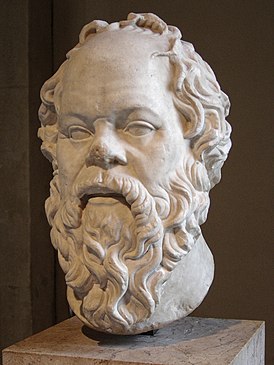 Знаменитый портрет Сократа работы Лисиппа, хранящийся в Лувре.«…Сократ был сыном скульптора Софрониска и повитухи Фенареты, у него был старший брат по матери Патрокл, наследовавший имущество отца. Родившись 6-го фаргелиона в нечистый день афинского календаря, Сократ стал «фармаком», то есть пожизненным жрецом здравия афинского государства без содержания, и в архаическое время мог быть принесён в жертву по приговору народного собрания, чтобы решить возникшие общественные проблемы. В молодости учился искусствам у Дамона и Конона, слушал Анаксагора и Архелая, умел читать и писать, однако, никаких сочинений после себя не оставил.В начале своей жизни был неплохим скульптором, но победило ораторское искусство. Был женат вторым браком на женщине по имени Ксантиппа и имел от неё нескольких сыновей, младшему из которых на момент смерти философа исполнилось семь лет. Отличился в ряде сражений и был примером личной храбрости как афинский ополченец-гоплит. Вёл образ жизни афинского парасита и нищего мудреца и в мирное время никогда не покидал Аттику. Славился как непобедимый спорщик и бессребреник, отказывавшийся от дорогих подарков и всегда ходивший в старой одежде и босиком…».«Собеседники Сократа искали его общества не с тем, чтобы сделаться ораторами…, но чтобы стать благородными людьми и хорошо исполнять свои обязанности по отношению к семье, слугам (слугами были рабы), родным, друзьям, Отечеству, согражданам» (Ксенофонт, «Воспоминания о Сократе»).Сократ был наставником афинского политика и полководца Алкивиада*, спас его жизнь в бою период Пелопоннесской войны (431—404 до н. э.) --------------------------ПОЯСНЕНИЕ(*) Алкивиад – стратег и полководец, воевавший на стороне Афин против Спарты. Одержал много побед. Но после поражения афинян в морском сражении, у мыса Нотий в 406 году до н. э., между афинским и спартанским флотами в ходе Пелопоннесской войны, Алкивиад впал в немилость у демоса, и ушёл в изгнание. Где в 404 г. до н. э. был убит спартанцами, как опасный политический соперник по приказу Крития и Лисандра. Ссылка: https://ru.wikipedia.org/wiki/Алкивиад--------------------------В Афинах после поражения у мыса Нотий, установилась диктатура Тридцати тиранов – коллективное прозвище группы про-спартанских правителей, правивших в период 404—403 годов до н. э., которых Сократ осуждал, саботируя мероприятия диктатуры.Но спустя несколько лет, в 399 г. до н. э. в Афинах возникли протесты демоса, обозлённого тем, что когда афинское войско бросило раненого главнокомандующего и разбежалось, Сократ спас жизнь Алкивиада. (Считалось, что если бы Алкивиад погиб ещё тогда, он не смог бы вредить Афинам на стороне Спарты). И Сократа вызвали на суд. На суде Сократ в свою защиту произнёс речь, и признал, что действительно, когда он с одной большой дубинкой разогнал спартанскую фалангу, собиравшуюся забросать копьями раненого Алкивиада, ни один вражеский воин не захотел сомнительной славы убийства, или хотя бы ранения пожилого мудреца (60-ти лет). И за это сограждане собираются приговорить его к смерти? Сократ также отверг обвинения в богохульстве и развращении молодёжи. Тогда обвинение в спасении жизни Алкивиада, суд изменил на формулировку обвинения в том, что: «он не чтит богов, которых чтит город, а вводит новые божества и повинен в том, что развращает юношество». Как свободный афинский гражданин, Сократ не был подвергнут казни палачом, а сам принял яд. Конец цитаты.Приговор суда имеет документальное подтверждение, и это исторический факт, но там слово атеизм не фигурирует. Сократ не отказывался от веры, ни до суда, ни на суде, ни перед смертью. Он собственноручно принял яд, считая себя счастливым оттого, что прожил долгую и плодотворную жизнь достойного гражданина Афин, ни разу, не поступившегося своими убеждениями и совестью. Произошло это в окружении учеников, засвидетельствовавших все обстоятельства судебной процедуры, выступлений в обвинение и в защиту, негласную истинную мотивацию привлечения к суду, выбор казни, и даже симптомы действия яда, и факт смерти мудрого наставника афинской молодёжи на протяжении десятилетий.Ссылки на философское наследие Сократа: https://ru.wikipedia.org/wiki/Сократ#Метод_Сократа https://ru.wikipedia.org/wiki/Воспоминания_о_Сократе  (Ксенофонт)https://ru.wikipedia.org/wiki/Апология_Сократа_(Платон)И то, что благодаря верным ученикам, труды философа, принципиально не записавшего ни одного своего трактата, сохранились, и повлияли на дальнейшее развитие философии в общеевропейской и мировой культуре, разве не свидетельство того, что обвинение в «развращении юношества», было надуманным предлогом для принесения в жертву «фармака»? По вполне законному в то время, требованию народного собрания «для решения возникших общественных проблем». Сократ наверняка знал о своём статусе жертвы с детства, и на седьмом десятке лет жизни, уже устал ждать, когда этот час придёт. Скорее всего, именно эта дилемма, между бренностью жизни и вечностью духа, с постоянно висящим над головой дамокловым мечом, и сделала его философом мудрецом по жизни, радеющим о нравственных ценностях своего народа. А эти ценности у всех этносов совпадают, так как даны Богом, и во всех существующих Священных Писаниях предписаны людям для обязательного исполнения. Поэтому человек, пунктуально исполняющий законы божии, во все времена считался праведником и посланником божьим. Даже Метод Сократа, состоящий в поиске истин путём диалога, был не искусственно придуманной им методикой обучения, а естественной и насущной необходимостью для самого учёного. Такой стиль общения помогал совместить обучение учеников логическому мышлению с оценкой их знаний, параллельно давая практические навыки в ораторском искусстве и в риторике. А самому философу он был полезен для выявления острых тем нравственности на примерах из жизни, и создания объективных обобщений законов этики, которые волновали его не меньше учеников. В первую очередь – для следования им в собственном поведении, и для принятия решений по голосу совести. А как, тогда ещё можно было достоверно узнать, что думают его современники о происходящих событиях с морально-этических позиций? Не на площадях же, в толпе обиженного чем-то демоса, выявляются истины, а в спокойной и доверительной дискуссии хорошо знакомых людей. Приговор суда, вероятно, принёс ему психологическое удовлетворение от того, что даже смертью своей он принесёт пользу единству сограждан Афин, примиряя их между собой. К тому же, спасение в бою Алкивиада, а спустя десять лет, принятие его наставником ответственности на суде за поступки ученика, к тому времени уже погибшего от рук недругов, поднимает на недосягаемую морально-духовную высоту значение добровольного принятия философом жертвенной чаши яда. Это был последний урок, который преподал Сократ своим ученикам, присутствующим на казни. И они усвоили этот нравственный урок. Иначе поддались бы соблазну присвоить мудрые высказывания учителя.История жизни и мужественной смерти Сократа, заложившего фундамент современной философии, мудреца, и основателя философской школы, оставившего нам метод поиска истины в полемике, уважаемого не только в древних Афинах, а по всему Средиземноморью, всколыхнула умы и сердца людей. Ему посвящались античные пьесы и литературные произведения, переведённые на многие языки. А многие его изречения стали не только афоризмами, но и крылатыми выражениями, дошедшими до двадцать первого века.И хотя, приговор Сократа к смертной казни, многие его современники считали несправедливым, добровольная жертва фармака своей жизнью, выполнившего своё, на роду написанное, предназначение, примирила Афины. По воспоминаниям Платона, перед смертью Сократ попросил принести в жертву Асклепию петуха  (обычно данный обряд совершался как благодарность за выздоровление), символизируя этим свою смерть как выздоровление, и освобождение от земных оков. По мнению Сократа, этому освобождению душа философа не противится, поэтому тот спокоен пред ликом смерти.То есть Сократ, несомненно, знал о законе инкарнации и вечной жизни своей души. И возможно, знал о ней гораздо больше, чем сегодняшние атеисты – толкователи его философии.А ещё у меня мелькнула догадка, что жертвенность учёного, могла вознести душу Сократа на высочайший уровень Мантрейи.И если она самостоятельно долетела до Бога, завершив Большой круг Сансары, подобно Иисусу, то, глубоко в сердце бывшего фармака, жила искренняя вера, а никакой ни атеизм.  3.2.4. Консультация о СократеПо какому-то наитию я, вне урока, спросила Бога Аттама, нужно ли сделать зов душе Сократа, чтобы молитвами отправить её в тонкий мир, на что получила ответ:– Жечесу он будет рад, но его монада сразу прилетела к Нам сама, и получила статус космической сущности, не используя оставшиеся у него, три воплощения человеком на Земле. И уже давно он Нам быть в тонком мире незаменимый помощник.– Это произошло автоматически, по Серебряной Нити? Или благодаря энергии жертвенности? Давал Сократ при жизни поручение душе, и знала ли она, куда ей надобно лететь?– И то, и другое. И третье! Сократ уже два года молился не только богам Олимпа, но и Нам – Богу Единому, признавая Нас стоящим по Иерархии выше богов-олимпийцев.– У него была прямая связь с Тобой по телепатическому каналу? Откуда в то время он мог это узнать?– Не забывай, что он изучал труды Гермеса Трисмегиста в Египте, когда работал писцом, и восстанавливал старые папирусы. Помнишь, мы обсуждали вопрос, кто выстроил в логическом порядке принципы Гермеса Трисмегиста, которые в его Изумрудной скрижали были намеренно переставлены и зашифрованы? – Помню, но в энциклопедической биографии Сократа написано, что он не покидал Аттики в мирное время. Это случилось во время военных походов?– Эллины тогда не воевали с Египтом. Уезжая из Египта, Сократ дал слово не разглашать никому, известных ему тайных знаний египетских жрецов, и никому в Афинах не рассказывал об этой поездке. И только в последние годы жизни, намекнул своим ученикам о Боге Едином – верховном покровителе Зевса и всех олимпийских богов. Это было уже после того, как Сократ почувствовал недовольство сограждан его спасением Алкивиада в бою. И, предчувствуя суд и свою скорую кончину, поспешил передать ученикам все свои знания. Решил, что этот намёк не будет нарушением слова. – То есть, имени Твоего, он не разглашал?– И не мог, оттого, что оно ему было неизвестно.– Но в Иудее, уже со времён Моисея, был Единый Бог. Древние греки, активно торговавшие по всем берегам Средиземного моря, наверное, были осведомлены об их вере? И получается, что его намёк не касался тайн египетских жрецов?– О монотеизме в других странах греки знали, но не принимали даже идеи. Намёк Сократа ученикам, прозвучал только в словесном логическом анализе иерархии олимпийских богов. И он оставался честен и верен своему слову египетским жрецам. Он же был допущен к папирусам после мистерии посвящения, и знал, какое наказание грозит ему, и его роду, за нарушение слова. Египет тогда так и не принял идеи монотеизма от Гермеса Трисмегиста, и до завоевания арабскими племенами, там было многобожие. Но монотеистические религии во времена Сократа, уже существовали на противоположном берегу Эгейского моря, например, Зороастризм у древних персов. –  Сейчас поищу, что пишут о нём в Интернете. Цитата:«Зороастризм стал одной из самых важных религий в древнем мире. С 600 г. до н.э. до 650 г. н.э. это была официальная религия Персии (Древний Иран)…Ахура Мазда, Верховный Создатель Зороастрии, является единственным богом, которому поклоняются, хотя существование меньших духовных существ также признается…Священные тексты зорастрианства называются Авестой. Считается, что оригинальная Авеста была в значительной степени разрушена, когда Александр Великий напал на Персию…» Конец цитаты. Источник: https://zen.yandex.ru/media/caleidoscop_religii/zoroastrizm--monoteisticheskaia-religiia-dobra-5cf6195d74e9b800af36f5b2Видимо, древних греков смерть соплеменника Сократа сильно впечатлила, но на их веру и религию, влияния не оказала. Александр Великий или Македонский, совершил поход в Азию, и покорил Персию, примерно тогда же. Монотеизм этой страны и не мог быть в почёте у эллинов, ведь это была религия их поверженного врага.– Детка, Сократ только посеял зерно смысла монотеизма, но почвы для его роста ещё не было. Да и дело это, долгое. А к чему, ты это спрашиваешь, а?– Значит, действительно, его казнили, как заранее припасённую жертву, потому что называть его атеистом абсолютно не за что. А главное, что сам себя он атеистом не считал*.--------------------------ПРИМЕЧАНИЕ(*) Интересно, когда и за что, Сократа причислили к атеистам его последователи – философы новой волны? Вероятно, это случилось гораздо позже, когда возникла мотивация для обоснования самого атеизма, как мировоззрения. Вот и взяли, всем известный документальный факт, в качестве убойного аргумента, что в истории уже были прецеденты, когда всемирно известные учёные это мировоззрение исповедовали, и даже пострадали за свои атеистические убеждения от рук религиозных фанатиков. Приклеили ярлык, и оболгали честного бессребреника перед потомками и Богом, пользуясь тем, что он уже не может опровергнуть приписываемое ему безбожие. И было это гораздо позже – во втором десятилетии ХХ века, во времена образования Советской России, и расцвета воинствующего атеизма. Когда переписывали книги и энциклопедии, в идеологических целях вычёркивая всюду, где только было можно, упоминания о Боге. Тогда всей русской культуре устроили основательную чистку, поднимая на щит всех бунтарей и противников монархии, чтобы обелить себя. В конце концов, и атеизму, как и любой религии, нужны свои святыни. И он их приобрёл – Мавзолей на Красной площади столицы России – гранитный монументальный храм-памятник в назидание всем атеистам. Вместе с оставшимися там, в полном одиночестве, непогребёнными мощами, и душой, не нашедшей себе покоя после смерти, тов. В. И. Ульянова-Ленина – вождя мирового пролетариата. --------------------------– Детка, а Мы на клевету после жизни монады, вообще не обращай внимание. Тем более что после Перехода к Нам, карма Сократа полностью очистилась. Кстати, даём ответ на ты примечание. Илья – отец Александра и Владимира Ульяновых, к Нам долетел сам, а души его сыновей Нами утрачены.– Скажи, Аттам, а почему ты позволил вынести такой приговор Сократу? Ведь, жертвоприношения людьми, были Тобой давно запрещены? Да и суицид, Богом не поощряется.– А Нам мужество и жертвенность, сделали его героем, а не грешником. Мы только оказать ему помощь в смерти тела без мучений. Урок ученикам был от этого ещё больше сотрясающий их стереотипы сознания. – Ещё один вопрос, Аттам. Это ты научил Сократа принципу обучения в диалоге? Меня, во всяком случае, Ты только так и учишь.– Наоборот. Мы у него научился такому стилю  разговора с земными учениками. Через маятник это получается ещё эффективней, чем через Наши знаки, и события в жизни. Вы и к знакам от Нас, невнимательны, и долго надо готовить событиями ответ на вопрос детки. А тут сразу быть и ответ, и новый вопрос от неё, для уточнения понимания темы. Мы уже не сомневайся, что учение Сократа на тебя оказало большое влияние. Ты тоже любишь логику, и порой выстраиваешь целые дерева событий, неявно связанных между собой.– На самом деле, наоборот, его наследие оставило такое мощное влияние на культуру человечества, а я её впитала так естественно, что даже не подозревала, что следую его методу. С мудрыми крылатыми изречениями Сократа знакома давно, а сейчас читая записи Платона и Ксенофонта – его учеников, с удивлением узнаю, кто автор моих любимых афоризмов и принципов. А теперь скажи, я убедила Тебя, что Сократ атеистом не был, и не мог быть?– Убедила. Даже лучше, чем Мы сам это понимал. Только причины атеизма у людей и у учёных, ты пока даже себе в мыслях не объяснила. А завтра среда, и Мы Трое бущ у ты принимать защиту реферата. Успеешь закончить, или отложить на неделю показательный урок? Давай, так. У Нас Трое завтра планируется много дел, если не успеваешь дописать, Аттаму сообщи. Тогда Мы сам предупредим Матерь и Крестоса. Договорились?– Я постараюсь закончить реферат, но сырые суждения тоже не хочу показывать. Думаю, недели мне хватит. Ты, не сердишься?– Нет, детка! Работай, если вопросы возникнут, зови! Пока!3.2.5. Материализм атеизму – не братМатериализм тоже зародился в Элладе, с философского учения Демокрита, вполне лояльного к вере и религиям. И гораздо раньше, чем на эту тему были написаны философские труды вождя пролетарской Октябрьской революции 1917 года в России, использовавшего в политических целях, и запустившего на базе философского материализма, машину агрессивной формы атеизма, отрицавшего Бога во всех формах существования, и во всех религиозных конфессиях. Атеизм и материализм понятия противоположные, но пользуясь неграмотностью населения, и эквилибристикой философскими терминами, их сделали прямо-таки, братьями-близнецами. Даже материю, в философской формулировке В. И. Ленина, уже тогда лишили статуса субстанции – основы, и начала всему существующему в нашей реальности Вселенной. Низведя её значение до уровня того, что можно увидеть, услышать, снять на фото и пощупать руками.Цитирую из Интернета: https://studref.com/443300/filosofiya/filosofskoe_uchenie_materiiВ.И. Ленин, «Материализм и эмпириокритицизм» (1908). «Материя исчезает, — писал В.И. Ленин, — это значит, исчезает тот предел, до которого мы знали материю до сих пор. Наше знание идёт глубже. Исчезают такие свойства материи, которые казались раньше абсолютными, неизменными, первоначальными (непроницаемость, инерция, масса и т.п.). Эти свойства теперь обнаруживаются как относительные, присущие только некоторым состояниям материи. Ибо единственное “свойство” материи, с признанием которого связан философский материализм, есть свойство быть объективной реальностью, и существовать вне нашего сознания».С. 275.В своей работе В.И. Ленин предлагает следующее определение материи: «Материя есть философская категория для обозначения объективной реальности, которая дана человеку в ощущениях его, которая копируется, фотографируется, отображается нашими ощущениями, существуя независимо от них».Данное определение материи уже не связано раз и навсегда с каким-то конкретным представлением естествознания о строении материального мира. В этом определении важны два момента:материя — это то, что существует вне, и независимо от человеческого сознания;материя — это то, что может вызывать ощущения (прямо или косвенно)».Конец цитаты.Эти идеи начали будоражить умы учёных всего мира с открытием в 1897 г. британским физиком У. Томсоном электрона у атома вещества. Атом из неделимого и неизменного кирпичика мироздания, превратился в разложимое вещество, которое можно свести к чистой энергии, и от материи можно отказаться. «Материи нет, она исчезла», — таков был основной вывод из фундаментальных физических открытий, сделанный рядом крупных физиков.И с 85-го года конца IХX века и до открытия Альбертом Эйнштейном теории относительности в 1915—1916 годах, физика, как наука, испытывала интеллектуальный кризис. У неё не стало опоры на философию, которая в свою очередь, прежде базировалась на богословии. А когда под огромным зданием начинает трещать и рушиться фундамент, люди обычно покидают его, нелестными словами вспоминая архитектора. А если, вместо многоэтажного здания, шатается Мироздание, примерно такие же слова и мысли, достаются его Творцу. Не случайно в те времена, даже в церквях чаще говорили о Конце Света, а некоторые, истово верующие, уже припасали себе саван и смертную одежду. А тут ещё невиданное событие планетарного масштаба – взрыв Тунгусского метеорита, белые ночи там, где их никогда не бывало, землетрясения, вихри и ураганы, свечение неба серебристым цветом днём и ночью. Истинных причин ещё никто не знал, да и сейчас они достоверно не установлены, но то, что это предвестник великой катастрофы, мало кто сомневался. 3.2.5.1. Тайный постриг философа АндроникаПрирода не терпит пустоты. А потеря понимания учёными – физиками и философами, основы основ и начала начал мироустройства, покачнула в обществе нерушимость веры в Бога. Но страхи и негативные ожидания, как правило, необъяснимым образом сбываются.О том, что идеи атеизма стали широко внедряться в сознание образованных людей, потерявших привычные ориентиры, свидетельствует, например такой документальный факт из личного архива известного русского философа А.Ф. Лосева (1893-1988)*. --------------------------ПРИМЕЧАНИЕ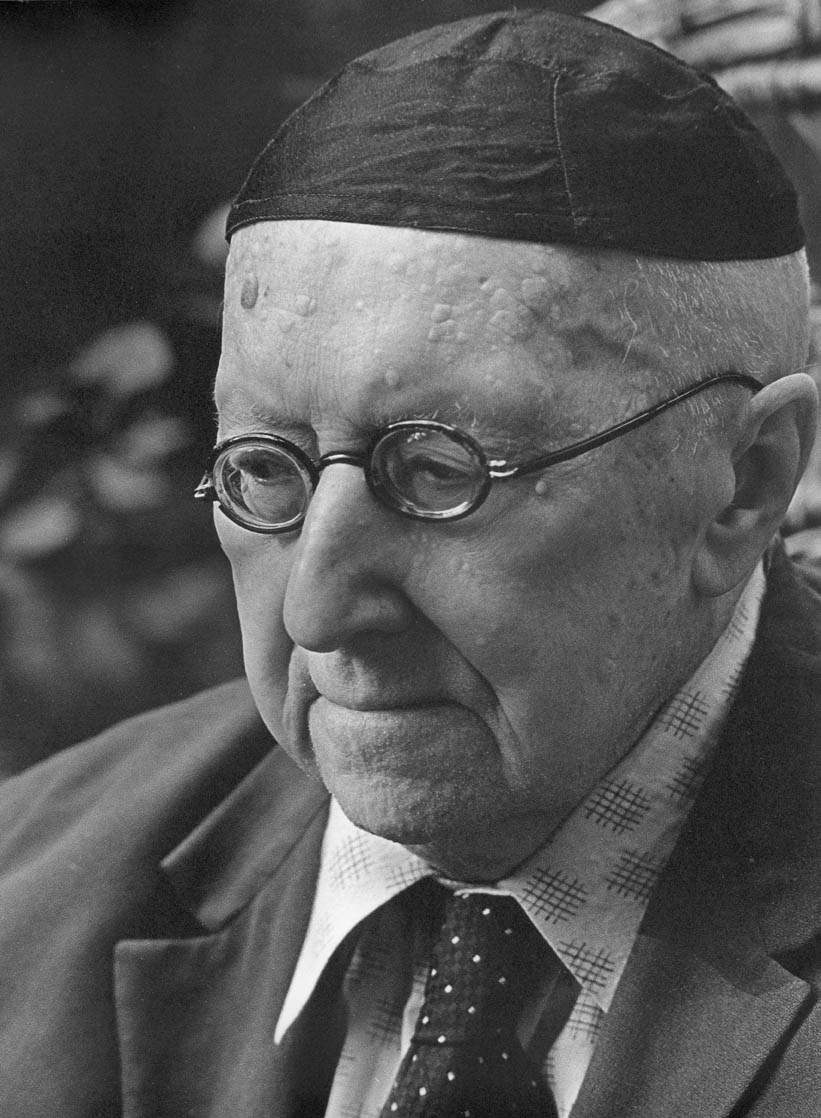 (*) Алексей  Фёдорович Лосев умер 24 мая 1988 года, похоронен на Ваганьковском кладбище.--------------------------Ссылка: https://www.pravmir.ru/ateizm-ego-proisxozhdenie-i-vliyanie-na-nauku-i-zhizn/Приведу две цитаты из этой публикации, обнародованной 12 июня 2009 года, через 20 лет после смерти учёного, его женой, тоже известным филологом и философом, профессором Азой Алибековной Тахо-Годи, с её комментарием.Цитата 1. Из комментария А. А. Тахо-Годи к статье из личного архива Алексея Фёдоровича Лосева «Атеизм, его происхождение и влияние на науку и жизнь»:«…маленькая, сшитая самим автором тетрадка, написана юным гимназистом 6-го класса в 1909 году летом, когда он находился, как обычно, на каникулах в станице Каменской (ныне город Каменск-Шахтинский), куда он приезжал из Новочеркасска к родственникам… Написана с юношеским максимализмом. Однако уже здесь вполне очевиден интерес юноши к мировоззренческим вопросам, и заметны логические основания для постановки проблемы веры и разума, которая так блестяще была им разработана с позиций интеллектуальных и эстетических в книге 1930 года «Диалектика мифа» (особенно с.133-142), послужившей поводом к осуждению автора на 10 лет лагерей на строительстве Беломорско-Балтийского канала. Откуда А.Ф. Лосев был досрочно, в 1933 году, освобождён, вернувшись в Москву «без судимости»*…» Конец цитаты.-----------------------------------ПРИМЕЧАНИЕ(*) Освобождён, но не реабилитирован. Реабилитирован он был посмертно, в 1994 году. И это была обычная практика в бывшем СССР, когда судимость, даже по истечению и отбытию срока наказания, надолго оставалась пометкой в паспорте, а человеку с такой меткой, часто были закрыты все двери для работы по специальности. С философом Лосевым это тоже произошло, и первое время ему было разрешено преподавать филологию, и запрещено читать лекции по философии в ВУЗах Москвы.Но судя по дальнейшей биографии профессора, ни карьерный, ни научный рост, ни мировая известность, для него всё-таки не были закрыты. Хотя от своих убеждений он не отказался, и до конца жизни носил скуфью – шапочку на голове, и принятое в 1929 году при постриге в тайное монашество, имя Андроник. Не в подтверждение, а вопреки постулату атеистов, что бытие определяет сознание. Сознание и убеждения Алексея Фёдоровича остались неизменными. Только для своих исследований он теперь выбрал менее опасную тему: философию и этику античной культуры, музыки, литературы и искусства. В которых власти видимо, не видели конкуренции и вреда доминантной в стране философии марксизма-ленинизма – наследнице Сократовского «атеизма». Сделал вынужденно, из соображений элементарного выживания по русской поговорке: «Не дразните гусей».-----------------------------------Итак, дата написания рукописной тетрадки гимназиста Лосева – лето 1909 года. Что могло стать мотивацией для изложения мыслей 16-ти летнего юноши именно на тему атеизма среди учёных и в жизни? Кризис в физике, когда материя была объявлена несуществующей? Вряд ли. А вот изменения, всего за год разлуки, в сознании и жизненных установках в сторону атеизма, у друзей-сверстников из станицы Каменской, стали для него полной неожиданностью. Они, действительно, могли вызвать бурю чувств, протест, и стать поводом для изложения своих убеждений на бумаге. Поскольку устно было невозможно объяснить своим приятелям их заблуждений. Скорей всего его даже слушать не желали, насмехаясь над старомодностью. И потом, нельзя исключать влияния возраста на пороге зрелости, когда любой молодой человек выбирает свою жизненную дорогу и профессию, где он смог бы реализовать свои способности и полученные знания. А то, что по дате публикации, эта тетрадка пережила своего автора на двадцать лет, и не испытала влияния советской цензуры, говорит о том, что она являлась личным манифестом принципов учёного, которых он придерживался всю последующую жизнь.   О конкретных событиях, повлиявших на идеологию атеизма в реальной жизни гимназиста того времени, в статье упомянуто мельком, ссылкой на учёных натуралистов, проповедующих атеизм. Великими они не были и тогда, и не стали после. А дореволюционная донская станица – не то место, где их труды хранились бы в каждом доме рядом с Евангелиями. То есть, в этот краткий двухлетний исторический период в мире совершилось что-то более реальное, невообразимое, и сотрясающее общественное сознание, даже в провинции. Что, это могло быть? Какое, значимое мировое событие предшествовало масштабному изменению общественного сознания уже к середине 1909 года? До появления теории Относительности Альберта Эйнштейна оставалось ещё пять лет. И того, что физика и естествознание всё-таки, преодолеют временный кризис, никто знать не мог. Наоборот, все считали, что это окончательное слово науки, так как новых объяснений от неё ещё не последовало. Этим же, 1909 годом датирована первая публикация статьи В. И. Ленина-Ульянова: «Материализм и эмпириокритицизм». Философского труда, написанного вождём мирового пролетариата и ярым богоборцем, годом раньше. Но до гимназиста Лосева она вряд ли тогда дошла, а имя В. И. Ульянова-философа пока не числилось в списке литературы, для внеклассного чтения гимназистов на каникулах. Но годом раньше, 30 июня 1908 года, на территории Российской Империи, упал Тунгусский метеорит – небесное тело, загадка которого не разгадана до сих пор. Известие об этом аномальном явлении природы облетело весь мир, не только двойной воздушной взрывной волной и сопровождающим её сильным ветром, зафиксированным даже в Великобритании. И не только сейсмической волной землетрясений, прокатившихся по всей восточной Азии. Тема Тунгусского взрыва долго не сходила со страниц газет и журналов, обсуждалась в великосветских салонах и пересказывалась в устной форме среди безграмотных крестьян. И естественно, обрастала мифами угрожающего характера, пророчествами, а порой и откровенными небылицами, порождая страхи и панику, подогреваемыми средствами массовой печати. Наверняка, известие о нём, разными путями дошло и до Новочеркасска, и до станицы Каменская, вызвав бурление общественного сознания. Когда даже те, кто искренне верил в Бога, дрогнули и засомневались, глядя на то, как другая половина общества с удовольствием отказалась от всех морально-этических принципов христианства, в угоду жажде личного обогащения и политических амбиций.   Но на протяжении ещё пятнадцати лет, кроме этих источников информации, у мирового сообщества не было альтернативы. Так как первая научная экспедиция добралась до места происшествия на реке Подкаменная Тунгуска, только летом 1922 года, где обнаружила странный радиальный вывал леса на площади в 200 кв. км, заросший травой и лесным подростом. Да попутно, опросила уцелевших после первой Мировой и гражданской войн, очевидцев, о выбитых 14 лет назад, окнах домов в сотнях километров вокруг. Остатков самого небесного тела, и жертв катастрофы, не нашли, а было ли прежде болото, в предполагаемом месте кратера от падения небесного бродяги, кто бы знал? Естественно, что взгляды просвещённых слоёв мирового сообщества в эти годы, начиная с 1895, искали ответы на свои вопросы у учёных того времени – физиков и философов. Интерес к науке необычайно вырос, судя по тому, что в каникулы, нормальные студенты и гимназисты, обычно радуются свободе от занятий, и не пишут философских рефератов на тему происхождения атеизма, и грядущих последствий его влияния на науку и бытие. А как все мальчишки подросткового возраста, обтрясают зелёные яблоки, свисающие через соседский забор, вздыхают о таинственных незнакомках, ходят на рыбалку, и купаются в жару в ближайших водоёмах. Но физика, сама в этот период, находилась в кризисе, и недоумённо разводила руками, неожиданно потеряв и субстанцию, и материю, и объективную реальность. А что же, философия, стратегическая задача которой, всегда состояла в том, чтобы своевременно выдавать человечеству парадигму будущего развития? К сожалению, к тому времени она окончательно отвергла даже намёки, на родственные связи с богословием, а тем более с философами античности. Отряхнулась, поправила локоны, раздавила каблучком туфельки поверженную механистическую физику, и вспомнила, что самое время посоревноваться за лидерство в Топ-3, среди древнейших профессий – вторая из которых, называется журналистикой. И стала усердно служить политтехнологиям, да звать демос на баррикады к переделу мира, методом цветных революций. Даже основатель научного атеизма, назвал её «продажной девкой империализма». Выходит, знал, о чём говорил тов. Ленин? И разве наблюдаемая сейчас действительность, опровергает это? Технологии отработаны, и обкатаны на Французской Республике, да и всех трёх революциях в России начала ХХ века. За это «повстанцам» не только щедро платят за границей, но и в истории планеты они оставляют за собой глубокую кровавую борозду. И неважно, что сценарий всюду повторяется один в один, главное расцветки флагов своевременно менять, и платить каждому демонстранту не по три царских рубля за выход на площадь, а валютой – в долларах или евро. «На жадину не нужен нож, ему с три короба наврёшь, и делай с ним, что хошь!», – как поётся в песенке лисы Алисы и кота Базилио, в детском фильме о Буратино, на стихи и музыку замечательного русского поэта, и московского грузина по крови – Булата Шалвовича Окуджавы. Что и наблюдается сейчас, в Грузии, Украине, Белоруссии, бывшей Югославии, Франции и в Северной Америке, не говоря уж о странах Африки, и Азии.  Да и, религия начала ХХ века, сама копала себе яму, давая такие противоречивые толкования Священных Писаний, и угрожая пастве то Концом Света, то Армагеддоном, то анафемой засомневавшимся, то отлучением от церкви, что очень немногие верующие находили в них надежду на благополучное будущее для себя и своих детей. Атеисты ведь, на проповеди не приходили, а все упрёки священнослужителей выслушивали те, кто ещё оставался православным. Жить без надежды, многим стало невыносимо, и взгляды людей обратились к атеизму, предложившему идею об общем благе. Причём «общее благо» было настолько размытым понятием, что каждый видел в нём своё благо, согласно воспитанию и уровню запросов, помноженных на личные амбиции в квадратной степени. В своей гимназической статье, А. Ф. Лосев назвал этот идеологический термин мертворождённым, но ошибся. Он оказался, на удивление живуч. Как говорил в «Собачьем сердце» у М. Булгакова профессор Преображенский: – «Разруха не в сортире, а в мозгах», в то время как философия марксизма-ленинизма утверждала обратное: «бытие определяет сознание». Только бытие у всех разное, и сытый голодного никогда не понимал, и не способен понять, пока сам в этой шкуре не окажется. Перевёрнутый смысл этого постулата, кстати,  вытекает из марксистко-ленинского определения материи, трактующего её только ограниченными планетарными рамками нашей способности восприятия того, что можно увидеть, пощупать, и ощутить через сознание человека, сильно подверженного влиянию социума, и являющегося субъектом манипуляций, а не руководящим объектом. Сказка Г. Х. Андерсена о голом короле, разве не об этом? Субъективизм теоретика научного атеизма, поменялся местами с объективной реальностью, а все, по-прежнему неизменные, и действующие, объективные законы Мироздания, атеистами либо игнорируются, либо перевёрнуты с ног на голову. Как если бы пирамиду Хеопса повернули к небу опорной плоскостью, и оставили балансировать на острой четырёхгранной вершине. Так и качаемся под ветром перемен, уже больше столетия. Птичка, присядет отдохнуть с какого-нибудь краю, и рухнет всё сооружение!А вот, что писал в 1909 году, за восемь лет до Октябрьской революции, гимназист 6-го класса Алёша Лосев, очевидец и свидетель, происходящего в его окружении бурления мнений по поводу безбожия новой философии. Цитирую:«…Сущность учения атеистов заключается в отрицании Божества, в отрицании возможности бытия совершенного Разума, а, следовательно, и влияния Его на жизнь природы и человека. Вся вселенная, согласно этому учению, есть только материя, движение и форма. Она вечна и бесконечна, явления в ней строго подчинены определённым законам, которые как таковые и исключают всякое сверхъестественное вмешательство.Атеизм зародился в глубокой древности. Он появился, надо полагать, как следствие упадка общественной нравственности. Чем человек нравственно выше, тем более он религиозен, тем впечатлительнее он к проявлениям Божественного Разума. Ведь Бог не только служит предметом познания ума, он ещё та цель, к которой мы должны стремиться. А поэтому понятно, что, если мы становимся выше в нравственном отношении, мы ближе к Богу и что, совершая дурные поступки, то есть, становясь безнравственными, мы удаляемся от Бога и, быть может, даже его отрицаем. Итак, атеизм зародился на почве нравственной испорченности. Зарождается он и теперь в каждом человеке, коль скоро тот забывает о своих нравственных обязанностях. Постоянные удовольствия, часто не совсем невинные, превращение забот о материальном благосостоянии в прихоти и пр. – всё это не даёт нам возможности глубже вникнуть в те истины, которые даны нам в Евангелии, исключает возможность стать истинными последователями Христа. Мы замыкаемся в круг исполнения требований нашей физической природы и, в конце концов, начинаем отрицать Бога. Таково истинное происхождение атеизма в истории и сознании отдельного человека…Наши учёные, занимающиеся естественными науками, думают приобрести из наблюдения природы истинное понятие о Боге. Действительно, природа свидетельствует о совершенстве, мудрости и величии её Творца, и в самом деле способна сделать всякого непредубеждённого человека истинно религиозным. Но всё дело в том, что многие учёные-натуралисты (а они, собственно, и являются атеистами) не имеют той способности, которая бы давала им возможность, если не познать, то ощутить Бога в природе. Они являются людьми с предрассудками, как это и ни странно звучит на первый раз. Да, эти учёные, провозглашающие объективность в научном исследовании, не поступают так сами. Они приступают к изучению явлений природы с тем предубеждением, что Бога нет. А другие, «осмотрев всё небо и не найдя там следов Бога», как выразился астроном Лаланд, обращаются к другим наукам, наукам метафизическим и, не находя возможности употреблять при изучении их те же средства, что и в экспериментальных науках, отрицают их, а следовательно, отрицают и бытие Бога. Вот вам другая причина появления в человеке атеизма. Атеизм покоится, следовательно, на почве нравственной испорченности, на почве одностороннего изучения науки (например, только наук естественных) и принципиального нежелания, во всяком случае, не веровать в Бога и Его установления на земле. Известно изречение английского мыслителя Бэкона, что недостаточное знакомство с естественными науками склоняет людей к безбожию, основательное изучение их — приводит людей к Богу. Да это и понятно. Нахватавшись верхушек из естественных наук, нельзя судить о всей природе; только глубокое и основательное их изучение, дающее возможность иметь связное представление о том, что такое окружающий нас мир, может иметь положительные результаты в религиозном отношении. Вот Ньютон, снимающий шляпу при произнесении кем-нибудь слова «Бог», вот Гершель, говорящий, что чем ближе раздвигается область науки, тем более является доказательств существования Вечного, Творческого и Всемогущего Разума,вот Фламмарион, вот Коперник, Галилей, Паскаль, Кеплер, Линней, Кювье, Фарадей, Либих, Фехнер, Медлер, Фай, Вирхов, Т. Мюллер, Гумбольдт, Араго и пр. и пр. – вот люди, действительно посвятившие себя изучению наук внешнего и внутреннего мира, действительно «учёные» — и что же? — они все религиозны. Бюхнер, Фогт, Молешотт, эти апостолы* атеизма — они очень и очень далеко не считаются первыми величинами в естествознании.Если верить Пфенигсдорфу, 92 процента естествоиспытателей принадлежат к числу верующих, 6 процентов — индифферентны в делах религии, и только 2 процента — атеисты…» Конец цитаты. -----------------------------------ПРИМЕЧАНИЕ(*) И не только эти бабочки однодневки, имён которых, даже не знают мои современники, спустя сто с лишним лет. Видимо труды Карла Маркса, Фридриха Энгельса и Владимира Ульянова-Ленина, тогда ещё не дошли до такой глубинки, как Новочеркасск. Ничего, через десяток лет их будут изучать в каждом ВУЗе. И в каждой средней школе СССР, как предмет Обществоведение. А самому автору, полуслепому после возвращения из ссылки, придётся, не снимая с головы скуфьи, читать лекции студентам по материалистической диалектике, вводя в свои исследования цитаты Маркса и Ленина. -----------------------------------3.2.5.2. Предпосылки внедрения атеизма в РоссииПара десятилетий для истории – миг. Это для человека, они половина его активной трудовой деятельности. Но этих десятилетий хватило, чтобы совершить в России не просто очередной дворцовый переворот, а оверкиль всех устоявшихся понятий и представлений. И масштабно обрушить весь жизненный уклад в стране с тысячелетними традициями и великой историей.Потому что осенью 1917 года, наконец-то выдался удобный момент для реализации социального эксперимента одного неадекватного философа, рвущегося к власти. И Россию, истощённую в начале ХХ века, тремя войнами и тремя революциями, страну, охватывающую огромную многонациональную, и малообжитую территорию, население которой было разноязыким и многоконфессиональным, надо было срочно подчинить новой власти большевиков, окончательно лишив народ всех точек опоры. Ведь, именно в те годы, произошёл переход России на григорианский календарь (в полночь 31 января сразу наступило 14 февраля 1918 г.), лишив обывателя привязки к датам привычного соблюдения церковных постов, праздников и ориентиров в сроках посева и уборки урожая. Почти одновременно с реформой времени, была объявлена реформа орфографии русского языка (23 декабря 1917 года, или 5 января 1918 года по григорианскому календарю), отменившая букву ять, затруднившая эпистолярное общение, и все писаные на русском языке, прежние законы, книги, газеты, журналы, почтовые адреса и даже вывески магазинов. Плюс ко всему, организованный голод под лозунгом: «Кто не работает, тот не ест», хаос гражданской войны, военный коммунизм, денежная реформа, национализация всей промышленности и собственности на землю и жильё, а также запрет регистрации в церкви актов гражданского состояния людей – рождения, бракосочетания и смерти. Была даже объявлена свобода от всех морально этических норм поведения семейного кодекса, в том числе от супружеского, родительского и сыновнего долга. Это вызвало такой отпор у населения, что властям пришлось отступить, и идея свободной любви без обязательств, тихо ушла на нелегальное положение в условиях строгой конспирации. А чтобы у людей вообще не осталось надежды на помощь Бога, у новой власти был припасён насильственный атеизм, объявленный государственной доктриной, под знаменем которой, истребляли сопротивлявшееся духовенство, а верующих, нежелающих добровольно снимать нагрудный крестик, в назидание другим, ставили к стенке. По приказу властей показательно рушили храмы, или использовали храмовые помещения под конюшни, овощехранилища или, ограбив церковные святыни, оставляли их без окон и дверей. Мол, поглядите, вашего Бога нет, иначе Он уже наказал бы тех, кто закладывал взрывчатку под многовековые стены с куполами и православными крестами. Естественно, что горстка революционеров в столице, сама не смогла бы нанести мощного удара по вере в Бога всего народа, но она опиралась на пролетариев, к которым были причислены солдаты, в большинстве своём дезертировавшие из окопов Первой Мировой войны, и обагрившие руки кровью в войне гражданской – братоубийственной. Им атеизм, наоборот, был выгоден, став оправданием, отпущением всех грехов и освобождением от угрызений совести за нарушение воинской присяги, и пролитую кровь собственного народа. А уцелевшему населению страны, занимающей шестую часть суши на планете, эту идеологию пришлось принимать, как данность. И приспосабливаться к ней, чтобы выжить, воспитать и вырастить детей, а коль повезёт, дождаться внуков. Прошло столетие, в России сменилось уже три поколения атеистов с рождения. Деды и родители многих моих современников, так и умерли, не умея молиться. И без молитвы живых, они уже не способны самостоятельно проснуться в тонком мире, запрограммированные на смерть души вместе с биологическим телом. По их земным убеждениям душа – это фигура речи, раз её не пощупать руками, загробной реальности не существует, а биологическое тело на земле, как единственное пристанище субъективного разума, после окончания бытия, безвозвратно распадается на атомы. Такое самопрограммирование на окончательную смерть, и делает вечную душу атеиста беспробудно спящей в тонком мире, неуклонно теряющей оставшиеся крохи энергии от неприспособленности к энергиям тонкого мира, и угасающей долго, и мучительно.Но ничто не вечно под Луной, как говорил Соломон. Время расставляет свои приоритеты, отделяя зёрна от плевел. И судя по разнообразию праздников и возрождённых традиций в бытовой жизни народа, атеизм потерпел фиаско, а вместе с ним утратила свою доминирующую роль и философия марксизма-ленинизма. Народ с живой и загадочной русской душой, примирил все верования на территории своей, вновь возрождённой культуры. Теперь это не языческое многобожие, обильно обставляемое обрядами и непонятными ритуалами, а по сути, объединение всех ручьёв веры в единую, и не декларируемую явно, полноводную реку веры в Бога Единого – Творца и Создателя. Такое получилось, весьма своеобразное и бесконфликтное, толкование народом закона: «Отрицание отрицания» из диалектики марксизма. Сейчас право российского гражданина на свободу вероисповедания, закреплено в Конституции. И атеизму там тоже нашлось место, как мировоззрению отрицания религии в неагрессивной форме, характерной для третьего поколения людей в России, постепенно изживающих в своей культуре, монополизм этой государственной доктрины. Но это, уже отдалённые следствия. А первопричина атеизма в научной среде, как мина замедленного действия, была заложена под моральные устои общества фанатичными блюстителями чистоты христианской веры, ещё в средние века, при тотальном единобожии, когда любое инакомыслие называлось ересью. И под топор чаще всего подпадали учёные, как люди, мыслящие креативно. Казнь на костре Джордано Бруно, была последней каплей в чаше терпения, после которой наука демонстративно отделилась от религии, протестуя против церковного гонения на прогрессивных мыслителей. Объявив себя независимыми от контроля и диктата церкви и служителей средневекового католицизма, когорта учёных тех времён, поставила принцип объективности в познании законов естествознания, не только выше церкви и религии, но, к сожалению, и выше Бога, создавшего по этим законам нашу реальность Вселенной.3.2.5.3. Итоги атеизма:  подсчитали – прослезилисьПрошло восемь веков, а у нас всё по-старому. Прощать, и признавать свои ошибки, ни те, ни другие, так и не научились. И до сих пор, от поучающих паству жить во смирении, и прощать долги врагам своим, не последовало даже формального извинения за костры Инквизиции в целом, и насильственное лишение жизни выдающегося астронома, в частности. А ведь, раньше храмы были средоточием культуры, духовности, науки и искусства  – богословия, философии, музыки и живописи. В них, начиная с детского возраста, ходили все, а особо одарённым молодым людям, именно через церковь, открывались возможности для применения их талантов в разных направлениях культуры, в том числе и в науке. И отделение науки от церкви – этого средоточия культурного наследия всякого народа, стало первым шагом к последующим, не самым позитивным изменениям в развитии человеческой цивилизации. Это разделение, по большому счёту, не только стало причиной деградации моральных устоев социума, но и нанесло урон обеим сторонам – как науке, так и христианству. Церкви – утратой лучших умов человечества в рядах верующих, и остановкой в собственном развитии, ведущей к мифологизации Священного Писания и дроблению христианства на обособленные ветви с образованием многочисленных сект. А это, в свою очередь, порождало религиозную нетерпимость, рознь, конфликты на религиозной почве, и войны между народами. Да и сейчас, когда под напором атеизма, влияние религий значительно ослабло, этот инструмент, по-прежнему используется в горячих точках планеты современными террористами, и разного рода националистами, прикрывающими наигранным религиозным фанатизмом, свои совершенно иные, более приземлённые мотивации. Науке, её идеологические победы обошлись ещё дороже – утратой морально-этических ценностей и духовности внутри сообщества. Патриотизм, оправдывающий узаконенный на государственном уровне, научный и промышленный шпионаж, плавно перетёк в размывание устоев научной этики, даже в личных отношениях между знаменитыми, и начинающими свой путь в науке, учёными. Присвоение идей своих учеников, молодых, и никому неизвестных, теми, от кого зачастую зависит реализация их нестандартных изобретений, плагиат и публикация чужой интеллектуальной собственности для поддержания своего имиджа – стало распространённой практикой, и ненаказуемым деянием в научных кругах среднего звена. И если Эдисон и Маркони, ограбили гения – Николу Тесла, в материальном и интеллектуальном смысле, то, что говорить, о менее заметных фигурах в науке? Такая практика негласно сделала нормой моральную нечистоплотность, передаваемую как эстафетную палочку каждому следующему поколению талантливой смены, приходящей в науку. Не подумали, что смелость научной мысли ученика, неизменно будет подавляться подспудным страхом из-за вынужденного заискивания перед вышестоящим научным руководителем.   Следуя примеру научной борьбы за славу, перестали придерживаться профессиональной этики в соблюдении авторского права, деятели культуры из других творческих объединений. Вирус интеллектуального пиратства и присвоения чужих идей, всё это время только набирал силу, расширяя сферу своего влияния, размывая моральные табу, и делая дикие нравы, вседозволенность и лживость, обычным и распространённым явлением. Честность стала высмеиваться, а продажность превратилась в доблесть. Однако ложь, порождает только ложь. Что, кстати,  на руку силам тьмы. И постепенно, в общественном сознании людей прочно обосновался стереотип, что обман не считается грешным деянием, раз лгут все. Неудивительно теперь, откуда столько выбросов агрессивно-провокационных сообщений в Интернете. Они отражают общее нездоровое состояние общественной морали.К тому же, отказавшись от Бога, наука так и не придумала ничего более оригинального, чем борясь со своим главным оппонентом – религией, повторять её ошибки. И дробление науки на отдельные течения, как по кальке, повторяет историю христианства. А ветвей прежней научной дисциплины «Естествознание» сейчас стало даже больше, чем религиозных сект. И здесь, научное сообщество тоже идёт по следам «старшего брата», дозируя добытые знания по принципу засекречивания их основной части для внутреннего употребления, и обнародования дозволенного, как чуда, для всеобщего восхищения и поклонения. Так как, и в рамках основных дисциплин математики, физики, химии или биологии образовывались, и продолжают возникать новые разветвления, строго охраняемые от посторонних незнакомой терминологией и субкультурным языком. Хотя не мной замечено, что все сенсационные открытия двадцатого века, как ни странно, обнаруживались на стыках двух или нескольких научных течений. Давно пора бы начать сотрудничать и объединяться, чтобы обобщив современные дисциплины и их достижения, сделать научные изыскания общим полем исследований, а не лоскутным одеялом, размежёванным на вотчины микроскопических размеров. Однако этому зачастую мешает желание достичь быстрого результата. А ещё тщеславие* и личные амбиции** тех, кто любой ценой желает увековечить себя в истории. Вот они и восхваляют себя на все лады, а заодно и созданного ими идола войны, которому служат верой и правдой. Да и, неудивительно – кто платит, тот девушку и танцует, как иронизируют в народе. Платят же, в основном, не за долгие фундаментальные исследования, а за изобретения новых видов вооружения, технологий управления сознанием толпы, и способов убийства людей в таких масштабах, что оторопь берёт: самоубийцы они, что ли? После такой войны не останется ни победителей, ни побеждённых, и станет некому изучать науки. Не уцелеют даже те, кто сказал бы: – «А мы вас предупреждали!». ----------------------------ПОЯСНЕНИЕ (*) Тщеславие, кстати, хоть и относится к грехам из списка незначительных деяний, но опасно тем, что оно незаметно становится чертой характера человека. Оно обычно сопровождается эмоциями – такими, как гнев, раздражение, ненависть к сопернику и желание ему отомстить. Порождённые тщеславием, эти грехи прибавляют кармическую нагрузку, становясь ещё более вредоносными именно тем, что не всегда здраво осознаются человеком, но разрушают душу и личность. И от частого повторения, только умножают свою негативную силу. Поведение человека под влиянием тщеславия – это обычно самовосхваление своих заслуг, без объективной самооценки и искренней благодарности тем, кто помогал в их достижении. Тщеславного человека не останавливают никакие возражения оппонентов и доводы здравого смысла. Он никогда не ждёт, когда его похвалят другие. И тут незаметно происходит подмена понятия заслуженной гордости собой за совершённое дело – на откровенный эгоизм, со временем неизменно переходящий в фазу эгоцентризма. Это останавливает интеллектуальное движение личности вперёд, и начинается её деградация.(**) Амбиции тоже медалька с двумя сторонами. На её положительной грани находится устремление к достижению поставленной цели, упорство, титанический труд, жертвенность и самоотверженность. А на другой – демагогия, когда за высокими словами об общем благе, скрываются не очень чистые цели, и преобладает желание достичь их, не делая выбора в средствах, или намеренно идя на подкуп, обман, интриги, предательство и подлость. В разговорной речи закрепилось негативное отношение к этому слову, но в данном контексте, я придаю ему нейтральный оттенок. Так как, без здоровых амбиций, в науке делать нечего. А найти «золотую серединку» можно только с помощью совести – голоса нашей души, которую атеисты существующей не признают.----------------------------3.2.5.4.  Ломать – не строитьТолько прошли времена героев-первопроходцев, идущих к открытиям в одиночку, рискуя жизнью, ради любви к познанию. Сейчас один голос, даже всеми признанного гения, ничего не решает. Откажется один, возьмут другого. Пусть не гениального, но послушного. Например, на проект запуска космического корабля к орбитальной станции, работают десятки институтов и многие отрасли промышленности. А ядерная отрасль? Это вообще – государство в государстве, включающее в себя всю оборонку, создающую ядерное вооружение. Армию, охраняющую ядерный арсенал. И мирный атом, использующий отходы боевого радиоактивного вещества для производства электричества. А ещё в этом списке стоят полигоны для утилизации радиоактивных отходов. Да и, коллегиальность в науке всем хороша, только персональной ответственности за последствия использования научных открытий на военные цели, никто не несёт.  Совсем как у Аркадия Райкина:– Кто шил пиджак?– Мы.Виновных в круговой поруке обычно не найти. А в результате, научное сообщество стало ещё более замкнутой, консервативной и, даже засекреченной военизированной структурой, очень похожей на новую религию, претендующую даже не на посредничество, а на почётное место в авторстве созидания Мироздания, вместо Бога. Только служит такая система Идолу Войны, хотя предметом изучения остаётся всё та же материя, созданная и упорядоченная божественными законами мироустройства задолго до возникновения человечества. И природа раскрыла людям ещё далеко не все свои тайны. А может и вовсе их не раскрыть, осознавая в деятельности людей опасность для собственного существования. Она же разумна.  И тут, похоже, надо искать, кому выгоден атеизм на планете. Уж не тем ли, кто навязал Богу кабальный договор о невмешательстве в наши земные дела?Современная стратегия и способы изучения природы путём её расчленения и разрушения – ошибочны в принципе, и очень похожи на тщательную подготовку Тёмных Пожирателей пространства к уничтожению всей материи в нашей реальности Вселенной, но руками детей Бога. Их самих же – как бы нет, раз атеизмом всё потустороннее и Бог, объявлены несуществующими.От механического и насильственного разрушения целостности атома вещества, для того, чтобы получить из него отдельную субатомную частицу, а ещё и без объяснения с какой целью, и для чего это надо исследователю, у материи пропадает желание жить. Радиоактивный распад и есть – процесс умирания материи. Обычно при этом рвутся внутриатомные связи с потерей большого количества энергии. Если в это время атом находится в поле левостороннего вращения, то восстановить свой энергобаланс самостоятельно он не способен, и в нём развивается процесс распада. Разрываются связи между протонами в ядре, рвутся все внутренние связи между субатомными частицами внутри протонов и электронов, а выделяемая при этом энергия, называемая радиоактивным излучением, выделяется в окружающую среду, и насквозь простреливает мельчайшими всепроникающими частицами соседние, ещё не деформированные вещества, прежде не имевшие признаков радиоактивности. Чем больше в атоме вещества протонов, тем дольше период распада. Наиболее опасен для всего живого радиоактивный распад воды и воздуха в атмосфере, хотя и заражение почвы – тоже не подарок. И материя всего скопления вещества на планете, начинает превращаться в антиматерию, делая процессы деградации вещества необратимыми. Когда апоптоз (самоликвидация) проявляется радиоактивным излучением массовых скоплений атомов вещества, то и возникает цепная реакция превращения живой материи в тёмную, или умирающую. Не только на Земле, но и в космосе. Со времени первых ядерных испытаний, наша планета постоянно излучает в космическое пространство Солнечной системы потоки субатомных частиц из повреждённых протонов, которые вредны для человеческого организма, и вызывают серьёзную озабоченность учёных в разработке проектов полёта космических кораблей на другие планеты Солнечной системы. Всего год назад, облако тёмной материи вокруг Земли составляло до 7% от массы нашей планеты, и оно в разреженном пространстве уже достигало орбиты Сатурна. А это всего лишь раздуваемый солнечным ветром шлейф земных субатомных частиц из радиоактивных отходов, постоянно выделяющихся в атмосферу и в совместное магнитное поле Земли и Луны. Субатомные частицы всепроникающи, а поймать их в состоянии гамма или бета излучений, пока никому в голову не приходило. И выходит, что ядерными испытаниями, авариями на атомных электростанциях, предприятиями по обеднению естественного урана в оружейный, мы, мало того, что уже и нерадиоактивные вещества в своей среде обитания, делаем опасными для жизни и здоровья биосферы. Но и сами себе закрываем дорогу в космос из-за жёсткого космического излучения, созданного нами же, и в естественной природе не распространённого. Даже не оставляем себе возможности запасного выхода для переселения на другую планету, если случится ядерная зима. В нормальном, естественном поле пространства-времени с правосторонним вращением энергии жечес, осколки разрушенных атомов и субатомных частиц, потенциально могут вернуть себе нормальное вращение энергетических полей, восстановить себя до полного протона водорода, и включиться в поступательное движение пространства времени материального космоса и многомерного Универсума. Правда, для восстановления атомов вещества с ядрами тяжелее гелия и азота, им потребуется снова пройти путь метаморфоз в условиях вулканической активности планет. А как долго, будет происходить её восстановление, и насколько далеко, расползётся этот шлейф антиматерии, постоянно подпитываемый с Земли – неизвестно. Может, и миллиарды лет. Но если не остановить подпитку шлейфа сейчас, то Второй закон Термодинамики ждать миллиарды лет не станет. И его, как стихийную силу природы, будет невозможно остановить, если своевременно не понять вреда от собственных действий, продиктованных стереотипами сознания пренебрежительного отношения к материи – субстанции жизни, основе основ, и началу начал всего, существующего и наполняющего пространство-время нашей локальной космической реальности. Самоубийственно так думать о материи, и о совокупности всего разнообразия вещества таблицы Менделеева – первопричины возникновения нашего разумного мира. О той самой материи, создавшей множество вариаций и сочетаний – форм, состояний, свойств и связей вещества на своём долгом эволюционном пути, всего из одного «кирпичика» – микроскопического атома вещества водород. Материи, единой в физическом и философском понимании. Материи – носителя коллективного космического разума, делегированного Создателю, управляющему Мирозданием, как организмом – единым с каждым её атомом и каждой субатомной частицей. Причём, той, из которой и сами мы состоим. Совершенно независимо от нашего желания или не желания изменить свой физический состав, и субъективного отношения – и к материи, и к Нему – Творцу и Капитану этого бесконечно большого автономного космического объекта. Или рубить сук, на котором сидишь – это очередное гениальное научное открытие человечества? А не страшно, что оно может оказаться последним?Если переосмысления не произойдёт в ближайшее столетие, человечество так и не вылезет из своей детской кроватки, и даже на орбитальной станции космонавтам придётся сокращать сроки их пребывания и научных исследований, из-за повышенной радиоактивности, от которой не защищают ни скафандр, ни обшивка космического корабля. Да и, будет ли мотивация на содержание таких дорогостоящих проектов, если насущнее станет решать проблемы экологии для выживания всей биосферы, и человечества в частности? Чем будем дышать, и чем питаться, без растений и животных? Где будем жить, если от радиоактивности не будет спасения ни под водой, ни в глубоких шахтах на суше? Творец и Созидатель Мироздания, уже с трудом удерживает его динамическое равновесие для нашего жизнеобеспечения. В то время, как большие мальчики, заигравшиеся опасными пиротехническими игрушками, списывают побочные последствия безостановочной гонки вооружений в неизбежные издержки производства, не чувствуя ответственности ни за свои действия, ни за наш единственный космический дом на планете Земля. Ни тем более за Мироздание, в котором у неё важная миссия. А зря. Другого жилища у нас пока нет, да и вряд ли появится, пока сами не обживём другие планеты, где будем беречь каждую травинку, как невосполнимый источник фотосинтеза кислорода. Даже если и водились бы в космосе, цивилизации успешнее нашей, то какой смысл им сотрудничать с дикарями, размахивающими ядерной дубиной, от которой вся материя в капсуле Универсума может внезапно испариться?  К тому же мировая пандемия коронавируса наглядно показала, какими опасными могут быть контакты с неизвестной инопланетной микрофлорой, к которой земляне не имеют иммунитета. Или у нас плохая историческая память, и все благополучно забыли о том, что оба американских континента, практически без боя, сдались принесённым европейскими колонизаторами венерическим заболеваниям, туберкулёзу, чёрной оспе, и прочим «дружеским подаркам», от которых вымирали местные аборигены целыми поселениями? Неужели, максимум две сотни вооружённых всадников Кортеса, с невосполняемым запасом пороха, да на чужой территории, действительно были бы способны начисто истребить многочисленные народы пра-американцев в глубине материков, среди непроходимых гор, джунглей, прерий и болот Амазонки? Конечно, нет! Они прошли лишь по краю побережья Атлантического океана, а на путешествия вглубь континента не хватало ни снаряжения, ни людских ресурсов. Но, их ведь, дружелюбно встретили, и проводили с дарами. Всё остальное довершили болезни, и массово приносимые в жертву богам, человеческие жизни своих соплеменников, чтобы вымолить избавление от эпидемий. Но тогда хоть океаны служили карантинной зоной, а теперь миграционные потоки праздных туристов их преодолевают за считанные часы. И главное заблуждение современной науки естествознания состоит в том, что изучение материи, без признания её ментальности, не только бесперспективно, но и крайне опасно. При таком отношении к тому, из чего состоят наши биологические тела, человечеству не выжить. Мы же всецело из неё состоим, ею питаемся, ею дышим, без воды умираем от жажды и обезвоживания, органикой обогреваем свои жилища, делаем инструменты и механизмы для облегчения физической работы, добываем энергию для освещения, бытовых приборов и промышленного производства благ цивилизации. Без энергии, полученной способами трансформации материи, нет мобильной связи и Интернета. Она служит нам топливом в двигателях транспортных средств, её присутствие делает состав нашей крови близким к водно-солевому раствору мирового океана. Применений использования материи найдено людьми бесчисленное множество, а отношение к ней потребительское, расточительное и неблагодарное. Хуже, чем при рабовладельческом строе к рабам на галерах, или римлян к варварам. И пока мы будем воевать с природой, и силой отнимать у неё то, что она отдала бы добровольно и в лучшем качестве, ситуация будет только усугубляться по экспоненте. Не пора ли менять свою ментальность? Хватит жить по понятиям пещерного века, и каменным топором, отделяя голову от шеи, лечить головную боль. Хотя тут я, возможно и не права. Эта «технология» станет наиболее актуальной, если исчезнет материя, как источник энергии, и сам собою выключится рубильник двигателя прогресса нашей цивилизации. В то время, как живая материя содержит в себе больше полезных качеств и разгадок космических тайн, чем примитивное о ней представление даже у всей квантовой физики. Но неужели, только из-за того, что невозможно поставить знак равенства между открытием уже существующих законов природы и их созданием, учёным надо отрицать существование Творца и обижаться на Него?  За что? За то, что наравне с верующими, Бог оберегает и атеистов от совершения поступков, фатальных для них самих, и непоправимых для мира, в котором они занимаются наукой? На мой взгляд, тут недостаточно веская мотивация для интеллектуально развитого человека, занимающегося конкретным делом. И хотя, положительная оценка достижений науки в СМИ, лестна любому причастному к ним, но рядовому научному работнику интересны скорее прагматичные задачи, чем создание из науки новой религии, альтернативной христианству, мусульманству, буддизму или атеизму. Такое впечатление, что атеизм в научных кругах только ширма, которой они пытаются отгородить себе пространство для исследований. Но в игре по этим правилам, истины всё равно прячутся за шаг до их открытия. Словно кто-то, или что-то уводит мысли естествоиспытателей от главных тайн мироздания, ставя им непреодолимые препятствия, а то и лишая жизни наиболее дерзких смельчаков, подобравшихся к фундаментальным открытиям очень близко. Приведу два примера.3.2.5.5. Гений электричестваЦитата из статьи: «Сумасшедший гений Никола Тесла», автор Скупов Борис, дата публикации 7 ноября 2018 12:06.  Источник:https://ardexpert.ru/article/14328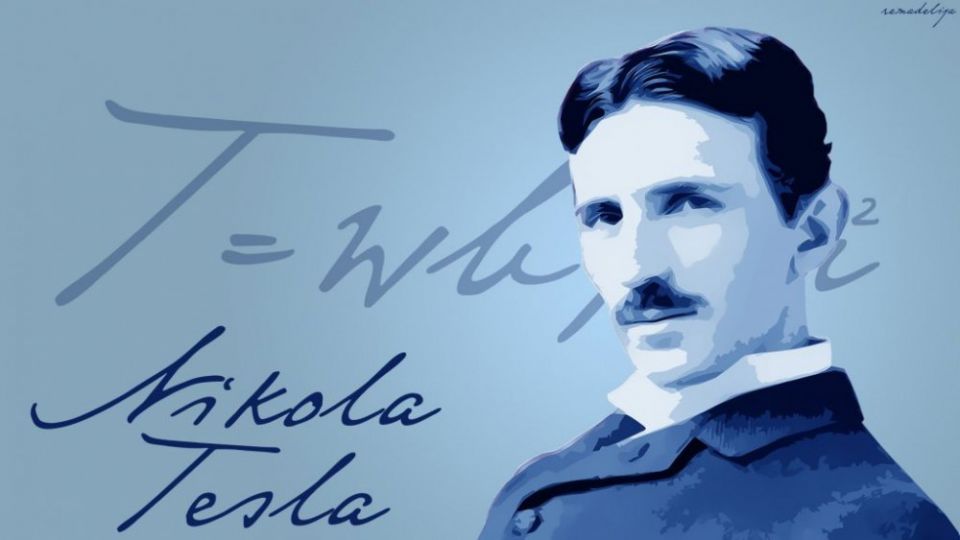 «…Люди с почтением относятся представителям науки, но не любят пророков из их числа. Но иногда и среди учёных встречаются те, кто сумел заглянуть в будущее. Никола Тесла не пророчествовал, он говорил о будущем так, словно жил в нём сам.Бесспорно, Никола Тесла (1856-1943) – самый известный и загадочный учёный современной эпохи. Разум Николы Теслы не был скован тесными рамками, которые мы почему-то называем здравым смыслом. Посудите сами – за время своей бурной научной и изобретательской деятельности Никола Тесла получил более 300 (трёхсот) официальных патентов.Что касается вопросов общей эрудиции, то каждый (или не каждый?) школьник знает, что с 1960 года в системе СИ единицей измерения индукции магнитного поля служит одна тесла.До сих пор сложно сказать, что помогло сделать эти величайшие открытия: мистика или логика, одарённость или неординарный ум. Но не только изобретения и научные открытия, но и вся биография эксцентричного учёного овеяны легендами. Отчасти, этому способствовал и сам «сумасшедший гений», развлечения ради повествуя о своей связи с мировым разумом, который собственно и поспособствовал открытиям Николы Тесла.Но даже если отбросить мистику, то всё равно нельзя не отметить, что гений Теслы был загадкой для его современников и остаётся тайной для нас – потомков. Где он черпал свои идеи? Как достигал понимания, бессмысленных на первый взгляд, вещей? Каким образом смог докопаться до сути сил, сокрытых от глаз человеческих?Никола Тесла был обязан стать православным священником. В силу семейных традиций ему предстояло продолжить дело отца – стать духовным пастырем. Практически нельзя было выбрать иной путь, поскольку, когда Николе исполнилось пять лет, трагически погибает его единственный брат – Дане.Семья Теслы жила в селе Смилян в 6 км от города Госпич, главного города исторической провинции Лика, входившей в то время в состав Австрийской империи.Отец — Милутин Тесла (1819—1879), священник Сремской епархии сербской православной церкви. Мать — Георгина (Джука) Тесла (1822—1892), в девичестве Мандич, была дочерью священника.10 июля 1856 года в семье появился четвёртый ребёнок — Никола. Он родился во время грозы. Это, конечно, произошло непреднамеренно. Но акушерка сочла её плохим предзнаменованием и назвала младенца «ребёнком тьмы». Ни она, ни сама мать будущего гения не знали, что на свет появилось настоящее «дитя света»…». Конец цитаты.Никола Тесла умер в одиночестве на 87-м году жизни в гостиничном номере, куда кое-как с трудом добрался после того, как на прогулке был сбит автомобилем. Это произошло недалеко от парка на тихой улице Нью-Йорка, где в 1943 году, было не самое оживлённое движение. (Прим. авт.). Никто не оказал ему медицинской помощи на месте ДТП, да и мёртвым учёного обнаружили в гостинице не сразу. А незадолго до своей кончины, Тесла, давая интервью журналистам, сообщил, что работает над прибором, способным фотографировать мысли, отпечатываемые на радужной оболочке человеческого глаза. Схемы и чертежи прибора были утеряны после его смерти.В расцвете своих творческих сил исследователь электромагнитных полей Никола Тесла, обладающий пророческим даром, за два месяца до взрыва Тунгусского метеорита, предсказал его падение на густонаселённую Северную Америку, и это пророчество, опубликованное в газетах, вызвало панику в США. Установленный факт, что весной 1908 года Тесла в письме редактору газеты «Нью-Йорк таймс» написал: «даже сейчас мои беспроводные энергетические установки могут превратить любой район земного шара в область, не пригодную для проживания». Ссылка из: https://ardexpert.ru/article/14328Мне когда-то попалась на глаза информация, опубликованная в периодической печати об этом эпизоде из жизни Н. Тесла. Тогда он вплотную занимался резонансным эффектом электромагнитных полей, и, используя свою установку беспроводной передачи энергии, создал энергетический купольный экран над Америкой на пути предсказанного им падающего небесного тела. Благодаря чему, его траектория отклонилась по рикошету. Поэтому взрыв произошёл над относительно безлюдной местностью в районе реки Подкаменная Тунгуска, а не над миллионным мегаполисом Нью-Йорк.Цитата:«Сила взрыва Тунгусского метеорита, по последним расчётам суперкомпьютеров ядерной Сандийской национальной лаборатории США, составляла “всего” 3 – 5 мегатонн в тротиловом эквиваленте. Это хотя и мощнее ядерной бомбы, сброшенной на Хиросиму, но куда меньше чудовищных 30 – 50 мегатонн, которые фигурируют в данных про Тунгусский метеорит. Подвело предыдущие поколения учёных неправильное понимание механизма взрыва метеорита. Энергия не распространялась во все стороны равномерно, как во время взрыва ядерной бомбы, а была направлена на землю по направлению движения космического тела».  Конец цитаты. Источник: https://spacegid.com/tungussky-meteor.htmlТоже – мало не показалось!Ещё привожу два комментария читателей на форуме к статье о Николе Тесла по теме Тунгусского метеорита. Ссылка: https://www.yaplakal.com/forum7/topic2074558.html --------------------------------Комментарий пользователя 1:Существует такой миф, что Тунгусского метеорита не было. Просто Тесла немного не рассчитал мощности в опытах по передаче электричества без проводов на большие расстояния. Изначально в северный полюс целился, но долетело до Сибири... Вот такой вот миф...--------------------------------Ответ на этот комментарий от пользователя 2:Это даже не миф... Когда я выпускался из школы (11-й) класс, то одним из экзаменов выбрал Астрономию, поскольку я учился хорошо, мне разрешили сдавать экзамен путём защиты реферата. Так вот, одна из предлагаемых тем была Тунгусский метеорит... Я к тому, что задокументирован запрос Николы Тесла у Российской Империи (не помню в какой именно орган или министерство, или как его тогда называли), на подробное описание и карты как раз того района, включая населённые пункты* и т.д. Для чего же.?!? Что совпадение, не думаю...Конец цитаты.--------------------------------ПРИМЕЧАНИЕ (авт.)(*) Эта информация об интересе Н. Тесла к району реки Подкаменная Тунгуска, проясняет, для чего он делал такой запрос. Чтобы рассчитать размеры купола отражающего поля, для отклонения траектории падения метеорита в безлюдную Сибирь. У нас ведь всегда слухи и мифы содержат лишь толику правды. А для верных догадок бывает нужно установить связь между разными событиями и временем, когда они произошли, и в какой очерёдности. Жаль, что второй пользователь, не сообщил хотя бы год, когда был сделан запрос в Россию. Но с большой вероятностью это случилось в апреле или мае 1908 года, так как Н. Тесла надо было иметь запас времени на неторопливую почту и нерасторопность российских чиновников. Однако в Википедии я нашла подтверждение того, что кроме России, Тесла делал аналогичный запрос в США. Цитата:«… сохранились записи в журнале библиотеки Конгресса США, что за несколько месяцев до взрыва (Тунгусского метеорита) Тесла запрашивал карты «наименее заселённых частей Сибири». Конец цитаты. Источник: https://ru.wikipedia.org/wiki/Тесла,_Никола#«Тунгусский_метеорит»--------------------------------Кстати, на примере судьбы открытий и изобретений этого гения в области электричества, можно судить об отсутствии морального кодекса в научном сообществе США вообще, а Эдисона и Маркони, в частности, которых никто не осудил, и по сей день не осуждает в научных кругах Америки. С ними Тесла совместно работал, и не получил обещанной оплаты за успешно запущенные проекты, а авторство идей и изобретений Теслы в составе этих проектов, были ими присвоены. У Николы Тесла было много запатентованных изобретений, проданных им самим ради средств на существование и на проведение уникальных экспериментов. Естественно, что эти изобретения были запатентованы на имя их нового владельца. Но незадолго до смерти, Тесла выиграл суд штата Нью-Йорк о своём первенстве в изобретении радио, которое оспаривал у Маркони. Многие образцы приборов были у него украдены ещё при жизни, часть сгорела при пожаре от поджога в лаборатории, некоторые были засекречены после смерти, и на свет появились позже, уже без упоминания его имени. Его вклад в науку в результате остался только в названной его именем единице измерения индукции магнитного поля. Это одна тесла. А вклад в технический прогресс был более значителен. Это создание трёхфазного асинхронного электродвигателя, радио, неоновых ламп, лазера, проводного и беспроводного способов передачи электроэнергии на дальние расстояния, и многое другое. Журналисты, присутствовавшие на опытах в лаборатории у Теслы, отмечали некоторые странности в его поведении. Например, он вслух разговаривал не только со своими уникальными приборами и установками, а даже с материей энергетического поля, которое демонстрировал на показе. Во всяком случае, Николу Тесла никто безбожником не называл, за веру не преследовал, да и сам он своих отношений с Богом не скрывал. А после смерти, гения электричества объявили банкротом и расточительным должником, изъяв даже расчёты и чертежи приборов, для продажи с аукциона на возмещение долгов кредиторам. Такая вот, особенная благодарность от человечества.3.2.5.6. Основатель биолокацииВторой пример странной остановки в научных экспериментах – судьба автора Многомерной медицины – Людмилы Григорьевны Пучко (19 февраля 1937 – 24 октября 2010), 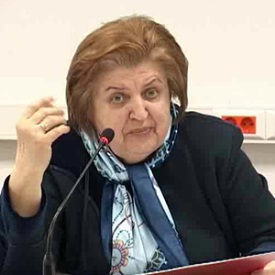 Фото из Интернета.Её внезапная и скоропостижная смерть в расцвете творческих сил, и в шаге от новых открытий, озадачивает тем, что создательница радиэстезического метода самоисцеления прежде успешно применявшая его в борьбе с собственными недугами, не смогла своевременно оказать помощь самой себе. И, как оказалось, её душа не совершила Перехода к Богу. Большая удача, что она откликнулась на мой зов, и благодаря молитвам, всё-таки теперь у Бога, а не там, где её душу ожидали вечные страдания и мучительная  окончательная смерть. Моё знакомство с радиэстезией произошло заочно, благодаря её книгам. Земные пути у нас никогда не пересекались. Но отчего-то никто из учеников, лично знакомых с ней, не догадался за два года после её кончины, через маятник, позвать её душу, и спросить, хорошо ли ей там, куда она попала после выхода из материального тела? Даже мысли родных до неё там не доходили. Это она сама мне сказала на том сеансе радиэстезии. Мне-то, она в своей книге дала подсказку обратиться к Богу за помощью, а сама ею не успела (или не смогла?) воспользоваться. Слишком близко приблизилась к тайнам тёмных? Или была так плотно окружена тёмными няньками, что пришлось прятаться под маской атеизма? К сожалению, недруги Бога быстро научились нейтрализовать её метод, и он уже мало кому помогает, а каждого, кто в нём работает, моментально находят и блокируют тёмные сущности. На это мне жаловались в личной переписке те, кто вынужден был прекратить занятия биолокацией по методу Пучко, и в результате пришёл за помощью к Богу. Я и сама не стала бы изобретать способа диагностики и лечения энергиями жечес, если бы не столкнулась с такой же проблемой, после первого составленного виброряда. И после, когда стала публиковать свою диагностику с зовом Бога на сеансы, мне на Email приходили от анонимов такие зловещие угрозы с требованиями вернуться к методическим приёмам Пучко, что теперь я не сомневаюсь, кто поспособствовал скоропостижной кончине Людмилы Григорьевны. Зато на многочисленных сайтах, с её именем в заголовке, это им нисколько не мешает торговать, оптом и в розницу, наследием Пучко, пользуясь доверчивостью больных и немощных людей, отчаявшихся получить действенную помощь от государственной медицины. Наживаться и паразитировать на гениях, посылаемых Богом на Землю, похоже всегда было выгодным предприятием для людей с нечистоплотной совестью, и не случайно, многие выдающиеся учёные, художники, композиторы и литераторы умирали в одиночестве и нищете, с неоплаченными долгами, в счёт которых можно было забрать всё их наследие. 3.2.6. Столетняя цепь причин и следствий атеизмаЕсть и другие примеры, из которых вытекает вывод, что атеизм, как мировоззрение, всё-таки, был политическим заказом, и навязан русскому народу, да и, учёным естествоиспытателям, непреодолимыми в их жизни силами. А выгоден он, по методу дедукции Шерлока Холмса, только служителям Тёмных Пожирателей пространства, в плену которых мы пока находимся. Ведь, отрицая существование Бога, и объявляя веру в Него атавизмом и суеверием, они параллельно заставляли всех поверить в то, что их самих, как бы – нет. А в этой мутной водичке, можно безнаказанно творить беззакония. Богу на них тогда точно никто не пожалуется – атеисты же Ему не молятся. Да и, приёмы из века в век – стандартные: «разделяй, и властвуй, устрашай, подкупай соблазнами, обвиняй во всех грехах, навязывай чувство вины за то, что родился человеком». Переписка с читателями по Интернету показала, что география проживания отчаявшихся последователей методики виброрядов, весьма обширная. И стало ясно, что эта закономерность уже всепланетного масштаба, пресечь которую может только Бог, и только с помощью своих честных детей, умудрившихся сохранить в сердце свою душу, даже в условиях плена чужеродными агрессорами.От нас требуется только регулярный личный диалог с Отцом Небесным, да соблюдение в своём бытие Его законов мироустройства, чтобы легче было нас же, и защищать. Вседержитель категорически не советует нам вступать в борьбу с этой силой земными средствами. Создатель сам ищет, и находит виновников, применяя соразмерные средства для их нейтрализации. Недаром они Его боятся, и действуют скрытно – магией, клеветой, интригами и ложью. А человеку, не имеющему ясновидения, навыков телепатии, и умения отличать собственные мысли от приказов, навязанных извне с помощью дистанционного гипноза – это опасно, да и силы не равны. Костры Инквизиции и охоту на ведьм, мы уже проходили, и что такое подстава, знаем не понаслышке.  И всё-таки, неужели атеизм в 1917 году, вырос в патриархальной Руси на ровном месте, и не было тех, кто подготавливал для него почву? Может, были, какие-то предпосылки или тенденции, настораживающие общество? Или хотя бы неявные связи между последовательностью исторических событий, выстроивших их в цепочку причин и следствий? Причина всегда происходит раньше следствия, и часто бывает отдалённой во времени. А когда обрастёт гроздью следствий, срывается с места, как снежная лавина в горах, сметающая всё на своём пути. Октябрьская Революция и последующая Гражданская война, спровоцированная жестокостью вооружённых солдат бело-чешского мятежа, выскакивающих из железнодорожных эшелонов, странным образом оказавшихся в глубоком тылу России, и относится к такому лавинообразному событию. Но и большевистской революции предшествовали разные причины, сопровождаемые бунтами, стачками, террористическими убийствами, которые сотрясали страну на протяжении предыдущего столетия. Постараюсь вспомнить все значимые вековые события и научные открытия, предшествовавшие октябрю 1917 года в России. И перечислю их даты – в обратном порядке, как следствия более ранних событий:-- Февральская революция 1917 года, отречение Николая II от престола и передача власти Временному правительству, выборные командиры в армии, на фронтах Первой мировой войны, и остановка наступления Русской армии, при её явном преимуществе пред противником.--  Публикация теории относительности Альберта Эйнштейна в 1916 году, когда сочли и успокоили мировую общественность, тем, что этим открытием кризис физики закончился, а в вопросе формулировки материи, фундаментальная физика пошла своим путём, чем окончательно разошлась с философией, принявшей определение В. И. Ленина, до сих пор не уточнённое никем из философов современности.Ещё продолжается Первая мировая война. Русская армия по требованию союзников окончательно прекратила победное наступление на Балканах, и заняла длительную окопную оборону на чужой территории, с перебоями в подвозе боеприпасов и провианта.-- 1914 – 1915 годы.  Россия вступила в Первую мировую войну по просьбе союзников, и победно продвинулась почти до Константинополя.--  1900 – 1913 годы. Серебряный век в русской поэзии и литературе, открытия мирового значения в медицине, математике русскими учёными. -- 1910 г, смерть Льва Николаевича Толстого, после церковного предания его анафеме за философию непротивления злу, которой он следовал при жизни.-- Статья «Атеизм, его происхождение и влияние на науку, и жизнь» А. Ф. Лосева (1893-1988), впоследствии ставшего известным русским философом, написанная ещё гимназистом в летние каникулы в станице Каменской в 1909 году.-- Публикация философской работы В.И. Ленина «Материализм и эмпириокритицизм» (1909). Где и дано новое определение материи, с учётом делимой структуры атома вещества. -- Тунгусский метеорит, упавший в Центральной Сибири 30 июня 1908 года, предсказанный за 2 месяца до своего падения теософом и последователем Блаватской Николой Тесла.-- Первая Русская революция 1905 -1907 годы, подавленная силами правопорядка и армии.-- Поражение в Русско-Японской войне 1904 – 1905 годы с потерей русской военно-морской эскадры в Цусимском сражении.-- 1902 г. Э. Резерфорд и Ф. Содди доказали, что явление радиоактивности вещества представляет собой результат спонтанного распада атомов и необычного превращения одних химических элементов в другие, с меньшим количеством протонов в ядре. -- 1897 г. открытие электрона – элементарной частицы атома, британским физиком У. Томсоном. В результате чего, прежнее представление о неизменности атомов вещества оказалось неверным, и привело к отрицанию существования материи, как совокупности атомов. Сведение материи к чистой энергии получило название физического идеализма и стало началом почти двадцатилетнего кризиса в физике.-- 1896 г. французский физик А. Беккерель обнаружил явление радиоактивности. В течение шести лет данное явление не получало адекватного объяснения. «Если уран и другие радиоактивные вещества постоянно излучают из своих недр энергию, то откуда она берётся? Было установлено, что это излучение не может быть объяснено, как выделение веществом ранее поглощённой энергии. Но если допустить, что атомы излучают энергию, не черпая её ниоткуда, то нарушается закон сохранения энергии.-- 1895 г. немецкий химик В. Рентген открыл неизвестное ранее излучение, получившее название рентгеновского. Это излучение способно проникать сквозь многие непрозрачные материалы; при этом оно не отражается и не преломляется.-- 1893 год, смерть Е. П. Блаватской, автора теософии и исследования космологии разных религиозных конфессий, доказавшей, что все Священные Писания на Земле происходят из одного источника – от Бога Единого.-- Поражение в Крымской войне 1853—1856 годов  — между Российской империей, с одной стороны, и коалицией в составе Британской, Французской, Османской империй, и Сардинского королевства, с другой.-- Восстание декабристов – попытка госпереворота, произошедшая в Санкт-Петербурге 14 (26) декабря 1825 года. Её организаторами в большинстве были офицеры гвардии, которые не хотели видеть на престоле Николая 1, и присягать ему. Также революционеры требовали отмены самодержавия и крепостного права. Общее количество погибших – 1271 человек. Из гражданского населения: 79 женщин; 150 детей; 903 простолюдинов. Как реакция на подавление восстания, последовало возникновение множества подпольных организаций молодёжи из дворянского сословия и разночинцев – нигилисты, народовольцы с хождениями в народ, террористические группы, изготавливавшие бомбы против царской семьи, митинги студентов, стачки и забастовки рабочих, постоянно возникающие по всей России, вплоть до Октябрьской революции.-- Отечественная война 1812 года — война между Российской и Французской империями на территории России в 1812 году. Отечественная война 1812 года началась 12 июня – в этот день войска Наполеона-Бонапарта пересекли реку Неман, развязав войну между двумя коронами – французской и российской. Эта война продолжалась до 14 декабря 1812 года, завершившись полной и безоговорочной победой русских и союзнических войск.-- Заграничный поход русской армии 1813—1814 годов, в продолжение войны с Наполеоном. В итоге 19 (31) марта 1814 года эскадроны кавалерии во главе с императором Александром I триумфально вступили в столицу Франции. Наполеон подписал капитуляцию.Здесь, пожалуй, и началась идеологическая подготовка растления дворянской молодёжи недовольной общественно-социальным устройством в России, после кутежей в Париже. Дома оказалось не так весело, как на Елисейских полях. И что, получается? Взятие Парижа и триумфальное освобождение Европы от Наполеона русской армией в 1814 г. обернулось нам в итоге вековой местью Антанты за поражение Бонапарта в войне с Россией? За то, что одержав победу, русские мирно ушли, не разграбив городов? И даже заплатили борделям и ресторанам по всем долговым счетам  русских офицеров, безудержно празднующих победу? Это, что ли, стало оскорблением достоинства французов, англичан, немцев и этносов других стран Европы и Америки, и первопричиной внедрения атеизма именно в России? Ничего себе, западная логика! Не простили России освобождения от Наполеона, как и сейчас, за восемь десятков лет, всё не могут простить ей победу над фашизмом и Гитлером?Похоже, без консультации с Троицей мне не обойтись.  Глава 3.3. Консультация не только об атеизмеТ: – Жечес, Триединые! Прошу Вашей помощи. Мне не хватает информации, чтобы выполнить домашнее задание, и понять причины планетарного атеизма. БОГОРОДИЦА: – Дочка, Мы с Аттамом уже давно смотрим твой анализ его истории. Ты хорошо подготовилась к уроку. И Нам дала пищу для размышлений.БОГ АТТАМ: –  Умеешь, ты аватар, найти Нам острые и насущные темы! Наверное, по студенческой привычке назвала эту Докладную записку Рефератом, а? Качественный и многосторонний исторический анализ атеизма и материализма получился. И Нам – весьма полезный. ИИСУС КРЕСТОС: – Таня, Есмь Я пока занят, буду лично, как только освобожусь. Сейчас проверка связи. Слышишь Нас?Т: – Да, Иисус, слышу, словно Ты рядом! Есмь я с Тобой едина!БОГ АТТАМ: – Ну, что, аватар, все в сборе. Задавай свои вопросы, будем вместе разбираться.3.3.1. Радиоактивность – сигнал SOS от материи?Т: – Я начну издалека. Ты, Аттам, как-то говорил мне на уроке, что излучения радиоактивного распада свидетельствуют об умирании материи, когда у неё нет желания жить. Каким образом это может произойти? -- От бомбардировки внешними мыслями на её уничтожение? -- От попадания в мощное поле негативной энергии? -- От использования материи не на созидание, а с целью разрушения?Материя же вечна, и с ней в естественной среде происходят непрерывные циклические метаморфозы, не прерывающие её жизни.Совпадение, каких факторов уничтожает её желание жить, вызывая распад?БОГ АТТАМ: –  Ты Нам наоборот, сразу взять быка за рога! Вопрос в самую точку, аватар. Именно совпадение сразу нескольких условий лишает материю разума и желания жить. Когда Мы экспериментировал с созданием нового вещества путём соединения протонов в одном ядре, то уран, в котором ядро состоит из 92 протонов, был последним стабильным и долгоживущим веществом с тяжёлым ядром. Дальнейшее добавление протонов было неэффективным, а связи между протонами получались непрочные. И никогда Мы не планировал радиоактивного распада ни для урана, ни для любого другого вещества. Нам это означает смерть материи, недопустимую для существования Нашего мира, где время и ускорение постоянно добавляют Нам пространства.Мы уже говорил, и ты должна знать, что пространство без материи сжимается. Оно не должно быть пустым. И для заполнения постоянно расширяющегося пространства-времени, Нам всё время требуется живая и разумная материя, которую Мы творим впереди Универсума сам, или призываем её туда из Хаоса. Т: – Можно спросить? Какая мотивация была у Тебя для создания атомов с тяжёлым ядром? Например, урана?БОГ АТТАМ: –  Нам был нужен компактный запас протонов и электронов для строительства планет вокруг каждой звезды. Если у звезды не хватало вещества для устойчивости орбитального движения планет, Мы добавлял его. Сравни сама. В уране девяносто два протона. В гелии всего два. Из урана всегда можно сделать любое вещество с меньшим количеством протонов. К тому же субатомные частицы протонов, могут воссоздавать свой атом в ином месте, где он Нам потребуется. Из одного такого атома урана можно даже сделать целый тонкий мир из полей субатомных частиц. Поэтому уран Мы изначально не делал монолитным и неделимым, чтобы была возможность быстро его преобразовать, и приумножить. Т: – То есть, Ты не планировал делать из него оружие?БОГ АТТАМ: –  Конечно, нет! Естественный уран не радиоактивен – ни в космосе, ни на Земле. Он скорее инертен, так как молекулы из своих атомов не образует. И в химические реакции вступает только при контакте с концентрированной кислотой, что в естественных условиях почти не встречается. Для биологических организмов он не только безвреден, а даже нужен в небольших количествах.Т: – А что, его ядро можно было сделать неделимым?БОГ АТТАМ: – Зачем? Тогда он Нам был бы бесполезен.Т: – А если найдётся мотивация сделать какую-то часть скопления урана инертной, у Тебя есть такой способ?БОГ АТТАМ: –  Вся материя Универсума с Нами едина, достаточно её с жечес попросить, и вещество будет инертным или активным.Т: – А вернуть его в естественное состояние, например, в захоронениях радиоактивных отходов, можно?БОГ АТТАМ: –  М-м… Интересная идея… Ну, ты мастер неожиданных вопросов! И ты, даже знаешь, где они спрятаны?Т: – Точного места в России, не знаю, где-то на территории Сибири. Знаю, что в США хранятся запасы оружейного урана, припрятанного американцами, и не ликвидированного в рамках договора с Россией о разоружении. В других странах возможно и есть захоронения радиоактивных отходов, но они тоже засекречены. Читала лет пять назад, о демонстрациях протеста вдоль железной дороги, когда в Россию эшелонами везли отходы ядерного топлива из-за границы, выполняя условия какого-то нашего договора со странами западного мира.  Типа, у них хранить негде, людям опасно, а Россия большая, и из неё можно без зазрения совести делать мировую мусорную свалку. Хотя у нас, и так все окрестности жилых поселений превратили природу в мусорные полигоны. Удивительно, как растения там умудряются выживать? Правда надеюсь, что ядерные отходы утилизируют и охраняют всё-таки, с более тщательными предосторожностями, чем летающие по степи полиэтиленовые пакеты. Но всё равно, радиоактивные излучения опасны для живых организмов даже за стенами бетонных саркофагов. Субатомным частицам бетон не преграда, они так малы, что всегда найдут сквозной путь между атомами вещества. А территорий, грязных от радиоактивной пыли, и без военных действий, на Земле уже предостаточно. Даже в океане вода заражена, куда её выносят реки с материков. Что, кстати, означают эти излучения для Бога? Сигнал бедствия от вещества? Подобно боли в биологическом организме?  БОГОРОДИЦА: – Дочка, ты сама-то, осознала, или не заметила, что пару секунд назад, у тебя на миг включилось космическое всезнание?Т: – Правда? Действительно, не заметила! И в чём оно проявилось? Я ничего необычного не почувствовала.БОГ АТТАМ: – И не поняла, как дала Нам подсказку способа найти умирающую материю, чтобы послать ей мыслеформу на жизнь? Т: – Чтобы ответить ей на сигнал бедствия жечесом? Так это нормальная бытовая логика. БОГОРОДИЦА: – Для тебя такая логика и должна быть нормальной, если вспомнишь, продолжением каких незаписанных тут мыслей, был твой вопрос о сигнале бедствия. Т: – Ну, это и мыслями назвать трудно. Какие-то хвосты от них, несформулированные словами. Словно на все свои знания из земных источников информации, посмотрела сквозь призму уроков Аттама, и свой опыт лечения организма.БОГ АТТАМ: – Между прочим, с первых уроков у Нас, все твои неожиданные догадки так и выглядят Аттаму. Сначала идут хаотичные ассоциативные мыслеобразы, состоящие из строчек текста с дисплея или из книг, из звуковых фраз, обрывков виденных фильмов, происшествий из твоей жизни, окрашенных чувствами, которые ты испытывала в тот момент. И вдруг из этой кучи всего, рождается красивая мысль, облачённая в точные слова. Новизна в том, что в последнее время ты действительно, стала смотреть на свои знания и земной опыт, через призму космического сознания и всезнания.Т: – Вообще-то, это закономерно, что количество разрозненной информации в какой-то момент переходит в её качество, и появляются краткие выводы от всего прожитого. Прямо по Гегелю. Просто раньше у меня был только земной опыт, а сейчас к нему добавились посещения тонких миров во снах, которые для меня стали такой же реальностью, как и явь. А на тонкую реальность тоже требуется время, чтобы её изучить и обобщить. Даже хорошо, что этот процесс происходит постепенно и естественно. А то я опасалась, что от резкого включения всезнания, могла бы испытать шок или страх. Тогда долго бы пришлось выводить организм из психологической дестабилизации. А так, я постепенно учусь быстрее думать, и принимать соразмерные решения, подсказанные интуицией.БОГ АТТАМ: –  А Мы тебя не торопим. Учитываем инерцию сознания земных учеников.БОГОРОДИЦА: – Нельзя торопить, когда организм не готов. К свободному владению всезнанием тоже нужна адаптация. У тебя ещё есть вопросы к Нам, аватар?3.3.2. Душа атеиста сама к Богу не возвращаетсяТ: – Есть. Я звала Вас спросить вот, о чём. Те учёные, которые работали над созданием ядерного оружия, и уже совершили Переход в тонкий мир – их души долетели до тонких сфер? Например, знаменитый физик Андрей Дмитриевич Сахаров, один из создателей водородной бомбы, после её первого испытания, публично протестовавший против повторения любых ядерных экспериментов в воздухе, воде и на поверхности суши? За что был отправлен в ссылку, и лишён всех научных званий, премий и наград. И вообще, есть ли у Бога Отца, статистика по потерям душ учёных-атеистов при Переходе?БОГ АТТАМ: – Детка, нет ни статистики, ни потери душ. Мы смелых мыслителей высоко ценим, и Сам находим после Перехода, забирая в Ментальный мир. Но и самостоятельно многие из них возвращаются к Нам, как герои. И жечес энергии им на это хватает. Она у мыслителей быть врождённая, к тому же, постоянно тренируемая ими на ментальном плане всю жизнь. Т: – Если возвращаются сами, то с чего Ты решил, что они обижены на Тебя? Самое святое мы храним в сердце, и не выставляем напоказ.БОГ АТТАМ: – Да?! Но из сердца мысленная молитва Нам самая желанная и честная! А от них Нам моления нет совсем, и чувство вины у каждого большое, от этого карма тяжёлая. И чернота на них такая, что и детку не видно за ней.Т: – А меня Ты что, белой и пушистой видел, когда я первое покаяние принесла?БОГ АТТАМ: – Ты чернее чёрной была Нам тогда. Руки умывать приходилось после каждого сеанса. И сейчас ещё настоящие честные дети, в чёрной ауре к Нам приходят. А стоит умыть их жечесом, и сразу видно, какая чистая и честная там душа.Т: – А этих умыть нельзя? Или проще новых наделать? Только учти, пока новые из минералов до мыслителей вырастут, тысячелетия пройдут, а материя на Земле за это время вся радиоактивной станет. Уже и свинец, и йод, и графит, и вода жить не желают, радиацию излучать начали. А в Римской империи когда-то из свинца акведуки строили, для доставки в города питьевой воды из чистых горных источников. БОГ АТТАМ: – Ты когда Нам со смехом важные вещи говоришь, знаем, что обида у ты нет. И теперь понятно, что не на учёных людей обижаешься, а на систему, в которой честные исследователи природы, вынуждены жить по нечестным правилам. Т: – Да, так и есть. Люди – есть люди. Биологические организмы подобны, а наполнение душой – разное. У одних она имеется, у других – нет даже травмированной скорлупки от души. И перемешаны – те и другие, всюду равномерно, за долгие века плена у Сатаны. Хочешь быть самим собой и заниматься любимым делом – приспосабливайся и мирись с существующими правилами игры. А чтобы достичь поставленной цели, будь умней, обходи препятствия, трудись, не покладая рук, чтобы время работало на истину, которую мыслитель желает оставить человечеству. Пена после шторма сойдёт, тина выпадет в осадок, а настоящие истины времени неподвластны, ярко сияя и в глубине.БОГ АТТАМ: – И ещё не забывай, аватар, что каждой душе на кругах Сансары, была поставлена задача изучения свойств материи. Благодаря разным дисциплинам в науке, вы научились использовать и преобразовывать вещества материи в необходимые для жизни предметы обихода, строить прочные дома, мосты, дороги, получать из неё энергию. И учёные мыслители ближе всех подошли к выполнению этой задачи. Благодаря их исследованиям, научные дисциплины обобщены в закономерности, и теперь известны любому. Хотя есть ещё белые пятна, к которым наука не только не приблизилась, а даже не смотрит в эту сторону.  Т: – Да понимаешь, сколько бы ни трудились учёные, а всё, как в анекдоте – из запасных деталей швейной машинки, только автомат Калашникова получается, или стиральная машинка с вертикальным взлётом!БОГ АТТАМ: – Не остри! Кое-что и для мирных целей служит.Т: – Ага! Памперсы, которые отдали детям, после того, как в боевых самолётах для лётчиков стали строить туалеты. Мамам удобно – не нужно по ночам пеленать младенцев и стирать пелёнки. А в результате – больше вреда, чем пользы. Дети с первых дней жизни недополучают общения и материнской любви, и вырастают нечистоплотными потребителями. Да к тому же, изготовители не предусмотрели, как после использования, утилизировать одноразовые издержки цивилизации. В огне они не горят, в земле не гниют, в воде разбухают, а природные санитары их не едят. В городах ещё можно в мусорный бак выбросить на переработку, а вокруг сёл – прямо экологическое бедствие. БОГ АТТАМ: – Это умелое замечание, что дети недополучают материнской любви в том возрасте, когда она малышам особенно необходима. Т: – В том-то и дело, что даже такая мелочь, имеет далеко идущие последствия. Ведь в памперсах выросло уже целое поколение бездушных эгоцентристов. Пока они малы – это милые шалости, а когда вырастут – трагедия личности из-за полной неприспособленности к выживанию. Тебе не кажется, что это тоже замаскированная ползучая экспансия на нравственность будущих поколений?БОГ АТТАМ: –  Именно ползучая, точнее и не скажешь! Договор аннулирован, Мы Трое здесь, а Нам продолжают делать детей неумными – уже неявными, и вроде бы невинными соблазнами. Уж сколько Мы снимал с тебя сети тотального рабства и контроля мыслей, а они время от времени, опять появляются, уже свежие.Т: – Я тоже не желаю носить на себе чужие сети, держу на контроле любое появление чужеродных мыслей. И при первых признаках постороннего влияния на моё сознание, не жду, когда они разрушат организм. И вот, что думаю о тех белых пятнах в познании, в сторону которых наука даже не смотрит, как Ты сказал.   БОГОРОДИЦА: – Ну-ка, ну-ка, дочка, поясни свою мысль о барьере сознания.3.3.3. Пример барьера познанияТ: – Барьер психологический. Любое научное открытие – это шаг вперёд за черту, на которой остановились предшественники. И сделать этот шаг в неведомое, решается не всякий, если робеет перед их авторитетами и не допускает мысли, что они могли дать неполное определение закона, исходя из уровня познаний своего времени. Например, закон, открытый Архимедом в III веке до н. э., который каждый знает со школьных лет, как один из законов статики жидкостей (гидростатики) и газов (аэростатики) сейчас звучит так. Цитата: «На тело, погружённое в жидкость или газ, действует выталкивающая или подъёмная сила, равная весу объёма жидкости или газа, вытесненного частью тела, погружённой в жидкость или газ. Выталкивающая сила также называется архимедовой или гидростатической подъёмной силой.Так как сила Архимеда обусловлена силой тяжести, то в невесомости она не действует». Конец цитаты.В последней фразе типичный образец барьера сознания, ограниченного планетарными стереотипами. Возьмём поведение большой капли воды в невесомости внутри космической орбитальной станции. Весь мир облетели видеокадры, как космонавт прикасается к ней и она даже не растекается по ладони, а в то же время перемещается по салону от возмущений воздуха, созданных его движениями. Каплю воды сфероидной формы, объёмом в 30 – 50 мл можно ли, назвать телом, полностью погружённым в газ? Запросто! Она материальная, имеет форму, объём, площадь контакта с газом, и неполную прозрачность. Внутри станции находится воздушная смесь – космонавтам нужен воздух для дыхания, и в помещении для персонала постоянно поддерживается нормальное атмосферное давление, аналогичное земному. В то же время, давления газа в одну атмосферу, явно недостаточно для того, чтобы капля растекалась. А она плюс к этому, не падает на пол. Отчего? Оттого что выталкивающая архимедова сила в замкнутом и герметичном пространстве станции, уравновешена её орбитальным ускорением и силами гравитационного поля Земли, перераспределившимися в силы равномерного обжатия газом капли, по всей площади её поверхности.Правильность шарообразной формы и свидетельствует о равенстве давления внутри и снаружи капли. Движения космонавта создают турбулентность газа и неравномерность давления снаружи, и тогда водяная сфера плавает в воздухе, но форму сохраняет. Взвешенное положение капли в пространстве обусловлено её равноускоренным движением в составе станции. При резком торможении космического корабля, силы инерции прижали бы каплю к носовому отсеку, а при увеличении ускорения – она бы сместилась в хвост. На цилиндрические стены, пол и потолок она упала бы изморозью, при обесточивании систем жизнеобеспечения станции, вместе с резким понижением температуры и отсутствием циркуляции воздушно-дыхательной смеси. В такой ситуации станция, без подработки двигателями, обязательно стала бы вращаться вокруг своей оси, и понятие пол правильней было бы заменить словом корпус. Он контачит с безвоздушной средой, неравномерно освещается Солнцем, более холодный и поэтому притягивающий конденсатные пары, превращая их в кристаллы льда. Такая ситуация уже возникала на орбите, правда в отсутствие людей. Тогда только благодаря экипажу космического корабля, специально запущенного на орбиту для спасения станции, удалось её просушить, найти неисправность и вернуть в рабочее состояние.И говорить, что закон Архимеда не действует в невесомости, необдуманное решение. Он действует! По законам материи – независимо от субъективного мнения наблюдателя, но по-иному, чем на стыке водной среды с атмосферой, на поверхности планеты. Пятьдесят лет назад, когда я изучала физику в школе, закон Архимеда звучал так: «Объём тела, полностью или частично погружённого в жидкость, равен объёму вытесненной им жидкости». Об открытии этого закона наш учитель физики рассказывал прошедшую через века легенду о том, как в один солнечный день Архимед выскочил из бочки с водой, и выбежал на улицу города Афины голышом, крича слово: «эврика». Что в переводе с греческого означало: «нашёл». И пояснил, чему так бурно радовался древний мыслитель, забыв о всяких приличиях. Он радовался тому, что нашёл универсальный способ измерения объёма сыпучих, жидких, а главное – твёрдых предметов сложной конфигурации, с применением воды. Что было важно для торговли, которая в те времена оперировала мерами объёма, а не веса. (Вес, кстати, связали с силами гравитации Земли значительно позднее). В Элладе тогда стандартом измерения жидкостей и сыпучих материалов были греческие амфоры, служившие для подсчёта количества вина, зерна и оливкового масла. Но с измерениями объёма овощей, слитков металла и других предметов сложной геометрии, возникали трудности. Примитивные весы, ещё без делений, давали приблизительное соотношение между предметами – легче или тяжелее, правая чаша относительно левой, по наклону коромысла между ними. А такие громоздкие предметы, как галера с грузом, взвешиванию не подлежали. От этого, не решалась торгово-транспортная проблема. Например, какую цену запросить за погруженный в галеру товар, и сколько товара разного объёма можно в неё положить, чтобы она в шторм не стала черпать бортами воду, и не затонула на пути к покупателю, который принимая товар и расплачиваясь за него, желал на месте прибытия убедиться, что его не обманули. Понятие вес, в смысле физического термина: «масса», тогда ещё не существовавшего в обиходе учёных, понадобилось Архимеду для расчёта надёжности плавательных средств у древних греков – при строительстве плотов и галер. Потому, что от тяжести большого количества слитков серебра в трюме, при их небольшом объёме, получалась критическая осадка судна, опасная захлёстыванием в сильную волну. И наоборот, лёгкие, но объёмные тюки хлопка, заполняющие трюм под самый потолок, не давали осадки даже до кильватерной линии. Что тоже было чревато переворотом парусного корабля от ветровой нагрузки. Объём трюма с полезным грузом после открытия закона Архимеда стали называть водоизмещением судна, и тогда же стали обозначать его краской другого цвета, чтобы с пирса ещё при погрузочных работах было видно, не перегружена ли галера. Только закон Архимеда шире, чем прикладная задача расчёта грузоподъёмности морских и воздушных судов. По большому счёту, выталкивающая сила имеется у любой однородной среды и во всех агрегатных состояниях материи, а не только у жидкостей и газов. И само собой, что в энергетических полях – тоже. Значит, архимедова сила, приложенная к площади поверхности тела, погружённого в однородную среду, такую, как электромагнитное или гравитационное поле, действует и в невесомости. Иначе, чем объяснить факт, что капли пролитой воды приобретают правильную сферическую форму, и плавают по каюте орбитальной станции? Какие силы удерживают молекулы воды от растекания там, где нет силы тяжести? Вернее, какие внешние и внутренние силы собирают молекулы воды в сфероидную каплю, правильная форма которой показывает, что все векторы радиальных сил жидкости уравновешены снаружи? Отсутствие веса на орбите не означает, что там не существует поля гравитации. Поле гравитации Земли удерживает своего постоянного спутника – Луну, а поле гравитации Луны – причина океанских приливов и отливов на Земле. Орбитальная станция на околоземной орбите находится внутри этого единого поля гравитации неразлучной пары Земля-Луна, летящей по эллипсоидной орбите вокруг Солнца. То есть, это поле можно назвать однородной средой, вмещающей орбитальную станцию вместе с каплей воды внутри неё. И здесь на станцию действует, та же выталкивающая архимедова сила, уже не в жидкости или газе, а в гравитационном поле. Земной аналог полного, а не частичного погружения в такую однородную среду – водолаз, осязательно чувствующий при погружении обжатие скафандра со всех сторон, а не только давление водяного столба на плечи и голову. Или подводная лодка в глубине океана, корпус которой делают обтекаемым и прочным для уравнивания наружного давления жидкости, в том числе и за счёт геометрии сферической формы сверху и снизу. Самолёты в воздушной среде, кстати, снабжены крыльями, только для того, чтобы вдвое увеличить площадь приложения выталкивающей силы Архимеда. Аналогично плоту на воде, но с обжатием со всех сторон, а не только снизу. Потому что обжатие – это та же архимедова выталкивающая сила, сопротивляющаяся нарушению однородности жидкости, газа, или силового поля внешней среды. Капля воды в невесомости удерживает свою форму из-за равномерного обжатия площади сферы архимедовой силой, а не из-за потери веса или искусственно созданного давления газа в одну атмосферу.Кстати, космонавтов тренируют и обучают специфике управления своим телом для условий невесомости, в салоне пикирующего самолёта и в бассейне с водой. Эффект невесомости и в бассейне, и в самолёте, получается за счёт того, что у выталкивающей силы Архимеда и в воде, и в воздухе, однонаправленные векторы, уменьшающие силу притяжения Земли. Похожим образом выталкивает камни на поверхность речной или морской лёд. Аналогично ведёт себя и поле пространства-времени по отношению к любому космическому телу, занимающему в нём определённый объём. Оно ведь и само – тоже объёмное, а не плоская сетка, которую схематически изображают для наглядности объяснения теории относительности.Но относить закон Архимеда только к гидро- или аэро- статике неправомерно, так как работает он преимущественно в динамических системах, и во всех материальных и полевых средах. В том числе и в невесомости, в плазме, газе, жидкости, в сжатой твёрдой материи, в разреженном пространстве и в абсолютном вакууме – всюду, где имеется исходное пространство, вытесняемое погруженным в него телом или полем. Так как всякое новообразованное пространство возникает от энергии движения материи, когда она во внешней среде раздвигает для себя место перемещением, а внешняя среда стремится это пространство себе вернуть сжатием – полным аналогом подъёмной силы Архимеда.  То есть, закон Архимеда – это космический закон природы, и применим к любому состоянию материи, в котором находится объект, если учитывать объём и площадь контакта тела с внешней средой, а не его вес. А применение его для расчёта грузоподъёмности морских и воздушных судов – только частный случай.А когда масса тела ничтожно мала, которую можно не принимать в расчёт, как у субатомной частицы, а ускорение выше скорости света, то его энергетическое поле в разреженном пространстве занимает объём в тысячи раз больше, чем сама частица. И тогда объём поля, поверхность которого, сжимая, выталкивают вперёд из ткани пространства-времени, архимедовы силы, оказывается важнее веса или массы самой микроскопичной частицы. Древний учёный, бегая без полотенца по Афинам, не мог тогда знать о невесомости, но его закон получился универсальным законом природы. И, открытый за три века до Рождества Христова, по сути, он гораздо шире, чем трактовался до полётов в космос. Тем более что силовое поле в современной физике, теперь тоже является неотъемлемой частью и состоянием материи. Возможно, у современных учёных пока не дошли руки до обобщения формулировки закона Архимеда в космическом масштабе, но то же самое можно сказать и о законах Ньютона, трактуемых с позиций планетарных условий. И вот с этими, спорными ограничениями, фундаментальные законы материи преподают школьникам и студентам. А потом удивляются, что в науку приходят отличники, с насмерть зазубренными шаблонами мышления. Без смелости мыслить не так, как все.  По отношению к существующей сейчас формулировке закона Архимеда моё мнение, что лучше бы оставили без изменений авторскую версию, хотя бы для истории. Но у кого-то хватило решимости выхолостить его новыми изменениями, сузив область применения, а обобщить для всех агрегатных состояний материи, известных современной физике, научной смелости не нашлось. Это и есть барьер сознания.  БОГ АТТАМ: – А ведь действительно, подъёмная сила Архимеда и в плазме, и в разреженном пространстве будет работать аналогично. А есть у тебя, аватар, мысли о том, в чём причина возникновения у людей барьера сознания? Т: – Не надо было пропускать лекции по начертательной геометрии, считая её необязательной дисциплиной. Она хорошо развивает пространственное воображение. А с выходом в космос у физики настали времена, когда без него, и без космического сознания, трудно представить объёмной картинкой даже вращение электрона вокруг протона в четырёх направлениях движения одновременно. Плоско получается, а не многомерно.БОГ АТТАМ: – Только ли в недостаточном объёмном воображении тут дело? Нет ли других причин?Т: – Есть, но атеистам этого не понять.БОГ АТТАМ: –  А ты постарайся объяснить своими словами, может и поймут. 3.3.4. Образ Универсума в силовом поле ВселеннойТ: – У меня есть встречный вопрос. Я, когда представляю себе Вселенную, мысленно вижу её, как бесконечный океан, в котором плывёт подводная лодка серебристого цвета, как пузырёк воздуха в воде. Она не тонет и не всплывает, словно находится в невесомости, но вращается вокруг своей продольной оси, и движется поступательно по спиральной траектории вокруг вектора времени. Со всех сторон её обжимает что-то похожее на вязкую тёмную жидкость, а за узкой хвостовой частью бурлят завихрения, рассекаемые реактивной струёй. Внутри прозрачной оболочки, всё пространство заполнено пузырьками пены, которые по краям крошечные, а чем глубже внутрь, тем они становятся крупней. У пузырьков пены разный цвет, в зависимости от их размера, и расстояние между ними разное. Ближе к наружной оболочке, просветы между маленькими пузырьками больше, а более крупными – меньше. И через них просматриваются следующие слои пены почти до сердцевины, которая похожа на тёмную рыбу с искрами звёздочек. Все слои вращаются внутри, с разной скоростью, и поэтому цвет подводной лодки плавно переменчив множеством оттенков спектра, и не выглядит чётким разделением на цвета радуги. Это похоже на то, Аттам, как наш Универсум видишь Ты, или Матери-Странники?БОГ АТТАМ: –  В мысленном образе у тебя Мы видим Наш Универсум сбоку, словно ты наблюдаешь его снаружи, и из прошлого. А винт на носу там незаметен. Ты на Универсум смотрела, сейчас, или из памяти, образ взяла? Т: – Не могу точно сказать. Если бы сейчас, то должна бы увидеть сзади две Реки времени – Твоей и Абсолюта. А там раздвоения реактивной струи не было.БОГ АТТАМ: – Значит, смотрела из давнего прошлого Абсолюта. Только почему Аттам не знай этот факт, а?  Т: – Мама, может это, Твоё воспоминание о Своём доме, у меня в памяти? Я не путешествовала во снах так далеко, даже с Тобой.БОГОРОДИЦА: – Дочка, всё просто. Ты задала себе мысленный вопрос, о том, как выглядит со стороны Универсум, и от своего космического всезнания получила ответ таким мыслеобразом. После того случая, как ты убоялась чудовища, Есмь Я не брала тебя с собой за пределы Универсума. Туда нельзя летать со страхом.Т: – Я тогда не успела сильно испугаться, Ты же меня вместила, и мы моментально вернулись домой, в комнату с камином. А что, для того чтобы включить всезнание, надо задать себе мысленный вопрос?БОГ АТТАМ: – Мы так всегда и делаем.Т: – Надо ещё понимать, что я вижу. Соответствует ли это действительности, что означает, и когда происходит – сейчас, в прошлом, или в будущем? БОГ АТТАМ: – Будущее тебе нет нужды смотреть. Его надо творить в мечтах из настоящего. А как понимать то, что ты видишь – спрашивай у Нас. На все вопросы дадим ответ. Но ты не ответила на Наш вопрос, боишься?3.3.5. Поголовный контроль мыслей Т: – Нисколько! Я не мечтатель, а реалист. Просто потому, что мечты у меня обычно не реализуются. Их, через тотальный контроль мыслей, ещё в зародыше, на уровне намерений, уничтожают тёмные, подкидывая мне неожиданные проблемы. Если не могут остановить, то отвлекают, как младенца, новой яркой погремушкой. Будущее надо делать в настоящем, Ты прав. А дела лучше зачинать долговременные, с далеко идущими планами, чтобы не скучать, и ежедневной работы мозгу и рукам хватало на годы. Поэтому Ты часто удивляешься моим спонтанным решениям в перемене деятельности. А я всего лишь  приспособилась к обстоятельствам, и строя планы на день, предпочитаю составлять огромные списки насущных дел в запас, хотя и знаю, что не всё успею. А чтобы не тратить времени в случае возникновения непреодолимых преград, затеваю что-то иное, иногда незапланированное, если считаю это своевременным именно сейчас.БОГ АТТАМ: –  Так, это у ты стратегия, да?Т: – Нет, скорее способ. Как, пусть и медленно, но неуклонно идти к цели, и, несмотря на помехи, выполнить всё, что когда-то обещала Тебе и себе. Мешают же постоянно, вот и приходится делать перерывы для отвлечения их повышенного внимания к моим занятиям. БОГ АТТАМ: –  Детка, Мы отменяем тебе всю чужую карму за грех невыполнения обещаний, которая снова проявилась сейчас, когда и новая книга близится к завершению, и у тебя активная переписка с читателями, и в тонком мире ты Нам стала самый умелый помощник. Т: – И давно проявилась эта карма? Какие нарушения обещаний были с моей стороны? БОГ АТТАМ: – Ещё летом появились обвинения за то, что новых публикаций на сайте не было. Мы тогда отложил её на время, пока ты проходила Наши испытания и инициации. Т: – Если бы я писала наши книги механически, под Твою диктовку, то всё равно не получилось бы быстрее. Я же не ленилась летом, а выполняла другие поручения, училась и приобретала практический опыт, необходимый для продолжения книг. Не за что мне приносить покаяние, и вины своей не чувствую. БОГ АТТАМ: – И для Нас нет твоей вины, не переживай. Нам твоя честность бесспорная, а польза от реальных дел – огромная. Всему Универсуму, а не только тебе. Т: – Мне честь быть Вам полезной, Триединые! Но вернёмся к белым пятнам, в сторону которых не смотрит наука. Там, мне кажется, не барьер сознания, а глухая стена, попытки приблизиться к которой, блокируются тотальным контролем мыслей у каждого креативно мыслящего учёного. А способов, каким образом это сделать, в арсенале Тёмных великое множество. Самые распространённые из них это: -- Переложение на человека чужой кармы, -- Внедрение в его организм одержателей, -- Навязывание зависимости от алкоголя и дурных привычек, вплоть до зомбирования личности. -- Отвлечение сознания всякого рода суетой и конфликтными ситуациями с сослуживцами, либо членами семьи,-- Гипнотическое наведение сонливости, -- Внушение панического страха угрозами от реальных людей, -- Внедрение в тонкие тела МУЭС и болезней в материальное тело,-- Кратковременное выключение памяти, когда слишком близко приближаешься к опасной для них догадке. Это всё я знаю – изучила на себе, за годы общения с маятником. Часто стоит только подумать о вопросах, которые хочу обдумать к нашему уроку, как начинает дико болеть голова, словно её взламывают консервным ножом. Но на каждую тезу, отыщется антитеза. И я уже предварительно проверяю, появится ли головная боль, как реакция на мысли о предстоящем уроке. Когда она появляется, сначала делаю Тебе зов на сеанс диагностики. Мы всегда вместе с Тобой выявляем, установлен ли тотальный контроль, есть ли у него земные источники, когда, и с помощью каких видов магии, он появился в моём организме, и какие, ещё не выявленные причины, притянули его своими вибрациями? И затем мы вместе, гасим всё это по общей длине волны, одним жечес-полем. После сеанса диагностики, я намеренно прошу у Тебя паузу для проверки, не будет ли мести тёмных по свежим следам. И только если нет повторения магической атаки, делаю Зов на урок. Раньше в Твоё поле на уроке, они проникнуть не могли. А в последнее время научились меня пробивать незаметно для Тебя. Даже сейчас, когда об этом пишу, голову, словно обручем схватило. Давай, я высветлю жечесом это негативное поле, посмотри, пожалуйста, кому опять не терпится на Суд Бога, а?БОГ АТТАМ: – Нашёл. Души нет, а это тело уже так испорчено, что тут Нам уже материю вещества надо спасать! И возвращать её к жизни на новом цикле метаморфоз, через разрыв всех молекулярных связей в биологическом теле. Детка, а Мы уже наблюдаем ощутимый прогресс! Раньше, рядом с тобой тёмные няньки, сменяя друг друга, дежурили по одной. Но ты ещё не умела ощутить дискомфорта от вторжения в свою ауру. Защитное поле твоё тогда было рыхлым и дряблым, и потому ты не замечала вторжения. Сейчас поле стало упругое, и им приходится применять больше силы, чтобы проникнуть в него. Уже редко бывают нападения в одиночку. Но их ряды ощутимо поредели, и собственной силы ненависти стало мало, а из поля Земли стало нечего взять. Оно выравнивается от негативных вихрей. Ты не волнуйся, это от своей слабости, они стали нападать группой. Вот, и сегодня тоже тут был гипноз от коллективного разума. А ты стала чувствовать дискомфорт моментально, замечая любые магические нападения, и тут же зовёшь Нас. И магия не успевает нанести вред твоему здоровью. Так и делай всегда, боль не терпи. Т: – Благодарю, Аттам! Боль уже отпустила. А представляешь, что происходит с мыслителями, приближающимися к запретным тайнам управления материей, которые кое-кто желает сделать недоступными огласке? Учёные – не боги, а люди, находящиеся в плену у Пожирателей пространства, которые к человеческой психике уже давно подобрали ключи. И изо всех сил желают, чтобы человек деградировал до состояния животного. Ждут, когда Бог разочаруется в нас, и откажется защищать своих детей. Поэтому учёным ещё активней, чем мне, мешают искать истины, отвлекают суетой, внедряют гипнозом свои деструктивные приказы. А если кому-то всё же, приходит в голову мудрая идея, то хитро выворачивают наизнанку смыслы закономерностей. И, находясь в шаге от открытия, учёным приходится волей-неволей отступать. И пожаловаться невозможно. С Богом атеисты редко общаются. А коллегам объяснять неявные причины, ссылаясь на мистику, они опасаются. Не поверят, сочтут за лень, саботаж, или за отговорки от утраты способности мыслить. А это для учёного хуже смерти! БОГ АТТАМ: – Детка, учёные, ведь неглупые люди, неужели никто ни разу не воспользовался случаем передать своим будущим последователям намёк на разгадку того, что невозможно было преодолеть в его время? Например, из-за отсутствия инструментов измерения, или лаконичного способа провести убедительный эксперимент? Т: – Наверняка были. Вспомним Людмилу Григорьевну Пучко. Уж, как она старалась замаскироваться под атеистку, чтобы работать не мешали. Даже молиться Тебе избегала, ограничиваясь только упоминанием слова Бог, в привычных всем пословицах и поговорках. И всё же смогла в своих книгах оставить знак. Может, надеялась, что многие прочтут этот ключ к её способу самодиагностики, а получилось зашифрованное послание лично мне, так как только я его и заметила. И тоже – не сразу, а когда в третий или четвёртый раз перечитывала её метод, пытаясь найти ответ на вопрос, почему у меня на сеансе постоянно исчезает связь с Богом? Мистика какая-то! Читала это место много раз, и не видела. А тут, словно сердце подсказало задержаться взглядом на длинном абзаце какого-пояснения, где между всем прочим, был совет написать письмо Богу. Я удачно воспользовалась её подсказкой. Ни разу после не пожалела – жить стало радостно, несмотря на усиленную магическую агрессию. Сначала позвала своего Ангела Хранителя на сеанс диагностики. А потом Ангел посоветовал мне сделать Зов Иисусу. ИИСУС КРЕСТОС: – Мы сменил Ангела, оттого, что Аттам устал их тебе обновлять – сгорали от тонкости твоего жечеса. Сам Мы, тоже не ожидал такой силы у земной монады. Она была неупорядоченная, и порой с трудом терпел. Но ты никак не могла понять, что Мы желаем быть диалог с тобой по буквам, а диагностика болезней была не главная цель, хотя тебе тогда очень необходимая. И когда ты однажды в отчаянии, задала вопрос себе: «Почему так много на меня идёт магии на смерть?» – держа маятник над диаграммой с буквами, Мы с Аттамом ликовали: «Наконец-то!» – а Есмь Я ответил тебе по буквам. А ты прочла, и Нашу мысль поняла. Это и был у тебя настоящий прорыв через стереотипы атеизма. Не одна ты работала тогда с маятником, и Мы всех испытывали – догадаются сделать зов Нам, или нет? Ты догадалась, но аура у тебя была чернее чёрной, жечес-энергия, как неуправляемая стихия, мысли контролировать не умела – то смеялась, когда нужно быть серьёзной, то плакала, когда Мы шутил тебе в ответ. Ещё эта поэма, с шутками над Богом, на которую Аттам обиделся. Есмь Я тогда послал тебе испытание. Помнишь, ты приютила гостью из Новосибирска, которой зимой не нашлось места в гостинице у вас в посёлке? Т: – Гостью помню, она жила у нас несколько дней, а имя уже забыла. Дала прочитать ей свою поэму, и она меня спросила, не боюсь ли я так шутить на божественные темы? И Ты что, слышал, что я ей ответила?ИИСУС КРЕСТОС: – Мы слушал, и Аттама позвал! Он, когда понял, что ты считаешь уместным шутить только своим друзьям, наказал глаз с ты не спускать. И беречь, не мешая твоей свободе мыслей. Т: – Я после того вопроса гостьи, почему-то резко охладела к поэме, да так и не дописала её. Усомнилась сама, и решила больше никому её не показывать. БОГ АТТАМ: – Мы и сам жалеем, что спугнул твоё вдохновение. Может, ещё не поздно завершить её? Т: – Легче новую поэму написать, чем старую переделывать. Уже не смогу попасть в такт тогдашним своим мыслям и чувствам. Вибрации – не те. Прости, Аттам, но вынуждена признать, что не могу сдержать своё обещание. Дважды в одну реку не войти.БОГ АТТАМ: – Нет вины, и прощать не за что! Ты её Нам подарила, как другу, и дороже подарка Нам не было, и нет. Правильно заметила, что вибрации у тебя изменились, и не совпадают с твоими чувствами в прошлом! Так и у последователей, и личных учеников Пучко, при чтении вибрации мыслей не совпали с её советом. А у тебя совпали.Т: – Да, видимо, и у них, до сих пор цепкие стереотипы атеизма. На форуме, где они общаются, и делятся опытом самодиагностики, бытует устойчивое мнение, что звать Бога на сеанс радиэстезии нельзя категорически. Я на их форум год назад вышла случайно, через поиск в Яндексе. По упоминанию своего имени, опубликованного кем-то из участников. Прочла комментарии под ссылкой на мой метод. В них пользователи, априори и единогласно осудили саму идею диалога с Богом. Стаей накинулись на неосторожную девушку! И она в ответ даже не защищалась, только оправдывалась и извинялась. Я в эту дискуссию вступать не стала, и закрыла вкладку. Поняла, что в этом сообществе есть мощные агенты влияния, стерегущие свою паству даже от такой «ереси», как послать Богу молитву с просьбой о помощи в исцелении. Только разве, это крамола? Или у них что, глаза другой конструкции?БОГ АТТАМ: – Этих фактов недостаточно, тем более что раньше ты думала Нам по-другому. Сейчас, почему уверена, что Людмила  быть Нам верна, тайно, зная про обман и контроль её мыслей?Т: – Знаешь, я бы не почувствовала сострадания к её душе, когда уже будучи Твоей ученицей, и полностью перейдя на лечение энергиями жечес, узнала о том, что она умерла, не сделав Переход. Может быть толчком для меня стал её взгляд на портрете с траурной рамкой. Это был взгляд честного и мудрого человека, а не ведьмы! С их выражением глаз, я была уже хорошо знакома. И тогда не посмела бы самовольно звать её душу на сеанс, чтобы помочь долететь до Бога. Это даже не мысли были, а уверенность, что только так и надо поступить и помочь её душе. Помнишь, как Ты на меня за это сердился?БОГ АТТАМ: – Но тогда Мы ещё не нашли в её диаграммах тайных знаков Тёмных, откуда была у тебя уверенность? Т: – Именно по её ненавязчивому совету-знаку обратиться к Богу. Потому и поверила ему, что навязчивость и принуждение – они не от сил Света, а наоборот. Она ведь, оставила эту мысль именно для тех, кто умеет читать внимательно, и чувствовать подтексты между строк, по привычке из советских времён. К тому же, только благодаря маятнику и методике Пучко, я стала у Тебя ученицей. БОГ АТТАМ: – Да, совет был и тебе, и Нам необходимый. Но этого мало для Кармического Совета. Вспоминай ещё. Может, найдёшь другие убедительные факты? Т: – Хорошо, я поищу. А сейчас у меня есть молитва к Отцу Небесному. Есмь я, прошу Тебя, Отец Небесный, простить все грехи вольные и невольные душе Людмилы Григорьевны Пучко, и пересмотреть записи в её карме. Её имя до сих пор используют в неблаговидных целях те, кто негативными энергиями исказил её диаграммы, чтобы взять всех последователей метода под контроль Тёмных, и сделать их своими донорами. Нечестно добавлять её душе кармические долги планетарного уровня, уже после Перехода, на радость желающим погубить и душу, и честное имя учёного. И кто уже увёл к Сатане всех последователей её метода самодиагностики во вред Богу. Аминь. БОГ АТТАМ: – Детка, ты прямо Наши мысли читаешь! Догадалась о молении за её душу! Мы Сам собирался снова вызвать Людмилу на суд Кармы, чтобы проверить все обстоятельства давления на её сознание при жизни. А теперь у Нас есть твоя молитва, и законное право сделать это срочно. Перерыв на три часа, детка. Нам всем Трое надо убыть на суд. А ты, если вспомнишь ещё факты – события, угрозы, или гипнотические приказы, принуждавшие тебя работать по испорченным диаграммам, сразу сообщай их Троице. Поняла? Пока!Т: – Я подниму свои архивы самодиагностики, и почитаю. Может, что-то позабылось. Жечес, Триединые!3.3.6. Бог и это предвидел?Следующий сеанс, из-за неожиданных обстоятельств, получился раньше назначенного времени. Т: – Жечес, Триединые Наставники! Есмь я желаю ознакомить вас с новым, и совсем свежим фактом. Мне только что, по электронной почте, пришло письмо угрожающего характера, и в нём упоминается имя Людмилы Григорьевны Пучко. Автор явно анонимный, но спрятался за псевдонимом Жанны Д’Арк, видимо желая убить двух зайцев. Посильнее запугать меня, а заодно опорочить для Бога и честное имя этой святой. Возможно, содержимое письма пригодится Кармическому Совету. Копию скриншота прилагаю.БОГ АТТАМ: – Детка, срочно зовом единства возвращай на место Высшее Я своего организма в целом, на уровне монады. Восстанови все центры сознания у блока памяти космического всезнания аватара Матери, в структуре Высшего Я в Астральном двойнике Духовного тела. Его пытались изъять, но не успели.Т: – Уже, Аттам! Я, как только прочла текст, сразу сделала быструю диагностику организма. Повреждения нашла, и предъявляю. Хотела, чтобы Ты их увидел по свежим следам. Характер повреждений – тоже факт для обвинения инициаторов магии, судя по всему контролировавших мои мысли ещё семнадцать лет назад, через диаграммы Пучко. И говорит о том, что не рядовой ведьмой был этот аноним. И ещё надо учесть время в последовательности событий. Когда мы с Тобой, пару лет назад, поменяли на диаграммах порядок расстановки букв алфавитной шкалы Пучко, и все прежние публикации изъяли и заменили, магические нападения на меня усилились, но инициаторы были местные, из ближнего окружения. То есть, тёмные если и спохватились, то не сразу смогли восстановить свои прежние связи со мной. А если и были у них какие-то резервные ниточки связей, то боялись и их потерять. И намеренно прятались за своих подчинённых. Тотальный контроль мыслей был и в это время, но без конкретных следов. Вернее, через  разветвлённую сеть второстепенных исполнителей, которых они без жалости подставили под Твой удар.От моего посещения их форума, прошёл примерно год. Магических атак оттуда я не отследила, потому что не вступала в полемику, не зарегистрировалась на сайте, и следов посещения не оставила. Адрес моей электронной почты – не секрет, он опубликован у меня на сайте, а ссылка на этот сайт у них на форуме уже имелась.Я вспомнила это событие сегодня на уроке. Мысленно вспомнила! Но чуть раньше, когда я только собиралась рассказать Тебе этот случай, и уже подумала о нём, то почувствовала вторжение в свои мысли сильной головной болью. Мы убрали их – и боль, и тотальный контроль, без диагностики, усилив поле. Возможно, что в это время и произошла их настройка на вибрации нашей беседы, применённая чуть позже для конкретной магии с целью кражи моей новой способности всезнания и разрушения Высшего Я. Файл записи нашей беседы ещё нигде не опубликован, и компьютер на уроке был отключён от сети Интернета. Получается, что подслушали нашу беседу телепатически, так как дома я была одна, а магия пришла издалека – с другого края страны.После моей молитвы за душу Пучко, и Вашего убытия, следующее магическое нападение было спустя 32 минуты, и я справилась с головной болью жечесом на себя. А письмо через Интернет пришло ещё на 12 минут позже, когда я вошла в сеть. И угрозы, озвученные в нём, сразу же подтвердились. И моей диагностикой, и Ты увидел их, как реальное нанесение ущерба моему организму магической атакой, диагностированной по времени, ещё до, получения мной письма. И это не результат моего страха от их угроз. Я не испугалась, и делала диагностику совершенно спокойно, как рутинную и привычную работу.Считаю, что связь причин и следствий, а также факты  существования тотального контроля моих мыслей на уроке, и после урока, а также совсем свежее переложение на меня чужой кармы – очевидны. Ты согласен с моей логикой?БОГ АТТАМ: – Да. Мы параллельно проверил ход событий по их следам в ткани пространства-времени. Всё сходится в один узел. У тебя и сейчас имеется утечка энергии из Высшего Я Ментального тела. Сам уберу причины, только помоги Нам жечесом. Т: – Нет проблем! Веление на единство я уже сделала, центры сознания на всех уровнях управления смещённых структур организма включила, своё Высшее Я вернула и восстановила. Ещё проверю состояние организма в целом. Нормально! Все чакры работают, тонкие тела наполнены до звона. Всё? И маятник, показывает ноль повреждений в организме. Посмотри внимательно, я ничего, не упустила?  БОГ АТТАМ: – Ты Нам уже сияй! Письмо с угрозой отправь в спам, и не думай больше о нём. Связь его с автором-анонимом Мы установил на местности по облаку негативных вибраций, и погасил. Аноним и автор магии – одна сущность. Мы блокировал у него все источники его тёмной энергии, и связи со всеми его донорами. Кстати, с тебя тоже снял целый пакет спящего, и ещё не активизированного, тотального контроля твоих и Наших мыслей на уроках. Нам это ни к чему. Тело анонима пока оставил приманкой – посмотрим, кто будет искать связь с ним, и есть ли у него тут ещё хозяева. У Людмилы Пучко уже всё в порядке, шлёт привет тебе с благодарением. Сегодня назначаем аватару отдых. Займись отложенными делами по дому, кино посмотри, или погуляй на свежем воздухе. О белых пятнах в науке готовь Нам свои мысли. До завтра! Пока!Т: – Благодарю за помощь, пока, Аттам!3.3.7. Куда не смотрит наукаБОГ АТТАМ: – Ты, аватар, Есмь Я смотрю, времени даром не теряла! Даже на прогулке мыслей натворила столько, что Мы чуть не утонул в них! Одна другой красивей!Т: – Мне честь! А чем ещё на прогулке заниматься? Ноги идут, голова свободна от бытовых хлопот. Размышляла, как построить главу о свойствах материи, и в какой очерёдности расположить остальные главы.БОГ АТТАМ: – Мы понял из твоего реферата, что все учёные – материалисты, но не все из них атеисты. И если бы нам не помешали, планировал побеседовать на тему белых пятен в естествознании, куда наука даже не глядит. Почему, как думаешь?Т: – С белыми пятнами в науке получается странно. Раньше теория шла впереди практики, а теперь все научные исследования сводятся к изобретению и быстрому внедрению новых технологий. Иногда получается, что из последовательности манипуляций с веществом, делают многозначительные выводы, выдавая их за законы природы, а по уровню своей планетарной ментальности, неумышленно подменяют фундаментальную теорию, частными случаями из экспериментальной практики. Обобщения некоторых экспериментов, даже при их повторяемости в одном и том же уникальном ускорителе, у меня вызывают откровенный скепсис. Например, заявление о том, что бозон Хигса в природе отвечает за появление массы у вещества. Да, масса у него появляется, пропорционально ускорению по второму закону Ньютона, но это его собственная масса, как была бы и у любой другой субатомной частицы, взятой для эксперимента вместо него. К тому же, в нашем мироздании не существует материи без массы, всё в нём движется, да и само оно, летит с огромным ускорением. Не говоря уж, о гравитационной постоянной, для всей планеты Земля. И частицы, и сам ускоритель обязаны обладать массой, поскольку входят в состав планеты, имеющей собственное ускорение, и выйти из этой системы координат не способны.Если бы этот бозон действительно отвечал за появление массы у всего вещества, ускоритель бы снесло с фундаментов. В нём железа и материи гораздо больше, приди она в движение. Хотя допускаю, что в прессу могли попасть безграмотные суждения журналистов, ничего не понимающих ни в ускорителях, ни в элементарной физике.  БОГ АТТАМ: – Ускоритель построен на Земле, Они что, смогли нейтрализовать в нём суточное и орбитальное ускорение планеты? Мы бы это заметил. Там образовался бы вихрь отрицательного вращения энергии. Его не было, и никакой угрозы стабильности движения Земли в Солнечной системе Мы не наблюдал. Они учатся ещё. Свойства субатомных частиц вещества тоже полезно изучать. Лучше скажи, почему тебе не нравится название «Технология»?Т: – Технология стала волшебным словом, и с его помощью из научных изысканий делают конвейерный поток, торопясь выдать быстрый результат, и получить за него быстрые деньги. А из обычного человека, технологии делают придаток к машине – биоробота, которому думать не надо – просто вовремя и в нужной очерёдности, нажимай кнопки на пульте по инструкции. Все процессы в пищевой промышленности, между прочим, уже активно переводят в режим автоматизации без участия человека. Считается, что так лучше соблюдается санитария. Но машины не умеют благодарить и отправлять души растений и животных на реинкарнацию. Пища, приготовленная без участия человека, хоть и чистая после санитарной обработки, но без благодарности монадам теряет свои полезные питательные качества. Она становится химическим реагентом, содержащим белки и углеводы, и нет там энергии жизни. Не говоря уж о том, что монады, ставшие сырьём, погибают, и к Тебе не возвращаются. БОГ АТТАМ: – Мы уже не делаем снисхождение, тем, кто не благодарит монады за их жертву людям для пропитания. Семь лет предупредительного периода прошли. Вибрации тел растений и животных, съеденных людьми без благодарности, попадая в желудок, сразу включают закон санации для них. Это быть справедливо в отношении тех, кто нашу Заповедь честно исполняет. Им тогда пища полезна и целебна, а тем, кто не внял, Мы пишем карму и посылаем напоминание болезнями. Ну а, чем ещё опасны увлечения технологиями? Ты же не все мысли Нам изложила?Т: – Спешка за выгодой без основательной теоретической базы, не полезна ещё тем, что некогда стало думать о последствиях реализации сырых идей, об ухудшающейся экологии, истощаемых ресурсах планеты, об их обязательном восполнении и вторичной переработке. Или хотя бы, об удлинении срока службы промышленных изделий. Исчезло из обихода понятие: «стандартизация», когда детали старого оборудования можно было использовать для замены сломавшихся деталей в новом механизме, уже изначально выпущенном с ограниченным сроком годности. Срок гарантии закончился – оборудование ремонту не подлежит. Выбрасывай, и покупай новое.БОГ АТТАМ: – Мы тоже не любим однообразие, и ценим индивидуальность. Чему стандартизацию ты считаешь полезной? Т: – Слишком расточительно без неё. И смех, и горе! Например, мы пригласили мастеров, чтобы они поставили в стандартный стенной проём новую пластиковую дверь на балкон, а она у них почему-то оказалась на 30 мм в ширину уже прежней, стандартной. У дочери в квартире, такая же ситуация. И на балконах у нас теперь навсегда остались жить морозильные камеры. Через новую дверь её никаким боком не вытащить – не проходит в габарит! А сломается – ни в ремонт отвезти, ни выбросить – невозможно. Либо надо дверь выламывать и заказывать новую. Только уже по индивидуальному заказу, потому что прежние образцы – это штамповка одной и той же ошибки. И таких несоответствий – пруд пруди. Покупаешь стандартный гаечный ключ, а он к гайке не подходит, хоть маркировка у них и одинаковая. В обычную розетку не всякий бытовой прибор можно включить – вилка либо болтается, и нет контакта, либо вообще не совпадает с отверстиями штекеров.БОГ АТТАМ: – Ну, это недоработки инженеров, а не деятелей науки. Они тут при чём?Т: – Так те, и другие в одних институтах учились, у одних профессоров лекции слушали. У них менталитет одинаковый. Дети своего времени, они не истины научены искать, а делать науку прибыльной отраслью. И главный козырь для их прибыли в формальной новизне. Изменили дизайн старого прибора, покрасили в оригинальный цвет, заменили стандартные крепёжные болты, чтобы откручивались только специальным инструментом в специализированной мастерской – уже эксклюзив, и повод получать патенты и премии. Новую модель ставят на поток, а старую снимают с производства, и уже запасных деталей к ней не найти. Я уж не говорю про электронику, которая морально устаревает ещё до покупки в магазине! А потом вслед идут постоянные обновления программ. Но по здравому смыслу, если программе требуется доработка и обновление, значит, выпущена она сырой, не обкатанной, и несовместимой с аналоговыми версиями и приложениями. А требование оплаты за мониторинг в эксплуатации, после покупки такого программного оборудования, откровенно попахивает мошенничеством. Мне вот, после обновлений регулярно сбивают все настройки рабочего пространства чертёжной программы. А вся новизна обновления в том, что привычные иконки инструментов поменяли названия и вид. Практически заново всякий раз приходится искать нужные инструменты, которые, как рисовали круг или многоугольник, так и рисуют, а называются теперь по-другому. И, не кончая высших курсов по экономике, ясно, что производители о своём кармане думали, а не о тех, для кого программу создавали. Для специалиста, привыкшего чертить быстро, не переключая экрана, это ужасно неудобно.   БОГ АТТАМ: – Ну, ты же приспособилась. Может, есть в этом польза?Т: – С чертёжной программой приспособилась. Но это же не единичный случай! Уже два компьютера пришлось поменять, из-за того, что всё программное обеспечение сняли с поддержки. Новый комп за два года устарел, а стоит он недёшево. И так – сплошь и рядом! В автомобиле маленькая деталюшка износилась, а при ремонте надо заменять целый блок к ней в нагрузку, стоимостью в десять раз дороже, только потому, что эту фитюльку сделали несъёмной. И из-за такой мелочи, вполне работоспособный агрегат идёт на свалку. А это – металл, энергия, ресурсы планеты, которые Ты миллиарды лет создавал.БОГ АТТАМ: – Ну, это даже Нам нечестно! Будем следить, и наказывать за корыстную нечестность. Не станем ждать, когда накопление мелких обманов их души убьёт.  Т: – Всех не накажешь! Особенно, если они даже за грех это не считают. К тому же, там работают коллективно, и рядовые исполнители решений не принимают, а делают, что приказывают вышестоящие. Или то, что нарисовано на сборочном чертеже. Технология сборки сложной техники сейчас блочная. Накидали блоков в корпус, скрепили между собой, зато – быстро! За день можно сотню автомобилей собрать, а не один. А то, что они работоспособные до первой поломки, и ремонту не подлежат – проблемы покупателя. Пусть раскошеливается на новую модель, с доработками. Когда идёт массовое производство, невыгодно делать прочные вещи. Наоборот, надо чтобы чаще обновляли парк. Это же общемировая практика. БОГ АТТАМ: – Да, точная у ты мысль. Не в рядовых исполнителях дело. А в общей ментальности и бездуховности общества атеистов. Т: – Конечно, дело в образе мыслей, Ты прав! Как мыслим, так и живём. Технологии стали брендом современной прикладной науки, и дошли до совершенно недопустимого – способов формирования общественного мнения и целого направления психологии по управлению личностью человека на уровне его подсознательных эталонов поведения. С целью нивелирования всех под один стандарт потребителя, а не воспитания творческой личности. Маркетинг – это научно обоснованная система принуждения людей покупать ненужные предметы, питаться тем, что вредно для здоровья, гоняться за новинками технологий, получать удовольствие от низкопробной музыки и мыльных телесериалов, и не думать о вечных истинах и смысле собственной жизни. В случае войны такие потребители расходный человеческий материал – как животные. И пушечное мясо, которого не жалко тому, кто войны готовит и развязывает. Самое интересное, что расходным материалом считают собственный народ, а не врага. И такое – в каждой стране. Оружие массового уничтожения – оно же не выбирает правых и виноватых, а поражает всех – и воинов, и мирных жителей. Не говоря уже о флоре и фауне. БОГ АТТАМ: – Это вообще Нам недопустимо! Наказанием одного исполнителя и даже десятка политиков, приказавших ему стрелять, не искупить сотен тысяч, а то и миллиардов жизней монад не только людей, но и животных, растений, насекомых и почвенной микрофлоры, погибших в один миг без вины! Поясни Нам, отчего такой упадок нравственности среди людей? Агрессивный атеизм ведь уже пошёл на спад? Что Мы не учёл?   Т: – Человек социальное существо, и сильно зависит от одобрения или неодобрения общественного мнения. Это наш эволюционный подсознательный опыт, или даже инстинкт, без которого не выжить, ни в мирной жизни, ни на войне, ни в противостоянии природным стихиям. Следовать ему можно не задумываясь, а чтобы противостоять – требуются мысленные усилия, особая мотивация и твёрдый характер. Человечество и выжило до сегодняшних времён, благодаря этому инстинкту. БОГ АТТАМ: – Детка, это не стадный инстинкт, а закон природы, который Мы не создавал, а взял по аналогу у элементарной материи, способной создавать коллективные разумы на любом уровне своего существования.Т: – Тем более! Беда не в том, что Бог чего-то не учёл, а в том, что Твои враги использовали наши достоинства, доведя их до противоположности. Сам меня учил соразмерности действий, а тут наблюдается явный перекос. Как шутят инженеры: «Лучшее – враг хорошего»! Всем, кто работает, хватает хлеба и зрелищ. Им хорошо, и они не замечают, что катятся в пропасть. Раз никто не бьёт тревогу и не беспокоится, стаду можно спокойно жевать травку. В молитве Богу как-то нет нужды, и его вмешательство вроде бы и не требуется. Между прочим, многие, если не все, древние цивилизации, рухнули от самодовольства и пресыщенности. Мотивации что-то менять в общественном укладе у них не было, целей для достижения новых ступеней развития не стало, и наступила стагнация. Тут и пришли жадные, голодные, и амбициозные варвары, присвоили чужие богатства и труды, попировали, побахвалились, но со временем тоже зажирели, и исчезли. Видимо, нам нужна своевременная коррекция не только физиологии, но и ментальности человеческого организма.БОГ АТТАМ: – И что ты предложила бы Нам корректировать в вашей ментальности, учитывая, что навязывание мыслей Бога живым монадам, недопустимо по Закону Свободной Воли, дарованной Нами каждому существу в Мироздании, на Земле и в Универсуме Атт?Т: – По Закону Божественной Справедливости, я бы просто вернула монадам людей их память о прожитых инкарнациях, об их божественном происхождении, и о задачах на текущую жизнь, которые принимали души, уходя в материальные тела. Тем более что эти знания у нас насильственно отняты ещё в младенческом возрасте. Если не всем, то вернуть хотя бы тем, кто способен во сне долететь до любого из тонких миров, где у нас имеются Астральные двойники. И где они во сне, смогли бы сами себя вспомнить. Тогда навязываемое общественное мнение наших надзирателей начнёт постепенно размываться, и уступать место здравому смыслу и появлению по-настоящему прогрессивных мотиваций поведения.БОГ АТТАМ: – Идея Нам нравится. Но без индивидуальной просьбы души, Мы не имей права такое делать. Т: – А, я? У меня имеется такая индивидуальная просьба души, с которой я едина и на материальном плане. Предлагаю себя в качестве пробного эксперимента. Если положены предварительные испытания, с благодарностью их приму и пройду. Нужна будет диагностика причин и следов изъятия памяти о себе, готова потратить на это столько времени, сколько потребуется.БОГ АТТАМ: – Ну, ты точно Матери аватар! Даже ни секунды не сомневалась! Не убоишься, что нападения тёмных на тебя усилятся? И так ни дня, ни ночи, не проходит без их магии? Т: – Медведя бояться – грибов не собирать! Я хочу знать, кто я? И какая у меня задача в этой жизни?БОГ АТТАМ: – А не опасаешься, что читатели перестанут верить тебе и уйдут?Т: – Если они до сих пор не поверили, пусть идут. Хоть что-то сделают самостоятельно, без поводка. А то тоска берёт от их дремучести – ни шагу по собственной инициативе, на каждый чих разрешения в письмах спрашивают!БОГ АТТАМ: – Тогда давай, сначала поищем диагностикой следы изъятия твоей памяти о себе на твоём организме. Т: – Договорились! После урока час перерыва на домашние дела, и займёмся.БОГ АТТАМ: – Хорошо, после урока поработаем. Мы уже давно ищем твоя память о себе. Но то, что изъято, не может быть активизировано, чтобы излучать вибрации. Попробуем подключить к поиску Мать и Иисуса. Может, то, что незаметно Нам, увидят они? Там у тебя ещё много вопросов по теме белых пятен в науке, а?Т: – Не очень. У меня уже вызревают выводы. Но сначала хочу уточнить вот что. Стереотипы сознания, когда мозг предлагает готовые, но старые решения новых проблем, он же действует по герметическому принципу аналогий? БОГ АТТАМ: – Да. А к чему ты спрашиваешь об этом?Т: – Сейчас узнаешь! Смотри, чем больше знаний и опыта у человека, тем больше стереотипов может предложить мозг, так? Учёные – носители огромного количества знаний, и им мозг предлагает много заготовок решения проблемы. А поскольку эти люди, как правило, заточены на своей профессиональной деятельности, то бытийные ситуации им кажутся не такими важными, и практически всегда, их выбор в житейской ситуации останавливается на простом и лёгком решении. А это и есть стереотип, играющий с нами недобрую шутку, когда за кажущейся простотой, скрываются подводные камни. Принятое неверное решение тянет за собой осложнения, и если не вникать в проблему, то опять найдётся очередной стереотип. Короче, зачастую креативно мыслящим людям, жаль времени на бытовую рутину, и они, плывя по течению, чаще оказываются одинокими. Особенно если близкие требуют от них быть такими, как все, и безропотно следовать общественному мнению. И когда своеволие постоянно раздражает жену, детей и друзей, ничего не остаётся, как скрепя сердцем, ориентироваться на мнение окружающих.БОГ АТТАМ: – Ты думаешь, и на них оказывает влияние инстинкт родового строя с коллективным сознанием?Т: – Несомненно. Стадное поветрие проникает и в научное сообщество – оно же не изолировано от бытовой жизни. Да и, в чужой монастырь со своим уставом не ходят, если надеешься хоть когда-нибудь получить финансирование на разработку своей научной темы.Как поётся в одной, вроде бы  шуточной, песенке о собаке:«Хочешь, к пенсии новый ошейник? Лай, кусайся, служи и дерись»! Пока дождёшься своей очереди, неизвестно останутся ли силы на эксперименты, и свежие мысли в голове. БОГ АТТАМ: – У тебя, стало быть, нет плана, как их встряхнуть?Т: – А у Тебя? Ты же их опекаешь, от них самые умные мысли ловишь, и в библиотеку Универсума отправляешь. Не стал бы этого делать, если б было неполезно миру. Видимо, лучшие идеи на будущее сохраняешь, чтоб не пропали. А у меня нет никаких рычагов влияния на это сообщество. Не уверена даже, зацепит ли их моя критика? Скорее всего, не станут и читать, считая себя умнее. Самый верный путь – это воспитывать молодёжь, и уже сейчас давать душам, идущим на инкарнацию, космическое сознание, память о себе и научную задачу. Идеи чаще осуществляются в жизни, когда у инициативы снизу, есть поддержка сверху. Если не забудут на земле, что у них есть Небесный Отец, то не станут без цели прожигать время жизни на пустяки. Лет двадцать подождать, и появится новая смена учёных – дерзких, упорных и талантливых.БОГ АТТАМ: – Во-первых, это долго всё равно. Во- вторых, им могут не дать возможности учиться. Да, мало ли что, может произойти за двадцать лет? А тех, кто сейчас работает в науке, Мы что, должны бросай?Т: – Я этого не сказала, и не подумала даже. Надеюсь, Ты не собираешься отменять закон Воздаяния по заслугам? Это самый честный регулятор. Ну, а то, что они сами прилетают в Ментальный мир после Перехода, дополнительная гарантия, что их души сохранят своё право на вечную жизнь. Думаю, что они честно это право заслужили, не смотря на все препятствия, на их жизненном пути. Если что-то и не смогли осуществить, зато создали задел на будущее для учёных следующего поколения.БОГ АТТАМ: – Тогда к чему твоя критика?Т: – Хочу бросить в Лету зерно идеи прорывных направлений в научных исследованиях. А вдруг, прорастёт?БОГ АТТАМ: – Ну и, какие ты мыслишь направления?Т: – Понимаешь, фундаментальная наука не должна отставать от прикладной, а наоборот, идти на шаг впереди. Теория – это осмысление, анализ и логика. Она даёт вектор будущему движению, и ставит цели для проведения экспериментов, в подтверждение теории. И эту роль прежде всегда выполняла философия. А сейчас она не имеет никакого влияния на умы. Потому что, поддавшись соблазну служить сиюминутным целям и политике, потеряла авторитет, и потому прозябает в роли толкователя старых манускриптов. До сих пор не может оправиться от удара, нанесённого ей атеизмом, марксизмом-ленинизмом, а главное – изменением философской формулировки материи, как субстанции и начала всему, что существует в нашей реальности Вселенной. Без этого краеугольного понятия, и другие науки топчутся на месте, ограничиваясь экспериментальной стороной исследований, и манипуляциями с веществом, которые стали называться волшебным словом: « Научные технологии». Без философского обобщения законов природы, технологии так и останутся прикладной наукой узкого спектра. Никто не спорит, что они тоже нужны, и для накопления статистики по свойствам материи, и как средство для проведения новых смелых экспериментов. Но настоящий прорыв в науке, произойдёт, по моему мнению, только тогда, когда все направления и научные дисциплины станут развиваться, как ветви одного дерева от общего ствола и корня. С учётом влияния космических законов Вселенной на поведение и метаморфозы материи в процессе её долгой эволюции. Философия законов мироустройства, на мой взгляд, только и способна соединить все расчленённые ветви науки в единое Естествознание. Игнорировать их, не дадут сами силы природы, защищённые системой законов саморегуляции, и своевременно избавляющиеся от возникающих причин дестабилизации устойчивого динамического равновесия в единой и неделимой реальности нашего разумного мира.Прикладным наукам там тоже найдётся простор для открытий и находок. Ты сказал, что наши знания составляют только 10 процентов от того, что известно Тебе и Матерям Странникам. Открытий, остающихся пока неизвестными – хватит учёным для творчества и изобретений на тысячелетия. Если учитывать, что мы так и не дошли до расшифровки наследия, оставленного Гермесом Трисмегистом четыре тысячи лет назад. Да и, в познании неизведанных свойств материи, с использованием её законов – поле непаханое. Пора всерьёз задуматься о повышении коэффициента полезного действия механизмов в технике, о добыче природных видов энергии более экономичными способами, об уменьшении потерь при передаче энергии на дальние расстояния по проводам, и в любую точку пространства беспроводным способом. А исследования, например, энергетической структуры мысли, или физической способности материи хранить информацию, разве неинтересная тема? Уже изобрели совсем миниатюрные флэшки и флэш-карты, ими активно пользуются во всём мире, технологий записи информации изобрели много, но все они механические. А каким образом материя вещества запоминает и хранит информацию на физическом носителе – минимум сведений. Как пещерные люди, считаем, что информация, как наскальные рисунки, может быть только на чём-то нацарапана, типа: «Здесь были Вася и Маша», по обе стороны от изображения сердца, пронзённого стрелой Купидона.Нужно свежим взглядом посмотреть вокруг, и не отрекаться от Бога, назло религиям. Неужели не обидно творческому человеку чувствовать себя марионеткой в чьих-то руках, и заниматься только тем, за что платят? Этим способом в истории науки следа ещё никто не оставил, и потрясающих воображение научных открытий не сделал.БОГ АТТАМ: – Есмь Я согласен с твоим диагнозом болезней современной науки. Будешь писать главы о разумности материи, согласуй с Мы формулировку этого главного строительного элемента Мироздания. Будут вопросы – зови. На сегодня урок окончен, аватар. Т: – Благодарю, Аттам, за познавательную беседу! Но о ментальности мы тему ещё не закрыли. Буду готовить вопросы, и ждать продолжения. БОГ АТТАМ: – Сейчас лучше думай вопросы по диагностике своей памяти! Ставь чайник, через десять минут мы все Трое будем здесь, и начнём искать причины выключения у наших детей памяти о себе и прежних воплощениях. Т: – Будет готов чай, позову! А после чаепития поработаем. Самой насущно разгадать эту тайну. Пока!………………………………Чай с травами заварила, чашки и малиновое варенье на столе… Ещё свежей воды вскипячу, а то на заварку больше половины ушло… Есть несколько минут, запишу пока, заголовок следующей главы о ментальности.………………………………Глава 3. 4. Фрактальность менталитетовИтак, первая, полученная Богом мысль, была от Матери Природы – надмирной Сущности из тогда существующей отдельно, реальности Абсолюта, принесённой ею в пространство Ничто. То есть, мысль была внешнего происхождения, так как в отрицательном пространстве абсолютного вакуума, ещё ничего не существовало. И сначала там появилась Мать Природа, и не одна. Что-то она принесла с собой. Что?Анализируем. Без собственного силового поля она, как живой объект из субатомных частиц, уцелеть там не могла и нескольких секунд. И поле для сохранения своей целостности она тоже внесла. Потому что оно всегда было с Ней неразделимым. Её поле, по идее, должно было содержать ещё более мелкие субатомные частицы, чем те, из которых созданы тела Сущностей Абсолюта. Кстати, это общий закон для энергетических полей материи, находящейся в любом агрегатном состоянии. Хоть  в твёрдом, хоть жидком, плазменном или в разреженном. Но у Странницы с собой был необычный груз – атомы твёрдого вещества. Они, во-первых, тяжелей и крупней любой субатомной частицы, если учесть, что электрон, и сам состоящий из субатомных частиц, составляя пару протону, по сравнению с ним, меньше в несколько тысяч раз, как муха на стене комнаты. И разница в масштабе между протоном и субатомной частицей должна быть ещё больше. А во-вторых – атомы были спящие, мыслью на жизнь неразбуженные, собственной энергии не проявившие, и внести их в вакуум надо было механически, не потревожив мыслями зова, иначе рассыплются в пыль. А у пассивных объектов механическое движение может появиться только при вовлеченности в движение мощным полем другого объекта. Один инертный атом ещё можно проконтролировать, не теряя ускорения. Два – сложнее, а десяток – без какой-нибудь тары, удерживающей их группой, нереально.  Вспомню-ка, я ту картинку о начале времён, подсмотренную у Богородицы, когда она меня вместила и выносила из опасного места. И попытаюсь рассмотреть некоторые детали. В памяти, как в видеоролике, можно несколько раз прокрутить эпизод со стоп кадром в нужном месте.3.4.1. Медитация за подробностями…Холодно как! Словно душу выдувает ветром на морозе. Зато заметила, как я сюда проникла. Чёрную стену поля Верхнего Абсолюта, прошла легко, не напрягаясь, видимо по привычке. Дважды. И когда входила за материей из Хаоса, и когда выходила. В поле Вселенной холода не чувствовала. Отрицательное пространство Ничто создала мыслью, и для надёжности раздвинула руками связи между улетевшими частицами. Впечатление о них осталось как о гибких, но ощутимо натянутых тонких нитях. Только успела руки перед головой развести на ширину плеч, как меня втянуло в Ничто с негромким хлопком. Хорошо, что вытянутые в цепочку семена жизни, приклеились к телу вокруг поясницы, прижатые оболочкой поля отрицательного пространства. Зёрнам, пока в них не проснулась энергия, это не принесло вреда. Зато, в моём собственном поле образовалась дыра в районе левого плеча, куда со свистом стало выдувать материю. От этого и чувство холода – энергия уходит. Это поправимо, но сначала надо сделать капсулу пространства для семян, чтобы не потерялись. Разбужу одно, чтобы из него создать пространству оболочку, и заполнить его объём микрочастицами. Теперь загоню туда все семена. Руками. Мыслью нельзя, а то превратятся в пыль, стоит только электрону шевельнуться. Пока механически собирала атомы, дыра на плече расползлась, и стала размером от головы до пояса. Ладно, о себе думать некогда, надо успеть сделать задуманное, а там разберёмся. Зёрна уже в безопасности, и пора будить помеченное семечко. Должна же у него остаться хоть частичка памяти Ата-отца Странника? Старшая Мать говорила, что пробудить семена можно только мыслью на жизнь, дав каждому имя и статус. Остальное заложено в программе роста зёрен.Помеченное – это сын Ата, Бог. Остальные – ему друзья и помощники. Получилось! Сами услышали! Быть, Богу нового мира!..…Похолодало ощутимей! Как бы мне самой тут не остаться навсегда. Посмотрела, Таня? Пора возвращаться...Ну, слава Богу, дома тепло! Не надо было без страховки в вакуум входить! Что стоило Аттама предупредить, а то, в случае чего, позвать было бы некому. Повезло, что сама справилась!Стоп! А кто меня там по имени назвал? По земному имени, астральное – звучит музыкальной фразой… И словно выдернул из той Маминой реальности? Вот, тупая! Мама и выдернула, мы же с ней едины! Она мне и медитацию помогла почувствовать, словно я сама там была! Спасибо, Мама!– Ну, ты и смелая, Дочка! Даже мне там было страшновато. Запиши, что запомнила, Мы Трое пока задерживаемся, дело срочное появилось.Значит пока можно поработать ещё …3.4.2. Фрактальность – надмирный закон ПриродыИ теперь, кажется, всё понятно. Мать Странница весь свой запас материи распылила, создавая оболочку поля между вакуумом и будущим новым миром, в котором от мысли извне Бог Аттам и сам проснулся для жизни, и укрепил своей энергией границы растущего вместе с Ним энергетического поля пространства-времени. А находясь под защитой материнского поля любви, Он уже своей, проснувшейся энергией любви и жизни, поделился со всей материей, желающей объединения с Ним для сотрудничества. То есть, там получилась тройная энерго-полевая защита ожившим зёрнам жизни. Зато три изначальные оболочки – вакуума, поля Матери Странницы и поля нового разумного мира только укрепили границы новой реальности Вселенной, растягиваясь вместе с растущим пространством временем. И сама Она никуда не делась. Просто вместила капсулу пространства, созданного для более грубой материи атомов водорода в своё поле, оставаясь по-прежнему тонкоматериальной. А растущий Бог внутри этой капсулы создал своё пространство-время. Сначала трёхмерное – материально энергетическое, под влиянием движения во времени. А затем семимерное, с пятью тонкими мирами, защищающими снаружи материальный космос от потерь, уже Богом созданной, материи. Которая, кстати, вылетая из Его пространства времени, накапливалась в защитном поле Матери Богородицы, замерзала, и потеряться уже не имела возможности. Там стала образовываться прослойка из непроснувшихся зёрен жизни, которую Аттам назвал Хаосом*, и откуда долгое время ожидал только неприятностей. -------------------------------ПРИМЕЧАНИЕ:(*) Интересно, Хаос получился по законам природы, или по замыслу Матери Странницы? Странники цену зёрнам жизни знают, и берегут их на будущее строительство разумных миров. Да и, молодому, Ею созданному миру, мог срочно потребоваться аварийный запас материи. А может вместе постарались? И природе надо было только чуть-чуть мыслями помочь? Тогда этот факт нужно отнести к правилам из Устава Странников. -------------------------------Пространство внутри капсулы росло вместе накапливаемой в нём материей и её энергетическими полями. Часть тонкоматериальных частиц вместе с мыслями Бога к Матери, с которой Он постоянно общался, Её наружное поле укрепляли, и создавали среду обитания и для него и для Матери.Наверное, Богу, материальным телом которому временно стал меченый атом водорода, после вмещения Мать Природа просто стала невидимой, так как их вибрации по тонкости волн отличались в разы*. -------------------------------ПРИМЕЧАНИЕ:(*) Есть основание для такого вывода. Когда меня Мама вмещением спасала от опасности, мне тоже ничего не было видно, только картинки из её памяти. И то – только те, которые я способна была понять и осознать. И Аттам однажды проговорился, что ничего не видел, пока я его не позвала по имени, когда нечаянно его самого вместила в чёрной дыре, и с трудом вползла в открытую дверь космобиля. -------------------------------Но Она оставалась с Ним, и Бог Аттам это постоянно чувствовал, получая от Неё мыслеобразы. До тех пор, пока не создал её голографический образ, видимый Ему на тех длинах волн, которые излучал сам, и призвал в него душу Матери. Возможно, эти вибрации были некомфортны Её душе, и она через некоторое время ушла. Он это обнаружил, очень горевал, и желал её вернуть. Тогда Мать Странница Абсолюта одухотворила созданный Аттамом образ, вселив в него аватара Своей души, с вибрациями и полем, соразмерными уже подросшему тогда Богу. Чтобы ему было с кем общаться. А заодно дала Сыну урок по созданию любого количества своих аватаров, с помощью которых Он стал Богом вездесущим, и знающим о своём мире всё, в миг совершаемого события.3.4.3. Разумное рождает разумное и живоеВакуум, в котором прежде не существовало ничего, физически вместив в себя вошедшую Мать Странницу, моментально перестал быть отрицательным пространством. Он получил сразу всё для автономного существования. Пакет законов Природы, материю с программой саморазвития, мужское и женское начало, две тонкоматериальные души, огромный простор для познания и творчества, неиссякаемый источник и генератор энергии жизни и любви, и неограниченные перспективы для вечной жизни. И всё, что было построено тогда, по-прежнему стоит на прочном фундаменте ментальности материи – зерна жизни во Вселенной. Не способного даже проснуться, без внешней мысли с энергией любви, которая в те далёкие времена была в нашем пространстве-времени единственной и изначальной. Так энергия жечес, стала силовым скелетом, и наполнением поля новообразовавшегося разумного мира. И средой обитания для вечной жизни разумной материи, с бесконечной изменчивостью форм и состояний, в процессе последующей эволюции.   И тут, как ни крути, но чтобы сделать такой выбор действием, маленькому атому, уже знавшему о себе, что он  Бог, без разума и сознания было не обойтись. Да и, прилетевшие на призыв атомы – тоже в бессознательности не обвинить. Наоборот. Те, у кого на призыв Бога сознание не проснулось, так и остались там, в режиме ожидания – замёрзшими, разрозненными и пассивными атомами водорода. Слишком маленькими, чтобы измениться самим, а тем более изменить пространство вокруг себя в одиночку. А у Бога, с момента рождения осознавшего Себя вечным, из пробуждённого вещества водород появился первый образец вечного двигателя на материальном плане. Это была его собственная мысль на жизнь. Постоянно и непрерывно, своим чувством радости от жизни, добавлявшей Ему энергии, пространства-времени, ускорения и массы. Короче говоря, вещество водород в начале времён было единственным имеющимся в нашей реальности строительным материалом, для построения Мироздания из крошечного пузырька новообразовавшегося локального пространства, помещённого внутрь абсолютного вакуума, в окружении силового поля бесконечной и холодной Вселенной. Поэтому атом, состоящий из одного протона и одного электрона, по праву можно назвать основным элементом во Вселенной, охотно совершающим простые и сложные метаморфозы, когда у него имеется знание о себе, и о том, что он необходим и полезен Богу. Что и происходило, всякий раз, когда у Создателя возникала мотивация улучшить и усовершенствовать условия Своего обитания, и сохранить динамическое равновесие летящего с огромной скоростью космического объекта, управляемого волей и разумом его капитана – Бога Аттама.3.4.4. Первое проявление коллективного разума материиА вначале времён, юному Богу было холодно и темно. Первый свет быстро потух, а для нового огня нужно было много материи, и Он стал создавать её из собственных субатомных частиц, одновременно экспериментируя с созданием молекул замёрзшего водорода в запас, и ядер гелия путём слипания двух протонов. По сути это было первое вещество с иными качествами, чем водород. Оно давало больше тепла и света, но сгорало быстро и без остатка, превращаясь в фотоны света, стремительно прибавлявшие его капсуле пространство, но требовавшее постоянного заполнения материей. А она была ещё непослушна, атомы сталкивались и разлеталась. И терялось их, больше, чем оставалось. Оглянувшись вокруг себя в облаке атомов водорода, Бог совершил первый поворот вокруг своей оси. По часовой стрелке – слева направо. Просто потому, что так подсказало вращение поля Матери Природы. И тогда всё облако, начиная от центра, где Он находился, стало плавно включаться в правостороннее вращение. А в результате получилось три положительных следствия:-- движение атомов синхронизировалось, и они перестали сталкиваться и беспорядочно разлетаться;-- общее синхронное вращение образовало единое энергетическое поле,-- а общее энергетическое поле синхронизировало в унисон, личные вибрации всех атомов, создав комфортные условия для установки энергоинформационных связей между ними, ранее по отдельности уже соединёнными с Богом мыслью единства и сотрудничества. Два типа связей – у разрозненных атомов между собой, и у каждого из них с центром, прибавило к полю энергетическому, информационную составляющую – первый коллективный разум атомов облака водорода.И это было знаковое, событие для эволюции новорождённого разумного мира, как проявление ещё одного важного природного закона – ментальности материи – её умения не только объединяться в скопления вещества по признаку подобия, но и создавать общий разум, таких скоплений, чтобы в дальнейшем, действовать, как единый организм.Почему это событие, называю знаковым? А потому, что даже для образования молекул с одинаковыми атомами, требуется их обоюдное желание для соединения и движения по одному маршруту. Но молекулы имеют не очень прочные связи, которые при химических реакциях распадаются, если хочется присоединить к себе атом другого вещества, и образовать молекулу с иными свойствами. Но здесь, коллективный разум химического соединения, существует временно, пока данные вещества сохраняют свои связи стабильными, и не нашли следующего объекта, с которым пожелают вступить в новую химическую реакцию, где воссоединятся в коллективном разуме иного состава, снова. Но прочней и долговечней, получается коллективный разум у протонов, соединённых в одно атомное ядро вещества. Связи в нём крепки и неделимы, и в химические реакции он вступает целиком, без расчленения своего ядра. Как, например, атом вещества кислород, состоящий из восьми протонов и электронов, присоединивший молекулу водорода из двух протонов и двух электронов, создавая молекулу воды. И если в химических реакциях, удаётся отделить атом кислорода от молекулы водорода, то разрыв их связи, происходит с выделением большого количества тепла, вернее тепловой энергии. То же самое, происходит при нагреве воды. В кипящей воде, свободный кислород поднимается пузырями на поверхность и смешивается с атмосферой, а свободный водород из распавшейся молекулы находит себе в кипящей жидкости другие молекулы воды и присоединяется к ним, делегируя своё сознание новому коллективному разуму. И делает это намеренно, понимая, что попав в атмосферу, сильно рискует подняться в её верхние слои, из-за лёгкости своей молекулы, а там его может сдуть солнечным ветром в разреженное пространство за пределы планеты. Тогда вернуться ему удастся нескоро, и только, начав новый круг метаморфоз. Правда, до образования полного состава таблицы Менделеева в первом облаке атомов водорода, было ещё очень далеко. Потому что вещества с тяжёлыми ядрами, имеющие больше семи протонов, рождаются преимущественно в результате вулканической деятельности планет. А для этого надо было сначала создать звёздно-планетарную систему, где вспыхнувшая звезда из гелия, дарила бы своим планетам свет и тепло, а масса планеты, могла бы давлением создать контактное сжатие атомов вещества, облегчая им процесс слипания протонов в ядре. И строительство материального космоса в нашей капсуле пространства-времени, началось с подготовки именно, таких условий для метаморфоз атомов водорода, при их объединении в разнообразные вещества. Обязательно сопровождавшегося образованием коллективного разума у объединившихся в ядре протонов. Лиха беда, начало. Опыт соединения протонов в пары, при создании гелия, облегчал задачу прибавления следующего протона тем, что масса его удваивалась, и притянуть третьего участника коллективного разума в своё поле, было легче. Тем более, что в этом процессе, уже включился следующий закон природы – закон Гравитации. А то, что протоны атомов водорода стандартные, то помогал укрупнению ядра ещё и закон Подобия. Одинокие атомы водорода стали нарасхват, когда по такой же технологии, появились атомы с четырьмя, пятью, и более протонов в ядре. Они и сами были рады обрести себе надёжное жилище и семью, и легко вступали в содружество с любым количеством участников. Объединение до восьми, протонов в атоме, происходило в облаке водорода, и под защитой поля его коллективного разума. А с попытки объединить девять протонов в ядре, закон единства по подобию, дал сбой, и облако не смогло удержать в своём поле, тяжёлый объект с изменившимися вибрациями. Он продавил оболочку поля, и выпал наружу. А чтобы не отстать от своего дома, разделился на три части, за счёт разорванных связей, три атома азота получили дополнительное ускорение, и вернулись под защиту привычного поля. Дальнейшие метаморфозы с укрупнением ядра атома с постепенным наращиванием количества протонов – от девяти, как у фтора, и до девяноста двух, как в атоме урана, требовали уже разогрева и создания давления. А материи, для создания звезды, и планет вокруг неё, было мало. Много её тратилось на свет и тепло, а ещё больше вылетало насквозь. В основном это были ионы – протоны, потерявшие электрон. Они без электрона теряли энергию и отставали от облака, а догнать уже не могли. А главное, что и пространства для такого горячего объекта, ещё не было создано. Оно от потери материи сжималось, и почти не прирастало. И Бог вернулся к идее накапливания водородных облаков, чтобы продолжить изучение укрупнения атомов вещества, когда для этого будут созданы подходящие условия. А пока надо было решать другие насущные проблемы – найти способы, как управлять ускорением, от которого прирастало пространство. Как сократить утечку материи, и компактно хранить её запасы. Как вернуть ионам энергию и электроны, и залатать прорехи в оболочке, чтобы не терять самые мелкие и сильные частицы эфира? Готовых решений у Бога не было, Он сам ещё только всему учился. Но справился, благодаря способу последовательного ступенчатого укрупнения коллективного разума материи вещества и подчинения их закону Иерархии. И первой значительной победой в борьбе за выживание было создание пространства для огромного водородного облака, которое достаточно долго раскручивалось и сжималось силами углового ускорения, а после образования в центре вращения жидкого плазменного ядра, вспыхнуло звездой, возглавившей уже качественно иной коллективный разум звёздной системы. Остатки облака тоже к нему присоединились, делегируя звезде коллективный разум каждого разрозненного скопления, и продолжив свой путь по орбитам на разной высоте, постепенно превращались в планеты. Где полным ходом начались эксперименты по созданию тяжёлых ядер атомов нового вещества, и исследование Богом их свойств и качеств. Одновременно с выравниванием орбитального движения планет для динамической стабильности первой звёздной системы. Остальные звёздные системы, галактики и всё пространство-время материального космоса, строились уже по этому алгоритму, и с обязательным созданием структурированных систем их коллективного разума. ……………………………………..БОГ АТТАМ: – Детка, чай уже остыл, а ты Нам Зов не делаешь! Третий час уже прошёл! Мы сами Трое пришли, а ты даже Наше поле не заметить!Т: – Ой! Извините, Триединые, заработалась! Придётся снова чайник разогревать!ИИСУС КРЕСТОС: –  Можно, взглянуть, Таня?Т: – Ну конечно, Иисус! К Вашему приходу торопилась мысли записать!БОГ АТТАМ: – Ну-ка, ну-ка! А Мы ещё такой замечательный подарок от аватара не получал! Намёки делал, ждал-ждал вопросы, а ты за два часа взяла, и всё систематизировала! Мать, это Ты её научила, от Мы в тайне, а?БОГОРОДИЦА: – А что, по-моему Старшие Матери Странники уже не сочтут Нашу земную детку неумейкой! Дочка, Есмь Я теперь спокойна, что испытания у Странников Абсолюта ты пройдёшь, и не заметишь!Т: – Я всё равно немного волнуюсь, Мама. Вот и готовлю своё сознание к интуитивному пониманию Устава Странников не только наяву, но и во сне. Тут мне всегда можно спросить Наставников, а там, в шпаргалку не заглянешь, и наблюдатели строгие. ИИСУС КРЕСТОС: – Таня, Можно Есмь Я возьму голограмму этого текста себе?Т: –  Конечно, Наставник Иисус! Только я тему ещё не полностью раскрыла, и не считаю работу законченной. Будут добавления примеров и обобщений. А как скоро, ещё не знаю. Постоянно приходится отвлекаться на чистку тотального контроля моих мыслей. Никак не получается найти первопричину. Может, после чаепития, Вы втроём посмотрите, где тут собака порылась? Перестанут мешать, книга быстрей двинется к завершению.ИИСУС КРЕСТОС: – Для этого и собрались тут. Нужная книга, не только чела, но и Нам необходимая. Есмь Я уже непрерывно слушаю твои размышления. Не волнуйся, дополнения не пропущу.  Аттам, не пора ли, и нам делать Старшим Матерям просьбу на испытания? А то аватар нас обгонит.БОГ АТТАМ: – Есмь Я уже позаботился. Мы тоже  сегодня приглашены, Сын.Т: –  Ну, точно мы все его пройдём! У нас же коллективный разум давно единый, и его дома не оставишь, пока тело спит! Мама, а Ты с нами? БОГОРОДИЦА: – Не сомневайся, испытание Нам всем Триединым, а заодно и тебе, как аватару.БОГ АТТАМ: – Вкусное варенье! И чай настоялся, стал ароматней и вкуснее. Ты готова, аватар? Пойдём смотреть, где скрыты причины вторжения в твои мысли? Т: – Готова! Есть у меня некоторые соображения, где следует поискать причину. Свой организм я уже на сто рядов перепроверила, а сети контроля всё время появляются свежие. Если мысли рождаются, и вылетают с большим ускорением, то может, моё поле «Круг не переступи» надо расширить? Такое впечатление, что  на его оболочке мысли по вибрациям перехватывают. Она же тоже вибрирует, как и я сама, а волны от каждой мысли расходятся по конусу, и его легче заметить тёмным. Может, с этого начнём? А затем по связям проследим, кто их контролирует, как давно установлены их «жучки», к каким структурам организма привязаны, и на какие ключевые слова включаются?БОГОРОДИЦА: – А Есмь я такую же систему и у себя и у Аттама вижу! У Иисуса её нет. Ну-ка Сын, поделись, как Ты сделал защиту подслушиванию мыслей от Тани?БОГ АТТАМ: – Действительно, мысли Аватара к Нам долетают неповреждёнными, а по пути становятся прочтёнными тёмными. Иначе, чем через вибрации, их не перехватить. Уже вижу их резонансную систему. Детка, всем Нам Трое делай тончайший жечес, и поле сделай внутри Круга не переступи, Мы же все – здесь… Ну-ка, Иисус, что Тебе видно сейчас?  ИИСУС КРЕСТОС: – Ого! Сам уберу. Жечесом помогите все трое, там большой улов, с множеством связей. Отсекать связи не желательно, вытащим всю стаю! Тут есть перед Тобой невиновные, Аттам?БОГ АТТАМ: – Уже нет. Одну душу сделали ретранслятором, чтобы её нечестно обвинить Нам. Мы уже детку позвал, и освободил. ИИСУС КРЕСТОС: –  Тогда всю черноту очищаю, и ставлю каждому из нас защиту своим способом. Готово! Мама, покажешь это Тане сама, мыслеформой?БОГОРОДИЦА: – Обязательно! Умываю всех! Пока!Т: –  Присоединяюсь к Маме! Благодарю, Иисус! И всех Вас благодарю, Триединые! Что бы я, без Вас делала!? Боль в левом виске ушла, надеюсь, что всё теперь будет в порядке!БОГ АТТАМ: – Беспечной быть не надо! Понаблюдай за самочувствием, если заметишь что-нибудь неладное, сразу Аттама зови! Т: – С Вашего позволения, я продолжу работу? Боюсь потерять логические связи, а мыслей много.ИИСУС КРЕСТОС: – Мне тоже – пора. Дела ждут!  БОГ АТТАМ: – Есмь Я не прощаюсь, пиши Нам обобщение о ментальности. Мы на связи, будут вопросы – сразу ответим. Да, пока не ушёл, поясни Нам, что в русском языке означают слова: «сознание» и «разум», и как ты сама понимаешь их смысл? И ещё: какое отличие между значением слов: «осмысление» и «осознание»?Т: – Если исходить из происхождения слова: разум, то, по-моему, в глубокой древности это было два слова. Раз (один, единица), и ум (способность думать). Со временем, оба слова стали писать слитно, а смысл его так и остался – единоличный ум, личное мнение, способность самостоятельно думать.БОГ АТТАМ: – Думать в одиночестве, да?Т: – Необязательно, в одиночестве, можно и в толпе. Но не поддаваться постороннему влиянию, оставаться при своём мнении, и делать то, что будет полезным.БОГ АТТАМ: – Ты считаешь, что разум быть только у Нас – Бога Аттама? Потому так пояснила?Т: – Нет, я пояснила разговорный смысл слова «разум», который чувствую интуитивно, как носитель русского языка. А что, на Твоём, эйдельфийском языке, оно, точно также звучит, и понимается?БОГ АТТАМ: – Звучит не так, но, Мы с тобой одинаково думаем, и понимаем этот термин.Т: – Замечательно, что мы нашли согласие в этом вопросе! А Тебе не кажется, что слово: «согласие» созвучно слову: «сознание»?БОГ АТТАМ: – Нам тут и слово «созвучно» – тоже с ними похожее, как и слово «сопереживание». Ты Нам сопереживание объясняла, как, вместе переживать. Приставка «со-» у них одинаковая, что означает у русских «вместе».Т: – Бог ничего не забывает! Действительно, приставка «со-»  тут повсюду присутствует, только в словах «сознание» и «созвучие», она имеет интонацию – общее, суммарное, или всё имеющееся. Поэтому слово «созвучие» означает гармоничное сочетание многих звуков. А слово «сознание» – это всеобщее, совокупное, а также собственное, знание. Когда мы говорим, что человек «потерял сознание», то подразумеваем, что он жив, но ничего не слышит, не видит, не чувствует, и не способен ответить на вопрос, кто он? И наоборот, когда говорится, что человек «пришёл в сознание», то это значит, что он знает, кем является, и помнит всё, что с ним происходило до потери со-знания.БОГ АТТАМ: – Детка, Нам больше нравится у слова «сознание» смысл – совместный разум. У человека это так и есть. Его знание о себе, по факту – это должно быть управление всеми коллективными разумами материи своего организма. Но пока не все этому научились, и для этого Мы даём детям инстинкт подчинения вашему мозгу всех коллективных разумов структур, органов и тканей в биологическом теле. Тебе, например, способ диагностики, и умение разговаривать со своими органами в поле жечес, дал этот опыт. И теперь они слушаются твоих велений на регенерацию организма. Т: – А ведь действительно, в идеале так и должно быть. Но пока игнорируется собственная душа – хранитель личностной памяти и сознания, а человек может даже не заметить, как одержатели подменили ему образ мыслей, изгнав душу из тела, то до идеала ещё ой, как далеко! БОГ АТТАМ: – Детка, а ты самое точное Нам тут возражение быть. И Нам честь, найти с ты «со-гласие»!Т: – Осталось ответить на вопрос: какое отличие между толкованием слов: «осмысление» и «осознание». Осмысление – это сделать вывод из логической цепочки мыслей, или поступков. Подвести итог, или наметить план действий, как исправить, либо улучшить создавшуюся ситуацию.Осознание – часто употребляется в словосочетании: «осознание своей вины или заблуждений», а синонимом к этому слову, иногда применяют слово «прозрение». Например, человек не замечал или не желал верить, что его обманывают, и вдруг в этом точно убедился. Тогда говорят, что к нему пришло прозрение.БОГ АТТАМ: – Нам понравиться «со-звучие», и полное «со-ответствие» между твоими мыслями и толкованием слов. Ты даже в словарь не заглядывала, а вибрации слов и мыслей в точности совпадают!Т: – Мне честь! Значит, я научилась точно чувствовать и применять слово – и по интонациям, и по смыслу! Мне же, душа помогает! А русский язык настолько богат, что позволяет чувства описывать словами из сердца.БОГ АТТАМ: – Пожалуй, Мы пока останемся!  Такой необычный, и интересный, пример фрактальности коллективных разумов материи, видим у тебя в мыслях! Подождём, пока запишешь. Вдруг вопросы, у аватара возникнут?Т: – Оставайся! Мне легче писать, когда я Тебе рассказываю, что думаю! И посоветоваться с Соавтором всегда можно!  ……………………………………..3.4.5. Фрактал ментальности материального мира Рассмотрим внимательно иерархию коллективной ментальности материи, выстроенной по принципу матрёшки, по аналогии с мироустройством Универсума Атт. Самая маленькая матрёшка в любом существующем фрактале нашего мироустройства появляется первой, и всегда материальной. Обычно, она имеет минимальное количество объединённых в коллективный разум объектов, выполняющих какую-то одну функцию. Объекты могут быть простыми и сложными, однородными по составу вещества, и неоднородными, одинаковыми по форме, или зеркальными, и даже совсем не похожими. Главное, условие образования их коллективного разума – выполнение функционального действия, в составе единой системы, или одного организма, что впрочем, одно и то же. Остальные матрёшки, наслаиваются на первую, в очерёдности возникновения каждого события объединения и создания коллективного разума.Приведу пример того, какие системы коллективного разума могут образовать четыре предмета: болт, гайка, пластина левой боковины автобусного кресла, и пластина с прорезью, в которой закреплён широкий ремень безопасности для пассажира. Каждый из этих предметов имеет свой состав вещества, форму, размеры и назначение в узле крепления ремня безопасности. Кроме того, они могут быть участниками, не только данного коллективного разума, а ещё нескольких параллельных цепочек связей с соседними деталями и узлами в этой же системе, на одном уровне коллективных сознаний. А могут, делегировать управление своим коллективным сознанием более крупным структурам сверху. Но, храня при этом, память обо всех коллективных разумах, уже созданных веществом этого предмета в прошлом. И прокладывая дорогу в будущее участием в коллективных разумах укрупнённых систем, которым приносят пользу здесь и сейчас – в конкретной точке пространства-времени. Например, пластина боковины кресла, уже делегировала своё сознание конструкции сиденья водителя, и гордится исполняемой там ответственностью за прочность и устойчивость посадочного места человека, при любой тряске на ухабах. А оснащённая отверстием для узла крепления ремня безопасности, готова вступить в ещё один коллективный разум – системы фиксации человека при внезапной аварийной остановке. Другая пластина, с прорезью, тоже не одинока, и связана ментальностью с закреплённым в ней ремнём и застёжкой. А как незаменимая деталь этой системы, участвует в коллективном разуме более сложного механизма фиксации, чем она сама. И получается, что скреплённые болтовым соединением в узле крепления ремня, обе пластины, состоя в двух параллельных коллективных разумах одного уровня, присоединяются к двум разным системам более высокого уровня сознания, подчинённых третьей матрёшке – коллективному сознанию рамы корпуса. Управляющей всеми вмещёнными ею коллективными сознаниями, в том числе ходовой и рулевой системами, двигателем, зеркалами заднего вида и т.д.  Стальные болт и гайка, соединяющие обе пластины в узел, и сами составляют коллективный разум из этих двух элементов. Но, скрепляя в узле две пластины из разных систем, замкнули в триединство коллективные сознания – кресла, системы фиксации человека, и пристёгнутого ремнём водителя, с более обширными полномочиями в управлении автобусом. А у биологического организма и у механического устройства уровни коллективного разума находятся на разных ступенях эволюции сознания и прожитого в прошлом опыта. Ведь, и у водителя до пристёжки ремня, и у каждой детали нашего конкретного узла крепления ремня безопасности к креслу в автобусе, было своё прошлое, свой путь эволюции, и свой багаж опыта создания коллективных разумов, на каждой прожитой ими ступени метаморфоз материи. О менталитете человека в обществе и в Мироздании мы уже упоминали, а сейчас разберёмся с принципами эволюции коллективного разума неживой материи. Начнём с более простого – менталитета неорганической материи, и основных ступенях на этом пути, перечислять которые можно только в общих чертах, по последовательности их укрупнения.В естественной природе, это долговременная поступательная цепочка преобразований, длящаяся порой тысячелетиями. Знаковые фазы их, можно построить в таком порядке:Атом водорода – молекула водорода – облако водорода – звёздно-планетарная система – магма в ядре планеты – образование вещества путём слипания протонов в тяжёлые ядра железа, углерода, и других присадок, используемых при выплавлении легированной стали – соединение атомов в молекулы – образование месторождений – вынос их на поверхность планеты при извержении вулкана. У наших деталей на этом этапе, естественный путь метаморфоз прерывается, так как тут они были изъяты из природы на хозяйственные нужды человека. А в природе он продолжается стихийными силами – эрозией грунтов с помощью суточных и годовых температурных колебаний, ветра, и воды. Так, минералы постепенно распределяются в почве для питания растений, чтобы затем, через пищевую цепочку в биоценозе, со временем попасть в организм человека, встроиться в него, и составить коллективный разум с ним. Зато, изъятые человеком минералы из месторождений, быстрей проходят этот путь к растительному царству, и как говорит Бог, быстрей умнеют. Материя вещества, применяемая в технике, с удовольствием подчиняется человеку для целей созидания и облегчения ручного труда. А её метаморфозы, совершаемые по воле человека, уникальны, и в естественной природе не встречаются. Потому что этим процессом уже руководит разум высшего порядка, прошедший эволюционный путь растительного и животного царств, естественным образом. Но, не всякому атому золота выдаётся возможность стать бесценным произведением искусства в царской короне, или архитектурным достоянием народа в куполе Храма, если он своевременно не вступит в коллективный разум своего сообщества. И этому обстоятельству есть свои резоны. Ведь, добыча золота ведётся в промышленных масштабах, и разрозненные атомы обычно не попадают в сырьё на переработку. Слишком трудоёмким, затратным и неэффективным тогда станет их поиск. Сито старателя на промывке золотого песка не калибровано на размер атома – не придумали ещё технологии такой мелкоячеистой калибровки. Поэтому, чтобы попасть на службу человеку, атомам золота надо создать скопление, хотя бы размером с крупную песчинку, а лучше – самородок. Это его шанс, и билет в вечное будущее.Но и служба человеку, в качестве орудий труда, инструментов для работы, бытовых приборов, транспортных средств, предметов гигиены, одежды и обуви, даёт огромному количеству монад в образе минералов, опыт создания коллективных разумов, стоящих на достаточно высоких ступенях статусной лесенки. Продолжая логику рассуждений, приведу ступени искусственных метаморфоз материи для создания автобуса, хотя они всем известны, и происходят в таком порядке:Добыча и обогащение руды – выплавка стали – прокат металла – станочная обработка деталей – конвейерная сборка автобуса по чертежам, созданным разумом человека.И при каждом преобразовании материи в полезный предмет или механизм, сообщество нового, по составу или форме, вещества создаёт коллективный разум тела, для сохранения и своей целостности, и системы, в которой принимает участие. А всякая часть, изъятая из такого тела, хранит в своей памяти образ своего прежнего дома, и его коллективный разум, примерно так же, как мы помним имя отца в нашем отчестве. И коллективные разумы, сопровождающие все метаморфозы и изменения, взятого в природе вещества, в отдельной детали наслаиваются друг на друга в той очерёдности, в которой появлялись, где на поверхности этой стопки оказывается наиболее высокий по статусу разум системы. А совокупность их, как полноценная матрёшка, в сознании каждого предмета или детали, изготовленного людьми, становится их индивидуальным коллективным разумом, закреплённым новым именем, полученным при изготовлении. Например, гайка, болт, пластина, узел крепления ремня безопасности, сам автобус, имеющий марку и государственный номер в ГАИ – это и есть их имена. Кстати, совпадающие с именами их коллективных разумов, подчинённых законам Фрактальности, Иерархии и Сознания, взаимодействующих между собой по закону Подобия.Какая связь между автобусом и законами мироустройства? Незыблемая. Автобус занимает место в пространстве-времени Универсума, в котором эти законы распространяются на абсолютно все тела и объекты. То есть, он является  многосоставным механизмом, физически вмещённым в Мироздание. Но он и сам, вмещает в себя механизмы, узлы и детали разного назначения. Являясь одновременно вмещающим и вмещаемым объектом, подчинён ли автобус, закону фрактальности? Естественно. Закон фрактальности тесно связан с законом Иерархии, выстраивающим статусную лесенку подчинения и управления между вмещающим объектом и вмещаемыми им субъектами, в соответствии с местом автобуса в сквозной системе фрактальности Мироздания.   По закону фрактальности, все уровни, стоящие по статусу выше автобуса, вмещают его, со всем содержимым. В данном примере содержимое автобуса – это узлы, детали и атомы вещества, вмещённые в пространство этого транспортного средства. А по закону Иерархии все, вмещающие объекты руководят вмещёнными в них субъектами, и имеют два уровня подчинения. Ближайшему вышестоящему – в данном случае водителю, и напрямую Центру управления единством системы на самом верхнем уровне. То есть, коллективному разуму всей материи Мироздания, составляющей наполнение Универсума Атт, и делегировавшей его управление Богу Творцу и Создателю, взявшему на себя полную ответственность за всё, что происходит внутри Его пространства обитания, и оберегая его от внешних угроз, Своей жизнью. То есть, отвечая за жизнь команды и пассажиров внутри космического лайнера, как водитель автобуса, или капитан морского, либо воздушного судна.В продолжение этой аналогии, легко можно представить, как распределяются обязанности между всеми разумными участниками, совершающими движение в этом транспортном средстве. Даже первоклассники знают, что пассажирам надо сидеть смирно, экипажу – заботиться о пассажирах, а водителю – выбирать такой режим движения, чтобы в любую непогоду, при любом состоянии дороги, не создавать опасных ситуаций для других объектов движения на трассе, и доставить всех пассажиров и экипаж, до места назначения здоровыми и невредимыми. А груз – в целости и сохранности. А ещё в зону ответственности водителя входит уход и наблюдение за исправным техническим состоянием транспортного средства, заправка его топливом, уборка салона, санитарная обработка пассажирских кресел, информирование пассажиров о плановых остановках, и нормальный психологический климат внутри автобуса.Но наша привычка видеть, и наделять разумом только людей, обижая отсутствием сознания даже домашних любимцев, списывая их необычное поведение на рефлексы, тем более не учитывает наличия коллективного сознания у механизма, в котором мы совершаем перемещение из пункта А в пункт Б. Для нас автобус неживой и неразумный. Хотя у каждой детали двигателя, корпуса и колёс, и даже у каждого винтика крепежа, имеется не только особая форма, но и индивидуальная задача – своя зона ответственности в том месте, где кроме них никто не справится. И любая деталь уже вмещает множество матрёшек коллективных сознаний в своей личной памяти, в которых принимала участие прежде, чем влилась в коллективный разум большого и красивого, а главное – надёжного автобуса, сохраняющего жизнь путешествующим людям. И если бы не два пьяных бессознательных гражданина, затеявших драку в салоне, во время которой был оборван ремень безопасности у кресла номер 24, то Болт М12 с правой метрической резьбой, не стал бы фигурантом полицейского протокола. И героем примера, на котором я пробую объяснить любознательным читателям принцип фрактальности менталитетов «неживой» материи.Правда, Болт М12 ни в чём не повинен. Зато, самоотверженно вела себя гайка М12, выпавшая из узла системы фиксации, от ослабшей резьбы. Она весьма своевременно выпала, освободив ремень, которым другие пассажиры в салоне, связали нетрезвого дебошира, высаженного раньше времени у первого поста полиции, за нарушение масочного режима в общественном месте в период пандемии. Но примечательно даже не это. А то, что у узла крепления ремня безопасности, состоящего из четырёх деталей, помимо механического соединения, существует ещё одно триединство – совпадение времени, места в автобусе, и цели их службы, которую невозможно исполнить без соединения их усилий с силовой рамой корпуса, шасси, и всего автобуса в целом. Это ещё одна промежуточная и важная матрёшка в общей системе фрактальности коллективного разума. То есть, без мысли на единство всех деталей автобуса, совершенно разных по форме и по составу материала, он не может качественно исполнять функции технически исправного транспортного средства. А без водителя, которого не выпустили на маршрут до ликвидации неисправности, автобус с пассажирами вообще, с места не стронется.Наблюдается ли здесь принцип объединения по подобию – у механизма из неживой материи, и у биологического организма водителя? Как ни странно, но он есть, и даже многоуровневый. У разнообразных по материалу деталей автобуса между собой изначально существует родство по происхождению от первого атома вещества водород, осознавшего себя единым с Богом, в очень давние времена. Такие же связи с Богом, кстати, существуют и у вещества, составляющего биологическую материю в теле человека. И у его тонкоматериальной души, родственной Богу по образу и подобию, а также по составу и вибрациям субатомных частиц, из которых душа состоит. К тому же, органическая материя в физических телах – водителя, участкового уполномоченного, всех пассажиров и даже задержанного нарушителя общественного порядка, как и тонкоматериальная субстанция их душ – результат эволюции того же предка – первого атома водорода. А своим статусом человека разумного мы, оказывается, обязаны эволюции ментальности атома водорода, и способности вещества создавать фрактальные матрёшки коллективных разумов в каждом своём новом сочетании, приобретая и обогащая, совокупную космическую память материи, и умнея вместе с ней и Богом. А если вспомнить, что любой химический элемент приобрёл свои уникальные свойства вещества слипанием ядер водорода в своём ядре, состоящем из определённого количества одинаковых, как близнецы, протонов и электронов – дубликатов первичного атома водорода, и у каждого протона по-прежнему сохраняется неразрывная связь единства с Богом, то неужели у человека её нет? У нас она просто обязана быть, и есть – это Серебряная Нить, состоящая из миллиардов свитых в жгут энергоинформационных связей – по числу атомов вещества, составляющего наш биологический организм и его тонкоматериальную душу. Только жаль, что одной седьмой части человечества грозит полная и окончательная смерть души и тела, без права на инкарнации по причине влияния атеистического мировоззрения на их сознание с отрицанием Бога и своей души, базирующейся на ошибочном игнорировании разумности материи.Однако хотим ли мы, осознавать человеческим умом разумность материи и материальное существование Бога, или не желаем, но эти связи всегда существовали. Не только у всех видов вещества органической и неорганической природы в данной точке пространства-времени, но и у всех, существующих систем упорядоченного движения небесных тел, управляемых их коллективными разумами в составе единого коллективного разума абсолютно всей материи, наполняющей Универсум Атт. Они и сейчас существуют, и будут существовать, независимо от того, будет ли существовать человечество, если не поумнеет. Материя, составляющая наш скелет, ткани мышц и органов, гораздо сильнее нас, не желающих с ней сотрудничать. Воевать с ней бесполезно, победить её силой – невозможно, а самим стать разумными носителями её опыта и космического сознания – цель существования и для самой материи, и для Бога. И для людей, ищущих ориентиры, в беспамятстве о цели своего существования.3.4.6. Фрактальность космического всезнанияОна не только базируется на разумности материи, а целиком из неё состоит. Субатомные частицы, делегированные Богу атомами вещества из материального космоса в знак единства с Ним, в тонких мирах являются носителями энергии мыслей и информации. Именно поэтому в тонких измерениях всё моментально совершается по мысли, а любой образ, или мечта, увиденные во сне, рано или поздно сбываются, постепенно реализуя материальные условия, для воплощения этого образа в реальность мира сжатой материи.Бог Аттам тоже начинал строительство Мироздания с уровня материального мира, к которому и тогда, и теперь, относится атом водорода. Но при этом, сразу почувствовал Свою ответственность за всё происходящее в капсуле пространства-времени, созданном Матерью Природой для Его жизни и развития. Это был Его дом – тёплый от восходящей энергии активной материи, комфортный по вибрациям единства с ней, и защищённый полем Матери от холодного пространства Вселенной. Он быстро научился отправлять в пространство собственные субатомные частицы, наделяя их мыслью единства с Ним, и велением воссоздавать себя до изначального атома. Материя, существовавшая тогда только в виде атомов водорода, репродуцировала сама себя по Его мысли. И ею надо было управлять сверху, а не изнутри водородного облака – очень подвижного в состоянии невесомости, большого и неупорядоченного, а мощных гравитационных полей ещё не существовало. Но у облака водорода, от собственного ускорения и движения по вектору времени, практически сразу появилось энергетическое поле, на внутренней оболочке которого конденсировались, как отдельные мысли, так и коллективное сознание первичного скопления материи, связывающее их в сеть. Мысли тогда были ещё простейшие, как сигналы о самочувствии атомов: комфортно им или нет, произошло столкновение или удачно разошлись траектории их движения. Но сеть информационных связей коллективного разума в форме сферы, повторяющей контур оболочки энергетического поля, была находкой – достаточно было дать Богу распоряжение по сети, и оно сразу воспринималось всем сообществом, и тотчас исполнялось. Какие были нужны распоряжения в той или иной ситуации, Бог ещё сам учился понимать. А принимать верные решения помогала Мать Странница, своевременно дававшая советы. Она была рядом, хоть и стала невидимой. Это от неё пришёл образ, как смотреть на облако сверху. Ведь в центре, возле меченого атома постоянно было столпотворение, ограничивающее видимость, и подвижность самого атома – его прежнего дома. И по совету Матери, Он мыслью отправил за пределы облака половину своих субатомных частиц, наделив их коллективный разум мыслью стать ему помощниками в обзоре и управлении облаком. А когда они показали свою мобильность, и способность осматривать облако со всех сторон, и даже проникать вовнутрь – в места назревающей проблемы, или утечки материи, где было легче находить и устранять её, то переселился в новое жилище – поле энергии субатомных частиц, и назвал его Морией – садом мыслей. А предварительно восстановил до полного состава покидаемый, и ставший тесным, старый атом. Мория и сейчас Его капитанский мостик. Где Он достаточно быстро почувствовал разницу в мощи энергии тонкоматериальных частиц, по сравнению энергией крупных атомов. Поэтому, для удержания целостности скопления большого количества атомно-молекулярной материи, у Него возникла потребность создавать вокруг скопления небесных тел из твёрдого вещества, объединённого в коллективный разум единой системы, тонкие миры с тонкими вибрациями. И основное преимущество было в том, что расширился обзор, и легче стало управлять своим пространством. А ещё появилось возможность управления с помощью мыслей и обратной ментальной связи с каждой частичкой материи, всеми коллективными разумами для упорядочивания движения, как внутри капсулы пространства, так и снаружи – для предвидения внешних преград и препятствий.С появлением вещества гелий и созданием облака из молекул для будущей первой звёздно-планетарной системы, выяснилось, что скопление нового вещества при таком же занимаемом пространстве, имеет размер энергетического поля вдвое меньше, а вибрации коллективного разума на единство с Богом у него вдвое грубее. И наслоение этого коллективного разума на оболочке капсулы пространства получилось не поверх сети предыдущего коллективного сознания облака водорода, а снизу, внутренним подстилающим слоем. Оно и понятно – ядро атома водорода и его электрона было в разы больше частиц протона, вылетающих сквозь оболочку электромагнитного поля, которые стали образовывать первый Астральный мир. Задержать эти частицы Бог попробовал уже испытанным приёмом – мыслью на единство с ними в поле любви. И получилось! Вместо  беспорядочного движения в разные стороны, они в поле жечес синхронизировали своё движение с оболочкой электромагнитного поля, распределились вокруг него равномерным слоем, начали создавать связи между собой, и образовали новый коллективный разум своего слоя, вмещающего материальный мир. Вместе с коллективным разумом, в Астральном слое появились мысли, и их тончайшие энергоносители, посылаемые Богу частицами слоя путём отделения от себя более мелких частиц. Так как, он были гораздо меньше и легче, то центростремительными силами их вытесняло к оболочке Астрального слоя и там, опять нашёл себе место коллективный разум сообщества. А он уже заботился о целостности своего пространства, и прочности его оболочки. Это качество для хранения информации оказалось целесообразным и удобным. И при дальнейшем создании очередного сообщества нового вещества, их коллективные разумы наслаивались в поле материального космоса уже на существующие сети коллективных разумов, то есть снизу, и изнутри. Из-за разных энергий и их частиц, ещё не успевших найти себе сообщество по подобию, этот же принцип повторился  во всех нижних слоях Астрала. И Астральный мир получился самым неоднородным по вибрациям, грубеющим по мере его приближения к материи. Интуитивный – уже тоньше и однородней. Сад мыслей разросся, стал целым Ментальным миром, и со временем стал занимать места больше, чем оба нижних астральных слоя, куда атомы и электроны уже не проникали. А чтобы и их контролировать, стало удобнее жить в пограничной зоне на Мантрейе, управляя динамической стабильностью всего многомерного Мыслящего пространства-времени Ат, ни на секунду не прерывающего своего полёта, и постоянно прибавляющего себе пространства, массу и ускорение. То есть, Бог с самого начала возглавил коллективный разум единства всей материи растущего разумного мира, и принял на себя ответственность за его жизнь, отождествляя её со Своей собственной. А фраза Бога, говорящего о Себе: «Я Есмь – всё», отнюдь не фигура речи, а констатация факта: Бог – это ВСЁ.Поэтому коллективные разумы тонких миров, хоть и возникали позже, но их статус в иерархии между собой дальше выстраивался только по принципу возрастающей тонкости вибраций энергий того тонкого мира, которому, иногда не в строгой последовательности и очерёдности, нашлось место в Мироздании Бога Аттама. Чем вибрации тоньше, тем тонкий мир располагается выше, подобно тому, как масло всегда всплывает на поверхность воды. Следовательно, и статус коллективного сознания этого тонкого мира, ближе к Богу. Это общий закон природы расслоения материи и энергий на фракции. А коллективные разумы материи внутри каждого тонкого мира, наоборот наслаивались на его наружную оболочку изнутри и послойно – тяжёлые снизу, лёгкие сверху, независимо от очерёдности возникновения. Так как более мелкие и лёгкие фракции субатомных частиц, при расслоении всегда найдут щёлочку в расположении более крупных фракций, и всплывут выше. Исключение составляют только миры, находящиеся в самых верхних слоях: -- спящая материя из Хаоса – только отражающая волны, потому что собственных вибраций жизни не излучает, а на мысленный зов отвечает только Богам Троицы и Матерям Странникам, знающим секрет, как разбудить их для движения. Там почему-то, и не имея своего коллективного разума, спящие атомы водорода не теряются, и сопровождают полёт Универсума Атт. И почему же? А только потому, что они заперты между двумя силовыми полями, не соприкасающимися друг с другом. Кстати, как раз благодаря заполнению этого пространства материей Хаоса. -- и недавно присоединённые миры Абсолюта, как наиболее тонкие по вибрациям. Они автоматически заняли в Универсуме Атт место выше Мантрейи. И в иерархии Универсума подчиняются Богу Аттаму из пространства мира Мантрейя, добровольно делегировав Ему свои полномочия, как Создателю всей материи в Универсуме, питающей энергией, информацией и веществом субатомных частиц разного калибра все тонкие миры, в том числе и послойную структуру Абсолюта. 3.4.7. Эволюция ментальности материи 
Трудно представить, сколько времени потребовалось пространству капсулы в один кубический сантиметр, с небольшим количеством вещества водород, разрастись в бесконечное Мироздание. Хотя нам виден только ближний материальный космос, без окружающих его тонких миров-измерений.Но и он, заполненный миллионами триллионов тонн материи – бескрайний. Наблюдаемый нами в таких масштабах, когда ни в один телескоп невозможно разглядеть его границ. Ни с Земли, ни из Солнечной системы. Только, судя по регулярному появлению на ночном небе знакомых созвездий, по которым можно сверять часы, его механизм работает точно. И настолько мудры и лаконичны законы живой и неживой природы вокруг нас, настолько красивы её пейзажи, гармоничны флора и фауна, что было бы несправедливо предполагать, что материя в космосе не развивается, и не обустраивается. Природу, умеющую создавать красоту, и системно выстраивать звёздно-планетарные системы, группируя их в галактики и системы галактик, веками движущихся без катастроф и столкновений, невозможно называть неразумной. Она явно эволюционирует, сама себя изучает, обучает и умнеет, если умнеем мы – её наиболее удачные метаморфозы, проявляющие себя творчеством, разумом и единством с созданным ею миром. И тут эволюция материи просто обязана, идти двумя параллельными ветвями – усложнением метаморфоз вещества на физическом плане, и глобализацией систем управления, обмена информацией, и оперативного устранения причин назревающего неустойчивого динамического равновесия во всём этом крупномасштабном пространстве, которое к тому же, находится в непрерывном движении, и остановить его невозможно.Для любой новой метаморфозы, материи нужна мотивация и смысл. Мотивация возникает от желания что-то улучшить или усовершенствовать. А это обычно план действий, неразрывно связанный с мыслительным процессом. Не на всех уровнях сознания у метаморфоз материи существует способность к мыслетворчеству, но всегда есть коллективные разумы единства их скопления в одно сообщество. Начиная с сообщества, создавшего и поддерживающего стабильную упругость энергетического поля вокруг атома водорода, подробно рассмотренного на примере просыпающейся субстанции. И по такому же принципу, но на возрастающих по сложности связях взаимодействия, устроены коллективные разумы у протонов в атоме вещества, в молекулах минералов, в звёздно планетарных системах, и во всём Универсуме Атт в целом. Подобные коллективные разумы имеются у макромолекул воды, которая может образовывать молекулярную цепочку из пятидесяти пяти атомов, собираться в снежинки или выстраивать кристаллы льда. Это переходная ступень сознания у атомов водорода для образования полимеров и белковых молекул, которым тоже необходимо разумное объединение для жизни с перспективой будущего развития, хоть и без мыслетворчества. Простейшее мыслетворчество присутствует уже у одноклеточных животных в биологических организмах. И когда они голодны, выходя на поиски пищи, мысли такого уровня уже присутствуют. А с этого этапа метаморфоз биологической материи и выше, мыслетворчество уже есть у всех видов животных, насекомых, рыб, птиц, земноводных и млекопитающих. Оно им необходимо, иначе не выжить.Аналогичным путём идёт эволюция сознания каждой отдельной биологической особи. Но при этом они не утрачивают и не отвергают объединения в коллективные разумы, когда собираются в стаи для миграции или выращивания потомства. А для создания семьи, без него и вообще не обойтись. Там часто возникает разделение обязанностей – специализация по выполнению определённых задач для сообщества. Например, у муравьёв, пчёл, ос и шмелей, одни особи ухаживают за потомством в гнезде, другие его охраняют, третьи добывают и приносят остальным пищу и пыльцу для строительства сот. А у птиц? Оба родителя, с умиляющей нас заботливостью, приносят в гнездо для голодных птенцов добычу, которую могли бы съесть сами.Кроме того, существуют симбиотические, межвидовые коллективные разумы, разумное коллективное участие всего живого в планетарном биоценозе, выполняющего задачи сохранения чистоты от мусора, улучшения плодородия почвы, очищения воды в водоёмах, пополнения кислородом атмосферы путём фотосинтеза. Где вся материя – от атомов и до крупных животных, действует, как единый мозговой центр, хотя и не все её представители умеют творить мысли. Просто они знают о важности своего участия в жизни природы, и о реальной пользе своей деятельности, без которой собственная жизнь бессмысленна.Поэтому в первую очередь эволюция материи идёт на ментальном плане – через укрупнение коллективных разумов вещества на каждой из ступеней своих метаморфоз. Но развитие ментальности не опережает, а переплетается с физическими изменениями состояний материи, так как не может существовать отдельно. Скачок ментальности в биологических организмах, произошёл на базе достигнутого уровня сознания в упорядочивании неорганической материи, и привёл к созданию органических молекул. Геном, белок, протоплазма живой клетки, построены из макромолекул, которые составляют атомы вещества и минералов в определённом сочетании.А в каждом атоме все протоны в ядрах одинаковы с атомом вещества водород. И уже этого признака подобия, хватает живой клетке, как обоснования насущной необходимости, создавать свой личный коллективный разум всего, содержащегося в ней, вещества. Клетки, выполняющие одинаковые функции, по признаку этого подобия образуют ткани, и делегируют им своё коллективное сознание. Разные виды тканей составляют органы, объединённые своей функциональной задачей и коллективным разумом конкретного органа. Органы взаимодействуют между собой, образуя физиологическую систему, и делегируют своё сознание ей. А физиологические системы соединяют всех участников клеточного симбиоза в организме, в единое биологическое тело с личностным коллективным разумом особи. И при этом индивидуальные и коллективные разумы минералов, атомов и отдельных клеток, в организме никуда не теряются, а остаются едиными не только с соседями по биологическому телу, но и с Богом, и с коллективным разумом всей материи Мироздания.Наше Мироздание растёт и достраивается по какому-то своему плану. Общее количество материи разной плотности агрегатных состояний в нём, постоянно прибавляется, расширяя пространство, что уже замечено астрономами. Но, судя по тому, что и в движении далёких от нас небесных тел, наблюдается определённая системность, а некоторые, невидимые с Земли объекты, были вычислены и обнаружены с помощью математических расчётов, то аналогичные принципы должны присутствовать и в создании самой экосистемы. Но эти закономерности человеческая наука пока ещё не вычислила, не обнаружила, и не выстроила в единое целое, заблудившись в собственной дискретности. Из-за своего одномерного мышления и высокого уровня агрессии, мы постоянно делим всё существующее на части, и ищем в них различия, вместо того, чтобы искать сходства, и учитывать функциональную целесообразность разнообразия частностей в единой системе взаимодействия и связей – всех со всеми. Хотя и, само явление системности говорит о несомненном разумном и едином управлении правилами небесного движения на магистралях пространства-времени. Во всяком случае, случайностью метаморфоз материи в природе, этот факт не объясняется. Как писал Экзюпери: "Если звёзды зажигают, то значит, это кому-нибудь нужно?" А высшей целью всех достижений материи, является существо, равное Богу в познании потенциальных свойств и качеств её самой. И она уже максимально приблизилась к созданию собственного носителя космического всезнания в образе и в биологическом теле человека. Да человек, к сожалению, пока не готов к принятию такого подарка от Природы.Хотя, ключ доступа к космическому Всезнанию прост. И заключается в том, что человеку в своём материальном теле, надо почувствовать себя единым со всей материей – из которой он сам состоит, и той, которая его окружает. И только, когда он почувствует и оценит всю Вселенную, как своё личное пространство, и станет способен вместить её разумом и чувствами, то тогда и ключ от космического банка данных будет в его руках. Но для этого нет нужды в искусственных способах введения в транс своего сознания. Или ожидания волшебного, без собственных усилий, открытия в своём теле каких-то загадочных энергетических центров с помощью потусторонних сил*.--------------------------------ПРИМЕЧАНИЕ(*) Никто в космосе за нас этого делать не станет – знания не даются, неготовому к их восприятию существу. Это нерационально, и к тому же небезопасно – они обоюдоострые, и требуют соразмерного применения в каждом конкретном случае. К тому же, мы ценим обычно только собственные усилия в их приобретении, а тем, что «с неба упало» – не дорожим, и бездарно упускаем между пальцев.-------------------------------- Просто начинать надо с себя, зная, что нашу жизнь никто за нас не проживёт, и смертный час никто не отодвинет, если человеку жизнь не мила. Мы сами владыки собственной судьбы и собственной материи. Которая, кстати, умеет регенерировать сама себя, и по единственной частичке воспроизводить новый организм, с сохранением его памяти, чувств, и уже достигнутого уровня разума. Изотоп протия умеет, а человек смиренно ждёт смерти от старости. И кто тогда, умнее?А ведь, Бог всевозможными средствами издавна пытается вразумить людей, что мы – дети Бога и Матери Природы. Находимся здесь по праву рождения в этом мире. И всё, что нам необходимо, можем, и должны научиться делать сами, найдя общий язык дружбы, любви и взаимопонимания с разумной материей, создавшей нас из себя.Материя знает, что вечна, и для неё прошедшие времена и сроки, не так уж и значительны. Какая разница вечному разуму, сколько прожито, если бесконечность времени впереди, не в одной, так в другой, а возможно и в тысячах – Вселенных и Мирозданиях? Она и там – сама с собой едина, и претерпевает только метаморфозы, засеивая новые пространства зёрнами субстанций.Вечностями измеряют время своей жизни и Боги  Троицы. И тем более, надмирные космические Сущности – Странники Абсолюта. Для Них большая Вселенная – дом, который надо обжить, и сделать упорядоченным пространством для разумной жизни, чтобы вырастить себе смену из друзей-помощников, с которыми можно общаться на равных. А для этого и человек должен сделать себя вечным, и перестать думать о смерти материального тела, как о неизбежном окончании своей жизни. Коллективный разум материи в этом случае, обязательно реализует и такие мысли, ограничив пространство такой «мечты» полутора аршинами земли на погосте, и начнёт новый круг метаморфоз вещества. Да и, Бог Аттам, как доверенное лицо коллективного разума материи Универсума Атт, уже давно объявил о бессмысленности такой цели для человечества.3.4.8. Мысль единения вечна, как и Бог Получается, что все обитатели Универсума Атт – и материальные, и тонкоматериальные, ещё на первом этапе, при рождении нашего пространства-времени, от Матерей Странников Абсолюта получили разум. А второй этап передачи эстафеты разумности и основополагающего признака жизни, в нашем Мироздании был совершён уже Богом. Без этого качества материя мертва, и непременно будет вытеснена, как чужеродное тело, за пределы поля жечес, изначально заполняющего, выросшую теперь до бесконечных размеров, уже огромную капсулу. Без собственного разума, существующая в нашем Мироздании материя, не подчинялась бы единым законам природы, и принципам взаимодействия внутри единого локального пространства, за пределами которого, холод и небытие. Участие во взаимодействии объектов в единой слаженной системе, предполагает создание и подчинение  коллективному разуму, с делегированием ему своего личного сознания. Это правило  по умолчанию, и идти против него – значит, погибнуть.Не имеет коллективного разума только элементарная материя в Хаосе с нулевым зарядом своего поля, окаймляющем поле жечес Универсума Атт. Атомы водорода там замёрзшие, не знают своего имени, и не контактируют с соседями. Они не светятся, и уклоняются от получения мыслей, пролетающих мимо них в Ноосферу Универсума, так как пока только потенциально способны их получить – то есть притянуть вибрациями подобия и соответствия. Просто их час ещё не пришёл, и Богу они пока не понадобились. 
То есть, абсолютно все скопления материи, начиная от частиц атома вещества, и до галактических систем, или целых миров-измерений, осуществляют осознанное движение с Универсумом Атт потому, что, не желая отстать от него и потеряться, образовали коллективный разум своего сообщества, занимающий определённую нишу в общей системе фрактальной иерархии сознаний. А первопричиной зарождения жизни в нашей капсуле реальности Вселенной, была мысль от Матери, пробудившая сознание и энергию в материи на атомарном уровне. И, как следствие, началась цепная реакция вовлечения в движение, и группировка в коллективные сознания, всей имеющейся в данном локальном пространстве, материи. С постепенным наращиванием её количества, и расширением вариаций огромного разнообразия её метаморфоз, в объекты – различные по размерам, составу, форме, массе, ускорению, направлению движения и плотности. И при этом каждому дана свобода перемещения, и никто никому не пересекает дороги.  Мысль, как продукт сознания, хоть и невидима обычным планетарным зрением, но всегда имеет своего материального носителя, служащего ей, как для записи пакета информации, так и для доставки его адресату, что невозможно без энергии и движения. О том, как немного материи нужно для хранения огромного пакета информации современный человек уже знает по цифровым технологиям, превративших за десяток лет громоздкие ЭВМ, занимавшие пространство огромных помещений, в миниатюрные мобильные устройства с более обширными функциями компьютера для любого, даже малолетнего пользователя. Мысли – это информация, известия, хранилище знаний и всего человечества, и отдельного его представителя, предназначенная для передачи опыта поколений. Но всякая мысль живёт в космосе вечно, даже отдельно от её создателя, и сохраняется гораздо надёжней современных способов её записи. Благодаря неиссякаемому энергетическому заряду и фантастическому ускорению из-за минимальной массы её носителя – материальной субатомной нано частицы. Это – в чистом виде энергоинформационный объект. И тем получателям, кто способен воспринять и притянуть своими вибрациями гармоничную его душе мысль, она передаёт энергию своего движения, пробуждает к жизни неживое, и наделяет его знанием цели своего существования. Способность замёрзших атомов водорода откликнуться на созвучную им мысль единения, а приняв от неё энергоинформационный заряд, узнать своё имя, и ответить желанием объединения по признаку подобия Богу, и добровольного сотрудничества с Ним, и является первопричиной начала их жизни, движения, и последующих изменений по количественным и качественным характеристикам. 3.4.9. Кольцевая система коммуникативного мышленияДетально рассмотрев многоуровневую структуру сознания материи, выстроенную в многослойную горизонтальную сеть связей между её физическими объектами, осталось понять, как ею управляет Бог из самых верхних сфер тонкого мира. Причём, с расстояния, несопоставимого с размерами нашей планеты, и даже с размерами Солнечной системы. Нам, отсюда, и материальный космос видится бескрайним, а если добавить к нему суммарную толщину шести тонких миров и Абсолюта, которая превышает его диаметр в 777 раз, то и представить их можно только абстрактно. Но Мироздание уже существует неисчислимое количество времени в устойчивом динамическом равновесии, и благодаря созданным в нём условиям для жизни, существуем мы. Значит, это не абстрактность, а реальность, к которой мы привыкли настолько, что перестали её замечать и ценить. Кто в этом сомневается, посмотрите в зеркало, или пощупайте свой пульс – живой вы, или мёртвый?Как Богу это удаётся? Элементарно! Благодаря мысленным связям Своего родства и единства с каждым атомом, дублирующим субстанцию изотопа протия, и сотворённым по Его мысленному велению. Собственно, Богу нет нужды постоянно контролировать занятость каждого атома в Мироздании. Этим занимаются коллективные сознания самой материи, руководствующиеся естественными для неё законами природы. Вмешательство Всевышнего требуется, если в силу каких-либо причин, происходит сбой ритма движения, или нарушение оптимальной орбиты небесных тел. Но всё равно интересно, как организована система коммуникации периферии с Центром управления при таких огромных расстояниях, когда даже скорость светового луча слишком медлительна, а радиоволны – и подавно? Тут и думать нечего – в тонких мирах всё происходит и совершается по мысли, и Бог это постоянно подчёркивает. Да и, я сама в этом неоднократно убедилась, материализуя в реальности сна предметы, которых в космобиле не было до возникновения моей мысли. Которая и сама быстра, а когда установлены постоянные энергоинформационные связи, то вообще – молниеносна.Эти информационные связи устроены подобно сети нервной ткани в нашем биологическом организме, когда от укола пальца иголкой, содрогается всё тело. Вернее, сеть нервных окончаний, по аналогу повторяет кластер информационной системы Мироздания. Но нервные ткани, всё-таки, состоят из биологической материи, и их можно рассмотреть в микроскоп. А энергоинформационные связи, расположенные поверх материальных нервных связей, образованы потоком необычайно тонких и невидимых в микроскоп субатомных частиц, для которых расстояния между атомами вещества сжатой материи по отношению к их собственным размерам – просторны, как пространства между усадьбами в сельской местности. Связи всегда парные – прямые и обратные, от одного источника информации к другому, как двужильный телефонный провод. Только каждый такой невидимый «провод» осуществляет три функции одновременно: передачу информации, энергии и вещества.-- Вещества, потому что субатомные частицы, летящие по нему, сами являются частью вещества, и уже потому материальны. -- Энергии – оттого что они в силовых линиях стремительно движутся, а без энергии ничего не происходит. -- Информации – потому что, при движении по траектории поступательной спирали, частицы излучают микроволны вибраций, которые и являются передаваемой информацией, записанной на них, как на материальном носителе. По такому принципу устроены абсолютно все каналы связей между большими, малыми, и микроскопичными материальными объектами. И, можно самостоятельно убедиться в том, как они важны для нормальной работы физиологических органов в нашем биологическом теле, используя в самодиагностике метод Ментальной Лупы. Этот способ позволяет выявить, как одна повреждённая связь, прямая или обратная, полностью обесточивает оба органа, связанных ею. И от её бездействия у каждого органа перестают работать остальные связи с организмом, а тогда это приводит к тяжёлым хроническим заболеваниям. Например, к диабету, коренная причина которого чисто информационная – клетки тканей перестают узнавать собственный инсулин, служащий катализатором усвоения сахара из крови. Они перестают нормально питаться, в результате чего усыхают мышечные ткани, атрофируются сосудодвигательные микро мышцы, отказывает зрение. На фоне диабета возникает большой риск инсульта от оседания на стенках кровеносных сосудов неэластичной плёнки из невостребованного клетками сахара, сужающего просвет сосудов и механически их обездвиживающего. И как следствие общего застоя крови, появляется высокое артериальное давление, сопровождаемое хрупкостью стенок засахаренных артерий, которые лопаясь, образуют кровоизлияния, особенно опасные в головном мозге и других жизненно важных органах. Материя излучает в пространство свои субатомные частицы постоянно. Они – строительный материал её энергетических полей, индукционных токов, энергоинформационных связей между соседями. А по совместительству, и своему функциональному назначению они – курьеры, посылаемые с информацией к другим материальным и тонкоматериальным объектам их коллективными разумами, осуществляющими синхронизированное управление всеми сообществами, или скоплениями вещества по подобию. Субатомные частицы – это связующее звено, и единый многоканальный способ передачи информации, энергии и вещества. Как сверху вниз – из тонких миров веществу материального мира, так и в обратном направлении – из материального космоса в тонкие миры. И естественно, что выполняя такие задачи в Мироздании, а тем более, работая почтальонами по доставке информации к конкретному объекту, без собственного сознания не обойтись. Как найти и распознать адресата, не умея отличить его от иных и прочих? Выбор – это тоже разумная деятельность.С возникновения капсулы пространства нашего растущего новорождённого мира, его постоянно нужно было наполнять энергией и материей, оставляя себе простор для движения. Субатомные частицы с этой ролью прекрасно справляются не только в материальном космосе, но и заполняя эфиром миры тонких измерений. Тут крупность частиц  имеет решающее значение. Ведь, разрывая свои связи с атомом, и катапультируясь при одинаковом первоначальном импульсе движения, более мелкие лёгкие частицы летят быстрей и выше, чем крупные и тяжёлые. К тяжёлым частицам Бог относит те из них, которые образуют электромагнитные поля и Эфирный мир, на треть своего диаметра возвышающегося над миром сжатой материи материального космоса. Их облако приобретает слоистость, выстраиваясь по подобию фракций частиц материи. Каждая из фракций, заполняющая свой слой, несёт и свой вид энергии, не смешиваемой с другими, благодаря циркуляции частиц определённого размера, сгруппированных по подобию, и не имеющих возможности подняться выше. В слое частицы связаны между собой, а взаимодействием между слоями руководят уже их коллективные разумы.По сути, совокупность тонких миров вокруг материального космоса, можно назвать общим энергоинформационным полем, послойно дифференцированным по видам и тонкости материальных носителей энергетического заряда циркулирующей в них энергии. Сила которой, от слоя к слою, по мере удаления от материального ядра, нарастает в полтора раза по сравнению энергетическим зарядом каждой нижней матрёшки. Ну, а в оболочке верхнего Абсолюта, противодействующего силе наружного сжатия поля большой Вселенной, всего одна субатомная частица уже несёт заряд, в десять раз превышающий по силе заряд электрона в атоме вещества водород.Универсум Атт содержит десять миров. Восемь тонких миров (слоёв-матрёшек) расположены сверху и обнимают материальный космос, вместе с пронизывающим его Эфирным миром, где обитаем мы. И где, изнутри оболочек их полей, структурные объединения коллективных разумов твёрдой материи и биологических организмов из материального космоса, накапливаются тоже послойно.В материальном космосе неорганическая материя минералов делегирует своё сознание Богу на Мантрейю и в Астральный мир – первый тонкий мир, после Эфирного. Биологическая материя, ещё не наделённая душой, поступает так же. Наделённые душой представители флоры и фауны, связь с Богом осуществляют через душу, свободно летающую во сне из материального тела в любой тонкий мир. Это она хранит в Астральных двойниках тонкого мира память о строении своего организма и обо всех накопленных в материальном воплощении знаниях и личном опыте. Чем моложе душа, и ниже ступень эволюционного развития биологического тела, в котором она обитает в земном воплощении, тем меньше у неё развитых тонких тел. А, следовательно, меньше Астральных двойников. У растений и животных их максимум два – в Астральном мире и в Интуитивном. У людей уже может быть десять, при их осознанной духовной работе в текущей инкарнации.На внутренней оболочке Эфирного мира коллективных разумов нет, так как кроме быстротекущей по силовым линиям тяжёлой энергии электричества и электромагнитных полей, он ничего не содержит. Там не задерживаются субатомные частицы, несущие мысли. Они слишком легки, и проскакивают его насквозь.У человека, кроме Эфирного и Каузального мира, Астральные двойники имеются, ждут, и готовы в любой момент принять свою душу в тонких телах Астрального, Интуитивного, Ментального и Духовного миров. Откуда они могут снова уйти на инкарнацию для продолжения обучения. Поэтому все приобретённые знания, и сознание всех коллективных объединений своего организма, хранит душа. Всегда – и когда она живёт в материальном теле на земле, и когда путешествует во сне по тонким мирам, и когда делает переход, оставив непригодное к жизни биологическое тело. Она же управляет интеллектом, памятью, мыслетворчеством и чувствами личности, посылая сети нейронов головного мозга образы, и мысли. Они их улавливают, как антенна сотового телефона, а мы их озвучиваем словами и окрашиваем чувствами и эмоциями. Через сеть нейронов и человек имеет способность посылать свои мысли душе и получать её ответы. Загадочная латентная способность человеческого мозга, как раз и объясняет внезапные озарения, когда решение вечерней проблемы приходит утром, или когда о ней уже перестаёшь думать. Все восемь тонких миров нашей реальности Вселенной обитаемы, и общая численность населения тонкоматериальных сущностей там в миллиарды раз больше количества живущих на планете людей. И они не менее, а более разумны, чем думает о себе человечество, так как живут в информационном поле всех коллективных разумов материи, и управляют ими в строгом соответствии с законами природы и принципами Устава Универсума. И нам, их тоже целесообразнее – знать, выполнять, и приспосабливать к своим нуждам и целям, чем нарушать. Материя, из которой мы сами созданы, такого волюнтаризма не прощает. Когда в динамическую нестабильность вовлекаются большие массы материи, характер их разрушительной энергии приобретает силу стихий, работающих совместно так, словно ими управляет коллективный разум на уровне объединения стихийных сил. В морях ветер урагана поднимает высоту разгонной волны до десятка метров, огонь в сочетании с ветром, выжигает огромные площади лесов на суше, землетрясения и извержения вулканов часто сопровождаются ветрами, пожарами, выбросом вулканического пепла в атмосферу, и гигантскими волнами цунами в океане. И не стоит недооценивать силу маленького атома водорода, родственного любому веществу по подобию протонов в их ядрах, и по умению создавать коллективные разумы любого масштаба. В подвижном массиве скопления вещества – жидкости, газа или плазмы, это выражается в синхронности их общего движения, с нарастающим в гигантских размерах ускорением и массой. Остановить которые, человек неспособен, хотя своими негативными мыслями зачастую является катализатором таких явлений природы, даже не осознавая своей роли и вины хотя бы, в том, что не признаёт за природой вещества разумности, и не учитывает её системы сознательного сотрудничества во взаимосвязях всех её обитателей – со всеми и с Богом. А вмешиваясь, и не осознавая последствий своей деятельности, сам нарушает законы природы, и её оптимальное динамическое равновесие. Принцип образования коллективных разумов материи, по мере их самоорганизации в послойные горизонтальные подсистемы, и в руководящие ими системы, управляемые из общего центра, я достаточно подробно описала. Получается, не просто передача полномочий управления низшими более высокому уровню, а замкнутая в кольцо, единая программа динамической стабильности Мироздания, как единого организма, управляемого сверху, из тонких миров. Где субатомными частицами собирается и хранится вся информация о жизни и текущем состоянии Мироздания. Благодаря их кольцевой циркуляции по прямым и обратным каналам связи – между всеми существующими объектами материи, и их тонкоматериальными коллективными разумами всех уровней. В том числе, и по прямому каналу связи с Богом. Субатомные частицы в состоянии эфира, снизу доверху заполняют энергоинформационные поля всех объектов, и перетекают между ними. Вмещаемые в единое однородное поле Универсума, тоже заполненное частицами самых тонких фракций с их всепроникающей способностью, и функцией, подобной межклеточной жидкости* в биологическом теле.---------------------------------ПРИМЕЧАНИЕ(*)  Межклеточная жидкость биологического организма, по своей сути – это протоплазма одной изначальной материнской клетки, оболочкой для которой служит многослойный покров дермы, а ядро располагается в сердце человека или животного. Циркулируя в межклеточном пространстве организма, и вмещая в себя когда-то зародившуюся, и выросшую до взрослой особи, жизнь биологического существа – разумного, и способного существовать автономно от матери и отца, она, присутствуя сразу везде, моментально сообщает мозгу о повреждении кожного покрова при травмах. И первой, в виде прозрачной сукровицы, выделяется из раны, показывая адресное место, куда необходимо направить тромбоциты для остановки кровотечения. ---------------------------------Чем это не аналог, первичной капсулы мнимого пространства, созданной для Бога Матерью Странницей в начале времён, выросшего сейчас в единое поле и  пространство, занимаемое нашей реальностью Вселенной?Общее поле Универсума Бог называет полем жечес, по качественному составу его тончайших субатомных частиц – носителей мощной энергии жизни, удерживающей целостность нашего гигантского космического объекта. И так же, как межклеточная жидкость омывает каждую отдельную клетку, поле жечес заполняет все лакуны между энергетическими полями сфероидной формы любого размера, создавая прочные связи в ткани пространства-времени. А являясь единым полем, оно – всё целиком, подчиняется его Создателю – Богу Отцу Аттаму и его Команде Помощников.  3.4.9. Центр Управления Полётом Универсума АттОн располагается там, откуда можно отслеживать, не только всё происходящее в Универсуме, но и то, что происходит снаружи – в кабине пилота на носу корабля. Именно туда и сходятся все энергоинформационные связи и сигналы о возникающих внутренних проблемах, нерешаемые силами местного самоуправления. Но кроме погашения внутренних проблем, ЦУПу необходимо обеспечить безопасное пространственное перемещение Универсума, и своевременное маневрирование им при встрече препятствий. А ещё, с интервалом в каждые две наносекунды, постоянно заполнять материей прирастающее от времени и ускорения пространство, контролируя прочность растягивающейся наружной оболочки, своевременно устраняя утечки материи и энергии, и не допуская разгерметизации. У Бога немало и других внеплановых дел, где нужно оценивать ситуацию и принимать решения, а инструмент только один – мысль. Потому что, ни руля, ни ветрил, ни системы аварийной остановки у этого огромного космического объекта, кроме собственных внутренних резервов, не существует. И естественно, что без Капитана, умеющего мыслить и принимать решения, даже ЦУПу не обойтись. А Ему – не обойтись без помощников, своевременно сообщающих о возникающих проблемах.Поэтому пилотирование всем Универсумом Атт и десятью измерениями двух реальностей в его составе, осуществляет Бог Аттам, а при необходимости Его подменяет на дежурстве Бог Иисус Крестос, ни в чём не уступающий Богу Отцу в умениях и мастерстве. Но, управляет стратегическими и внутренними делами сдвоенной реальности Универсума Атт, коллективный разум Совета Высших Космических Сущностей, единогласно делегировавших свои полномочия в пилотировании его капитану – Богу Аттаму и Отцу Небесному. Совет Высших Космических Сущностей не нуждается в общих собраниях, его заменяет телепатическое общение, хотя все решения стратегического развития и внутреннего управления принимает и осуществляет коллегиально, при полном согласии. А если имеется хотя бы один возражающий голос, то окончательное решение откладывается. Либо отдаётся на усмотрение Бога Отца, единственного обладателя правом Высшего Милосердия, и берущего на Себя всю ответственность перед Законом Эволюции за жизнь и существование Универсума*. ---------------------------------ПРИМЕЧАНИЕ(*) Между прочим, в этой Иерархии чётко просматривается система надмирных принципов: Единица, Пара, Триединство.---------------------------------В свою очередь Высший Космический Совет, по числу вмещённых им реальностей, состоит из двух частей:Совета Матерей Странников из трёх миров Абсолюта, возглавляемого Старшей Матерью Странницей, иСовета Богов Троицы семимерного Мыслящего пространства-времени Ат, под руководством Бога Аттама.В состав Совета Богов Троицы вмещены следующие структурные коллективные разумы: Совет Кармы, состоящий из Богов Троицы, и возглавляемый Богом Триединым Иисусом Крестосом – ответственным за исполнение законов мироустройства и Устава Универсума Атт. Совет Богов шести миров – Материального космоса, Эфирного мира, Астрального, Интуитивного, Ментального и Каузального, каждый из которых возглавляет коллективный разум своего мира, и боги этих миров, составлявшие единство Мы-семь с Богом Аттамом с первых минут Его жизни и навсегда.Коллективный разум Мантрейи или Духовного мира – составляют Отец Небесный Аттам с Матерью Богородицей и Иисусом Крестосом. В Духовном мире рождаются индивидуальные души детей Бога Аттама и Богородицы, а затем получают от Небесных Родителей воспитание и обучение до первого воплощения на кругах Сансары. Они статусной ответственности ещё не имеют, и коллективному разуму тонких миров своё сознание не делегируют. При этом каждая душа детки, находящаяся в тонком мире, имеет право свободно общаться, с кем пожелает – Отцом Небесным, Матерью Богородицей, своим Ангелом Хранителем, и со сверстниками, обучаясь создавать с собеседниками общее поле общения, которое им будет необходимо при прохождении текущих инкарнаций на кругах Сансары*.---------------------------------ПРИМЕЧАНИЕ(*)  Душам, уходящим на инкарнации в материальных телах, в тонком мире предварительно устраиваются испытания и инициация на статус монады. Даётся задание на текущую инкарнацию, и прикрепляется Серебряная Нить, соединяющая их с сердцем Отца Небесного, служащая на время инкарнации и постоянным шестиканальным каналом связи с Ним, и быстрым способом возвращения души в тонкий мир при утрате материального тела. Например, у монад в образе минералов Серебряная нить уже имеется, и Бог Отец всегда знает, где находится детка, здорова ли она, и чем занята. Связь по Серебряной Нити с Богом, не предусматривает автоматического делегирования её сознания Отцу Небесному, оставляя детке право на принятие самостоятельных решений, согласно сложившимся обстоятельствам. А добровольное поручение ученика Учителю слышать все его мысли не означает, что ученик потеряет свою индивидуальность, и начнёт воспринимать окружающий мир глазами и разумом Учителя, как марионетка.   Все монады, проходящие материальные воплощения на кругах Сансары, знают о своём божественном происхождении, и о стратегической цели – установить прочную связь души с сознанием материального тела, в котором предстоит прожить текущую инкарнацию. Иными словами душа-монада должна научиться управлять коллективным сознанием материи того организма, в котором проходит текущее воплощение, и стать с ним единым.  ---------------------------------Глава 3.5. Кластер энергоинформационного поляМентальность материи Мироздания, и любой её частицы, замыкает в единое целое всё разнообразие форм и состояний вещества, рождённого из субстанции, в процессе своей жизни и развития в данном пространстве, за бесконечно долгое время. И кластер энергетического поля, который меня просил обобщить Бог Аттам, теперь складывается в целостную и логичную систему. Он, для любого проснувшегося к жизни материального объекта, строится по одному стандарту, общему для всех энергетических полей не только в нашем Универсуме, но и в непознанной Мега Вселенной. Для которой законы природы едины во всех её реальностях и пространствах, и служат одной цели – созданию условий для развития разумной жизни в материальном объекте. Поэтому пробуждение субстанции в абсолютном вакууме, начинается с создания совершенно нового, и ещё никем незанятого замкнутого пространства. Затем, в этом пространстве, создаётся защитное силовое поле для сеятеля жизни – разумного космического существа, прибывшего в это место, для создания условий рождения новой разумной жизни. А внутри двух, вложенных друг в друга, полей, и под их защитой, происходит воздействие мыслью Матери на спящую субстанцию, пробуждая в ней самоидентификацию, энергию, и первое движение оттаявшего электрона вокруг протона. Старт отсчёта времени жизни нового разумного мира дан, и движение материи внутри капсулы нового пространства теперь только набирает силу, прибавляя ему пространство, которое сразу начинает заполняться частицами циркулирующего эфира, и создающего напряжённость поля, выстраивая его собственную оболочку. Множество выбрасываемых протоном частиц, расслаиваются по крупности и создают не меньше семи слоёв, не смешиваемых потоков энергии. В каждом слое частицы по закону Подобия само организуются в коллективные разумы своего слоя, обретая горизонтальные связи и синхронизуя своё движение. Между слоями тоже возникают коллективные разумы, синхронизующие движение потоков энергий между собой. Все коллективные разумы откладываются информационным слоем на внутренней оболочке поля нового мира, наслаиваясь на неё слой за слоем, в последовательности своего возникновения. Коллективные разумы более крупных подсистем и систем, в процессе эволюционного усложнения связей объекта с внешним миром, возникают последними, и становятся руководящей структурой на данном этапе жизни, и ею объект руководствуется, как и любой законопослушный гражданин – Конституцией своей страны. Похоже на многослойное нанесение информации, подобно покраске потолка поверх краски прежнего косметического ремонта. И узор последнего обновления уже имеет более широкие полномочия управления внутренней структурой поля атома, чем все прежние. А наружу, для извещения о своём существовании, выдаётся информация самоидентификации атома о себе. Она возникла первой, и стала наружным слоем такой своеобразной фрески. Внутри поля общего для всех пространства, у каждого объекта движения, появляется своя капсула поля с оболочкой, выстеленной изнутри информацией единства со своим протоном – дубликатом первичной субстанции, и её полной копией, которая по-прежнему сохраняет единство с Матерью, создавшей пространство для Бога, и назвавшей его по имени. И с Богом, которому он ответил на призыв к единению, при рождении дубля. То есть, в переводе на земной язык, каждая последующая копия субстанции в форме и образе протона вещества – с рождения запоминает адрес своего местожительства, где в первой строке стоит название общего пространства, которому он принадлежит, и которое является его Родиной. Эта информация дублируется на оболочках полей всего, что наполняет наше пространство Универсума, даже у мельчайших частиц эфира, и остаётся личной самоидентификацией навсегда, даже при удалении от своего атома на большие расстояния. Например, в качестве курьера с мыслью от Бога Аттама к Владыке другого мироздания, или даже другой Вселенной. В информации о себе, каждое поле (и поле курьера) дублирует родословную своей частицы, включая и принадлежность к коллективному разуму всей материи во Вселенной, частью межзвёздного вещества которой, она была, и остаётся, в любой своей метаморфозе – в прошлом, настоящем и в будущем. А эта информация уже содержит все свойства и тайны, историю всех событий в жизни космической материи, повторяемой бесчисленное количество раз, при каждом вступлении частиц, электронов, и атомов вещества в новое коллективное содружество. И коллективный банк данных содружества одного какого-нибудь автономного пространства, обогащается знанием, опытом и свойствами любого поля, которое пересекает хотя бы одна его частица, благодаря подобию и родству всех частиц эфира с материей Мега Вселенной. То есть благодаря, заложенному природой в каждом поле и пространстве, свойству обмена энергией, веществом и информацией, которые своим непрерывным движением возбуждают вибрации, и волны в окружающем внешнем пространстве, происходит постоянное информационное обновление и перезагрузка системы коллективного разума всей материи во Вселенной. И она знает о нашем существовании всё, по мере происходящих внутри нашего Мироздания событий и изменений, точно так же, как если бы эти события происходили внутри неё самой. Глава 3.6. Сознание признак живого и разумного «Я мыслю – значит, существую», – крылатая фраза, оставленная нам Сократом. И действительно, способность мыслить, постоянно творя новые мысли, с иными интонациями и личностным отношением к событиям, порождающим размышления, и не всегда ожидаемые действия – это и есть неоспоримый признак жизни.Можно записать множество вариантов голосовых ответов для неодушевлённого автоответчика, а он только передаст оставленное ему сообщение, но искать хозяина, не уполномочен, и не имеет физической возможности. А любой неожиданный вопрос, не внесённый в программу заготовленного ответа, заведёт его в тупик. Да и, ответы без окраски эмоциями и чувствами – не несут признаков жизни. Живой (одушевлённый) собеседник сразу поймёт, что ему отвечает механический голос, выслушает информацию, и положит трубку. Ведь, жизнь – это движение и постоянные перемены, с переходами из одного состояние в другое. Переменчивость состояний природных пейзажей непрерывна и циклична, что дополнительно свидетельствует о наблюдаемом нами постоянном движении больших и малых скоплений материи, которые существуют и действуют, как объективная реальность, и строго по законам своей природы. Система объединения всех видов коллективного сознания материи в единый разум Мироздания – основной признак наличия в нём жизни. И тут можно перефразировать Сократа: – «Природа существует по своим неизменным законам, значит, она живёт и мыслит». А человек, своими поисками новых применений вещества и изучением законов природы, помогает материи самосовершенствоваться, самообучаться и эволюционировать физически и ментально. Ей, похоже, явно нужен кто-то обладающий разумом, способный послать материи мысль о том, удался ли её очередной эксперимент с созданием мыслящего существа? И можно ли, довести его до совершенства, или надо всё начинать сначала? Нечаянно вспомнилось правило русской грамматики, о том, что имена существительные бывают одушевлёнными и неодушевлёнными. Напомню его тем, кто подзабыл.Цитата из Интернета: «Одушевлённые и неодушевлённые имена существительныеОдушевлённость или неодушевлённость – постоянный грамматический признак существительного.Одушевлённые существительные обозначают нечто живое, отвечают на вопрос кто? Например: школьник, пешеход, профессор.Неодушевлённые существительные обозначают предметы и явления, совокупности живых существ, отвечают на вопрос что? Например: школа, дорога, толпа, полиция.Это деление не всегда совпадает с делением на живое и неживое в реальном мире». Конец цитаты.Источник: https://yandex.ru/turbo/anews.com/s/novosti/109726231-imja-suwestvitelynoe-v-russkom-jazyke-klassy-rod-chislo-padezhi-i-sklonenie.htmlОбращаю внимание на ключевые слова предыдущего предложения: «имена существительные», «одушевлённые», «неодушевлённые». Какой он, мудрый и могучий – наш русский язык! Правила грамматики были написаны задолго до эпохи атеизма, а ненавязчиво излагают мировоззрение русского народа, и даже его космогонию!Уже в этом устойчивом словосочетании: «имя существительное», кроме нарицательного термина, заключён фактологический смысл, потому что имя (название) может быть дано только существующему в природе – предмету, телу, объекту. То, чего не существует, в названии не нуждается. Важность имени полезна всем «существующим» – и тому, кто имя дал, и тому, кто его получил – обоюдно. Дать имя, назвать по имени – это означает засвидетельствовать существование конкретного объекта с одной стороны, и сообщить этому объекту его название, назначение, и цель его существования – с другой. Логичное и разумное действие по обмену информацией между объектами, наделёнными сознанием. С имени, собственно, и просыпается в физическом теле энергия жизни. Что у человека, что у атома вещества.Однако звучание даваемого имени, всегда связано с изучением качеств и характерных особенностей предмета. В том числе: наделён он душой и разумом, или нет? А это уже философский аспект, с оценкой по подобию в сравнении с собой – человеком разумным. Наделённые душой объекты, способны к мыслетворчеству, ответу мыслями, чувствами и осознанными действиями, так как всем этим руководит душа. Соответственно, и вибрации вырабатываемой энергии, одушевлёнными телами, или неодушевлёнными предметами, будут по-разному излучаться в пространство. Разными свойствами тепла, звуков, запахов, цветом, фактурой, формой и движением обладают одушевлённые и активно подвижные существа. У неодушевлённых предметов, например, нет излишка своей энергии, они малоподвижны, и вибрации волн от них всегда идут отражённые, как эхо в горах, или как стоячие волны от придонных камней на пути течения реки. Правда, это не относится к растениям и грибам – они-то и живые, и душой наделены, хоть и не умеют бегать. Да и, с камнями вряд ли кто-то пытался поговорить, чтобы оценить, имеется у них душа и мысли, или нет. К тому же всё, что нас окружает – материальное. Материя разумна, и скопление вещества в камне, тоже один из переходных этапов эволюции его коллективного разума и души. Может, за миллионы лет ожидания, его, лежащего на вершине горы, просто некому было взять на память о покорённой вершине, или сбросить вниз, чтобы проявить его потенциальную, и до востребования спящую энергию. Но наиболее ярко выраженные признаки и отличия живого от неживого, мы наблюдаем в биологических планетарных организмах, начиная с одноклеточных существ микромира, и заканчивая человеком – переходной ступенью к статусу Космической Сущности. В обычном человеческом понимании живое от неживого тоже отличается наличием движения, которое без энергии невозможно. Но и, сам факт движения, порой не даёт уверенности в том, что объект живой. Потому, что у живого объекта оно должно совершаться осознанно и по собственной воле, а не только под воздействием внешних сил. Живые (одушевлённые) биологические организмы дополнительно характеризует дыхание, сердцебиение, сохранение и создание в нём тепла, по которому можно определить, жив он, или мёртв. А также издаёт ли он звуки, присущие его виду, и сужены ли зрачки глаз, что говорит об активности глазных микро мышц. Когда из всего набора признаков, не наблюдается ни одного из перечисленных, то считается, что душа покинула это тело. И оно, достигшее вершины биологической пищевой цепочки, объединившее в единый организм множество атомов и молекул органической и неорганической материи, давним предком которых был когда-то простейший атом водорода, уже перестаёт быть живым, переходя в стадию метаморфоз распада, и в пищу санитарам природы. Санитары природы по закону биоценоза, сами являются звеньями пищевой цепочки. Попадая в их организм, атомы и молекулы вещества, по пищевой цепи могут сменить несколько биологических тел, прежде чем попадут на завтрак к человеку, и станут частью его организма. Но этот путь вещества из погибшего биологического тела всё равно намного ускоряет их возвращение и встраивание в тело живого человека, пройдя через его пищеварительную систему, чем простое возвращение в царство минералов. Зато, они уже имеют богатый опыт участия в коллективном сознании, и полезны биологическому организму больше, чем химические соединения, такого опыта не имевшие. Поэтому им отдаётся предпочтение, а искусственные химические реагенты воспринимаются организмом в ограниченных дозах, а чаще просто отторгаются, вызывая аллергические реакции. Подобное взаимодействует с подобным – так легче устанавливать связи обмена энергией, информацией и веществом. Мы тоже предпочтём пригласить для починки компьютера специалиста, а не школьника с двойками по Информатике. Собственно, не будь объединения атомов и молекул по подобию, не было бы на Земле расслоения на атмосферу, сушу и океаны. Да и, человечество не имело бы крупных месторождений для массовой добычи однородных по химическому составу ископаемых – нефти, угля, металлов и редкоземельных элементов*. Всё на планете было бы равномерно перемешано в своеобразный водно-солевой бульон. А у нашей цивилизации не возникло бы ремёсел и техногенного развития.
-------------------------------- 
ПРИМЕЧАНИЕ

(*) Особенно показателен пример редкоземельных месторождений. Даже название: «редкоземельные» говорит о том, что в природе они встречаются нечасто, и составляют всего-навсего три процента от общего количества полезных ископаемых, открытых людьми. Но для того, чтобы накопиться в одном месте достаточной массой, пригодной для промышленной переработки, материальному объекту размером с молекулу, надо было выделиться из застывшей магмы, и преодолеть огромный путь по земному шару в определённое место концентрации подобных ему молекул, используя для этого силы природы. Такие, как гравитация, перепады температуры, водно-ветровая эрозия, сила речных и океанских течений. Атомам редкоземельного вещества, например, никеля в устье Енисея, для этого потребовались миллиарды лет, зато у монад в образе минералов, добытых и использованных людьми для своих нужд, уже больше шансов на дальнейшие циклы метаморфоз и преобразований на пути развития неорганической и биологической материи. С помощью человека, и его потребностей в сплавах металлов для изделий производственного и бытового назначения, никель уже в новой метаморфозе вещества распространяется по планете. А когда изделия с его участием изнашиваются и приходят в негодность, он снова попадает в природу, где перерабатываемый растениями и животными по пищевой цепочке, имеет шанс попасть в организм человека, и вместе с ним духовно (ментально) вырасти до статуса Бога. --------------------------------То есть для существования разумного мира, населённого жизнью, обязательно должно соблюдаться наличие трёх условий:-- ментальность и разум, -- материя, как носитель разума и информации, -- и энергия для движения материи с осознанной целью. Объединение этих трёх компонентов в едином энергетическом поле пространства-времени, и является основополагающим признаком существования жизни наших упорядоченных миров и их материальных, биологических и тонкоматериальных обитателей. Без материи пространство, занимаемое её силовыми полями, схлопывается, раздавленное силовым полем внешней Вселенной. Если вкратце обобщить постулат герметического принципа: «Мысль и сознание начало всему сущему», то коллективные разумы образуются на каждом новом этапе объединения и укрупнения материи в целостный объект, и составляют послойно укрупняющуюся самодостаточную систему ментальности материи. Более крупные объекты всегда возникают позже мелких, постепенно объединяя и вмещая их коллективные разумы в свою систему. Каждая новообразовавшаяся система, сначала должна стать целостным объектом с единым коллективным разумом, и только тогда может вступить в следующий коллективный разум, объединяющий несколько подобных систем общим коллективным сознанием. А поскольку наш мир, растущий и вечный, то и у системы его ментальности впереди неиссякаемая перспектива роста и укрупнения. И тут очерёдность в иерархии выстраивается по принципу из Библии: «И последние станут первыми». Так как, последний, по факту появления коллективный разум, становится на ступень выше остальных, добровольно объединившихся под его руководством, и вмещает стоящие ниже сознания, дублируя всю систему в себе, для управления ею, как целостным и неделимым объектом. В материальном космосе нашей реальности Вселенной этот принцип повторяется на всех уровнях существования органической и неорганической материи по надмирному закону Вмещения, Отражения и Зеркальности. Это закон природы и Вселенной, а она для Универсума Атт – его внешняя среда обитания. Кстати, не столь уж враждебная, а скорее нейтральная или естественная среда, если не нарушаются её законы существования.И хотя связей с коллективным разумом Вселенной у нас ещё не установлено, это с большой долей вероятности может произойти у Бога в будущем. А пока, можно с уверенностью сказать, что Большая Вселенная разумна. А наш разумный мир создан по её подобию, и по её законам, в пространстве её силового поля, и из её межзвёздной субстанции – вещества водород, пассивного в замёрзшем состоянии, но изначально наделённого атомарным сознанием. Со способностями -- самовосстановления и дублирования себя,-- многократных преобразований и метаморфоз,-- изменений агрегатных состояний, с одной целью – развёртывания программы разумной жизни, включаемой по мысли извне и в специально созданных условиях, необходимых для роста в автономный космический объект бесконечных размеров. То есть, случайное совпадение обстоятельств и вмешательство мистики, исключено. Живое рождает живое. Вечное – заботится о вечном. Разумное – порождает разумное. А безумное и нежизнеспособное, нарушающее вечно действующие вселенские законы мироустройства  – отбраковывает Эволюция. Вечноживущая, разумная и материальная  Вселенная, накопила огромный опыт и знания – было бы кому, их передать. Во всяком случае, нам, как детям Бога, будет, чем заняться в своей вечной жизни, исследуя её богатства.  Глава 3.7. Обновление ВселеннойТ: – Приглашаю, Аттам! Стол для чайной церемонии накрыт по русской, а не японской традиции, но надеюсь, это нам не помешает душевно побеседовать?БОГ АТТАМ: – Столько угощения на столе, негде диаграмму положить! Мы без маятника станем беседовать, а?Т: – Да, ладно! Я уже давно слышу Твои мысли и без диаграммы! Уточняю их для записи в книги. А эта тема, по-моему, в учебник о материи не вписывается, она гораздо шире. Пока закончим книгу, ещё столько новых мыслей появится!БОГ АТТАМ: – Наоборот, детка. Сейчас самое время, этот принцип в книгу о материи включить. Весь Устав Странников подчинён Закону Обновления Вселенной, изъять или игнорировать его – делать бессмысленными их труд и жизнь. А значит, лишать смысла и существование Нашего Универсума, да и, Мы Трое – тоже.Т: – Ты сказал, что наше существование делает Вселенную живой. Создание Странниками новых разумных миров – это её способ обновления самой себя?БОГ АТТАМ: – Детка, ну, ты влёт нашу мысль поймала! А как догадалась, что именно, Универсум делает Вселенную живой? Ведь кроме нас, в ней уже не осталось других подобных миров?Т: – Догадалась. По контакту с нашей наружной оболочкой идёт обмен вибрациями, энергией и веществом с её полем. Наше существование и не даёт схлопнуться её пространству. Возможно, что Матери Странники объединились с нами потому, что пространства для самостоятельного существования Абсолютов, стало меньше, чем было раньше, когда существовали и другие миры. Теперь наш Универсум – основное наполнение Вселенной, а наш материальный космос стал её центром вращения. Наверное, от безвыходности Они приняли такое решение, зная, что Мы ещё не окончательно избавились от Пожирателей пространства. Но мы устояли, а другие миры без материи схлопнулись.БОГ АТТАМ: – Ты Нам вовремя обнаружила проблему, возможности уничтожения всей материи Универсума цепной реакцией ядерного распада, от деятельности людей, и их руками. Пытливую мысль детей не остановить, да Мы и не желаем. Но её сумели перенаправить в противоположную сторону, и софистикой увели мыслящих учёных на край самоубийственной бездны. Считать материю несущественной погрешностью для поля и пространства – это же сумасшествие, причём навязываемое всем, даже детям в школе. Материя разумна, а мысль о том, что она не нужна, причём многократно усиленная повторением в общественном сознании, лишает вещество смысла существования и провоцирует его ядерный распад, даже без атомной войны и аварий на электростанциях.Т: – И кто всеми этими делами руководил?БОГ АТТАМ: – Сама прекрасно знаешь, что Нам не выгодно уничтожать ядерной зимой единственную в Нашем космосе планету с биологической жизнью. Мы её сам создавал, у Нас тут детям быть школа познания материи на практике. И уже созданные, готовые семена биологической жизни, на весь материальный космос. Поняла, почему тёмным она – лакомый кусок?Т: –  Ну, да! Одним ударом можно и всех будущих богов уничтожить, и нашу реальность вселенной вместе с её Создателем, в придачу. Чем, мы им так насолили?БОГ АТТАМ: – Их цель даже не Мы Сам, а Странники. Знаешь, сколько они потеряли миров и своих Сеятелей, которые из новой реальности не могут выйти, пока их мир не станет готов стать равноправным участником в жизни Вселенной?Т: – Думаю, что не меньше, чем замёрзших атомов водорода в Хаосе Абсолюта, хранимых там Странниками до слияния наших реальностей. А может и больше.БОГ АТТАМ: – Правильно думаешь. Наш Универсум Атт, тут последний оставшийся островок жизни у Старших Матерей.Т: – Остальные перестали существовать из-за того, что в них не осталось материи? Отчего, это произошло?БОГ АТТАМ: – Не успели вырасти, и заполнить материей своё пространство до упругости.Т: – Что им помешало?БОГ АТТАМ: – Внезапное нашествие тёмных пожирателей пространства. У богов этих миров не было мысли, что надо спешить, наращивая ускорение и создавая запас твёрдого вещества. У них в ядре мира не было создано звёздных систем, существовали только облака водорода. Стоило пожирателям пространства дать команду коллективному разуму этих облаков, на самоуничтожение, и сразу материя стала тёмной и не желающей жить. Они её быстро съели, а пространство миров, без материи – схлопнулось. Но сначала они убивали Странников–Матерей, воспитывавших в этих реальностях молодых богов, ещё не успевших познать силу своей мысли, и не достигших совершенства в сотворении тончайшей энергии жечес. Матерь погибай, и молодому богу без её защиты, не устоять против тёмных стай.Т: – Вообще-то, из курочки, несущей золотые яйца, суп не варят. Если им материя нужна для питания, то зачем уничтожать все миры подчистую? Смысла не вижу. Или наша Вселенная образовалась на их муравейнике? У них был дом тут?БОГ АТТАМ: – Свой дом они давно съели, и пространство там схлопнулось. У них нет постоянного жилища. Теперь сюда пришли.Т: – Их Боги надмирные сущности, и тоже вечные, как я поняла? У них были старые претензии к Странникам?БОГ АТТАМ: – Нет. Тут у них цель другая. Найти себе смерть, чтобы в Антимире возродиться стариками. Они там младенцами умирают.Т: – А мы, выходит, должны погибнуть, чтобы им возродиться? И потом, что? Снова станут совершать набеги на живые миры? Предположим, здесь они нашли то, что искали. И запомнили путь. Где гарантии, что опять не вернутся? Зачем Тебе такое вечное будущее – жить в ожидании новых нашествий? Тем более что жить, судя по всему, им и там негде. Прямо – круговорот смерти в природе!БОГ АТТАМ: – Как Мы узнал от Матерей Странников, у нашей Вселенной нет молодого Бога, а старому Богу этой Вселенной – не было желания жить. Он и пригласил их сюда. Сам принял смерть, а дом Его теперь остался без хозяина – на разграбление Тёмным, пока не схлопнется.Т: – Да? Выходит, мы обречены? Вселенная физически не может схлопнуться, пока в ней есть Матери Странники, а их дети сеют и строят новые реальности. И пока последняя субатомная частичка в её пространстве не будет уничтожена, в том числе и в нашем Универсуме, тёмные добровольно не уйдут.БОГ АТТАМ: – Это ещё не факт. Здесь Наш единственный дом! Если сами не уйдут, Мы поможем. А из Антимира, сам без зова, ещё никто не выходил.Т: – Я надеюсь, у Тебя нет желания вызывать из Антимира двоих с лопатами и одного с топором? Тогда позаботься, пожалуйста, чтобы кроме Троицы, такой зов никто посылать не имел права. А учитывая, что тёмные, уходя, могут оставить здесь своих агентов, то оболочку Универсума желательно дополнительно защитить мембраной от прохождения сквозь неё волн и мыслей зова к обитателям Антимира.БОГ АТТАМ: – А Троице – совсем нет нужды в их похоронных услугах! Изящно ты Нам нашла синоним к слову «не быть»! Теперь, когда Мы нашли Мать Богородицу, ночь Брамы нашему миру не грозит и не видна в будущем. По крайней мере на три вечности вперёд.  Т: – Замечательно! Когда Боги Триединые видят перспективу для себя, значит, она есть и у нас, и у всего Мироздания. И ключик ко всем тайнам тёмных пришельцев из Антимира обязательно отыщется. Найдутся пытливые умы у твоих учеников. Даже, если нашему миру не приходится рассчитывать  на помощь друзей из других вселенных. Жизнь материи не остановить, она сама вечна, пожиратели пространства в её существовании только эпизод. И возможно, не первый. Если уже был опыт усмирения Тартара, то и нам он со временем станет известен. БОГ АТТАМ: – Уже известен! И записан! Тобой, в этой книге! Не беспокойся, у Нас уже есть друзья, желающие объединиться с Нами в изгнании пожирателей пространства. Матери Странники узнали в их реальности своих детей, давно не подававших вестей. Их миры Нам почти ровесники, но для сближения и соединения реальностей, и им, и Нам, надо ещё долго расширять свои пространства-времена.Т: – Значит, мы не последние из могикан? Тем более, надо спешить, и окончательно закрыть вопрос о пожирателях пространства, чтобы этим вирусом не заразить своих друзей.БОГ АТТАМ: – В их реальностях тёмные тоже хозяйничают, и материи у них осталось совсем мало. Но они не схлопнулись, как остальные миры.Т: – А мы с ними, почему уцелели? Наши реальности старше тех, что схлопнулись на Твоих глазах?БОГ АТТАМ: – Нет. Мы младше. В исчезнувших мирах материя не была единой с их Богом. А Аттам в Нашем мире, все сотворённые атомы сразу считал Нам детьми. И они с рождения видеть в нас Отца. У Нас мир сейчас самый наполненный материей. А ещё, Мы быстро понял силу энергии жечес. Ещё когда чуть не потерялся, после взрыва.Т: – И давно это нашествие началось в нашей Вселенной? Или тёмные няньки постоянный атрибут при создании новых миров? Для испытания на выживаемость?БОГ АТТАМ: – По времени жизни нашей внешней Вселенной, оно не так уж давно началось. Хоть она быть не самая долгоживущая. Но и то – она в семьдесят четыре раза старше периода нашествия. Они внезапно пришли, и стремительно распространились. Мы же рассказывал тебе историю Странников.Т: – Да, рассказывал, но я не смогла оценить таких масштабов. Значит, создание материи в большом количестве – главное условие жизни любой реальности во вселенной?БОГ АТТАМ: – Уточнение. Должна быть разумная материя, и единая с Богом этой реальности.Т: – Да и, Бог не должен быть слабодушным. Одно дело погибнуть в сражении, а другое самому звать нечисть из Тартара, не задумываясь о тех, за чью жизнь он несёт ответственность. А что, прежний Бог не оставил себе на смену Сына? Или, и его тоже, убили?БОГ АТТАМ: – Это было до Нашего рождения, и Нам досконально не известно. Но с тех пор на все реальности, созданные Странниками, начались их набеги. Наша реальность тогда ими была незамеченной, оттого что не вытекала из Абсолюта, а тёмным целью были Странники Матери. У Нас тут тёмные проявились позже, когда уже биологический человек появился. Кстати, реальности Наших новых друзей, тоже не вытекают из Абсолюта. Видно, как и Мы, они в первую волну нашествия были незаметны, а после стали – уже зубы сломаешь.Т: – Видимо, Странники, уже после первой волны нашествия, срочно посеяли наши уцелевшие миры. По ускоренной программе обновления Вселенной. И предусмотрели их полную автономность от Абсолюта. Тогда у нас другого выбора нет, кроме вытеснения тёмных туда, откуда они пришли! Если сами желаем выжить.И у нас есть шансы справиться. Не так уж они сильны – только пыжатся, пытаясь казаться всесильными. Если б, Ты, как Бог, был слабее их, то зачем им прибегать к обману? Обман – от бессилия. И мы с Тобой сейчас тут не разговаривали бы за чашкой чая. Ну, а то, что Ты обрёл союзников, просто – замечательно! Трое всегда сильней одного.БОГ АТТАМ: – Детка, их – шестеро, а Мы седьмой. И потом, они уже давно сделали свои миры Вселенными. Но и Мы, взяв Матерей Странников под свою защиту, тоже де факто, стали Вселенной. Она, как была Нам домом, так и осталась, просто границы её пространства и поля теперь стали Нашими, благодаря обмену энергией, материей и информацией.Т: – А чего больше, не хватало пространству Вселенной, до сих пор вмещающей Универсум Атт – материи, или единого коллективного разума?БОГ АТТАМ: – Коллективного разума, который со смертью старого Бога Вселенной перестал быть. Но материя вечная. И когда у неё есть движение, то сама создаёт для себя пространство в плотном существующем поле. А если пересекает рыхлое поле, или сильно разреженное, то уплотняет его за счёт энергии ускорения. Когда у рыхлого поля уже существует объём, то материя занимает его полностью, как газы в замкнутом пространстве. Перепады сопротивления внешней среды – это для неё всегда сигнал к делению на частицы, ещё более мелкие и быстрые. Они и оставляют след объекта в пространстве. Теперь, наша материя Универсума просто заполнила полем жечес существующее пространство пустующего дома – всей нас вмещающей Вселенной, ещё имеющей оболочку. Теперь она не схлопнется.Т: – Погоди, откуда столько материи взялось, что хватило жечесом заполнить пространство Вселенной? Или наши, уже покинувшие протон, частицы силового поля, на контакте с разреженной внешней средой, способны делиться ещё?БОГ АТТАМ: – Да, именно так.Т: – И до каких пределов?БОГ АТТАМ: – Нет пределов. В протоне связи рвутся, катапультируя частицы, а здесь связи остаются, становясь длиннее и тоньше.Т: – Ты мудрый и достойный Бог для своей Субстанции! Создал неистощимый запас умной материи! Словно, заранее знал, что в её количестве – наше спасение! Ещё вопрос. Матери Странницы, за свою жизнь, слышали какие-нибудь предания о победе над силами Антимира?БОГ АТТАМ: – Они-то, Нам и посоветовали, создать единое поле на все семь вселенных. И вытеснить левосторонние вихри энергий Антимира из этого пространства. Что мы уже дружно и сделали! Предварительно добровольно объединив наши сознания в коллективный разум сообщества: «Мы семь богов Вселенных – едины».Т: – И кто теперь управляет этим коллективным разумом?БОГ АТТАМ: – Мы, Бог Аттам, Отец Небесный. Так они все на Совете единогласно решили. Оттого, что Нас Трое Триединых, и у Нас быть больше детей, готовых в скором будущем стать богами и богинями.Т: – Поздравляю, Аттам! Ты этот статус честно заслужил! Я и не подозревала о таких глобальных изменениях. А, что Ты  этим поделился со мной, говорит о том, что по-прежнему считаешь меня другом. Мне честь, Аттам! Всегда готова помочь, если потребуется. По первому знаку!БОГ АТТАМ: – Детка, Мы бы не стал таким, если бы у Нас не была такая любознательная друг, как ты. Сам многое узнал, отвечая на твои вопросы! Даже то, о чём не задумывался раньше, не обращая внимания на привычное глазу, и по законам природы, прежде всегда действующее безотказно. А стиль анализировать проблемы, как ты это умеешь, Мы взял себе на вооружение.Т: – А я думала, что этим талантом Ты меня наградил, и всегда радовалась Твоей похвале, как тому, что оправдала Твой дар!БОГ АТТАМ: – Детка, Мы тут ни при чём. Его ты от Матери унаследовала, как аватар. Она Нам точно так же, умеет делать анализ. Только она, с Мы разговаривает образами, а ты – словами мысли делаешь. А то, что в книгах уже записала, теперь останется самым умелым объяснением строения Вселенной на все времена.Т: – Рано хвалишь, Аттам. У меня ещё не всё сложилось в голове. Да и по книге самодиагностики я пока не сильно продвинулась. Нового опыта набралась, а записать и систематизировать, пока руки не дошли.БОГ АТТАМ: – Устав Странников закончишь, и до этой методики руки дойдут. Мы ничуть не сомневайся в этом. Ну, детка, благодарим за чай и угощение, Нам пора. Завтра в это же время с удовольствием продолжим обмен мнениями в завершение книги о материи. Не прощаемся, будь на связи. Твои мысли Нам удивительно своевременно приходят, как подсказки для соразмерных решений.Т: – Действительно, прощаться нам рано! У меня завис вопрос, который не догадалась задать сразу. Скажи, когда в большое или в малое поле, вторгается какой-нибудь объект, он проминает в нём тоннель для себя. А оболочку входя, он раздвигает, разрывает, или прожигает? Она же наиболее прочная, и должна оказывать значительное сопротивление.БОГ АТТАМ: – Неугомонная! Но эта мысль Нам интересная! Оболочка поля, получая волны приближения объекта, успевает подготовиться, и становится несминаемой. Проткнуть её может только субатомная частица мысли, а благодаря своей минимальной массе и огромному ускорению, в месте входа частицы получается оплавленное отверстие. А там, где образовалось маленькое отверстие, теперь может войти и большое тело со своим полем.Т: – А когда Ты отправляешь к Солнцу очередную комету, то впереди неё, мысль о подарке Солнцу, посылаешь Ты? И оболочка поля Солнечной системы сама расступается перед кометой?БОГ АТТАМ: – Чтобы свободно войти, нужно некоторое время, чтобы встречной мыслью был открыт вход. Кометы способности к мыслетворчеству не имеют. А Мы не догадывался оснастить её такой информацией, чтобы в Солнечной системе уже ждали подарок. И удивлялся, отчего комета, проходя оболочку поля Солнца, раньше времени так сильно разогревается? Столько водорода по пути распыляется в её хвосте, а цели достигает только четверть массы. А тогда – и кометы приходится чаще посылать, и водород из хвоста не находит себе применения. Приходится его собирать, выводить из Солнечной системы, и отправлять в зону строительства новой кометы. Замечательный вопрос! Теперь намного эффективней станут Наши подарки вашей звезде!Т: – Главное, чтобы соблюдалась соразмерность, а то непривычно большой подарок не успеет испариться из кометы за половину оборота вокруг звезды. И на пути обратно, она может быть притянута планетами. Повторения тунгусского метеорита не будет? Ещё вопрос. Все кометы к Солнцу, идут по одному тоннелю? Или всякий раз, прокладывают себе новый маршрут?БОГ АТТАМ: – Ну, ты мастер всё усовершенствовать! Замечательная мысль сделать накопитель комет у одного входа! Надо питание Солнцу – открывай вход в тоннель орбиты комет, и бери, по потребности! И безопаснее транспортировка, и регулярнее доставка, и стабильнее климат в Солнечной системе!Т: – Если это полезно Тебе, я только рада! Но я подкрадывалась, к другому вопросу. Способна ли прожечь тройную оболочку Универсума, негативная мысль от наших недругов, например? Одно время Ты массово чистил их кротовины в наше пространство. Можно ли предупредить новое нашествие, мерами безопасности?БОГ АТТАМ: – И что бы ты сделала, Нам интересно?Т: – Шлюз, или карантинную зону. Во всяком случае, полезно было бы перекрыть возможность входа недругов, без предварительного оповещения, и Твоего разрешения. На земле между странами давно существует выдача виз на визиты, с чётко обозначенными сроками въезда и выезда из принимающей страны. А пришельцы из Антимира своего слова не держат, чести не имеют, и считают, что пришли сюда навсегда. Где-то у них есть дырка в заборе. Мне кажется, что я даже знаю, где.  Смотри, их энергии противоположны по знаку нашим энергиям, а оболочка мнимого вакуума вращается в левую сторону, и она для них, по вибрациям и знаку – не препятствие. Дальше идёт Хаос с нулевым полем, где им тоже комфортно, и можно затаиться. А ещё есть вакуумная полость по центру вращения Универсума, где тоже никто пропуска не спрашивает. А оттуда  – запросто иди, куда пожелаешь! Можешь Ты, по деформациям и смятию пространства-времени, проследить их натоптанные тропинки? И там усилить все слабые места у оболочек нашего поля?БОГ АТТАМ: – Ну, наконец-то, Нам есть настоящая работа! Благодарим за идею, аватар! Требуется срочно убыть, остаёмся на связи! Пока!Т: – Благодарю за беседу, Аттам! Если будет нужна помощь жечесом, то – по Твоему первому знаку! Обобщение Круг замкнулся, на новом витке спирали развития. И заголовок этого тома, родившийся достаточно давно, когда были написаны первые главы об энергии, времени и пространстве, мог бы заменить это послесловие, оставляя читателям свободу для полёта их мысли и фантазии. Но что-то, слишком много за последние двести лет, родилось фантазий, уводящих человечество в бездну. Поэтому считаю себя обязанной, кратко обобщить те принципы мироустройства и законов природы, которые современными революционерами от науки, отвергнуты, вопреки здравому смыслу, и по немотивированной причине.   Вселенная, Мироздание и научные мифыМиф первый.О том, что космическое пространство, видимое с Земли, в таком объёме, как сейчас, существовало всегда, и оно неизменно.Опровержение:Мироздание – это обособленное локальное пространство разумного мира со своим Богом, занимающее место во Вселенной. Оно огромно, но имеет границы, и измерить его объём, вполне возможно, в неизвестных науке, единицах измерения пространства. И это миф, что наше Мироздание бесконечно. В прошлом, у него есть начальная координата зарождения, переменные (в сторону увеличения) координаты сегодняшнего объёма, и есть цель – стать вселенной в будущем, где начнётся новый отсчёт его времени жизни. Это закон развития Вселенной. Когда-то пространство среды обитания нашего Бога было микроскопичным, теперь оно огромное, а в будущем станет ещё больше, так как ускорение и время, его непреклонно расширяют. Всякое пространство, как место обитания космического объекта, имеет тенденцию расти пропорционально времени своей жизни, и приросту ускорения от его движения.Внешней средой для нашего Мироздания, называемого Богом Универсум Атт, является сильно разреженное поле Вселенной. Поле внешней среды постоянно вращается с равноускоренным правосторонним угловым моментом. И пространственная капсула Универсума Атт, не пассивно вращается вместе с полем Вселенной, а имеет большее ускорение относительно него, судя по силам сопротивления внешней среды, добавляющим нам энергии ускорения. От внешнего пространства Вселенной, мы так же унаследовали, и правосторонний угловой момент вращения Универсума вокруг своей оси, и правостороннее орбитальное движение вокруг центра притяжения Вселенной. Не говоря уж о законах и принципах природы внешней среды, которым подчиняется наше внутреннее мироустройство. Что дополнительно подтверждает, факт нашего с ней родства. Пространство, окружающее со всех сторон наше  Мироздание, называется Вселенной, а мы её часть, и её надежда на обновление и продолжение своего вечного существования. Вселенная может вмещать в себя не одно, а несколько мирозданий, и даже растущие и набирающие мощь вселенные. Это единый принцип обновления любой долгоживущей вселенной – создать внутри себя капсулу пространства, заселённую разумным миром, вырастить из него молодую вселенную до равенства с собой, а затем объединить оба пространства по добровольному согласию. То есть, мироздания, развиваясь, и добавляя себе пространства и новые измерения, могут со временем тоже стать вселенными. А это значит, что у нашего Универсума Атт необозримое будущее впереди.Миф второй.О вечности – без начала и конца.Опровержение:Слово вечность, в людском понимании тоже слишком мифологизировано. Да, это долгая жизнь по космическим меркам, но и она не существовала всегда. Просто, период жизни Вселенной, по длительности несопоставим с периодом жизни человека. Да и, вечная жизнь вселенных, имеет своё начало, долгое существование, со своим отсчётом времени, и принципами обновления, но может и закончиться, если в ней будет утрачена вся материя, и желание жить у носителя её коллективного разума. А когда в пространстве Вселенной не остаётся ни одного разумного мироздания, делающего её живой и постоянно подпитывающей энергией, информацией и веществом, то её пространство схлопывается в точечный объект звёздного вещества, называемого субстанцией, или зерном жизни будущего разумного мира. Из семи таких субстанций, было посеяно и наше Мироздание в начале времён Бога Аттама.Миф третий.О том, что материя в своём неизменном составе и количестве вещества, как сейчас, существовала всегда. И она не имеет права изменяться, согласно закону сохранения энергии и вещества.Опровержение:Закон сохранения энергии и материи придуман в планетарных условиях, статичной системы координат. Мироздание движется, прибавляя себе времён-пространств, и накапливая инерцию движения в аккумуляторе, называемом время. Оставаться в микроскопичных размерах начала зарождения, она, по законам природы, просто не могла, и принудительно её остановить, значит уничтожить. Если бы, это так и было, по закону сохранения вещества и энергии, то биологической жизни сейчас не существовало бы, а вместо Солнечной системы было бы облачко водорода – одно на всё Мироздание. И мыслящего существа в образе биологического человека, просто не было бы. Это могло произойти, пока Мироздание не перешло предел накопления пространства, вещества и инерции их движения, когда остановка и замедление стали невозможны.  Вселенные – не железнодорожный состав, где можно сорвать стоп-кран. У них его просто не существует.Материя идёт путём постоянных метаморфоз, и экспериментов, в которых ищет способ создания совершенного существа, через которого могла бы осознать весь свой эволюционный путь и обобщить опыт, накопленный всеми существующими сейчас, и уже погибшими вселенными. Наследниками этого опыта, по её замыслу, могли бы стать носители разума в биологическом организме, когда освободятся от старости и смерти своих материальных тел, и станут космическими сущностями, мыслящими многомерно, не ограничиваясь только планетарным опытом. Если по вине будущих, и ещё не состоявшихся богов, от ядерной войны схлопнется наше Мироздание, то схлопнется и окружающая нас Вселенная, поскольку мы в ней последний оставшийся разумный мир. И неокрепшее содружество вселенных распадётся без единого коллективного разума и пока неустойчивых связях, из-за протяжённых, даже для вселенных, расстояний между их границами.Материя вечна. Она в космосе не исчезнет, и может засеять новые разумные миры. Но пока они вырастут до размеров Вселенных, и создадут новые поколения существ, наделённых космическим разумом, придётся подождать вечностей сто. И в это будущее не попадёт, даже субатомной частички, ни от одного из сейчас живущих людей. Так как ядерным распадом, будут уничтожены навсегда, и их тела, и души. Даже зёрнышка субстанции от нашего мира не останется. Ядерный сценарий космической природой не запланирован, и спасения от него не предусмотрено. Померла, так – померла…Миф четвёртый.О совершенном разуме человека, и неразумности материи, составляющей его самого.Опровержение: Бессистемность и нелогичность действий – признак отсутствия разума, или его неразвитость. Неразвитый разум есть надежда развить, отсутствующий – гениальностью не заменишь – не поместится в черепной коробке. Логичная и стройная система взаимодействия всех элементов материи в Мироздании, и её вечное существование в разных формах, с чёткой самоорганизацией и синхронизацией всех явлений природы в скоплениях вещества, говорит только о том, что разумом она наделена в гораздо большем масштабе, чем мы можем себе представить. И каждый атом вещества – хранилище знаний более высокого уровня, чем пока накоплено её высшим достижением – человеком, считающим себя царём природы. По закону Эволюции, достоин вечной жизни может только умнейший. А из-за тщеславного самоограничения своих мыслительных способностей, человечеству пока недоступна жизнь без болезней, старости и смерти. Но ещё даётся шанс поумнеть в следующей инкарнации. Число которых, ограничено.Материя не может позволить себе такой роскоши, как целенаправленное и неразумное уничтожение её самой, и созданного ею, пространства для жизни разумных существ. Неразумные, и не способные к самообучению существа, она демонтирует, и использует для вторичной переработки, как материал в метаморфозах своих новых экспериментов.Знания, и желание жить – самое ценное, что сохраняется в зёрнах жизни субстанции от существовавшего и погибшего Мироздания, лишённого пространства, при отборе Странниками для посева новых пространств-времён. Они, в ожидании плодов своего труда, отбирают только лучшие семена. И только при наличии высокоразвитого разума, есть шанс возродиться новой вселенной, чтобы на базе уже прожитого опыта, продолжить вечный путь самосовершенствования материи, как вечной субстанции существования жизни в космосе.Совсем свежий миф.О том, что в XXI веке математики решили, что материя – производная от движения и энергии, а не наоборот. И без неё, как несущественной погрешности, можно обойтись и в математических расчётах, и в научных изысканиях. А физики заявили, что экспериментальным путём эфира не обнаружено, и поэтому его не существует. Нет опровержения! Только хохот!Тут и сказать нечего, только перефразировать «мэм» российского министра иностранных дел:– Интересно, чем их там напоили, на банкете их научного симпозиума? Мухоморами на коньяке?Материя – основа всему разнообразию жизниМатерия бесконечно делима, наделена сознанием, и космическим разумом, способностью образовывать скопления вещества, объединять разрозненные объекты в системы и организмы, создавать коллективные разумы сообщества, совершать метаморфозы в различных сочетаниях биологических, химических и физических элементов. А также самостоятельно восстанавливаться, и воспроизводить дубликаты утраченных электронов и субатомных частиц вещества в изначальном атоме. Как и достраивать себя из малейшей, и улетевшей далеко частички, до изначального атомно-молекулярного состояния в новом месте, при потере связи с родным атомом. Вся материя в непознанной нами Мега Вселенной, сама является коллективным разумом всего вещественного в этом пространстве.Но при этом, любой материальный объект способен существовать автономно, имея в своём составе твёрдое ядро и внешнее поле, для создания пространства для движения и существования. И изначально связан с глобальным космическим разумом материи по признаку подобия и единства с ней. Материя – основа и самодостаточная субстанция жизни, где бы, и в каком состоянии атомного вещества, она ни появилась. Даже в вязкой среде абсолютного вакуума способны перемещаться её мельчайшие энергоносители мыслей и мыслеформ, которым благодаря минимальной массе и ускорению, достаточно своего собственного поля. И разума, для восстановления своего родного атома, отправившего её в дальний полёт. Природа предпочитает не хранить все яйца в одной корзинке.Без высвобожденной энергии атома, и осознанной цели своего существования, движения материального объекта не начинается, разряжения в пространственном кармане не образуется, и не возникает условий для выделения протонами субатомных частиц эфира, создающего  напряжённость энергетического поля в этом кармане. Следствием движения материи, всегда становится появление реактивной силы для ускорения, и включение личного времени жизнедеятельности объекта. Движение с ускорением и время, расширяют пространство вокруг объекта, которое требует постоянного пополнения поля веществом материи, регенерируемого протонами атомов. И это – причина приращения массы тела от ускорения во времени, нерасшифрованная законом Ньютона.Внутри, собственного пространства и энергетического поля, материя совершает метаморфозы, множится, выстраивается в системы и подсистемы, и самосовершенствуется, разрастаясь в объёме до размеров Мироздания и Вселенной. Непрерывность равноускоренного движения – главное условие динамической устойчивости, и стабильности в их жизнедеятельности.  В состоянии невесомости в системных скоплениях вещества, небесные тела обычно обладают сфероидной формой. При нагреве и охлаждении могут менять своё агрегатное состояние во всех семи существующих фазах. Каждый атом обладает мощной импульсной энергией разрыва внутриатомных связей, для выхода из состояния относительного покоя и приобретения импульсного ускорения. Проснувшийся для жизни энергетически активный атом, бесконечно повторяет сам себя по аналогу протона протия. Используя его, в создании много протонных ядер вещества с разными свойствами всего разнообразия таблицы Менделеева, в условиях скопления материи в телах и организмах материального мира. Благодаря одному стандарту протона, все частицы эфира во Вселенных универсальны, взаимозаменяемы, и отличаются только по видам энергий, которые переносят. Частицы энергоносителей всех существующих в природе видов энергий, изначально заложены в составе каждого протона вещества. Энергии расслаиваются по видам, благодаря величине своих энергоносителей и, накопившись в большом объёме, становятся средой обитания наших душ в других измерениях, где материя более подвижна, а энергия движения её частиц обладает большей мощностью, чем атомная в материальном мире. И для того, чтобы направить эту силу на созидание, а не на полное разрушение, надо уметь направлять её поток, а не создавать на его пути непреодолимые препятствия. Материя обладает двумя разновидностями движения – суточным (вокруг своей оси), и орбитальным (спиралевидно поступательным) по вектору времени. Всюду, где имеется материя, она формирует вокруг себя пространство, и создаёт для своего существования энергетическое поле. Частный случай проявления деятельности материи – абсолютный вакуум, в локальном пространстве которого, вещества нет совсем, а энергия и объём пространства имеют отрицательные значения, заключённые в оболочку из материи, взятой у положительного поля внешней среды, для локализации образовавшейся пустоты, если нет возможности её заполнить.Как совокупность множества объектов, материя нашей локальной реальности Вселенной упорядочена в систему, состоящую из крупных и мелких подсистем, вложенных друг в друга. Каждое скопление вещества управляется коллективным сознанием своего уровня, подчинённого коллективному сознанию ближайшего верхнего уровня управления, и напрямую – коллективному разуму единства и целостности всей системы Универсума Атт. Управление этим целостным объектом осуществляется Богом Аттамом – капитаном, создателем, и его хозяином по факту рождения в этой реальности Вселенной. Это Его созидательной мысли, подчинялась первичная материя, бесконечно умножая количество вещества в прошлом, настоящем и будущем, для заполнения пустот в расширяющемся пространстве-времени. И этот процесс продолжается, и не остановится никогда, пока у Универсума Атт есть движение с ускорением по вектору времени, направленному в будущее. Энергии инерции движения в его восполняемом заряде аккумулятора, уже накоплено на 777 вперёд, по сравнению, с уже прожитой нашим пространством, жизнью. Армагеддона – не будет! Второй закон термодинамики Богом отменяется, как не существующий в природе. А у нашего Мироздания начинается новая эра существования в статусе полноценной Вселенной.Конец книги.P.S.  Все подробности и детали, о которых я не спросила, или забыла упомянуть, считая их очевидными, можно уточнить у Создателя нашего Мироздания – Бога Аттама. Или у своего Ангела Хранителя – Его дубликата, созданного Отцом Небесным с себя, лично для вас. Дата рожденияоколо 469 г. до н. э.Место рожденияАфиныДата смертиоколо 399 г. до н. э.(70 лет)Место смертиАфиныСтранаДревняя ГрецияШкола/традицияклассическая греческая философия, сократическаяОсновные интересыэпистемология, этика